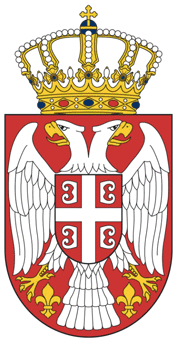 РЕПУБЛИКА СРБИЈАМИНИСТАРСТВО ДРЖАВНЕ УПРАВЕ И ЛОКАЛНЕ САМОУПРАВЕСРЕДЊОРОЧНИ ПЛАН МИНИСТАРСТВА ДРЖАВНЕ УПРАВЕ И ЛОКАЛНЕ САМОУПРАВЕ ЗA ПЕРИОД ОД 2024. ДО 2026. ГОДИНЕБеоград, јануар 2024.УВОДЗаконом о планском систему Републике Србије ("Службени гласник РС", бр. 30/18), чланом 26. уведена је обавеза израде и доношења средњорочног плана за органе државне управе. Истим чланом је уведена обавеза објављивања средњорочног плана на интернет страници органа државне управе. Уредбом о методологији за израду средњорочних планова ("Службени гласник РС", бр. 8/19) прописана је обавезна форма и садржина средњорочног плана, у складу са којом је израђен први средњорочни план за Министарство државне управе и локалне самоуправе у 2020. години. Министарство државне управе и локалне самоуправе (у даљем тексту: МДУЛС) објавило је други средњорочни план у 2021. години, трећи у 2022. години, четврти у 2023. години: http://mduls.gov.rs/javnost-u-radu/budzet-ministarstva/ као и извештаје о спровођењу средњорочних планова МДУЛС за 2020, 2021. и 2022. годину: http://mduls.gov.rs/wp-content/uploads/Godisnji-izvestaj-o-sprovodjenju-Srednjorocnog-plana-final-07.04.2023..xlsx Министарство државне управе и локалне самоуправе, уз податке преузете из Јединственог информационог система за планирање, праћење спровођења, координацију јавних политика и извештавање (у даљем тексту: ЈИС), израдило је свој пети средњорочни план за 2024. годину. Уз средњорочни план објављују се Прилог број 2. План нормативних активности обвезника средњорочног планирања и Прилог број 3. Средњорочни оквир расхода обвезника средњорочног планирања по програмској класификацији и мерама и активностима из средњорочног плана, у складу са чланом 2. наведене уредбе.У складу са чланом 23. Уредбе, овај план је одобрен и усвојен од стране руководиоца органа државне управе односно обвезника средњорочног планирања 31. јануара 2024. године.ИНФОРМАЦИЈЕ О ОБВЕЗНИКУ СРЕДЊОРОЧНОГ ПЛАНИРАЊА Основне информације:Назив органа: МИНИСТАРСТВО ДРЖАВНЕ УПРАВЕ И ЛОКАЛНЕ САМОУПРАВЕСедиште: Бирчанинова 6, 11000 БеоградМатични број: 17855255ПИБ: 108512042Интернет презентација: http://mduls.gov.rs/У просторијама Министарства државне управе и локалне самоуправе у Бирчаниновој бр. 6, смештени су: министар, Кабинет министра, државни секретари, Секретаријат Министарства, Сектор за стручно усавршавање и Сектор за матичне књиге и регистре. У Ул. Коче Поповића бр. 3 у Београду смештен је Сектор за управљање људским ресурсима. У Улици Дечанска бр. 8 и 8a, Београд смештен је Сектор за добру управу, Сектор за европске интеграције и међународну сарадњу, Управни инспекторат, Група за интерну ревизију.У Ул. Добрињској бр. 11, смештен је Одсек за јединствену управу (део Сектора за добру управу) у коме се налази Српско корејски информатички приступни центар http://skipcentar.rs/sr_RS/ .Информатор о раду доступан је јавности у електронској форми и на веб сајту Министарства државне управе и локалне самоуправе: http://mduls.gov.rs/javnost-u-radu/informator-o-radu/ . Пријем поште врши се преко Писарнице Министарства државне управе и локалне самоуправе Бирчанинова 6, 11000 Београд.Пријем странака се обавља уз предходну најаву и договор, писаним или усменим путем. Електронска пошта може се доставити на електронску адресу: sekretarijat.mduls@mduls.gov.rsТелефон централе: 011/ 3620 146.НАДЛЕЖНОСТИ МИНИСТАРСТВА ДРЖАВНЕ УПРАВЕ И ЛОКАЛНЕ САМОУПРАВЕМинистарство државне управе и локалне самоуправе обавља послове државне управе који се односе на: систем државне управе и организацију и рад министарстава, посебних организација, јавних агенција и јавних служби; Заштитника грађана; управну инспекцију; управни поступак; развој електронске управе; припрему закона, других прописа, стандарда и мера у области електронске управе; изборе за републичке органе; радне односе и плате у државним органима; радне односе и плате у јавним агенцијама и јавним службама; државни стручни испит; изградњу капацитета и стручно усавршавање запослених у државним органима; матичне књиге; регистар грађана; печате, политичко организовање; регистар политичких странака; непосредно изјашњавање грађана; јединствени бирачки списак, као и друге послове одређене законом.Министарство државне управе и локалне самоуправе обавља послове државне управе који се односе на: систем локалне самоуправе и територијалне аутономије; усмеравање и подршку јединицама локалне самоуправе у обезбеђивању законитости и ефикасности рада; изградњу капацитета и стручно усавршавање запослених у органима јединица локалне самоуправе; радне односе и плате у јединицама локалне самоуправе и аутономним покрајинама; територијалну организацију Републике Србије, као и друге послове одређене законом.Министарство државне управе и локалне самоуправе обавља послове државне управе који се односе на стварање услова за приступ и реализацију пројеката из делокруга тог министарства који се финансирају из средстава претприступних фондова Европске уније, донација и других облика развојне помоћи, као и друге послове одређене законом.За обављање послова из делокруга Министарства образоване су основне унутрашње јединице:Сектор за добру управу,Сектор за управљање људским ресурсима,Сектор за регистре и локалну самоуправу,Сектор за стручно усавршавањe и Сектор за европске интеграције и међународну сарадњу.	У Министарству су као посебне унутрашње јединице образовани Секретаријат Министарства и Кабинет министра.У Министарству су као уже унутрашње јединице, изван основних и посебних унутрашњих јединица, образоване Група за интерну ревизију и Одсек за јавност рада. Орган управе у саставу Министарства је Управни инспекторат.На слици која следи приказана је организациона структура.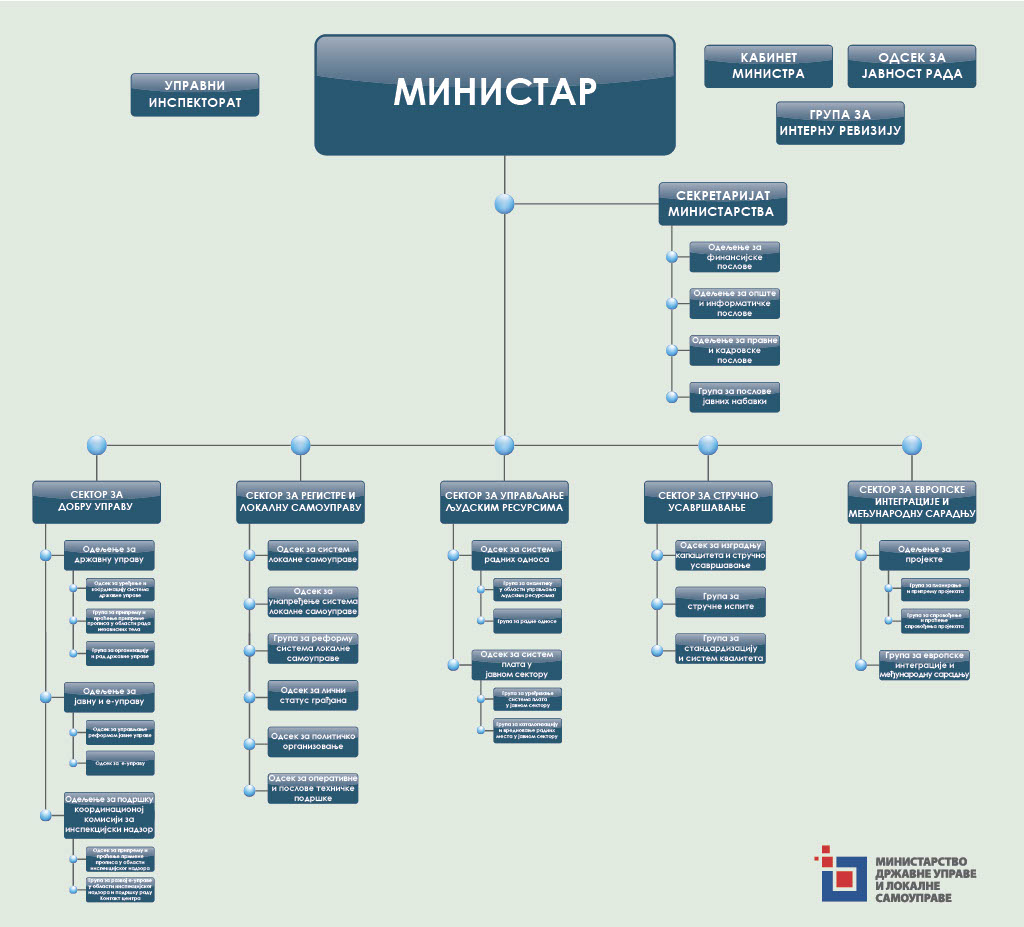 ОРГАН У САСТАВУ: Управни инспекторатАдреса (улица и број): Дечанска 8а, 11000 БеоградМатични број (МБ): 17855255Порески идентификациони број (ПИБ): 108512042Адреса електронске поште: upravni.inspektorat@mduls.gov.rsИнтернет страница органа: http://mduls.gov.rs/o-ministarstvu/upravna-inspekcija/Управна инспекција врши надзор над спровођењем закона и других прописа и поступањем органа државне управе, служби судова, јавних тужилаштава, Републичког јавног правобранилаштва, служби Народне скупштине, председника Републике, Владе, Уставног суда и служби органа чије чланове бира Народна скупштина (у даљем тексту: државни органи), као и органа територијалне аутономије и јединица локалне самоуправе у вршењу поверених послова државне управе и других ималаца јавних овлашћења. Закон о управној инспекцији ("Службени гласник РС", број 87/11) прописује да послове управне инспекције обавља Управни инспекторат преко управних инспектора, као орган у саставу министарства надлежног за послове државне управе (члан 9. став 1). Органограм Управног инспектората приказан је на слици која следи:Расположиви људски капацитети Министарства државне управе и локалне самоуправе без Управног инспректората на дан 31. децембар 2023. године у односу на број систематизованих радних места:НАПОМЕНА: У табели нису обухваћена: 24 лицa ангажована по основу уговора о обављању привремено повремених послова на дан 29. децембар 2023. године.Запослени према полу: мушкарци 16,37% жене 83,62%Однос попуњених радних места у односу на систематизована је 68,90%.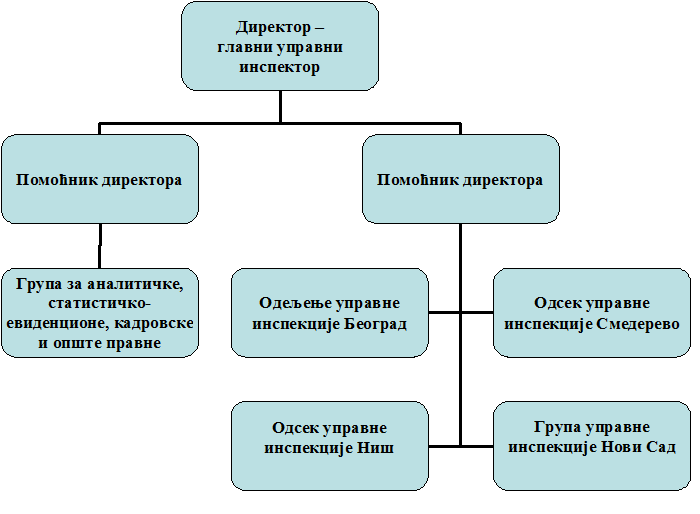 Расположиви људски капацитети Управног инспректората на дан 31. децембар 2023. године у односу на број систематизованих радних места:Запослени према полу: мушкарци 35% жене 65%Однос попуњених радних места у односу на систематизована је 72%.Списак докумената јавних политика из надлежности Министарства  државне управе и локалне самоуправе:Стратегија реформе јавне управе у Републици Србији за период 2021-2030. године са пратећим Акционим планом за период 2021-2025. године („Службени гласник РС”, број 42 од 27. априла 2021, 9 од 21. јануара 2022)Акциони план за спровођење иницијативе Партнерство за отворену управу у Републици Србији за период 2023-2027. годинe  ("Службени гласник РС", бр.119 од 29.12.2023.) који је усвојен Закључом Владе 05 број 021-12561/2023-I  од 28. децембра 2023. годинеПрограм за реформу система локалне самоуправе у Републици Србији за период од 2021. до 2025. године ("Службени гласник РС", број 73 од 22. јула 2021),Програм развоја елeктронске управе у Републици Србији за период  од 2023. до 2025. године са Акционим планом за његово спровођење ("Службени гласник РС", број 33 од 26. aприла 2023. године).Списак осталих релевантних докумената:Закон о потврђивању Оквирног споразума о финансијском партнерству између Републике Србије коју заступа Влада Републике Србије и Европскe комисијe о правилима за спровођење финансијске помоћи Европске уније Републици Србији у оквиру инструмента за претприступну помоћ (ИПА III) („Службени гласник РС – Међународни уговори“, бр. 6 од 12. децембра 2022)Национални програм за усвајање правних тековина Европске унијеЗаједничка Декларација Отворена управа за имплементацију Агенде за одрживи развој до 2030. године, која се прихвата Закључком Владе 05 Број: 021-14201/2015 од 30. децембра 2015. године.Списак докумената јавних политика из сродних области планирања са активностима за чије спровођење је одговорно Министарство државне управе и локалне самоуправе:Стратегија развоја информационог друштва и информационе безбедности у Републици Србији за период од 2021. до 2026. године,  Акциони план за спровођење Стратегије за борбу против прања новца и финансирања тероризма за период 2022-2024. године.СКРАЋЕНИЦЕГИЗ – Немачка агенција за техничку сарадњуЕК – Европска комисијаИТЕ – Канцеларија за информационе технологије и електронску управуЈЛС – Јединица локалне самоуправеМДУЛС – Министарство државне управе и локалне самоуправеНАЈУ – Национална академија за јавну управуОДУ – Органи државне управеОЕЦД – Организација за економску сарадњу и развојРЈУ – Реформа јавне управеСДЦ – Швајцарска развојна помоћСЕ – Савет ЕвропеСКГО – Стална конфенеренција градова и општинаСУК – Служба за управљање кадровимаУЉР – Управљање људским реурсимаCAF – Заједнички оквир за процену (модел за управљање квалитетом)UNOPS – Канцеларија Уједињених нација за пројектне услугеСТРУКТУРА ЦИЉЕВА И МЕРА У СРЕДЊОРОЧНОМ ПЛАНУ МДУЛС 2023-2025. ГОДИНАТАБЕЛАРНИ ПРИКАЗ МЕРА И АКТИВНОСТИ ИЗ ДОКУМЕНАТА ЈАВНИХ ПОЛИТИКА ЧИЈИ ПРЕДЛАГАЧ ЈЕ МДУЛС КАО И МЕРА И АКТИВНОСТИ КОЈЕ МДУЛС УТВРЂУЈЕ ОВИМ СРЕДЊОРОЧНИМ ПЛАНОМПРИЛОГ 2. ПЛАН НОРМАТИВНИХ АКТИВНОСТИ ПРЕУЗЕТ ИЗ ПЛАНА РАДА ВЛАДЕ РС ЗА 2024. ГОДИНУНа основу члана 27. став 6. Закона о планском систему Републике Србије (Службени гласник РС, бр. 30/18), којим је предвиђена обавеза прегледа нормативних активности за средњорочни план, Министарство државне управе и локалне самоуправе ће по објављивању Плана рада Владе у 2024. години, додати наведене активности.ПРИЛОГ 3: СРЕДЊОРОЧНИ ОКВИР РАСХОДА ОБВЕЗНИКА СРЕДЊОРОЧНОГ ПЛАНИРАЊА ПО ПРОГРАМСКОЈ КЛАСИФИКАЦИЈИ И МЕРАМА И АКТИВНОСТИМА ИЗ СРЕДЊОРОЧНОГ ПЛАНАНазив унутрашње јединицеБрој попуњених радних места у односу на систематизованаВиши саветникСамосталнисаветникСаветникМлађи саветникСарадникМлађисарадникРеферентМлађиреферентНамештенициПоложајиСектор за добру управу24/37511521Сектор за управљање људским ресурсима14/1852331Сектор надлежан за регистре и локалну самоуправу25/347681111Сектор за стручно усавршавање8/1313211Сектор за европске интеграције и међународну сарадњу12/14161211Секретаријат Министарства20/3235322221Група за интерну ревизију2/3011Одсек за јавност рада4/51111Кабинет министра4/801111Укупно 113/164233623114646Назив унутрашње јединицеБрој попуњених радних места у односу на систематизованаВиши саветникСамосталнисаветникСаветникМлађи саветникСарадникМлађисарадникРеферентМлађиреферентНамештенициПоложаји1/111/11Група за аналитичке, статистичко - евиденционе,кадровске и опште правне послове2/311Сектор управне инспекције1/11Одељење управне инспекције Београд5/115Одсек управне инспекције Смедерево5/5131Одсек управне инспекције Ниш4/64Група управне инспекције Нови Сад4/413Општи циљ 1. ДАЉЕ ПОБОЉШАЊЕ РАДА ЈАВНЕ УПРАВЕ И КВАЛИТЕТА КРЕИРАЊА ЈАВНИХ ПОЛИТИКА У СКЛАДУ СА ЕВРОПСКИМ ПРИНЦИПИМА ЈАВНЕ УПРАВЕ И ОБЕЗБЕЂИВАЊЕ ВИСОКОГ КВАЛИТЕТА УСЛУГА ГРАЂАНИМА И ПРИВРЕДНИМ СУБЈЕКТИМА, КАО И ПРОФЕСИОНАЛНЕ ЈАВНЕ УПРАВЕ КОЈА ЋЕ ЗНАЧАЈНО ДОПРИНЕТИ ЕКОНОМСКОЈ СТАБИЛНОСТИ И ПОВЕЋАЊУ ЖИВОТНОГ СТАНДАРДАОпшти циљ 1. ДАЉЕ ПОБОЉШАЊЕ РАДА ЈАВНЕ УПРАВЕ И КВАЛИТЕТА КРЕИРАЊА ЈАВНИХ ПОЛИТИКА У СКЛАДУ СА ЕВРОПСКИМ ПРИНЦИПИМА ЈАВНЕ УПРАВЕ И ОБЕЗБЕЂИВАЊЕ ВИСОКОГ КВАЛИТЕТА УСЛУГА ГРАЂАНИМА И ПРИВРЕДНИМ СУБЈЕКТИМА, КАО И ПРОФЕСИОНАЛНЕ ЈАВНЕ УПРАВЕ КОЈА ЋЕ ЗНАЧАЈНО ДОПРИНЕТИ ЕКОНОМСКОЈ СТАБИЛНОСТИ И ПОВЕЋАЊУ ЖИВОТНОГ СТАНДАРДАОпшти циљ 1. ДАЉЕ ПОБОЉШАЊЕ РАДА ЈАВНЕ УПРАВЕ И КВАЛИТЕТА КРЕИРАЊА ЈАВНИХ ПОЛИТИКА У СКЛАДУ СА ЕВРОПСКИМ ПРИНЦИПИМА ЈАВНЕ УПРАВЕ И ОБЕЗБЕЂИВАЊЕ ВИСОКОГ КВАЛИТЕТА УСЛУГА ГРАЂАНИМА И ПРИВРЕДНИМ СУБЈЕКТИМА, КАО И ПРОФЕСИОНАЛНЕ ЈАВНЕ УПРАВЕ КОЈА ЋЕ ЗНАЧАЈНО ДОПРИНЕТИ ЕКОНОМСКОЈ СТАБИЛНОСТИ И ПОВЕЋАЊУ ЖИВОТНОГ СТАНДАРДАОпшти циљ 1. ДАЉЕ ПОБОЉШАЊЕ РАДА ЈАВНЕ УПРАВЕ И КВАЛИТЕТА КРЕИРАЊА ЈАВНИХ ПОЛИТИКА У СКЛАДУ СА ЕВРОПСКИМ ПРИНЦИПИМА ЈАВНЕ УПРАВЕ И ОБЕЗБЕЂИВАЊЕ ВИСОКОГ КВАЛИТЕТА УСЛУГА ГРАЂАНИМА И ПРИВРЕДНИМ СУБЈЕКТИМА, КАО И ПРОФЕСИОНАЛНЕ ЈАВНЕ УПРАВЕ КОЈА ЋЕ ЗНАЧАЈНО ДОПРИНЕТИ ЕКОНОМСКОЈ СТАБИЛНОСТИ И ПОВЕЋАЊУ ЖИВОТНОГ СТАНДАРДАОпшти циљ 1. ДАЉЕ ПОБОЉШАЊЕ РАДА ЈАВНЕ УПРАВЕ И КВАЛИТЕТА КРЕИРАЊА ЈАВНИХ ПОЛИТИКА У СКЛАДУ СА ЕВРОПСКИМ ПРИНЦИПИМА ЈАВНЕ УПРАВЕ И ОБЕЗБЕЂИВАЊЕ ВИСОКОГ КВАЛИТЕТА УСЛУГА ГРАЂАНИМА И ПРИВРЕДНИМ СУБЈЕКТИМА, КАО И ПРОФЕСИОНАЛНЕ ЈАВНЕ УПРАВЕ КОЈА ЋЕ ЗНАЧАЈНО ДОПРИНЕТИ ЕКОНОМСКОЈ СТАБИЛНОСТИ И ПОВЕЋАЊУ ЖИВОТНОГ СТАНДАРДАОпшти циљ 1. ДАЉЕ ПОБОЉШАЊЕ РАДА ЈАВНЕ УПРАВЕ И КВАЛИТЕТА КРЕИРАЊА ЈАВНИХ ПОЛИТИКА У СКЛАДУ СА ЕВРОПСКИМ ПРИНЦИПИМА ЈАВНЕ УПРАВЕ И ОБЕЗБЕЂИВАЊЕ ВИСОКОГ КВАЛИТЕТА УСЛУГА ГРАЂАНИМА И ПРИВРЕДНИМ СУБЈЕКТИМА, КАО И ПРОФЕСИОНАЛНЕ ЈАВНЕ УПРАВЕ КОЈА ЋЕ ЗНАЧАЈНО ДОПРИНЕТИ ЕКОНОМСКОЈ СТАБИЛНОСТИ И ПОВЕЋАЊУ ЖИВОТНОГ СТАНДАРДАОпшти циљ 1. ДАЉЕ ПОБОЉШАЊЕ РАДА ЈАВНЕ УПРАВЕ И КВАЛИТЕТА КРЕИРАЊА ЈАВНИХ ПОЛИТИКА У СКЛАДУ СА ЕВРОПСКИМ ПРИНЦИПИМА ЈАВНЕ УПРАВЕ И ОБЕЗБЕЂИВАЊЕ ВИСОКОГ КВАЛИТЕТА УСЛУГА ГРАЂАНИМА И ПРИВРЕДНИМ СУБЈЕКТИМА, КАО И ПРОФЕСИОНАЛНЕ ЈАВНЕ УПРАВЕ КОЈА ЋЕ ЗНАЧАЈНО ДОПРИНЕТИ ЕКОНОМСКОЈ СТАБИЛНОСТИ И ПОВЕЋАЊУ ЖИВОТНОГ СТАНДАРДАОпшти циљ 1. ДАЉЕ ПОБОЉШАЊЕ РАДА ЈАВНЕ УПРАВЕ И КВАЛИТЕТА КРЕИРАЊА ЈАВНИХ ПОЛИТИКА У СКЛАДУ СА ЕВРОПСКИМ ПРИНЦИПИМА ЈАВНЕ УПРАВЕ И ОБЕЗБЕЂИВАЊЕ ВИСОКОГ КВАЛИТЕТА УСЛУГА ГРАЂАНИМА И ПРИВРЕДНИМ СУБЈЕКТИМА, КАО И ПРОФЕСИОНАЛНЕ ЈАВНЕ УПРАВЕ КОЈА ЋЕ ЗНАЧАЈНО ДОПРИНЕТИ ЕКОНОМСКОЈ СТАБИЛНОСТИ И ПОВЕЋАЊУ ЖИВОТНОГ СТАНДАРДАОпшти циљ 1. ДАЉЕ ПОБОЉШАЊЕ РАДА ЈАВНЕ УПРАВЕ И КВАЛИТЕТА КРЕИРАЊА ЈАВНИХ ПОЛИТИКА У СКЛАДУ СА ЕВРОПСКИМ ПРИНЦИПИМА ЈАВНЕ УПРАВЕ И ОБЕЗБЕЂИВАЊЕ ВИСОКОГ КВАЛИТЕТА УСЛУГА ГРАЂАНИМА И ПРИВРЕДНИМ СУБЈЕКТИМА, КАО И ПРОФЕСИОНАЛНЕ ЈАВНЕ УПРАВЕ КОЈА ЋЕ ЗНАЧАЈНО ДОПРИНЕТИ ЕКОНОМСКОЈ СТАБИЛНОСТИ И ПОВЕЋАЊУ ЖИВОТНОГ СТАНДАРДАОпшти циљ 1. ДАЉЕ ПОБОЉШАЊЕ РАДА ЈАВНЕ УПРАВЕ И КВАЛИТЕТА КРЕИРАЊА ЈАВНИХ ПОЛИТИКА У СКЛАДУ СА ЕВРОПСКИМ ПРИНЦИПИМА ЈАВНЕ УПРАВЕ И ОБЕЗБЕЂИВАЊЕ ВИСОКОГ КВАЛИТЕТА УСЛУГА ГРАЂАНИМА И ПРИВРЕДНИМ СУБЈЕКТИМА, КАО И ПРОФЕСИОНАЛНЕ ЈАВНЕ УПРАВЕ КОЈА ЋЕ ЗНАЧАЈНО ДОПРИНЕТИ ЕКОНОМСКОЈ СТАБИЛНОСТИ И ПОВЕЋАЊУ ЖИВОТНОГ СТАНДАРДАОпшти циљ 1. ДАЉЕ ПОБОЉШАЊЕ РАДА ЈАВНЕ УПРАВЕ И КВАЛИТЕТА КРЕИРАЊА ЈАВНИХ ПОЛИТИКА У СКЛАДУ СА ЕВРОПСКИМ ПРИНЦИПИМА ЈАВНЕ УПРАВЕ И ОБЕЗБЕЂИВАЊЕ ВИСОКОГ КВАЛИТЕТА УСЛУГА ГРАЂАНИМА И ПРИВРЕДНИМ СУБЈЕКТИМА, КАО И ПРОФЕСИОНАЛНЕ ЈАВНЕ УПРАВЕ КОЈА ЋЕ ЗНАЧАЈНО ДОПРИНЕТИ ЕКОНОМСКОЈ СТАБИЛНОСТИ И ПОВЕЋАЊУ ЖИВОТНОГ СТАНДАРДАОпшти циљ 1. ДАЉЕ ПОБОЉШАЊЕ РАДА ЈАВНЕ УПРАВЕ И КВАЛИТЕТА КРЕИРАЊА ЈАВНИХ ПОЛИТИКА У СКЛАДУ СА ЕВРОПСКИМ ПРИНЦИПИМА ЈАВНЕ УПРАВЕ И ОБЕЗБЕЂИВАЊЕ ВИСОКОГ КВАЛИТЕТА УСЛУГА ГРАЂАНИМА И ПРИВРЕДНИМ СУБЈЕКТИМА, КАО И ПРОФЕСИОНАЛНЕ ЈАВНЕ УПРАВЕ КОЈА ЋЕ ЗНАЧАЈНО ДОПРИНЕТИ ЕКОНОМСКОЈ СТАБИЛНОСТИ И ПОВЕЋАЊУ ЖИВОТНОГ СТАНДАРДАОпшти циљ 1. ДАЉЕ ПОБОЉШАЊЕ РАДА ЈАВНЕ УПРАВЕ И КВАЛИТЕТА КРЕИРАЊА ЈАВНИХ ПОЛИТИКА У СКЛАДУ СА ЕВРОПСКИМ ПРИНЦИПИМА ЈАВНЕ УПРАВЕ И ОБЕЗБЕЂИВАЊЕ ВИСОКОГ КВАЛИТЕТА УСЛУГА ГРАЂАНИМА И ПРИВРЕДНИМ СУБЈЕКТИМА, КАО И ПРОФЕСИОНАЛНЕ ЈАВНЕ УПРАВЕ КОЈА ЋЕ ЗНАЧАЈНО ДОПРИНЕТИ ЕКОНОМСКОЈ СТАБИЛНОСТИ И ПОВЕЋАЊУ ЖИВОТНОГ СТАНДАРДАОпшти циљ 1. ДАЉЕ ПОБОЉШАЊЕ РАДА ЈАВНЕ УПРАВЕ И КВАЛИТЕТА КРЕИРАЊА ЈАВНИХ ПОЛИТИКА У СКЛАДУ СА ЕВРОПСКИМ ПРИНЦИПИМА ЈАВНЕ УПРАВЕ И ОБЕЗБЕЂИВАЊЕ ВИСОКОГ КВАЛИТЕТА УСЛУГА ГРАЂАНИМА И ПРИВРЕДНИМ СУБЈЕКТИМА, КАО И ПРОФЕСИОНАЛНЕ ЈАВНЕ УПРАВЕ КОЈА ЋЕ ЗНАЧАЈНО ДОПРИНЕТИ ЕКОНОМСКОЈ СТАБИЛНОСТИ И ПОВЕЋАЊУ ЖИВОТНОГ СТАНДАРДАОпшти циљ 1. ДАЉЕ ПОБОЉШАЊЕ РАДА ЈАВНЕ УПРАВЕ И КВАЛИТЕТА КРЕИРАЊА ЈАВНИХ ПОЛИТИКА У СКЛАДУ СА ЕВРОПСКИМ ПРИНЦИПИМА ЈАВНЕ УПРАВЕ И ОБЕЗБЕЂИВАЊЕ ВИСОКОГ КВАЛИТЕТА УСЛУГА ГРАЂАНИМА И ПРИВРЕДНИМ СУБЈЕКТИМА, КАО И ПРОФЕСИОНАЛНЕ ЈАВНЕ УПРАВЕ КОЈА ЋЕ ЗНАЧАЈНО ДОПРИНЕТИ ЕКОНОМСКОЈ СТАБИЛНОСТИ И ПОВЕЋАЊУ ЖИВОТНОГ СТАНДАРДАОпшти циљ 1. ДАЉЕ ПОБОЉШАЊЕ РАДА ЈАВНЕ УПРАВЕ И КВАЛИТЕТА КРЕИРАЊА ЈАВНИХ ПОЛИТИКА У СКЛАДУ СА ЕВРОПСКИМ ПРИНЦИПИМА ЈАВНЕ УПРАВЕ И ОБЕЗБЕЂИВАЊЕ ВИСОКОГ КВАЛИТЕТА УСЛУГА ГРАЂАНИМА И ПРИВРЕДНИМ СУБЈЕКТИМА, КАО И ПРОФЕСИОНАЛНЕ ЈАВНЕ УПРАВЕ КОЈА ЋЕ ЗНАЧАЈНО ДОПРИНЕТИ ЕКОНОМСКОЈ СТАБИЛНОСТИ И ПОВЕЋАЊУ ЖИВОТНОГ СТАНДАРДАОпшти циљ 1. ДАЉЕ ПОБОЉШАЊЕ РАДА ЈАВНЕ УПРАВЕ И КВАЛИТЕТА КРЕИРАЊА ЈАВНИХ ПОЛИТИКА У СКЛАДУ СА ЕВРОПСКИМ ПРИНЦИПИМА ЈАВНЕ УПРАВЕ И ОБЕЗБЕЂИВАЊЕ ВИСОКОГ КВАЛИТЕТА УСЛУГА ГРАЂАНИМА И ПРИВРЕДНИМ СУБЈЕКТИМА, КАО И ПРОФЕСИОНАЛНЕ ЈАВНЕ УПРАВЕ КОЈА ЋЕ ЗНАЧАЈНО ДОПРИНЕТИ ЕКОНОМСКОЈ СТАБИЛНОСТИ И ПОВЕЋАЊУ ЖИВОТНОГ СТАНДАРДАОпшти циљ 1. ДАЉЕ ПОБОЉШАЊЕ РАДА ЈАВНЕ УПРАВЕ И КВАЛИТЕТА КРЕИРАЊА ЈАВНИХ ПОЛИТИКА У СКЛАДУ СА ЕВРОПСКИМ ПРИНЦИПИМА ЈАВНЕ УПРАВЕ И ОБЕЗБЕЂИВАЊЕ ВИСОКОГ КВАЛИТЕТА УСЛУГА ГРАЂАНИМА И ПРИВРЕДНИМ СУБЈЕКТИМА, КАО И ПРОФЕСИОНАЛНЕ ЈАВНЕ УПРАВЕ КОЈА ЋЕ ЗНАЧАЈНО ДОПРИНЕТИ ЕКОНОМСКОЈ СТАБИЛНОСТИ И ПОВЕЋАЊУ ЖИВОТНОГ СТАНДАРДАОпшти циљ 1. ДАЉЕ ПОБОЉШАЊЕ РАДА ЈАВНЕ УПРАВЕ И КВАЛИТЕТА КРЕИРАЊА ЈАВНИХ ПОЛИТИКА У СКЛАДУ СА ЕВРОПСКИМ ПРИНЦИПИМА ЈАВНЕ УПРАВЕ И ОБЕЗБЕЂИВАЊЕ ВИСОКОГ КВАЛИТЕТА УСЛУГА ГРАЂАНИМА И ПРИВРЕДНИМ СУБЈЕКТИМА, КАО И ПРОФЕСИОНАЛНЕ ЈАВНЕ УПРАВЕ КОЈА ЋЕ ЗНАЧАЈНО ДОПРИНЕТИ ЕКОНОМСКОЈ СТАБИЛНОСТИ И ПОВЕЋАЊУ ЖИВОТНОГ СТАНДАРДАОпшти циљ 1. ДАЉЕ ПОБОЉШАЊЕ РАДА ЈАВНЕ УПРАВЕ И КВАЛИТЕТА КРЕИРАЊА ЈАВНИХ ПОЛИТИКА У СКЛАДУ СА ЕВРОПСКИМ ПРИНЦИПИМА ЈАВНЕ УПРАВЕ И ОБЕЗБЕЂИВАЊЕ ВИСОКОГ КВАЛИТЕТА УСЛУГА ГРАЂАНИМА И ПРИВРЕДНИМ СУБЈЕКТИМА, КАО И ПРОФЕСИОНАЛНЕ ЈАВНЕ УПРАВЕ КОЈА ЋЕ ЗНАЧАЈНО ДОПРИНЕТИ ЕКОНОМСКОЈ СТАБИЛНОСТИ И ПОВЕЋАЊУ ЖИВОТНОГ СТАНДАРДАОпшти циљ 1. ДАЉЕ ПОБОЉШАЊЕ РАДА ЈАВНЕ УПРАВЕ И КВАЛИТЕТА КРЕИРАЊА ЈАВНИХ ПОЛИТИКА У СКЛАДУ СА ЕВРОПСКИМ ПРИНЦИПИМА ЈАВНЕ УПРАВЕ И ОБЕЗБЕЂИВАЊЕ ВИСОКОГ КВАЛИТЕТА УСЛУГА ГРАЂАНИМА И ПРИВРЕДНИМ СУБЈЕКТИМА, КАО И ПРОФЕСИОНАЛНЕ ЈАВНЕ УПРАВЕ КОЈА ЋЕ ЗНАЧАЈНО ДОПРИНЕТИ ЕКОНОМСКОЈ СТАБИЛНОСТИ И ПОВЕЋАЊУ ЖИВОТНОГ СТАНДАРДАОпшти циљ 1. ДАЉЕ ПОБОЉШАЊЕ РАДА ЈАВНЕ УПРАВЕ И КВАЛИТЕТА КРЕИРАЊА ЈАВНИХ ПОЛИТИКА У СКЛАДУ СА ЕВРОПСКИМ ПРИНЦИПИМА ЈАВНЕ УПРАВЕ И ОБЕЗБЕЂИВАЊЕ ВИСОКОГ КВАЛИТЕТА УСЛУГА ГРАЂАНИМА И ПРИВРЕДНИМ СУБЈЕКТИМА, КАО И ПРОФЕСИОНАЛНЕ ЈАВНЕ УПРАВЕ КОЈА ЋЕ ЗНАЧАЈНО ДОПРИНЕТИ ЕКОНОМСКОЈ СТАБИЛНОСТИ И ПОВЕЋАЊУ ЖИВОТНОГ СТАНДАРДАОпшти циљ 1. ДАЉЕ ПОБОЉШАЊЕ РАДА ЈАВНЕ УПРАВЕ И КВАЛИТЕТА КРЕИРАЊА ЈАВНИХ ПОЛИТИКА У СКЛАДУ СА ЕВРОПСКИМ ПРИНЦИПИМА ЈАВНЕ УПРАВЕ И ОБЕЗБЕЂИВАЊЕ ВИСОКОГ КВАЛИТЕТА УСЛУГА ГРАЂАНИМА И ПРИВРЕДНИМ СУБЈЕКТИМА, КАО И ПРОФЕСИОНАЛНЕ ЈАВНЕ УПРАВЕ КОЈА ЋЕ ЗНАЧАЈНО ДОПРИНЕТИ ЕКОНОМСКОЈ СТАБИЛНОСТИ И ПОВЕЋАЊУ ЖИВОТНОГ СТАНДАРДАОпшти циљ 1. ДАЉЕ ПОБОЉШАЊЕ РАДА ЈАВНЕ УПРАВЕ И КВАЛИТЕТА КРЕИРАЊА ЈАВНИХ ПОЛИТИКА У СКЛАДУ СА ЕВРОПСКИМ ПРИНЦИПИМА ЈАВНЕ УПРАВЕ И ОБЕЗБЕЂИВАЊЕ ВИСОКОГ КВАЛИТЕТА УСЛУГА ГРАЂАНИМА И ПРИВРЕДНИМ СУБЈЕКТИМА, КАО И ПРОФЕСИОНАЛНЕ ЈАВНЕ УПРАВЕ КОЈА ЋЕ ЗНАЧАЈНО ДОПРИНЕТИ ЕКОНОМСКОЈ СТАБИЛНОСТИ И ПОВЕЋАЊУ ЖИВОТНОГ СТАНДАРДАОпшти циљ 1. ДАЉЕ ПОБОЉШАЊЕ РАДА ЈАВНЕ УПРАВЕ И КВАЛИТЕТА КРЕИРАЊА ЈАВНИХ ПОЛИТИКА У СКЛАДУ СА ЕВРОПСКИМ ПРИНЦИПИМА ЈАВНЕ УПРАВЕ И ОБЕЗБЕЂИВАЊЕ ВИСОКОГ КВАЛИТЕТА УСЛУГА ГРАЂАНИМА И ПРИВРЕДНИМ СУБЈЕКТИМА, КАО И ПРОФЕСИОНАЛНЕ ЈАВНЕ УПРАВЕ КОЈА ЋЕ ЗНАЧАЈНО ДОПРИНЕТИ ЕКОНОМСКОЈ СТАБИЛНОСТИ И ПОВЕЋАЊУ ЖИВОТНОГ СТАНДАРДАОпшти циљ 1. ДАЉЕ ПОБОЉШАЊЕ РАДА ЈАВНЕ УПРАВЕ И КВАЛИТЕТА КРЕИРАЊА ЈАВНИХ ПОЛИТИКА У СКЛАДУ СА ЕВРОПСКИМ ПРИНЦИПИМА ЈАВНЕ УПРАВЕ И ОБЕЗБЕЂИВАЊЕ ВИСОКОГ КВАЛИТЕТА УСЛУГА ГРАЂАНИМА И ПРИВРЕДНИМ СУБЈЕКТИМА, КАО И ПРОФЕСИОНАЛНЕ ЈАВНЕ УПРАВЕ КОЈА ЋЕ ЗНАЧАЈНО ДОПРИНЕТИ ЕКОНОМСКОЈ СТАБИЛНОСТИ И ПОВЕЋАЊУ ЖИВОТНОГ СТАНДАРДАОпшти циљ 1. ДАЉЕ ПОБОЉШАЊЕ РАДА ЈАВНЕ УПРАВЕ И КВАЛИТЕТА КРЕИРАЊА ЈАВНИХ ПОЛИТИКА У СКЛАДУ СА ЕВРОПСКИМ ПРИНЦИПИМА ЈАВНЕ УПРАВЕ И ОБЕЗБЕЂИВАЊЕ ВИСОКОГ КВАЛИТЕТА УСЛУГА ГРАЂАНИМА И ПРИВРЕДНИМ СУБЈЕКТИМА, КАО И ПРОФЕСИОНАЛНЕ ЈАВНЕ УПРАВЕ КОЈА ЋЕ ЗНАЧАЈНО ДОПРИНЕТИ ЕКОНОМСКОЈ СТАБИЛНОСТИ И ПОВЕЋАЊУ ЖИВОТНОГ СТАНДАРДАОпшти циљ 1. ДАЉЕ ПОБОЉШАЊЕ РАДА ЈАВНЕ УПРАВЕ И КВАЛИТЕТА КРЕИРАЊА ЈАВНИХ ПОЛИТИКА У СКЛАДУ СА ЕВРОПСКИМ ПРИНЦИПИМА ЈАВНЕ УПРАВЕ И ОБЕЗБЕЂИВАЊЕ ВИСОКОГ КВАЛИТЕТА УСЛУГА ГРАЂАНИМА И ПРИВРЕДНИМ СУБЈЕКТИМА, КАО И ПРОФЕСИОНАЛНЕ ЈАВНЕ УПРАВЕ КОЈА ЋЕ ЗНАЧАЈНО ДОПРИНЕТИ ЕКОНОМСКОЈ СТАБИЛНОСТИ И ПОВЕЋАЊУ ЖИВОТНОГ СТАНДАРДАОпшти циљ 1. ДАЉЕ ПОБОЉШАЊЕ РАДА ЈАВНЕ УПРАВЕ И КВАЛИТЕТА КРЕИРАЊА ЈАВНИХ ПОЛИТИКА У СКЛАДУ СА ЕВРОПСКИМ ПРИНЦИПИМА ЈАВНЕ УПРАВЕ И ОБЕЗБЕЂИВАЊЕ ВИСОКОГ КВАЛИТЕТА УСЛУГА ГРАЂАНИМА И ПРИВРЕДНИМ СУБЈЕКТИМА, КАО И ПРОФЕСИОНАЛНЕ ЈАВНЕ УПРАВЕ КОЈА ЋЕ ЗНАЧАЈНО ДОПРИНЕТИ ЕКОНОМСКОЈ СТАБИЛНОСТИ И ПОВЕЋАЊУ ЖИВОТНОГ СТАНДАРДАОпшти циљ 1. ДАЉЕ ПОБОЉШАЊЕ РАДА ЈАВНЕ УПРАВЕ И КВАЛИТЕТА КРЕИРАЊА ЈАВНИХ ПОЛИТИКА У СКЛАДУ СА ЕВРОПСКИМ ПРИНЦИПИМА ЈАВНЕ УПРАВЕ И ОБЕЗБЕЂИВАЊЕ ВИСОКОГ КВАЛИТЕТА УСЛУГА ГРАЂАНИМА И ПРИВРЕДНИМ СУБЈЕКТИМА, КАО И ПРОФЕСИОНАЛНЕ ЈАВНЕ УПРАВЕ КОЈА ЋЕ ЗНАЧАЈНО ДОПРИНЕТИ ЕКОНОМСКОЈ СТАБИЛНОСТИ И ПОВЕЋАЊУ ЖИВОТНОГ СТАНДАРДАОпшти циљ 1. ДАЉЕ ПОБОЉШАЊЕ РАДА ЈАВНЕ УПРАВЕ И КВАЛИТЕТА КРЕИРАЊА ЈАВНИХ ПОЛИТИКА У СКЛАДУ СА ЕВРОПСКИМ ПРИНЦИПИМА ЈАВНЕ УПРАВЕ И ОБЕЗБЕЂИВАЊЕ ВИСОКОГ КВАЛИТЕТА УСЛУГА ГРАЂАНИМА И ПРИВРЕДНИМ СУБЈЕКТИМА, КАО И ПРОФЕСИОНАЛНЕ ЈАВНЕ УПРАВЕ КОЈА ЋЕ ЗНАЧАЈНО ДОПРИНЕТИ ЕКОНОМСКОЈ СТАБИЛНОСТИ И ПОВЕЋАЊУ ЖИВОТНОГ СТАНДАРДАОпшти циљ 1. ДАЉЕ ПОБОЉШАЊЕ РАДА ЈАВНЕ УПРАВЕ И КВАЛИТЕТА КРЕИРАЊА ЈАВНИХ ПОЛИТИКА У СКЛАДУ СА ЕВРОПСКИМ ПРИНЦИПИМА ЈАВНЕ УПРАВЕ И ОБЕЗБЕЂИВАЊЕ ВИСОКОГ КВАЛИТЕТА УСЛУГА ГРАЂАНИМА И ПРИВРЕДНИМ СУБЈЕКТИМА, КАО И ПРОФЕСИОНАЛНЕ ЈАВНЕ УПРАВЕ КОЈА ЋЕ ЗНАЧАЈНО ДОПРИНЕТИ ЕКОНОМСКОЈ СТАБИЛНОСТИ И ПОВЕЋАЊУ ЖИВОТНОГ СТАНДАРДАОпшти циљ 1. ДАЉЕ ПОБОЉШАЊЕ РАДА ЈАВНЕ УПРАВЕ И КВАЛИТЕТА КРЕИРАЊА ЈАВНИХ ПОЛИТИКА У СКЛАДУ СА ЕВРОПСКИМ ПРИНЦИПИМА ЈАВНЕ УПРАВЕ И ОБЕЗБЕЂИВАЊЕ ВИСОКОГ КВАЛИТЕТА УСЛУГА ГРАЂАНИМА И ПРИВРЕДНИМ СУБЈЕКТИМА, КАО И ПРОФЕСИОНАЛНЕ ЈАВНЕ УПРАВЕ КОЈА ЋЕ ЗНАЧАЈНО ДОПРИНЕТИ ЕКОНОМСКОЈ СТАБИЛНОСТИ И ПОВЕЋАЊУ ЖИВОТНОГ СТАНДАРДАОпшти циљ 1. ДАЉЕ ПОБОЉШАЊЕ РАДА ЈАВНЕ УПРАВЕ И КВАЛИТЕТА КРЕИРАЊА ЈАВНИХ ПОЛИТИКА У СКЛАДУ СА ЕВРОПСКИМ ПРИНЦИПИМА ЈАВНЕ УПРАВЕ И ОБЕЗБЕЂИВАЊЕ ВИСОКОГ КВАЛИТЕТА УСЛУГА ГРАЂАНИМА И ПРИВРЕДНИМ СУБЈЕКТИМА, КАО И ПРОФЕСИОНАЛНЕ ЈАВНЕ УПРАВЕ КОЈА ЋЕ ЗНАЧАЈНО ДОПРИНЕТИ ЕКОНОМСКОЈ СТАБИЛНОСТИ И ПОВЕЋАЊУ ЖИВОТНОГ СТАНДАРДАОпшти циљ 1. ДАЉЕ ПОБОЉШАЊЕ РАДА ЈАВНЕ УПРАВЕ И КВАЛИТЕТА КРЕИРАЊА ЈАВНИХ ПОЛИТИКА У СКЛАДУ СА ЕВРОПСКИМ ПРИНЦИПИМА ЈАВНЕ УПРАВЕ И ОБЕЗБЕЂИВАЊЕ ВИСОКОГ КВАЛИТЕТА УСЛУГА ГРАЂАНИМА И ПРИВРЕДНИМ СУБЈЕКТИМА, КАО И ПРОФЕСИОНАЛНЕ ЈАВНЕ УПРАВЕ КОЈА ЋЕ ЗНАЧАЈНО ДОПРИНЕТИ ЕКОНОМСКОЈ СТАБИЛНОСТИ И ПОВЕЋАЊУ ЖИВОТНОГ СТАНДАРДАОпшти циљ 1. ДАЉЕ ПОБОЉШАЊЕ РАДА ЈАВНЕ УПРАВЕ И КВАЛИТЕТА КРЕИРАЊА ЈАВНИХ ПОЛИТИКА У СКЛАДУ СА ЕВРОПСКИМ ПРИНЦИПИМА ЈАВНЕ УПРАВЕ И ОБЕЗБЕЂИВАЊЕ ВИСОКОГ КВАЛИТЕТА УСЛУГА ГРАЂАНИМА И ПРИВРЕДНИМ СУБЈЕКТИМА, КАО И ПРОФЕСИОНАЛНЕ ЈАВНЕ УПРАВЕ КОЈА ЋЕ ЗНАЧАЈНО ДОПРИНЕТИ ЕКОНОМСКОЈ СТАБИЛНОСТИ И ПОВЕЋАЊУ ЖИВОТНОГ СТАНДАРДАОпшти циљ 1. ДАЉЕ ПОБОЉШАЊЕ РАДА ЈАВНЕ УПРАВЕ И КВАЛИТЕТА КРЕИРАЊА ЈАВНИХ ПОЛИТИКА У СКЛАДУ СА ЕВРОПСКИМ ПРИНЦИПИМА ЈАВНЕ УПРАВЕ И ОБЕЗБЕЂИВАЊЕ ВИСОКОГ КВАЛИТЕТА УСЛУГА ГРАЂАНИМА И ПРИВРЕДНИМ СУБЈЕКТИМА, КАО И ПРОФЕСИОНАЛНЕ ЈАВНЕ УПРАВЕ КОЈА ЋЕ ЗНАЧАЈНО ДОПРИНЕТИ ЕКОНОМСКОЈ СТАБИЛНОСТИ И ПОВЕЋАЊУ ЖИВОТНОГ СТАНДАРДАОпшти циљ 1. ДАЉЕ ПОБОЉШАЊЕ РАДА ЈАВНЕ УПРАВЕ И КВАЛИТЕТА КРЕИРАЊА ЈАВНИХ ПОЛИТИКА У СКЛАДУ СА ЕВРОПСКИМ ПРИНЦИПИМА ЈАВНЕ УПРАВЕ И ОБЕЗБЕЂИВАЊЕ ВИСОКОГ КВАЛИТЕТА УСЛУГА ГРАЂАНИМА И ПРИВРЕДНИМ СУБЈЕКТИМА, КАО И ПРОФЕСИОНАЛНЕ ЈАВНЕ УПРАВЕ КОЈА ЋЕ ЗНАЧАЈНО ДОПРИНЕТИ ЕКОНОМСКОЈ СТАБИЛНОСТИ И ПОВЕЋАЊУ ЖИВОТНОГ СТАНДАРДАОпшти циљ 1. ДАЉЕ ПОБОЉШАЊЕ РАДА ЈАВНЕ УПРАВЕ И КВАЛИТЕТА КРЕИРАЊА ЈАВНИХ ПОЛИТИКА У СКЛАДУ СА ЕВРОПСКИМ ПРИНЦИПИМА ЈАВНЕ УПРАВЕ И ОБЕЗБЕЂИВАЊЕ ВИСОКОГ КВАЛИТЕТА УСЛУГА ГРАЂАНИМА И ПРИВРЕДНИМ СУБЈЕКТИМА, КАО И ПРОФЕСИОНАЛНЕ ЈАВНЕ УПРАВЕ КОЈА ЋЕ ЗНАЧАЈНО ДОПРИНЕТИ ЕКОНОМСКОЈ СТАБИЛНОСТИ И ПОВЕЋАЊУ ЖИВОТНОГ СТАНДАРДАОпшти циљ 1. ДАЉЕ ПОБОЉШАЊЕ РАДА ЈАВНЕ УПРАВЕ И КВАЛИТЕТА КРЕИРАЊА ЈАВНИХ ПОЛИТИКА У СКЛАДУ СА ЕВРОПСКИМ ПРИНЦИПИМА ЈАВНЕ УПРАВЕ И ОБЕЗБЕЂИВАЊЕ ВИСОКОГ КВАЛИТЕТА УСЛУГА ГРАЂАНИМА И ПРИВРЕДНИМ СУБЈЕКТИМА, КАО И ПРОФЕСИОНАЛНЕ ЈАВНЕ УПРАВЕ КОЈА ЋЕ ЗНАЧАЈНО ДОПРИНЕТИ ЕКОНОМСКОЈ СТАБИЛНОСТИ И ПОВЕЋАЊУ ЖИВОТНОГ СТАНДАРДААКЦИОНИ ПЛАН ЗА ПЕРИОД ОД 2021. ДО 2025. ГОДИНЕ ЗА СПРОВОЂЕЊЕ СТРАТЕГИЈЕ РЕФОРМЕ ЈАВНЕ УПРАВЕ У РЕПУБЛИЦИ СРБИЈИ  ЗА ПЕРИОД ОД 2021. ДО 2030. ГОДИНЕАКЦИОНИ ПЛАН ЗА ПЕРИОД ОД 2021. ДО 2025. ГОДИНЕ ЗА СПРОВОЂЕЊЕ СТРАТЕГИЈЕ РЕФОРМЕ ЈАВНЕ УПРАВЕ У РЕПУБЛИЦИ СРБИЈИ  ЗА ПЕРИОД ОД 2021. ДО 2030. ГОДИНЕАКЦИОНИ ПЛАН ЗА ПЕРИОД ОД 2021. ДО 2025. ГОДИНЕ ЗА СПРОВОЂЕЊЕ СТРАТЕГИЈЕ РЕФОРМЕ ЈАВНЕ УПРАВЕ У РЕПУБЛИЦИ СРБИЈИ  ЗА ПЕРИОД ОД 2021. ДО 2030. ГОДИНЕАКЦИОНИ ПЛАН ЗА ПЕРИОД ОД 2021. ДО 2025. ГОДИНЕ ЗА СПРОВОЂЕЊЕ СТРАТЕГИЈЕ РЕФОРМЕ ЈАВНЕ УПРАВЕ У РЕПУБЛИЦИ СРБИЈИ  ЗА ПЕРИОД ОД 2021. ДО 2030. ГОДИНЕАКЦИОНИ ПЛАН ЗА ПЕРИОД ОД 2021. ДО 2025. ГОДИНЕ ЗА СПРОВОЂЕЊЕ СТРАТЕГИЈЕ РЕФОРМЕ ЈАВНЕ УПРАВЕ У РЕПУБЛИЦИ СРБИЈИ  ЗА ПЕРИОД ОД 2021. ДО 2030. ГОДИНЕАКЦИОНИ ПЛАН ЗА ПЕРИОД ОД 2021. ДО 2025. ГОДИНЕ ЗА СПРОВОЂЕЊЕ СТРАТЕГИЈЕ РЕФОРМЕ ЈАВНЕ УПРАВЕ У РЕПУБЛИЦИ СРБИЈИ  ЗА ПЕРИОД ОД 2021. ДО 2030. ГОДИНЕАКЦИОНИ ПЛАН ЗА ПЕРИОД ОД 2021. ДО 2025. ГОДИНЕ ЗА СПРОВОЂЕЊЕ СТРАТЕГИЈЕ РЕФОРМЕ ЈАВНЕ УПРАВЕ У РЕПУБЛИЦИ СРБИЈИ  ЗА ПЕРИОД ОД 2021. ДО 2030. ГОДИНЕАКЦИОНИ ПЛАН ЗА ПЕРИОД ОД 2021. ДО 2025. ГОДИНЕ ЗА СПРОВОЂЕЊЕ СТРАТЕГИЈЕ РЕФОРМЕ ЈАВНЕ УПРАВЕ У РЕПУБЛИЦИ СРБИЈИ  ЗА ПЕРИОД ОД 2021. ДО 2030. ГОДИНЕАКЦИОНИ ПЛАН ЗА ПЕРИОД ОД 2021. ДО 2025. ГОДИНЕ ЗА СПРОВОЂЕЊЕ СТРАТЕГИЈЕ РЕФОРМЕ ЈАВНЕ УПРАВЕ У РЕПУБЛИЦИ СРБИЈИ  ЗА ПЕРИОД ОД 2021. ДО 2030. ГОДИНЕАКЦИОНИ ПЛАН ЗА ПЕРИОД ОД 2021. ДО 2025. ГОДИНЕ ЗА СПРОВОЂЕЊЕ СТРАТЕГИЈЕ РЕФОРМЕ ЈАВНЕ УПРАВЕ У РЕПУБЛИЦИ СРБИЈИ  ЗА ПЕРИОД ОД 2021. ДО 2030. ГОДИНЕАКЦИОНИ ПЛАН ЗА ПЕРИОД ОД 2021. ДО 2025. ГОДИНЕ ЗА СПРОВОЂЕЊЕ СТРАТЕГИЈЕ РЕФОРМЕ ЈАВНЕ УПРАВЕ У РЕПУБЛИЦИ СРБИЈИ  ЗА ПЕРИОД ОД 2021. ДО 2030. ГОДИНЕАКЦИОНИ ПЛАН ЗА ПЕРИОД ОД 2021. ДО 2025. ГОДИНЕ ЗА СПРОВОЂЕЊЕ СТРАТЕГИЈЕ РЕФОРМЕ ЈАВНЕ УПРАВЕ У РЕПУБЛИЦИ СРБИЈИ  ЗА ПЕРИОД ОД 2021. ДО 2030. ГОДИНЕАКЦИОНИ ПЛАН ЗА ПЕРИОД ОД 2021. ДО 2025. ГОДИНЕ ЗА СПРОВОЂЕЊЕ СТРАТЕГИЈЕ РЕФОРМЕ ЈАВНЕ УПРАВЕ У РЕПУБЛИЦИ СРБИЈИ  ЗА ПЕРИОД ОД 2021. ДО 2030. ГОДИНЕАКЦИОНИ ПЛАН ЗА ПЕРИОД ОД 2021. ДО 2025. ГОДИНЕ ЗА СПРОВОЂЕЊЕ СТРАТЕГИЈЕ РЕФОРМЕ ЈАВНЕ УПРАВЕ У РЕПУБЛИЦИ СРБИЈИ  ЗА ПЕРИОД ОД 2021. ДО 2030. ГОДИНЕАКЦИОНИ ПЛАН ЗА ПЕРИОД ОД 2021. ДО 2025. ГОДИНЕ ЗА СПРОВОЂЕЊЕ СТРАТЕГИЈЕ РЕФОРМЕ ЈАВНЕ УПРАВЕ У РЕПУБЛИЦИ СРБИЈИ  ЗА ПЕРИОД ОД 2021. ДО 2030. ГОДИНЕАКЦИОНИ ПЛАН ЗА ПЕРИОД ОД 2021. ДО 2025. ГОДИНЕ ЗА СПРОВОЂЕЊЕ СТРАТЕГИЈЕ РЕФОРМЕ ЈАВНЕ УПРАВЕ У РЕПУБЛИЦИ СРБИЈИ  ЗА ПЕРИОД ОД 2021. ДО 2030. ГОДИНЕАКЦИОНИ ПЛАН ЗА ПЕРИОД ОД 2021. ДО 2025. ГОДИНЕ ЗА СПРОВОЂЕЊЕ СТРАТЕГИЈЕ РЕФОРМЕ ЈАВНЕ УПРАВЕ У РЕПУБЛИЦИ СРБИЈИ  ЗА ПЕРИОД ОД 2021. ДО 2030. ГОДИНЕАКЦИОНИ ПЛАН ЗА ПЕРИОД ОД 2021. ДО 2025. ГОДИНЕ ЗА СПРОВОЂЕЊЕ СТРАТЕГИЈЕ РЕФОРМЕ ЈАВНЕ УПРАВЕ У РЕПУБЛИЦИ СРБИЈИ  ЗА ПЕРИОД ОД 2021. ДО 2030. ГОДИНЕАКЦИОНИ ПЛАН ЗА ПЕРИОД ОД 2021. ДО 2025. ГОДИНЕ ЗА СПРОВОЂЕЊЕ СТРАТЕГИЈЕ РЕФОРМЕ ЈАВНЕ УПРАВЕ У РЕПУБЛИЦИ СРБИЈИ  ЗА ПЕРИОД ОД 2021. ДО 2030. ГОДИНЕАКЦИОНИ ПЛАН ЗА ПЕРИОД ОД 2021. ДО 2025. ГОДИНЕ ЗА СПРОВОЂЕЊЕ СТРАТЕГИЈЕ РЕФОРМЕ ЈАВНЕ УПРАВЕ У РЕПУБЛИЦИ СРБИЈИ  ЗА ПЕРИОД ОД 2021. ДО 2030. ГОДИНЕАКЦИОНИ ПЛАН ЗА ПЕРИОД ОД 2021. ДО 2025. ГОДИНЕ ЗА СПРОВОЂЕЊЕ СТРАТЕГИЈЕ РЕФОРМЕ ЈАВНЕ УПРАВЕ У РЕПУБЛИЦИ СРБИЈИ  ЗА ПЕРИОД ОД 2021. ДО 2030. ГОДИНЕАКЦИОНИ ПЛАН ЗА ПЕРИОД ОД 2021. ДО 2025. ГОДИНЕ ЗА СПРОВОЂЕЊЕ СТРАТЕГИЈЕ РЕФОРМЕ ЈАВНЕ УПРАВЕ У РЕПУБЛИЦИ СРБИЈИ  ЗА ПЕРИОД ОД 2021. ДО 2030. ГОДИНЕАКЦИОНИ ПЛАН ЗА ПЕРИОД ОД 2021. ДО 2025. ГОДИНЕ ЗА СПРОВОЂЕЊЕ СТРАТЕГИЈЕ РЕФОРМЕ ЈАВНЕ УПРАВЕ У РЕПУБЛИЦИ СРБИЈИ  ЗА ПЕРИОД ОД 2021. ДО 2030. ГОДИНЕАКЦИОНИ ПЛАН ЗА ПЕРИОД ОД 2021. ДО 2025. ГОДИНЕ ЗА СПРОВОЂЕЊЕ СТРАТЕГИЈЕ РЕФОРМЕ ЈАВНЕ УПРАВЕ У РЕПУБЛИЦИ СРБИЈИ  ЗА ПЕРИОД ОД 2021. ДО 2030. ГОДИНЕАКЦИОНИ ПЛАН ЗА ПЕРИОД ОД 2021. ДО 2025. ГОДИНЕ ЗА СПРОВОЂЕЊЕ СТРАТЕГИЈЕ РЕФОРМЕ ЈАВНЕ УПРАВЕ У РЕПУБЛИЦИ СРБИЈИ  ЗА ПЕРИОД ОД 2021. ДО 2030. ГОДИНЕАКЦИОНИ ПЛАН ЗА ПЕРИОД ОД 2021. ДО 2025. ГОДИНЕ ЗА СПРОВОЂЕЊЕ СТРАТЕГИЈЕ РЕФОРМЕ ЈАВНЕ УПРАВЕ У РЕПУБЛИЦИ СРБИЈИ  ЗА ПЕРИОД ОД 2021. ДО 2030. ГОДИНЕАКЦИОНИ ПЛАН ЗА ПЕРИОД ОД 2021. ДО 2025. ГОДИНЕ ЗА СПРОВОЂЕЊЕ СТРАТЕГИЈЕ РЕФОРМЕ ЈАВНЕ УПРАВЕ У РЕПУБЛИЦИ СРБИЈИ  ЗА ПЕРИОД ОД 2021. ДО 2030. ГОДИНЕАКЦИОНИ ПЛАН ЗА ПЕРИОД ОД 2021. ДО 2025. ГОДИНЕ ЗА СПРОВОЂЕЊЕ СТРАТЕГИЈЕ РЕФОРМЕ ЈАВНЕ УПРАВЕ У РЕПУБЛИЦИ СРБИЈИ  ЗА ПЕРИОД ОД 2021. ДО 2030. ГОДИНЕАКЦИОНИ ПЛАН ЗА ПЕРИОД ОД 2021. ДО 2025. ГОДИНЕ ЗА СПРОВОЂЕЊЕ СТРАТЕГИЈЕ РЕФОРМЕ ЈАВНЕ УПРАВЕ У РЕПУБЛИЦИ СРБИЈИ  ЗА ПЕРИОД ОД 2021. ДО 2030. ГОДИНЕАКЦИОНИ ПЛАН ЗА ПЕРИОД ОД 2021. ДО 2025. ГОДИНЕ ЗА СПРОВОЂЕЊЕ СТРАТЕГИЈЕ РЕФОРМЕ ЈАВНЕ УПРАВЕ У РЕПУБЛИЦИ СРБИЈИ  ЗА ПЕРИОД ОД 2021. ДО 2030. ГОДИНЕАКЦИОНИ ПЛАН ЗА ПЕРИОД ОД 2021. ДО 2025. ГОДИНЕ ЗА СПРОВОЂЕЊЕ СТРАТЕГИЈЕ РЕФОРМЕ ЈАВНЕ УПРАВЕ У РЕПУБЛИЦИ СРБИЈИ  ЗА ПЕРИОД ОД 2021. ДО 2030. ГОДИНЕАКЦИОНИ ПЛАН ЗА ПЕРИОД ОД 2021. ДО 2025. ГОДИНЕ ЗА СПРОВОЂЕЊЕ СТРАТЕГИЈЕ РЕФОРМЕ ЈАВНЕ УПРАВЕ У РЕПУБЛИЦИ СРБИЈИ  ЗА ПЕРИОД ОД 2021. ДО 2030. ГОДИНЕАКЦИОНИ ПЛАН ЗА ПЕРИОД ОД 2021. ДО 2025. ГОДИНЕ ЗА СПРОВОЂЕЊЕ СТРАТЕГИЈЕ РЕФОРМЕ ЈАВНЕ УПРАВЕ У РЕПУБЛИЦИ СРБИЈИ  ЗА ПЕРИОД ОД 2021. ДО 2030. ГОДИНЕАКЦИОНИ ПЛАН ЗА ПЕРИОД ОД 2021. ДО 2025. ГОДИНЕ ЗА СПРОВОЂЕЊЕ СТРАТЕГИЈЕ РЕФОРМЕ ЈАВНЕ УПРАВЕ У РЕПУБЛИЦИ СРБИЈИ  ЗА ПЕРИОД ОД 2021. ДО 2030. ГОДИНЕАКЦИОНИ ПЛАН ЗА ПЕРИОД ОД 2021. ДО 2025. ГОДИНЕ ЗА СПРОВОЂЕЊЕ СТРАТЕГИЈЕ РЕФОРМЕ ЈАВНЕ УПРАВЕ У РЕПУБЛИЦИ СРБИЈИ  ЗА ПЕРИОД ОД 2021. ДО 2030. ГОДИНЕАКЦИОНИ ПЛАН ЗА ПЕРИОД ОД 2021. ДО 2025. ГОДИНЕ ЗА СПРОВОЂЕЊЕ СТРАТЕГИЈЕ РЕФОРМЕ ЈАВНЕ УПРАВЕ У РЕПУБЛИЦИ СРБИЈИ  ЗА ПЕРИОД ОД 2021. ДО 2030. ГОДИНЕАКЦИОНИ ПЛАН ЗА ПЕРИОД ОД 2021. ДО 2025. ГОДИНЕ ЗА СПРОВОЂЕЊЕ СТРАТЕГИЈЕ РЕФОРМЕ ЈАВНЕ УПРАВЕ У РЕПУБЛИЦИ СРБИЈИ  ЗА ПЕРИОД ОД 2021. ДО 2030. ГОДИНЕАКЦИОНИ ПЛАН ЗА ПЕРИОД ОД 2021. ДО 2025. ГОДИНЕ ЗА СПРОВОЂЕЊЕ СТРАТЕГИЈЕ РЕФОРМЕ ЈАВНЕ УПРАВЕ У РЕПУБЛИЦИ СРБИЈИ  ЗА ПЕРИОД ОД 2021. ДО 2030. ГОДИНЕАКЦИОНИ ПЛАН ЗА ПЕРИОД ОД 2021. ДО 2025. ГОДИНЕ ЗА СПРОВОЂЕЊЕ СТРАТЕГИЈЕ РЕФОРМЕ ЈАВНЕ УПРАВЕ У РЕПУБЛИЦИ СРБИЈИ  ЗА ПЕРИОД ОД 2021. ДО 2030. ГОДИНЕАКЦИОНИ ПЛАН ЗА ПЕРИОД ОД 2021. ДО 2025. ГОДИНЕ ЗА СПРОВОЂЕЊЕ СТРАТЕГИЈЕ РЕФОРМЕ ЈАВНЕ УПРАВЕ У РЕПУБЛИЦИ СРБИЈИ  ЗА ПЕРИОД ОД 2021. ДО 2030. ГОДИНЕПоказатељ(и) на нивоу oпштег циљаПоказатељ(и) на нивоу oпштег циљаПоказатељ(и) на нивоу oпштег циљаПоказатељ(и) на нивоу oпштег циљаПоказатељ(и) на нивоу oпштег циљаПоказатељ(и) на нивоу oпштег циљаПоказатељ(и) на нивоу oпштег циљаПоказатељ(и) на нивоу oпштег циљаJединица мереJединица мереJединица мереJединица мереJединица мереJединица мереJединица мереИзвор провереИзвор провереИзвор провереИзвор провереИзвор провереПочетна вредност Почетна вредност Почетна вредност Почетна вредност Почетна вредност Базна годинаБазна годинаБазна годинаЦиљана вредност (2024.)Циљана вредност (2024.)Циљана вредност (2024.)Циљана вредност (2025.)Циљана вредност (2025.)Циљана вредност (2025.)Циљана вредност (2026.)Циљана вредност (2026.)Циљана вредност (2026.)Делотворност властиДелотворност властиДелотворност властиДелотворност властиДелотворност властиДелотворност властиДелотворност властиДелотворност властиДелотворност властиДелотворност властиДелотворност властиперц. ранг (од 0 до 100)перц. ранг (од 0 до 100)перц. ранг (од 0 до 100)перц. ранг (од 0 до 100)перц. ранг (од 0 до 100)перц. ранг (од 0 до 100)перц. ранг (од 0 до 100)Светска банкаСветска банкаСветска банкаСветска банкаСветска банка53,3753,3753,3753,3753,37201920192019595959606060636363Степен задовољства грађана и привреде пруженим услугама јавне управеСтепен задовољства грађана и привреде пруженим услугама јавне управеСтепен задовољства грађана и привреде пруженим услугама јавне управеСтепен задовољства грађана и привреде пруженим услугама јавне управеСтепен задовољства грађана и привреде пруженим услугама јавне управеСтепен задовољства грађана и привреде пруженим услугама јавне управеСтепен задовољства грађана и привреде пруженим услугама јавне управеСтепен задовољства грађана и привреде пруженим услугама јавне управеСтепен задовољства грађана и привреде пруженим услугама јавне управеСтепен задовољства грађана и привреде пруженим услугама јавне управеСтепен задовољства грађана и привреде пруженим услугама јавне управе Број Број Број Број Број Број БројБалкан Барометар, https://www.rcc.int/balkanbarometer/publicationsБалкан Барометар, https://www.rcc.int/balkanbarometer/publicationsБалкан Барометар, https://www.rcc.int/balkanbarometer/publicationsБалкан Барометар, https://www.rcc.int/balkanbarometer/publicationsБалкан Барометар, https://www.rcc.int/balkanbarometer/publications444442020202020206,56,56,56,56,56,5888Посебан циљ 1.1. УНАПРЕЂЕН ПРОЦЕС РЕГРУТАЦИЈЕ У ЈАВНОЈ УПРАВИПосебан циљ 1.1. УНАПРЕЂЕН ПРОЦЕС РЕГРУТАЦИЈЕ У ЈАВНОЈ УПРАВИПосебан циљ 1.1. УНАПРЕЂЕН ПРОЦЕС РЕГРУТАЦИЈЕ У ЈАВНОЈ УПРАВИПосебан циљ 1.1. УНАПРЕЂЕН ПРОЦЕС РЕГРУТАЦИЈЕ У ЈАВНОЈ УПРАВИПосебан циљ 1.1. УНАПРЕЂЕН ПРОЦЕС РЕГРУТАЦИЈЕ У ЈАВНОЈ УПРАВИПосебан циљ 1.1. УНАПРЕЂЕН ПРОЦЕС РЕГРУТАЦИЈЕ У ЈАВНОЈ УПРАВИПосебан циљ 1.1. УНАПРЕЂЕН ПРОЦЕС РЕГРУТАЦИЈЕ У ЈАВНОЈ УПРАВИПосебан циљ 1.1. УНАПРЕЂЕН ПРОЦЕС РЕГРУТАЦИЈЕ У ЈАВНОЈ УПРАВИПосебан циљ 1.1. УНАПРЕЂЕН ПРОЦЕС РЕГРУТАЦИЈЕ У ЈАВНОЈ УПРАВИПосебан циљ 1.1. УНАПРЕЂЕН ПРОЦЕС РЕГРУТАЦИЈЕ У ЈАВНОЈ УПРАВИПосебан циљ 1.1. УНАПРЕЂЕН ПРОЦЕС РЕГРУТАЦИЈЕ У ЈАВНОЈ УПРАВИПосебан циљ 1.1. УНАПРЕЂЕН ПРОЦЕС РЕГРУТАЦИЈЕ У ЈАВНОЈ УПРАВИПосебан циљ 1.1. УНАПРЕЂЕН ПРОЦЕС РЕГРУТАЦИЈЕ У ЈАВНОЈ УПРАВИПосебан циљ 1.1. УНАПРЕЂЕН ПРОЦЕС РЕГРУТАЦИЈЕ У ЈАВНОЈ УПРАВИПосебан циљ 1.1. УНАПРЕЂЕН ПРОЦЕС РЕГРУТАЦИЈЕ У ЈАВНОЈ УПРАВИПосебан циљ 1.1. УНАПРЕЂЕН ПРОЦЕС РЕГРУТАЦИЈЕ У ЈАВНОЈ УПРАВИПосебан циљ 1.1. УНАПРЕЂЕН ПРОЦЕС РЕГРУТАЦИЈЕ У ЈАВНОЈ УПРАВИПосебан циљ 1.1. УНАПРЕЂЕН ПРОЦЕС РЕГРУТАЦИЈЕ У ЈАВНОЈ УПРАВИПосебан циљ 1.1. УНАПРЕЂЕН ПРОЦЕС РЕГРУТАЦИЈЕ У ЈАВНОЈ УПРАВИПосебан циљ 1.1. УНАПРЕЂЕН ПРОЦЕС РЕГРУТАЦИЈЕ У ЈАВНОЈ УПРАВИПосебан циљ 1.1. УНАПРЕЂЕН ПРОЦЕС РЕГРУТАЦИЈЕ У ЈАВНОЈ УПРАВИПосебан циљ 1.1. УНАПРЕЂЕН ПРОЦЕС РЕГРУТАЦИЈЕ У ЈАВНОЈ УПРАВИПосебан циљ 1.1. УНАПРЕЂЕН ПРОЦЕС РЕГРУТАЦИЈЕ У ЈАВНОЈ УПРАВИПосебан циљ 1.1. УНАПРЕЂЕН ПРОЦЕС РЕГРУТАЦИЈЕ У ЈАВНОЈ УПРАВИПосебан циљ 1.1. УНАПРЕЂЕН ПРОЦЕС РЕГРУТАЦИЈЕ У ЈАВНОЈ УПРАВИПосебан циљ 1.1. УНАПРЕЂЕН ПРОЦЕС РЕГРУТАЦИЈЕ У ЈАВНОЈ УПРАВИПосебан циљ 1.1. УНАПРЕЂЕН ПРОЦЕС РЕГРУТАЦИЈЕ У ЈАВНОЈ УПРАВИПосебан циљ 1.1. УНАПРЕЂЕН ПРОЦЕС РЕГРУТАЦИЈЕ У ЈАВНОЈ УПРАВИПосебан циљ 1.1. УНАПРЕЂЕН ПРОЦЕС РЕГРУТАЦИЈЕ У ЈАВНОЈ УПРАВИПосебан циљ 1.1. УНАПРЕЂЕН ПРОЦЕС РЕГРУТАЦИЈЕ У ЈАВНОЈ УПРАВИПосебан циљ 1.1. УНАПРЕЂЕН ПРОЦЕС РЕГРУТАЦИЈЕ У ЈАВНОЈ УПРАВИПосебан циљ 1.1. УНАПРЕЂЕН ПРОЦЕС РЕГРУТАЦИЈЕ У ЈАВНОЈ УПРАВИПосебан циљ 1.1. УНАПРЕЂЕН ПРОЦЕС РЕГРУТАЦИЈЕ У ЈАВНОЈ УПРАВИПосебан циљ 1.1. УНАПРЕЂЕН ПРОЦЕС РЕГРУТАЦИЈЕ У ЈАВНОЈ УПРАВИПосебан циљ 1.1. УНАПРЕЂЕН ПРОЦЕС РЕГРУТАЦИЈЕ У ЈАВНОЈ УПРАВИПосебан циљ 1.1. УНАПРЕЂЕН ПРОЦЕС РЕГРУТАЦИЈЕ У ЈАВНОЈ УПРАВИПосебан циљ 1.1. УНАПРЕЂЕН ПРОЦЕС РЕГРУТАЦИЈЕ У ЈАВНОЈ УПРАВИПосебан циљ 1.1. УНАПРЕЂЕН ПРОЦЕС РЕГРУТАЦИЈЕ У ЈАВНОЈ УПРАВИПосебан циљ 1.1. УНАПРЕЂЕН ПРОЦЕС РЕГРУТАЦИЈЕ У ЈАВНОЈ УПРАВИПосебан циљ 1.1. УНАПРЕЂЕН ПРОЦЕС РЕГРУТАЦИЈЕ У ЈАВНОЈ УПРАВИАКЦИОНИ ПЛАН ЗА ПЕРИОД ОД 2021. ДО 2025. ГОДИНЕ ЗА СПРОВОЂЕЊЕ СТРАТЕГИЈЕ РЕФОРМЕ ЈАВНЕ УПРАВЕ У РЕПУБЛИЦИ СРБИЈИ ЗА ПЕРИОД ОД 2021. ДО 2030. ГОДИНЕАКЦИОНИ ПЛАН ЗА ПЕРИОД ОД 2021. ДО 2025. ГОДИНЕ ЗА СПРОВОЂЕЊЕ СТРАТЕГИЈЕ РЕФОРМЕ ЈАВНЕ УПРАВЕ У РЕПУБЛИЦИ СРБИЈИ ЗА ПЕРИОД ОД 2021. ДО 2030. ГОДИНЕАКЦИОНИ ПЛАН ЗА ПЕРИОД ОД 2021. ДО 2025. ГОДИНЕ ЗА СПРОВОЂЕЊЕ СТРАТЕГИЈЕ РЕФОРМЕ ЈАВНЕ УПРАВЕ У РЕПУБЛИЦИ СРБИЈИ ЗА ПЕРИОД ОД 2021. ДО 2030. ГОДИНЕАКЦИОНИ ПЛАН ЗА ПЕРИОД ОД 2021. ДО 2025. ГОДИНЕ ЗА СПРОВОЂЕЊЕ СТРАТЕГИЈЕ РЕФОРМЕ ЈАВНЕ УПРАВЕ У РЕПУБЛИЦИ СРБИЈИ ЗА ПЕРИОД ОД 2021. ДО 2030. ГОДИНЕАКЦИОНИ ПЛАН ЗА ПЕРИОД ОД 2021. ДО 2025. ГОДИНЕ ЗА СПРОВОЂЕЊЕ СТРАТЕГИЈЕ РЕФОРМЕ ЈАВНЕ УПРАВЕ У РЕПУБЛИЦИ СРБИЈИ ЗА ПЕРИОД ОД 2021. ДО 2030. ГОДИНЕАКЦИОНИ ПЛАН ЗА ПЕРИОД ОД 2021. ДО 2025. ГОДИНЕ ЗА СПРОВОЂЕЊЕ СТРАТЕГИЈЕ РЕФОРМЕ ЈАВНЕ УПРАВЕ У РЕПУБЛИЦИ СРБИЈИ ЗА ПЕРИОД ОД 2021. ДО 2030. ГОДИНЕАКЦИОНИ ПЛАН ЗА ПЕРИОД ОД 2021. ДО 2025. ГОДИНЕ ЗА СПРОВОЂЕЊЕ СТРАТЕГИЈЕ РЕФОРМЕ ЈАВНЕ УПРАВЕ У РЕПУБЛИЦИ СРБИЈИ ЗА ПЕРИОД ОД 2021. ДО 2030. ГОДИНЕАКЦИОНИ ПЛАН ЗА ПЕРИОД ОД 2021. ДО 2025. ГОДИНЕ ЗА СПРОВОЂЕЊЕ СТРАТЕГИЈЕ РЕФОРМЕ ЈАВНЕ УПРАВЕ У РЕПУБЛИЦИ СРБИЈИ ЗА ПЕРИОД ОД 2021. ДО 2030. ГОДИНЕАКЦИОНИ ПЛАН ЗА ПЕРИОД ОД 2021. ДО 2025. ГОДИНЕ ЗА СПРОВОЂЕЊЕ СТРАТЕГИЈЕ РЕФОРМЕ ЈАВНЕ УПРАВЕ У РЕПУБЛИЦИ СРБИЈИ ЗА ПЕРИОД ОД 2021. ДО 2030. ГОДИНЕАКЦИОНИ ПЛАН ЗА ПЕРИОД ОД 2021. ДО 2025. ГОДИНЕ ЗА СПРОВОЂЕЊЕ СТРАТЕГИЈЕ РЕФОРМЕ ЈАВНЕ УПРАВЕ У РЕПУБЛИЦИ СРБИЈИ ЗА ПЕРИОД ОД 2021. ДО 2030. ГОДИНЕАКЦИОНИ ПЛАН ЗА ПЕРИОД ОД 2021. ДО 2025. ГОДИНЕ ЗА СПРОВОЂЕЊЕ СТРАТЕГИЈЕ РЕФОРМЕ ЈАВНЕ УПРАВЕ У РЕПУБЛИЦИ СРБИЈИ ЗА ПЕРИОД ОД 2021. ДО 2030. ГОДИНЕАКЦИОНИ ПЛАН ЗА ПЕРИОД ОД 2021. ДО 2025. ГОДИНЕ ЗА СПРОВОЂЕЊЕ СТРАТЕГИЈЕ РЕФОРМЕ ЈАВНЕ УПРАВЕ У РЕПУБЛИЦИ СРБИЈИ ЗА ПЕРИОД ОД 2021. ДО 2030. ГОДИНЕАКЦИОНИ ПЛАН ЗА ПЕРИОД ОД 2021. ДО 2025. ГОДИНЕ ЗА СПРОВОЂЕЊЕ СТРАТЕГИЈЕ РЕФОРМЕ ЈАВНЕ УПРАВЕ У РЕПУБЛИЦИ СРБИЈИ ЗА ПЕРИОД ОД 2021. ДО 2030. ГОДИНЕАКЦИОНИ ПЛАН ЗА ПЕРИОД ОД 2021. ДО 2025. ГОДИНЕ ЗА СПРОВОЂЕЊЕ СТРАТЕГИЈЕ РЕФОРМЕ ЈАВНЕ УПРАВЕ У РЕПУБЛИЦИ СРБИЈИ ЗА ПЕРИОД ОД 2021. ДО 2030. ГОДИНЕАКЦИОНИ ПЛАН ЗА ПЕРИОД ОД 2021. ДО 2025. ГОДИНЕ ЗА СПРОВОЂЕЊЕ СТРАТЕГИЈЕ РЕФОРМЕ ЈАВНЕ УПРАВЕ У РЕПУБЛИЦИ СРБИЈИ ЗА ПЕРИОД ОД 2021. ДО 2030. ГОДИНЕАКЦИОНИ ПЛАН ЗА ПЕРИОД ОД 2021. ДО 2025. ГОДИНЕ ЗА СПРОВОЂЕЊЕ СТРАТЕГИЈЕ РЕФОРМЕ ЈАВНЕ УПРАВЕ У РЕПУБЛИЦИ СРБИЈИ ЗА ПЕРИОД ОД 2021. ДО 2030. ГОДИНЕАКЦИОНИ ПЛАН ЗА ПЕРИОД ОД 2021. ДО 2025. ГОДИНЕ ЗА СПРОВОЂЕЊЕ СТРАТЕГИЈЕ РЕФОРМЕ ЈАВНЕ УПРАВЕ У РЕПУБЛИЦИ СРБИЈИ ЗА ПЕРИОД ОД 2021. ДО 2030. ГОДИНЕАКЦИОНИ ПЛАН ЗА ПЕРИОД ОД 2021. ДО 2025. ГОДИНЕ ЗА СПРОВОЂЕЊЕ СТРАТЕГИЈЕ РЕФОРМЕ ЈАВНЕ УПРАВЕ У РЕПУБЛИЦИ СРБИЈИ ЗА ПЕРИОД ОД 2021. ДО 2030. ГОДИНЕАКЦИОНИ ПЛАН ЗА ПЕРИОД ОД 2021. ДО 2025. ГОДИНЕ ЗА СПРОВОЂЕЊЕ СТРАТЕГИЈЕ РЕФОРМЕ ЈАВНЕ УПРАВЕ У РЕПУБЛИЦИ СРБИЈИ ЗА ПЕРИОД ОД 2021. ДО 2030. ГОДИНЕАКЦИОНИ ПЛАН ЗА ПЕРИОД ОД 2021. ДО 2025. ГОДИНЕ ЗА СПРОВОЂЕЊЕ СТРАТЕГИЈЕ РЕФОРМЕ ЈАВНЕ УПРАВЕ У РЕПУБЛИЦИ СРБИЈИ ЗА ПЕРИОД ОД 2021. ДО 2030. ГОДИНЕАКЦИОНИ ПЛАН ЗА ПЕРИОД ОД 2021. ДО 2025. ГОДИНЕ ЗА СПРОВОЂЕЊЕ СТРАТЕГИЈЕ РЕФОРМЕ ЈАВНЕ УПРАВЕ У РЕПУБЛИЦИ СРБИЈИ ЗА ПЕРИОД ОД 2021. ДО 2030. ГОДИНЕАКЦИОНИ ПЛАН ЗА ПЕРИОД ОД 2021. ДО 2025. ГОДИНЕ ЗА СПРОВОЂЕЊЕ СТРАТЕГИЈЕ РЕФОРМЕ ЈАВНЕ УПРАВЕ У РЕПУБЛИЦИ СРБИЈИ ЗА ПЕРИОД ОД 2021. ДО 2030. ГОДИНЕАКЦИОНИ ПЛАН ЗА ПЕРИОД ОД 2021. ДО 2025. ГОДИНЕ ЗА СПРОВОЂЕЊЕ СТРАТЕГИЈЕ РЕФОРМЕ ЈАВНЕ УПРАВЕ У РЕПУБЛИЦИ СРБИЈИ ЗА ПЕРИОД ОД 2021. ДО 2030. ГОДИНЕАКЦИОНИ ПЛАН ЗА ПЕРИОД ОД 2021. ДО 2025. ГОДИНЕ ЗА СПРОВОЂЕЊЕ СТРАТЕГИЈЕ РЕФОРМЕ ЈАВНЕ УПРАВЕ У РЕПУБЛИЦИ СРБИЈИ ЗА ПЕРИОД ОД 2021. ДО 2030. ГОДИНЕАКЦИОНИ ПЛАН ЗА ПЕРИОД ОД 2021. ДО 2025. ГОДИНЕ ЗА СПРОВОЂЕЊЕ СТРАТЕГИЈЕ РЕФОРМЕ ЈАВНЕ УПРАВЕ У РЕПУБЛИЦИ СРБИЈИ ЗА ПЕРИОД ОД 2021. ДО 2030. ГОДИНЕАКЦИОНИ ПЛАН ЗА ПЕРИОД ОД 2021. ДО 2025. ГОДИНЕ ЗА СПРОВОЂЕЊЕ СТРАТЕГИЈЕ РЕФОРМЕ ЈАВНЕ УПРАВЕ У РЕПУБЛИЦИ СРБИЈИ ЗА ПЕРИОД ОД 2021. ДО 2030. ГОДИНЕАКЦИОНИ ПЛАН ЗА ПЕРИОД ОД 2021. ДО 2025. ГОДИНЕ ЗА СПРОВОЂЕЊЕ СТРАТЕГИЈЕ РЕФОРМЕ ЈАВНЕ УПРАВЕ У РЕПУБЛИЦИ СРБИЈИ ЗА ПЕРИОД ОД 2021. ДО 2030. ГОДИНЕАКЦИОНИ ПЛАН ЗА ПЕРИОД ОД 2021. ДО 2025. ГОДИНЕ ЗА СПРОВОЂЕЊЕ СТРАТЕГИЈЕ РЕФОРМЕ ЈАВНЕ УПРАВЕ У РЕПУБЛИЦИ СРБИЈИ ЗА ПЕРИОД ОД 2021. ДО 2030. ГОДИНЕАКЦИОНИ ПЛАН ЗА ПЕРИОД ОД 2021. ДО 2025. ГОДИНЕ ЗА СПРОВОЂЕЊЕ СТРАТЕГИЈЕ РЕФОРМЕ ЈАВНЕ УПРАВЕ У РЕПУБЛИЦИ СРБИЈИ ЗА ПЕРИОД ОД 2021. ДО 2030. ГОДИНЕАКЦИОНИ ПЛАН ЗА ПЕРИОД ОД 2021. ДО 2025. ГОДИНЕ ЗА СПРОВОЂЕЊЕ СТРАТЕГИЈЕ РЕФОРМЕ ЈАВНЕ УПРАВЕ У РЕПУБЛИЦИ СРБИЈИ ЗА ПЕРИОД ОД 2021. ДО 2030. ГОДИНЕАКЦИОНИ ПЛАН ЗА ПЕРИОД ОД 2021. ДО 2025. ГОДИНЕ ЗА СПРОВОЂЕЊЕ СТРАТЕГИЈЕ РЕФОРМЕ ЈАВНЕ УПРАВЕ У РЕПУБЛИЦИ СРБИЈИ ЗА ПЕРИОД ОД 2021. ДО 2030. ГОДИНЕАКЦИОНИ ПЛАН ЗА ПЕРИОД ОД 2021. ДО 2025. ГОДИНЕ ЗА СПРОВОЂЕЊЕ СТРАТЕГИЈЕ РЕФОРМЕ ЈАВНЕ УПРАВЕ У РЕПУБЛИЦИ СРБИЈИ ЗА ПЕРИОД ОД 2021. ДО 2030. ГОДИНЕАКЦИОНИ ПЛАН ЗА ПЕРИОД ОД 2021. ДО 2025. ГОДИНЕ ЗА СПРОВОЂЕЊЕ СТРАТЕГИЈЕ РЕФОРМЕ ЈАВНЕ УПРАВЕ У РЕПУБЛИЦИ СРБИЈИ ЗА ПЕРИОД ОД 2021. ДО 2030. ГОДИНЕАКЦИОНИ ПЛАН ЗА ПЕРИОД ОД 2021. ДО 2025. ГОДИНЕ ЗА СПРОВОЂЕЊЕ СТРАТЕГИЈЕ РЕФОРМЕ ЈАВНЕ УПРАВЕ У РЕПУБЛИЦИ СРБИЈИ ЗА ПЕРИОД ОД 2021. ДО 2030. ГОДИНЕАКЦИОНИ ПЛАН ЗА ПЕРИОД ОД 2021. ДО 2025. ГОДИНЕ ЗА СПРОВОЂЕЊЕ СТРАТЕГИЈЕ РЕФОРМЕ ЈАВНЕ УПРАВЕ У РЕПУБЛИЦИ СРБИЈИ ЗА ПЕРИОД ОД 2021. ДО 2030. ГОДИНЕАКЦИОНИ ПЛАН ЗА ПЕРИОД ОД 2021. ДО 2025. ГОДИНЕ ЗА СПРОВОЂЕЊЕ СТРАТЕГИЈЕ РЕФОРМЕ ЈАВНЕ УПРАВЕ У РЕПУБЛИЦИ СРБИЈИ ЗА ПЕРИОД ОД 2021. ДО 2030. ГОДИНЕАКЦИОНИ ПЛАН ЗА ПЕРИОД ОД 2021. ДО 2025. ГОДИНЕ ЗА СПРОВОЂЕЊЕ СТРАТЕГИЈЕ РЕФОРМЕ ЈАВНЕ УПРАВЕ У РЕПУБЛИЦИ СРБИЈИ ЗА ПЕРИОД ОД 2021. ДО 2030. ГОДИНЕАКЦИОНИ ПЛАН ЗА ПЕРИОД ОД 2021. ДО 2025. ГОДИНЕ ЗА СПРОВОЂЕЊЕ СТРАТЕГИЈЕ РЕФОРМЕ ЈАВНЕ УПРАВЕ У РЕПУБЛИЦИ СРБИЈИ ЗА ПЕРИОД ОД 2021. ДО 2030. ГОДИНЕАКЦИОНИ ПЛАН ЗА ПЕРИОД ОД 2021. ДО 2025. ГОДИНЕ ЗА СПРОВОЂЕЊЕ СТРАТЕГИЈЕ РЕФОРМЕ ЈАВНЕ УПРАВЕ У РЕПУБЛИЦИ СРБИЈИ ЗА ПЕРИОД ОД 2021. ДО 2030. ГОДИНЕАКЦИОНИ ПЛАН ЗА ПЕРИОД ОД 2021. ДО 2025. ГОДИНЕ ЗА СПРОВОЂЕЊЕ СТРАТЕГИЈЕ РЕФОРМЕ ЈАВНЕ УПРАВЕ У РЕПУБЛИЦИ СРБИЈИ ЗА ПЕРИОД ОД 2021. ДО 2030. ГОДИНЕБуџетски програм који преузима посебан циљ: Буџетски програм који преузима посебан циљ: Буџетски програм који преузима посебан циљ: Буџетски програм који преузима посебан циљ: Буџетски програм који преузима посебан циљ: Буџетски програм који преузима посебан циљ: Буџетски програм који преузима посебан циљ: Буџетски програм који преузима посебан циљ: Буџетски програм који преузима посебан циљ: Буџетски програм који преузима посебан циљ: Буџетски програм који преузима посебан циљ: Буџетски програм који преузима посебан циљ: Буџетски програм који преузима посебан циљ: Буџетски програм који преузима посебан циљ: Буџетски програм који преузима посебан циљ: Буџетски програм који преузима посебан циљ: Буџетски програм који преузима посебан циљ: Буџетски програм који преузима посебан циљ: Буџетски програм који преузима посебан циљ: Буџетски програм који преузима посебан циљ: Буџетски програм који преузима посебан циљ: Буџетски програм који преузима посебан циљ: Буџетски програм који преузима посебан циљ: Буџетски програм који преузима посебан циљ: Буџетски програм који преузима посебан циљ: Буџетски програм који преузима посебан циљ: Буџетски програм који преузима посебан циљ: Буџетски програм који преузима посебан циљ: Буџетски програм који преузима посебан циљ: Буџетски програм који преузима посебан циљ: Буџетски програм који преузима посебан циљ: Буџетски програм који преузима посебан циљ: Буџетски програм који преузима посебан циљ: Буџетски програм који преузима посебан циљ: Буџетски програм који преузима посебан циљ: Буџетски програм који преузима посебан циљ: Буџетски програм који преузима посебан циљ: Буџетски програм који преузима посебан циљ: Буџетски програм који преузима посебан циљ: Буџетски програм који преузима посебан циљ: Показатељ(и) на нивоу посебног циљаПоказатељ(и) на нивоу посебног циљаПоказатељ(и) на нивоу посебног циљаПоказатељ(и) на нивоу посебног циљаПоказатељ(и) на нивоу посебног циљаПоказатељ(и) на нивоу посебног циљаПоказатељ(и) на нивоу посебног циљаПоказатељ(и) на нивоу посебног циљаJединица мереJединица мереJединица мереJединица мереJединица мереJединица мереJединица мереИзвор провереИзвор провереИзвор провереИзвор провереИзвор провереПочетна вредност Почетна вредност Почетна вредност Почетна вредност Почетна вредност Базна годинаБазна годинаБазна годинаЦиљана вредност (2024.)Циљана вредност (2024.)Циљана вредност (2024.)Циљана вредност (2025.)Циљана вредност (2025.)Циљана вредност (2025.)Циљана вредност (2026.)Циљана вредност (2026.)Циљана вредност (2026.)Меритократија и ефикасност запошљавања државних службеника (СИГМА принцип)Меритократија и ефикасност запошљавања државних службеника (СИГМА принцип)Меритократија и ефикасност запошљавања државних службеника (СИГМА принцип)Меритократија и ефикасност запошљавања државних службеника (СИГМА принцип)Меритократија и ефикасност запошљавања државних службеника (СИГМА принцип)Меритократија и ефикасност запошљавања државних службеника (СИГМА принцип)Меритократија и ефикасност запошљавања државних службеника (СИГМА принцип)Меритократија и ефикасност запошљавања државних службеника (СИГМА принцип)Меритократија и ефикасност запошљавања државних службеника (СИГМА принцип)Меритократија и ефикасност запошљавања државних службеника (СИГМА принцип)Меритократија и ефикасност запошљавања државних службеника (СИГМА принцип) Број Број Број Број Број Број БројСИГМА ОЕЦД мониторинг извештајСИГМА ОЕЦД мониторинг извештајСИГМА ОЕЦД мониторинг извештајСИГМА ОЕЦД мониторинг извештајСИГМА ОЕЦД мониторинг извештај33333201920192019444444444Мера 1.1.01. Унапређење кадровског планирања и промовисање државне управе као пожељног послодавцаМера 1.1.01. Унапређење кадровског планирања и промовисање државне управе као пожељног послодавцаМера 1.1.01. Унапређење кадровског планирања и промовисање државне управе као пожељног послодавцаМера 1.1.01. Унапређење кадровског планирања и промовисање државне управе као пожељног послодавцаМера 1.1.01. Унапређење кадровског планирања и промовисање државне управе као пожељног послодавцаМера 1.1.01. Унапређење кадровског планирања и промовисање државне управе као пожељног послодавцаМера 1.1.01. Унапређење кадровског планирања и промовисање државне управе као пожељног послодавцаМера 1.1.01. Унапређење кадровског планирања и промовисање државне управе као пожељног послодавцаМера 1.1.01. Унапређење кадровског планирања и промовисање државне управе као пожељног послодавцаМера 1.1.01. Унапређење кадровског планирања и промовисање државне управе као пожељног послодавцаМера 1.1.01. Унапређење кадровског планирања и промовисање државне управе као пожељног послодавцаМера 1.1.01. Унапређење кадровског планирања и промовисање државне управе као пожељног послодавцаМера 1.1.01. Унапређење кадровског планирања и промовисање државне управе као пожељног послодавцаМера 1.1.01. Унапређење кадровског планирања и промовисање државне управе као пожељног послодавцаМера 1.1.01. Унапређење кадровског планирања и промовисање државне управе као пожељног послодавцаМера 1.1.01. Унапређење кадровског планирања и промовисање државне управе као пожељног послодавцаМера 1.1.01. Унапређење кадровског планирања и промовисање државне управе као пожељног послодавцаМера 1.1.01. Унапређење кадровског планирања и промовисање државне управе као пожељног послодавцаМера 1.1.01. Унапређење кадровског планирања и промовисање државне управе као пожељног послодавцаМера 1.1.01. Унапређење кадровског планирања и промовисање државне управе као пожељног послодавцаМера 1.1.01. Унапређење кадровског планирања и промовисање државне управе као пожељног послодавцаМера 1.1.01. Унапређење кадровског планирања и промовисање државне управе као пожељног послодавцаМера 1.1.01. Унапређење кадровског планирања и промовисање државне управе као пожељног послодавцаМера 1.1.01. Унапређење кадровског планирања и промовисање државне управе као пожељног послодавцаМера 1.1.01. Унапређење кадровског планирања и промовисање државне управе као пожељног послодавцаМера 1.1.01. Унапређење кадровског планирања и промовисање државне управе као пожељног послодавцаМера 1.1.01. Унапређење кадровског планирања и промовисање државне управе као пожељног послодавцаМера 1.1.01. Унапређење кадровског планирања и промовисање државне управе као пожељног послодавцаМера 1.1.01. Унапређење кадровског планирања и промовисање државне управе као пожељног послодавцаМера 1.1.01. Унапређење кадровског планирања и промовисање државне управе као пожељног послодавцаМера 1.1.01. Унапређење кадровског планирања и промовисање државне управе као пожељног послодавцаАКЦИОНИ ПЛАН ЗА ПЕРИОД ОД 2021. ДО 2025. ГОДИНЕ ЗА СПРОВОЂЕЊЕ СТРАТЕГИЈЕ РЕФОРМЕ ЈАВНЕ УПРАВЕ У РЕПУБЛИЦИ СРБИЈИ ЗА ПЕРИОД ОД 2021. ДО 2030. ГОДИНЕАКЦИОНИ ПЛАН ЗА ПЕРИОД ОД 2021. ДО 2025. ГОДИНЕ ЗА СПРОВОЂЕЊЕ СТРАТЕГИЈЕ РЕФОРМЕ ЈАВНЕ УПРАВЕ У РЕПУБЛИЦИ СРБИЈИ ЗА ПЕРИОД ОД 2021. ДО 2030. ГОДИНЕАКЦИОНИ ПЛАН ЗА ПЕРИОД ОД 2021. ДО 2025. ГОДИНЕ ЗА СПРОВОЂЕЊЕ СТРАТЕГИЈЕ РЕФОРМЕ ЈАВНЕ УПРАВЕ У РЕПУБЛИЦИ СРБИЈИ ЗА ПЕРИОД ОД 2021. ДО 2030. ГОДИНЕАКЦИОНИ ПЛАН ЗА ПЕРИОД ОД 2021. ДО 2025. ГОДИНЕ ЗА СПРОВОЂЕЊЕ СТРАТЕГИЈЕ РЕФОРМЕ ЈАВНЕ УПРАВЕ У РЕПУБЛИЦИ СРБИЈИ ЗА ПЕРИОД ОД 2021. ДО 2030. ГОДИНЕАКЦИОНИ ПЛАН ЗА ПЕРИОД ОД 2021. ДО 2025. ГОДИНЕ ЗА СПРОВОЂЕЊЕ СТРАТЕГИЈЕ РЕФОРМЕ ЈАВНЕ УПРАВЕ У РЕПУБЛИЦИ СРБИЈИ ЗА ПЕРИОД ОД 2021. ДО 2030. ГОДИНЕАКЦИОНИ ПЛАН ЗА ПЕРИОД ОД 2021. ДО 2025. ГОДИНЕ ЗА СПРОВОЂЕЊЕ СТРАТЕГИЈЕ РЕФОРМЕ ЈАВНЕ УПРАВЕ У РЕПУБЛИЦИ СРБИЈИ ЗА ПЕРИОД ОД 2021. ДО 2030. ГОДИНЕАКЦИОНИ ПЛАН ЗА ПЕРИОД ОД 2021. ДО 2025. ГОДИНЕ ЗА СПРОВОЂЕЊЕ СТРАТЕГИЈЕ РЕФОРМЕ ЈАВНЕ УПРАВЕ У РЕПУБЛИЦИ СРБИЈИ ЗА ПЕРИОД ОД 2021. ДО 2030. ГОДИНЕАКЦИОНИ ПЛАН ЗА ПЕРИОД ОД 2021. ДО 2025. ГОДИНЕ ЗА СПРОВОЂЕЊЕ СТРАТЕГИЈЕ РЕФОРМЕ ЈАВНЕ УПРАВЕ У РЕПУБЛИЦИ СРБИЈИ ЗА ПЕРИОД ОД 2021. ДО 2030. ГОДИНЕАКЦИОНИ ПЛАН ЗА ПЕРИОД ОД 2021. ДО 2025. ГОДИНЕ ЗА СПРОВОЂЕЊЕ СТРАТЕГИЈЕ РЕФОРМЕ ЈАВНЕ УПРАВЕ У РЕПУБЛИЦИ СРБИЈИ ЗА ПЕРИОД ОД 2021. ДО 2030. ГОДИНЕАКЦИОНИ ПЛАН ЗА ПЕРИОД ОД 2021. ДО 2025. ГОДИНЕ ЗА СПРОВОЂЕЊЕ СТРАТЕГИЈЕ РЕФОРМЕ ЈАВНЕ УПРАВЕ У РЕПУБЛИЦИ СРБИЈИ ЗА ПЕРИОД ОД 2021. ДО 2030. ГОДИНЕАКЦИОНИ ПЛАН ЗА ПЕРИОД ОД 2021. ДО 2025. ГОДИНЕ ЗА СПРОВОЂЕЊЕ СТРАТЕГИЈЕ РЕФОРМЕ ЈАВНЕ УПРАВЕ У РЕПУБЛИЦИ СРБИЈИ ЗА ПЕРИОД ОД 2021. ДО 2030. ГОДИНЕАКЦИОНИ ПЛАН ЗА ПЕРИОД ОД 2021. ДО 2025. ГОДИНЕ ЗА СПРОВОЂЕЊЕ СТРАТЕГИЈЕ РЕФОРМЕ ЈАВНЕ УПРАВЕ У РЕПУБЛИЦИ СРБИЈИ ЗА ПЕРИОД ОД 2021. ДО 2030. ГОДИНЕАКЦИОНИ ПЛАН ЗА ПЕРИОД ОД 2021. ДО 2025. ГОДИНЕ ЗА СПРОВОЂЕЊЕ СТРАТЕГИЈЕ РЕФОРМЕ ЈАВНЕ УПРАВЕ У РЕПУБЛИЦИ СРБИЈИ ЗА ПЕРИОД ОД 2021. ДО 2030. ГОДИНЕАКЦИОНИ ПЛАН ЗА ПЕРИОД ОД 2021. ДО 2025. ГОДИНЕ ЗА СПРОВОЂЕЊЕ СТРАТЕГИЈЕ РЕФОРМЕ ЈАВНЕ УПРАВЕ У РЕПУБЛИЦИ СРБИЈИ ЗА ПЕРИОД ОД 2021. ДО 2030. ГОДИНЕАКЦИОНИ ПЛАН ЗА ПЕРИОД ОД 2021. ДО 2025. ГОДИНЕ ЗА СПРОВОЂЕЊЕ СТРАТЕГИЈЕ РЕФОРМЕ ЈАВНЕ УПРАВЕ У РЕПУБЛИЦИ СРБИЈИ ЗА ПЕРИОД ОД 2021. ДО 2030. ГОДИНЕАКЦИОНИ ПЛАН ЗА ПЕРИОД ОД 2021. ДО 2025. ГОДИНЕ ЗА СПРОВОЂЕЊЕ СТРАТЕГИЈЕ РЕФОРМЕ ЈАВНЕ УПРАВЕ У РЕПУБЛИЦИ СРБИЈИ ЗА ПЕРИОД ОД 2021. ДО 2030. ГОДИНЕАКЦИОНИ ПЛАН ЗА ПЕРИОД ОД 2021. ДО 2025. ГОДИНЕ ЗА СПРОВОЂЕЊЕ СТРАТЕГИЈЕ РЕФОРМЕ ЈАВНЕ УПРАВЕ У РЕПУБЛИЦИ СРБИЈИ ЗА ПЕРИОД ОД 2021. ДО 2030. ГОДИНЕАКЦИОНИ ПЛАН ЗА ПЕРИОД ОД 2021. ДО 2025. ГОДИНЕ ЗА СПРОВОЂЕЊЕ СТРАТЕГИЈЕ РЕФОРМЕ ЈАВНЕ УПРАВЕ У РЕПУБЛИЦИ СРБИЈИ ЗА ПЕРИОД ОД 2021. ДО 2030. ГОДИНЕАКЦИОНИ ПЛАН ЗА ПЕРИОД ОД 2021. ДО 2025. ГОДИНЕ ЗА СПРОВОЂЕЊЕ СТРАТЕГИЈЕ РЕФОРМЕ ЈАВНЕ УПРАВЕ У РЕПУБЛИЦИ СРБИЈИ ЗА ПЕРИОД ОД 2021. ДО 2030. ГОДИНЕАКЦИОНИ ПЛАН ЗА ПЕРИОД ОД 2021. ДО 2025. ГОДИНЕ ЗА СПРОВОЂЕЊЕ СТРАТЕГИЈЕ РЕФОРМЕ ЈАВНЕ УПРАВЕ У РЕПУБЛИЦИ СРБИЈИ ЗА ПЕРИОД ОД 2021. ДО 2030. ГОДИНЕАКЦИОНИ ПЛАН ЗА ПЕРИОД ОД 2021. ДО 2025. ГОДИНЕ ЗА СПРОВОЂЕЊЕ СТРАТЕГИЈЕ РЕФОРМЕ ЈАВНЕ УПРАВЕ У РЕПУБЛИЦИ СРБИЈИ ЗА ПЕРИОД ОД 2021. ДО 2030. ГОДИНЕАКЦИОНИ ПЛАН ЗА ПЕРИОД ОД 2021. ДО 2025. ГОДИНЕ ЗА СПРОВОЂЕЊЕ СТРАТЕГИЈЕ РЕФОРМЕ ЈАВНЕ УПРАВЕ У РЕПУБЛИЦИ СРБИЈИ ЗА ПЕРИОД ОД 2021. ДО 2030. ГОДИНЕАКЦИОНИ ПЛАН ЗА ПЕРИОД ОД 2021. ДО 2025. ГОДИНЕ ЗА СПРОВОЂЕЊЕ СТРАТЕГИЈЕ РЕФОРМЕ ЈАВНЕ УПРАВЕ У РЕПУБЛИЦИ СРБИЈИ ЗА ПЕРИОД ОД 2021. ДО 2030. ГОДИНЕАКЦИОНИ ПЛАН ЗА ПЕРИОД ОД 2021. ДО 2025. ГОДИНЕ ЗА СПРОВОЂЕЊЕ СТРАТЕГИЈЕ РЕФОРМЕ ЈАВНЕ УПРАВЕ У РЕПУБЛИЦИ СРБИЈИ ЗА ПЕРИОД ОД 2021. ДО 2030. ГОДИНЕАКЦИОНИ ПЛАН ЗА ПЕРИОД ОД 2021. ДО 2025. ГОДИНЕ ЗА СПРОВОЂЕЊЕ СТРАТЕГИЈЕ РЕФОРМЕ ЈАВНЕ УПРАВЕ У РЕПУБЛИЦИ СРБИЈИ ЗА ПЕРИОД ОД 2021. ДО 2030. ГОДИНЕАКЦИОНИ ПЛАН ЗА ПЕРИОД ОД 2021. ДО 2025. ГОДИНЕ ЗА СПРОВОЂЕЊЕ СТРАТЕГИЈЕ РЕФОРМЕ ЈАВНЕ УПРАВЕ У РЕПУБЛИЦИ СРБИЈИ ЗА ПЕРИОД ОД 2021. ДО 2030. ГОДИНЕАКЦИОНИ ПЛАН ЗА ПЕРИОД ОД 2021. ДО 2025. ГОДИНЕ ЗА СПРОВОЂЕЊЕ СТРАТЕГИЈЕ РЕФОРМЕ ЈАВНЕ УПРАВЕ У РЕПУБЛИЦИ СРБИЈИ ЗА ПЕРИОД ОД 2021. ДО 2030. ГОДИНЕАКЦИОНИ ПЛАН ЗА ПЕРИОД ОД 2021. ДО 2025. ГОДИНЕ ЗА СПРОВОЂЕЊЕ СТРАТЕГИЈЕ РЕФОРМЕ ЈАВНЕ УПРАВЕ У РЕПУБЛИЦИ СРБИЈИ ЗА ПЕРИОД ОД 2021. ДО 2030. ГОДИНЕАКЦИОНИ ПЛАН ЗА ПЕРИОД ОД 2021. ДО 2025. ГОДИНЕ ЗА СПРОВОЂЕЊЕ СТРАТЕГИЈЕ РЕФОРМЕ ЈАВНЕ УПРАВЕ У РЕПУБЛИЦИ СРБИЈИ ЗА ПЕРИОД ОД 2021. ДО 2030. ГОДИНЕАКЦИОНИ ПЛАН ЗА ПЕРИОД ОД 2021. ДО 2025. ГОДИНЕ ЗА СПРОВОЂЕЊЕ СТРАТЕГИЈЕ РЕФОРМЕ ЈАВНЕ УПРАВЕ У РЕПУБЛИЦИ СРБИЈИ ЗА ПЕРИОД ОД 2021. ДО 2030. ГОДИНЕАКЦИОНИ ПЛАН ЗА ПЕРИОД ОД 2021. ДО 2025. ГОДИНЕ ЗА СПРОВОЂЕЊЕ СТРАТЕГИЈЕ РЕФОРМЕ ЈАВНЕ УПРАВЕ У РЕПУБЛИЦИ СРБИЈИ ЗА ПЕРИОД ОД 2021. ДО 2030. ГОДИНЕИнституција (сектор институције) која спроводи МеруИнституција (сектор институције) која спроводи МеруИнституција (сектор институције) која спроводи МеруИнституција (сектор институције) која спроводи МеруИнституција (сектор институције) која спроводи МеруИнституција (сектор институције) која спроводи МеруИнституција (сектор институције) која спроводи МеруИнституција (сектор институције) која спроводи МеруИзвор финансирањаИзвор финансирањаИзвор финансирањаИзвор финансирањаИзвор финансирањаИзвор финансирањаИзвор финансирањаИзвор финансирањаИзвор финансирањаШифра програмске активности или пројекта у оквиру ког се обезбеђују средстваШифра програмске активности или пројекта у оквиру ког се обезбеђују средстваШифра програмске активности или пројекта у оквиру ког се обезбеђују средстваШифра програмске активности или пројекта у оквиру ког се обезбеђују средстваШифра програмске активности или пројекта у оквиру ког се обезбеђују средстваШифра програмске активности или пројекта у оквиру ког се обезбеђују средстваШифра програмске активности или пројекта у оквиру ког се обезбеђују средстваШифра програмске активности или пројекта у оквиру ког се обезбеђују средстваШифра програмске активности или пројекта у оквиру ког се обезбеђују средстваШифра програмске активности или пројекта у оквиру ког се обезбеђују средстваШифра програмске активности или пројекта у оквиру ког се обезбеђују средстваУкупна процењена финансијска средства по изворима финансирања у 000 дин.Укупна процењена финансијска средства по изворима финансирања у 000 дин.Укупна процењена финансијска средства по изворима финансирања у 000 дин.Укупна процењена финансијска средства по изворима финансирања у 000 дин.Укупна процењена финансијска средства по изворима финансирања у 000 дин.Укупна процењена финансијска средства по изворима финансирања у 000 дин.Укупна процењена финансијска средства по изворима финансирања у 000 дин.Укупна процењена финансијска средства по изворима финансирања у 000 дин.Укупна процењена финансијска средства по изворима финансирања у 000 дин.Институција (сектор институције) која спроводи МеруИнституција (сектор институције) која спроводи МеруИнституција (сектор институције) која спроводи МеруИнституција (сектор институције) која спроводи МеруИнституција (сектор институције) која спроводи МеруИнституција (сектор институције) која спроводи МеруИнституција (сектор институције) која спроводи МеруИнституција (сектор институције) која спроводи МеруИзвор финансирањаИзвор финансирањаИзвор финансирањаИзвор финансирањаИзвор финансирањаИзвор финансирањаИзвор финансирањаИзвор финансирањаИзвор финансирањаШифра програмске активности или пројекта у оквиру ког се обезбеђују средстваШифра програмске активности или пројекта у оквиру ког се обезбеђују средстваШифра програмске активности или пројекта у оквиру ког се обезбеђују средстваШифра програмске активности или пројекта у оквиру ког се обезбеђују средстваШифра програмске активности или пројекта у оквиру ког се обезбеђују средстваШифра програмске активности или пројекта у оквиру ког се обезбеђују средстваШифра програмске активности или пројекта у оквиру ког се обезбеђују средстваШифра програмске активности или пројекта у оквиру ког се обезбеђују средстваШифра програмске активности или пројекта у оквиру ког се обезбеђују средстваШифра програмске активности или пројекта у оквиру ког се обезбеђују средстваШифра програмске активности или пројекта у оквиру ког се обезбеђују средстваМДУЛСМДУЛСМДУЛСМДУЛСМДУЛСМДУЛСМДУЛСМДУЛСМера 1.1.02. Унапређење процеса селекције и увођење новозапослених у посаоМера 1.1.02. Унапређење процеса селекције и увођење новозапослених у посаоМера 1.1.02. Унапређење процеса селекције и увођење новозапослених у посаоМера 1.1.02. Унапређење процеса селекције и увођење новозапослених у посаоМера 1.1.02. Унапређење процеса селекције и увођење новозапослених у посаоМера 1.1.02. Унапређење процеса селекције и увођење новозапослених у посаоМера 1.1.02. Унапређење процеса селекције и увођење новозапослених у посаоМера 1.1.02. Унапређење процеса селекције и увођење новозапослених у посаоМера 1.1.02. Унапређење процеса селекције и увођење новозапослених у посаоМера 1.1.02. Унапређење процеса селекције и увођење новозапослених у посаоМера 1.1.02. Унапређење процеса селекције и увођење новозапослених у посаоМера 1.1.02. Унапређење процеса селекције и увођење новозапослених у посаоМера 1.1.02. Унапређење процеса селекције и увођење новозапослених у посаоМера 1.1.02. Унапређење процеса селекције и увођење новозапослених у посаоМера 1.1.02. Унапређење процеса селекције и увођење новозапослених у посаоМера 1.1.02. Унапређење процеса селекције и увођење новозапослених у посаоМера 1.1.02. Унапређење процеса селекције и увођење новозапослених у посаоМера 1.1.02. Унапређење процеса селекције и увођење новозапослених у посаоМера 1.1.02. Унапређење процеса селекције и увођење новозапослених у посаоМера 1.1.02. Унапређење процеса селекције и увођење новозапослених у посаоМера 1.1.02. Унапређење процеса селекције и увођење новозапослених у посаоМера 1.1.02. Унапређење процеса селекције и увођење новозапослених у посаоМера 1.1.02. Унапређење процеса селекције и увођење новозапослених у посаоМера 1.1.02. Унапређење процеса селекције и увођење новозапослених у посаоМера 1.1.02. Унапређење процеса селекције и увођење новозапослених у посаоМера 1.1.02. Унапређење процеса селекције и увођење новозапослених у посаоМера 1.1.02. Унапређење процеса селекције и увођење новозапослених у посаоМера 1.1.02. Унапређење процеса селекције и увођење новозапослених у посаоМера 1.1.02. Унапређење процеса селекције и увођење новозапослених у посаоМера 1.1.02. Унапређење процеса селекције и увођење новозапослених у посаоМера 1.1.02. Унапређење процеса селекције и увођење новозапослених у посаоУтврђен средњорочним планомУтврђен средњорочним планомУтврђен средњорочним планомУтврђен средњорочним планомУтврђен средњорочним планомУтврђен средњорочним планомУтврђен средњорочним планомУтврђен средњорочним планомУтврђен средњорочним планомУтврђен средњорочним планомУтврђен средњорочним планомУтврђен средњорочним планомУтврђен средњорочним планомУтврђен средњорочним планомУтврђен средњорочним планомУтврђен средњорочним планомУтврђен средњорочним планомУтврђен средњорочним планомУтврђен средњорочним планомУтврђен средњорочним планомУтврђен средњорочним планомУтврђен средњорочним планомУтврђен средњорочним планомУтврђен средњорочним планомУтврђен средњорочним планомУтврђен средњорочним планомУтврђен средњорочним планомУтврђен средњорочним планомУтврђен средњорочним планомУтврђен средњорочним планомУтврђен средњорочним планомИнституција (сектор институције) која спроводи МеруИнституција (сектор институције) која спроводи МеруИнституција (сектор институције) која спроводи МеруИнституција (сектор институције) која спроводи МеруИнституција (сектор институције) која спроводи МеруИнституција (сектор институције) која спроводи МеруИнституција (сектор институције) која спроводи МеруИнституција (сектор институције) која спроводи МеруИзвор финансирањаИзвор финансирањаИзвор финансирањаИзвор финансирањаИзвор финансирањаИзвор финансирањаИзвор финансирањаИзвор финансирањаИзвор финансирањаШифра програмске активности или пројекта у оквиру ког се обезбеђују средстваШифра програмске активности или пројекта у оквиру ког се обезбеђују средстваШифра програмске активности или пројекта у оквиру ког се обезбеђују средстваШифра програмске активности или пројекта у оквиру ког се обезбеђују средстваШифра програмске активности или пројекта у оквиру ког се обезбеђују средстваШифра програмске активности или пројекта у оквиру ког се обезбеђују средстваШифра програмске активности или пројекта у оквиру ког се обезбеђују средстваШифра програмске активности или пројекта у оквиру ког се обезбеђују средстваШифра програмске активности или пројекта у оквиру ког се обезбеђују средстваШифра програмске активности или пројекта у оквиру ког се обезбеђују средстваШифра програмске активности или пројекта у оквиру ког се обезбеђују средстваУкупна процењена финансијска средства по изворима финансирања у 000 дин.Укупна процењена финансијска средства по изворима финансирања у 000 дин.Укупна процењена финансијска средства по изворима финансирања у 000 дин.Укупна процењена финансијска средства по изворима финансирања у 000 дин.Укупна процењена финансијска средства по изворима финансирања у 000 дин.Укупна процењена финансијска средства по изворима финансирања у 000 дин.Укупна процењена финансијска средства по изворима финансирања у 000 дин.Укупна процењена финансијска средства по изворима финансирања у 000 дин.Укупна процењена финансијска средства по изворима финансирања у 000 дин.Институција (сектор институције) која спроводи МеруИнституција (сектор институције) која спроводи МеруИнституција (сектор институције) која спроводи МеруИнституција (сектор институције) која спроводи МеруИнституција (сектор институције) која спроводи МеруИнституција (сектор институције) која спроводи МеруИнституција (сектор институције) која спроводи МеруИнституција (сектор институције) која спроводи МеруИзвор финансирањаИзвор финансирањаИзвор финансирањаИзвор финансирањаИзвор финансирањаИзвор финансирањаИзвор финансирањаИзвор финансирањаИзвор финансирањаШифра програмске активности или пројекта у оквиру ког се обезбеђују средстваШифра програмске активности или пројекта у оквиру ког се обезбеђују средстваШифра програмске активности или пројекта у оквиру ког се обезбеђују средстваШифра програмске активности или пројекта у оквиру ког се обезбеђују средстваШифра програмске активности или пројекта у оквиру ког се обезбеђују средстваШифра програмске активности или пројекта у оквиру ког се обезбеђују средстваШифра програмске активности или пројекта у оквиру ког се обезбеђују средстваШифра програмске активности или пројекта у оквиру ког се обезбеђују средстваШифра програмске активности или пројекта у оквиру ког се обезбеђују средстваШифра програмске активности или пројекта у оквиру ког се обезбеђују средстваШифра програмске активности или пројекта у оквиру ког се обезбеђују средства2024.2024.2024.2025.2025.2025.2026.2026.2026.МДУЛСМДУЛСМДУЛСМДУЛСМДУЛСМДУЛСМДУЛСМДУЛСИзвори финансирања и процењена средства по изворима утврђена на нивоу активности.Извори финансирања и процењена средства по изворима утврђена на нивоу активности.Извори финансирања и процењена средства по изворима утврђена на нивоу активности.Извори финансирања и процењена средства по изворима утврђена на нивоу активности.Извори финансирања и процењена средства по изворима утврђена на нивоу активности.Извори финансирања и процењена средства по изворима утврђена на нивоу активности.Извори финансирања и процењена средства по изворима утврђена на нивоу активности.Извори финансирања и процењена средства по изворима утврђена на нивоу активности.Извори финансирања и процењена средства по изворима утврђена на нивоу активности.1.7551.7551.755Показатељ(и) на нивоу мереПоказатељ(и) на нивоу мереПоказатељ(и) на нивоу мереПоказатељ(и) на нивоу мереПоказатељ(и) на нивоу мереПоказатељ(и) на нивоу мереПоказатељ(и) на нивоу мереПоказатељ(и) на нивоу мереJединица мереJединица мереJединица мереJединица мереИзвор провереИзвор провереИзвор провереИзвор провереИзвор провереИзвор провереИзвор провереИзвор провереПочетна вредност Почетна вредност Почетна вредност Почетна вредност Почетна вредност Базна годинаБазна годинаБазна годинаЦиљана вредност (2024.)Циљана вредност (2024.)Циљана вредност (2024.)Циљана вредност (2025.)Циљана вредност (2025.)Циљана вредност (2025.)Циљана вредност (2026.)Циљана вредност (2026.)Циљана вредност (2026.)Степен у коме оквир компетенција одговара потребама и кључним вредностима рада јавне управеСтепен у коме оквир компетенција одговара потребама и кључним вредностима рада јавне управеСтепен у коме оквир компетенција одговара потребама и кључним вредностима рада јавне управеСтепен у коме оквир компетенција одговара потребама и кључним вредностима рада јавне управеСтепен у коме оквир компетенција одговара потребама и кључним вредностима рада јавне управеСтепен у коме оквир компетенција одговара потребама и кључним вредностима рада јавне управеСтепен у коме оквир компетенција одговара потребама и кључним вредностима рада јавне управеСтепен у коме оквир компетенција одговара потребама и кључним вредностима рада јавне управеСтепен у коме оквир компетенција одговара потребама и кључним вредностима рада јавне управеСтепен у коме оквир компетенција одговара потребама и кључним вредностима рада јавне управеСтепен у коме оквир компетенција одговара потребама и кључним вредностима рада јавне управе Број Број Број БројИзвештаји о раду Владе чије је саставни део Извештај о раду МДУЛС, www.gs.gov.rs 
Интерни извештај о раду СУК-а
Информатор о раду СУК  https://www.suk.gov.rs/ 
Извештај из Информационог система за УЉР, https://www.suk.gov.rs/Извештаји о раду Владе чије је саставни део Извештај о раду МДУЛС, www.gs.gov.rs 
Интерни извештај о раду СУК-а
Информатор о раду СУК  https://www.suk.gov.rs/ 
Извештај из Информационог система за УЉР, https://www.suk.gov.rs/Извештаји о раду Владе чије је саставни део Извештај о раду МДУЛС, www.gs.gov.rs 
Интерни извештај о раду СУК-а
Информатор о раду СУК  https://www.suk.gov.rs/ 
Извештај из Информационог система за УЉР, https://www.suk.gov.rs/Извештаји о раду Владе чије је саставни део Извештај о раду МДУЛС, www.gs.gov.rs 
Интерни извештај о раду СУК-а
Информатор о раду СУК  https://www.suk.gov.rs/ 
Извештај из Информационог система за УЉР, https://www.suk.gov.rs/Извештаји о раду Владе чије је саставни део Извештај о раду МДУЛС, www.gs.gov.rs 
Интерни извештај о раду СУК-а
Информатор о раду СУК  https://www.suk.gov.rs/ 
Извештај из Информационог система за УЉР, https://www.suk.gov.rs/Извештаји о раду Владе чије је саставни део Извештај о раду МДУЛС, www.gs.gov.rs 
Интерни извештај о раду СУК-а
Информатор о раду СУК  https://www.suk.gov.rs/ 
Извештај из Информационог система за УЉР, https://www.suk.gov.rs/Извештаји о раду Владе чије је саставни део Извештај о раду МДУЛС, www.gs.gov.rs 
Интерни извештај о раду СУК-а
Информатор о раду СУК  https://www.suk.gov.rs/ 
Извештај из Информационог система за УЉР, https://www.suk.gov.rs/Извештаји о раду Владе чије је саставни део Извештај о раду МДУЛС, www.gs.gov.rs 
Интерни извештај о раду СУК-а
Информатор о раду СУК  https://www.suk.gov.rs/ 
Извештај из Информационог система за УЉР, https://www.suk.gov.rs/11111201920192019333444444Назив активности:Назив активности:Назив активности:Назив активности:Институција (сектор  институције) који спроводи активностИнституција (сектор  институције) који спроводи активностИнституција (сектор  институције) који спроводи активностИнституција (сектор  институције) који спроводи активностИнституција (сектор  институције) који спроводи активностИнституција (сектор  институције) који спроводи активностИнституција (сектор  институције) који спроводи активностИнституција (сектор  институције) који спроводи активностИнституција (сектор  институције) који спроводи активностРок за спровођењеРок за спровођењеРок за спровођењеРок за спровођењеРок за спровођењеИзвор финансирањаИзвор финансирањаИзвор финансирањаИзвор финансирањаИзвор финансирањаИзвор финансирањаИзвор финансирањаШифра програмске активности или пројекта у оквиру ког се обезбеђују средстваШифра програмске активности или пројекта у оквиру ког се обезбеђују средстваШифра програмске активности или пројекта у оквиру ког се обезбеђују средстваШифра програмске активности или пројекта у оквиру ког се обезбеђују средстваШифра програмске активности или пројекта у оквиру ког се обезбеђују средстваШифра програмске активности или пројекта у оквиру ког се обезбеђују средстваУкупна процењена финансијска средства по изворима у 000 дин.Укупна процењена финансијска средства по изворима у 000 дин.Укупна процењена финансијска средства по изворима у 000 дин.Укупна процењена финансијска средства по изворима у 000 дин.Укупна процењена финансијска средства по изворима у 000 дин.Укупна процењена финансијска средства по изворима у 000 дин.Укупна процењена финансијска средства по изворима у 000 дин.Укупна процењена финансијска средства по изворима у 000 дин.Укупна процењена финансијска средства по изворима у 000 дин.Назив активности:Назив активности:Назив активности:Назив активности:Институција (сектор  институције) који спроводи активностИнституција (сектор  институције) који спроводи активностИнституција (сектор  институције) који спроводи активностИнституција (сектор  институције) који спроводи активностИнституција (сектор  институције) који спроводи активностИнституција (сектор  институције) који спроводи активностИнституција (сектор  институције) који спроводи активностИнституција (сектор  институције) који спроводи активностИнституција (сектор  институције) који спроводи активностРок за спровођењеРок за спровођењеРок за спровођењеРок за спровођењеРок за спровођењеИзвор финансирањаИзвор финансирањаИзвор финансирањаИзвор финансирањаИзвор финансирањаИзвор финансирањаИзвор финансирањаШифра програмске активности или пројекта у оквиру ког се обезбеђују средстваШифра програмске активности или пројекта у оквиру ког се обезбеђују средстваШифра програмске активности или пројекта у оквиру ког се обезбеђују средстваШифра програмске активности или пројекта у оквиру ког се обезбеђују средстваШифра програмске активности или пројекта у оквиру ког се обезбеђују средстваШифра програмске активности или пројекта у оквиру ког се обезбеђују средства2024.2024.2024.2025.2025.2025.2026.2026.2026.1.1.2.01. Измена нормативног оквира за запослене у органима АП и ЈЛС у циљу интегрисања оквира компетенција1.1.2.01. Измена нормативног оквира за запослене у органима АП и ЈЛС у циљу интегрисања оквира компетенцијаМДУЛС - Сектор за управљање људским ресурсимаМДУЛС - Сектор за управљање људским ресурсимаМДУЛС - Сектор за управљање људским ресурсимаМДУЛС - Сектор за управљање људским ресурсимаМДУЛС - Сектор за управљање људским ресурсимаМДУЛС - Сектор за управљање људским ресурсимаМДУЛС - Сектор за управљање људским ресурсимаМДУЛС - Сектор за управљање људским ресурсимаМДУЛС - Сектор за управљање људским ресурсима4. квартал 2024.4. квартал 2024.4. квартал 2024.4. квартал 2024.4. квартал 2024.01 - Приходи из буџета /Редовна издвајања01 - Приходи из буџета /Редовна издвајања01 - Приходи из буџета /Редовна издвајања01 - Приходи из буџета /Редовна издвајања01 - Приходи из буџета /Редовна издвајања01 - Приходи из буџета /Редовна издвајања01 - Приходи из буџета /Редовна издвајања0613 - 00030613 - 00030613 - 00030613 - 00030613 - 00030613 - 00031.1.2.02. Израда упоредноправне анализе о централизованом запошљавању приправника у државној управи, са предлогом модела који је оптималан за државну управу Републике Србије 1.1.2.02. Израда упоредноправне анализе о централизованом запошљавању приправника у државној управи, са предлогом модела који је оптималан за државну управу Републике Србије МДУЛС - Сектор за управљање људским ресурсимаМДУЛС - Сектор за управљање људским ресурсимаМДУЛС - Сектор за управљање људским ресурсимаМДУЛС - Сектор за управљање људским ресурсимаМДУЛС - Сектор за управљање људским ресурсимаМДУЛС - Сектор за управљање људским ресурсимаМДУЛС - Сектор за управљање људским ресурсимаМДУЛС - Сектор за управљање људским ресурсимаМДУЛС - Сектор за управљање људским ресурсима4. квартал 2024.4. квартал 2024.4. квартал 2024.4. квартал 2024.4. квартал 2024.Директна донаторска подршка (ЕУ, ИПА ПРОЈЕКАТ " Интегрисано управљање људским ресурсима у јавној управи")Директна донаторска подршка (ЕУ, ИПА ПРОЈЕКАТ " Интегрисано управљање људским ресурсима у јавној управи")Директна донаторска подршка (ЕУ, ИПА ПРОЈЕКАТ " Интегрисано управљање људским ресурсима у јавној управи")Директна донаторска подршка (ЕУ, ИПА ПРОЈЕКАТ " Интегрисано управљање људским ресурсима у јавној управи")Директна донаторска подршка (ЕУ, ИПА ПРОЈЕКАТ " Интегрисано управљање људским ресурсима у јавној управи")Директна донаторска подршка (ЕУ, ИПА ПРОЈЕКАТ " Интегрисано управљање људским ресурсима у јавној управи")Директна донаторска подршка (ЕУ, ИПА ПРОЈЕКАТ " Интегрисано управљање људским ресурсима у јавној управи")1.7551.7551.7551.1.2.03. Анализа односа провере општих и посебних функционалних компетенција у процесу регрутације, државног стручног испита и уводних обука за рад у државној управи и предлог мера за отклањање вишеструких провера истих компетенција у различитим фазама радног односа1.1.2.03. Анализа односа провере општих и посебних функционалних компетенција у процесу регрутације, државног стручног испита и уводних обука за рад у државној управи и предлог мера за отклањање вишеструких провера истих компетенција у различитим фазама радног односаМДУЛС - Сектор за управљање људским ресурсимаМДУЛС - Сектор за управљање људским ресурсимаМДУЛС - Сектор за управљање људским ресурсимаМДУЛС - Сектор за управљање људским ресурсимаМДУЛС - Сектор за управљање људским ресурсимаМДУЛС - Сектор за управљање људским ресурсимаМДУЛС - Сектор за управљање људским ресурсимаМДУЛС - Сектор за управљање људским ресурсимаМДУЛС - Сектор за управљање људским ресурсима4. квартал 2024.4. квартал 2024.4. квартал 2024.4. квартал 2024.4. квартал 2024.Директна донаторска подршка (ЕУ, ИПА 2022- секторска буџетска подршка)Директна донаторска подршка (ЕУ, ИПА 2022- секторска буџетска подршка)Директна донаторска подршка (ЕУ, ИПА 2022- секторска буџетска подршка)Директна донаторска подршка (ЕУ, ИПА 2022- секторска буџетска подршка)Директна донаторска подршка (ЕУ, ИПА 2022- секторска буџетска подршка)Директна донаторска подршка (ЕУ, ИПА 2022- секторска буџетска подршка)Директна донаторска подршка (ЕУ, ИПА 2022- секторска буџетска подршка)1.1.2.04. Ex post анализа закона и подзаконских аката о поступку и начину спровођења конкурсних поступака у органима државне управе и израда предлога за унапређење нормативног оквира1.1.2.04. Ex post анализа закона и подзаконских аката о поступку и начину спровођења конкурсних поступака у органима државне управе и израда предлога за унапређење нормативног оквираМДУЛС - Сектор за управљање људским ресурсимаМДУЛС - Сектор за управљање људским ресурсимаМДУЛС - Сектор за управљање људским ресурсимаМДУЛС - Сектор за управљање људским ресурсимаМДУЛС - Сектор за управљање људским ресурсимаМДУЛС - Сектор за управљање људским ресурсимаМДУЛС - Сектор за управљање људским ресурсимаМДУЛС - Сектор за управљање људским ресурсимаМДУЛС - Сектор за управљање људским ресурсима4. квартал 2024.4. квартал 2024.4. квартал 2024.4. квартал 2024.4. квартал 2024.Директна донаторска подршка (ЕУ, ИПА 2022- секторска буџетска подршка)Директна донаторска подршка (ЕУ, ИПА 2022- секторска буџетска подршка)Директна донаторска подршка (ЕУ, ИПА 2022- секторска буџетска подршка)Директна донаторска подршка (ЕУ, ИПА 2022- секторска буџетска подршка)Директна донаторска подршка (ЕУ, ИПА 2022- секторска буџетска подршка)Директна донаторска подршка (ЕУ, ИПА 2022- секторска буџетска подршка)Директна донаторска подршка (ЕУ, ИПА 2022- секторска буџетска подршка)Мера 1.1.03. Унапређење поступка попуњавања положаја заснованог на заслугама и увођење у посаоМера 1.1.03. Унапређење поступка попуњавања положаја заснованог на заслугама и увођење у посаоМера 1.1.03. Унапређење поступка попуњавања положаја заснованог на заслугама и увођење у посаоМера 1.1.03. Унапређење поступка попуњавања положаја заснованог на заслугама и увођење у посаоМера 1.1.03. Унапређење поступка попуњавања положаја заснованог на заслугама и увођење у посаоМера 1.1.03. Унапређење поступка попуњавања положаја заснованог на заслугама и увођење у посаоМера 1.1.03. Унапређење поступка попуњавања положаја заснованог на заслугама и увођење у посаоМера 1.1.03. Унапређење поступка попуњавања положаја заснованог на заслугама и увођење у посаоМера 1.1.03. Унапређење поступка попуњавања положаја заснованог на заслугама и увођење у посаоМера 1.1.03. Унапређење поступка попуњавања положаја заснованог на заслугама и увођење у посаоМера 1.1.03. Унапређење поступка попуњавања положаја заснованог на заслугама и увођење у посаоМера 1.1.03. Унапређење поступка попуњавања положаја заснованог на заслугама и увођење у посаоМера 1.1.03. Унапређење поступка попуњавања положаја заснованог на заслугама и увођење у посаоМера 1.1.03. Унапређење поступка попуњавања положаја заснованог на заслугама и увођење у посаоМера 1.1.03. Унапређење поступка попуњавања положаја заснованог на заслугама и увођење у посаоМера 1.1.03. Унапређење поступка попуњавања положаја заснованог на заслугама и увођење у посаоМера 1.1.03. Унапређење поступка попуњавања положаја заснованог на заслугама и увођење у посаоМера 1.1.03. Унапређење поступка попуњавања положаја заснованог на заслугама и увођење у посаоМера 1.1.03. Унапређење поступка попуњавања положаја заснованог на заслугама и увођење у посаоМера 1.1.03. Унапређење поступка попуњавања положаја заснованог на заслугама и увођење у посаоМера 1.1.03. Унапређење поступка попуњавања положаја заснованог на заслугама и увођење у посаоМера 1.1.03. Унапређење поступка попуњавања положаја заснованог на заслугама и увођење у посаоМера 1.1.03. Унапређење поступка попуњавања положаја заснованог на заслугама и увођење у посаоМера 1.1.03. Унапређење поступка попуњавања положаја заснованог на заслугама и увођење у посаоМера 1.1.03. Унапређење поступка попуњавања положаја заснованог на заслугама и увођење у посаоМера 1.1.03. Унапређење поступка попуњавања положаја заснованог на заслугама и увођење у посаоМера 1.1.03. Унапређење поступка попуњавања положаја заснованог на заслугама и увођење у посаоМера 1.1.03. Унапређење поступка попуњавања положаја заснованог на заслугама и увођење у посаоМера 1.1.03. Унапређење поступка попуњавања положаја заснованог на заслугама и увођење у посаоМера 1.1.03. Унапређење поступка попуњавања положаја заснованог на заслугама и увођење у посаоМера 1.1.03. Унапређење поступка попуњавања положаја заснованог на заслугама и увођење у посаоАКЦИОНИ ПЛАН ЗА ПЕРИОД ОД 2021. ДО 2025. ГОДИНЕ ЗА СПРОВОЂЕЊЕ СТРАТЕГИЈЕ РЕФОРМЕ ЈАВНЕ УПРАВЕ У РЕПУБЛИЦИ СРБИЈИ ЗА ПЕРИОД ОД 2021. ДО 2030. ГОДИНЕАКЦИОНИ ПЛАН ЗА ПЕРИОД ОД 2021. ДО 2025. ГОДИНЕ ЗА СПРОВОЂЕЊЕ СТРАТЕГИЈЕ РЕФОРМЕ ЈАВНЕ УПРАВЕ У РЕПУБЛИЦИ СРБИЈИ ЗА ПЕРИОД ОД 2021. ДО 2030. ГОДИНЕАКЦИОНИ ПЛАН ЗА ПЕРИОД ОД 2021. ДО 2025. ГОДИНЕ ЗА СПРОВОЂЕЊЕ СТРАТЕГИЈЕ РЕФОРМЕ ЈАВНЕ УПРАВЕ У РЕПУБЛИЦИ СРБИЈИ ЗА ПЕРИОД ОД 2021. ДО 2030. ГОДИНЕАКЦИОНИ ПЛАН ЗА ПЕРИОД ОД 2021. ДО 2025. ГОДИНЕ ЗА СПРОВОЂЕЊЕ СТРАТЕГИЈЕ РЕФОРМЕ ЈАВНЕ УПРАВЕ У РЕПУБЛИЦИ СРБИЈИ ЗА ПЕРИОД ОД 2021. ДО 2030. ГОДИНЕАКЦИОНИ ПЛАН ЗА ПЕРИОД ОД 2021. ДО 2025. ГОДИНЕ ЗА СПРОВОЂЕЊЕ СТРАТЕГИЈЕ РЕФОРМЕ ЈАВНЕ УПРАВЕ У РЕПУБЛИЦИ СРБИЈИ ЗА ПЕРИОД ОД 2021. ДО 2030. ГОДИНЕАКЦИОНИ ПЛАН ЗА ПЕРИОД ОД 2021. ДО 2025. ГОДИНЕ ЗА СПРОВОЂЕЊЕ СТРАТЕГИЈЕ РЕФОРМЕ ЈАВНЕ УПРАВЕ У РЕПУБЛИЦИ СРБИЈИ ЗА ПЕРИОД ОД 2021. ДО 2030. ГОДИНЕАКЦИОНИ ПЛАН ЗА ПЕРИОД ОД 2021. ДО 2025. ГОДИНЕ ЗА СПРОВОЂЕЊЕ СТРАТЕГИЈЕ РЕФОРМЕ ЈАВНЕ УПРАВЕ У РЕПУБЛИЦИ СРБИЈИ ЗА ПЕРИОД ОД 2021. ДО 2030. ГОДИНЕАКЦИОНИ ПЛАН ЗА ПЕРИОД ОД 2021. ДО 2025. ГОДИНЕ ЗА СПРОВОЂЕЊЕ СТРАТЕГИЈЕ РЕФОРМЕ ЈАВНЕ УПРАВЕ У РЕПУБЛИЦИ СРБИЈИ ЗА ПЕРИОД ОД 2021. ДО 2030. ГОДИНЕАКЦИОНИ ПЛАН ЗА ПЕРИОД ОД 2021. ДО 2025. ГОДИНЕ ЗА СПРОВОЂЕЊЕ СТРАТЕГИЈЕ РЕФОРМЕ ЈАВНЕ УПРАВЕ У РЕПУБЛИЦИ СРБИЈИ ЗА ПЕРИОД ОД 2021. ДО 2030. ГОДИНЕАКЦИОНИ ПЛАН ЗА ПЕРИОД ОД 2021. ДО 2025. ГОДИНЕ ЗА СПРОВОЂЕЊЕ СТРАТЕГИЈЕ РЕФОРМЕ ЈАВНЕ УПРАВЕ У РЕПУБЛИЦИ СРБИЈИ ЗА ПЕРИОД ОД 2021. ДО 2030. ГОДИНЕАКЦИОНИ ПЛАН ЗА ПЕРИОД ОД 2021. ДО 2025. ГОДИНЕ ЗА СПРОВОЂЕЊЕ СТРАТЕГИЈЕ РЕФОРМЕ ЈАВНЕ УПРАВЕ У РЕПУБЛИЦИ СРБИЈИ ЗА ПЕРИОД ОД 2021. ДО 2030. ГОДИНЕАКЦИОНИ ПЛАН ЗА ПЕРИОД ОД 2021. ДО 2025. ГОДИНЕ ЗА СПРОВОЂЕЊЕ СТРАТЕГИЈЕ РЕФОРМЕ ЈАВНЕ УПРАВЕ У РЕПУБЛИЦИ СРБИЈИ ЗА ПЕРИОД ОД 2021. ДО 2030. ГОДИНЕАКЦИОНИ ПЛАН ЗА ПЕРИОД ОД 2021. ДО 2025. ГОДИНЕ ЗА СПРОВОЂЕЊЕ СТРАТЕГИЈЕ РЕФОРМЕ ЈАВНЕ УПРАВЕ У РЕПУБЛИЦИ СРБИЈИ ЗА ПЕРИОД ОД 2021. ДО 2030. ГОДИНЕАКЦИОНИ ПЛАН ЗА ПЕРИОД ОД 2021. ДО 2025. ГОДИНЕ ЗА СПРОВОЂЕЊЕ СТРАТЕГИЈЕ РЕФОРМЕ ЈАВНЕ УПРАВЕ У РЕПУБЛИЦИ СРБИЈИ ЗА ПЕРИОД ОД 2021. ДО 2030. ГОДИНЕАКЦИОНИ ПЛАН ЗА ПЕРИОД ОД 2021. ДО 2025. ГОДИНЕ ЗА СПРОВОЂЕЊЕ СТРАТЕГИЈЕ РЕФОРМЕ ЈАВНЕ УПРАВЕ У РЕПУБЛИЦИ СРБИЈИ ЗА ПЕРИОД ОД 2021. ДО 2030. ГОДИНЕАКЦИОНИ ПЛАН ЗА ПЕРИОД ОД 2021. ДО 2025. ГОДИНЕ ЗА СПРОВОЂЕЊЕ СТРАТЕГИЈЕ РЕФОРМЕ ЈАВНЕ УПРАВЕ У РЕПУБЛИЦИ СРБИЈИ ЗА ПЕРИОД ОД 2021. ДО 2030. ГОДИНЕАКЦИОНИ ПЛАН ЗА ПЕРИОД ОД 2021. ДО 2025. ГОДИНЕ ЗА СПРОВОЂЕЊЕ СТРАТЕГИЈЕ РЕФОРМЕ ЈАВНЕ УПРАВЕ У РЕПУБЛИЦИ СРБИЈИ ЗА ПЕРИОД ОД 2021. ДО 2030. ГОДИНЕАКЦИОНИ ПЛАН ЗА ПЕРИОД ОД 2021. ДО 2025. ГОДИНЕ ЗА СПРОВОЂЕЊЕ СТРАТЕГИЈЕ РЕФОРМЕ ЈАВНЕ УПРАВЕ У РЕПУБЛИЦИ СРБИЈИ ЗА ПЕРИОД ОД 2021. ДО 2030. ГОДИНЕАКЦИОНИ ПЛАН ЗА ПЕРИОД ОД 2021. ДО 2025. ГОДИНЕ ЗА СПРОВОЂЕЊЕ СТРАТЕГИЈЕ РЕФОРМЕ ЈАВНЕ УПРАВЕ У РЕПУБЛИЦИ СРБИЈИ ЗА ПЕРИОД ОД 2021. ДО 2030. ГОДИНЕАКЦИОНИ ПЛАН ЗА ПЕРИОД ОД 2021. ДО 2025. ГОДИНЕ ЗА СПРОВОЂЕЊЕ СТРАТЕГИЈЕ РЕФОРМЕ ЈАВНЕ УПРАВЕ У РЕПУБЛИЦИ СРБИЈИ ЗА ПЕРИОД ОД 2021. ДО 2030. ГОДИНЕАКЦИОНИ ПЛАН ЗА ПЕРИОД ОД 2021. ДО 2025. ГОДИНЕ ЗА СПРОВОЂЕЊЕ СТРАТЕГИЈЕ РЕФОРМЕ ЈАВНЕ УПРАВЕ У РЕПУБЛИЦИ СРБИЈИ ЗА ПЕРИОД ОД 2021. ДО 2030. ГОДИНЕАКЦИОНИ ПЛАН ЗА ПЕРИОД ОД 2021. ДО 2025. ГОДИНЕ ЗА СПРОВОЂЕЊЕ СТРАТЕГИЈЕ РЕФОРМЕ ЈАВНЕ УПРАВЕ У РЕПУБЛИЦИ СРБИЈИ ЗА ПЕРИОД ОД 2021. ДО 2030. ГОДИНЕАКЦИОНИ ПЛАН ЗА ПЕРИОД ОД 2021. ДО 2025. ГОДИНЕ ЗА СПРОВОЂЕЊЕ СТРАТЕГИЈЕ РЕФОРМЕ ЈАВНЕ УПРАВЕ У РЕПУБЛИЦИ СРБИЈИ ЗА ПЕРИОД ОД 2021. ДО 2030. ГОДИНЕАКЦИОНИ ПЛАН ЗА ПЕРИОД ОД 2021. ДО 2025. ГОДИНЕ ЗА СПРОВОЂЕЊЕ СТРАТЕГИЈЕ РЕФОРМЕ ЈАВНЕ УПРАВЕ У РЕПУБЛИЦИ СРБИЈИ ЗА ПЕРИОД ОД 2021. ДО 2030. ГОДИНЕАКЦИОНИ ПЛАН ЗА ПЕРИОД ОД 2021. ДО 2025. ГОДИНЕ ЗА СПРОВОЂЕЊЕ СТРАТЕГИЈЕ РЕФОРМЕ ЈАВНЕ УПРАВЕ У РЕПУБЛИЦИ СРБИЈИ ЗА ПЕРИОД ОД 2021. ДО 2030. ГОДИНЕАКЦИОНИ ПЛАН ЗА ПЕРИОД ОД 2021. ДО 2025. ГОДИНЕ ЗА СПРОВОЂЕЊЕ СТРАТЕГИЈЕ РЕФОРМЕ ЈАВНЕ УПРАВЕ У РЕПУБЛИЦИ СРБИЈИ ЗА ПЕРИОД ОД 2021. ДО 2030. ГОДИНЕАКЦИОНИ ПЛАН ЗА ПЕРИОД ОД 2021. ДО 2025. ГОДИНЕ ЗА СПРОВОЂЕЊЕ СТРАТЕГИЈЕ РЕФОРМЕ ЈАВНЕ УПРАВЕ У РЕПУБЛИЦИ СРБИЈИ ЗА ПЕРИОД ОД 2021. ДО 2030. ГОДИНЕАКЦИОНИ ПЛАН ЗА ПЕРИОД ОД 2021. ДО 2025. ГОДИНЕ ЗА СПРОВОЂЕЊЕ СТРАТЕГИЈЕ РЕФОРМЕ ЈАВНЕ УПРАВЕ У РЕПУБЛИЦИ СРБИЈИ ЗА ПЕРИОД ОД 2021. ДО 2030. ГОДИНЕАКЦИОНИ ПЛАН ЗА ПЕРИОД ОД 2021. ДО 2025. ГОДИНЕ ЗА СПРОВОЂЕЊЕ СТРАТЕГИЈЕ РЕФОРМЕ ЈАВНЕ УПРАВЕ У РЕПУБЛИЦИ СРБИЈИ ЗА ПЕРИОД ОД 2021. ДО 2030. ГОДИНЕАКЦИОНИ ПЛАН ЗА ПЕРИОД ОД 2021. ДО 2025. ГОДИНЕ ЗА СПРОВОЂЕЊЕ СТРАТЕГИЈЕ РЕФОРМЕ ЈАВНЕ УПРАВЕ У РЕПУБЛИЦИ СРБИЈИ ЗА ПЕРИОД ОД 2021. ДО 2030. ГОДИНЕАКЦИОНИ ПЛАН ЗА ПЕРИОД ОД 2021. ДО 2025. ГОДИНЕ ЗА СПРОВОЂЕЊЕ СТРАТЕГИЈЕ РЕФОРМЕ ЈАВНЕ УПРАВЕ У РЕПУБЛИЦИ СРБИЈИ ЗА ПЕРИОД ОД 2021. ДО 2030. ГОДИНЕИнституција (сектор институције) која спроводи МеруИнституција (сектор институције) која спроводи МеруИнституција (сектор институције) која спроводи МеруИнституција (сектор институције) која спроводи МеруИнституција (сектор институције) која спроводи МеруИнституција (сектор институције) која спроводи МеруИнституција (сектор институције) која спроводи МеруИнституција (сектор институције) која спроводи МеруИзвор финансирањаИзвор финансирањаИзвор финансирањаИзвор финансирањаИзвор финансирањаИзвор финансирањаИзвор финансирањаИзвор финансирањаИзвор финансирањаШифра програмске активности или пројекта у оквиру ког се обезбеђују средстваШифра програмске активности или пројекта у оквиру ког се обезбеђују средстваШифра програмске активности или пројекта у оквиру ког се обезбеђују средстваШифра програмске активности или пројекта у оквиру ког се обезбеђују средстваШифра програмске активности или пројекта у оквиру ког се обезбеђују средстваШифра програмске активности или пројекта у оквиру ког се обезбеђују средстваШифра програмске активности или пројекта у оквиру ког се обезбеђују средстваШифра програмске активности или пројекта у оквиру ког се обезбеђују средстваШифра програмске активности или пројекта у оквиру ког се обезбеђују средстваШифра програмске активности или пројекта у оквиру ког се обезбеђују средстваШифра програмске активности или пројекта у оквиру ког се обезбеђују средстваУкупна процењена финансијска средства по изворима финансирања у 000 дин.Укупна процењена финансијска средства по изворима финансирања у 000 дин.Укупна процењена финансијска средства по изворима финансирања у 000 дин.Укупна процењена финансијска средства по изворима финансирања у 000 дин.Укупна процењена финансијска средства по изворима финансирања у 000 дин.Укупна процењена финансијска средства по изворима финансирања у 000 дин.Укупна процењена финансијска средства по изворима финансирања у 000 дин.Укупна процењена финансијска средства по изворима финансирања у 000 дин.Укупна процењена финансијска средства по изворима финансирања у 000 дин.Институција (сектор институције) која спроводи МеруИнституција (сектор институције) која спроводи МеруИнституција (сектор институције) која спроводи МеруИнституција (сектор институције) која спроводи МеруИнституција (сектор институције) која спроводи МеруИнституција (сектор институције) која спроводи МеруИнституција (сектор институције) која спроводи МеруИнституција (сектор институције) која спроводи МеруИзвор финансирањаИзвор финансирањаИзвор финансирањаИзвор финансирањаИзвор финансирањаИзвор финансирањаИзвор финансирањаИзвор финансирањаИзвор финансирањаШифра програмске активности или пројекта у оквиру ког се обезбеђују средстваШифра програмске активности или пројекта у оквиру ког се обезбеђују средстваШифра програмске активности или пројекта у оквиру ког се обезбеђују средстваШифра програмске активности или пројекта у оквиру ког се обезбеђују средстваШифра програмске активности или пројекта у оквиру ког се обезбеђују средстваШифра програмске активности или пројекта у оквиру ког се обезбеђују средстваШифра програмске активности или пројекта у оквиру ког се обезбеђују средстваШифра програмске активности или пројекта у оквиру ког се обезбеђују средстваШифра програмске активности или пројекта у оквиру ког се обезбеђују средстваШифра програмске активности или пројекта у оквиру ког се обезбеђују средстваШифра програмске активности или пројекта у оквиру ког се обезбеђују средства2024.2024.2024.2025.2025.2025.2026.2026.2026.МДУЛСМДУЛСМДУЛСМДУЛСМДУЛСМДУЛСМДУЛСМДУЛСИзвори финансирања и процењена средства по изворима утврђена на нивоу активности.Извори финансирања и процењена средства по изворима утврђена на нивоу активности.Извори финансирања и процењена средства по изворима утврђена на нивоу активности.Извори финансирања и процењена средства по изворима утврђена на нивоу активности.Извори финансирања и процењена средства по изворима утврђена на нивоу активности.Извори финансирања и процењена средства по изворима утврђена на нивоу активности.Извори финансирања и процењена средства по изворима утврђена на нивоу активности.Извори финансирања и процењена средства по изворима утврђена на нивоу активности.Извори финансирања и процењена средства по изворима утврђена на нивоу активности.Назив активности:Назив активности:Назив активности:Назив активности:Институција (сектор  институције) који спроводи активностИнституција (сектор  институције) који спроводи активностИнституција (сектор  институције) који спроводи активностИнституција (сектор  институције) који спроводи активностИнституција (сектор  институције) који спроводи активностИнституција (сектор  институције) који спроводи активностИнституција (сектор  институције) који спроводи активностИнституција (сектор  институције) који спроводи активностИнституција (сектор  институције) који спроводи активностРок за спровођењеРок за спровођењеРок за спровођењеРок за спровођењеРок за спровођењеИзвор финансирањаИзвор финансирањаИзвор финансирањаИзвор финансирањаИзвор финансирањаИзвор финансирањаИзвор финансирањаШифра програмске активности или пројекта у оквиру ког се обезбеђују средстваШифра програмске активности или пројекта у оквиру ког се обезбеђују средстваШифра програмске активности или пројекта у оквиру ког се обезбеђују средстваШифра програмске активности или пројекта у оквиру ког се обезбеђују средстваШифра програмске активности или пројекта у оквиру ког се обезбеђују средстваШифра програмске активности или пројекта у оквиру ког се обезбеђују средстваУкупна процењена финансијска средства по изворима у 000 дин.Укупна процењена финансијска средства по изворима у 000 дин.Укупна процењена финансијска средства по изворима у 000 дин.Укупна процењена финансијска средства по изворима у 000 дин.Укупна процењена финансијска средства по изворима у 000 дин.Укупна процењена финансијска средства по изворима у 000 дин.Укупна процењена финансијска средства по изворима у 000 дин.Укупна процењена финансијска средства по изворима у 000 дин.Укупна процењена финансијска средства по изворима у 000 дин.Назив активности:Назив активности:Назив активности:Назив активности:Институција (сектор  институције) који спроводи активностИнституција (сектор  институције) који спроводи активностИнституција (сектор  институције) који спроводи активностИнституција (сектор  институције) који спроводи активностИнституција (сектор  институције) који спроводи активностИнституција (сектор  институције) који спроводи активностИнституција (сектор  институције) који спроводи активностИнституција (сектор  институције) који спроводи активностИнституција (сектор  институције) који спроводи активностРок за спровођењеРок за спровођењеРок за спровођењеРок за спровођењеРок за спровођењеИзвор финансирањаИзвор финансирањаИзвор финансирањаИзвор финансирањаИзвор финансирањаИзвор финансирањаИзвор финансирањаШифра програмске активности или пројекта у оквиру ког се обезбеђују средстваШифра програмске активности или пројекта у оквиру ког се обезбеђују средстваШифра програмске активности или пројекта у оквиру ког се обезбеђују средстваШифра програмске активности или пројекта у оквиру ког се обезбеђују средстваШифра програмске активности или пројекта у оквиру ког се обезбеђују средстваШифра програмске активности или пројекта у оквиру ког се обезбеђују средства2024.2024.2024.2025.2025.2025.2026.2026.2026.1.1.3.01. Израда анализе законодавног оквира којим се уређује поступак и овлашћење за постављење на положај и вршиоца дужности и предлози мера за унапређење1.1.3.01. Израда анализе законодавног оквира којим се уређује поступак и овлашћење за постављење на положај и вршиоца дужности и предлози мера за унапређењеМДУЛС - Сектор за управљање људским ресурсимаМДУЛС - Сектор за управљање људским ресурсимаМДУЛС - Сектор за управљање људским ресурсимаМДУЛС - Сектор за управљање људским ресурсимаМДУЛС - Сектор за управљање људским ресурсимаМДУЛС - Сектор за управљање људским ресурсимаМДУЛС - Сектор за управљање људским ресурсимаМДУЛС - Сектор за управљање људским ресурсимаМДУЛС - Сектор за управљање људским ресурсима4. квартал 2024.4. квартал 2024.4. квартал 2024.4. квартал 2024.4. квартал 2024.01 - Приходи из буџета /Редовна издвајања01 - Приходи из буџета /Редовна издвајања01 - Приходи из буџета /Редовна издвајања01 - Приходи из буџета /Редовна издвајања01 - Приходи из буџета /Редовна издвајања01 - Приходи из буџета /Редовна издвајања01 - Приходи из буџета /Редовна издвајања0613 - 00030613 - 00030613 - 00030613 - 00030613 - 00030613 - 00031.1.3.02. Измена нормативног оквира у делу постављења на положај вршиоца дужности у складу са предлогом мера за унапређење1.1.3.02. Измена нормативног оквира у делу постављења на положај вршиоца дужности у складу са предлогом мера за унапређењеМДУЛС - Сектор за управљање људским ресурсимаМДУЛС - Сектор за управљање људским ресурсимаМДУЛС - Сектор за управљање људским ресурсимаМДУЛС - Сектор за управљање људским ресурсимаМДУЛС - Сектор за управљање људским ресурсимаМДУЛС - Сектор за управљање људским ресурсимаМДУЛС - Сектор за управљање људским ресурсимаМДУЛС - Сектор за управљање људским ресурсимаМДУЛС - Сектор за управљање људским ресурсима4. квартал 2024.4. квартал 2024.4. квартал 2024.4. квартал 2024.4. квартал 2024.01 - Приходи из буџета /Редовна издвајања01 - Приходи из буџета /Редовна издвајања01 - Приходи из буџета /Редовна издвајања01 - Приходи из буџета /Редовна издвајања01 - Приходи из буџета /Редовна издвајања01 - Приходи из буџета /Редовна издвајања01 - Приходи из буџета /Редовна издвајања0613 - 00030613 - 00030613 - 00030613 - 00030613 - 00030613 - 0003Посебан циљ 1.2. ЕФИКАСАН СИСТЕМ ЗА УПРАВЉАЊЕ КАРИЈЕРОМ ПРИМЕЊЕН У ПРАКСИПосебан циљ 1.2. ЕФИКАСАН СИСТЕМ ЗА УПРАВЉАЊЕ КАРИЈЕРОМ ПРИМЕЊЕН У ПРАКСИПосебан циљ 1.2. ЕФИКАСАН СИСТЕМ ЗА УПРАВЉАЊЕ КАРИЈЕРОМ ПРИМЕЊЕН У ПРАКСИПосебан циљ 1.2. ЕФИКАСАН СИСТЕМ ЗА УПРАВЉАЊЕ КАРИЈЕРОМ ПРИМЕЊЕН У ПРАКСИПосебан циљ 1.2. ЕФИКАСАН СИСТЕМ ЗА УПРАВЉАЊЕ КАРИЈЕРОМ ПРИМЕЊЕН У ПРАКСИПосебан циљ 1.2. ЕФИКАСАН СИСТЕМ ЗА УПРАВЉАЊЕ КАРИЈЕРОМ ПРИМЕЊЕН У ПРАКСИПосебан циљ 1.2. ЕФИКАСАН СИСТЕМ ЗА УПРАВЉАЊЕ КАРИЈЕРОМ ПРИМЕЊЕН У ПРАКСИПосебан циљ 1.2. ЕФИКАСАН СИСТЕМ ЗА УПРАВЉАЊЕ КАРИЈЕРОМ ПРИМЕЊЕН У ПРАКСИПосебан циљ 1.2. ЕФИКАСАН СИСТЕМ ЗА УПРАВЉАЊЕ КАРИЈЕРОМ ПРИМЕЊЕН У ПРАКСИПосебан циљ 1.2. ЕФИКАСАН СИСТЕМ ЗА УПРАВЉАЊЕ КАРИЈЕРОМ ПРИМЕЊЕН У ПРАКСИПосебан циљ 1.2. ЕФИКАСАН СИСТЕМ ЗА УПРАВЉАЊЕ КАРИЈЕРОМ ПРИМЕЊЕН У ПРАКСИПосебан циљ 1.2. ЕФИКАСАН СИСТЕМ ЗА УПРАВЉАЊЕ КАРИЈЕРОМ ПРИМЕЊЕН У ПРАКСИПосебан циљ 1.2. ЕФИКАСАН СИСТЕМ ЗА УПРАВЉАЊЕ КАРИЈЕРОМ ПРИМЕЊЕН У ПРАКСИПосебан циљ 1.2. ЕФИКАСАН СИСТЕМ ЗА УПРАВЉАЊЕ КАРИЈЕРОМ ПРИМЕЊЕН У ПРАКСИПосебан циљ 1.2. ЕФИКАСАН СИСТЕМ ЗА УПРАВЉАЊЕ КАРИЈЕРОМ ПРИМЕЊЕН У ПРАКСИПосебан циљ 1.2. ЕФИКАСАН СИСТЕМ ЗА УПРАВЉАЊЕ КАРИЈЕРОМ ПРИМЕЊЕН У ПРАКСИПосебан циљ 1.2. ЕФИКАСАН СИСТЕМ ЗА УПРАВЉАЊЕ КАРИЈЕРОМ ПРИМЕЊЕН У ПРАКСИПосебан циљ 1.2. ЕФИКАСАН СИСТЕМ ЗА УПРАВЉАЊЕ КАРИЈЕРОМ ПРИМЕЊЕН У ПРАКСИПосебан циљ 1.2. ЕФИКАСАН СИСТЕМ ЗА УПРАВЉАЊЕ КАРИЈЕРОМ ПРИМЕЊЕН У ПРАКСИПосебан циљ 1.2. ЕФИКАСАН СИСТЕМ ЗА УПРАВЉАЊЕ КАРИЈЕРОМ ПРИМЕЊЕН У ПРАКСИПосебан циљ 1.2. ЕФИКАСАН СИСТЕМ ЗА УПРАВЉАЊЕ КАРИЈЕРОМ ПРИМЕЊЕН У ПРАКСИПосебан циљ 1.2. ЕФИКАСАН СИСТЕМ ЗА УПРАВЉАЊЕ КАРИЈЕРОМ ПРИМЕЊЕН У ПРАКСИПосебан циљ 1.2. ЕФИКАСАН СИСТЕМ ЗА УПРАВЉАЊЕ КАРИЈЕРОМ ПРИМЕЊЕН У ПРАКСИПосебан циљ 1.2. ЕФИКАСАН СИСТЕМ ЗА УПРАВЉАЊЕ КАРИЈЕРОМ ПРИМЕЊЕН У ПРАКСИПосебан циљ 1.2. ЕФИКАСАН СИСТЕМ ЗА УПРАВЉАЊЕ КАРИЈЕРОМ ПРИМЕЊЕН У ПРАКСИПосебан циљ 1.2. ЕФИКАСАН СИСТЕМ ЗА УПРАВЉАЊЕ КАРИЈЕРОМ ПРИМЕЊЕН У ПРАКСИПосебан циљ 1.2. ЕФИКАСАН СИСТЕМ ЗА УПРАВЉАЊЕ КАРИЈЕРОМ ПРИМЕЊЕН У ПРАКСИПосебан циљ 1.2. ЕФИКАСАН СИСТЕМ ЗА УПРАВЉАЊЕ КАРИЈЕРОМ ПРИМЕЊЕН У ПРАКСИПосебан циљ 1.2. ЕФИКАСАН СИСТЕМ ЗА УПРАВЉАЊЕ КАРИЈЕРОМ ПРИМЕЊЕН У ПРАКСИПосебан циљ 1.2. ЕФИКАСАН СИСТЕМ ЗА УПРАВЉАЊЕ КАРИЈЕРОМ ПРИМЕЊЕН У ПРАКСИПосебан циљ 1.2. ЕФИКАСАН СИСТЕМ ЗА УПРАВЉАЊЕ КАРИЈЕРОМ ПРИМЕЊЕН У ПРАКСИПосебан циљ 1.2. ЕФИКАСАН СИСТЕМ ЗА УПРАВЉАЊЕ КАРИЈЕРОМ ПРИМЕЊЕН У ПРАКСИПосебан циљ 1.2. ЕФИКАСАН СИСТЕМ ЗА УПРАВЉАЊЕ КАРИЈЕРОМ ПРИМЕЊЕН У ПРАКСИПосебан циљ 1.2. ЕФИКАСАН СИСТЕМ ЗА УПРАВЉАЊЕ КАРИЈЕРОМ ПРИМЕЊЕН У ПРАКСИПосебан циљ 1.2. ЕФИКАСАН СИСТЕМ ЗА УПРАВЉАЊЕ КАРИЈЕРОМ ПРИМЕЊЕН У ПРАКСИПосебан циљ 1.2. ЕФИКАСАН СИСТЕМ ЗА УПРАВЉАЊЕ КАРИЈЕРОМ ПРИМЕЊЕН У ПРАКСИПосебан циљ 1.2. ЕФИКАСАН СИСТЕМ ЗА УПРАВЉАЊЕ КАРИЈЕРОМ ПРИМЕЊЕН У ПРАКСИПосебан циљ 1.2. ЕФИКАСАН СИСТЕМ ЗА УПРАВЉАЊЕ КАРИЈЕРОМ ПРИМЕЊЕН У ПРАКСИПосебан циљ 1.2. ЕФИКАСАН СИСТЕМ ЗА УПРАВЉАЊЕ КАРИЈЕРОМ ПРИМЕЊЕН У ПРАКСИПосебан циљ 1.2. ЕФИКАСАН СИСТЕМ ЗА УПРАВЉАЊЕ КАРИЈЕРОМ ПРИМЕЊЕН У ПРАКСИАКЦИОНИ ПЛАН ЗА ПЕРИОД ОД 2021. ДО 2025. ГОДИНЕ ЗА СПРОВОЂЕЊЕ СТРАТЕГИЈЕ РЕФОРМЕ ЈАВНЕ УПРАВЕ У РЕПУБЛИЦИ СРБИЈИ ЗА ПЕРИОД ОД 2021. ДО 2030. ГОДИНЕАКЦИОНИ ПЛАН ЗА ПЕРИОД ОД 2021. ДО 2025. ГОДИНЕ ЗА СПРОВОЂЕЊЕ СТРАТЕГИЈЕ РЕФОРМЕ ЈАВНЕ УПРАВЕ У РЕПУБЛИЦИ СРБИЈИ ЗА ПЕРИОД ОД 2021. ДО 2030. ГОДИНЕАКЦИОНИ ПЛАН ЗА ПЕРИОД ОД 2021. ДО 2025. ГОДИНЕ ЗА СПРОВОЂЕЊЕ СТРАТЕГИЈЕ РЕФОРМЕ ЈАВНЕ УПРАВЕ У РЕПУБЛИЦИ СРБИЈИ ЗА ПЕРИОД ОД 2021. ДО 2030. ГОДИНЕАКЦИОНИ ПЛАН ЗА ПЕРИОД ОД 2021. ДО 2025. ГОДИНЕ ЗА СПРОВОЂЕЊЕ СТРАТЕГИЈЕ РЕФОРМЕ ЈАВНЕ УПРАВЕ У РЕПУБЛИЦИ СРБИЈИ ЗА ПЕРИОД ОД 2021. ДО 2030. ГОДИНЕАКЦИОНИ ПЛАН ЗА ПЕРИОД ОД 2021. ДО 2025. ГОДИНЕ ЗА СПРОВОЂЕЊЕ СТРАТЕГИЈЕ РЕФОРМЕ ЈАВНЕ УПРАВЕ У РЕПУБЛИЦИ СРБИЈИ ЗА ПЕРИОД ОД 2021. ДО 2030. ГОДИНЕАКЦИОНИ ПЛАН ЗА ПЕРИОД ОД 2021. ДО 2025. ГОДИНЕ ЗА СПРОВОЂЕЊЕ СТРАТЕГИЈЕ РЕФОРМЕ ЈАВНЕ УПРАВЕ У РЕПУБЛИЦИ СРБИЈИ ЗА ПЕРИОД ОД 2021. ДО 2030. ГОДИНЕАКЦИОНИ ПЛАН ЗА ПЕРИОД ОД 2021. ДО 2025. ГОДИНЕ ЗА СПРОВОЂЕЊЕ СТРАТЕГИЈЕ РЕФОРМЕ ЈАВНЕ УПРАВЕ У РЕПУБЛИЦИ СРБИЈИ ЗА ПЕРИОД ОД 2021. ДО 2030. ГОДИНЕАКЦИОНИ ПЛАН ЗА ПЕРИОД ОД 2021. ДО 2025. ГОДИНЕ ЗА СПРОВОЂЕЊЕ СТРАТЕГИЈЕ РЕФОРМЕ ЈАВНЕ УПРАВЕ У РЕПУБЛИЦИ СРБИЈИ ЗА ПЕРИОД ОД 2021. ДО 2030. ГОДИНЕАКЦИОНИ ПЛАН ЗА ПЕРИОД ОД 2021. ДО 2025. ГОДИНЕ ЗА СПРОВОЂЕЊЕ СТРАТЕГИЈЕ РЕФОРМЕ ЈАВНЕ УПРАВЕ У РЕПУБЛИЦИ СРБИЈИ ЗА ПЕРИОД ОД 2021. ДО 2030. ГОДИНЕАКЦИОНИ ПЛАН ЗА ПЕРИОД ОД 2021. ДО 2025. ГОДИНЕ ЗА СПРОВОЂЕЊЕ СТРАТЕГИЈЕ РЕФОРМЕ ЈАВНЕ УПРАВЕ У РЕПУБЛИЦИ СРБИЈИ ЗА ПЕРИОД ОД 2021. ДО 2030. ГОДИНЕАКЦИОНИ ПЛАН ЗА ПЕРИОД ОД 2021. ДО 2025. ГОДИНЕ ЗА СПРОВОЂЕЊЕ СТРАТЕГИЈЕ РЕФОРМЕ ЈАВНЕ УПРАВЕ У РЕПУБЛИЦИ СРБИЈИ ЗА ПЕРИОД ОД 2021. ДО 2030. ГОДИНЕАКЦИОНИ ПЛАН ЗА ПЕРИОД ОД 2021. ДО 2025. ГОДИНЕ ЗА СПРОВОЂЕЊЕ СТРАТЕГИЈЕ РЕФОРМЕ ЈАВНЕ УПРАВЕ У РЕПУБЛИЦИ СРБИЈИ ЗА ПЕРИОД ОД 2021. ДО 2030. ГОДИНЕАКЦИОНИ ПЛАН ЗА ПЕРИОД ОД 2021. ДО 2025. ГОДИНЕ ЗА СПРОВОЂЕЊЕ СТРАТЕГИЈЕ РЕФОРМЕ ЈАВНЕ УПРАВЕ У РЕПУБЛИЦИ СРБИЈИ ЗА ПЕРИОД ОД 2021. ДО 2030. ГОДИНЕАКЦИОНИ ПЛАН ЗА ПЕРИОД ОД 2021. ДО 2025. ГОДИНЕ ЗА СПРОВОЂЕЊЕ СТРАТЕГИЈЕ РЕФОРМЕ ЈАВНЕ УПРАВЕ У РЕПУБЛИЦИ СРБИЈИ ЗА ПЕРИОД ОД 2021. ДО 2030. ГОДИНЕАКЦИОНИ ПЛАН ЗА ПЕРИОД ОД 2021. ДО 2025. ГОДИНЕ ЗА СПРОВОЂЕЊЕ СТРАТЕГИЈЕ РЕФОРМЕ ЈАВНЕ УПРАВЕ У РЕПУБЛИЦИ СРБИЈИ ЗА ПЕРИОД ОД 2021. ДО 2030. ГОДИНЕАКЦИОНИ ПЛАН ЗА ПЕРИОД ОД 2021. ДО 2025. ГОДИНЕ ЗА СПРОВОЂЕЊЕ СТРАТЕГИЈЕ РЕФОРМЕ ЈАВНЕ УПРАВЕ У РЕПУБЛИЦИ СРБИЈИ ЗА ПЕРИОД ОД 2021. ДО 2030. ГОДИНЕАКЦИОНИ ПЛАН ЗА ПЕРИОД ОД 2021. ДО 2025. ГОДИНЕ ЗА СПРОВОЂЕЊЕ СТРАТЕГИЈЕ РЕФОРМЕ ЈАВНЕ УПРАВЕ У РЕПУБЛИЦИ СРБИЈИ ЗА ПЕРИОД ОД 2021. ДО 2030. ГОДИНЕАКЦИОНИ ПЛАН ЗА ПЕРИОД ОД 2021. ДО 2025. ГОДИНЕ ЗА СПРОВОЂЕЊЕ СТРАТЕГИЈЕ РЕФОРМЕ ЈАВНЕ УПРАВЕ У РЕПУБЛИЦИ СРБИЈИ ЗА ПЕРИОД ОД 2021. ДО 2030. ГОДИНЕАКЦИОНИ ПЛАН ЗА ПЕРИОД ОД 2021. ДО 2025. ГОДИНЕ ЗА СПРОВОЂЕЊЕ СТРАТЕГИЈЕ РЕФОРМЕ ЈАВНЕ УПРАВЕ У РЕПУБЛИЦИ СРБИЈИ ЗА ПЕРИОД ОД 2021. ДО 2030. ГОДИНЕАКЦИОНИ ПЛАН ЗА ПЕРИОД ОД 2021. ДО 2025. ГОДИНЕ ЗА СПРОВОЂЕЊЕ СТРАТЕГИЈЕ РЕФОРМЕ ЈАВНЕ УПРАВЕ У РЕПУБЛИЦИ СРБИЈИ ЗА ПЕРИОД ОД 2021. ДО 2030. ГОДИНЕАКЦИОНИ ПЛАН ЗА ПЕРИОД ОД 2021. ДО 2025. ГОДИНЕ ЗА СПРОВОЂЕЊЕ СТРАТЕГИЈЕ РЕФОРМЕ ЈАВНЕ УПРАВЕ У РЕПУБЛИЦИ СРБИЈИ ЗА ПЕРИОД ОД 2021. ДО 2030. ГОДИНЕАКЦИОНИ ПЛАН ЗА ПЕРИОД ОД 2021. ДО 2025. ГОДИНЕ ЗА СПРОВОЂЕЊЕ СТРАТЕГИЈЕ РЕФОРМЕ ЈАВНЕ УПРАВЕ У РЕПУБЛИЦИ СРБИЈИ ЗА ПЕРИОД ОД 2021. ДО 2030. ГОДИНЕАКЦИОНИ ПЛАН ЗА ПЕРИОД ОД 2021. ДО 2025. ГОДИНЕ ЗА СПРОВОЂЕЊЕ СТРАТЕГИЈЕ РЕФОРМЕ ЈАВНЕ УПРАВЕ У РЕПУБЛИЦИ СРБИЈИ ЗА ПЕРИОД ОД 2021. ДО 2030. ГОДИНЕАКЦИОНИ ПЛАН ЗА ПЕРИОД ОД 2021. ДО 2025. ГОДИНЕ ЗА СПРОВОЂЕЊЕ СТРАТЕГИЈЕ РЕФОРМЕ ЈАВНЕ УПРАВЕ У РЕПУБЛИЦИ СРБИЈИ ЗА ПЕРИОД ОД 2021. ДО 2030. ГОДИНЕАКЦИОНИ ПЛАН ЗА ПЕРИОД ОД 2021. ДО 2025. ГОДИНЕ ЗА СПРОВОЂЕЊЕ СТРАТЕГИЈЕ РЕФОРМЕ ЈАВНЕ УПРАВЕ У РЕПУБЛИЦИ СРБИЈИ ЗА ПЕРИОД ОД 2021. ДО 2030. ГОДИНЕАКЦИОНИ ПЛАН ЗА ПЕРИОД ОД 2021. ДО 2025. ГОДИНЕ ЗА СПРОВОЂЕЊЕ СТРАТЕГИЈЕ РЕФОРМЕ ЈАВНЕ УПРАВЕ У РЕПУБЛИЦИ СРБИЈИ ЗА ПЕРИОД ОД 2021. ДО 2030. ГОДИНЕАКЦИОНИ ПЛАН ЗА ПЕРИОД ОД 2021. ДО 2025. ГОДИНЕ ЗА СПРОВОЂЕЊЕ СТРАТЕГИЈЕ РЕФОРМЕ ЈАВНЕ УПРАВЕ У РЕПУБЛИЦИ СРБИЈИ ЗА ПЕРИОД ОД 2021. ДО 2030. ГОДИНЕАКЦИОНИ ПЛАН ЗА ПЕРИОД ОД 2021. ДО 2025. ГОДИНЕ ЗА СПРОВОЂЕЊЕ СТРАТЕГИЈЕ РЕФОРМЕ ЈАВНЕ УПРАВЕ У РЕПУБЛИЦИ СРБИЈИ ЗА ПЕРИОД ОД 2021. ДО 2030. ГОДИНЕАКЦИОНИ ПЛАН ЗА ПЕРИОД ОД 2021. ДО 2025. ГОДИНЕ ЗА СПРОВОЂЕЊЕ СТРАТЕГИЈЕ РЕФОРМЕ ЈАВНЕ УПРАВЕ У РЕПУБЛИЦИ СРБИЈИ ЗА ПЕРИОД ОД 2021. ДО 2030. ГОДИНЕАКЦИОНИ ПЛАН ЗА ПЕРИОД ОД 2021. ДО 2025. ГОДИНЕ ЗА СПРОВОЂЕЊЕ СТРАТЕГИЈЕ РЕФОРМЕ ЈАВНЕ УПРАВЕ У РЕПУБЛИЦИ СРБИЈИ ЗА ПЕРИОД ОД 2021. ДО 2030. ГОДИНЕАКЦИОНИ ПЛАН ЗА ПЕРИОД ОД 2021. ДО 2025. ГОДИНЕ ЗА СПРОВОЂЕЊЕ СТРАТЕГИЈЕ РЕФОРМЕ ЈАВНЕ УПРАВЕ У РЕПУБЛИЦИ СРБИЈИ ЗА ПЕРИОД ОД 2021. ДО 2030. ГОДИНЕАКЦИОНИ ПЛАН ЗА ПЕРИОД ОД 2021. ДО 2025. ГОДИНЕ ЗА СПРОВОЂЕЊЕ СТРАТЕГИЈЕ РЕФОРМЕ ЈАВНЕ УПРАВЕ У РЕПУБЛИЦИ СРБИЈИ ЗА ПЕРИОД ОД 2021. ДО 2030. ГОДИНЕАКЦИОНИ ПЛАН ЗА ПЕРИОД ОД 2021. ДО 2025. ГОДИНЕ ЗА СПРОВОЂЕЊЕ СТРАТЕГИЈЕ РЕФОРМЕ ЈАВНЕ УПРАВЕ У РЕПУБЛИЦИ СРБИЈИ ЗА ПЕРИОД ОД 2021. ДО 2030. ГОДИНЕАКЦИОНИ ПЛАН ЗА ПЕРИОД ОД 2021. ДО 2025. ГОДИНЕ ЗА СПРОВОЂЕЊЕ СТРАТЕГИЈЕ РЕФОРМЕ ЈАВНЕ УПРАВЕ У РЕПУБЛИЦИ СРБИЈИ ЗА ПЕРИОД ОД 2021. ДО 2030. ГОДИНЕАКЦИОНИ ПЛАН ЗА ПЕРИОД ОД 2021. ДО 2025. ГОДИНЕ ЗА СПРОВОЂЕЊЕ СТРАТЕГИЈЕ РЕФОРМЕ ЈАВНЕ УПРАВЕ У РЕПУБЛИЦИ СРБИЈИ ЗА ПЕРИОД ОД 2021. ДО 2030. ГОДИНЕАКЦИОНИ ПЛАН ЗА ПЕРИОД ОД 2021. ДО 2025. ГОДИНЕ ЗА СПРОВОЂЕЊЕ СТРАТЕГИЈЕ РЕФОРМЕ ЈАВНЕ УПРАВЕ У РЕПУБЛИЦИ СРБИЈИ ЗА ПЕРИОД ОД 2021. ДО 2030. ГОДИНЕАКЦИОНИ ПЛАН ЗА ПЕРИОД ОД 2021. ДО 2025. ГОДИНЕ ЗА СПРОВОЂЕЊЕ СТРАТЕГИЈЕ РЕФОРМЕ ЈАВНЕ УПРАВЕ У РЕПУБЛИЦИ СРБИЈИ ЗА ПЕРИОД ОД 2021. ДО 2030. ГОДИНЕАКЦИОНИ ПЛАН ЗА ПЕРИОД ОД 2021. ДО 2025. ГОДИНЕ ЗА СПРОВОЂЕЊЕ СТРАТЕГИЈЕ РЕФОРМЕ ЈАВНЕ УПРАВЕ У РЕПУБЛИЦИ СРБИЈИ ЗА ПЕРИОД ОД 2021. ДО 2030. ГОДИНЕАКЦИОНИ ПЛАН ЗА ПЕРИОД ОД 2021. ДО 2025. ГОДИНЕ ЗА СПРОВОЂЕЊЕ СТРАТЕГИЈЕ РЕФОРМЕ ЈАВНЕ УПРАВЕ У РЕПУБЛИЦИ СРБИЈИ ЗА ПЕРИОД ОД 2021. ДО 2030. ГОДИНЕАКЦИОНИ ПЛАН ЗА ПЕРИОД ОД 2021. ДО 2025. ГОДИНЕ ЗА СПРОВОЂЕЊЕ СТРАТЕГИЈЕ РЕФОРМЕ ЈАВНЕ УПРАВЕ У РЕПУБЛИЦИ СРБИЈИ ЗА ПЕРИОД ОД 2021. ДО 2030. ГОДИНЕБуџетски програм који преузима посебан циљ: Буџетски програм који преузима посебан циљ: Буџетски програм који преузима посебан циљ: Буџетски програм који преузима посебан циљ: Буџетски програм који преузима посебан циљ: Буџетски програм који преузима посебан циљ: Буџетски програм који преузима посебан циљ: Буџетски програм који преузима посебан циљ: Буџетски програм који преузима посебан циљ: Буџетски програм који преузима посебан циљ: Буџетски програм који преузима посебан циљ: Буџетски програм који преузима посебан циљ: Буџетски програм који преузима посебан циљ: Буџетски програм који преузима посебан циљ: Буџетски програм који преузима посебан циљ: Буџетски програм који преузима посебан циљ: Буџетски програм који преузима посебан циљ: Буџетски програм који преузима посебан циљ: Буџетски програм који преузима посебан циљ: Буџетски програм који преузима посебан циљ: Буџетски програм који преузима посебан циљ: Буџетски програм који преузима посебан циљ: Буџетски програм који преузима посебан циљ: Буџетски програм који преузима посебан циљ: Буџетски програм који преузима посебан циљ: Буџетски програм који преузима посебан циљ: Буџетски програм који преузима посебан циљ: Буџетски програм који преузима посебан циљ: Буџетски програм који преузима посебан циљ: Буџетски програм који преузима посебан циљ: Буџетски програм који преузима посебан циљ: Буџетски програм који преузима посебан циљ: Буџетски програм који преузима посебан циљ: Буџетски програм који преузима посебан циљ: Буџетски програм који преузима посебан циљ: Буџетски програм који преузима посебан циљ: Буџетски програм који преузима посебан циљ: Буџетски програм који преузима посебан циљ: Буџетски програм који преузима посебан циљ: Буџетски програм који преузима посебан циљ: Мера 1.2.01. Развој окружења за ефикасног, иновативног и мотивисаног државног службеникаМера 1.2.01. Развој окружења за ефикасног, иновативног и мотивисаног државног службеникаМера 1.2.01. Развој окружења за ефикасног, иновативног и мотивисаног државног службеникаМера 1.2.01. Развој окружења за ефикасног, иновативног и мотивисаног државног службеникаМера 1.2.01. Развој окружења за ефикасног, иновативног и мотивисаног државног службеникаМера 1.2.01. Развој окружења за ефикасног, иновативног и мотивисаног државног службеникаМера 1.2.01. Развој окружења за ефикасног, иновативног и мотивисаног државног службеникаМера 1.2.01. Развој окружења за ефикасног, иновативног и мотивисаног државног службеникаМера 1.2.01. Развој окружења за ефикасног, иновативног и мотивисаног државног службеникаМера 1.2.01. Развој окружења за ефикасног, иновативног и мотивисаног државног службеникаМера 1.2.01. Развој окружења за ефикасног, иновативног и мотивисаног државног службеникаМера 1.2.01. Развој окружења за ефикасног, иновативног и мотивисаног државног службеникаМера 1.2.01. Развој окружења за ефикасног, иновативног и мотивисаног државног службеникаМера 1.2.01. Развој окружења за ефикасног, иновативног и мотивисаног државног службеникаМера 1.2.01. Развој окружења за ефикасног, иновативног и мотивисаног државног службеникаМера 1.2.01. Развој окружења за ефикасног, иновативног и мотивисаног државног службеникаМера 1.2.01. Развој окружења за ефикасног, иновативног и мотивисаног државног службеникаМера 1.2.01. Развој окружења за ефикасног, иновативног и мотивисаног државног службеникаМера 1.2.01. Развој окружења за ефикасног, иновативног и мотивисаног државног службеникаМера 1.2.01. Развој окружења за ефикасног, иновативног и мотивисаног државног службеникаМера 1.2.01. Развој окружења за ефикасног, иновативног и мотивисаног државног службеникаМера 1.2.01. Развој окружења за ефикасног, иновативног и мотивисаног државног службеникаМера 1.2.01. Развој окружења за ефикасног, иновативног и мотивисаног државног службеникаМера 1.2.01. Развој окружења за ефикасног, иновативног и мотивисаног државног службеникаМера 1.2.01. Развој окружења за ефикасног, иновативног и мотивисаног државног службеникаМера 1.2.01. Развој окружења за ефикасног, иновативног и мотивисаног државног службеникаМера 1.2.01. Развој окружења за ефикасног, иновативног и мотивисаног државног службеникаМера 1.2.01. Развој окружења за ефикасног, иновативног и мотивисаног државног службеникаМера 1.2.01. Развој окружења за ефикасног, иновативног и мотивисаног државног службеникаМера 1.2.01. Развој окружења за ефикасног, иновативног и мотивисаног државног службеникаМера 1.2.01. Развој окружења за ефикасног, иновативног и мотивисаног државног службеникаУтврђен средњорочним планомУтврђен средњорочним планомУтврђен средњорочним планомУтврђен средњорочним планомУтврђен средњорочним планомУтврђен средњорочним планомУтврђен средњорочним планомУтврђен средњорочним планомУтврђен средњорочним планомУтврђен средњорочним планомУтврђен средњорочним планомУтврђен средњорочним планомУтврђен средњорочним планомУтврђен средњорочним планомУтврђен средњорочним планомУтврђен средњорочним планомУтврђен средњорочним планомУтврђен средњорочним планомУтврђен средњорочним планомУтврђен средњорочним планомУтврђен средњорочним планомУтврђен средњорочним планомУтврђен средњорочним планомУтврђен средњорочним планомУтврђен средњорочним планомУтврђен средњорочним планомУтврђен средњорочним планомУтврђен средњорочним планомУтврђен средњорочним планомУтврђен средњорочним планомУтврђен средњорочним планомИнституција (сектор институције) која спроводи МеруИнституција (сектор институције) која спроводи МеруИнституција (сектор институције) која спроводи МеруИнституција (сектор институције) која спроводи МеруИнституција (сектор институције) која спроводи МеруИнституција (сектор институције) која спроводи МеруИнституција (сектор институције) која спроводи МеруИнституција (сектор институције) која спроводи МеруИзвор финансирањаИзвор финансирањаИзвор финансирањаИзвор финансирањаИзвор финансирањаИзвор финансирањаИзвор финансирањаИзвор финансирањаИзвор финансирањаШифра програмске активности или пројекта у оквиру ког се обезбеђују средстваШифра програмске активности или пројекта у оквиру ког се обезбеђују средстваШифра програмске активности или пројекта у оквиру ког се обезбеђују средстваШифра програмске активности или пројекта у оквиру ког се обезбеђују средстваШифра програмске активности или пројекта у оквиру ког се обезбеђују средстваШифра програмске активности или пројекта у оквиру ког се обезбеђују средстваШифра програмске активности или пројекта у оквиру ког се обезбеђују средстваШифра програмске активности или пројекта у оквиру ког се обезбеђују средстваШифра програмске активности или пројекта у оквиру ког се обезбеђују средстваШифра програмске активности или пројекта у оквиру ког се обезбеђују средстваШифра програмске активности или пројекта у оквиру ког се обезбеђују средстваУкупна процењена финансијска средства по изворима финансирања у 000 дин.Укупна процењена финансијска средства по изворима финансирања у 000 дин.Укупна процењена финансијска средства по изворима финансирања у 000 дин.Укупна процењена финансијска средства по изворима финансирања у 000 дин.Укупна процењена финансијска средства по изворима финансирања у 000 дин.Укупна процењена финансијска средства по изворима финансирања у 000 дин.Укупна процењена финансијска средства по изворима финансирања у 000 дин.Укупна процењена финансијска средства по изворима финансирања у 000 дин.Укупна процењена финансијска средства по изворима финансирања у 000 дин.Институција (сектор институције) која спроводи МеруИнституција (сектор институције) која спроводи МеруИнституција (сектор институције) која спроводи МеруИнституција (сектор институције) која спроводи МеруИнституција (сектор институције) која спроводи МеруИнституција (сектор институције) која спроводи МеруИнституција (сектор институције) која спроводи МеруИнституција (сектор институције) која спроводи МеруИзвор финансирањаИзвор финансирањаИзвор финансирањаИзвор финансирањаИзвор финансирањаИзвор финансирањаИзвор финансирањаИзвор финансирањаИзвор финансирањаШифра програмске активности или пројекта у оквиру ког се обезбеђују средстваШифра програмске активности или пројекта у оквиру ког се обезбеђују средстваШифра програмске активности или пројекта у оквиру ког се обезбеђују средстваШифра програмске активности или пројекта у оквиру ког се обезбеђују средстваШифра програмске активности или пројекта у оквиру ког се обезбеђују средстваШифра програмске активности или пројекта у оквиру ког се обезбеђују средстваШифра програмске активности или пројекта у оквиру ког се обезбеђују средстваШифра програмске активности или пројекта у оквиру ког се обезбеђују средстваШифра програмске активности или пројекта у оквиру ког се обезбеђују средстваШифра програмске активности или пројекта у оквиру ког се обезбеђују средстваШифра програмске активности или пројекта у оквиру ког се обезбеђују средства2024.2024.2024.2025.2025.2025.2026.2026.2026.МДУЛСМДУЛСМДУЛСМДУЛСМДУЛСМДУЛСМДУЛСМДУЛСИзвори финансирања и процењена средства по изворима утврђена на нивоу активности.Извори финансирања и процењена средства по изворима утврђена на нивоу активности.Извори финансирања и процењена средства по изворима утврђена на нивоу активности.Извори финансирања и процењена средства по изворима утврђена на нивоу активности.Извори финансирања и процењена средства по изворима утврђена на нивоу активности.Извори финансирања и процењена средства по изворима утврђена на нивоу активности.Извори финансирања и процењена средства по изворима утврђена на нивоу активности.Извори финансирања и процењена средства по изворима утврђена на нивоу активности.Извори финансирања и процењена средства по изворима утврђена на нивоу активности.451451451800800800Назив активности:Назив активности:Назив активности:Назив активности:Институција (сектор  институције) који спроводи активностИнституција (сектор  институције) који спроводи активностИнституција (сектор  институције) који спроводи активностИнституција (сектор  институције) који спроводи активностИнституција (сектор  институције) који спроводи активностИнституција (сектор  институције) који спроводи активностИнституција (сектор  институције) који спроводи активностИнституција (сектор  институције) који спроводи активностИнституција (сектор  институције) који спроводи активностРок за спровођењеРок за спровођењеРок за спровођењеРок за спровођењеРок за спровођењеИзвор финансирањаИзвор финансирањаИзвор финансирањаИзвор финансирањаИзвор финансирањаИзвор финансирањаИзвор финансирањаШифра програмске активности или пројекта у оквиру ког се обезбеђују средстваШифра програмске активности или пројекта у оквиру ког се обезбеђују средстваШифра програмске активности или пројекта у оквиру ког се обезбеђују средстваШифра програмске активности или пројекта у оквиру ког се обезбеђују средстваШифра програмске активности или пројекта у оквиру ког се обезбеђују средстваШифра програмске активности или пројекта у оквиру ког се обезбеђују средстваУкупна процењена финансијска средства по изворима у 000 дин.Укупна процењена финансијска средства по изворима у 000 дин.Укупна процењена финансијска средства по изворима у 000 дин.Укупна процењена финансијска средства по изворима у 000 дин.Укупна процењена финансијска средства по изворима у 000 дин.Укупна процењена финансијска средства по изворима у 000 дин.Укупна процењена финансијска средства по изворима у 000 дин.Укупна процењена финансијска средства по изворима у 000 дин.Укупна процењена финансијска средства по изворима у 000 дин.Назив активности:Назив активности:Назив активности:Назив активности:Институција (сектор  институције) који спроводи активностИнституција (сектор  институције) који спроводи активностИнституција (сектор  институције) који спроводи активностИнституција (сектор  институције) који спроводи активностИнституција (сектор  институције) који спроводи активностИнституција (сектор  институције) који спроводи активностИнституција (сектор  институције) који спроводи активностИнституција (сектор  институције) који спроводи активностИнституција (сектор  институције) који спроводи активностРок за спровођењеРок за спровођењеРок за спровођењеРок за спровођењеРок за спровођењеИзвор финансирањаИзвор финансирањаИзвор финансирањаИзвор финансирањаИзвор финансирањаИзвор финансирањаИзвор финансирањаШифра програмске активности или пројекта у оквиру ког се обезбеђују средстваШифра програмске активности или пројекта у оквиру ког се обезбеђују средстваШифра програмске активности или пројекта у оквиру ког се обезбеђују средстваШифра програмске активности или пројекта у оквиру ког се обезбеђују средстваШифра програмске активности или пројекта у оквиру ког се обезбеђују средстваШифра програмске активности или пројекта у оквиру ког се обезбеђују средства2024.2024.2024.2025.2025.2025.2026.2026.2026.1.2.1.01. Припрема Нацрта закона којим се уређују плате државних службеника и намештеника у складу са системским законом о платама 1.2.1.01. Припрема Нацрта закона којим се уређују плате државних службеника и намештеника у складу са системским законом о платама МДУЛС - Сектор за управљање људским ресурсимаМДУЛС - Сектор за управљање људским ресурсимаМДУЛС - Сектор за управљање људским ресурсимаМДУЛС - Сектор за управљање људским ресурсимаМДУЛС - Сектор за управљање људским ресурсимаМДУЛС - Сектор за управљање људским ресурсимаМДУЛС - Сектор за управљање људским ресурсимаМДУЛС - Сектор за управљање људским ресурсимаМДУЛС - Сектор за управљање људским ресурсима4. квартал 2024.4. квартал 2024.4. квартал 2024.4. квартал 2024.4. квартал 2024.01 - Приходи из буџета01 - Приходи из буџета01 - Приходи из буџета01 - Приходи из буџета01 - Приходи из буџета01 - Приходи из буџета01 - Приходи из буџета0613 - 00030613 - 00030613 - 00030613 - 00030613 - 00030613 - 00034514514511.2.1.02. Израда анализе функције УЉР у јавним агенцијама са предлозима за унапређење1.2.1.02. Израда анализе функције УЉР у јавним агенцијама са предлозима за унапређењеМДУЛС - Сектор за управљање људским ресурсимаМДУЛС - Сектор за управљање људским ресурсимаМДУЛС - Сектор за управљање људским ресурсимаМДУЛС - Сектор за управљање људским ресурсимаМДУЛС - Сектор за управљање људским ресурсимаМДУЛС - Сектор за управљање људским ресурсимаМДУЛС - Сектор за управљање људским ресурсимаМДУЛС - Сектор за управљање људским ресурсимаМДУЛС - Сектор за управљање људским ресурсима1. квартал 2024.1. квартал 2024.1. квартал 2024.1. квартал 2024.1. квартал 2024.Директна донаторска подршка донатора СИГМАДиректна донаторска подршка донатора СИГМАДиректна донаторска подршка донатора СИГМАДиректна донаторска подршка донатора СИГМАДиректна донаторска подршка донатора СИГМАДиректна донаторска подршка донатора СИГМАДиректна донаторска подршка донатора СИГМА1.2.1.03. Подршка имплементацији Оквира компетенција у функције УЉР у АП и ЈЛС1.2.1.03. Подршка имплементацији Оквира компетенција у функције УЉР у АП и ЈЛСМДУЛС - Сектор за управљање људским ресурсимаМДУЛС - Сектор за управљање људским ресурсимаМДУЛС - Сектор за управљање људским ресурсимаМДУЛС - Сектор за управљање људским ресурсимаМДУЛС - Сектор за управљање људским ресурсимаМДУЛС - Сектор за управљање људским ресурсимаМДУЛС - Сектор за управљање људским ресурсимаМДУЛС - Сектор за управљање људским ресурсимаМДУЛС - Сектор за управљање људским ресурсима4. квартал 2025.4. квартал 2025.4. квартал 2025.4. квартал 2025.4. квартал 2025.Директна донаторска подршка донатора ЕВРОПСКА УНИЈАДиректна донаторска подршка донатора ЕВРОПСКА УНИЈАДиректна донаторска подршка донатора ЕВРОПСКА УНИЈАДиректна донаторска подршка донатора ЕВРОПСКА УНИЈАДиректна донаторска подршка донатора ЕВРОПСКА УНИЈАДиректна донаторска подршка донатора ЕВРОПСКА УНИЈАДиректна донаторска подршка донатора ЕВРОПСКА УНИЈА1.2.1.04. Израда Ex post анализе закона и подзаконских аката о вредновању радне успешности и припрема предлога мера за унапређење1.2.1.04. Израда Ex post анализе закона и подзаконских аката о вредновању радне успешности и припрема предлога мера за унапређењеМДУЛС - Сектор за управљање људским ресурсимаМДУЛС - Сектор за управљање људским ресурсимаМДУЛС - Сектор за управљање људским ресурсимаМДУЛС - Сектор за управљање људским ресурсимаМДУЛС - Сектор за управљање људским ресурсимаМДУЛС - Сектор за управљање људским ресурсимаМДУЛС - Сектор за управљање људским ресурсимаМДУЛС - Сектор за управљање људским ресурсимаМДУЛС - Сектор за управљање људским ресурсима4. квартал 2024.4. квартал 2024.4. квартал 2024.4. квартал 2024.4. квартал 2024.Директна донаторска подршка (ЕУ, ИПА 2022- секторска буџетска подршка)Директна донаторска подршка (ЕУ, ИПА 2022- секторска буџетска подршка)Директна донаторска подршка (ЕУ, ИПА 2022- секторска буџетска подршка)Директна донаторска подршка (ЕУ, ИПА 2022- секторска буџетска подршка)Директна донаторска подршка (ЕУ, ИПА 2022- секторска буџетска подршка)Директна донаторска подршка (ЕУ, ИПА 2022- секторска буџетска подршка)Директна донаторска подршка (ЕУ, ИПА 2022- секторска буџетска подршка)1.2.1.05. Имплементација реформе система плата у јавном сектору1.2.1.05. Имплементација реформе система плата у јавном секторуМДУЛС - Сектор за управљање људским ресурсимаМДУЛС - Сектор за управљање људским ресурсимаМДУЛС - Сектор за управљање људским ресурсимаМДУЛС - Сектор за управљање људским ресурсимаМДУЛС - Сектор за управљање људским ресурсимаМДУЛС - Сектор за управљање људским ресурсимаМДУЛС - Сектор за управљање људским ресурсимаМДУЛС - Сектор за управљање људским ресурсимаМДУЛС - Сектор за управљање људским ресурсима4. квартал 2025.4. квартал 2025.4. квартал 2025.4. квартал 2025.4. квартал 2025.01 - Приходи из буџета /Редовна издвајања01 - Приходи из буџета /Редовна издвајања01 - Приходи из буџета /Редовна издвајања01 - Приходи из буџета /Редовна издвајања01 - Приходи из буџета /Редовна издвајања01 - Приходи из буџета /Редовна издвајања01 - Приходи из буџета /Редовна издвајања0613 - 00030613 - 00030613 - 00030613 - 00030613 - 00030613 - 00031.2.1.06. Израда компаративне анализе о мерама које су предузеле државе чланице ЕУ да би се створили услови да државни службеници буду иницијатори промена и иновација у државној управи1.2.1.06. Израда компаративне анализе о мерама које су предузеле државе чланице ЕУ да би се створили услови да државни службеници буду иницијатори промена и иновација у државној управиМДУЛС - Сектор за управљање људским ресурсимаМДУЛС - Сектор за управљање људским ресурсимаМДУЛС - Сектор за управљање људским ресурсимаМДУЛС - Сектор за управљање људским ресурсимаМДУЛС - Сектор за управљање људским ресурсимаМДУЛС - Сектор за управљање људским ресурсимаМДУЛС - Сектор за управљање људским ресурсимаМДУЛС - Сектор за управљање људским ресурсимаМДУЛС - Сектор за управљање људским ресурсима4. квартал 2025.4. квартал 2025.4. квартал 2025.4. квартал 2025.4. квартал 2025.01 - Приходи из буџета01 - Приходи из буџета01 - Приходи из буџета01 - Приходи из буџета01 - Приходи из буџета01 - Приходи из буџета01 - Приходи из буџета0613 - 00030613 - 00030613 - 00030613 - 00030613 - 00030613 - 0003800800800Мера 1.2.02. Развој институционалних и административних капацитета за управљање људским ресурсимаМера 1.2.02. Развој институционалних и административних капацитета за управљање људским ресурсимаМера 1.2.02. Развој институционалних и административних капацитета за управљање људским ресурсимаМера 1.2.02. Развој институционалних и административних капацитета за управљање људским ресурсимаМера 1.2.02. Развој институционалних и административних капацитета за управљање људским ресурсимаМера 1.2.02. Развој институционалних и административних капацитета за управљање људским ресурсимаМера 1.2.02. Развој институционалних и административних капацитета за управљање људским ресурсимаМера 1.2.02. Развој институционалних и административних капацитета за управљање људским ресурсимаМера 1.2.02. Развој институционалних и административних капацитета за управљање људским ресурсимаМера 1.2.02. Развој институционалних и административних капацитета за управљање људским ресурсимаМера 1.2.02. Развој институционалних и административних капацитета за управљање људским ресурсимаМера 1.2.02. Развој институционалних и административних капацитета за управљање људским ресурсимаМера 1.2.02. Развој институционалних и административних капацитета за управљање људским ресурсимаМера 1.2.02. Развој институционалних и административних капацитета за управљање људским ресурсимаМера 1.2.02. Развој институционалних и административних капацитета за управљање људским ресурсимаМера 1.2.02. Развој институционалних и административних капацитета за управљање људским ресурсимаМера 1.2.02. Развој институционалних и административних капацитета за управљање људским ресурсимаМера 1.2.02. Развој институционалних и административних капацитета за управљање људским ресурсимаМера 1.2.02. Развој институционалних и административних капацитета за управљање људским ресурсимаМера 1.2.02. Развој институционалних и административних капацитета за управљање људским ресурсимаМера 1.2.02. Развој институционалних и административних капацитета за управљање људским ресурсимаМера 1.2.02. Развој институционалних и административних капацитета за управљање људским ресурсимаМера 1.2.02. Развој институционалних и административних капацитета за управљање људским ресурсимаМера 1.2.02. Развој институционалних и административних капацитета за управљање људским ресурсимаМера 1.2.02. Развој институционалних и административних капацитета за управљање људским ресурсимаМера 1.2.02. Развој институционалних и административних капацитета за управљање људским ресурсимаМера 1.2.02. Развој институционалних и административних капацитета за управљање људским ресурсимаМера 1.2.02. Развој институционалних и административних капацитета за управљање људским ресурсимаМера 1.2.02. Развој институционалних и административних капацитета за управљање људским ресурсимаМера 1.2.02. Развој институционалних и административних капацитета за управљање људским ресурсимаМера 1.2.02. Развој институционалних и административних капацитета за управљање људским ресурсимаАКЦИОНИ ПЛАН ЗА ПЕРИОД ОД 2021. ДО 2025. ГОДИНЕ ЗА СПРОВОЂЕЊЕ СТРАТЕГИЈЕ РЕФОРМЕ ЈАВНЕ УПРАВЕ У РЕПУБЛИЦИ СРБИЈИ ЗА ПЕРИОД ОД 2021. ДО 2030. ГОДИНЕАКЦИОНИ ПЛАН ЗА ПЕРИОД ОД 2021. ДО 2025. ГОДИНЕ ЗА СПРОВОЂЕЊЕ СТРАТЕГИЈЕ РЕФОРМЕ ЈАВНЕ УПРАВЕ У РЕПУБЛИЦИ СРБИЈИ ЗА ПЕРИОД ОД 2021. ДО 2030. ГОДИНЕАКЦИОНИ ПЛАН ЗА ПЕРИОД ОД 2021. ДО 2025. ГОДИНЕ ЗА СПРОВОЂЕЊЕ СТРАТЕГИЈЕ РЕФОРМЕ ЈАВНЕ УПРАВЕ У РЕПУБЛИЦИ СРБИЈИ ЗА ПЕРИОД ОД 2021. ДО 2030. ГОДИНЕАКЦИОНИ ПЛАН ЗА ПЕРИОД ОД 2021. ДО 2025. ГОДИНЕ ЗА СПРОВОЂЕЊЕ СТРАТЕГИЈЕ РЕФОРМЕ ЈАВНЕ УПРАВЕ У РЕПУБЛИЦИ СРБИЈИ ЗА ПЕРИОД ОД 2021. ДО 2030. ГОДИНЕАКЦИОНИ ПЛАН ЗА ПЕРИОД ОД 2021. ДО 2025. ГОДИНЕ ЗА СПРОВОЂЕЊЕ СТРАТЕГИЈЕ РЕФОРМЕ ЈАВНЕ УПРАВЕ У РЕПУБЛИЦИ СРБИЈИ ЗА ПЕРИОД ОД 2021. ДО 2030. ГОДИНЕАКЦИОНИ ПЛАН ЗА ПЕРИОД ОД 2021. ДО 2025. ГОДИНЕ ЗА СПРОВОЂЕЊЕ СТРАТЕГИЈЕ РЕФОРМЕ ЈАВНЕ УПРАВЕ У РЕПУБЛИЦИ СРБИЈИ ЗА ПЕРИОД ОД 2021. ДО 2030. ГОДИНЕАКЦИОНИ ПЛАН ЗА ПЕРИОД ОД 2021. ДО 2025. ГОДИНЕ ЗА СПРОВОЂЕЊЕ СТРАТЕГИЈЕ РЕФОРМЕ ЈАВНЕ УПРАВЕ У РЕПУБЛИЦИ СРБИЈИ ЗА ПЕРИОД ОД 2021. ДО 2030. ГОДИНЕАКЦИОНИ ПЛАН ЗА ПЕРИОД ОД 2021. ДО 2025. ГОДИНЕ ЗА СПРОВОЂЕЊЕ СТРАТЕГИЈЕ РЕФОРМЕ ЈАВНЕ УПРАВЕ У РЕПУБЛИЦИ СРБИЈИ ЗА ПЕРИОД ОД 2021. ДО 2030. ГОДИНЕАКЦИОНИ ПЛАН ЗА ПЕРИОД ОД 2021. ДО 2025. ГОДИНЕ ЗА СПРОВОЂЕЊЕ СТРАТЕГИЈЕ РЕФОРМЕ ЈАВНЕ УПРАВЕ У РЕПУБЛИЦИ СРБИЈИ ЗА ПЕРИОД ОД 2021. ДО 2030. ГОДИНЕАКЦИОНИ ПЛАН ЗА ПЕРИОД ОД 2021. ДО 2025. ГОДИНЕ ЗА СПРОВОЂЕЊЕ СТРАТЕГИЈЕ РЕФОРМЕ ЈАВНЕ УПРАВЕ У РЕПУБЛИЦИ СРБИЈИ ЗА ПЕРИОД ОД 2021. ДО 2030. ГОДИНЕАКЦИОНИ ПЛАН ЗА ПЕРИОД ОД 2021. ДО 2025. ГОДИНЕ ЗА СПРОВОЂЕЊЕ СТРАТЕГИЈЕ РЕФОРМЕ ЈАВНЕ УПРАВЕ У РЕПУБЛИЦИ СРБИЈИ ЗА ПЕРИОД ОД 2021. ДО 2030. ГОДИНЕАКЦИОНИ ПЛАН ЗА ПЕРИОД ОД 2021. ДО 2025. ГОДИНЕ ЗА СПРОВОЂЕЊЕ СТРАТЕГИЈЕ РЕФОРМЕ ЈАВНЕ УПРАВЕ У РЕПУБЛИЦИ СРБИЈИ ЗА ПЕРИОД ОД 2021. ДО 2030. ГОДИНЕАКЦИОНИ ПЛАН ЗА ПЕРИОД ОД 2021. ДО 2025. ГОДИНЕ ЗА СПРОВОЂЕЊЕ СТРАТЕГИЈЕ РЕФОРМЕ ЈАВНЕ УПРАВЕ У РЕПУБЛИЦИ СРБИЈИ ЗА ПЕРИОД ОД 2021. ДО 2030. ГОДИНЕАКЦИОНИ ПЛАН ЗА ПЕРИОД ОД 2021. ДО 2025. ГОДИНЕ ЗА СПРОВОЂЕЊЕ СТРАТЕГИЈЕ РЕФОРМЕ ЈАВНЕ УПРАВЕ У РЕПУБЛИЦИ СРБИЈИ ЗА ПЕРИОД ОД 2021. ДО 2030. ГОДИНЕАКЦИОНИ ПЛАН ЗА ПЕРИОД ОД 2021. ДО 2025. ГОДИНЕ ЗА СПРОВОЂЕЊЕ СТРАТЕГИЈЕ РЕФОРМЕ ЈАВНЕ УПРАВЕ У РЕПУБЛИЦИ СРБИЈИ ЗА ПЕРИОД ОД 2021. ДО 2030. ГОДИНЕАКЦИОНИ ПЛАН ЗА ПЕРИОД ОД 2021. ДО 2025. ГОДИНЕ ЗА СПРОВОЂЕЊЕ СТРАТЕГИЈЕ РЕФОРМЕ ЈАВНЕ УПРАВЕ У РЕПУБЛИЦИ СРБИЈИ ЗА ПЕРИОД ОД 2021. ДО 2030. ГОДИНЕАКЦИОНИ ПЛАН ЗА ПЕРИОД ОД 2021. ДО 2025. ГОДИНЕ ЗА СПРОВОЂЕЊЕ СТРАТЕГИЈЕ РЕФОРМЕ ЈАВНЕ УПРАВЕ У РЕПУБЛИЦИ СРБИЈИ ЗА ПЕРИОД ОД 2021. ДО 2030. ГОДИНЕАКЦИОНИ ПЛАН ЗА ПЕРИОД ОД 2021. ДО 2025. ГОДИНЕ ЗА СПРОВОЂЕЊЕ СТРАТЕГИЈЕ РЕФОРМЕ ЈАВНЕ УПРАВЕ У РЕПУБЛИЦИ СРБИЈИ ЗА ПЕРИОД ОД 2021. ДО 2030. ГОДИНЕАКЦИОНИ ПЛАН ЗА ПЕРИОД ОД 2021. ДО 2025. ГОДИНЕ ЗА СПРОВОЂЕЊЕ СТРАТЕГИЈЕ РЕФОРМЕ ЈАВНЕ УПРАВЕ У РЕПУБЛИЦИ СРБИЈИ ЗА ПЕРИОД ОД 2021. ДО 2030. ГОДИНЕАКЦИОНИ ПЛАН ЗА ПЕРИОД ОД 2021. ДО 2025. ГОДИНЕ ЗА СПРОВОЂЕЊЕ СТРАТЕГИЈЕ РЕФОРМЕ ЈАВНЕ УПРАВЕ У РЕПУБЛИЦИ СРБИЈИ ЗА ПЕРИОД ОД 2021. ДО 2030. ГОДИНЕАКЦИОНИ ПЛАН ЗА ПЕРИОД ОД 2021. ДО 2025. ГОДИНЕ ЗА СПРОВОЂЕЊЕ СТРАТЕГИЈЕ РЕФОРМЕ ЈАВНЕ УПРАВЕ У РЕПУБЛИЦИ СРБИЈИ ЗА ПЕРИОД ОД 2021. ДО 2030. ГОДИНЕАКЦИОНИ ПЛАН ЗА ПЕРИОД ОД 2021. ДО 2025. ГОДИНЕ ЗА СПРОВОЂЕЊЕ СТРАТЕГИЈЕ РЕФОРМЕ ЈАВНЕ УПРАВЕ У РЕПУБЛИЦИ СРБИЈИ ЗА ПЕРИОД ОД 2021. ДО 2030. ГОДИНЕАКЦИОНИ ПЛАН ЗА ПЕРИОД ОД 2021. ДО 2025. ГОДИНЕ ЗА СПРОВОЂЕЊЕ СТРАТЕГИЈЕ РЕФОРМЕ ЈАВНЕ УПРАВЕ У РЕПУБЛИЦИ СРБИЈИ ЗА ПЕРИОД ОД 2021. ДО 2030. ГОДИНЕАКЦИОНИ ПЛАН ЗА ПЕРИОД ОД 2021. ДО 2025. ГОДИНЕ ЗА СПРОВОЂЕЊЕ СТРАТЕГИЈЕ РЕФОРМЕ ЈАВНЕ УПРАВЕ У РЕПУБЛИЦИ СРБИЈИ ЗА ПЕРИОД ОД 2021. ДО 2030. ГОДИНЕАКЦИОНИ ПЛАН ЗА ПЕРИОД ОД 2021. ДО 2025. ГОДИНЕ ЗА СПРОВОЂЕЊЕ СТРАТЕГИЈЕ РЕФОРМЕ ЈАВНЕ УПРАВЕ У РЕПУБЛИЦИ СРБИЈИ ЗА ПЕРИОД ОД 2021. ДО 2030. ГОДИНЕАКЦИОНИ ПЛАН ЗА ПЕРИОД ОД 2021. ДО 2025. ГОДИНЕ ЗА СПРОВОЂЕЊЕ СТРАТЕГИЈЕ РЕФОРМЕ ЈАВНЕ УПРАВЕ У РЕПУБЛИЦИ СРБИЈИ ЗА ПЕРИОД ОД 2021. ДО 2030. ГОДИНЕАКЦИОНИ ПЛАН ЗА ПЕРИОД ОД 2021. ДО 2025. ГОДИНЕ ЗА СПРОВОЂЕЊЕ СТРАТЕГИЈЕ РЕФОРМЕ ЈАВНЕ УПРАВЕ У РЕПУБЛИЦИ СРБИЈИ ЗА ПЕРИОД ОД 2021. ДО 2030. ГОДИНЕАКЦИОНИ ПЛАН ЗА ПЕРИОД ОД 2021. ДО 2025. ГОДИНЕ ЗА СПРОВОЂЕЊЕ СТРАТЕГИЈЕ РЕФОРМЕ ЈАВНЕ УПРАВЕ У РЕПУБЛИЦИ СРБИЈИ ЗА ПЕРИОД ОД 2021. ДО 2030. ГОДИНЕАКЦИОНИ ПЛАН ЗА ПЕРИОД ОД 2021. ДО 2025. ГОДИНЕ ЗА СПРОВОЂЕЊЕ СТРАТЕГИЈЕ РЕФОРМЕ ЈАВНЕ УПРАВЕ У РЕПУБЛИЦИ СРБИЈИ ЗА ПЕРИОД ОД 2021. ДО 2030. ГОДИНЕАКЦИОНИ ПЛАН ЗА ПЕРИОД ОД 2021. ДО 2025. ГОДИНЕ ЗА СПРОВОЂЕЊЕ СТРАТЕГИЈЕ РЕФОРМЕ ЈАВНЕ УПРАВЕ У РЕПУБЛИЦИ СРБИЈИ ЗА ПЕРИОД ОД 2021. ДО 2030. ГОДИНЕАКЦИОНИ ПЛАН ЗА ПЕРИОД ОД 2021. ДО 2025. ГОДИНЕ ЗА СПРОВОЂЕЊЕ СТРАТЕГИЈЕ РЕФОРМЕ ЈАВНЕ УПРАВЕ У РЕПУБЛИЦИ СРБИЈИ ЗА ПЕРИОД ОД 2021. ДО 2030. ГОДИНЕИнституција (сектор институције) која спроводи МеруИнституција (сектор институције) која спроводи МеруИнституција (сектор институције) која спроводи МеруИнституција (сектор институције) која спроводи МеруИнституција (сектор институције) која спроводи МеруИнституција (сектор институције) која спроводи МеруИнституција (сектор институције) која спроводи МеруИнституција (сектор институције) која спроводи МеруИзвор финансирањаИзвор финансирањаИзвор финансирањаИзвор финансирањаИзвор финансирањаИзвор финансирањаИзвор финансирањаИзвор финансирањаИзвор финансирањаШифра програмске активности или пројекта у оквиру ког се обезбеђују средстваШифра програмске активности или пројекта у оквиру ког се обезбеђују средстваШифра програмске активности или пројекта у оквиру ког се обезбеђују средстваШифра програмске активности или пројекта у оквиру ког се обезбеђују средстваШифра програмске активности или пројекта у оквиру ког се обезбеђују средстваШифра програмске активности или пројекта у оквиру ког се обезбеђују средстваШифра програмске активности или пројекта у оквиру ког се обезбеђују средстваШифра програмске активности или пројекта у оквиру ког се обезбеђују средстваШифра програмске активности или пројекта у оквиру ког се обезбеђују средстваШифра програмске активности или пројекта у оквиру ког се обезбеђују средстваШифра програмске активности или пројекта у оквиру ког се обезбеђују средстваУкупна процењена финансијска средства по изворима финансирања у 000 дин.Укупна процењена финансијска средства по изворима финансирања у 000 дин.Укупна процењена финансијска средства по изворима финансирања у 000 дин.Укупна процењена финансијска средства по изворима финансирања у 000 дин.Укупна процењена финансијска средства по изворима финансирања у 000 дин.Укупна процењена финансијска средства по изворима финансирања у 000 дин.Укупна процењена финансијска средства по изворима финансирања у 000 дин.Укупна процењена финансијска средства по изворима финансирања у 000 дин.Укупна процењена финансијска средства по изворима финансирања у 000 дин.Институција (сектор институције) која спроводи МеруИнституција (сектор институције) која спроводи МеруИнституција (сектор институције) која спроводи МеруИнституција (сектор институције) која спроводи МеруИнституција (сектор институције) која спроводи МеруИнституција (сектор институције) која спроводи МеруИнституција (сектор институције) која спроводи МеруИнституција (сектор институције) која спроводи МеруИзвор финансирањаИзвор финансирањаИзвор финансирањаИзвор финансирањаИзвор финансирањаИзвор финансирањаИзвор финансирањаИзвор финансирањаИзвор финансирањаШифра програмске активности или пројекта у оквиру ког се обезбеђују средстваШифра програмске активности или пројекта у оквиру ког се обезбеђују средстваШифра програмске активности или пројекта у оквиру ког се обезбеђују средстваШифра програмске активности или пројекта у оквиру ког се обезбеђују средстваШифра програмске активности или пројекта у оквиру ког се обезбеђују средстваШифра програмске активности или пројекта у оквиру ког се обезбеђују средстваШифра програмске активности или пројекта у оквиру ког се обезбеђују средстваШифра програмске активности или пројекта у оквиру ког се обезбеђују средстваШифра програмске активности или пројекта у оквиру ког се обезбеђују средстваШифра програмске активности или пројекта у оквиру ког се обезбеђују средстваШифра програмске активности или пројекта у оквиру ког се обезбеђују средства2024.2024.2024.2025.2025.2025.2026.2026.2026.МДУЛСМДУЛСМДУЛСМДУЛСМДУЛСМДУЛСМДУЛСМДУЛСИзвори финансирања и процењена средства по изворима утврђена на нивоу активности.Извори финансирања и процењена средства по изворима утврђена на нивоу активности.Извори финансирања и процењена средства по изворима утврђена на нивоу активности.Извори финансирања и процењена средства по изворима утврђена на нивоу активности.Извори финансирања и процењена средства по изворима утврђена на нивоу активности.Извори финансирања и процењена средства по изворима утврђена на нивоу активности.Извори финансирања и процењена средства по изворима утврђена на нивоу активности.Извори финансирања и процењена средства по изворима утврђена на нивоу активности.Извори финансирања и процењена средства по изворима утврђена на нивоу активности.Назив активности:Назив активности:Назив активности:Назив активности:Институција (сектор  институције) који спроводи активностИнституција (сектор  институције) који спроводи активностИнституција (сектор  институције) који спроводи активностИнституција (сектор  институције) који спроводи активностИнституција (сектор  институције) који спроводи активностИнституција (сектор  институције) који спроводи активностИнституција (сектор  институције) који спроводи активностИнституција (сектор  институције) који спроводи активностИнституција (сектор  институције) који спроводи активностРок за спровођењеРок за спровођењеРок за спровођењеРок за спровођењеРок за спровођењеИзвор финансирањаИзвор финансирањаИзвор финансирањаИзвор финансирањаИзвор финансирањаИзвор финансирањаИзвор финансирањаШифра програмске активности или пројекта у оквиру ког се обезбеђују средстваШифра програмске активности или пројекта у оквиру ког се обезбеђују средстваШифра програмске активности или пројекта у оквиру ког се обезбеђују средстваШифра програмске активности или пројекта у оквиру ког се обезбеђују средстваШифра програмске активности или пројекта у оквиру ког се обезбеђују средстваШифра програмске активности или пројекта у оквиру ког се обезбеђују средстваУкупна процењена финансијска средства по изворима у 000 дин.Укупна процењена финансијска средства по изворима у 000 дин.Укупна процењена финансијска средства по изворима у 000 дин.Укупна процењена финансијска средства по изворима у 000 дин.Укупна процењена финансијска средства по изворима у 000 дин.Укупна процењена финансијска средства по изворима у 000 дин.Укупна процењена финансијска средства по изворима у 000 дин.Укупна процењена финансијска средства по изворима у 000 дин.Укупна процењена финансијска средства по изворима у 000 дин.Назив активности:Назив активности:Назив активности:Назив активности:Институција (сектор  институције) који спроводи активностИнституција (сектор  институције) који спроводи активностИнституција (сектор  институције) који спроводи активностИнституција (сектор  институције) који спроводи активностИнституција (сектор  институције) који спроводи активностИнституција (сектор  институције) који спроводи активностИнституција (сектор  институције) који спроводи активностИнституција (сектор  институције) који спроводи активностИнституција (сектор  институције) који спроводи активностРок за спровођењеРок за спровођењеРок за спровођењеРок за спровођењеРок за спровођењеИзвор финансирањаИзвор финансирањаИзвор финансирањаИзвор финансирањаИзвор финансирањаИзвор финансирањаИзвор финансирањаШифра програмске активности или пројекта у оквиру ког се обезбеђују средстваШифра програмске активности или пројекта у оквиру ког се обезбеђују средстваШифра програмске активности или пројекта у оквиру ког се обезбеђују средстваШифра програмске активности или пројекта у оквиру ког се обезбеђују средстваШифра програмске активности или пројекта у оквиру ког се обезбеђују средстваШифра програмске активности или пројекта у оквиру ког се обезбеђују средства2024.2024.2024.2025.2025.2025.2026.2026.2026.1.2.2.02. Анализа организације функције УЉР у органима АП и ЈЛС и утврђивање праваца будућег развоја у складу са савременим формама УЉР1.2.2.02. Анализа организације функције УЉР у органима АП и ЈЛС и утврђивање праваца будућег развоја у складу са савременим формама УЉРМДУЛС -  Сектор за управљање људским ресурсимаМДУЛС -  Сектор за управљање људским ресурсимаМДУЛС -  Сектор за управљање људским ресурсимаМДУЛС -  Сектор за управљање људским ресурсимаМДУЛС -  Сектор за управљање људским ресурсимаМДУЛС -  Сектор за управљање људским ресурсимаМДУЛС -  Сектор за управљање људским ресурсимаМДУЛС -  Сектор за управљање људским ресурсимаМДУЛС -  Сектор за управљање људским ресурсима4. квартал 2025.4. квартал 2025.4. квартал 2025.4. квартал 2025.4. квартал 2025.Директна донаторска подршка донатора ЕВРОПСКА УНИЈАДиректна донаторска подршка донатора ЕВРОПСКА УНИЈАДиректна донаторска подршка донатора ЕВРОПСКА УНИЈАДиректна донаторска подршка донатора ЕВРОПСКА УНИЈАДиректна донаторска подршка донатора ЕВРОПСКА УНИЈАДиректна донаторска подршка донатора ЕВРОПСКА УНИЈАДиректна донаторска подршка донатора ЕВРОПСКА УНИЈАМера 1.2.03. Јачање професионализације лица на положају/руководилацаМера 1.2.03. Јачање професионализације лица на положају/руководилацаМера 1.2.03. Јачање професионализације лица на положају/руководилацаМера 1.2.03. Јачање професионализације лица на положају/руководилацаМера 1.2.03. Јачање професионализације лица на положају/руководилацаМера 1.2.03. Јачање професионализације лица на положају/руководилацаМера 1.2.03. Јачање професионализације лица на положају/руководилацаМера 1.2.03. Јачање професионализације лица на положају/руководилацаМера 1.2.03. Јачање професионализације лица на положају/руководилацаМера 1.2.03. Јачање професионализације лица на положају/руководилацаМера 1.2.03. Јачање професионализације лица на положају/руководилацаМера 1.2.03. Јачање професионализације лица на положају/руководилацаМера 1.2.03. Јачање професионализације лица на положају/руководилацаМера 1.2.03. Јачање професионализације лица на положају/руководилацаМера 1.2.03. Јачање професионализације лица на положају/руководилацаМера 1.2.03. Јачање професионализације лица на положају/руководилацаМера 1.2.03. Јачање професионализације лица на положају/руководилацаМера 1.2.03. Јачање професионализације лица на положају/руководилацаМера 1.2.03. Јачање професионализације лица на положају/руководилацаМера 1.2.03. Јачање професионализације лица на положају/руководилацаМера 1.2.03. Јачање професионализације лица на положају/руководилацаМера 1.2.03. Јачање професионализације лица на положају/руководилацаМера 1.2.03. Јачање професионализације лица на положају/руководилацаМера 1.2.03. Јачање професионализације лица на положају/руководилацаМера 1.2.03. Јачање професионализације лица на положају/руководилацаМера 1.2.03. Јачање професионализације лица на положају/руководилацаМера 1.2.03. Јачање професионализације лица на положају/руководилацаМера 1.2.03. Јачање професионализације лица на положају/руководилацаМера 1.2.03. Јачање професионализације лица на положају/руководилацаМера 1.2.03. Јачање професионализације лица на положају/руководилацаМера 1.2.03. Јачање професионализације лица на положају/руководилацаАКЦИОНИ ПЛАН ЗА ПЕРИОД ОД 2021. ДО 2025. ГОДИНЕ ЗА СПРОВОЂЕЊЕ СТРАТЕГИЈЕ РЕФОРМЕ ЈАВНЕ УПРАВЕ У РЕПУБЛИЦИ СРБИЈИ ЗА ПЕРИОД ОД 2021. ДО 2030. ГОДИНЕАКЦИОНИ ПЛАН ЗА ПЕРИОД ОД 2021. ДО 2025. ГОДИНЕ ЗА СПРОВОЂЕЊЕ СТРАТЕГИЈЕ РЕФОРМЕ ЈАВНЕ УПРАВЕ У РЕПУБЛИЦИ СРБИЈИ ЗА ПЕРИОД ОД 2021. ДО 2030. ГОДИНЕАКЦИОНИ ПЛАН ЗА ПЕРИОД ОД 2021. ДО 2025. ГОДИНЕ ЗА СПРОВОЂЕЊЕ СТРАТЕГИЈЕ РЕФОРМЕ ЈАВНЕ УПРАВЕ У РЕПУБЛИЦИ СРБИЈИ ЗА ПЕРИОД ОД 2021. ДО 2030. ГОДИНЕАКЦИОНИ ПЛАН ЗА ПЕРИОД ОД 2021. ДО 2025. ГОДИНЕ ЗА СПРОВОЂЕЊЕ СТРАТЕГИЈЕ РЕФОРМЕ ЈАВНЕ УПРАВЕ У РЕПУБЛИЦИ СРБИЈИ ЗА ПЕРИОД ОД 2021. ДО 2030. ГОДИНЕАКЦИОНИ ПЛАН ЗА ПЕРИОД ОД 2021. ДО 2025. ГОДИНЕ ЗА СПРОВОЂЕЊЕ СТРАТЕГИЈЕ РЕФОРМЕ ЈАВНЕ УПРАВЕ У РЕПУБЛИЦИ СРБИЈИ ЗА ПЕРИОД ОД 2021. ДО 2030. ГОДИНЕАКЦИОНИ ПЛАН ЗА ПЕРИОД ОД 2021. ДО 2025. ГОДИНЕ ЗА СПРОВОЂЕЊЕ СТРАТЕГИЈЕ РЕФОРМЕ ЈАВНЕ УПРАВЕ У РЕПУБЛИЦИ СРБИЈИ ЗА ПЕРИОД ОД 2021. ДО 2030. ГОДИНЕАКЦИОНИ ПЛАН ЗА ПЕРИОД ОД 2021. ДО 2025. ГОДИНЕ ЗА СПРОВОЂЕЊЕ СТРАТЕГИЈЕ РЕФОРМЕ ЈАВНЕ УПРАВЕ У РЕПУБЛИЦИ СРБИЈИ ЗА ПЕРИОД ОД 2021. ДО 2030. ГОДИНЕАКЦИОНИ ПЛАН ЗА ПЕРИОД ОД 2021. ДО 2025. ГОДИНЕ ЗА СПРОВОЂЕЊЕ СТРАТЕГИЈЕ РЕФОРМЕ ЈАВНЕ УПРАВЕ У РЕПУБЛИЦИ СРБИЈИ ЗА ПЕРИОД ОД 2021. ДО 2030. ГОДИНЕАКЦИОНИ ПЛАН ЗА ПЕРИОД ОД 2021. ДО 2025. ГОДИНЕ ЗА СПРОВОЂЕЊЕ СТРАТЕГИЈЕ РЕФОРМЕ ЈАВНЕ УПРАВЕ У РЕПУБЛИЦИ СРБИЈИ ЗА ПЕРИОД ОД 2021. ДО 2030. ГОДИНЕАКЦИОНИ ПЛАН ЗА ПЕРИОД ОД 2021. ДО 2025. ГОДИНЕ ЗА СПРОВОЂЕЊЕ СТРАТЕГИЈЕ РЕФОРМЕ ЈАВНЕ УПРАВЕ У РЕПУБЛИЦИ СРБИЈИ ЗА ПЕРИОД ОД 2021. ДО 2030. ГОДИНЕАКЦИОНИ ПЛАН ЗА ПЕРИОД ОД 2021. ДО 2025. ГОДИНЕ ЗА СПРОВОЂЕЊЕ СТРАТЕГИЈЕ РЕФОРМЕ ЈАВНЕ УПРАВЕ У РЕПУБЛИЦИ СРБИЈИ ЗА ПЕРИОД ОД 2021. ДО 2030. ГОДИНЕАКЦИОНИ ПЛАН ЗА ПЕРИОД ОД 2021. ДО 2025. ГОДИНЕ ЗА СПРОВОЂЕЊЕ СТРАТЕГИЈЕ РЕФОРМЕ ЈАВНЕ УПРАВЕ У РЕПУБЛИЦИ СРБИЈИ ЗА ПЕРИОД ОД 2021. ДО 2030. ГОДИНЕАКЦИОНИ ПЛАН ЗА ПЕРИОД ОД 2021. ДО 2025. ГОДИНЕ ЗА СПРОВОЂЕЊЕ СТРАТЕГИЈЕ РЕФОРМЕ ЈАВНЕ УПРАВЕ У РЕПУБЛИЦИ СРБИЈИ ЗА ПЕРИОД ОД 2021. ДО 2030. ГОДИНЕАКЦИОНИ ПЛАН ЗА ПЕРИОД ОД 2021. ДО 2025. ГОДИНЕ ЗА СПРОВОЂЕЊЕ СТРАТЕГИЈЕ РЕФОРМЕ ЈАВНЕ УПРАВЕ У РЕПУБЛИЦИ СРБИЈИ ЗА ПЕРИОД ОД 2021. ДО 2030. ГОДИНЕАКЦИОНИ ПЛАН ЗА ПЕРИОД ОД 2021. ДО 2025. ГОДИНЕ ЗА СПРОВОЂЕЊЕ СТРАТЕГИЈЕ РЕФОРМЕ ЈАВНЕ УПРАВЕ У РЕПУБЛИЦИ СРБИЈИ ЗА ПЕРИОД ОД 2021. ДО 2030. ГОДИНЕАКЦИОНИ ПЛАН ЗА ПЕРИОД ОД 2021. ДО 2025. ГОДИНЕ ЗА СПРОВОЂЕЊЕ СТРАТЕГИЈЕ РЕФОРМЕ ЈАВНЕ УПРАВЕ У РЕПУБЛИЦИ СРБИЈИ ЗА ПЕРИОД ОД 2021. ДО 2030. ГОДИНЕАКЦИОНИ ПЛАН ЗА ПЕРИОД ОД 2021. ДО 2025. ГОДИНЕ ЗА СПРОВОЂЕЊЕ СТРАТЕГИЈЕ РЕФОРМЕ ЈАВНЕ УПРАВЕ У РЕПУБЛИЦИ СРБИЈИ ЗА ПЕРИОД ОД 2021. ДО 2030. ГОДИНЕАКЦИОНИ ПЛАН ЗА ПЕРИОД ОД 2021. ДО 2025. ГОДИНЕ ЗА СПРОВОЂЕЊЕ СТРАТЕГИЈЕ РЕФОРМЕ ЈАВНЕ УПРАВЕ У РЕПУБЛИЦИ СРБИЈИ ЗА ПЕРИОД ОД 2021. ДО 2030. ГОДИНЕАКЦИОНИ ПЛАН ЗА ПЕРИОД ОД 2021. ДО 2025. ГОДИНЕ ЗА СПРОВОЂЕЊЕ СТРАТЕГИЈЕ РЕФОРМЕ ЈАВНЕ УПРАВЕ У РЕПУБЛИЦИ СРБИЈИ ЗА ПЕРИОД ОД 2021. ДО 2030. ГОДИНЕАКЦИОНИ ПЛАН ЗА ПЕРИОД ОД 2021. ДО 2025. ГОДИНЕ ЗА СПРОВОЂЕЊЕ СТРАТЕГИЈЕ РЕФОРМЕ ЈАВНЕ УПРАВЕ У РЕПУБЛИЦИ СРБИЈИ ЗА ПЕРИОД ОД 2021. ДО 2030. ГОДИНЕАКЦИОНИ ПЛАН ЗА ПЕРИОД ОД 2021. ДО 2025. ГОДИНЕ ЗА СПРОВОЂЕЊЕ СТРАТЕГИЈЕ РЕФОРМЕ ЈАВНЕ УПРАВЕ У РЕПУБЛИЦИ СРБИЈИ ЗА ПЕРИОД ОД 2021. ДО 2030. ГОДИНЕАКЦИОНИ ПЛАН ЗА ПЕРИОД ОД 2021. ДО 2025. ГОДИНЕ ЗА СПРОВОЂЕЊЕ СТРАТЕГИЈЕ РЕФОРМЕ ЈАВНЕ УПРАВЕ У РЕПУБЛИЦИ СРБИЈИ ЗА ПЕРИОД ОД 2021. ДО 2030. ГОДИНЕАКЦИОНИ ПЛАН ЗА ПЕРИОД ОД 2021. ДО 2025. ГОДИНЕ ЗА СПРОВОЂЕЊЕ СТРАТЕГИЈЕ РЕФОРМЕ ЈАВНЕ УПРАВЕ У РЕПУБЛИЦИ СРБИЈИ ЗА ПЕРИОД ОД 2021. ДО 2030. ГОДИНЕАКЦИОНИ ПЛАН ЗА ПЕРИОД ОД 2021. ДО 2025. ГОДИНЕ ЗА СПРОВОЂЕЊЕ СТРАТЕГИЈЕ РЕФОРМЕ ЈАВНЕ УПРАВЕ У РЕПУБЛИЦИ СРБИЈИ ЗА ПЕРИОД ОД 2021. ДО 2030. ГОДИНЕАКЦИОНИ ПЛАН ЗА ПЕРИОД ОД 2021. ДО 2025. ГОДИНЕ ЗА СПРОВОЂЕЊЕ СТРАТЕГИЈЕ РЕФОРМЕ ЈАВНЕ УПРАВЕ У РЕПУБЛИЦИ СРБИЈИ ЗА ПЕРИОД ОД 2021. ДО 2030. ГОДИНЕАКЦИОНИ ПЛАН ЗА ПЕРИОД ОД 2021. ДО 2025. ГОДИНЕ ЗА СПРОВОЂЕЊЕ СТРАТЕГИЈЕ РЕФОРМЕ ЈАВНЕ УПРАВЕ У РЕПУБЛИЦИ СРБИЈИ ЗА ПЕРИОД ОД 2021. ДО 2030. ГОДИНЕАКЦИОНИ ПЛАН ЗА ПЕРИОД ОД 2021. ДО 2025. ГОДИНЕ ЗА СПРОВОЂЕЊЕ СТРАТЕГИЈЕ РЕФОРМЕ ЈАВНЕ УПРАВЕ У РЕПУБЛИЦИ СРБИЈИ ЗА ПЕРИОД ОД 2021. ДО 2030. ГОДИНЕАКЦИОНИ ПЛАН ЗА ПЕРИОД ОД 2021. ДО 2025. ГОДИНЕ ЗА СПРОВОЂЕЊЕ СТРАТЕГИЈЕ РЕФОРМЕ ЈАВНЕ УПРАВЕ У РЕПУБЛИЦИ СРБИЈИ ЗА ПЕРИОД ОД 2021. ДО 2030. ГОДИНЕАКЦИОНИ ПЛАН ЗА ПЕРИОД ОД 2021. ДО 2025. ГОДИНЕ ЗА СПРОВОЂЕЊЕ СТРАТЕГИЈЕ РЕФОРМЕ ЈАВНЕ УПРАВЕ У РЕПУБЛИЦИ СРБИЈИ ЗА ПЕРИОД ОД 2021. ДО 2030. ГОДИНЕАКЦИОНИ ПЛАН ЗА ПЕРИОД ОД 2021. ДО 2025. ГОДИНЕ ЗА СПРОВОЂЕЊЕ СТРАТЕГИЈЕ РЕФОРМЕ ЈАВНЕ УПРАВЕ У РЕПУБЛИЦИ СРБИЈИ ЗА ПЕРИОД ОД 2021. ДО 2030. ГОДИНЕАКЦИОНИ ПЛАН ЗА ПЕРИОД ОД 2021. ДО 2025. ГОДИНЕ ЗА СПРОВОЂЕЊЕ СТРАТЕГИЈЕ РЕФОРМЕ ЈАВНЕ УПРАВЕ У РЕПУБЛИЦИ СРБИЈИ ЗА ПЕРИОД ОД 2021. ДО 2030. ГОДИНЕИнституција (сектор институције) која спроводи МеруИнституција (сектор институције) која спроводи МеруИнституција (сектор институције) која спроводи МеруИнституција (сектор институције) која спроводи МеруИнституција (сектор институције) која спроводи МеруИнституција (сектор институције) која спроводи МеруИнституција (сектор институције) која спроводи МеруИнституција (сектор институције) која спроводи МеруИзвор финансирањаИзвор финансирањаИзвор финансирањаИзвор финансирањаИзвор финансирањаИзвор финансирањаИзвор финансирањаИзвор финансирањаИзвор финансирањаШифра програмске активности или пројекта у оквиру ког се обезбеђују средстваШифра програмске активности или пројекта у оквиру ког се обезбеђују средстваШифра програмске активности или пројекта у оквиру ког се обезбеђују средстваШифра програмске активности или пројекта у оквиру ког се обезбеђују средстваШифра програмске активности или пројекта у оквиру ког се обезбеђују средстваШифра програмске активности или пројекта у оквиру ког се обезбеђују средстваШифра програмске активности или пројекта у оквиру ког се обезбеђују средстваШифра програмске активности или пројекта у оквиру ког се обезбеђују средстваШифра програмске активности или пројекта у оквиру ког се обезбеђују средстваШифра програмске активности или пројекта у оквиру ког се обезбеђују средстваШифра програмске активности или пројекта у оквиру ког се обезбеђују средстваУкупна процењена финансијска средства по изворима финансирања у 000 дин.Укупна процењена финансијска средства по изворима финансирања у 000 дин.Укупна процењена финансијска средства по изворима финансирања у 000 дин.Укупна процењена финансијска средства по изворима финансирања у 000 дин.Укупна процењена финансијска средства по изворима финансирања у 000 дин.Укупна процењена финансијска средства по изворима финансирања у 000 дин.Укупна процењена финансијска средства по изворима финансирања у 000 дин.Укупна процењена финансијска средства по изворима финансирања у 000 дин.Укупна процењена финансијска средства по изворима финансирања у 000 дин.Институција (сектор институције) која спроводи МеруИнституција (сектор институције) која спроводи МеруИнституција (сектор институције) која спроводи МеруИнституција (сектор институције) која спроводи МеруИнституција (сектор институције) која спроводи МеруИнституција (сектор институције) која спроводи МеруИнституција (сектор институције) која спроводи МеруИнституција (сектор институције) која спроводи МеруИзвор финансирањаИзвор финансирањаИзвор финансирањаИзвор финансирањаИзвор финансирањаИзвор финансирањаИзвор финансирањаИзвор финансирањаИзвор финансирањаШифра програмске активности или пројекта у оквиру ког се обезбеђују средстваШифра програмске активности или пројекта у оквиру ког се обезбеђују средстваШифра програмске активности или пројекта у оквиру ког се обезбеђују средстваШифра програмске активности или пројекта у оквиру ког се обезбеђују средстваШифра програмске активности или пројекта у оквиру ког се обезбеђују средстваШифра програмске активности или пројекта у оквиру ког се обезбеђују средстваШифра програмске активности или пројекта у оквиру ког се обезбеђују средстваШифра програмске активности или пројекта у оквиру ког се обезбеђују средстваШифра програмске активности или пројекта у оквиру ког се обезбеђују средстваШифра програмске активности или пројекта у оквиру ког се обезбеђују средстваШифра програмске активности или пројекта у оквиру ког се обезбеђују средства2024.2024.2024.2025.2025.2025.2026.2026.2026.МДУЛСМДУЛСМДУЛСМДУЛСМДУЛСМДУЛСМДУЛСМДУЛСИзвори финансирања и процењена средства по изворима утврђена на нивоу активности.Извори финансирања и процењена средства по изворима утврђена на нивоу активности.Извори финансирања и процењена средства по изворима утврђена на нивоу активности.Извори финансирања и процењена средства по изворима утврђена на нивоу активности.Извори финансирања и процењена средства по изворима утврђена на нивоу активности.Извори финансирања и процењена средства по изворима утврђена на нивоу активности.Извори финансирања и процењена средства по изворима утврђена на нивоу активности.Извори финансирања и процењена средства по изворима утврђена на нивоу активности.Извори финансирања и процењена средства по изворима утврђена на нивоу активности.Назив активности:Назив активности:Назив активности:Назив активности:Институција (сектор  институције) који спроводи активностИнституција (сектор  институције) који спроводи активностИнституција (сектор  институције) који спроводи активностИнституција (сектор  институције) који спроводи активностИнституција (сектор  институције) који спроводи активностИнституција (сектор  институције) који спроводи активностИнституција (сектор  институције) који спроводи активностИнституција (сектор  институције) који спроводи активностИнституција (сектор  институције) који спроводи активностРок за спровођењеРок за спровођењеРок за спровођењеРок за спровођењеРок за спровођењеИзвор финансирањаИзвор финансирањаИзвор финансирањаИзвор финансирањаИзвор финансирањаИзвор финансирањаИзвор финансирањаШифра програмске активности или пројекта у оквиру ког се обезбеђују средстваШифра програмске активности или пројекта у оквиру ког се обезбеђују средстваШифра програмске активности или пројекта у оквиру ког се обезбеђују средстваШифра програмске активности или пројекта у оквиру ког се обезбеђују средстваШифра програмске активности или пројекта у оквиру ког се обезбеђују средстваШифра програмске активности или пројекта у оквиру ког се обезбеђују средстваУкупна процењена финансијска средства по изворима у 000 дин.Укупна процењена финансијска средства по изворима у 000 дин.Укупна процењена финансијска средства по изворима у 000 дин.Укупна процењена финансијска средства по изворима у 000 дин.Укупна процењена финансијска средства по изворима у 000 дин.Укупна процењена финансијска средства по изворима у 000 дин.Укупна процењена финансијска средства по изворима у 000 дин.Укупна процењена финансијска средства по изворима у 000 дин.Укупна процењена финансијска средства по изворима у 000 дин.Назив активности:Назив активности:Назив активности:Назив активности:Институција (сектор  институције) који спроводи активностИнституција (сектор  институције) који спроводи активностИнституција (сектор  институције) који спроводи активностИнституција (сектор  институције) који спроводи активностИнституција (сектор  институције) који спроводи активностИнституција (сектор  институције) који спроводи активностИнституција (сектор  институције) који спроводи активностИнституција (сектор  институције) који спроводи активностИнституција (сектор  институције) који спроводи активностРок за спровођењеРок за спровођењеРок за спровођењеРок за спровођењеРок за спровођењеИзвор финансирањаИзвор финансирањаИзвор финансирањаИзвор финансирањаИзвор финансирањаИзвор финансирањаИзвор финансирањаШифра програмске активности или пројекта у оквиру ког се обезбеђују средстваШифра програмске активности или пројекта у оквиру ког се обезбеђују средстваШифра програмске активности или пројекта у оквиру ког се обезбеђују средстваШифра програмске активности или пројекта у оквиру ког се обезбеђују средстваШифра програмске активности или пројекта у оквиру ког се обезбеђују средстваШифра програмске активности или пројекта у оквиру ког се обезбеђују средства2024.2024.2024.2025.2025.2025.2026.2026.2026.1.2.3.01. Израда стратешког документа о управљању државним службеницима на положају у органима државне управе са мапом пута за интеграцију у прописе1.2.3.01. Израда стратешког документа о управљању државним службеницима на положају у органима државне управе са мапом пута за интеграцију у прописе1.2.3.01. Израда стратешког документа о управљању државним службеницима на положају у органима државне управе са мапом пута за интеграцију у прописе1.2.3.01. Израда стратешког документа о управљању државним службеницима на положају у органима државне управе са мапом пута за интеграцију у прописеМДУЛС - Сектор за управљање људским ресурсимаМДУЛС - Сектор за управљање људским ресурсимаМДУЛС - Сектор за управљање људским ресурсимаМДУЛС - Сектор за управљање људским ресурсимаМДУЛС - Сектор за управљање људским ресурсимаМДУЛС - Сектор за управљање људским ресурсимаМДУЛС - Сектор за управљање људским ресурсимаМДУЛС - Сектор за управљање људским ресурсимаМДУЛС - Сектор за управљање људским ресурсима4. квартал 2024.4. квартал 2024.4. квартал 2024.4. квартал 2024.4. квартал 2024.Директна донаторска подршка донатора СИГМАДиректна донаторска подршка донатора СИГМАДиректна донаторска подршка донатора СИГМАДиректна донаторска подршка донатора СИГМАДиректна донаторска подршка донатора СИГМАДиректна донаторска подршка донатора СИГМАДиректна донаторска подршка донатора СИГМА1.2.3.01. Израда стратешког документа о управљању државним службеницима на положају у органима државне управе са мапом пута за интеграцију у прописе1.2.3.01. Израда стратешког документа о управљању државним службеницима на положају у органима државне управе са мапом пута за интеграцију у прописе1.2.3.01. Израда стратешког документа о управљању државним службеницима на положају у органима државне управе са мапом пута за интеграцију у прописе1.2.3.01. Израда стратешког документа о управљању државним службеницима на положају у органима државне управе са мапом пута за интеграцију у прописеМДУЛС - Сектор за управљање људским ресурсимаМДУЛС - Сектор за управљање људским ресурсимаМДУЛС - Сектор за управљање људским ресурсимаМДУЛС - Сектор за управљање људским ресурсимаМДУЛС - Сектор за управљање људским ресурсимаМДУЛС - Сектор за управљање људским ресурсимаМДУЛС - Сектор за управљање људским ресурсимаМДУЛС - Сектор за управљање људским ресурсимаМДУЛС - Сектор за управљање људским ресурсима4. квартал 2024.4. квартал 2024.4. квартал 2024.4. квартал 2024.4. квартал 2024.01 - Приходи из буџета /Редовна издвајања01 - Приходи из буџета /Редовна издвајања01 - Приходи из буџета /Редовна издвајања01 - Приходи из буџета /Редовна издвајања01 - Приходи из буџета /Редовна издвајања01 - Приходи из буџета /Редовна издвајања01 - Приходи из буџета /Редовна издвајања0613 - 00030613 - 00030613 - 00030613 - 00030613 - 00030613 - 00031.2.3.02. Имплементација политике о управљању државних службеника на положају у нормативни оквир1.2.3.02. Имплементација политике о управљању државних службеника на положају у нормативни оквирМДУЛС - Сектор за управљање људским ресурсимаМДУЛС - Сектор за управљање људским ресурсимаМДУЛС - Сектор за управљање људским ресурсимаМДУЛС - Сектор за управљање људским ресурсимаМДУЛС - Сектор за управљање људским ресурсимаМДУЛС - Сектор за управљање људским ресурсимаМДУЛС - Сектор за управљање људским ресурсимаМДУЛС - Сектор за управљање људским ресурсимаМДУЛС - Сектор за управљање људским ресурсима4. квартал 2024.4. квартал 2024.4. квартал 2024.4. квартал 2024.4. квартал 2024.01 - Приходи из буџета /Редовна издвајања01 - Приходи из буџета /Редовна издвајања01 - Приходи из буџета /Редовна издвајања01 - Приходи из буџета /Редовна издвајања01 - Приходи из буџета /Редовна издвајања01 - Приходи из буџета /Редовна издвајања01 - Приходи из буџета /Редовна издвајања0613 - 00030613 - 00030613 - 00030613 - 00030613 - 00030613 - 0003Посебан циљ 1.3. РАЗВИЈЕН И ИМПЛЕМЕНТИРАН ФУНКЦИОНАЛАН И ИНОВАТИВАН СИСТЕМ СТРУЧНОГ УСАВРШАВАЊА И СТРУЧНИХ ИСПИТА У ЈАВНОЈ УПРАВИ ЗАСНОВАН НА АНАЛИЗИ ПОТРЕБА ЗА УНАПРЕЂЕЊЕМ КОМПЕТЕНЦИЈА, ОДНОСНО ЗНАЊА ВЕШТИНА И СПОСОБНОСТИ ЗАПОСЛЕНИХ У ЈАВНОЈ УПРАВИПосебан циљ 1.3. РАЗВИЈЕН И ИМПЛЕМЕНТИРАН ФУНКЦИОНАЛАН И ИНОВАТИВАН СИСТЕМ СТРУЧНОГ УСАВРШАВАЊА И СТРУЧНИХ ИСПИТА У ЈАВНОЈ УПРАВИ ЗАСНОВАН НА АНАЛИЗИ ПОТРЕБА ЗА УНАПРЕЂЕЊЕМ КОМПЕТЕНЦИЈА, ОДНОСНО ЗНАЊА ВЕШТИНА И СПОСОБНОСТИ ЗАПОСЛЕНИХ У ЈАВНОЈ УПРАВИПосебан циљ 1.3. РАЗВИЈЕН И ИМПЛЕМЕНТИРАН ФУНКЦИОНАЛАН И ИНОВАТИВАН СИСТЕМ СТРУЧНОГ УСАВРШАВАЊА И СТРУЧНИХ ИСПИТА У ЈАВНОЈ УПРАВИ ЗАСНОВАН НА АНАЛИЗИ ПОТРЕБА ЗА УНАПРЕЂЕЊЕМ КОМПЕТЕНЦИЈА, ОДНОСНО ЗНАЊА ВЕШТИНА И СПОСОБНОСТИ ЗАПОСЛЕНИХ У ЈАВНОЈ УПРАВИПосебан циљ 1.3. РАЗВИЈЕН И ИМПЛЕМЕНТИРАН ФУНКЦИОНАЛАН И ИНОВАТИВАН СИСТЕМ СТРУЧНОГ УСАВРШАВАЊА И СТРУЧНИХ ИСПИТА У ЈАВНОЈ УПРАВИ ЗАСНОВАН НА АНАЛИЗИ ПОТРЕБА ЗА УНАПРЕЂЕЊЕМ КОМПЕТЕНЦИЈА, ОДНОСНО ЗНАЊА ВЕШТИНА И СПОСОБНОСТИ ЗАПОСЛЕНИХ У ЈАВНОЈ УПРАВИПосебан циљ 1.3. РАЗВИЈЕН И ИМПЛЕМЕНТИРАН ФУНКЦИОНАЛАН И ИНОВАТИВАН СИСТЕМ СТРУЧНОГ УСАВРШАВАЊА И СТРУЧНИХ ИСПИТА У ЈАВНОЈ УПРАВИ ЗАСНОВАН НА АНАЛИЗИ ПОТРЕБА ЗА УНАПРЕЂЕЊЕМ КОМПЕТЕНЦИЈА, ОДНОСНО ЗНАЊА ВЕШТИНА И СПОСОБНОСТИ ЗАПОСЛЕНИХ У ЈАВНОЈ УПРАВИПосебан циљ 1.3. РАЗВИЈЕН И ИМПЛЕМЕНТИРАН ФУНКЦИОНАЛАН И ИНОВАТИВАН СИСТЕМ СТРУЧНОГ УСАВРШАВАЊА И СТРУЧНИХ ИСПИТА У ЈАВНОЈ УПРАВИ ЗАСНОВАН НА АНАЛИЗИ ПОТРЕБА ЗА УНАПРЕЂЕЊЕМ КОМПЕТЕНЦИЈА, ОДНОСНО ЗНАЊА ВЕШТИНА И СПОСОБНОСТИ ЗАПОСЛЕНИХ У ЈАВНОЈ УПРАВИПосебан циљ 1.3. РАЗВИЈЕН И ИМПЛЕМЕНТИРАН ФУНКЦИОНАЛАН И ИНОВАТИВАН СИСТЕМ СТРУЧНОГ УСАВРШАВАЊА И СТРУЧНИХ ИСПИТА У ЈАВНОЈ УПРАВИ ЗАСНОВАН НА АНАЛИЗИ ПОТРЕБА ЗА УНАПРЕЂЕЊЕМ КОМПЕТЕНЦИЈА, ОДНОСНО ЗНАЊА ВЕШТИНА И СПОСОБНОСТИ ЗАПОСЛЕНИХ У ЈАВНОЈ УПРАВИПосебан циљ 1.3. РАЗВИЈЕН И ИМПЛЕМЕНТИРАН ФУНКЦИОНАЛАН И ИНОВАТИВАН СИСТЕМ СТРУЧНОГ УСАВРШАВАЊА И СТРУЧНИХ ИСПИТА У ЈАВНОЈ УПРАВИ ЗАСНОВАН НА АНАЛИЗИ ПОТРЕБА ЗА УНАПРЕЂЕЊЕМ КОМПЕТЕНЦИЈА, ОДНОСНО ЗНАЊА ВЕШТИНА И СПОСОБНОСТИ ЗАПОСЛЕНИХ У ЈАВНОЈ УПРАВИПосебан циљ 1.3. РАЗВИЈЕН И ИМПЛЕМЕНТИРАН ФУНКЦИОНАЛАН И ИНОВАТИВАН СИСТЕМ СТРУЧНОГ УСАВРШАВАЊА И СТРУЧНИХ ИСПИТА У ЈАВНОЈ УПРАВИ ЗАСНОВАН НА АНАЛИЗИ ПОТРЕБА ЗА УНАПРЕЂЕЊЕМ КОМПЕТЕНЦИЈА, ОДНОСНО ЗНАЊА ВЕШТИНА И СПОСОБНОСТИ ЗАПОСЛЕНИХ У ЈАВНОЈ УПРАВИПосебан циљ 1.3. РАЗВИЈЕН И ИМПЛЕМЕНТИРАН ФУНКЦИОНАЛАН И ИНОВАТИВАН СИСТЕМ СТРУЧНОГ УСАВРШАВАЊА И СТРУЧНИХ ИСПИТА У ЈАВНОЈ УПРАВИ ЗАСНОВАН НА АНАЛИЗИ ПОТРЕБА ЗА УНАПРЕЂЕЊЕМ КОМПЕТЕНЦИЈА, ОДНОСНО ЗНАЊА ВЕШТИНА И СПОСОБНОСТИ ЗАПОСЛЕНИХ У ЈАВНОЈ УПРАВИПосебан циљ 1.3. РАЗВИЈЕН И ИМПЛЕМЕНТИРАН ФУНКЦИОНАЛАН И ИНОВАТИВАН СИСТЕМ СТРУЧНОГ УСАВРШАВАЊА И СТРУЧНИХ ИСПИТА У ЈАВНОЈ УПРАВИ ЗАСНОВАН НА АНАЛИЗИ ПОТРЕБА ЗА УНАПРЕЂЕЊЕМ КОМПЕТЕНЦИЈА, ОДНОСНО ЗНАЊА ВЕШТИНА И СПОСОБНОСТИ ЗАПОСЛЕНИХ У ЈАВНОЈ УПРАВИПосебан циљ 1.3. РАЗВИЈЕН И ИМПЛЕМЕНТИРАН ФУНКЦИОНАЛАН И ИНОВАТИВАН СИСТЕМ СТРУЧНОГ УСАВРШАВАЊА И СТРУЧНИХ ИСПИТА У ЈАВНОЈ УПРАВИ ЗАСНОВАН НА АНАЛИЗИ ПОТРЕБА ЗА УНАПРЕЂЕЊЕМ КОМПЕТЕНЦИЈА, ОДНОСНО ЗНАЊА ВЕШТИНА И СПОСОБНОСТИ ЗАПОСЛЕНИХ У ЈАВНОЈ УПРАВИПосебан циљ 1.3. РАЗВИЈЕН И ИМПЛЕМЕНТИРАН ФУНКЦИОНАЛАН И ИНОВАТИВАН СИСТЕМ СТРУЧНОГ УСАВРШАВАЊА И СТРУЧНИХ ИСПИТА У ЈАВНОЈ УПРАВИ ЗАСНОВАН НА АНАЛИЗИ ПОТРЕБА ЗА УНАПРЕЂЕЊЕМ КОМПЕТЕНЦИЈА, ОДНОСНО ЗНАЊА ВЕШТИНА И СПОСОБНОСТИ ЗАПОСЛЕНИХ У ЈАВНОЈ УПРАВИПосебан циљ 1.3. РАЗВИЈЕН И ИМПЛЕМЕНТИРАН ФУНКЦИОНАЛАН И ИНОВАТИВАН СИСТЕМ СТРУЧНОГ УСАВРШАВАЊА И СТРУЧНИХ ИСПИТА У ЈАВНОЈ УПРАВИ ЗАСНОВАН НА АНАЛИЗИ ПОТРЕБА ЗА УНАПРЕЂЕЊЕМ КОМПЕТЕНЦИЈА, ОДНОСНО ЗНАЊА ВЕШТИНА И СПОСОБНОСТИ ЗАПОСЛЕНИХ У ЈАВНОЈ УПРАВИПосебан циљ 1.3. РАЗВИЈЕН И ИМПЛЕМЕНТИРАН ФУНКЦИОНАЛАН И ИНОВАТИВАН СИСТЕМ СТРУЧНОГ УСАВРШАВАЊА И СТРУЧНИХ ИСПИТА У ЈАВНОЈ УПРАВИ ЗАСНОВАН НА АНАЛИЗИ ПОТРЕБА ЗА УНАПРЕЂЕЊЕМ КОМПЕТЕНЦИЈА, ОДНОСНО ЗНАЊА ВЕШТИНА И СПОСОБНОСТИ ЗАПОСЛЕНИХ У ЈАВНОЈ УПРАВИПосебан циљ 1.3. РАЗВИЈЕН И ИМПЛЕМЕНТИРАН ФУНКЦИОНАЛАН И ИНОВАТИВАН СИСТЕМ СТРУЧНОГ УСАВРШАВАЊА И СТРУЧНИХ ИСПИТА У ЈАВНОЈ УПРАВИ ЗАСНОВАН НА АНАЛИЗИ ПОТРЕБА ЗА УНАПРЕЂЕЊЕМ КОМПЕТЕНЦИЈА, ОДНОСНО ЗНАЊА ВЕШТИНА И СПОСОБНОСТИ ЗАПОСЛЕНИХ У ЈАВНОЈ УПРАВИПосебан циљ 1.3. РАЗВИЈЕН И ИМПЛЕМЕНТИРАН ФУНКЦИОНАЛАН И ИНОВАТИВАН СИСТЕМ СТРУЧНОГ УСАВРШАВАЊА И СТРУЧНИХ ИСПИТА У ЈАВНОЈ УПРАВИ ЗАСНОВАН НА АНАЛИЗИ ПОТРЕБА ЗА УНАПРЕЂЕЊЕМ КОМПЕТЕНЦИЈА, ОДНОСНО ЗНАЊА ВЕШТИНА И СПОСОБНОСТИ ЗАПОСЛЕНИХ У ЈАВНОЈ УПРАВИПосебан циљ 1.3. РАЗВИЈЕН И ИМПЛЕМЕНТИРАН ФУНКЦИОНАЛАН И ИНОВАТИВАН СИСТЕМ СТРУЧНОГ УСАВРШАВАЊА И СТРУЧНИХ ИСПИТА У ЈАВНОЈ УПРАВИ ЗАСНОВАН НА АНАЛИЗИ ПОТРЕБА ЗА УНАПРЕЂЕЊЕМ КОМПЕТЕНЦИЈА, ОДНОСНО ЗНАЊА ВЕШТИНА И СПОСОБНОСТИ ЗАПОСЛЕНИХ У ЈАВНОЈ УПРАВИПосебан циљ 1.3. РАЗВИЈЕН И ИМПЛЕМЕНТИРАН ФУНКЦИОНАЛАН И ИНОВАТИВАН СИСТЕМ СТРУЧНОГ УСАВРШАВАЊА И СТРУЧНИХ ИСПИТА У ЈАВНОЈ УПРАВИ ЗАСНОВАН НА АНАЛИЗИ ПОТРЕБА ЗА УНАПРЕЂЕЊЕМ КОМПЕТЕНЦИЈА, ОДНОСНО ЗНАЊА ВЕШТИНА И СПОСОБНОСТИ ЗАПОСЛЕНИХ У ЈАВНОЈ УПРАВИПосебан циљ 1.3. РАЗВИЈЕН И ИМПЛЕМЕНТИРАН ФУНКЦИОНАЛАН И ИНОВАТИВАН СИСТЕМ СТРУЧНОГ УСАВРШАВАЊА И СТРУЧНИХ ИСПИТА У ЈАВНОЈ УПРАВИ ЗАСНОВАН НА АНАЛИЗИ ПОТРЕБА ЗА УНАПРЕЂЕЊЕМ КОМПЕТЕНЦИЈА, ОДНОСНО ЗНАЊА ВЕШТИНА И СПОСОБНОСТИ ЗАПОСЛЕНИХ У ЈАВНОЈ УПРАВИПосебан циљ 1.3. РАЗВИЈЕН И ИМПЛЕМЕНТИРАН ФУНКЦИОНАЛАН И ИНОВАТИВАН СИСТЕМ СТРУЧНОГ УСАВРШАВАЊА И СТРУЧНИХ ИСПИТА У ЈАВНОЈ УПРАВИ ЗАСНОВАН НА АНАЛИЗИ ПОТРЕБА ЗА УНАПРЕЂЕЊЕМ КОМПЕТЕНЦИЈА, ОДНОСНО ЗНАЊА ВЕШТИНА И СПОСОБНОСТИ ЗАПОСЛЕНИХ У ЈАВНОЈ УПРАВИПосебан циљ 1.3. РАЗВИЈЕН И ИМПЛЕМЕНТИРАН ФУНКЦИОНАЛАН И ИНОВАТИВАН СИСТЕМ СТРУЧНОГ УСАВРШАВАЊА И СТРУЧНИХ ИСПИТА У ЈАВНОЈ УПРАВИ ЗАСНОВАН НА АНАЛИЗИ ПОТРЕБА ЗА УНАПРЕЂЕЊЕМ КОМПЕТЕНЦИЈА, ОДНОСНО ЗНАЊА ВЕШТИНА И СПОСОБНОСТИ ЗАПОСЛЕНИХ У ЈАВНОЈ УПРАВИПосебан циљ 1.3. РАЗВИЈЕН И ИМПЛЕМЕНТИРАН ФУНКЦИОНАЛАН И ИНОВАТИВАН СИСТЕМ СТРУЧНОГ УСАВРШАВАЊА И СТРУЧНИХ ИСПИТА У ЈАВНОЈ УПРАВИ ЗАСНОВАН НА АНАЛИЗИ ПОТРЕБА ЗА УНАПРЕЂЕЊЕМ КОМПЕТЕНЦИЈА, ОДНОСНО ЗНАЊА ВЕШТИНА И СПОСОБНОСТИ ЗАПОСЛЕНИХ У ЈАВНОЈ УПРАВИПосебан циљ 1.3. РАЗВИЈЕН И ИМПЛЕМЕНТИРАН ФУНКЦИОНАЛАН И ИНОВАТИВАН СИСТЕМ СТРУЧНОГ УСАВРШАВАЊА И СТРУЧНИХ ИСПИТА У ЈАВНОЈ УПРАВИ ЗАСНОВАН НА АНАЛИЗИ ПОТРЕБА ЗА УНАПРЕЂЕЊЕМ КОМПЕТЕНЦИЈА, ОДНОСНО ЗНАЊА ВЕШТИНА И СПОСОБНОСТИ ЗАПОСЛЕНИХ У ЈАВНОЈ УПРАВИПосебан циљ 1.3. РАЗВИЈЕН И ИМПЛЕМЕНТИРАН ФУНКЦИОНАЛАН И ИНОВАТИВАН СИСТЕМ СТРУЧНОГ УСАВРШАВАЊА И СТРУЧНИХ ИСПИТА У ЈАВНОЈ УПРАВИ ЗАСНОВАН НА АНАЛИЗИ ПОТРЕБА ЗА УНАПРЕЂЕЊЕМ КОМПЕТЕНЦИЈА, ОДНОСНО ЗНАЊА ВЕШТИНА И СПОСОБНОСТИ ЗАПОСЛЕНИХ У ЈАВНОЈ УПРАВИПосебан циљ 1.3. РАЗВИЈЕН И ИМПЛЕМЕНТИРАН ФУНКЦИОНАЛАН И ИНОВАТИВАН СИСТЕМ СТРУЧНОГ УСАВРШАВАЊА И СТРУЧНИХ ИСПИТА У ЈАВНОЈ УПРАВИ ЗАСНОВАН НА АНАЛИЗИ ПОТРЕБА ЗА УНАПРЕЂЕЊЕМ КОМПЕТЕНЦИЈА, ОДНОСНО ЗНАЊА ВЕШТИНА И СПОСОБНОСТИ ЗАПОСЛЕНИХ У ЈАВНОЈ УПРАВИПосебан циљ 1.3. РАЗВИЈЕН И ИМПЛЕМЕНТИРАН ФУНКЦИОНАЛАН И ИНОВАТИВАН СИСТЕМ СТРУЧНОГ УСАВРШАВАЊА И СТРУЧНИХ ИСПИТА У ЈАВНОЈ УПРАВИ ЗАСНОВАН НА АНАЛИЗИ ПОТРЕБА ЗА УНАПРЕЂЕЊЕМ КОМПЕТЕНЦИЈА, ОДНОСНО ЗНАЊА ВЕШТИНА И СПОСОБНОСТИ ЗАПОСЛЕНИХ У ЈАВНОЈ УПРАВИПосебан циљ 1.3. РАЗВИЈЕН И ИМПЛЕМЕНТИРАН ФУНКЦИОНАЛАН И ИНОВАТИВАН СИСТЕМ СТРУЧНОГ УСАВРШАВАЊА И СТРУЧНИХ ИСПИТА У ЈАВНОЈ УПРАВИ ЗАСНОВАН НА АНАЛИЗИ ПОТРЕБА ЗА УНАПРЕЂЕЊЕМ КОМПЕТЕНЦИЈА, ОДНОСНО ЗНАЊА ВЕШТИНА И СПОСОБНОСТИ ЗАПОСЛЕНИХ У ЈАВНОЈ УПРАВИПосебан циљ 1.3. РАЗВИЈЕН И ИМПЛЕМЕНТИРАН ФУНКЦИОНАЛАН И ИНОВАТИВАН СИСТЕМ СТРУЧНОГ УСАВРШАВАЊА И СТРУЧНИХ ИСПИТА У ЈАВНОЈ УПРАВИ ЗАСНОВАН НА АНАЛИЗИ ПОТРЕБА ЗА УНАПРЕЂЕЊЕМ КОМПЕТЕНЦИЈА, ОДНОСНО ЗНАЊА ВЕШТИНА И СПОСОБНОСТИ ЗАПОСЛЕНИХ У ЈАВНОЈ УПРАВИПосебан циљ 1.3. РАЗВИЈЕН И ИМПЛЕМЕНТИРАН ФУНКЦИОНАЛАН И ИНОВАТИВАН СИСТЕМ СТРУЧНОГ УСАВРШАВАЊА И СТРУЧНИХ ИСПИТА У ЈАВНОЈ УПРАВИ ЗАСНОВАН НА АНАЛИЗИ ПОТРЕБА ЗА УНАПРЕЂЕЊЕМ КОМПЕТЕНЦИЈА, ОДНОСНО ЗНАЊА ВЕШТИНА И СПОСОБНОСТИ ЗАПОСЛЕНИХ У ЈАВНОЈ УПРАВИПосебан циљ 1.3. РАЗВИЈЕН И ИМПЛЕМЕНТИРАН ФУНКЦИОНАЛАН И ИНОВАТИВАН СИСТЕМ СТРУЧНОГ УСАВРШАВАЊА И СТРУЧНИХ ИСПИТА У ЈАВНОЈ УПРАВИ ЗАСНОВАН НА АНАЛИЗИ ПОТРЕБА ЗА УНАПРЕЂЕЊЕМ КОМПЕТЕНЦИЈА, ОДНОСНО ЗНАЊА ВЕШТИНА И СПОСОБНОСТИ ЗАПОСЛЕНИХ У ЈАВНОЈ УПРАВИПосебан циљ 1.3. РАЗВИЈЕН И ИМПЛЕМЕНТИРАН ФУНКЦИОНАЛАН И ИНОВАТИВАН СИСТЕМ СТРУЧНОГ УСАВРШАВАЊА И СТРУЧНИХ ИСПИТА У ЈАВНОЈ УПРАВИ ЗАСНОВАН НА АНАЛИЗИ ПОТРЕБА ЗА УНАПРЕЂЕЊЕМ КОМПЕТЕНЦИЈА, ОДНОСНО ЗНАЊА ВЕШТИНА И СПОСОБНОСТИ ЗАПОСЛЕНИХ У ЈАВНОЈ УПРАВИПосебан циљ 1.3. РАЗВИЈЕН И ИМПЛЕМЕНТИРАН ФУНКЦИОНАЛАН И ИНОВАТИВАН СИСТЕМ СТРУЧНОГ УСАВРШАВАЊА И СТРУЧНИХ ИСПИТА У ЈАВНОЈ УПРАВИ ЗАСНОВАН НА АНАЛИЗИ ПОТРЕБА ЗА УНАПРЕЂЕЊЕМ КОМПЕТЕНЦИЈА, ОДНОСНО ЗНАЊА ВЕШТИНА И СПОСОБНОСТИ ЗАПОСЛЕНИХ У ЈАВНОЈ УПРАВИПосебан циљ 1.3. РАЗВИЈЕН И ИМПЛЕМЕНТИРАН ФУНКЦИОНАЛАН И ИНОВАТИВАН СИСТЕМ СТРУЧНОГ УСАВРШАВАЊА И СТРУЧНИХ ИСПИТА У ЈАВНОЈ УПРАВИ ЗАСНОВАН НА АНАЛИЗИ ПОТРЕБА ЗА УНАПРЕЂЕЊЕМ КОМПЕТЕНЦИЈА, ОДНОСНО ЗНАЊА ВЕШТИНА И СПОСОБНОСТИ ЗАПОСЛЕНИХ У ЈАВНОЈ УПРАВИПосебан циљ 1.3. РАЗВИЈЕН И ИМПЛЕМЕНТИРАН ФУНКЦИОНАЛАН И ИНОВАТИВАН СИСТЕМ СТРУЧНОГ УСАВРШАВАЊА И СТРУЧНИХ ИСПИТА У ЈАВНОЈ УПРАВИ ЗАСНОВАН НА АНАЛИЗИ ПОТРЕБА ЗА УНАПРЕЂЕЊЕМ КОМПЕТЕНЦИЈА, ОДНОСНО ЗНАЊА ВЕШТИНА И СПОСОБНОСТИ ЗАПОСЛЕНИХ У ЈАВНОЈ УПРАВИПосебан циљ 1.3. РАЗВИЈЕН И ИМПЛЕМЕНТИРАН ФУНКЦИОНАЛАН И ИНОВАТИВАН СИСТЕМ СТРУЧНОГ УСАВРШАВАЊА И СТРУЧНИХ ИСПИТА У ЈАВНОЈ УПРАВИ ЗАСНОВАН НА АНАЛИЗИ ПОТРЕБА ЗА УНАПРЕЂЕЊЕМ КОМПЕТЕНЦИЈА, ОДНОСНО ЗНАЊА ВЕШТИНА И СПОСОБНОСТИ ЗАПОСЛЕНИХ У ЈАВНОЈ УПРАВИПосебан циљ 1.3. РАЗВИЈЕН И ИМПЛЕМЕНТИРАН ФУНКЦИОНАЛАН И ИНОВАТИВАН СИСТЕМ СТРУЧНОГ УСАВРШАВАЊА И СТРУЧНИХ ИСПИТА У ЈАВНОЈ УПРАВИ ЗАСНОВАН НА АНАЛИЗИ ПОТРЕБА ЗА УНАПРЕЂЕЊЕМ КОМПЕТЕНЦИЈА, ОДНОСНО ЗНАЊА ВЕШТИНА И СПОСОБНОСТИ ЗАПОСЛЕНИХ У ЈАВНОЈ УПРАВИПосебан циљ 1.3. РАЗВИЈЕН И ИМПЛЕМЕНТИРАН ФУНКЦИОНАЛАН И ИНОВАТИВАН СИСТЕМ СТРУЧНОГ УСАВРШАВАЊА И СТРУЧНИХ ИСПИТА У ЈАВНОЈ УПРАВИ ЗАСНОВАН НА АНАЛИЗИ ПОТРЕБА ЗА УНАПРЕЂЕЊЕМ КОМПЕТЕНЦИЈА, ОДНОСНО ЗНАЊА ВЕШТИНА И СПОСОБНОСТИ ЗАПОСЛЕНИХ У ЈАВНОЈ УПРАВИПосебан циљ 1.3. РАЗВИЈЕН И ИМПЛЕМЕНТИРАН ФУНКЦИОНАЛАН И ИНОВАТИВАН СИСТЕМ СТРУЧНОГ УСАВРШАВАЊА И СТРУЧНИХ ИСПИТА У ЈАВНОЈ УПРАВИ ЗАСНОВАН НА АНАЛИЗИ ПОТРЕБА ЗА УНАПРЕЂЕЊЕМ КОМПЕТЕНЦИЈА, ОДНОСНО ЗНАЊА ВЕШТИНА И СПОСОБНОСТИ ЗАПОСЛЕНИХ У ЈАВНОЈ УПРАВИПосебан циљ 1.3. РАЗВИЈЕН И ИМПЛЕМЕНТИРАН ФУНКЦИОНАЛАН И ИНОВАТИВАН СИСТЕМ СТРУЧНОГ УСАВРШАВАЊА И СТРУЧНИХ ИСПИТА У ЈАВНОЈ УПРАВИ ЗАСНОВАН НА АНАЛИЗИ ПОТРЕБА ЗА УНАПРЕЂЕЊЕМ КОМПЕТЕНЦИЈА, ОДНОСНО ЗНАЊА ВЕШТИНА И СПОСОБНОСТИ ЗАПОСЛЕНИХ У ЈАВНОЈ УПРАВИАКЦИОНИ ПЛАН ЗА ПЕРИОД ОД 2021. ДО 2025. ГОДИНЕ ЗА СПРОВОЂЕЊЕ СТРАТЕГИЈЕ РЕФОРМЕ ЈАВНЕ УПРАВЕ У РЕПУБЛИЦИ СРБИЈИ ЗА ПЕРИОД ОД 2021. ДО 2030. ГОДИНЕАКЦИОНИ ПЛАН ЗА ПЕРИОД ОД 2021. ДО 2025. ГОДИНЕ ЗА СПРОВОЂЕЊЕ СТРАТЕГИЈЕ РЕФОРМЕ ЈАВНЕ УПРАВЕ У РЕПУБЛИЦИ СРБИЈИ ЗА ПЕРИОД ОД 2021. ДО 2030. ГОДИНЕАКЦИОНИ ПЛАН ЗА ПЕРИОД ОД 2021. ДО 2025. ГОДИНЕ ЗА СПРОВОЂЕЊЕ СТРАТЕГИЈЕ РЕФОРМЕ ЈАВНЕ УПРАВЕ У РЕПУБЛИЦИ СРБИЈИ ЗА ПЕРИОД ОД 2021. ДО 2030. ГОДИНЕАКЦИОНИ ПЛАН ЗА ПЕРИОД ОД 2021. ДО 2025. ГОДИНЕ ЗА СПРОВОЂЕЊЕ СТРАТЕГИЈЕ РЕФОРМЕ ЈАВНЕ УПРАВЕ У РЕПУБЛИЦИ СРБИЈИ ЗА ПЕРИОД ОД 2021. ДО 2030. ГОДИНЕАКЦИОНИ ПЛАН ЗА ПЕРИОД ОД 2021. ДО 2025. ГОДИНЕ ЗА СПРОВОЂЕЊЕ СТРАТЕГИЈЕ РЕФОРМЕ ЈАВНЕ УПРАВЕ У РЕПУБЛИЦИ СРБИЈИ ЗА ПЕРИОД ОД 2021. ДО 2030. ГОДИНЕАКЦИОНИ ПЛАН ЗА ПЕРИОД ОД 2021. ДО 2025. ГОДИНЕ ЗА СПРОВОЂЕЊЕ СТРАТЕГИЈЕ РЕФОРМЕ ЈАВНЕ УПРАВЕ У РЕПУБЛИЦИ СРБИЈИ ЗА ПЕРИОД ОД 2021. ДО 2030. ГОДИНЕАКЦИОНИ ПЛАН ЗА ПЕРИОД ОД 2021. ДО 2025. ГОДИНЕ ЗА СПРОВОЂЕЊЕ СТРАТЕГИЈЕ РЕФОРМЕ ЈАВНЕ УПРАВЕ У РЕПУБЛИЦИ СРБИЈИ ЗА ПЕРИОД ОД 2021. ДО 2030. ГОДИНЕАКЦИОНИ ПЛАН ЗА ПЕРИОД ОД 2021. ДО 2025. ГОДИНЕ ЗА СПРОВОЂЕЊЕ СТРАТЕГИЈЕ РЕФОРМЕ ЈАВНЕ УПРАВЕ У РЕПУБЛИЦИ СРБИЈИ ЗА ПЕРИОД ОД 2021. ДО 2030. ГОДИНЕАКЦИОНИ ПЛАН ЗА ПЕРИОД ОД 2021. ДО 2025. ГОДИНЕ ЗА СПРОВОЂЕЊЕ СТРАТЕГИЈЕ РЕФОРМЕ ЈАВНЕ УПРАВЕ У РЕПУБЛИЦИ СРБИЈИ ЗА ПЕРИОД ОД 2021. ДО 2030. ГОДИНЕАКЦИОНИ ПЛАН ЗА ПЕРИОД ОД 2021. ДО 2025. ГОДИНЕ ЗА СПРОВОЂЕЊЕ СТРАТЕГИЈЕ РЕФОРМЕ ЈАВНЕ УПРАВЕ У РЕПУБЛИЦИ СРБИЈИ ЗА ПЕРИОД ОД 2021. ДО 2030. ГОДИНЕАКЦИОНИ ПЛАН ЗА ПЕРИОД ОД 2021. ДО 2025. ГОДИНЕ ЗА СПРОВОЂЕЊЕ СТРАТЕГИЈЕ РЕФОРМЕ ЈАВНЕ УПРАВЕ У РЕПУБЛИЦИ СРБИЈИ ЗА ПЕРИОД ОД 2021. ДО 2030. ГОДИНЕАКЦИОНИ ПЛАН ЗА ПЕРИОД ОД 2021. ДО 2025. ГОДИНЕ ЗА СПРОВОЂЕЊЕ СТРАТЕГИЈЕ РЕФОРМЕ ЈАВНЕ УПРАВЕ У РЕПУБЛИЦИ СРБИЈИ ЗА ПЕРИОД ОД 2021. ДО 2030. ГОДИНЕАКЦИОНИ ПЛАН ЗА ПЕРИОД ОД 2021. ДО 2025. ГОДИНЕ ЗА СПРОВОЂЕЊЕ СТРАТЕГИЈЕ РЕФОРМЕ ЈАВНЕ УПРАВЕ У РЕПУБЛИЦИ СРБИЈИ ЗА ПЕРИОД ОД 2021. ДО 2030. ГОДИНЕАКЦИОНИ ПЛАН ЗА ПЕРИОД ОД 2021. ДО 2025. ГОДИНЕ ЗА СПРОВОЂЕЊЕ СТРАТЕГИЈЕ РЕФОРМЕ ЈАВНЕ УПРАВЕ У РЕПУБЛИЦИ СРБИЈИ ЗА ПЕРИОД ОД 2021. ДО 2030. ГОДИНЕАКЦИОНИ ПЛАН ЗА ПЕРИОД ОД 2021. ДО 2025. ГОДИНЕ ЗА СПРОВОЂЕЊЕ СТРАТЕГИЈЕ РЕФОРМЕ ЈАВНЕ УПРАВЕ У РЕПУБЛИЦИ СРБИЈИ ЗА ПЕРИОД ОД 2021. ДО 2030. ГОДИНЕАКЦИОНИ ПЛАН ЗА ПЕРИОД ОД 2021. ДО 2025. ГОДИНЕ ЗА СПРОВОЂЕЊЕ СТРАТЕГИЈЕ РЕФОРМЕ ЈАВНЕ УПРАВЕ У РЕПУБЛИЦИ СРБИЈИ ЗА ПЕРИОД ОД 2021. ДО 2030. ГОДИНЕАКЦИОНИ ПЛАН ЗА ПЕРИОД ОД 2021. ДО 2025. ГОДИНЕ ЗА СПРОВОЂЕЊЕ СТРАТЕГИЈЕ РЕФОРМЕ ЈАВНЕ УПРАВЕ У РЕПУБЛИЦИ СРБИЈИ ЗА ПЕРИОД ОД 2021. ДО 2030. ГОДИНЕАКЦИОНИ ПЛАН ЗА ПЕРИОД ОД 2021. ДО 2025. ГОДИНЕ ЗА СПРОВОЂЕЊЕ СТРАТЕГИЈЕ РЕФОРМЕ ЈАВНЕ УПРАВЕ У РЕПУБЛИЦИ СРБИЈИ ЗА ПЕРИОД ОД 2021. ДО 2030. ГОДИНЕАКЦИОНИ ПЛАН ЗА ПЕРИОД ОД 2021. ДО 2025. ГОДИНЕ ЗА СПРОВОЂЕЊЕ СТРАТЕГИЈЕ РЕФОРМЕ ЈАВНЕ УПРАВЕ У РЕПУБЛИЦИ СРБИЈИ ЗА ПЕРИОД ОД 2021. ДО 2030. ГОДИНЕАКЦИОНИ ПЛАН ЗА ПЕРИОД ОД 2021. ДО 2025. ГОДИНЕ ЗА СПРОВОЂЕЊЕ СТРАТЕГИЈЕ РЕФОРМЕ ЈАВНЕ УПРАВЕ У РЕПУБЛИЦИ СРБИЈИ ЗА ПЕРИОД ОД 2021. ДО 2030. ГОДИНЕАКЦИОНИ ПЛАН ЗА ПЕРИОД ОД 2021. ДО 2025. ГОДИНЕ ЗА СПРОВОЂЕЊЕ СТРАТЕГИЈЕ РЕФОРМЕ ЈАВНЕ УПРАВЕ У РЕПУБЛИЦИ СРБИЈИ ЗА ПЕРИОД ОД 2021. ДО 2030. ГОДИНЕАКЦИОНИ ПЛАН ЗА ПЕРИОД ОД 2021. ДО 2025. ГОДИНЕ ЗА СПРОВОЂЕЊЕ СТРАТЕГИЈЕ РЕФОРМЕ ЈАВНЕ УПРАВЕ У РЕПУБЛИЦИ СРБИЈИ ЗА ПЕРИОД ОД 2021. ДО 2030. ГОДИНЕАКЦИОНИ ПЛАН ЗА ПЕРИОД ОД 2021. ДО 2025. ГОДИНЕ ЗА СПРОВОЂЕЊЕ СТРАТЕГИЈЕ РЕФОРМЕ ЈАВНЕ УПРАВЕ У РЕПУБЛИЦИ СРБИЈИ ЗА ПЕРИОД ОД 2021. ДО 2030. ГОДИНЕАКЦИОНИ ПЛАН ЗА ПЕРИОД ОД 2021. ДО 2025. ГОДИНЕ ЗА СПРОВОЂЕЊЕ СТРАТЕГИЈЕ РЕФОРМЕ ЈАВНЕ УПРАВЕ У РЕПУБЛИЦИ СРБИЈИ ЗА ПЕРИОД ОД 2021. ДО 2030. ГОДИНЕАКЦИОНИ ПЛАН ЗА ПЕРИОД ОД 2021. ДО 2025. ГОДИНЕ ЗА СПРОВОЂЕЊЕ СТРАТЕГИЈЕ РЕФОРМЕ ЈАВНЕ УПРАВЕ У РЕПУБЛИЦИ СРБИЈИ ЗА ПЕРИОД ОД 2021. ДО 2030. ГОДИНЕАКЦИОНИ ПЛАН ЗА ПЕРИОД ОД 2021. ДО 2025. ГОДИНЕ ЗА СПРОВОЂЕЊЕ СТРАТЕГИЈЕ РЕФОРМЕ ЈАВНЕ УПРАВЕ У РЕПУБЛИЦИ СРБИЈИ ЗА ПЕРИОД ОД 2021. ДО 2030. ГОДИНЕАКЦИОНИ ПЛАН ЗА ПЕРИОД ОД 2021. ДО 2025. ГОДИНЕ ЗА СПРОВОЂЕЊЕ СТРАТЕГИЈЕ РЕФОРМЕ ЈАВНЕ УПРАВЕ У РЕПУБЛИЦИ СРБИЈИ ЗА ПЕРИОД ОД 2021. ДО 2030. ГОДИНЕАКЦИОНИ ПЛАН ЗА ПЕРИОД ОД 2021. ДО 2025. ГОДИНЕ ЗА СПРОВОЂЕЊЕ СТРАТЕГИЈЕ РЕФОРМЕ ЈАВНЕ УПРАВЕ У РЕПУБЛИЦИ СРБИЈИ ЗА ПЕРИОД ОД 2021. ДО 2030. ГОДИНЕАКЦИОНИ ПЛАН ЗА ПЕРИОД ОД 2021. ДО 2025. ГОДИНЕ ЗА СПРОВОЂЕЊЕ СТРАТЕГИЈЕ РЕФОРМЕ ЈАВНЕ УПРАВЕ У РЕПУБЛИЦИ СРБИЈИ ЗА ПЕРИОД ОД 2021. ДО 2030. ГОДИНЕАКЦИОНИ ПЛАН ЗА ПЕРИОД ОД 2021. ДО 2025. ГОДИНЕ ЗА СПРОВОЂЕЊЕ СТРАТЕГИЈЕ РЕФОРМЕ ЈАВНЕ УПРАВЕ У РЕПУБЛИЦИ СРБИЈИ ЗА ПЕРИОД ОД 2021. ДО 2030. ГОДИНЕАКЦИОНИ ПЛАН ЗА ПЕРИОД ОД 2021. ДО 2025. ГОДИНЕ ЗА СПРОВОЂЕЊЕ СТРАТЕГИЈЕ РЕФОРМЕ ЈАВНЕ УПРАВЕ У РЕПУБЛИЦИ СРБИЈИ ЗА ПЕРИОД ОД 2021. ДО 2030. ГОДИНЕАКЦИОНИ ПЛАН ЗА ПЕРИОД ОД 2021. ДО 2025. ГОДИНЕ ЗА СПРОВОЂЕЊЕ СТРАТЕГИЈЕ РЕФОРМЕ ЈАВНЕ УПРАВЕ У РЕПУБЛИЦИ СРБИЈИ ЗА ПЕРИОД ОД 2021. ДО 2030. ГОДИНЕАКЦИОНИ ПЛАН ЗА ПЕРИОД ОД 2021. ДО 2025. ГОДИНЕ ЗА СПРОВОЂЕЊЕ СТРАТЕГИЈЕ РЕФОРМЕ ЈАВНЕ УПРАВЕ У РЕПУБЛИЦИ СРБИЈИ ЗА ПЕРИОД ОД 2021. ДО 2030. ГОДИНЕАКЦИОНИ ПЛАН ЗА ПЕРИОД ОД 2021. ДО 2025. ГОДИНЕ ЗА СПРОВОЂЕЊЕ СТРАТЕГИЈЕ РЕФОРМЕ ЈАВНЕ УПРАВЕ У РЕПУБЛИЦИ СРБИЈИ ЗА ПЕРИОД ОД 2021. ДО 2030. ГОДИНЕАКЦИОНИ ПЛАН ЗА ПЕРИОД ОД 2021. ДО 2025. ГОДИНЕ ЗА СПРОВОЂЕЊЕ СТРАТЕГИЈЕ РЕФОРМЕ ЈАВНЕ УПРАВЕ У РЕПУБЛИЦИ СРБИЈИ ЗА ПЕРИОД ОД 2021. ДО 2030. ГОДИНЕАКЦИОНИ ПЛАН ЗА ПЕРИОД ОД 2021. ДО 2025. ГОДИНЕ ЗА СПРОВОЂЕЊЕ СТРАТЕГИЈЕ РЕФОРМЕ ЈАВНЕ УПРАВЕ У РЕПУБЛИЦИ СРБИЈИ ЗА ПЕРИОД ОД 2021. ДО 2030. ГОДИНЕАКЦИОНИ ПЛАН ЗА ПЕРИОД ОД 2021. ДО 2025. ГОДИНЕ ЗА СПРОВОЂЕЊЕ СТРАТЕГИЈЕ РЕФОРМЕ ЈАВНЕ УПРАВЕ У РЕПУБЛИЦИ СРБИЈИ ЗА ПЕРИОД ОД 2021. ДО 2030. ГОДИНЕАКЦИОНИ ПЛАН ЗА ПЕРИОД ОД 2021. ДО 2025. ГОДИНЕ ЗА СПРОВОЂЕЊЕ СТРАТЕГИЈЕ РЕФОРМЕ ЈАВНЕ УПРАВЕ У РЕПУБЛИЦИ СРБИЈИ ЗА ПЕРИОД ОД 2021. ДО 2030. ГОДИНЕАКЦИОНИ ПЛАН ЗА ПЕРИОД ОД 2021. ДО 2025. ГОДИНЕ ЗА СПРОВОЂЕЊЕ СТРАТЕГИЈЕ РЕФОРМЕ ЈАВНЕ УПРАВЕ У РЕПУБЛИЦИ СРБИЈИ ЗА ПЕРИОД ОД 2021. ДО 2030. ГОДИНЕАКЦИОНИ ПЛАН ЗА ПЕРИОД ОД 2021. ДО 2025. ГОДИНЕ ЗА СПРОВОЂЕЊЕ СТРАТЕГИЈЕ РЕФОРМЕ ЈАВНЕ УПРАВЕ У РЕПУБЛИЦИ СРБИЈИ ЗА ПЕРИОД ОД 2021. ДО 2030. ГОДИНЕБуџетски програм који преузима посебан циљ: Буџетски програм који преузима посебан циљ: Буџетски програм који преузима посебан циљ: Буџетски програм који преузима посебан циљ: Буџетски програм који преузима посебан циљ: Буџетски програм који преузима посебан циљ: Буџетски програм који преузима посебан циљ: Буџетски програм који преузима посебан циљ: Буџетски програм који преузима посебан циљ: Буџетски програм који преузима посебан циљ: Буџетски програм који преузима посебан циљ: Буџетски програм који преузима посебан циљ: Буџетски програм који преузима посебан циљ: Буџетски програм који преузима посебан циљ: Буџетски програм који преузима посебан циљ: Буџетски програм који преузима посебан циљ: Буџетски програм који преузима посебан циљ: Буџетски програм који преузима посебан циљ: Буџетски програм који преузима посебан циљ: Буџетски програм који преузима посебан циљ: Буџетски програм који преузима посебан циљ: Буџетски програм који преузима посебан циљ: Буџетски програм који преузима посебан циљ: Буџетски програм који преузима посебан циљ: Буџетски програм који преузима посебан циљ: Буџетски програм који преузима посебан циљ: Буџетски програм који преузима посебан циљ: Буџетски програм који преузима посебан циљ: Буџетски програм који преузима посебан циљ: Буџетски програм који преузима посебан циљ: Буџетски програм који преузима посебан циљ: Буџетски програм који преузима посебан циљ: Буџетски програм који преузима посебан циљ: Буџетски програм који преузима посебан циљ: Буџетски програм који преузима посебан циљ: Буџетски програм који преузима посебан циљ: Буџетски програм који преузима посебан циљ: Буџетски програм који преузима посебан циљ: Буџетски програм који преузима посебан циљ: Буџетски програм који преузима посебан циљ: Показатељ(и) на нивоу посебног циљаПоказатељ(и) на нивоу посебног циљаПоказатељ(и) на нивоу посебног циљаПоказатељ(и) на нивоу посебног циљаПоказатељ(и) на нивоу посебног циљаПоказатељ(и) на нивоу посебног циљаПоказатељ(и) на нивоу посебног циљаПоказатељ(и) на нивоу посебног циљаJединица мереJединица мереJединица мереJединица мереJединица мереJединица мереJединица мереИзвор провереИзвор провереИзвор провереИзвор провереИзвор провереПочетна вредност Почетна вредност Почетна вредност Почетна вредност Почетна вредност Базна годинаБазна годинаБазна годинаЦиљана вредност (2024.)Циљана вредност (2024.)Циљана вредност (2024.)Циљана вредност (2025.)Циљана вредност (2025.)Циљана вредност (2025.)Циљана вредност (2026.)Циљана вредност (2026.)Циљана вредност (2026.)Степен у ком се систем стручног усавршавања у јавној управи нормативно и у пракси заснива на анализи потреба за унапређењем знања и вештина, односно способности запослених у јавној управиСтепен у ком се систем стручног усавршавања у јавној управи нормативно и у пракси заснива на анализи потреба за унапређењем знања и вештина, односно способности запослених у јавној управиСтепен у ком се систем стручног усавршавања у јавној управи нормативно и у пракси заснива на анализи потреба за унапређењем знања и вештина, односно способности запослених у јавној управиСтепен у ком се систем стручног усавршавања у јавној управи нормативно и у пракси заснива на анализи потреба за унапређењем знања и вештина, односно способности запослених у јавној управиСтепен у ком се систем стручног усавршавања у јавној управи нормативно и у пракси заснива на анализи потреба за унапређењем знања и вештина, односно способности запослених у јавној управиСтепен у ком се систем стручног усавршавања у јавној управи нормативно и у пракси заснива на анализи потреба за унапређењем знања и вештина, односно способности запослених у јавној управиСтепен у ком се систем стручног усавршавања у јавној управи нормативно и у пракси заснива на анализи потреба за унапређењем знања и вештина, односно способности запослених у јавној управиСтепен у ком се систем стручног усавршавања у јавној управи нормативно и у пракси заснива на анализи потреба за унапређењем знања и вештина, односно способности запослених у јавној управиСтепен у ком се систем стручног усавршавања у јавној управи нормативно и у пракси заснива на анализи потреба за унапређењем знања и вештина, односно способности запослених у јавној управиСтепен у ком се систем стручног усавршавања у јавној управи нормативно и у пракси заснива на анализи потреба за унапређењем знања и вештина, односно способности запослених у јавној управиСтепен у ком се систем стручног усавршавања у јавној управи нормативно и у пракси заснива на анализи потреба за унапређењем знања и вештина, односно способности запослених у јавној управи Број Број Број Број Број Број БројИзвештај Националне академије за јавну управу о анализи потреба за стручним усавршавањем у јавној управиИзвештај Националне академије за јавну управу о анализи потреба за стручним усавршавањем у јавној управиИзвештај Националне академије за јавну управу о анализи потреба за стручним усавршавањем у јавној управиИзвештај Националне академије за јавну управу о анализи потреба за стручним усавршавањем у јавној управиИзвештај Националне академије за јавну управу о анализи потреба за стручним усавршавањем у јавној управи33333201920192019444444444Мера 1.3.01. Унапређење нормативног оквира који уређује област стручног усавршавања у јавној управиМера 1.3.01. Унапређење нормативног оквира који уређује област стручног усавршавања у јавној управиМера 1.3.01. Унапређење нормативног оквира који уређује област стручног усавршавања у јавној управиМера 1.3.01. Унапређење нормативног оквира који уређује област стручног усавршавања у јавној управиМера 1.3.01. Унапређење нормативног оквира који уређује област стручног усавршавања у јавној управиМера 1.3.01. Унапређење нормативног оквира који уређује област стручног усавршавања у јавној управиМера 1.3.01. Унапређење нормативног оквира који уређује област стручног усавршавања у јавној управиМера 1.3.01. Унапређење нормативног оквира који уређује област стручног усавршавања у јавној управиМера 1.3.01. Унапређење нормативног оквира који уређује област стручног усавршавања у јавној управиМера 1.3.01. Унапређење нормативног оквира који уређује област стручног усавршавања у јавној управиМера 1.3.01. Унапређење нормативног оквира који уређује област стручног усавршавања у јавној управиМера 1.3.01. Унапређење нормативног оквира који уређује област стручног усавршавања у јавној управиМера 1.3.01. Унапређење нормативног оквира који уређује област стручног усавршавања у јавној управиМера 1.3.01. Унапређење нормативног оквира који уређује област стручног усавршавања у јавној управиМера 1.3.01. Унапређење нормативног оквира који уређује област стручног усавршавања у јавној управиМера 1.3.01. Унапређење нормативног оквира који уређује област стручног усавршавања у јавној управиМера 1.3.01. Унапређење нормативног оквира који уређује област стручног усавршавања у јавној управиМера 1.3.01. Унапређење нормативног оквира који уређује област стручног усавршавања у јавној управиМера 1.3.01. Унапређење нормативног оквира који уређује област стручног усавршавања у јавној управиМера 1.3.01. Унапређење нормативног оквира који уређује област стручног усавршавања у јавној управиМера 1.3.01. Унапређење нормативног оквира који уређује област стручног усавршавања у јавној управиМера 1.3.01. Унапређење нормативног оквира који уређује област стручног усавршавања у јавној управиМера 1.3.01. Унапређење нормативног оквира који уређује област стручног усавршавања у јавној управиМера 1.3.01. Унапређење нормативног оквира који уређује област стручног усавршавања у јавној управиМера 1.3.01. Унапређење нормативног оквира који уређује област стручног усавршавања у јавној управиМера 1.3.01. Унапређење нормативног оквира који уређује област стручног усавршавања у јавној управиМера 1.3.01. Унапређење нормативног оквира који уређује област стручног усавршавања у јавној управиМера 1.3.01. Унапређење нормативног оквира који уређује област стручног усавршавања у јавној управиМера 1.3.01. Унапређење нормативног оквира који уређује област стручног усавршавања у јавној управиМера 1.3.01. Унапређење нормативног оквира који уређује област стручног усавршавања у јавној управиМера 1.3.01. Унапређење нормативног оквира који уређује област стручног усавршавања у јавној управиАКЦИОНИ ПЛАН ЗА ПЕРИОД ОД 2021. ДО 2025. ГОДИНЕ ЗА СПРОВОЂЕЊЕ СТРАТЕГИЈЕ РЕФОРМЕ ЈАВНЕ УПРАВЕ У РЕПУБЛИЦИ СРБИЈИ ЗА ПЕРИОД ОД 2021. ДО 2030. ГОДИНЕАКЦИОНИ ПЛАН ЗА ПЕРИОД ОД 2021. ДО 2025. ГОДИНЕ ЗА СПРОВОЂЕЊЕ СТРАТЕГИЈЕ РЕФОРМЕ ЈАВНЕ УПРАВЕ У РЕПУБЛИЦИ СРБИЈИ ЗА ПЕРИОД ОД 2021. ДО 2030. ГОДИНЕАКЦИОНИ ПЛАН ЗА ПЕРИОД ОД 2021. ДО 2025. ГОДИНЕ ЗА СПРОВОЂЕЊЕ СТРАТЕГИЈЕ РЕФОРМЕ ЈАВНЕ УПРАВЕ У РЕПУБЛИЦИ СРБИЈИ ЗА ПЕРИОД ОД 2021. ДО 2030. ГОДИНЕАКЦИОНИ ПЛАН ЗА ПЕРИОД ОД 2021. ДО 2025. ГОДИНЕ ЗА СПРОВОЂЕЊЕ СТРАТЕГИЈЕ РЕФОРМЕ ЈАВНЕ УПРАВЕ У РЕПУБЛИЦИ СРБИЈИ ЗА ПЕРИОД ОД 2021. ДО 2030. ГОДИНЕАКЦИОНИ ПЛАН ЗА ПЕРИОД ОД 2021. ДО 2025. ГОДИНЕ ЗА СПРОВОЂЕЊЕ СТРАТЕГИЈЕ РЕФОРМЕ ЈАВНЕ УПРАВЕ У РЕПУБЛИЦИ СРБИЈИ ЗА ПЕРИОД ОД 2021. ДО 2030. ГОДИНЕАКЦИОНИ ПЛАН ЗА ПЕРИОД ОД 2021. ДО 2025. ГОДИНЕ ЗА СПРОВОЂЕЊЕ СТРАТЕГИЈЕ РЕФОРМЕ ЈАВНЕ УПРАВЕ У РЕПУБЛИЦИ СРБИЈИ ЗА ПЕРИОД ОД 2021. ДО 2030. ГОДИНЕАКЦИОНИ ПЛАН ЗА ПЕРИОД ОД 2021. ДО 2025. ГОДИНЕ ЗА СПРОВОЂЕЊЕ СТРАТЕГИЈЕ РЕФОРМЕ ЈАВНЕ УПРАВЕ У РЕПУБЛИЦИ СРБИЈИ ЗА ПЕРИОД ОД 2021. ДО 2030. ГОДИНЕАКЦИОНИ ПЛАН ЗА ПЕРИОД ОД 2021. ДО 2025. ГОДИНЕ ЗА СПРОВОЂЕЊЕ СТРАТЕГИЈЕ РЕФОРМЕ ЈАВНЕ УПРАВЕ У РЕПУБЛИЦИ СРБИЈИ ЗА ПЕРИОД ОД 2021. ДО 2030. ГОДИНЕАКЦИОНИ ПЛАН ЗА ПЕРИОД ОД 2021. ДО 2025. ГОДИНЕ ЗА СПРОВОЂЕЊЕ СТРАТЕГИЈЕ РЕФОРМЕ ЈАВНЕ УПРАВЕ У РЕПУБЛИЦИ СРБИЈИ ЗА ПЕРИОД ОД 2021. ДО 2030. ГОДИНЕАКЦИОНИ ПЛАН ЗА ПЕРИОД ОД 2021. ДО 2025. ГОДИНЕ ЗА СПРОВОЂЕЊЕ СТРАТЕГИЈЕ РЕФОРМЕ ЈАВНЕ УПРАВЕ У РЕПУБЛИЦИ СРБИЈИ ЗА ПЕРИОД ОД 2021. ДО 2030. ГОДИНЕАКЦИОНИ ПЛАН ЗА ПЕРИОД ОД 2021. ДО 2025. ГОДИНЕ ЗА СПРОВОЂЕЊЕ СТРАТЕГИЈЕ РЕФОРМЕ ЈАВНЕ УПРАВЕ У РЕПУБЛИЦИ СРБИЈИ ЗА ПЕРИОД ОД 2021. ДО 2030. ГОДИНЕАКЦИОНИ ПЛАН ЗА ПЕРИОД ОД 2021. ДО 2025. ГОДИНЕ ЗА СПРОВОЂЕЊЕ СТРАТЕГИЈЕ РЕФОРМЕ ЈАВНЕ УПРАВЕ У РЕПУБЛИЦИ СРБИЈИ ЗА ПЕРИОД ОД 2021. ДО 2030. ГОДИНЕАКЦИОНИ ПЛАН ЗА ПЕРИОД ОД 2021. ДО 2025. ГОДИНЕ ЗА СПРОВОЂЕЊЕ СТРАТЕГИЈЕ РЕФОРМЕ ЈАВНЕ УПРАВЕ У РЕПУБЛИЦИ СРБИЈИ ЗА ПЕРИОД ОД 2021. ДО 2030. ГОДИНЕАКЦИОНИ ПЛАН ЗА ПЕРИОД ОД 2021. ДО 2025. ГОДИНЕ ЗА СПРОВОЂЕЊЕ СТРАТЕГИЈЕ РЕФОРМЕ ЈАВНЕ УПРАВЕ У РЕПУБЛИЦИ СРБИЈИ ЗА ПЕРИОД ОД 2021. ДО 2030. ГОДИНЕАКЦИОНИ ПЛАН ЗА ПЕРИОД ОД 2021. ДО 2025. ГОДИНЕ ЗА СПРОВОЂЕЊЕ СТРАТЕГИЈЕ РЕФОРМЕ ЈАВНЕ УПРАВЕ У РЕПУБЛИЦИ СРБИЈИ ЗА ПЕРИОД ОД 2021. ДО 2030. ГОДИНЕАКЦИОНИ ПЛАН ЗА ПЕРИОД ОД 2021. ДО 2025. ГОДИНЕ ЗА СПРОВОЂЕЊЕ СТРАТЕГИЈЕ РЕФОРМЕ ЈАВНЕ УПРАВЕ У РЕПУБЛИЦИ СРБИЈИ ЗА ПЕРИОД ОД 2021. ДО 2030. ГОДИНЕАКЦИОНИ ПЛАН ЗА ПЕРИОД ОД 2021. ДО 2025. ГОДИНЕ ЗА СПРОВОЂЕЊЕ СТРАТЕГИЈЕ РЕФОРМЕ ЈАВНЕ УПРАВЕ У РЕПУБЛИЦИ СРБИЈИ ЗА ПЕРИОД ОД 2021. ДО 2030. ГОДИНЕАКЦИОНИ ПЛАН ЗА ПЕРИОД ОД 2021. ДО 2025. ГОДИНЕ ЗА СПРОВОЂЕЊЕ СТРАТЕГИЈЕ РЕФОРМЕ ЈАВНЕ УПРАВЕ У РЕПУБЛИЦИ СРБИЈИ ЗА ПЕРИОД ОД 2021. ДО 2030. ГОДИНЕАКЦИОНИ ПЛАН ЗА ПЕРИОД ОД 2021. ДО 2025. ГОДИНЕ ЗА СПРОВОЂЕЊЕ СТРАТЕГИЈЕ РЕФОРМЕ ЈАВНЕ УПРАВЕ У РЕПУБЛИЦИ СРБИЈИ ЗА ПЕРИОД ОД 2021. ДО 2030. ГОДИНЕАКЦИОНИ ПЛАН ЗА ПЕРИОД ОД 2021. ДО 2025. ГОДИНЕ ЗА СПРОВОЂЕЊЕ СТРАТЕГИЈЕ РЕФОРМЕ ЈАВНЕ УПРАВЕ У РЕПУБЛИЦИ СРБИЈИ ЗА ПЕРИОД ОД 2021. ДО 2030. ГОДИНЕАКЦИОНИ ПЛАН ЗА ПЕРИОД ОД 2021. ДО 2025. ГОДИНЕ ЗА СПРОВОЂЕЊЕ СТРАТЕГИЈЕ РЕФОРМЕ ЈАВНЕ УПРАВЕ У РЕПУБЛИЦИ СРБИЈИ ЗА ПЕРИОД ОД 2021. ДО 2030. ГОДИНЕАКЦИОНИ ПЛАН ЗА ПЕРИОД ОД 2021. ДО 2025. ГОДИНЕ ЗА СПРОВОЂЕЊЕ СТРАТЕГИЈЕ РЕФОРМЕ ЈАВНЕ УПРАВЕ У РЕПУБЛИЦИ СРБИЈИ ЗА ПЕРИОД ОД 2021. ДО 2030. ГОДИНЕАКЦИОНИ ПЛАН ЗА ПЕРИОД ОД 2021. ДО 2025. ГОДИНЕ ЗА СПРОВОЂЕЊЕ СТРАТЕГИЈЕ РЕФОРМЕ ЈАВНЕ УПРАВЕ У РЕПУБЛИЦИ СРБИЈИ ЗА ПЕРИОД ОД 2021. ДО 2030. ГОДИНЕАКЦИОНИ ПЛАН ЗА ПЕРИОД ОД 2021. ДО 2025. ГОДИНЕ ЗА СПРОВОЂЕЊЕ СТРАТЕГИЈЕ РЕФОРМЕ ЈАВНЕ УПРАВЕ У РЕПУБЛИЦИ СРБИЈИ ЗА ПЕРИОД ОД 2021. ДО 2030. ГОДИНЕАКЦИОНИ ПЛАН ЗА ПЕРИОД ОД 2021. ДО 2025. ГОДИНЕ ЗА СПРОВОЂЕЊЕ СТРАТЕГИЈЕ РЕФОРМЕ ЈАВНЕ УПРАВЕ У РЕПУБЛИЦИ СРБИЈИ ЗА ПЕРИОД ОД 2021. ДО 2030. ГОДИНЕАКЦИОНИ ПЛАН ЗА ПЕРИОД ОД 2021. ДО 2025. ГОДИНЕ ЗА СПРОВОЂЕЊЕ СТРАТЕГИЈЕ РЕФОРМЕ ЈАВНЕ УПРАВЕ У РЕПУБЛИЦИ СРБИЈИ ЗА ПЕРИОД ОД 2021. ДО 2030. ГОДИНЕАКЦИОНИ ПЛАН ЗА ПЕРИОД ОД 2021. ДО 2025. ГОДИНЕ ЗА СПРОВОЂЕЊЕ СТРАТЕГИЈЕ РЕФОРМЕ ЈАВНЕ УПРАВЕ У РЕПУБЛИЦИ СРБИЈИ ЗА ПЕРИОД ОД 2021. ДО 2030. ГОДИНЕАКЦИОНИ ПЛАН ЗА ПЕРИОД ОД 2021. ДО 2025. ГОДИНЕ ЗА СПРОВОЂЕЊЕ СТРАТЕГИЈЕ РЕФОРМЕ ЈАВНЕ УПРАВЕ У РЕПУБЛИЦИ СРБИЈИ ЗА ПЕРИОД ОД 2021. ДО 2030. ГОДИНЕАКЦИОНИ ПЛАН ЗА ПЕРИОД ОД 2021. ДО 2025. ГОДИНЕ ЗА СПРОВОЂЕЊЕ СТРАТЕГИЈЕ РЕФОРМЕ ЈАВНЕ УПРАВЕ У РЕПУБЛИЦИ СРБИЈИ ЗА ПЕРИОД ОД 2021. ДО 2030. ГОДИНЕАКЦИОНИ ПЛАН ЗА ПЕРИОД ОД 2021. ДО 2025. ГОДИНЕ ЗА СПРОВОЂЕЊЕ СТРАТЕГИЈЕ РЕФОРМЕ ЈАВНЕ УПРАВЕ У РЕПУБЛИЦИ СРБИЈИ ЗА ПЕРИОД ОД 2021. ДО 2030. ГОДИНЕАКЦИОНИ ПЛАН ЗА ПЕРИОД ОД 2021. ДО 2025. ГОДИНЕ ЗА СПРОВОЂЕЊЕ СТРАТЕГИЈЕ РЕФОРМЕ ЈАВНЕ УПРАВЕ У РЕПУБЛИЦИ СРБИЈИ ЗА ПЕРИОД ОД 2021. ДО 2030. ГОДИНЕИнституција (сектор институције) која спроводи МеруИнституција (сектор институције) која спроводи МеруИнституција (сектор институције) која спроводи МеруИнституција (сектор институције) која спроводи МеруИнституција (сектор институције) која спроводи МеруИнституција (сектор институције) која спроводи МеруИнституција (сектор институције) која спроводи МеруИнституција (сектор институције) која спроводи МеруИзвор финансирањаИзвор финансирањаИзвор финансирањаИзвор финансирањаИзвор финансирањаИзвор финансирањаИзвор финансирањаИзвор финансирањаИзвор финансирањаШифра програмске активности или пројекта у оквиру ког се обезбеђују средстваШифра програмске активности или пројекта у оквиру ког се обезбеђују средстваШифра програмске активности или пројекта у оквиру ког се обезбеђују средстваШифра програмске активности или пројекта у оквиру ког се обезбеђују средстваШифра програмске активности или пројекта у оквиру ког се обезбеђују средстваШифра програмске активности или пројекта у оквиру ког се обезбеђују средстваШифра програмске активности или пројекта у оквиру ког се обезбеђују средстваШифра програмске активности или пројекта у оквиру ког се обезбеђују средстваШифра програмске активности или пројекта у оквиру ког се обезбеђују средстваШифра програмске активности или пројекта у оквиру ког се обезбеђују средстваШифра програмске активности или пројекта у оквиру ког се обезбеђују средстваУкупна процењена финансијска средства по изворима финансирања у 000 дин.Укупна процењена финансијска средства по изворима финансирања у 000 дин.Укупна процењена финансијска средства по изворима финансирања у 000 дин.Укупна процењена финансијска средства по изворима финансирања у 000 дин.Укупна процењена финансијска средства по изворима финансирања у 000 дин.Укупна процењена финансијска средства по изворима финансирања у 000 дин.Укупна процењена финансијска средства по изворима финансирања у 000 дин.Укупна процењена финансијска средства по изворима финансирања у 000 дин.Укупна процењена финансијска средства по изворима финансирања у 000 дин.Институција (сектор институције) која спроводи МеруИнституција (сектор институције) која спроводи МеруИнституција (сектор институције) која спроводи МеруИнституција (сектор институције) која спроводи МеруИнституција (сектор институције) која спроводи МеруИнституција (сектор институције) која спроводи МеруИнституција (сектор институције) која спроводи МеруИнституција (сектор институције) која спроводи МеруИзвор финансирањаИзвор финансирањаИзвор финансирањаИзвор финансирањаИзвор финансирањаИзвор финансирањаИзвор финансирањаИзвор финансирањаИзвор финансирањаШифра програмске активности или пројекта у оквиру ког се обезбеђују средстваШифра програмске активности или пројекта у оквиру ког се обезбеђују средстваШифра програмске активности или пројекта у оквиру ког се обезбеђују средстваШифра програмске активности или пројекта у оквиру ког се обезбеђују средстваШифра програмске активности или пројекта у оквиру ког се обезбеђују средстваШифра програмске активности или пројекта у оквиру ког се обезбеђују средстваШифра програмске активности или пројекта у оквиру ког се обезбеђују средстваШифра програмске активности или пројекта у оквиру ког се обезбеђују средстваШифра програмске активности или пројекта у оквиру ког се обезбеђују средстваШифра програмске активности или пројекта у оквиру ког се обезбеђују средстваШифра програмске активности или пројекта у оквиру ког се обезбеђују средства2024.2024.2024.2025.2025.2025.2026.2026.2026.МДУЛСМДУЛСМДУЛСМДУЛСМДУЛСМДУЛСМДУЛСМДУЛСИзвори финансирања и процењена средства по изворима утврђена на нивоу активности.Извори финансирања и процењена средства по изворима утврђена на нивоу активности.Извори финансирања и процењена средства по изворима утврђена на нивоу активности.Извори финансирања и процењена средства по изворима утврђена на нивоу активности.Извори финансирања и процењена средства по изворима утврђена на нивоу активности.Извори финансирања и процењена средства по изворима утврђена на нивоу активности.Извори финансирања и процењена средства по изворима утврђена на нивоу активности.Извори финансирања и процењена средства по изворима утврђена на нивоу активности.Извори финансирања и процењена средства по изворима утврђена на нивоу активности.Показатељ(и) на нивоу мереПоказатељ(и) на нивоу мереПоказатељ(и) на нивоу мереПоказатељ(и) на нивоу мереПоказатељ(и) на нивоу мереПоказатељ(и) на нивоу мереПоказатељ(и) на нивоу мереПоказатељ(и) на нивоу мереJединица мереJединица мереJединица мереJединица мереИзвор провереИзвор провереИзвор провереИзвор провереИзвор провереИзвор провереИзвор провереИзвор провереПочетна вредност Почетна вредност Почетна вредност Почетна вредност Почетна вредност Базна годинаБазна годинаБазна годинаЦиљана вредност (2024.)Циљана вредност (2024.)Циљана вредност (2024.)Циљана вредност (2025.)Циљана вредност (2025.)Циљана вредност (2025.)Циљана вредност (2026.)Циљана вредност (2026.)Циљана вредност (2026.)Квалитет нових прописа који уређују област стручног усавршавањаКвалитет нових прописа који уређују област стручног усавршавањаКвалитет нових прописа који уређују област стручног усавршавањаКвалитет нових прописа који уређују област стручног усавршавањаКвалитет нових прописа који уређују област стручног усавршавањаКвалитет нових прописа који уређују област стручног усавршавањаКвалитет нових прописа који уређују област стручног усавршавањаКвалитет нових прописа који уређују област стручног усавршавањаКвалитет нових прописа који уређују област стручног усавршавањаКвалитет нових прописа који уређују област стручног усавршавањаКвалитет нових прописа који уређују област стручног усавршавања%%%%Ex-post анализа прописа у делокругу МДУЛС и ex-post анализа прописа у делокругу НАЈУEx-post анализа прописа у делокругу МДУЛС и ex-post анализа прописа у делокругу НАЈУEx-post анализа прописа у делокругу МДУЛС и ex-post анализа прописа у делокругу НАЈУEx-post анализа прописа у делокругу МДУЛС и ex-post анализа прописа у делокругу НАЈУEx-post анализа прописа у делокругу МДУЛС и ex-post анализа прописа у делокругу НАЈУEx-post анализа прописа у делокругу МДУЛС и ex-post анализа прописа у делокругу НАЈУEx-post анализа прописа у делокругу МДУЛС и ex-post анализа прописа у делокругу НАЈУEx-post анализа прописа у делокругу МДУЛС и ex-post анализа прописа у делокругу НАЈУ20202020202072 - 8072 - 8072 - 8081 - 9081 - 9081 - 9090 - 10090 - 10090 - 100Назив активности:Назив активности:Назив активности:Назив активности:Институција (сектор  институције) који спроводи активностИнституција (сектор  институције) који спроводи активностИнституција (сектор  институције) који спроводи активностИнституција (сектор  институције) који спроводи активностИнституција (сектор  институције) који спроводи активностИнституција (сектор  институције) који спроводи активностИнституција (сектор  институције) који спроводи активностИнституција (сектор  институције) који спроводи активностИнституција (сектор  институције) који спроводи активностРок за спровођењеРок за спровођењеРок за спровођењеРок за спровођењеРок за спровођењеИзвор финансирањаИзвор финансирањаИзвор финансирањаИзвор финансирањаИзвор финансирањаИзвор финансирањаИзвор финансирањаШифра програмске активности или пројекта у оквиру ког се обезбеђују средстваШифра програмске активности или пројекта у оквиру ког се обезбеђују средстваШифра програмске активности или пројекта у оквиру ког се обезбеђују средстваШифра програмске активности или пројекта у оквиру ког се обезбеђују средстваШифра програмске активности или пројекта у оквиру ког се обезбеђују средстваШифра програмске активности или пројекта у оквиру ког се обезбеђују средстваУкупна процењена финансијска средства по изворима у 000 дин.Укупна процењена финансијска средства по изворима у 000 дин.Укупна процењена финансијска средства по изворима у 000 дин.Укупна процењена финансијска средства по изворима у 000 дин.Укупна процењена финансијска средства по изворима у 000 дин.Укупна процењена финансијска средства по изворима у 000 дин.Укупна процењена финансијска средства по изворима у 000 дин.Укупна процењена финансијска средства по изворима у 000 дин.Укупна процењена финансијска средства по изворима у 000 дин.Назив активности:Назив активности:Назив активности:Назив активности:Институција (сектор  институције) који спроводи активностИнституција (сектор  институције) који спроводи активностИнституција (сектор  институције) који спроводи активностИнституција (сектор  институције) који спроводи активностИнституција (сектор  институције) који спроводи активностИнституција (сектор  институције) који спроводи активностИнституција (сектор  институције) који спроводи активностИнституција (сектор  институције) који спроводи активностИнституција (сектор  институције) који спроводи активностРок за спровођењеРок за спровођењеРок за спровођењеРок за спровођењеРок за спровођењеИзвор финансирањаИзвор финансирањаИзвор финансирањаИзвор финансирањаИзвор финансирањаИзвор финансирањаИзвор финансирањаШифра програмске активности или пројекта у оквиру ког се обезбеђују средстваШифра програмске активности или пројекта у оквиру ког се обезбеђују средстваШифра програмске активности или пројекта у оквиру ког се обезбеђују средстваШифра програмске активности или пројекта у оквиру ког се обезбеђују средстваШифра програмске активности или пројекта у оквиру ког се обезбеђују средстваШифра програмске активности или пројекта у оквиру ког се обезбеђују средства2024.2024.2024.2025.2025.2025.2026.2026.2026.1.3.1.03. Спровођење процеса планирања и формулисања измена и допуна закона који уређује област стручног усавршавања у државним органима1.3.1.03. Спровођење процеса планирања и формулисања измена и допуна закона који уређује област стручног усавршавања у државним органимаМДУЛС Сектор за стручно усавршавањеМДУЛС Сектор за стручно усавршавањеМДУЛС Сектор за стручно усавршавањеМДУЛС Сектор за стручно усавршавањеМДУЛС Сектор за стручно усавршавањеМДУЛС Сектор за стручно усавршавањеМДУЛС Сектор за стручно усавршавањеМДУЛС Сектор за стручно усавршавањеМДУЛС Сектор за стручно усавршавање4. квартал 2024.4. квартал 2024.4. квартал 2024.4. квартал 2024.4. квартал 2024.01 - Приходи из буџета /Редовна издвајања01 - Приходи из буџета /Редовна издвајања01 - Приходи из буџета /Редовна издвајања01 - Приходи из буџета /Редовна издвајања01 - Приходи из буџета /Редовна издвајања01 - Приходи из буџета /Редовна издвајања01 - Приходи из буџета /Редовна издвајања0607 - 00110607 - 00110607 - 00110607 - 00110607 - 00110607 - 00111.3.1.04. Спровођење процеса планирања и формулисања измена и допуна закона који уређује област стручног усавршавања у органима јединица локалне самоуправе1.3.1.04. Спровођење процеса планирања и формулисања измена и допуна закона који уређује област стручног усавршавања у органима јединица локалне самоуправеМДУЛСМДУЛСМДУЛСМДУЛСМДУЛСМДУЛСМДУЛСМДУЛСМДУЛС4. квартал 2024.4. квартал 2024.4. квартал 2024.4. квартал 2024.4. квартал 2024.Директна донаторска подршка донатора САВЕТ ЕВРОПЕДиректна донаторска подршка донатора САВЕТ ЕВРОПЕДиректна донаторска подршка донатора САВЕТ ЕВРОПЕДиректна донаторска подршка донатора САВЕТ ЕВРОПЕДиректна донаторска подршка донатора САВЕТ ЕВРОПЕДиректна донаторска подршка донатора САВЕТ ЕВРОПЕДиректна донаторска подршка донатора САВЕТ ЕВРОПЕМера 1.3.04. Развој сарадње са  високошколским установама ради подршке у школовању/додатном образовању кадрова за јавну управуМера 1.3.04. Развој сарадње са  високошколским установама ради подршке у школовању/додатном образовању кадрова за јавну управуМера 1.3.04. Развој сарадње са  високошколским установама ради подршке у школовању/додатном образовању кадрова за јавну управуМера 1.3.04. Развој сарадње са  високошколским установама ради подршке у школовању/додатном образовању кадрова за јавну управуМера 1.3.04. Развој сарадње са  високошколским установама ради подршке у школовању/додатном образовању кадрова за јавну управуМера 1.3.04. Развој сарадње са  високошколским установама ради подршке у школовању/додатном образовању кадрова за јавну управуМера 1.3.04. Развој сарадње са  високошколским установама ради подршке у школовању/додатном образовању кадрова за јавну управуМера 1.3.04. Развој сарадње са  високошколским установама ради подршке у школовању/додатном образовању кадрова за јавну управуМера 1.3.04. Развој сарадње са  високошколским установама ради подршке у школовању/додатном образовању кадрова за јавну управуМера 1.3.04. Развој сарадње са  високошколским установама ради подршке у школовању/додатном образовању кадрова за јавну управуМера 1.3.04. Развој сарадње са  високошколским установама ради подршке у школовању/додатном образовању кадрова за јавну управуМера 1.3.04. Развој сарадње са  високошколским установама ради подршке у школовању/додатном образовању кадрова за јавну управуМера 1.3.04. Развој сарадње са  високошколским установама ради подршке у школовању/додатном образовању кадрова за јавну управуМера 1.3.04. Развој сарадње са  високошколским установама ради подршке у школовању/додатном образовању кадрова за јавну управуМера 1.3.04. Развој сарадње са  високошколским установама ради подршке у школовању/додатном образовању кадрова за јавну управуМера 1.3.04. Развој сарадње са  високошколским установама ради подршке у школовању/додатном образовању кадрова за јавну управуМера 1.3.04. Развој сарадње са  високошколским установама ради подршке у школовању/додатном образовању кадрова за јавну управуМера 1.3.04. Развој сарадње са  високошколским установама ради подршке у школовању/додатном образовању кадрова за јавну управуМера 1.3.04. Развој сарадње са  високошколским установама ради подршке у школовању/додатном образовању кадрова за јавну управуМера 1.3.04. Развој сарадње са  високошколским установама ради подршке у школовању/додатном образовању кадрова за јавну управуМера 1.3.04. Развој сарадње са  високошколским установама ради подршке у школовању/додатном образовању кадрова за јавну управуМера 1.3.04. Развој сарадње са  високошколским установама ради подршке у школовању/додатном образовању кадрова за јавну управуМера 1.3.04. Развој сарадње са  високошколским установама ради подршке у школовању/додатном образовању кадрова за јавну управуМера 1.3.04. Развој сарадње са  високошколским установама ради подршке у школовању/додатном образовању кадрова за јавну управуМера 1.3.04. Развој сарадње са  високошколским установама ради подршке у школовању/додатном образовању кадрова за јавну управуМера 1.3.04. Развој сарадње са  високошколским установама ради подршке у школовању/додатном образовању кадрова за јавну управуМера 1.3.04. Развој сарадње са  високошколским установама ради подршке у школовању/додатном образовању кадрова за јавну управуМера 1.3.04. Развој сарадње са  високошколским установама ради подршке у школовању/додатном образовању кадрова за јавну управуМера 1.3.04. Развој сарадње са  високошколским установама ради подршке у школовању/додатном образовању кадрова за јавну управуМера 1.3.04. Развој сарадње са  високошколским установама ради подршке у школовању/додатном образовању кадрова за јавну управуМера 1.3.04. Развој сарадње са  високошколским установама ради подршке у школовању/додатном образовању кадрова за јавну управуУтврђен средњорочним планомУтврђен средњорочним планомУтврђен средњорочним планомУтврђен средњорочним планомУтврђен средњорочним планомУтврђен средњорочним планомУтврђен средњорочним планомУтврђен средњорочним планомУтврђен средњорочним планомУтврђен средњорочним планомУтврђен средњорочним планомУтврђен средњорочним планомУтврђен средњорочним планомУтврђен средњорочним планомУтврђен средњорочним планомУтврђен средњорочним планомУтврђен средњорочним планомУтврђен средњорочним планомУтврђен средњорочним планомУтврђен средњорочним планомУтврђен средњорочним планомУтврђен средњорочним планомУтврђен средњорочним планомУтврђен средњорочним планомУтврђен средњорочним планомУтврђен средњорочним планомУтврђен средњорочним планомУтврђен средњорочним планомУтврђен средњорочним планомУтврђен средњорочним планомУтврђен средњорочним планомИнституција (сектор институције) која спроводи МеруИнституција (сектор институције) која спроводи МеруИнституција (сектор институције) која спроводи МеруИнституција (сектор институције) која спроводи МеруИнституција (сектор институције) која спроводи МеруИнституција (сектор институције) која спроводи МеруИнституција (сектор институције) која спроводи МеруИнституција (сектор институције) која спроводи МеруИзвор финансирањаИзвор финансирањаИзвор финансирањаИзвор финансирањаИзвор финансирањаИзвор финансирањаИзвор финансирањаИзвор финансирањаИзвор финансирањаШифра програмске активности или пројекта у оквиру ког се обезбеђују средстваШифра програмске активности или пројекта у оквиру ког се обезбеђују средстваШифра програмске активности или пројекта у оквиру ког се обезбеђују средстваШифра програмске активности или пројекта у оквиру ког се обезбеђују средстваШифра програмске активности или пројекта у оквиру ког се обезбеђују средстваШифра програмске активности или пројекта у оквиру ког се обезбеђују средстваШифра програмске активности или пројекта у оквиру ког се обезбеђују средстваШифра програмске активности или пројекта у оквиру ког се обезбеђују средстваШифра програмске активности или пројекта у оквиру ког се обезбеђују средстваШифра програмске активности или пројекта у оквиру ког се обезбеђују средстваШифра програмске активности или пројекта у оквиру ког се обезбеђују средстваУкупна процењена финансијска средства по изворима финансирања у 000 дин.Укупна процењена финансијска средства по изворима финансирања у 000 дин.Укупна процењена финансијска средства по изворима финансирања у 000 дин.Укупна процењена финансијска средства по изворима финансирања у 000 дин.Укупна процењена финансијска средства по изворима финансирања у 000 дин.Укупна процењена финансијска средства по изворима финансирања у 000 дин.Укупна процењена финансијска средства по изворима финансирања у 000 дин.Укупна процењена финансијска средства по изворима финансирања у 000 дин.Укупна процењена финансијска средства по изворима финансирања у 000 дин.Институција (сектор институције) која спроводи МеруИнституција (сектор институције) која спроводи МеруИнституција (сектор институције) која спроводи МеруИнституција (сектор институције) која спроводи МеруИнституција (сектор институције) која спроводи МеруИнституција (сектор институције) која спроводи МеруИнституција (сектор институције) која спроводи МеруИнституција (сектор институције) која спроводи МеруИзвор финансирањаИзвор финансирањаИзвор финансирањаИзвор финансирањаИзвор финансирањаИзвор финансирањаИзвор финансирањаИзвор финансирањаИзвор финансирањаШифра програмске активности или пројекта у оквиру ког се обезбеђују средстваШифра програмске активности или пројекта у оквиру ког се обезбеђују средстваШифра програмске активности или пројекта у оквиру ког се обезбеђују средстваШифра програмске активности или пројекта у оквиру ког се обезбеђују средстваШифра програмске активности или пројекта у оквиру ког се обезбеђују средстваШифра програмске активности или пројекта у оквиру ког се обезбеђују средстваШифра програмске активности или пројекта у оквиру ког се обезбеђују средстваШифра програмске активности или пројекта у оквиру ког се обезбеђују средстваШифра програмске активности или пројекта у оквиру ког се обезбеђују средстваШифра програмске активности или пројекта у оквиру ког се обезбеђују средстваШифра програмске активности или пројекта у оквиру ког се обезбеђују средства2024.2024.2024.2025.2025.2025.2026.2026.2026.МДУЛСМДУЛСМДУЛСМДУЛСМДУЛСМДУЛСМДУЛСМДУЛСИзвори финансирања и процењена средства по изворима утврђена на нивоу активности.Извори финансирања и процењена средства по изворима утврђена на нивоу активности.Извори финансирања и процењена средства по изворима утврђена на нивоу активности.Извори финансирања и процењена средства по изворима утврђена на нивоу активности.Извори финансирања и процењена средства по изворима утврђена на нивоу активности.Извори финансирања и процењена средства по изворима утврђена на нивоу активности.Извори финансирања и процењена средства по изворима утврђена на нивоу активности.Извори финансирања и процењена средства по изворима утврђена на нивоу активности.Извори финансирања и процењена средства по изворима утврђена на нивоу активности.4.2004.2004.2002.2002.2002.200Показатељ(и) на нивоу мереПоказатељ(и) на нивоу мереПоказатељ(и) на нивоу мереПоказатељ(и) на нивоу мереПоказатељ(и) на нивоу мереПоказатељ(и) на нивоу мереПоказатељ(и) на нивоу мереПоказатељ(и) на нивоу мереJединица мереJединица мереJединица мереJединица мереИзвор провереИзвор провереИзвор провереИзвор провереИзвор провереИзвор провереИзвор провереИзвор провереПочетна вредност Почетна вредност Почетна вредност Почетна вредност Почетна вредност Базна годинаБазна годинаБазна годинаЦиљана вредност (2024.)Циљана вредност (2024.)Циљана вредност (2024.)Циљана вредност (2025.)Циљана вредност (2025.)Циљана вредност (2025.)Циљана вредност (2026.)Циљана вредност (2026.)Циљана вредност (2026.)Проценат државних органа и органа јединица локалне самоуправе који учествују у програму студентске стручне праксеПроценат државних органа и органа јединица локалне самоуправе који учествују у програму студентске стручне праксеПроценат државних органа и органа јединица локалне самоуправе који учествују у програму студентске стручне праксеПроценат државних органа и органа јединица локалне самоуправе који учествују у програму студентске стручне праксеПроценат државних органа и органа јединица локалне самоуправе који учествују у програму студентске стручне праксеПроценат државних органа и органа јединица локалне самоуправе који учествују у програму студентске стручне праксеПроценат државних органа и органа јединица локалне самоуправе који учествују у програму студентске стручне праксеПроценат државних органа и органа јединица локалне самоуправе који учествују у програму студентске стручне праксеПроценат државних органа и органа јединица локалне самоуправе који учествују у програму студентске стручне праксеПроценат државних органа и органа јединица локалне самоуправе који учествују у програму студентске стручне праксеПроценат државних органа и органа јединица локалне самоуправе који учествују у програму студентске стручне праксе%%%%Извештај о  реализованој студентској стручној пракси у државним органима и органима јединица локалне самоуправеИзвештај о  реализованој студентској стручној пракси у државним органима и органима јединица локалне самоуправеИзвештај о  реализованој студентској стручној пракси у државним органима и органима јединица локалне самоуправеИзвештај о  реализованој студентској стручној пракси у државним органима и органима јединица локалне самоуправеИзвештај о  реализованој студентској стручној пракси у државним органима и органима јединица локалне самоуправеИзвештај о  реализованој студентској стручној пракси у државним органима и органима јединица локалне самоуправеИзвештај о  реализованој студентској стручној пракси у државним органима и органима јединица локалне самоуправеИзвештај о  реализованој студентској стручној пракси у државним органима и органима јединица локалне самоуправе0000020202020202034 - 4034 - 4034 - 4042,5 - 5042,5 - 5042,5 - 5051 - 6051 - 6051 - 60Назив активности:Назив активности:Назив активности:Назив активности:Институција (сектор  институције) који спроводи активностИнституција (сектор  институције) који спроводи активностИнституција (сектор  институције) који спроводи активностИнституција (сектор  институције) који спроводи активностИнституција (сектор  институције) који спроводи активностИнституција (сектор  институције) који спроводи активностИнституција (сектор  институције) који спроводи активностИнституција (сектор  институције) који спроводи активностИнституција (сектор  институције) који спроводи активностРок за спровођењеРок за спровођењеРок за спровођењеРок за спровођењеРок за спровођењеИзвор финансирањаИзвор финансирањаИзвор финансирањаИзвор финансирањаИзвор финансирањаИзвор финансирањаИзвор финансирањаШифра програмске активности или пројекта у оквиру ког се обезбеђују средстваШифра програмске активности или пројекта у оквиру ког се обезбеђују средстваШифра програмске активности или пројекта у оквиру ког се обезбеђују средстваШифра програмске активности или пројекта у оквиру ког се обезбеђују средстваШифра програмске активности или пројекта у оквиру ког се обезбеђују средстваШифра програмске активности или пројекта у оквиру ког се обезбеђују средстваУкупна процењена финансијска средства по изворима у 000 дин.Укупна процењена финансијска средства по изворима у 000 дин.Укупна процењена финансијска средства по изворима у 000 дин.Укупна процењена финансијска средства по изворима у 000 дин.Укупна процењена финансијска средства по изворима у 000 дин.Укупна процењена финансијска средства по изворима у 000 дин.Укупна процењена финансијска средства по изворима у 000 дин.Укупна процењена финансијска средства по изворима у 000 дин.Укупна процењена финансијска средства по изворима у 000 дин.Назив активности:Назив активности:Назив активности:Назив активности:Институција (сектор  институције) који спроводи активностИнституција (сектор  институције) који спроводи активностИнституција (сектор  институције) који спроводи активностИнституција (сектор  институције) који спроводи активностИнституција (сектор  институције) који спроводи активностИнституција (сектор  институције) који спроводи активностИнституција (сектор  институције) који спроводи активностИнституција (сектор  институције) који спроводи активностИнституција (сектор  институције) који спроводи активностРок за спровођењеРок за спровођењеРок за спровођењеРок за спровођењеРок за спровођењеИзвор финансирањаИзвор финансирањаИзвор финансирањаИзвор финансирањаИзвор финансирањаИзвор финансирањаИзвор финансирањаШифра програмске активности или пројекта у оквиру ког се обезбеђују средстваШифра програмске активности или пројекта у оквиру ког се обезбеђују средстваШифра програмске активности или пројекта у оквиру ког се обезбеђују средстваШифра програмске активности или пројекта у оквиру ког се обезбеђују средстваШифра програмске активности или пројекта у оквиру ког се обезбеђују средстваШифра програмске активности или пројекта у оквиру ког се обезбеђују средства2024.2024.2024.2025.2025.2025.2026.2026.2026.1.3.4.01. Успостављање инструмената за подршку спровођењу система школовања кадрова за јавну управу, једнако усмерену ка теоријским знањима и практичном образовању1.3.4.01. Успостављање инструмената за подршку спровођењу система школовања кадрова за јавну управу, једнако усмерену ка теоријским знањима и практичном образовању1.3.4.01. Успостављање инструмената за подршку спровођењу система школовања кадрова за јавну управу, једнако усмерену ка теоријским знањима и практичном образовању1.3.4.01. Успостављање инструмената за подршку спровођењу система школовања кадрова за јавну управу, једнако усмерену ка теоријским знањима и практичном образовањуМДУЛСМДУЛСМДУЛСМДУЛСМДУЛСМДУЛСМДУЛСМДУЛСМДУЛС4. квартал 2024.4. квартал 2024.4. квартал 2024.4. квартал 2024.4. квартал 2024.01 - Приходи из буџета /Редовна издвајања01 - Приходи из буџета /Редовна издвајања01 - Приходи из буџета /Редовна издвајања01 - Приходи из буџета /Редовна издвајања01 - Приходи из буџета /Редовна издвајања01 - Приходи из буџета /Редовна издвајања01 - Приходи из буџета /Редовна издвајања0607 - 00110607 - 00110607 - 00110607 - 00110607 - 00110607 - 00111.3.4.02. Организовање годишњег скупа „Студентска стручна пракса у јавној управи“, ради промоције стручног оспособљавања и усавршавања у јавној управи1.3.4.02. Организовање годишњег скупа „Студентска стручна пракса у јавној управи“, ради промоције стручног оспособљавања и усавршавања у јавној управиМДУЛСМДУЛСМДУЛСМДУЛСМДУЛСМДУЛСМДУЛСМДУЛСМДУЛС4. квартал 2025.4. квартал 2025.4. квартал 2025.4. квартал 2025.4. квартал 2025.01 - Приходи из буџета01 - Приходи из буџета01 - Приходи из буџета01 - Приходи из буџета01 - Приходи из буџета01 - Приходи из буџета01 - Приходи из буџета0607 - 00110607 - 00110607 - 00110607 - 00110607 - 00110607 - 00114.2004.2004.2001.3.4.03. Обезбеђење услова за континуирану обавезу спровођења студентске праксе у органима државне управе и органима јединица локалне самоуправе1.3.4.03. Обезбеђење услова за континуирану обавезу спровођења студентске праксе у органима државне управе и органима јединица локалне самоуправеМДУЛС - Сектор за стручно усавршавањеМДУЛС - Сектор за стручно усавршавањеМДУЛС - Сектор за стручно усавршавањеМДУЛС - Сектор за стручно усавршавањеМДУЛС - Сектор за стручно усавршавањеМДУЛС - Сектор за стручно усавршавањеМДУЛС - Сектор за стручно усавршавањеМДУЛС - Сектор за стручно усавршавањеМДУЛС - Сектор за стручно усавршавање4. квартал 2025.4. квартал 2025.4. квартал 2025.4. квартал 2025.4. квартал 2025.01 - Приходи из буџета01 - Приходи из буџета01 - Приходи из буџета01 - Приходи из буџета01 - Приходи из буџета01 - Приходи из буџета01 - Приходи из буџета------2.2002.2002.200Мера 1.3.05. Увођење јединствених критеријума, мерила и стандарда у области стручних испита у систему државне управеМера 1.3.05. Увођење јединствених критеријума, мерила и стандарда у области стручних испита у систему државне управеМера 1.3.05. Увођење јединствених критеријума, мерила и стандарда у области стручних испита у систему државне управеМера 1.3.05. Увођење јединствених критеријума, мерила и стандарда у области стручних испита у систему државне управеМера 1.3.05. Увођење јединствених критеријума, мерила и стандарда у области стручних испита у систему државне управеМера 1.3.05. Увођење јединствених критеријума, мерила и стандарда у области стручних испита у систему државне управеМера 1.3.05. Увођење јединствених критеријума, мерила и стандарда у области стручних испита у систему државне управеМера 1.3.05. Увођење јединствених критеријума, мерила и стандарда у области стручних испита у систему државне управеМера 1.3.05. Увођење јединствених критеријума, мерила и стандарда у области стручних испита у систему државне управеМера 1.3.05. Увођење јединствених критеријума, мерила и стандарда у области стручних испита у систему државне управеМера 1.3.05. Увођење јединствених критеријума, мерила и стандарда у области стручних испита у систему државне управеМера 1.3.05. Увођење јединствених критеријума, мерила и стандарда у области стручних испита у систему државне управеМера 1.3.05. Увођење јединствених критеријума, мерила и стандарда у области стручних испита у систему државне управеМера 1.3.05. Увођење јединствених критеријума, мерила и стандарда у области стручних испита у систему државне управеМера 1.3.05. Увођење јединствених критеријума, мерила и стандарда у области стручних испита у систему државне управеМера 1.3.05. Увођење јединствених критеријума, мерила и стандарда у области стручних испита у систему државне управеМера 1.3.05. Увођење јединствених критеријума, мерила и стандарда у области стручних испита у систему државне управеМера 1.3.05. Увођење јединствених критеријума, мерила и стандарда у области стручних испита у систему државне управеМера 1.3.05. Увођење јединствених критеријума, мерила и стандарда у области стручних испита у систему државне управеМера 1.3.05. Увођење јединствених критеријума, мерила и стандарда у области стручних испита у систему државне управеМера 1.3.05. Увођење јединствених критеријума, мерила и стандарда у области стручних испита у систему државне управеМера 1.3.05. Увођење јединствених критеријума, мерила и стандарда у области стручних испита у систему државне управеМера 1.3.05. Увођење јединствених критеријума, мерила и стандарда у области стручних испита у систему државне управеМера 1.3.05. Увођење јединствених критеријума, мерила и стандарда у области стручних испита у систему државне управеМера 1.3.05. Увођење јединствених критеријума, мерила и стандарда у области стручних испита у систему државне управеМера 1.3.05. Увођење јединствених критеријума, мерила и стандарда у области стручних испита у систему државне управеМера 1.3.05. Увођење јединствених критеријума, мерила и стандарда у области стручних испита у систему државне управеМера 1.3.05. Увођење јединствених критеријума, мерила и стандарда у области стручних испита у систему државне управеМера 1.3.05. Увођење јединствених критеријума, мерила и стандарда у области стручних испита у систему државне управеМера 1.3.05. Увођење јединствених критеријума, мерила и стандарда у области стручних испита у систему државне управеМера 1.3.05. Увођење јединствених критеријума, мерила и стандарда у области стручних испита у систему државне управеАКЦИОНИ ПЛАН ЗА ПЕРИОД ОД 2021. ДО 2025. ГОДИНЕ ЗА СПРОВОЂЕЊЕ СТРАТЕГИЈЕ РЕФОРМЕ ЈАВНЕ УПРАВЕ У РЕПУБЛИЦИ СРБИЈИ ЗА ПЕРИОД ОД 2021. ДО 2030. ГОДИНЕАКЦИОНИ ПЛАН ЗА ПЕРИОД ОД 2021. ДО 2025. ГОДИНЕ ЗА СПРОВОЂЕЊЕ СТРАТЕГИЈЕ РЕФОРМЕ ЈАВНЕ УПРАВЕ У РЕПУБЛИЦИ СРБИЈИ ЗА ПЕРИОД ОД 2021. ДО 2030. ГОДИНЕАКЦИОНИ ПЛАН ЗА ПЕРИОД ОД 2021. ДО 2025. ГОДИНЕ ЗА СПРОВОЂЕЊЕ СТРАТЕГИЈЕ РЕФОРМЕ ЈАВНЕ УПРАВЕ У РЕПУБЛИЦИ СРБИЈИ ЗА ПЕРИОД ОД 2021. ДО 2030. ГОДИНЕАКЦИОНИ ПЛАН ЗА ПЕРИОД ОД 2021. ДО 2025. ГОДИНЕ ЗА СПРОВОЂЕЊЕ СТРАТЕГИЈЕ РЕФОРМЕ ЈАВНЕ УПРАВЕ У РЕПУБЛИЦИ СРБИЈИ ЗА ПЕРИОД ОД 2021. ДО 2030. ГОДИНЕАКЦИОНИ ПЛАН ЗА ПЕРИОД ОД 2021. ДО 2025. ГОДИНЕ ЗА СПРОВОЂЕЊЕ СТРАТЕГИЈЕ РЕФОРМЕ ЈАВНЕ УПРАВЕ У РЕПУБЛИЦИ СРБИЈИ ЗА ПЕРИОД ОД 2021. ДО 2030. ГОДИНЕАКЦИОНИ ПЛАН ЗА ПЕРИОД ОД 2021. ДО 2025. ГОДИНЕ ЗА СПРОВОЂЕЊЕ СТРАТЕГИЈЕ РЕФОРМЕ ЈАВНЕ УПРАВЕ У РЕПУБЛИЦИ СРБИЈИ ЗА ПЕРИОД ОД 2021. ДО 2030. ГОДИНЕАКЦИОНИ ПЛАН ЗА ПЕРИОД ОД 2021. ДО 2025. ГОДИНЕ ЗА СПРОВОЂЕЊЕ СТРАТЕГИЈЕ РЕФОРМЕ ЈАВНЕ УПРАВЕ У РЕПУБЛИЦИ СРБИЈИ ЗА ПЕРИОД ОД 2021. ДО 2030. ГОДИНЕАКЦИОНИ ПЛАН ЗА ПЕРИОД ОД 2021. ДО 2025. ГОДИНЕ ЗА СПРОВОЂЕЊЕ СТРАТЕГИЈЕ РЕФОРМЕ ЈАВНЕ УПРАВЕ У РЕПУБЛИЦИ СРБИЈИ ЗА ПЕРИОД ОД 2021. ДО 2030. ГОДИНЕАКЦИОНИ ПЛАН ЗА ПЕРИОД ОД 2021. ДО 2025. ГОДИНЕ ЗА СПРОВОЂЕЊЕ СТРАТЕГИЈЕ РЕФОРМЕ ЈАВНЕ УПРАВЕ У РЕПУБЛИЦИ СРБИЈИ ЗА ПЕРИОД ОД 2021. ДО 2030. ГОДИНЕАКЦИОНИ ПЛАН ЗА ПЕРИОД ОД 2021. ДО 2025. ГОДИНЕ ЗА СПРОВОЂЕЊЕ СТРАТЕГИЈЕ РЕФОРМЕ ЈАВНЕ УПРАВЕ У РЕПУБЛИЦИ СРБИЈИ ЗА ПЕРИОД ОД 2021. ДО 2030. ГОДИНЕАКЦИОНИ ПЛАН ЗА ПЕРИОД ОД 2021. ДО 2025. ГОДИНЕ ЗА СПРОВОЂЕЊЕ СТРАТЕГИЈЕ РЕФОРМЕ ЈАВНЕ УПРАВЕ У РЕПУБЛИЦИ СРБИЈИ ЗА ПЕРИОД ОД 2021. ДО 2030. ГОДИНЕАКЦИОНИ ПЛАН ЗА ПЕРИОД ОД 2021. ДО 2025. ГОДИНЕ ЗА СПРОВОЂЕЊЕ СТРАТЕГИЈЕ РЕФОРМЕ ЈАВНЕ УПРАВЕ У РЕПУБЛИЦИ СРБИЈИ ЗА ПЕРИОД ОД 2021. ДО 2030. ГОДИНЕАКЦИОНИ ПЛАН ЗА ПЕРИОД ОД 2021. ДО 2025. ГОДИНЕ ЗА СПРОВОЂЕЊЕ СТРАТЕГИЈЕ РЕФОРМЕ ЈАВНЕ УПРАВЕ У РЕПУБЛИЦИ СРБИЈИ ЗА ПЕРИОД ОД 2021. ДО 2030. ГОДИНЕАКЦИОНИ ПЛАН ЗА ПЕРИОД ОД 2021. ДО 2025. ГОДИНЕ ЗА СПРОВОЂЕЊЕ СТРАТЕГИЈЕ РЕФОРМЕ ЈАВНЕ УПРАВЕ У РЕПУБЛИЦИ СРБИЈИ ЗА ПЕРИОД ОД 2021. ДО 2030. ГОДИНЕАКЦИОНИ ПЛАН ЗА ПЕРИОД ОД 2021. ДО 2025. ГОДИНЕ ЗА СПРОВОЂЕЊЕ СТРАТЕГИЈЕ РЕФОРМЕ ЈАВНЕ УПРАВЕ У РЕПУБЛИЦИ СРБИЈИ ЗА ПЕРИОД ОД 2021. ДО 2030. ГОДИНЕАКЦИОНИ ПЛАН ЗА ПЕРИОД ОД 2021. ДО 2025. ГОДИНЕ ЗА СПРОВОЂЕЊЕ СТРАТЕГИЈЕ РЕФОРМЕ ЈАВНЕ УПРАВЕ У РЕПУБЛИЦИ СРБИЈИ ЗА ПЕРИОД ОД 2021. ДО 2030. ГОДИНЕАКЦИОНИ ПЛАН ЗА ПЕРИОД ОД 2021. ДО 2025. ГОДИНЕ ЗА СПРОВОЂЕЊЕ СТРАТЕГИЈЕ РЕФОРМЕ ЈАВНЕ УПРАВЕ У РЕПУБЛИЦИ СРБИЈИ ЗА ПЕРИОД ОД 2021. ДО 2030. ГОДИНЕАКЦИОНИ ПЛАН ЗА ПЕРИОД ОД 2021. ДО 2025. ГОДИНЕ ЗА СПРОВОЂЕЊЕ СТРАТЕГИЈЕ РЕФОРМЕ ЈАВНЕ УПРАВЕ У РЕПУБЛИЦИ СРБИЈИ ЗА ПЕРИОД ОД 2021. ДО 2030. ГОДИНЕАКЦИОНИ ПЛАН ЗА ПЕРИОД ОД 2021. ДО 2025. ГОДИНЕ ЗА СПРОВОЂЕЊЕ СТРАТЕГИЈЕ РЕФОРМЕ ЈАВНЕ УПРАВЕ У РЕПУБЛИЦИ СРБИЈИ ЗА ПЕРИОД ОД 2021. ДО 2030. ГОДИНЕАКЦИОНИ ПЛАН ЗА ПЕРИОД ОД 2021. ДО 2025. ГОДИНЕ ЗА СПРОВОЂЕЊЕ СТРАТЕГИЈЕ РЕФОРМЕ ЈАВНЕ УПРАВЕ У РЕПУБЛИЦИ СРБИЈИ ЗА ПЕРИОД ОД 2021. ДО 2030. ГОДИНЕАКЦИОНИ ПЛАН ЗА ПЕРИОД ОД 2021. ДО 2025. ГОДИНЕ ЗА СПРОВОЂЕЊЕ СТРАТЕГИЈЕ РЕФОРМЕ ЈАВНЕ УПРАВЕ У РЕПУБЛИЦИ СРБИЈИ ЗА ПЕРИОД ОД 2021. ДО 2030. ГОДИНЕАКЦИОНИ ПЛАН ЗА ПЕРИОД ОД 2021. ДО 2025. ГОДИНЕ ЗА СПРОВОЂЕЊЕ СТРАТЕГИЈЕ РЕФОРМЕ ЈАВНЕ УПРАВЕ У РЕПУБЛИЦИ СРБИЈИ ЗА ПЕРИОД ОД 2021. ДО 2030. ГОДИНЕАКЦИОНИ ПЛАН ЗА ПЕРИОД ОД 2021. ДО 2025. ГОДИНЕ ЗА СПРОВОЂЕЊЕ СТРАТЕГИЈЕ РЕФОРМЕ ЈАВНЕ УПРАВЕ У РЕПУБЛИЦИ СРБИЈИ ЗА ПЕРИОД ОД 2021. ДО 2030. ГОДИНЕАКЦИОНИ ПЛАН ЗА ПЕРИОД ОД 2021. ДО 2025. ГОДИНЕ ЗА СПРОВОЂЕЊЕ СТРАТЕГИЈЕ РЕФОРМЕ ЈАВНЕ УПРАВЕ У РЕПУБЛИЦИ СРБИЈИ ЗА ПЕРИОД ОД 2021. ДО 2030. ГОДИНЕАКЦИОНИ ПЛАН ЗА ПЕРИОД ОД 2021. ДО 2025. ГОДИНЕ ЗА СПРОВОЂЕЊЕ СТРАТЕГИЈЕ РЕФОРМЕ ЈАВНЕ УПРАВЕ У РЕПУБЛИЦИ СРБИЈИ ЗА ПЕРИОД ОД 2021. ДО 2030. ГОДИНЕАКЦИОНИ ПЛАН ЗА ПЕРИОД ОД 2021. ДО 2025. ГОДИНЕ ЗА СПРОВОЂЕЊЕ СТРАТЕГИЈЕ РЕФОРМЕ ЈАВНЕ УПРАВЕ У РЕПУБЛИЦИ СРБИЈИ ЗА ПЕРИОД ОД 2021. ДО 2030. ГОДИНЕАКЦИОНИ ПЛАН ЗА ПЕРИОД ОД 2021. ДО 2025. ГОДИНЕ ЗА СПРОВОЂЕЊЕ СТРАТЕГИЈЕ РЕФОРМЕ ЈАВНЕ УПРАВЕ У РЕПУБЛИЦИ СРБИЈИ ЗА ПЕРИОД ОД 2021. ДО 2030. ГОДИНЕАКЦИОНИ ПЛАН ЗА ПЕРИОД ОД 2021. ДО 2025. ГОДИНЕ ЗА СПРОВОЂЕЊЕ СТРАТЕГИЈЕ РЕФОРМЕ ЈАВНЕ УПРАВЕ У РЕПУБЛИЦИ СРБИЈИ ЗА ПЕРИОД ОД 2021. ДО 2030. ГОДИНЕАКЦИОНИ ПЛАН ЗА ПЕРИОД ОД 2021. ДО 2025. ГОДИНЕ ЗА СПРОВОЂЕЊЕ СТРАТЕГИЈЕ РЕФОРМЕ ЈАВНЕ УПРАВЕ У РЕПУБЛИЦИ СРБИЈИ ЗА ПЕРИОД ОД 2021. ДО 2030. ГОДИНЕАКЦИОНИ ПЛАН ЗА ПЕРИОД ОД 2021. ДО 2025. ГОДИНЕ ЗА СПРОВОЂЕЊЕ СТРАТЕГИЈЕ РЕФОРМЕ ЈАВНЕ УПРАВЕ У РЕПУБЛИЦИ СРБИЈИ ЗА ПЕРИОД ОД 2021. ДО 2030. ГОДИНЕАКЦИОНИ ПЛАН ЗА ПЕРИОД ОД 2021. ДО 2025. ГОДИНЕ ЗА СПРОВОЂЕЊЕ СТРАТЕГИЈЕ РЕФОРМЕ ЈАВНЕ УПРАВЕ У РЕПУБЛИЦИ СРБИЈИ ЗА ПЕРИОД ОД 2021. ДО 2030. ГОДИНЕИнституција (сектор институције) која спроводи МеруИнституција (сектор институције) која спроводи МеруИнституција (сектор институције) која спроводи МеруИнституција (сектор институције) која спроводи МеруИнституција (сектор институције) која спроводи МеруИнституција (сектор институције) која спроводи МеруИнституција (сектор институције) која спроводи МеруИнституција (сектор институције) која спроводи МеруИзвор финансирањаИзвор финансирањаИзвор финансирањаИзвор финансирањаИзвор финансирањаИзвор финансирањаИзвор финансирањаИзвор финансирањаИзвор финансирањаШифра програмске активности или пројекта у оквиру ког се обезбеђују средстваШифра програмске активности или пројекта у оквиру ког се обезбеђују средстваШифра програмске активности или пројекта у оквиру ког се обезбеђују средстваШифра програмске активности или пројекта у оквиру ког се обезбеђују средстваШифра програмске активности или пројекта у оквиру ког се обезбеђују средстваШифра програмске активности или пројекта у оквиру ког се обезбеђују средстваШифра програмске активности или пројекта у оквиру ког се обезбеђују средстваШифра програмске активности или пројекта у оквиру ког се обезбеђују средстваШифра програмске активности или пројекта у оквиру ког се обезбеђују средстваШифра програмске активности или пројекта у оквиру ког се обезбеђују средстваШифра програмске активности или пројекта у оквиру ког се обезбеђују средстваУкупна процењена финансијска средства по изворима финансирања у 000 дин.Укупна процењена финансијска средства по изворима финансирања у 000 дин.Укупна процењена финансијска средства по изворима финансирања у 000 дин.Укупна процењена финансијска средства по изворима финансирања у 000 дин.Укупна процењена финансијска средства по изворима финансирања у 000 дин.Укупна процењена финансијска средства по изворима финансирања у 000 дин.Укупна процењена финансијска средства по изворима финансирања у 000 дин.Укупна процењена финансијска средства по изворима финансирања у 000 дин.Укупна процењена финансијска средства по изворима финансирања у 000 дин.Институција (сектор институције) која спроводи МеруИнституција (сектор институције) која спроводи МеруИнституција (сектор институције) која спроводи МеруИнституција (сектор институције) која спроводи МеруИнституција (сектор институције) која спроводи МеруИнституција (сектор институције) која спроводи МеруИнституција (сектор институције) која спроводи МеруИнституција (сектор институције) која спроводи МеруИзвор финансирањаИзвор финансирањаИзвор финансирањаИзвор финансирањаИзвор финансирањаИзвор финансирањаИзвор финансирањаИзвор финансирањаИзвор финансирањаШифра програмске активности или пројекта у оквиру ког се обезбеђују средстваШифра програмске активности или пројекта у оквиру ког се обезбеђују средстваШифра програмске активности или пројекта у оквиру ког се обезбеђују средстваШифра програмске активности или пројекта у оквиру ког се обезбеђују средстваШифра програмске активности или пројекта у оквиру ког се обезбеђују средстваШифра програмске активности или пројекта у оквиру ког се обезбеђују средстваШифра програмске активности или пројекта у оквиру ког се обезбеђују средстваШифра програмске активности или пројекта у оквиру ког се обезбеђују средстваШифра програмске активности или пројекта у оквиру ког се обезбеђују средстваШифра програмске активности или пројекта у оквиру ког се обезбеђују средстваШифра програмске активности или пројекта у оквиру ког се обезбеђују средства2024.2024.2024.2025.2025.2025.2026.2026.2026.МДУЛСМДУЛСМДУЛСМДУЛСМДУЛСМДУЛСМДУЛСМДУЛСИзвори финансирања и процењена средства по изворима утврђена на нивоу активности.Извори финансирања и процењена средства по изворима утврђена на нивоу активности.Извори финансирања и процењена средства по изворима утврђена на нивоу активности.Извори финансирања и процењена средства по изворима утврђена на нивоу активности.Извори финансирања и процењена средства по изворима утврђена на нивоу активности.Извори финансирања и процењена средства по изворима утврђена на нивоу активности.Извори финансирања и процењена средства по изворима утврђена на нивоу активности.Извори финансирања и процењена средства по изворима утврђена на нивоу активности.Извори финансирања и процењена средства по изворима утврђена на нивоу активности.Показатељ(и) на нивоу мереПоказатељ(и) на нивоу мереПоказатељ(и) на нивоу мереПоказатељ(и) на нивоу мереПоказатељ(и) на нивоу мереПоказатељ(и) на нивоу мереПоказатељ(и) на нивоу мереПоказатељ(и) на нивоу мереJединица мереJединица мереJединица мереJединица мереИзвор провереИзвор провереИзвор провереИзвор провереИзвор провереИзвор провереИзвор провереИзвор провереПочетна вредност Почетна вредност Почетна вредност Почетна вредност Почетна вредност Базна годинаБазна годинаБазна годинаЦиљана вредност (2024.)Циљана вредност (2024.)Циљана вредност (2024.)Циљана вредност (2025.)Циљана вредност (2025.)Циљана вредност (2025.)Циљана вредност (2026.)Циљана вредност (2026.)Циљана вредност (2026.)Степен успостављених јединствених стандарда у области стручних испита у систему државне управеСтепен успостављених јединствених стандарда у области стручних испита у систему државне управеСтепен успостављених јединствених стандарда у области стручних испита у систему државне управеСтепен успостављених јединствених стандарда у области стручних испита у систему државне управеСтепен успостављених јединствених стандарда у области стручних испита у систему државне управеСтепен успостављених јединствених стандарда у области стручних испита у систему државне управеСтепен успостављених јединствених стандарда у области стручних испита у систему државне управеСтепен успостављених јединствених стандарда у области стручних испита у систему државне управеСтепен успостављених јединствених стандарда у области стручних испита у систему државне управеСтепен успостављених јединствених стандарда у области стручних испита у систему државне управеСтепен успостављених јединствених стандарда у области стручних испита у систему државне управе Број Број Број БројИзвештај о раду МДУЛС 
Извештај о раду ИТЕИзвештај о раду МДУЛС 
Извештај о раду ИТЕИзвештај о раду МДУЛС 
Извештај о раду ИТЕИзвештај о раду МДУЛС 
Извештај о раду ИТЕИзвештај о раду МДУЛС 
Извештај о раду ИТЕИзвештај о раду МДУЛС 
Извештај о раду ИТЕИзвештај о раду МДУЛС 
Извештај о раду ИТЕИзвештај о раду МДУЛС 
Извештај о раду ИТЕ00000201920192019121212121212121212Назив активности:Назив активности:Назив активности:Назив активности:Институција (сектор  институције) који спроводи активностИнституција (сектор  институције) који спроводи активностИнституција (сектор  институције) који спроводи активностИнституција (сектор  институције) који спроводи активностИнституција (сектор  институције) који спроводи активностИнституција (сектор  институције) који спроводи активностИнституција (сектор  институције) који спроводи активностИнституција (сектор  институције) који спроводи активностИнституција (сектор  институције) који спроводи активностРок за спровођењеРок за спровођењеРок за спровођењеРок за спровођењеРок за спровођењеИзвор финансирањаИзвор финансирањаИзвор финансирањаИзвор финансирањаИзвор финансирањаИзвор финансирањаИзвор финансирањаШифра програмске активности или пројекта у оквиру ког се обезбеђују средстваШифра програмске активности или пројекта у оквиру ког се обезбеђују средстваШифра програмске активности или пројекта у оквиру ког се обезбеђују средстваШифра програмске активности или пројекта у оквиру ког се обезбеђују средстваШифра програмске активности или пројекта у оквиру ког се обезбеђују средстваШифра програмске активности или пројекта у оквиру ког се обезбеђују средстваУкупна процењена финансијска средства по изворима у 000 дин.Укупна процењена финансијска средства по изворима у 000 дин.Укупна процењена финансијска средства по изворима у 000 дин.Укупна процењена финансијска средства по изворима у 000 дин.Укупна процењена финансијска средства по изворима у 000 дин.Укупна процењена финансијска средства по изворима у 000 дин.Укупна процењена финансијска средства по изворима у 000 дин.Укупна процењена финансијска средства по изворима у 000 дин.Укупна процењена финансијска средства по изворима у 000 дин.Назив активности:Назив активности:Назив активности:Назив активности:Институција (сектор  институције) који спроводи активностИнституција (сектор  институције) који спроводи активностИнституција (сектор  институције) који спроводи активностИнституција (сектор  институције) који спроводи активностИнституција (сектор  институције) који спроводи активностИнституција (сектор  институције) који спроводи активностИнституција (сектор  институције) који спроводи активностИнституција (сектор  институције) који спроводи активностИнституција (сектор  институције) који спроводи активностРок за спровођењеРок за спровођењеРок за спровођењеРок за спровођењеРок за спровођењеИзвор финансирањаИзвор финансирањаИзвор финансирањаИзвор финансирањаИзвор финансирањаИзвор финансирањаИзвор финансирањаШифра програмске активности или пројекта у оквиру ког се обезбеђују средстваШифра програмске активности или пројекта у оквиру ког се обезбеђују средстваШифра програмске активности или пројекта у оквиру ког се обезбеђују средстваШифра програмске активности или пројекта у оквиру ког се обезбеђују средстваШифра програмске активности или пројекта у оквиру ког се обезбеђују средстваШифра програмске активности или пројекта у оквиру ког се обезбеђују средства2024.2024.2024.2025.2025.2025.2026.2026.2026.1.3.5.02. Спровођење процеса планирања и формулисања закона којим се на јединственим основама уређује област стручних испита у систему државне управе1.3.5.02. Спровођење процеса планирања и формулисања закона којим се на јединственим основама уређује област стручних испита у систему државне управеМДУЛСМДУЛСМДУЛСМДУЛСМДУЛСМДУЛСМДУЛСМДУЛСМДУЛС1. квартал 2024.1. квартал 2024.1. квартал 2024.1. квартал 2024.1. квартал 2024.01 - Приходи из буџета01 - Приходи из буџета01 - Приходи из буџета01 - Приходи из буџета01 - Приходи из буџета01 - Приходи из буџета01 - Приходи из буџета0607 - 00110607 - 00110607 - 00110607 - 00110607 - 00110607 - 00111.3.5.03. Припрема студије о оптимизацији пословних процеса у области стручних испита (анализа пословних процеса и прдлог реорганизације у сврху стандардизације процеса стручних испита, као и унапређења надзорне функције и примене ИКТ у овој области)1.3.5.03. Припрема студије о оптимизацији пословних процеса у области стручних испита (анализа пословних процеса и прдлог реорганизације у сврху стандардизације процеса стручних испита, као и унапређења надзорне функције и примене ИКТ у овој области)МДУЛСМДУЛСМДУЛСМДУЛСМДУЛСМДУЛСМДУЛСМДУЛСМДУЛС4. квартал 2024.4. квартал 2024.4. квартал 2024.4. квартал 2024.4. квартал 2024.01 - Приходи из буџета01 - Приходи из буџета01 - Приходи из буџета01 - Приходи из буџета01 - Приходи из буџета01 - Приходи из буџета01 - Приходи из буџета0607 - 00110607 - 00110607 - 00110607 - 00110607 - 00110607 - 0011Мера 1.3.06. Успостављање система планирања и управљања процесом целоживотног стручног усавршавања у јавној управи (мастер план целоживотног стручног усавршавања)Мера 1.3.06. Успостављање система планирања и управљања процесом целоживотног стручног усавршавања у јавној управи (мастер план целоживотног стручног усавршавања)Мера 1.3.06. Успостављање система планирања и управљања процесом целоживотног стручног усавршавања у јавној управи (мастер план целоживотног стручног усавршавања)Мера 1.3.06. Успостављање система планирања и управљања процесом целоживотног стручног усавршавања у јавној управи (мастер план целоживотног стручног усавршавања)Мера 1.3.06. Успостављање система планирања и управљања процесом целоживотног стручног усавршавања у јавној управи (мастер план целоживотног стручног усавршавања)Мера 1.3.06. Успостављање система планирања и управљања процесом целоживотног стручног усавршавања у јавној управи (мастер план целоживотног стручног усавршавања)Мера 1.3.06. Успостављање система планирања и управљања процесом целоживотног стручног усавршавања у јавној управи (мастер план целоживотног стручног усавршавања)Мера 1.3.06. Успостављање система планирања и управљања процесом целоживотног стручног усавршавања у јавној управи (мастер план целоживотног стручног усавршавања)Мера 1.3.06. Успостављање система планирања и управљања процесом целоживотног стручног усавршавања у јавној управи (мастер план целоживотног стручног усавршавања)Мера 1.3.06. Успостављање система планирања и управљања процесом целоживотног стручног усавршавања у јавној управи (мастер план целоживотног стручног усавршавања)Мера 1.3.06. Успостављање система планирања и управљања процесом целоживотног стручног усавршавања у јавној управи (мастер план целоживотног стручног усавршавања)Мера 1.3.06. Успостављање система планирања и управљања процесом целоживотног стручног усавршавања у јавној управи (мастер план целоживотног стручног усавршавања)Мера 1.3.06. Успостављање система планирања и управљања процесом целоживотног стручног усавршавања у јавној управи (мастер план целоживотног стручног усавршавања)Мера 1.3.06. Успостављање система планирања и управљања процесом целоживотног стручног усавршавања у јавној управи (мастер план целоживотног стручног усавршавања)Мера 1.3.06. Успостављање система планирања и управљања процесом целоживотног стручног усавршавања у јавној управи (мастер план целоживотног стручног усавршавања)Мера 1.3.06. Успостављање система планирања и управљања процесом целоживотног стручног усавршавања у јавној управи (мастер план целоживотног стручног усавршавања)Мера 1.3.06. Успостављање система планирања и управљања процесом целоживотног стручног усавршавања у јавној управи (мастер план целоживотног стручног усавршавања)Мера 1.3.06. Успостављање система планирања и управљања процесом целоживотног стручног усавршавања у јавној управи (мастер план целоживотног стручног усавршавања)Мера 1.3.06. Успостављање система планирања и управљања процесом целоживотног стручног усавршавања у јавној управи (мастер план целоживотног стручног усавршавања)Мера 1.3.06. Успостављање система планирања и управљања процесом целоживотног стручног усавршавања у јавној управи (мастер план целоживотног стручног усавршавања)Мера 1.3.06. Успостављање система планирања и управљања процесом целоживотног стручног усавршавања у јавној управи (мастер план целоживотног стручног усавршавања)Мера 1.3.06. Успостављање система планирања и управљања процесом целоживотног стручног усавршавања у јавној управи (мастер план целоживотног стручног усавршавања)Мера 1.3.06. Успостављање система планирања и управљања процесом целоживотног стручног усавршавања у јавној управи (мастер план целоживотног стручног усавршавања)Мера 1.3.06. Успостављање система планирања и управљања процесом целоживотног стручног усавршавања у јавној управи (мастер план целоживотног стручног усавршавања)Мера 1.3.06. Успостављање система планирања и управљања процесом целоживотног стручног усавршавања у јавној управи (мастер план целоживотног стручног усавршавања)Мера 1.3.06. Успостављање система планирања и управљања процесом целоживотног стручног усавршавања у јавној управи (мастер план целоживотног стручног усавршавања)Мера 1.3.06. Успостављање система планирања и управљања процесом целоживотног стручног усавршавања у јавној управи (мастер план целоживотног стручног усавршавања)Мера 1.3.06. Успостављање система планирања и управљања процесом целоживотног стручног усавршавања у јавној управи (мастер план целоживотног стручног усавршавања)Мера 1.3.06. Успостављање система планирања и управљања процесом целоживотног стручног усавршавања у јавној управи (мастер план целоживотног стручног усавршавања)Мера 1.3.06. Успостављање система планирања и управљања процесом целоживотног стручног усавршавања у јавној управи (мастер план целоживотног стручног усавршавања)Мера 1.3.06. Успостављање система планирања и управљања процесом целоживотног стручног усавршавања у јавној управи (мастер план целоживотног стручног усавршавања)Утврђен средњорочним планомУтврђен средњорочним планомУтврђен средњорочним планомУтврђен средњорочним планомУтврђен средњорочним планомУтврђен средњорочним планомУтврђен средњорочним планомУтврђен средњорочним планомУтврђен средњорочним планомУтврђен средњорочним планомУтврђен средњорочним планомУтврђен средњорочним планомУтврђен средњорочним планомУтврђен средњорочним планомУтврђен средњорочним планомУтврђен средњорочним планомУтврђен средњорочним планомУтврђен средњорочним планомУтврђен средњорочним планомУтврђен средњорочним планомУтврђен средњорочним планомУтврђен средњорочним планомУтврђен средњорочним планомУтврђен средњорочним планомУтврђен средњорочним планомУтврђен средњорочним планомУтврђен средњорочним планомУтврђен средњорочним планомУтврђен средњорочним планомУтврђен средњорочним планомУтврђен средњорочним планомИнституција (сектор институције) која спроводи МеруИнституција (сектор институције) која спроводи МеруИнституција (сектор институције) која спроводи МеруИнституција (сектор институције) која спроводи МеруИнституција (сектор институције) која спроводи МеруИнституција (сектор институције) која спроводи МеруИнституција (сектор институције) која спроводи МеруИнституција (сектор институције) која спроводи МеруИзвор финансирањаИзвор финансирањаИзвор финансирањаИзвор финансирањаИзвор финансирањаИзвор финансирањаИзвор финансирањаИзвор финансирањаИзвор финансирањаШифра програмске активности или пројекта у оквиру ког се обезбеђују средстваШифра програмске активности или пројекта у оквиру ког се обезбеђују средстваШифра програмске активности или пројекта у оквиру ког се обезбеђују средстваШифра програмске активности или пројекта у оквиру ког се обезбеђују средстваШифра програмске активности или пројекта у оквиру ког се обезбеђују средстваШифра програмске активности или пројекта у оквиру ког се обезбеђују средстваШифра програмске активности или пројекта у оквиру ког се обезбеђују средстваШифра програмске активности или пројекта у оквиру ког се обезбеђују средстваШифра програмске активности или пројекта у оквиру ког се обезбеђују средстваШифра програмске активности или пројекта у оквиру ког се обезбеђују средстваШифра програмске активности или пројекта у оквиру ког се обезбеђују средстваУкупна процењена финансијска средства по изворима финансирања у 000 дин.Укупна процењена финансијска средства по изворима финансирања у 000 дин.Укупна процењена финансијска средства по изворима финансирања у 000 дин.Укупна процењена финансијска средства по изворима финансирања у 000 дин.Укупна процењена финансијска средства по изворима финансирања у 000 дин.Укупна процењена финансијска средства по изворима финансирања у 000 дин.Укупна процењена финансијска средства по изворима финансирања у 000 дин.Укупна процењена финансијска средства по изворима финансирања у 000 дин.Укупна процењена финансијска средства по изворима финансирања у 000 дин.Институција (сектор институције) која спроводи МеруИнституција (сектор институције) која спроводи МеруИнституција (сектор институције) која спроводи МеруИнституција (сектор институције) која спроводи МеруИнституција (сектор институције) која спроводи МеруИнституција (сектор институције) која спроводи МеруИнституција (сектор институције) која спроводи МеруИнституција (сектор институције) која спроводи МеруИзвор финансирањаИзвор финансирањаИзвор финансирањаИзвор финансирањаИзвор финансирањаИзвор финансирањаИзвор финансирањаИзвор финансирањаИзвор финансирањаШифра програмске активности или пројекта у оквиру ког се обезбеђују средстваШифра програмске активности или пројекта у оквиру ког се обезбеђују средстваШифра програмске активности или пројекта у оквиру ког се обезбеђују средстваШифра програмске активности или пројекта у оквиру ког се обезбеђују средстваШифра програмске активности или пројекта у оквиру ког се обезбеђују средстваШифра програмске активности или пројекта у оквиру ког се обезбеђују средстваШифра програмске активности или пројекта у оквиру ког се обезбеђују средстваШифра програмске активности или пројекта у оквиру ког се обезбеђују средстваШифра програмске активности или пројекта у оквиру ког се обезбеђују средстваШифра програмске активности или пројекта у оквиру ког се обезбеђују средстваШифра програмске активности или пројекта у оквиру ког се обезбеђују средства2024.2024.2024.2025.2025.2025.2026.2026.2026.МДУЛСМДУЛСМДУЛСМДУЛСМДУЛСМДУЛСМДУЛСМДУЛСИзвори финансирања и процењена средства по изворима утврђена на нивоу активности.Извори финансирања и процењена средства по изворима утврђена на нивоу активности.Извори финансирања и процењена средства по изворима утврђена на нивоу активности.Извори финансирања и процењена средства по изворима утврђена на нивоу активности.Извори финансирања и процењена средства по изворима утврђена на нивоу активности.Извори финансирања и процењена средства по изворима утврђена на нивоу активности.Извори финансирања и процењена средства по изворима утврђена на нивоу активности.Извори финансирања и процењена средства по изворима утврђена на нивоу активности.Извори финансирања и процењена средства по изворима утврђена на нивоу активности.Показатељ(и) на нивоу мереПоказатељ(и) на нивоу мереПоказатељ(и) на нивоу мереПоказатељ(и) на нивоу мереПоказатељ(и) на нивоу мереПоказатељ(и) на нивоу мереПоказатељ(и) на нивоу мереПоказатељ(и) на нивоу мереJединица мереJединица мереJединица мереJединица мереИзвор провереИзвор провереИзвор провереИзвор провереИзвор провереИзвор провереИзвор провереИзвор провереПочетна вредност Почетна вредност Почетна вредност Почетна вредност Почетна вредност Базна годинаБазна годинаБазна годинаЦиљана вредност (2024.)Циљана вредност (2024.)Циљана вредност (2024.)Циљана вредност (2025.)Циљана вредност (2025.)Циљана вредност (2025.)Циљана вредност (2026.)Циљана вредност (2026.)Циљана вредност (2026.)Степен у којем је развијен оквир сарадње институција у чијем делокругу су послови стручног усавршавања запослених Степен у којем је развијен оквир сарадње институција у чијем делокругу су послови стручног усавршавања запослених Степен у којем је развијен оквир сарадње институција у чијем делокругу су послови стручног усавршавања запослених Степен у којем је развијен оквир сарадње институција у чијем делокругу су послови стручног усавршавања запослених Степен у којем је развијен оквир сарадње институција у чијем делокругу су послови стручног усавршавања запослених Степен у којем је развијен оквир сарадње институција у чијем делокругу су послови стручног усавршавања запослених Степен у којем је развијен оквир сарадње институција у чијем делокругу су послови стручног усавршавања запослених Степен у којем је развијен оквир сарадње институција у чијем делокругу су послови стручног усавршавања запослених Степен у којем је развијен оквир сарадње институција у чијем делокругу су послови стручног усавршавања запослених Степен у којем је развијен оквир сарадње институција у чијем делокругу су послови стручног усавршавања запослених Степен у којем је развијен оквир сарадње институција у чијем делокругу су послови стручног усавршавања запослених  Број Број Број БројИзвештај о раду НАЈУИзвештај о раду НАЈУИзвештај о раду НАЈУИзвештај о раду НАЈУИзвештај о раду НАЈУИзвештај о раду НАЈУИзвештај о раду НАЈУИзвештај о раду НАЈУ00000201920192019111111Назив активности:Назив активности:Назив активности:Назив активности:Институција (сектор  институције) који спроводи активностИнституција (сектор  институције) који спроводи активностИнституција (сектор  институције) који спроводи активностИнституција (сектор  институције) који спроводи активностИнституција (сектор  институције) који спроводи активностИнституција (сектор  институције) који спроводи активностИнституција (сектор  институције) који спроводи активностИнституција (сектор  институције) који спроводи активностИнституција (сектор  институције) који спроводи активностРок за спровођењеРок за спровођењеРок за спровођењеРок за спровођењеРок за спровођењеИзвор финансирањаИзвор финансирањаИзвор финансирањаИзвор финансирањаИзвор финансирањаИзвор финансирањаИзвор финансирањаШифра програмске активности или пројекта у оквиру ког се обезбеђују средстваШифра програмске активности или пројекта у оквиру ког се обезбеђују средстваШифра програмске активности или пројекта у оквиру ког се обезбеђују средстваШифра програмске активности или пројекта у оквиру ког се обезбеђују средстваШифра програмске активности или пројекта у оквиру ког се обезбеђују средстваШифра програмске активности или пројекта у оквиру ког се обезбеђују средстваУкупна процењена финансијска средства по изворима у 000 дин.Укупна процењена финансијска средства по изворима у 000 дин.Укупна процењена финансијска средства по изворима у 000 дин.Укупна процењена финансијска средства по изворима у 000 дин.Укупна процењена финансијска средства по изворима у 000 дин.Укупна процењена финансијска средства по изворима у 000 дин.Укупна процењена финансијска средства по изворима у 000 дин.Укупна процењена финансијска средства по изворима у 000 дин.Укупна процењена финансијска средства по изворима у 000 дин.Назив активности:Назив активности:Назив активности:Назив активности:Институција (сектор  институције) који спроводи активностИнституција (сектор  институције) који спроводи активностИнституција (сектор  институције) који спроводи активностИнституција (сектор  институције) који спроводи активностИнституција (сектор  институције) који спроводи активностИнституција (сектор  институције) који спроводи активностИнституција (сектор  институције) који спроводи активностИнституција (сектор  институције) који спроводи активностИнституција (сектор  институције) који спроводи активностРок за спровођењеРок за спровођењеРок за спровођењеРок за спровођењеРок за спровођењеИзвор финансирањаИзвор финансирањаИзвор финансирањаИзвор финансирањаИзвор финансирањаИзвор финансирањаИзвор финансирањаШифра програмске активности или пројекта у оквиру ког се обезбеђују средстваШифра програмске активности или пројекта у оквиру ког се обезбеђују средстваШифра програмске активности или пројекта у оквиру ког се обезбеђују средстваШифра програмске активности или пројекта у оквиру ког се обезбеђују средстваШифра програмске активности или пројекта у оквиру ког се обезбеђују средстваШифра програмске активности или пројекта у оквиру ког се обезбеђују средства2024.2024.2024.2025.2025.2025.2026.2026.2026.1.3.6.01. Припрема упоредне студије о целоживотном стручном усавршавању запослених у јавној управи у репрезентатицним правним системима, са предлогом препорука за Републику Србију1.3.6.01. Припрема упоредне студије о целоживотном стручном усавршавању запослених у јавној управи у репрезентатицним правним системима, са предлогом препорука за Републику Србију1.3.6.01. Припрема упоредне студије о целоживотном стручном усавршавању запослених у јавној управи у репрезентатицним правним системима, са предлогом препорука за Републику Србију1.3.6.01. Припрема упоредне студије о целоживотном стручном усавршавању запослених у јавној управи у репрезентатицним правним системима, са предлогом препорука за Републику СрбијуМДУЛС - Сектор за стручно усавршавањеМДУЛС - Сектор за стручно усавршавањеМДУЛС - Сектор за стручно усавршавањеМДУЛС - Сектор за стручно усавршавањеМДУЛС - Сектор за стручно усавршавањеМДУЛС - Сектор за стручно усавршавањеМДУЛС - Сектор за стручно усавршавањеМДУЛС - Сектор за стручно усавршавањеМДУЛС - Сектор за стручно усавршавање4. квартал 2024.4. квартал 2024.4. квартал 2024.4. квартал 2024.4. квартал 2024.Директна донаторска подршка донатора САВЕТ ЕВРОПЕДиректна донаторска подршка донатора САВЕТ ЕВРОПЕДиректна донаторска подршка донатора САВЕТ ЕВРОПЕДиректна донаторска подршка донатора САВЕТ ЕВРОПЕДиректна донаторска подршка донатора САВЕТ ЕВРОПЕДиректна донаторска подршка донатора САВЕТ ЕВРОПЕДиректна донаторска подршка донатора САВЕТ ЕВРОПЕ1.3.6.02. Припрема модела мастер плана целоживотног стручног усавршавања у јавној управи, са елементима утицаја на систем планирања кадрова у управи, систем оцењивања и систем награђивања и анализом ефеката1.3.6.02. Припрема модела мастер плана целоживотног стручног усавршавања у јавној управи, са елементима утицаја на систем планирања кадрова у управи, систем оцењивања и систем награђивања и анализом ефекатаМДУЛС -  Сектор за стручно усавршавањеМДУЛС -  Сектор за стручно усавршавањеМДУЛС -  Сектор за стручно усавршавањеМДУЛС -  Сектор за стручно усавршавањеМДУЛС -  Сектор за стручно усавршавањеМДУЛС -  Сектор за стручно усавршавањеМДУЛС -  Сектор за стручно усавршавањеМДУЛС -  Сектор за стручно усавршавањеМДУЛС -  Сектор за стручно усавршавање4. квартал 2025.4. квартал 2025.4. квартал 2025.4. квартал 2025.4. квартал 2025.Директна донаторска подршка донатора САВЕТ ЕВРОПЕДиректна донаторска подршка донатора САВЕТ ЕВРОПЕДиректна донаторска подршка донатора САВЕТ ЕВРОПЕДиректна донаторска подршка донатора САВЕТ ЕВРОПЕДиректна донаторска подршка донатора САВЕТ ЕВРОПЕДиректна донаторска подршка донатора САВЕТ ЕВРОПЕДиректна донаторска подршка донатора САВЕТ ЕВРОПЕПосебан циљ 1.4. ЈАВНА УПРАВА НА ЕФИКАСАН И ИНОВАТИВАН НАЧИН ПРУЖА УСЛУГЕ КОЈЕ ОДГОВАРАЈУ НА ПОТРЕБЕ КРАЈЊИХ КОРИСНИКА И УНАПРЕЂУЈУ ЊИХОВО КОРИСНИЧКО ИСКУСТВОПосебан циљ 1.4. ЈАВНА УПРАВА НА ЕФИКАСАН И ИНОВАТИВАН НАЧИН ПРУЖА УСЛУГЕ КОЈЕ ОДГОВАРАЈУ НА ПОТРЕБЕ КРАЈЊИХ КОРИСНИКА И УНАПРЕЂУЈУ ЊИХОВО КОРИСНИЧКО ИСКУСТВОПосебан циљ 1.4. ЈАВНА УПРАВА НА ЕФИКАСАН И ИНОВАТИВАН НАЧИН ПРУЖА УСЛУГЕ КОЈЕ ОДГОВАРАЈУ НА ПОТРЕБЕ КРАЈЊИХ КОРИСНИКА И УНАПРЕЂУЈУ ЊИХОВО КОРИСНИЧКО ИСКУСТВОПосебан циљ 1.4. ЈАВНА УПРАВА НА ЕФИКАСАН И ИНОВАТИВАН НАЧИН ПРУЖА УСЛУГЕ КОЈЕ ОДГОВАРАЈУ НА ПОТРЕБЕ КРАЈЊИХ КОРИСНИКА И УНАПРЕЂУЈУ ЊИХОВО КОРИСНИЧКО ИСКУСТВОПосебан циљ 1.4. ЈАВНА УПРАВА НА ЕФИКАСАН И ИНОВАТИВАН НАЧИН ПРУЖА УСЛУГЕ КОЈЕ ОДГОВАРАЈУ НА ПОТРЕБЕ КРАЈЊИХ КОРИСНИКА И УНАПРЕЂУЈУ ЊИХОВО КОРИСНИЧКО ИСКУСТВОПосебан циљ 1.4. ЈАВНА УПРАВА НА ЕФИКАСАН И ИНОВАТИВАН НАЧИН ПРУЖА УСЛУГЕ КОЈЕ ОДГОВАРАЈУ НА ПОТРЕБЕ КРАЈЊИХ КОРИСНИКА И УНАПРЕЂУЈУ ЊИХОВО КОРИСНИЧКО ИСКУСТВОПосебан циљ 1.4. ЈАВНА УПРАВА НА ЕФИКАСАН И ИНОВАТИВАН НАЧИН ПРУЖА УСЛУГЕ КОЈЕ ОДГОВАРАЈУ НА ПОТРЕБЕ КРАЈЊИХ КОРИСНИКА И УНАПРЕЂУЈУ ЊИХОВО КОРИСНИЧКО ИСКУСТВОПосебан циљ 1.4. ЈАВНА УПРАВА НА ЕФИКАСАН И ИНОВАТИВАН НАЧИН ПРУЖА УСЛУГЕ КОЈЕ ОДГОВАРАЈУ НА ПОТРЕБЕ КРАЈЊИХ КОРИСНИКА И УНАПРЕЂУЈУ ЊИХОВО КОРИСНИЧКО ИСКУСТВОПосебан циљ 1.4. ЈАВНА УПРАВА НА ЕФИКАСАН И ИНОВАТИВАН НАЧИН ПРУЖА УСЛУГЕ КОЈЕ ОДГОВАРАЈУ НА ПОТРЕБЕ КРАЈЊИХ КОРИСНИКА И УНАПРЕЂУЈУ ЊИХОВО КОРИСНИЧКО ИСКУСТВОПосебан циљ 1.4. ЈАВНА УПРАВА НА ЕФИКАСАН И ИНОВАТИВАН НАЧИН ПРУЖА УСЛУГЕ КОЈЕ ОДГОВАРАЈУ НА ПОТРЕБЕ КРАЈЊИХ КОРИСНИКА И УНАПРЕЂУЈУ ЊИХОВО КОРИСНИЧКО ИСКУСТВОПосебан циљ 1.4. ЈАВНА УПРАВА НА ЕФИКАСАН И ИНОВАТИВАН НАЧИН ПРУЖА УСЛУГЕ КОЈЕ ОДГОВАРАЈУ НА ПОТРЕБЕ КРАЈЊИХ КОРИСНИКА И УНАПРЕЂУЈУ ЊИХОВО КОРИСНИЧКО ИСКУСТВОПосебан циљ 1.4. ЈАВНА УПРАВА НА ЕФИКАСАН И ИНОВАТИВАН НАЧИН ПРУЖА УСЛУГЕ КОЈЕ ОДГОВАРАЈУ НА ПОТРЕБЕ КРАЈЊИХ КОРИСНИКА И УНАПРЕЂУЈУ ЊИХОВО КОРИСНИЧКО ИСКУСТВОПосебан циљ 1.4. ЈАВНА УПРАВА НА ЕФИКАСАН И ИНОВАТИВАН НАЧИН ПРУЖА УСЛУГЕ КОЈЕ ОДГОВАРАЈУ НА ПОТРЕБЕ КРАЈЊИХ КОРИСНИКА И УНАПРЕЂУЈУ ЊИХОВО КОРИСНИЧКО ИСКУСТВОПосебан циљ 1.4. ЈАВНА УПРАВА НА ЕФИКАСАН И ИНОВАТИВАН НАЧИН ПРУЖА УСЛУГЕ КОЈЕ ОДГОВАРАЈУ НА ПОТРЕБЕ КРАЈЊИХ КОРИСНИКА И УНАПРЕЂУЈУ ЊИХОВО КОРИСНИЧКО ИСКУСТВОПосебан циљ 1.4. ЈАВНА УПРАВА НА ЕФИКАСАН И ИНОВАТИВАН НАЧИН ПРУЖА УСЛУГЕ КОЈЕ ОДГОВАРАЈУ НА ПОТРЕБЕ КРАЈЊИХ КОРИСНИКА И УНАПРЕЂУЈУ ЊИХОВО КОРИСНИЧКО ИСКУСТВОПосебан циљ 1.4. ЈАВНА УПРАВА НА ЕФИКАСАН И ИНОВАТИВАН НАЧИН ПРУЖА УСЛУГЕ КОЈЕ ОДГОВАРАЈУ НА ПОТРЕБЕ КРАЈЊИХ КОРИСНИКА И УНАПРЕЂУЈУ ЊИХОВО КОРИСНИЧКО ИСКУСТВОПосебан циљ 1.4. ЈАВНА УПРАВА НА ЕФИКАСАН И ИНОВАТИВАН НАЧИН ПРУЖА УСЛУГЕ КОЈЕ ОДГОВАРАЈУ НА ПОТРЕБЕ КРАЈЊИХ КОРИСНИКА И УНАПРЕЂУЈУ ЊИХОВО КОРИСНИЧКО ИСКУСТВОПосебан циљ 1.4. ЈАВНА УПРАВА НА ЕФИКАСАН И ИНОВАТИВАН НАЧИН ПРУЖА УСЛУГЕ КОЈЕ ОДГОВАРАЈУ НА ПОТРЕБЕ КРАЈЊИХ КОРИСНИКА И УНАПРЕЂУЈУ ЊИХОВО КОРИСНИЧКО ИСКУСТВОПосебан циљ 1.4. ЈАВНА УПРАВА НА ЕФИКАСАН И ИНОВАТИВАН НАЧИН ПРУЖА УСЛУГЕ КОЈЕ ОДГОВАРАЈУ НА ПОТРЕБЕ КРАЈЊИХ КОРИСНИКА И УНАПРЕЂУЈУ ЊИХОВО КОРИСНИЧКО ИСКУСТВОПосебан циљ 1.4. ЈАВНА УПРАВА НА ЕФИКАСАН И ИНОВАТИВАН НАЧИН ПРУЖА УСЛУГЕ КОЈЕ ОДГОВАРАЈУ НА ПОТРЕБЕ КРАЈЊИХ КОРИСНИКА И УНАПРЕЂУЈУ ЊИХОВО КОРИСНИЧКО ИСКУСТВОПосебан циљ 1.4. ЈАВНА УПРАВА НА ЕФИКАСАН И ИНОВАТИВАН НАЧИН ПРУЖА УСЛУГЕ КОЈЕ ОДГОВАРАЈУ НА ПОТРЕБЕ КРАЈЊИХ КОРИСНИКА И УНАПРЕЂУЈУ ЊИХОВО КОРИСНИЧКО ИСКУСТВОПосебан циљ 1.4. ЈАВНА УПРАВА НА ЕФИКАСАН И ИНОВАТИВАН НАЧИН ПРУЖА УСЛУГЕ КОЈЕ ОДГОВАРАЈУ НА ПОТРЕБЕ КРАЈЊИХ КОРИСНИКА И УНАПРЕЂУЈУ ЊИХОВО КОРИСНИЧКО ИСКУСТВОПосебан циљ 1.4. ЈАВНА УПРАВА НА ЕФИКАСАН И ИНОВАТИВАН НАЧИН ПРУЖА УСЛУГЕ КОЈЕ ОДГОВАРАЈУ НА ПОТРЕБЕ КРАЈЊИХ КОРИСНИКА И УНАПРЕЂУЈУ ЊИХОВО КОРИСНИЧКО ИСКУСТВОПосебан циљ 1.4. ЈАВНА УПРАВА НА ЕФИКАСАН И ИНОВАТИВАН НАЧИН ПРУЖА УСЛУГЕ КОЈЕ ОДГОВАРАЈУ НА ПОТРЕБЕ КРАЈЊИХ КОРИСНИКА И УНАПРЕЂУЈУ ЊИХОВО КОРИСНИЧКО ИСКУСТВОПосебан циљ 1.4. ЈАВНА УПРАВА НА ЕФИКАСАН И ИНОВАТИВАН НАЧИН ПРУЖА УСЛУГЕ КОЈЕ ОДГОВАРАЈУ НА ПОТРЕБЕ КРАЈЊИХ КОРИСНИКА И УНАПРЕЂУЈУ ЊИХОВО КОРИСНИЧКО ИСКУСТВОПосебан циљ 1.4. ЈАВНА УПРАВА НА ЕФИКАСАН И ИНОВАТИВАН НАЧИН ПРУЖА УСЛУГЕ КОЈЕ ОДГОВАРАЈУ НА ПОТРЕБЕ КРАЈЊИХ КОРИСНИКА И УНАПРЕЂУЈУ ЊИХОВО КОРИСНИЧКО ИСКУСТВОПосебан циљ 1.4. ЈАВНА УПРАВА НА ЕФИКАСАН И ИНОВАТИВАН НАЧИН ПРУЖА УСЛУГЕ КОЈЕ ОДГОВАРАЈУ НА ПОТРЕБЕ КРАЈЊИХ КОРИСНИКА И УНАПРЕЂУЈУ ЊИХОВО КОРИСНИЧКО ИСКУСТВОПосебан циљ 1.4. ЈАВНА УПРАВА НА ЕФИКАСАН И ИНОВАТИВАН НАЧИН ПРУЖА УСЛУГЕ КОЈЕ ОДГОВАРАЈУ НА ПОТРЕБЕ КРАЈЊИХ КОРИСНИКА И УНАПРЕЂУЈУ ЊИХОВО КОРИСНИЧКО ИСКУСТВОПосебан циљ 1.4. ЈАВНА УПРАВА НА ЕФИКАСАН И ИНОВАТИВАН НАЧИН ПРУЖА УСЛУГЕ КОЈЕ ОДГОВАРАЈУ НА ПОТРЕБЕ КРАЈЊИХ КОРИСНИКА И УНАПРЕЂУЈУ ЊИХОВО КОРИСНИЧКО ИСКУСТВОПосебан циљ 1.4. ЈАВНА УПРАВА НА ЕФИКАСАН И ИНОВАТИВАН НАЧИН ПРУЖА УСЛУГЕ КОЈЕ ОДГОВАРАЈУ НА ПОТРЕБЕ КРАЈЊИХ КОРИСНИКА И УНАПРЕЂУЈУ ЊИХОВО КОРИСНИЧКО ИСКУСТВОПосебан циљ 1.4. ЈАВНА УПРАВА НА ЕФИКАСАН И ИНОВАТИВАН НАЧИН ПРУЖА УСЛУГЕ КОЈЕ ОДГОВАРАЈУ НА ПОТРЕБЕ КРАЈЊИХ КОРИСНИКА И УНАПРЕЂУЈУ ЊИХОВО КОРИСНИЧКО ИСКУСТВОПосебан циљ 1.4. ЈАВНА УПРАВА НА ЕФИКАСАН И ИНОВАТИВАН НАЧИН ПРУЖА УСЛУГЕ КОЈЕ ОДГОВАРАЈУ НА ПОТРЕБЕ КРАЈЊИХ КОРИСНИКА И УНАПРЕЂУЈУ ЊИХОВО КОРИСНИЧКО ИСКУСТВОПосебан циљ 1.4. ЈАВНА УПРАВА НА ЕФИКАСАН И ИНОВАТИВАН НАЧИН ПРУЖА УСЛУГЕ КОЈЕ ОДГОВАРАЈУ НА ПОТРЕБЕ КРАЈЊИХ КОРИСНИКА И УНАПРЕЂУЈУ ЊИХОВО КОРИСНИЧКО ИСКУСТВОПосебан циљ 1.4. ЈАВНА УПРАВА НА ЕФИКАСАН И ИНОВАТИВАН НАЧИН ПРУЖА УСЛУГЕ КОЈЕ ОДГОВАРАЈУ НА ПОТРЕБЕ КРАЈЊИХ КОРИСНИКА И УНАПРЕЂУЈУ ЊИХОВО КОРИСНИЧКО ИСКУСТВОПосебан циљ 1.4. ЈАВНА УПРАВА НА ЕФИКАСАН И ИНОВАТИВАН НАЧИН ПРУЖА УСЛУГЕ КОЈЕ ОДГОВАРАЈУ НА ПОТРЕБЕ КРАЈЊИХ КОРИСНИКА И УНАПРЕЂУЈУ ЊИХОВО КОРИСНИЧКО ИСКУСТВОПосебан циљ 1.4. ЈАВНА УПРАВА НА ЕФИКАСАН И ИНОВАТИВАН НАЧИН ПРУЖА УСЛУГЕ КОЈЕ ОДГОВАРАЈУ НА ПОТРЕБЕ КРАЈЊИХ КОРИСНИКА И УНАПРЕЂУЈУ ЊИХОВО КОРИСНИЧКО ИСКУСТВОПосебан циљ 1.4. ЈАВНА УПРАВА НА ЕФИКАСАН И ИНОВАТИВАН НАЧИН ПРУЖА УСЛУГЕ КОЈЕ ОДГОВАРАЈУ НА ПОТРЕБЕ КРАЈЊИХ КОРИСНИКА И УНАПРЕЂУЈУ ЊИХОВО КОРИСНИЧКО ИСКУСТВОПосебан циљ 1.4. ЈАВНА УПРАВА НА ЕФИКАСАН И ИНОВАТИВАН НАЧИН ПРУЖА УСЛУГЕ КОЈЕ ОДГОВАРАЈУ НА ПОТРЕБЕ КРАЈЊИХ КОРИСНИКА И УНАПРЕЂУЈУ ЊИХОВО КОРИСНИЧКО ИСКУСТВОПосебан циљ 1.4. ЈАВНА УПРАВА НА ЕФИКАСАН И ИНОВАТИВАН НАЧИН ПРУЖА УСЛУГЕ КОЈЕ ОДГОВАРАЈУ НА ПОТРЕБЕ КРАЈЊИХ КОРИСНИКА И УНАПРЕЂУЈУ ЊИХОВО КОРИСНИЧКО ИСКУСТВОПосебан циљ 1.4. ЈАВНА УПРАВА НА ЕФИКАСАН И ИНОВАТИВАН НАЧИН ПРУЖА УСЛУГЕ КОЈЕ ОДГОВАРАЈУ НА ПОТРЕБЕ КРАЈЊИХ КОРИСНИКА И УНАПРЕЂУЈУ ЊИХОВО КОРИСНИЧКО ИСКУСТВОАКЦИОНИ ПЛАН ЗА ПЕРИОД ОД 2021. ДО 2025. ГОДИНЕ ЗА СПРОВОЂЕЊЕ СТРАТЕГИЈЕ РЕФОРМЕ ЈАВНЕ УПРАВЕ У РЕПУБЛИЦИ СРБИЈИ ЗА ПЕРИОД ОД 2021. ДО 2030. ГОДИНЕАКЦИОНИ ПЛАН ЗА ПЕРИОД ОД 2021. ДО 2025. ГОДИНЕ ЗА СПРОВОЂЕЊЕ СТРАТЕГИЈЕ РЕФОРМЕ ЈАВНЕ УПРАВЕ У РЕПУБЛИЦИ СРБИЈИ ЗА ПЕРИОД ОД 2021. ДО 2030. ГОДИНЕАКЦИОНИ ПЛАН ЗА ПЕРИОД ОД 2021. ДО 2025. ГОДИНЕ ЗА СПРОВОЂЕЊЕ СТРАТЕГИЈЕ РЕФОРМЕ ЈАВНЕ УПРАВЕ У РЕПУБЛИЦИ СРБИЈИ ЗА ПЕРИОД ОД 2021. ДО 2030. ГОДИНЕАКЦИОНИ ПЛАН ЗА ПЕРИОД ОД 2021. ДО 2025. ГОДИНЕ ЗА СПРОВОЂЕЊЕ СТРАТЕГИЈЕ РЕФОРМЕ ЈАВНЕ УПРАВЕ У РЕПУБЛИЦИ СРБИЈИ ЗА ПЕРИОД ОД 2021. ДО 2030. ГОДИНЕАКЦИОНИ ПЛАН ЗА ПЕРИОД ОД 2021. ДО 2025. ГОДИНЕ ЗА СПРОВОЂЕЊЕ СТРАТЕГИЈЕ РЕФОРМЕ ЈАВНЕ УПРАВЕ У РЕПУБЛИЦИ СРБИЈИ ЗА ПЕРИОД ОД 2021. ДО 2030. ГОДИНЕАКЦИОНИ ПЛАН ЗА ПЕРИОД ОД 2021. ДО 2025. ГОДИНЕ ЗА СПРОВОЂЕЊЕ СТРАТЕГИЈЕ РЕФОРМЕ ЈАВНЕ УПРАВЕ У РЕПУБЛИЦИ СРБИЈИ ЗА ПЕРИОД ОД 2021. ДО 2030. ГОДИНЕАКЦИОНИ ПЛАН ЗА ПЕРИОД ОД 2021. ДО 2025. ГОДИНЕ ЗА СПРОВОЂЕЊЕ СТРАТЕГИЈЕ РЕФОРМЕ ЈАВНЕ УПРАВЕ У РЕПУБЛИЦИ СРБИЈИ ЗА ПЕРИОД ОД 2021. ДО 2030. ГОДИНЕАКЦИОНИ ПЛАН ЗА ПЕРИОД ОД 2021. ДО 2025. ГОДИНЕ ЗА СПРОВОЂЕЊЕ СТРАТЕГИЈЕ РЕФОРМЕ ЈАВНЕ УПРАВЕ У РЕПУБЛИЦИ СРБИЈИ ЗА ПЕРИОД ОД 2021. ДО 2030. ГОДИНЕАКЦИОНИ ПЛАН ЗА ПЕРИОД ОД 2021. ДО 2025. ГОДИНЕ ЗА СПРОВОЂЕЊЕ СТРАТЕГИЈЕ РЕФОРМЕ ЈАВНЕ УПРАВЕ У РЕПУБЛИЦИ СРБИЈИ ЗА ПЕРИОД ОД 2021. ДО 2030. ГОДИНЕАКЦИОНИ ПЛАН ЗА ПЕРИОД ОД 2021. ДО 2025. ГОДИНЕ ЗА СПРОВОЂЕЊЕ СТРАТЕГИЈЕ РЕФОРМЕ ЈАВНЕ УПРАВЕ У РЕПУБЛИЦИ СРБИЈИ ЗА ПЕРИОД ОД 2021. ДО 2030. ГОДИНЕАКЦИОНИ ПЛАН ЗА ПЕРИОД ОД 2021. ДО 2025. ГОДИНЕ ЗА СПРОВОЂЕЊЕ СТРАТЕГИЈЕ РЕФОРМЕ ЈАВНЕ УПРАВЕ У РЕПУБЛИЦИ СРБИЈИ ЗА ПЕРИОД ОД 2021. ДО 2030. ГОДИНЕАКЦИОНИ ПЛАН ЗА ПЕРИОД ОД 2021. ДО 2025. ГОДИНЕ ЗА СПРОВОЂЕЊЕ СТРАТЕГИЈЕ РЕФОРМЕ ЈАВНЕ УПРАВЕ У РЕПУБЛИЦИ СРБИЈИ ЗА ПЕРИОД ОД 2021. ДО 2030. ГОДИНЕАКЦИОНИ ПЛАН ЗА ПЕРИОД ОД 2021. ДО 2025. ГОДИНЕ ЗА СПРОВОЂЕЊЕ СТРАТЕГИЈЕ РЕФОРМЕ ЈАВНЕ УПРАВЕ У РЕПУБЛИЦИ СРБИЈИ ЗА ПЕРИОД ОД 2021. ДО 2030. ГОДИНЕАКЦИОНИ ПЛАН ЗА ПЕРИОД ОД 2021. ДО 2025. ГОДИНЕ ЗА СПРОВОЂЕЊЕ СТРАТЕГИЈЕ РЕФОРМЕ ЈАВНЕ УПРАВЕ У РЕПУБЛИЦИ СРБИЈИ ЗА ПЕРИОД ОД 2021. ДО 2030. ГОДИНЕАКЦИОНИ ПЛАН ЗА ПЕРИОД ОД 2021. ДО 2025. ГОДИНЕ ЗА СПРОВОЂЕЊЕ СТРАТЕГИЈЕ РЕФОРМЕ ЈАВНЕ УПРАВЕ У РЕПУБЛИЦИ СРБИЈИ ЗА ПЕРИОД ОД 2021. ДО 2030. ГОДИНЕАКЦИОНИ ПЛАН ЗА ПЕРИОД ОД 2021. ДО 2025. ГОДИНЕ ЗА СПРОВОЂЕЊЕ СТРАТЕГИЈЕ РЕФОРМЕ ЈАВНЕ УПРАВЕ У РЕПУБЛИЦИ СРБИЈИ ЗА ПЕРИОД ОД 2021. ДО 2030. ГОДИНЕАКЦИОНИ ПЛАН ЗА ПЕРИОД ОД 2021. ДО 2025. ГОДИНЕ ЗА СПРОВОЂЕЊЕ СТРАТЕГИЈЕ РЕФОРМЕ ЈАВНЕ УПРАВЕ У РЕПУБЛИЦИ СРБИЈИ ЗА ПЕРИОД ОД 2021. ДО 2030. ГОДИНЕАКЦИОНИ ПЛАН ЗА ПЕРИОД ОД 2021. ДО 2025. ГОДИНЕ ЗА СПРОВОЂЕЊЕ СТРАТЕГИЈЕ РЕФОРМЕ ЈАВНЕ УПРАВЕ У РЕПУБЛИЦИ СРБИЈИ ЗА ПЕРИОД ОД 2021. ДО 2030. ГОДИНЕАКЦИОНИ ПЛАН ЗА ПЕРИОД ОД 2021. ДО 2025. ГОДИНЕ ЗА СПРОВОЂЕЊЕ СТРАТЕГИЈЕ РЕФОРМЕ ЈАВНЕ УПРАВЕ У РЕПУБЛИЦИ СРБИЈИ ЗА ПЕРИОД ОД 2021. ДО 2030. ГОДИНЕАКЦИОНИ ПЛАН ЗА ПЕРИОД ОД 2021. ДО 2025. ГОДИНЕ ЗА СПРОВОЂЕЊЕ СТРАТЕГИЈЕ РЕФОРМЕ ЈАВНЕ УПРАВЕ У РЕПУБЛИЦИ СРБИЈИ ЗА ПЕРИОД ОД 2021. ДО 2030. ГОДИНЕАКЦИОНИ ПЛАН ЗА ПЕРИОД ОД 2021. ДО 2025. ГОДИНЕ ЗА СПРОВОЂЕЊЕ СТРАТЕГИЈЕ РЕФОРМЕ ЈАВНЕ УПРАВЕ У РЕПУБЛИЦИ СРБИЈИ ЗА ПЕРИОД ОД 2021. ДО 2030. ГОДИНЕАКЦИОНИ ПЛАН ЗА ПЕРИОД ОД 2021. ДО 2025. ГОДИНЕ ЗА СПРОВОЂЕЊЕ СТРАТЕГИЈЕ РЕФОРМЕ ЈАВНЕ УПРАВЕ У РЕПУБЛИЦИ СРБИЈИ ЗА ПЕРИОД ОД 2021. ДО 2030. ГОДИНЕАКЦИОНИ ПЛАН ЗА ПЕРИОД ОД 2021. ДО 2025. ГОДИНЕ ЗА СПРОВОЂЕЊЕ СТРАТЕГИЈЕ РЕФОРМЕ ЈАВНЕ УПРАВЕ У РЕПУБЛИЦИ СРБИЈИ ЗА ПЕРИОД ОД 2021. ДО 2030. ГОДИНЕАКЦИОНИ ПЛАН ЗА ПЕРИОД ОД 2021. ДО 2025. ГОДИНЕ ЗА СПРОВОЂЕЊЕ СТРАТЕГИЈЕ РЕФОРМЕ ЈАВНЕ УПРАВЕ У РЕПУБЛИЦИ СРБИЈИ ЗА ПЕРИОД ОД 2021. ДО 2030. ГОДИНЕАКЦИОНИ ПЛАН ЗА ПЕРИОД ОД 2021. ДО 2025. ГОДИНЕ ЗА СПРОВОЂЕЊЕ СТРАТЕГИЈЕ РЕФОРМЕ ЈАВНЕ УПРАВЕ У РЕПУБЛИЦИ СРБИЈИ ЗА ПЕРИОД ОД 2021. ДО 2030. ГОДИНЕАКЦИОНИ ПЛАН ЗА ПЕРИОД ОД 2021. ДО 2025. ГОДИНЕ ЗА СПРОВОЂЕЊЕ СТРАТЕГИЈЕ РЕФОРМЕ ЈАВНЕ УПРАВЕ У РЕПУБЛИЦИ СРБИЈИ ЗА ПЕРИОД ОД 2021. ДО 2030. ГОДИНЕАКЦИОНИ ПЛАН ЗА ПЕРИОД ОД 2021. ДО 2025. ГОДИНЕ ЗА СПРОВОЂЕЊЕ СТРАТЕГИЈЕ РЕФОРМЕ ЈАВНЕ УПРАВЕ У РЕПУБЛИЦИ СРБИЈИ ЗА ПЕРИОД ОД 2021. ДО 2030. ГОДИНЕАКЦИОНИ ПЛАН ЗА ПЕРИОД ОД 2021. ДО 2025. ГОДИНЕ ЗА СПРОВОЂЕЊЕ СТРАТЕГИЈЕ РЕФОРМЕ ЈАВНЕ УПРАВЕ У РЕПУБЛИЦИ СРБИЈИ ЗА ПЕРИОД ОД 2021. ДО 2030. ГОДИНЕАКЦИОНИ ПЛАН ЗА ПЕРИОД ОД 2021. ДО 2025. ГОДИНЕ ЗА СПРОВОЂЕЊЕ СТРАТЕГИЈЕ РЕФОРМЕ ЈАВНЕ УПРАВЕ У РЕПУБЛИЦИ СРБИЈИ ЗА ПЕРИОД ОД 2021. ДО 2030. ГОДИНЕАКЦИОНИ ПЛАН ЗА ПЕРИОД ОД 2021. ДО 2025. ГОДИНЕ ЗА СПРОВОЂЕЊЕ СТРАТЕГИЈЕ РЕФОРМЕ ЈАВНЕ УПРАВЕ У РЕПУБЛИЦИ СРБИЈИ ЗА ПЕРИОД ОД 2021. ДО 2030. ГОДИНЕАКЦИОНИ ПЛАН ЗА ПЕРИОД ОД 2021. ДО 2025. ГОДИНЕ ЗА СПРОВОЂЕЊЕ СТРАТЕГИЈЕ РЕФОРМЕ ЈАВНЕ УПРАВЕ У РЕПУБЛИЦИ СРБИЈИ ЗА ПЕРИОД ОД 2021. ДО 2030. ГОДИНЕАКЦИОНИ ПЛАН ЗА ПЕРИОД ОД 2021. ДО 2025. ГОДИНЕ ЗА СПРОВОЂЕЊЕ СТРАТЕГИЈЕ РЕФОРМЕ ЈАВНЕ УПРАВЕ У РЕПУБЛИЦИ СРБИЈИ ЗА ПЕРИОД ОД 2021. ДО 2030. ГОДИНЕАКЦИОНИ ПЛАН ЗА ПЕРИОД ОД 2021. ДО 2025. ГОДИНЕ ЗА СПРОВОЂЕЊЕ СТРАТЕГИЈЕ РЕФОРМЕ ЈАВНЕ УПРАВЕ У РЕПУБЛИЦИ СРБИЈИ ЗА ПЕРИОД ОД 2021. ДО 2030. ГОДИНЕАКЦИОНИ ПЛАН ЗА ПЕРИОД ОД 2021. ДО 2025. ГОДИНЕ ЗА СПРОВОЂЕЊЕ СТРАТЕГИЈЕ РЕФОРМЕ ЈАВНЕ УПРАВЕ У РЕПУБЛИЦИ СРБИЈИ ЗА ПЕРИОД ОД 2021. ДО 2030. ГОДИНЕАКЦИОНИ ПЛАН ЗА ПЕРИОД ОД 2021. ДО 2025. ГОДИНЕ ЗА СПРОВОЂЕЊЕ СТРАТЕГИЈЕ РЕФОРМЕ ЈАВНЕ УПРАВЕ У РЕПУБЛИЦИ СРБИЈИ ЗА ПЕРИОД ОД 2021. ДО 2030. ГОДИНЕАКЦИОНИ ПЛАН ЗА ПЕРИОД ОД 2021. ДО 2025. ГОДИНЕ ЗА СПРОВОЂЕЊЕ СТРАТЕГИЈЕ РЕФОРМЕ ЈАВНЕ УПРАВЕ У РЕПУБЛИЦИ СРБИЈИ ЗА ПЕРИОД ОД 2021. ДО 2030. ГОДИНЕАКЦИОНИ ПЛАН ЗА ПЕРИОД ОД 2021. ДО 2025. ГОДИНЕ ЗА СПРОВОЂЕЊЕ СТРАТЕГИЈЕ РЕФОРМЕ ЈАВНЕ УПРАВЕ У РЕПУБЛИЦИ СРБИЈИ ЗА ПЕРИОД ОД 2021. ДО 2030. ГОДИНЕАКЦИОНИ ПЛАН ЗА ПЕРИОД ОД 2021. ДО 2025. ГОДИНЕ ЗА СПРОВОЂЕЊЕ СТРАТЕГИЈЕ РЕФОРМЕ ЈАВНЕ УПРАВЕ У РЕПУБЛИЦИ СРБИЈИ ЗА ПЕРИОД ОД 2021. ДО 2030. ГОДИНЕАКЦИОНИ ПЛАН ЗА ПЕРИОД ОД 2021. ДО 2025. ГОДИНЕ ЗА СПРОВОЂЕЊЕ СТРАТЕГИЈЕ РЕФОРМЕ ЈАВНЕ УПРАВЕ У РЕПУБЛИЦИ СРБИЈИ ЗА ПЕРИОД ОД 2021. ДО 2030. ГОДИНЕАКЦИОНИ ПЛАН ЗА ПЕРИОД ОД 2021. ДО 2025. ГОДИНЕ ЗА СПРОВОЂЕЊЕ СТРАТЕГИЈЕ РЕФОРМЕ ЈАВНЕ УПРАВЕ У РЕПУБЛИЦИ СРБИЈИ ЗА ПЕРИОД ОД 2021. ДО 2030. ГОДИНЕБуџетски програм који преузима посебан циљ: Буџетски програм који преузима посебан циљ: Буџетски програм који преузима посебан циљ: Буџетски програм који преузима посебан циљ: Буџетски програм који преузима посебан циљ: Буџетски програм који преузима посебан циљ: Буџетски програм који преузима посебан циљ: Буџетски програм који преузима посебан циљ: Буџетски програм који преузима посебан циљ: Буџетски програм који преузима посебан циљ: Буџетски програм који преузима посебан циљ: Буџетски програм који преузима посебан циљ: Буџетски програм који преузима посебан циљ: Буџетски програм који преузима посебан циљ: Буџетски програм који преузима посебан циљ: Буџетски програм који преузима посебан циљ: Буџетски програм који преузима посебан циљ: Буџетски програм који преузима посебан циљ: Буџетски програм који преузима посебан циљ: Буџетски програм који преузима посебан циљ: Буџетски програм који преузима посебан циљ: Буџетски програм који преузима посебан циљ: Буџетски програм који преузима посебан циљ: Буџетски програм који преузима посебан циљ: Буџетски програм који преузима посебан циљ: Буџетски програм који преузима посебан циљ: Буџетски програм који преузима посебан циљ: Буџетски програм који преузима посебан циљ: Буџетски програм који преузима посебан циљ: Буџетски програм који преузима посебан циљ: Буџетски програм који преузима посебан циљ: Буџетски програм који преузима посебан циљ: Буџетски програм који преузима посебан циљ: Буџетски програм који преузима посебан циљ: Буџетски програм који преузима посебан циљ: Буџетски програм који преузима посебан циљ: Буџетски програм који преузима посебан циљ: Буџетски програм који преузима посебан циљ: Буџетски програм који преузима посебан циљ: Буџетски програм који преузима посебан циљ: Показатељ(и) на нивоу посебног циљаПоказатељ(и) на нивоу посебног циљаПоказатељ(и) на нивоу посебног циљаПоказатељ(и) на нивоу посебног циљаПоказатељ(и) на нивоу посебног циљаПоказатељ(и) на нивоу посебног циљаПоказатељ(и) на нивоу посебног циљаПоказатељ(и) на нивоу посебног циљаJединица мереJединица мереJединица мереJединица мереJединица мереJединица мереJединица мереИзвор провереИзвор провереИзвор провереИзвор провереИзвор провереПочетна вредност Почетна вредност Почетна вредност Почетна вредност Почетна вредност Базна годинаБазна годинаБазна годинаЦиљана вредност (2024.)Циљана вредност (2024.)Циљана вредност (2024.)Циљана вредност (2025.)Циљана вредност (2025.)Циљана вредност (2025.)Циљана вредност (2026.)Циљана вредност (2026.)Циљана вредност (2026.)Просечна оцена СИГМА евалуације у области пружања услуга за сва четири стуба мерењаПросечна оцена СИГМА евалуације у области пружања услуга за сва четири стуба мерењаПросечна оцена СИГМА евалуације у области пружања услуга за сва четири стуба мерењаПросечна оцена СИГМА евалуације у области пружања услуга за сва четири стуба мерењаПросечна оцена СИГМА евалуације у области пружања услуга за сва четири стуба мерењаПросечна оцена СИГМА евалуације у области пружања услуга за сва четири стуба мерењаПросечна оцена СИГМА евалуације у области пружања услуга за сва четири стуба мерењаПросечна оцена СИГМА евалуације у области пружања услуга за сва четири стуба мерењаПросечна оцена СИГМА евалуације у области пружања услуга за сва четири стуба мерењаПросечна оцена СИГМА евалуације у области пружања услуга за сва четири стуба мерењаПросечна оцена СИГМА евалуације у области пружања услуга за сва четири стуба мерењаОцена 0-5Оцена 0-5Оцена 0-5Оцена 0-5Оцена 0-5Оцена 0-5Оцена 0-5Monitoring ReportMonitoring ReportMonitoring ReportMonitoring ReportMonitoring Report33333201920192019444555555Мера 1.4.01. Унапређење развоја услуга по мери крајњих корисника кроз унапређење процеса развоја нових услуга и оптимизацију постојећихМера 1.4.01. Унапређење развоја услуга по мери крајњих корисника кроз унапређење процеса развоја нових услуга и оптимизацију постојећихМера 1.4.01. Унапређење развоја услуга по мери крајњих корисника кроз унапређење процеса развоја нових услуга и оптимизацију постојећихМера 1.4.01. Унапређење развоја услуга по мери крајњих корисника кроз унапређење процеса развоја нових услуга и оптимизацију постојећихМера 1.4.01. Унапређење развоја услуга по мери крајњих корисника кроз унапређење процеса развоја нових услуга и оптимизацију постојећихМера 1.4.01. Унапређење развоја услуга по мери крајњих корисника кроз унапређење процеса развоја нових услуга и оптимизацију постојећихМера 1.4.01. Унапређење развоја услуга по мери крајњих корисника кроз унапређење процеса развоја нових услуга и оптимизацију постојећихМера 1.4.01. Унапређење развоја услуга по мери крајњих корисника кроз унапређење процеса развоја нових услуга и оптимизацију постојећихМера 1.4.01. Унапређење развоја услуга по мери крајњих корисника кроз унапређење процеса развоја нових услуга и оптимизацију постојећихМера 1.4.01. Унапређење развоја услуга по мери крајњих корисника кроз унапређење процеса развоја нових услуга и оптимизацију постојећихМера 1.4.01. Унапређење развоја услуга по мери крајњих корисника кроз унапређење процеса развоја нових услуга и оптимизацију постојећихМера 1.4.01. Унапређење развоја услуга по мери крајњих корисника кроз унапређење процеса развоја нових услуга и оптимизацију постојећихМера 1.4.01. Унапређење развоја услуга по мери крајњих корисника кроз унапређење процеса развоја нових услуга и оптимизацију постојећихМера 1.4.01. Унапређење развоја услуга по мери крајњих корисника кроз унапређење процеса развоја нових услуга и оптимизацију постојећихМера 1.4.01. Унапређење развоја услуга по мери крајњих корисника кроз унапређење процеса развоја нових услуга и оптимизацију постојећихМера 1.4.01. Унапређење развоја услуга по мери крајњих корисника кроз унапређење процеса развоја нових услуга и оптимизацију постојећихМера 1.4.01. Унапређење развоја услуга по мери крајњих корисника кроз унапређење процеса развоја нових услуга и оптимизацију постојећихМера 1.4.01. Унапређење развоја услуга по мери крајњих корисника кроз унапређење процеса развоја нових услуга и оптимизацију постојећихМера 1.4.01. Унапређење развоја услуга по мери крајњих корисника кроз унапређење процеса развоја нових услуга и оптимизацију постојећихМера 1.4.01. Унапређење развоја услуга по мери крајњих корисника кроз унапређење процеса развоја нових услуга и оптимизацију постојећихМера 1.4.01. Унапређење развоја услуга по мери крајњих корисника кроз унапређење процеса развоја нових услуга и оптимизацију постојећихМера 1.4.01. Унапређење развоја услуга по мери крајњих корисника кроз унапређење процеса развоја нових услуга и оптимизацију постојећихМера 1.4.01. Унапређење развоја услуга по мери крајњих корисника кроз унапређење процеса развоја нових услуга и оптимизацију постојећихМера 1.4.01. Унапређење развоја услуга по мери крајњих корисника кроз унапређење процеса развоја нових услуга и оптимизацију постојећихМера 1.4.01. Унапређење развоја услуга по мери крајњих корисника кроз унапређење процеса развоја нових услуга и оптимизацију постојећихМера 1.4.01. Унапређење развоја услуга по мери крајњих корисника кроз унапређење процеса развоја нових услуга и оптимизацију постојећихМера 1.4.01. Унапређење развоја услуга по мери крајњих корисника кроз унапређење процеса развоја нових услуга и оптимизацију постојећихМера 1.4.01. Унапређење развоја услуга по мери крајњих корисника кроз унапређење процеса развоја нових услуга и оптимизацију постојећихМера 1.4.01. Унапређење развоја услуга по мери крајњих корисника кроз унапређење процеса развоја нових услуга и оптимизацију постојећихМера 1.4.01. Унапређење развоја услуга по мери крајњих корисника кроз унапређење процеса развоја нових услуга и оптимизацију постојећихМера 1.4.01. Унапређење развоја услуга по мери крајњих корисника кроз унапређење процеса развоја нових услуга и оптимизацију постојећихУтврђен средњорочним планомУтврђен средњорочним планомУтврђен средњорочним планомУтврђен средњорочним планомУтврђен средњорочним планомУтврђен средњорочним планомУтврђен средњорочним планомУтврђен средњорочним планомУтврђен средњорочним планомУтврђен средњорочним планомУтврђен средњорочним планомУтврђен средњорочним планомУтврђен средњорочним планомУтврђен средњорочним планомУтврђен средњорочним планомУтврђен средњорочним планомУтврђен средњорочним планомУтврђен средњорочним планомУтврђен средњорочним планомУтврђен средњорочним планомУтврђен средњорочним планомУтврђен средњорочним планомУтврђен средњорочним планомУтврђен средњорочним планомУтврђен средњорочним планомУтврђен средњорочним планомУтврђен средњорочним планомУтврђен средњорочним планомУтврђен средњорочним планомУтврђен средњорочним планомУтврђен средњорочним планомИнституција (сектор институције) која спроводи МеруИнституција (сектор институције) која спроводи МеруИнституција (сектор институције) која спроводи МеруИнституција (сектор институције) која спроводи МеруИнституција (сектор институције) која спроводи МеруИнституција (сектор институције) која спроводи МеруИнституција (сектор институције) која спроводи МеруИнституција (сектор институције) која спроводи МеруИзвор финансирањаИзвор финансирањаИзвор финансирањаИзвор финансирањаИзвор финансирањаИзвор финансирањаИзвор финансирањаИзвор финансирањаИзвор финансирањаШифра програмске активности или пројекта у оквиру ког се обезбеђују средстваШифра програмске активности или пројекта у оквиру ког се обезбеђују средстваШифра програмске активности или пројекта у оквиру ког се обезбеђују средстваШифра програмске активности или пројекта у оквиру ког се обезбеђују средстваШифра програмске активности или пројекта у оквиру ког се обезбеђују средстваШифра програмске активности или пројекта у оквиру ког се обезбеђују средстваШифра програмске активности или пројекта у оквиру ког се обезбеђују средстваШифра програмске активности или пројекта у оквиру ког се обезбеђују средстваШифра програмске активности или пројекта у оквиру ког се обезбеђују средстваШифра програмске активности или пројекта у оквиру ког се обезбеђују средстваШифра програмске активности или пројекта у оквиру ког се обезбеђују средстваУкупна процењена финансијска средства по изворима финансирања у 000 дин.Укупна процењена финансијска средства по изворима финансирања у 000 дин.Укупна процењена финансијска средства по изворима финансирања у 000 дин.Укупна процењена финансијска средства по изворима финансирања у 000 дин.Укупна процењена финансијска средства по изворима финансирања у 000 дин.Укупна процењена финансијска средства по изворима финансирања у 000 дин.Укупна процењена финансијска средства по изворима финансирања у 000 дин.Укупна процењена финансијска средства по изворима финансирања у 000 дин.Укупна процењена финансијска средства по изворима финансирања у 000 дин.Институција (сектор институције) која спроводи МеруИнституција (сектор институције) која спроводи МеруИнституција (сектор институције) која спроводи МеруИнституција (сектор институције) која спроводи МеруИнституција (сектор институције) која спроводи МеруИнституција (сектор институције) која спроводи МеруИнституција (сектор институције) која спроводи МеруИнституција (сектор институције) која спроводи МеруИзвор финансирањаИзвор финансирањаИзвор финансирањаИзвор финансирањаИзвор финансирањаИзвор финансирањаИзвор финансирањаИзвор финансирањаИзвор финансирањаШифра програмске активности или пројекта у оквиру ког се обезбеђују средстваШифра програмске активности или пројекта у оквиру ког се обезбеђују средстваШифра програмске активности или пројекта у оквиру ког се обезбеђују средстваШифра програмске активности или пројекта у оквиру ког се обезбеђују средстваШифра програмске активности или пројекта у оквиру ког се обезбеђују средстваШифра програмске активности или пројекта у оквиру ког се обезбеђују средстваШифра програмске активности или пројекта у оквиру ког се обезбеђују средстваШифра програмске активности или пројекта у оквиру ког се обезбеђују средстваШифра програмске активности или пројекта у оквиру ког се обезбеђују средстваШифра програмске активности или пројекта у оквиру ког се обезбеђују средстваШифра програмске активности или пројекта у оквиру ког се обезбеђују средства2024.2024.2024.2025.2025.2025.2026.2026.2026.МДУЛСМДУЛСМДУЛСМДУЛСМДУЛСМДУЛСМДУЛСМДУЛСИзвори финансирања и процењена средства по изворима утврђена на нивоу активности.Извори финансирања и процењена средства по изворима утврђена на нивоу активности.Извори финансирања и процењена средства по изворима утврђена на нивоу активности.Извори финансирања и процењена средства по изворима утврђена на нивоу активности.Извори финансирања и процењена средства по изворима утврђена на нивоу активности.Извори финансирања и процењена средства по изворима утврђена на нивоу активности.Извори финансирања и процењена средства по изворима утврђена на нивоу активности.Извори финансирања и процењена средства по изворима утврђена на нивоу активности.Извори финансирања и процењена средства по изворима утврђена на нивоу активности.Показатељ(и) на нивоу мереПоказатељ(и) на нивоу мереПоказатељ(и) на нивоу мереПоказатељ(и) на нивоу мереПоказатељ(и) на нивоу мереПоказатељ(и) на нивоу мереПоказатељ(и) на нивоу мереПоказатељ(и) на нивоу мереJединица мереJединица мереJединица мереJединица мереИзвор провереИзвор провереИзвор провереИзвор провереИзвор провереИзвор провереИзвор провереИзвор провереПочетна вредност Почетна вредност Почетна вредност Почетна вредност Почетна вредност Базна годинаБазна годинаБазна годинаЦиљана вредност (2024.)Циљана вредност (2024.)Циљана вредност (2024.)Циљана вредност (2025.)Циљана вредност (2025.)Циљана вредност (2025.)Циљана вредност (2026.)Циљана вредност (2026.)Циљана вредност (2026.)Број успостављених јединствених управних места у ЈЛСБрој успостављених јединствених управних места у ЈЛСБрој успостављених јединствених управних места у ЈЛСБрој успостављених јединствених управних места у ЈЛСБрој успостављених јединствених управних места у ЈЛСБрој успостављених јединствених управних места у ЈЛСБрој успостављених јединствених управних места у ЈЛСБрој успостављених јединствених управних места у ЈЛСБрој успостављених јединствених управних места у ЈЛСБрој успостављених јединствених управних места у ЈЛСБрој успостављених јединствених управних места у ЈЛС Број Број Број БројИнтернет портал МДУЛСИнтернет портал МДУЛСИнтернет портал МДУЛСИнтернет портал МДУЛСИнтернет портал МДУЛСИнтернет портал МДУЛСИнтернет портал МДУЛСИнтернет портал МДУЛС141414141420202020202030,6 - 3430,6 - 3430,6 - 3435,1 - 3935,1 - 3935,1 - 3939,6 - 4439,6 - 4439,6 - 44Број одржаних обука у Српско-корејском центруБрој одржаних обука у Српско-корејском центруБрој одржаних обука у Српско-корејском центруБрој одржаних обука у Српско-корејском центруБрој одржаних обука у Српско-корејском центруБрој одржаних обука у Српско-корејском центруБрој одржаних обука у Српско-корејском центруБрој одржаних обука у Српско-корејском центруБрој одржаних обука у Српско-корејском центруБрој одржаних обука у Српско-корејском центруБрој одржаних обука у Српско-корејском центру Број Број Број БројОсталоОсталоОсталоОсталоОсталоОсталоОсталоОстало400 400 400 400 400 201920192019420 420 420 430 430 430 460460460Назив активности:Назив активности:Назив активности:Назив активности:Институција (сектор  институције) који спроводи активностИнституција (сектор  институције) који спроводи активностИнституција (сектор  институције) који спроводи активностИнституција (сектор  институције) који спроводи активностИнституција (сектор  институције) који спроводи активностИнституција (сектор  институције) који спроводи активностИнституција (сектор  институције) који спроводи активностИнституција (сектор  институције) који спроводи активностИнституција (сектор  институције) који спроводи активностРок за спровођењеРок за спровођењеРок за спровођењеРок за спровођењеРок за спровођењеИзвор финансирањаИзвор финансирањаИзвор финансирањаИзвор финансирањаИзвор финансирањаИзвор финансирањаИзвор финансирањаШифра програмске активности или пројекта у оквиру ког се обезбеђују средстваШифра програмске активности или пројекта у оквиру ког се обезбеђују средстваШифра програмске активности или пројекта у оквиру ког се обезбеђују средстваШифра програмске активности или пројекта у оквиру ког се обезбеђују средстваШифра програмске активности или пројекта у оквиру ког се обезбеђују средстваШифра програмске активности или пројекта у оквиру ког се обезбеђују средстваУкупна процењена финансијска средства по изворима у 000 дин.Укупна процењена финансијска средства по изворима у 000 дин.Укупна процењена финансијска средства по изворима у 000 дин.Укупна процењена финансијска средства по изворима у 000 дин.Укупна процењена финансијска средства по изворима у 000 дин.Укупна процењена финансијска средства по изворима у 000 дин.Укупна процењена финансијска средства по изворима у 000 дин.Укупна процењена финансијска средства по изворима у 000 дин.Укупна процењена финансијска средства по изворима у 000 дин.Назив активности:Назив активности:Назив активности:Назив активности:Институција (сектор  институције) који спроводи активностИнституција (сектор  институције) који спроводи активностИнституција (сектор  институције) који спроводи активностИнституција (сектор  институције) који спроводи активностИнституција (сектор  институције) који спроводи активностИнституција (сектор  институције) који спроводи активностИнституција (сектор  институције) који спроводи активностИнституција (сектор  институције) који спроводи активностИнституција (сектор  институције) који спроводи активностРок за спровођењеРок за спровођењеРок за спровођењеРок за спровођењеРок за спровођењеИзвор финансирањаИзвор финансирањаИзвор финансирањаИзвор финансирањаИзвор финансирањаИзвор финансирањаИзвор финансирањаШифра програмске активности или пројекта у оквиру ког се обезбеђују средстваШифра програмске активности или пројекта у оквиру ког се обезбеђују средстваШифра програмске активности или пројекта у оквиру ког се обезбеђују средстваШифра програмске активности или пројекта у оквиру ког се обезбеђују средстваШифра програмске активности или пројекта у оквиру ког се обезбеђују средстваШифра програмске активности или пројекта у оквиру ког се обезбеђују средства2024.2024.2024.2025.2025.2025.2026.2026.2026.1.4.1.02. Покретање иницијатива, иновативних кампања и спровођење ИКТ обука у СКИП центру за грађане, нарочито за оне категорије становништва којима због недовољног нивоа ИКТ знања прети опасност од „дигиталне ексклузије“ из система електронског пружања услуга  РС 1.4.1.02. Покретање иницијатива, иновативних кампања и спровођење ИКТ обука у СКИП центру за грађане, нарочито за оне категорије становништва којима због недовољног нивоа ИКТ знања прети опасност од „дигиталне ексклузије“ из система електронског пружања услуга  РС МДУЛС -Сектор за добру управу МДУЛС -Сектор за добру управу МДУЛС -Сектор за добру управу МДУЛС -Сектор за добру управу МДУЛС -Сектор за добру управу МДУЛС -Сектор за добру управу МДУЛС -Сектор за добру управу МДУЛС -Сектор за добру управу МДУЛС -Сектор за добру управу 4. квартал 2024.4. квартал 2024.4. квартал 2024.4. квартал 2024.4. квартал 2024.Непознат изворНепознат изворНепознат изворНепознат изворНепознат изворНепознат изворНепознат извор1.4.1.05. Успостављање правног оквира за системско укључивање корисника у развој/дизајн (нових и постојећих) услуга у свим фазама развоја (Уредба о принципима управљања услугама и информацијама)1.4.1.05. Успостављање правног оквира за системско укључивање корисника у развој/дизајн (нових и постојећих) услуга у свим фазама развоја (Уредба о принципима управљања услугама и информацијама)МДУЛС МДУЛС МДУЛС МДУЛС МДУЛС МДУЛС МДУЛС МДУЛС МДУЛС 4. квартал 2025.4. квартал 2025.4. квартал 2025.4. квартал 2025.4. квартал 2025.01 - Приходи из буџета /Редовна издвајања01 - Приходи из буџета /Редовна издвајања01 - Приходи из буџета /Редовна издвајања01 - Приходи из буџета /Редовна издвајања01 - Приходи из буџета /Редовна издвајања01 - Приходи из буџета /Редовна издвајања01 - Приходи из буџета /Редовна издвајања0613 - 00050613 - 00050613 - 00050613 - 00050613 - 00050613 - 0005Мера 1.4.02. Повећање људских и техничко-технолошких капацитета јавне управе за пружање услуга крајњим корисницимаМера 1.4.02. Повећање људских и техничко-технолошких капацитета јавне управе за пружање услуга крајњим корисницимаМера 1.4.02. Повећање људских и техничко-технолошких капацитета јавне управе за пружање услуга крајњим корисницимаМера 1.4.02. Повећање људских и техничко-технолошких капацитета јавне управе за пружање услуга крајњим корисницимаМера 1.4.02. Повећање људских и техничко-технолошких капацитета јавне управе за пружање услуга крајњим корисницимаМера 1.4.02. Повећање људских и техничко-технолошких капацитета јавне управе за пружање услуга крајњим корисницимаМера 1.4.02. Повећање људских и техничко-технолошких капацитета јавне управе за пружање услуга крајњим корисницимаМера 1.4.02. Повећање људских и техничко-технолошких капацитета јавне управе за пружање услуга крајњим корисницимаМера 1.4.02. Повећање људских и техничко-технолошких капацитета јавне управе за пружање услуга крајњим корисницимаМера 1.4.02. Повећање људских и техничко-технолошких капацитета јавне управе за пружање услуга крајњим корисницимаМера 1.4.02. Повећање људских и техничко-технолошких капацитета јавне управе за пружање услуга крајњим корисницимаМера 1.4.02. Повећање људских и техничко-технолошких капацитета јавне управе за пружање услуга крајњим корисницимаМера 1.4.02. Повећање људских и техничко-технолошких капацитета јавне управе за пружање услуга крајњим корисницимаМера 1.4.02. Повећање људских и техничко-технолошких капацитета јавне управе за пружање услуга крајњим корисницимаМера 1.4.02. Повећање људских и техничко-технолошких капацитета јавне управе за пружање услуга крајњим корисницимаМера 1.4.02. Повећање људских и техничко-технолошких капацитета јавне управе за пружање услуга крајњим корисницимаМера 1.4.02. Повећање људских и техничко-технолошких капацитета јавне управе за пружање услуга крајњим корисницимаМера 1.4.02. Повећање људских и техничко-технолошких капацитета јавне управе за пружање услуга крајњим корисницимаМера 1.4.02. Повећање људских и техничко-технолошких капацитета јавне управе за пружање услуга крајњим корисницимаМера 1.4.02. Повећање људских и техничко-технолошких капацитета јавне управе за пружање услуга крајњим корисницимаМера 1.4.02. Повећање људских и техничко-технолошких капацитета јавне управе за пружање услуга крајњим корисницимаМера 1.4.02. Повећање људских и техничко-технолошких капацитета јавне управе за пружање услуга крајњим корисницимаМера 1.4.02. Повећање људских и техничко-технолошких капацитета јавне управе за пружање услуга крајњим корисницимаМера 1.4.02. Повећање људских и техничко-технолошких капацитета јавне управе за пружање услуга крајњим корисницимаМера 1.4.02. Повећање људских и техничко-технолошких капацитета јавне управе за пружање услуга крајњим корисницимаМера 1.4.02. Повећање људских и техничко-технолошких капацитета јавне управе за пружање услуга крајњим корисницимаМера 1.4.02. Повећање људских и техничко-технолошких капацитета јавне управе за пружање услуга крајњим корисницимаМера 1.4.02. Повећање људских и техничко-технолошких капацитета јавне управе за пружање услуга крајњим корисницимаМера 1.4.02. Повећање људских и техничко-технолошких капацитета јавне управе за пружање услуга крајњим корисницимаМера 1.4.02. Повећање људских и техничко-технолошких капацитета јавне управе за пружање услуга крајњим корисницимаМера 1.4.02. Повећање људских и техничко-технолошких капацитета јавне управе за пружање услуга крајњим корисницимаАКЦИОНИ ПЛАН ЗА ПЕРИОД ОД 2021. ДО 2025. ГОДИНЕ ЗА СПРОВОЂЕЊЕ СТРАТЕГИЈЕ РЕФОРМЕ ЈАВНЕ УПРАВЕ У РЕПУБЛИЦИ СРБИЈИ ЗА ПЕРИОД ОД 2021. ДО 2030. ГОДИНЕАКЦИОНИ ПЛАН ЗА ПЕРИОД ОД 2021. ДО 2025. ГОДИНЕ ЗА СПРОВОЂЕЊЕ СТРАТЕГИЈЕ РЕФОРМЕ ЈАВНЕ УПРАВЕ У РЕПУБЛИЦИ СРБИЈИ ЗА ПЕРИОД ОД 2021. ДО 2030. ГОДИНЕАКЦИОНИ ПЛАН ЗА ПЕРИОД ОД 2021. ДО 2025. ГОДИНЕ ЗА СПРОВОЂЕЊЕ СТРАТЕГИЈЕ РЕФОРМЕ ЈАВНЕ УПРАВЕ У РЕПУБЛИЦИ СРБИЈИ ЗА ПЕРИОД ОД 2021. ДО 2030. ГОДИНЕАКЦИОНИ ПЛАН ЗА ПЕРИОД ОД 2021. ДО 2025. ГОДИНЕ ЗА СПРОВОЂЕЊЕ СТРАТЕГИЈЕ РЕФОРМЕ ЈАВНЕ УПРАВЕ У РЕПУБЛИЦИ СРБИЈИ ЗА ПЕРИОД ОД 2021. ДО 2030. ГОДИНЕАКЦИОНИ ПЛАН ЗА ПЕРИОД ОД 2021. ДО 2025. ГОДИНЕ ЗА СПРОВОЂЕЊЕ СТРАТЕГИЈЕ РЕФОРМЕ ЈАВНЕ УПРАВЕ У РЕПУБЛИЦИ СРБИЈИ ЗА ПЕРИОД ОД 2021. ДО 2030. ГОДИНЕАКЦИОНИ ПЛАН ЗА ПЕРИОД ОД 2021. ДО 2025. ГОДИНЕ ЗА СПРОВОЂЕЊЕ СТРАТЕГИЈЕ РЕФОРМЕ ЈАВНЕ УПРАВЕ У РЕПУБЛИЦИ СРБИЈИ ЗА ПЕРИОД ОД 2021. ДО 2030. ГОДИНЕАКЦИОНИ ПЛАН ЗА ПЕРИОД ОД 2021. ДО 2025. ГОДИНЕ ЗА СПРОВОЂЕЊЕ СТРАТЕГИЈЕ РЕФОРМЕ ЈАВНЕ УПРАВЕ У РЕПУБЛИЦИ СРБИЈИ ЗА ПЕРИОД ОД 2021. ДО 2030. ГОДИНЕАКЦИОНИ ПЛАН ЗА ПЕРИОД ОД 2021. ДО 2025. ГОДИНЕ ЗА СПРОВОЂЕЊЕ СТРАТЕГИЈЕ РЕФОРМЕ ЈАВНЕ УПРАВЕ У РЕПУБЛИЦИ СРБИЈИ ЗА ПЕРИОД ОД 2021. ДО 2030. ГОДИНЕАКЦИОНИ ПЛАН ЗА ПЕРИОД ОД 2021. ДО 2025. ГОДИНЕ ЗА СПРОВОЂЕЊЕ СТРАТЕГИЈЕ РЕФОРМЕ ЈАВНЕ УПРАВЕ У РЕПУБЛИЦИ СРБИЈИ ЗА ПЕРИОД ОД 2021. ДО 2030. ГОДИНЕАКЦИОНИ ПЛАН ЗА ПЕРИОД ОД 2021. ДО 2025. ГОДИНЕ ЗА СПРОВОЂЕЊЕ СТРАТЕГИЈЕ РЕФОРМЕ ЈАВНЕ УПРАВЕ У РЕПУБЛИЦИ СРБИЈИ ЗА ПЕРИОД ОД 2021. ДО 2030. ГОДИНЕАКЦИОНИ ПЛАН ЗА ПЕРИОД ОД 2021. ДО 2025. ГОДИНЕ ЗА СПРОВОЂЕЊЕ СТРАТЕГИЈЕ РЕФОРМЕ ЈАВНЕ УПРАВЕ У РЕПУБЛИЦИ СРБИЈИ ЗА ПЕРИОД ОД 2021. ДО 2030. ГОДИНЕАКЦИОНИ ПЛАН ЗА ПЕРИОД ОД 2021. ДО 2025. ГОДИНЕ ЗА СПРОВОЂЕЊЕ СТРАТЕГИЈЕ РЕФОРМЕ ЈАВНЕ УПРАВЕ У РЕПУБЛИЦИ СРБИЈИ ЗА ПЕРИОД ОД 2021. ДО 2030. ГОДИНЕАКЦИОНИ ПЛАН ЗА ПЕРИОД ОД 2021. ДО 2025. ГОДИНЕ ЗА СПРОВОЂЕЊЕ СТРАТЕГИЈЕ РЕФОРМЕ ЈАВНЕ УПРАВЕ У РЕПУБЛИЦИ СРБИЈИ ЗА ПЕРИОД ОД 2021. ДО 2030. ГОДИНЕАКЦИОНИ ПЛАН ЗА ПЕРИОД ОД 2021. ДО 2025. ГОДИНЕ ЗА СПРОВОЂЕЊЕ СТРАТЕГИЈЕ РЕФОРМЕ ЈАВНЕ УПРАВЕ У РЕПУБЛИЦИ СРБИЈИ ЗА ПЕРИОД ОД 2021. ДО 2030. ГОДИНЕАКЦИОНИ ПЛАН ЗА ПЕРИОД ОД 2021. ДО 2025. ГОДИНЕ ЗА СПРОВОЂЕЊЕ СТРАТЕГИЈЕ РЕФОРМЕ ЈАВНЕ УПРАВЕ У РЕПУБЛИЦИ СРБИЈИ ЗА ПЕРИОД ОД 2021. ДО 2030. ГОДИНЕАКЦИОНИ ПЛАН ЗА ПЕРИОД ОД 2021. ДО 2025. ГОДИНЕ ЗА СПРОВОЂЕЊЕ СТРАТЕГИЈЕ РЕФОРМЕ ЈАВНЕ УПРАВЕ У РЕПУБЛИЦИ СРБИЈИ ЗА ПЕРИОД ОД 2021. ДО 2030. ГОДИНЕАКЦИОНИ ПЛАН ЗА ПЕРИОД ОД 2021. ДО 2025. ГОДИНЕ ЗА СПРОВОЂЕЊЕ СТРАТЕГИЈЕ РЕФОРМЕ ЈАВНЕ УПРАВЕ У РЕПУБЛИЦИ СРБИЈИ ЗА ПЕРИОД ОД 2021. ДО 2030. ГОДИНЕАКЦИОНИ ПЛАН ЗА ПЕРИОД ОД 2021. ДО 2025. ГОДИНЕ ЗА СПРОВОЂЕЊЕ СТРАТЕГИЈЕ РЕФОРМЕ ЈАВНЕ УПРАВЕ У РЕПУБЛИЦИ СРБИЈИ ЗА ПЕРИОД ОД 2021. ДО 2030. ГОДИНЕАКЦИОНИ ПЛАН ЗА ПЕРИОД ОД 2021. ДО 2025. ГОДИНЕ ЗА СПРОВОЂЕЊЕ СТРАТЕГИЈЕ РЕФОРМЕ ЈАВНЕ УПРАВЕ У РЕПУБЛИЦИ СРБИЈИ ЗА ПЕРИОД ОД 2021. ДО 2030. ГОДИНЕАКЦИОНИ ПЛАН ЗА ПЕРИОД ОД 2021. ДО 2025. ГОДИНЕ ЗА СПРОВОЂЕЊЕ СТРАТЕГИЈЕ РЕФОРМЕ ЈАВНЕ УПРАВЕ У РЕПУБЛИЦИ СРБИЈИ ЗА ПЕРИОД ОД 2021. ДО 2030. ГОДИНЕАКЦИОНИ ПЛАН ЗА ПЕРИОД ОД 2021. ДО 2025. ГОДИНЕ ЗА СПРОВОЂЕЊЕ СТРАТЕГИЈЕ РЕФОРМЕ ЈАВНЕ УПРАВЕ У РЕПУБЛИЦИ СРБИЈИ ЗА ПЕРИОД ОД 2021. ДО 2030. ГОДИНЕАКЦИОНИ ПЛАН ЗА ПЕРИОД ОД 2021. ДО 2025. ГОДИНЕ ЗА СПРОВОЂЕЊЕ СТРАТЕГИЈЕ РЕФОРМЕ ЈАВНЕ УПРАВЕ У РЕПУБЛИЦИ СРБИЈИ ЗА ПЕРИОД ОД 2021. ДО 2030. ГОДИНЕАКЦИОНИ ПЛАН ЗА ПЕРИОД ОД 2021. ДО 2025. ГОДИНЕ ЗА СПРОВОЂЕЊЕ СТРАТЕГИЈЕ РЕФОРМЕ ЈАВНЕ УПРАВЕ У РЕПУБЛИЦИ СРБИЈИ ЗА ПЕРИОД ОД 2021. ДО 2030. ГОДИНЕАКЦИОНИ ПЛАН ЗА ПЕРИОД ОД 2021. ДО 2025. ГОДИНЕ ЗА СПРОВОЂЕЊЕ СТРАТЕГИЈЕ РЕФОРМЕ ЈАВНЕ УПРАВЕ У РЕПУБЛИЦИ СРБИЈИ ЗА ПЕРИОД ОД 2021. ДО 2030. ГОДИНЕАКЦИОНИ ПЛАН ЗА ПЕРИОД ОД 2021. ДО 2025. ГОДИНЕ ЗА СПРОВОЂЕЊЕ СТРАТЕГИЈЕ РЕФОРМЕ ЈАВНЕ УПРАВЕ У РЕПУБЛИЦИ СРБИЈИ ЗА ПЕРИОД ОД 2021. ДО 2030. ГОДИНЕАКЦИОНИ ПЛАН ЗА ПЕРИОД ОД 2021. ДО 2025. ГОДИНЕ ЗА СПРОВОЂЕЊЕ СТРАТЕГИЈЕ РЕФОРМЕ ЈАВНЕ УПРАВЕ У РЕПУБЛИЦИ СРБИЈИ ЗА ПЕРИОД ОД 2021. ДО 2030. ГОДИНЕАКЦИОНИ ПЛАН ЗА ПЕРИОД ОД 2021. ДО 2025. ГОДИНЕ ЗА СПРОВОЂЕЊЕ СТРАТЕГИЈЕ РЕФОРМЕ ЈАВНЕ УПРАВЕ У РЕПУБЛИЦИ СРБИЈИ ЗА ПЕРИОД ОД 2021. ДО 2030. ГОДИНЕАКЦИОНИ ПЛАН ЗА ПЕРИОД ОД 2021. ДО 2025. ГОДИНЕ ЗА СПРОВОЂЕЊЕ СТРАТЕГИЈЕ РЕФОРМЕ ЈАВНЕ УПРАВЕ У РЕПУБЛИЦИ СРБИЈИ ЗА ПЕРИОД ОД 2021. ДО 2030. ГОДИНЕАКЦИОНИ ПЛАН ЗА ПЕРИОД ОД 2021. ДО 2025. ГОДИНЕ ЗА СПРОВОЂЕЊЕ СТРАТЕГИЈЕ РЕФОРМЕ ЈАВНЕ УПРАВЕ У РЕПУБЛИЦИ СРБИЈИ ЗА ПЕРИОД ОД 2021. ДО 2030. ГОДИНЕАКЦИОНИ ПЛАН ЗА ПЕРИОД ОД 2021. ДО 2025. ГОДИНЕ ЗА СПРОВОЂЕЊЕ СТРАТЕГИЈЕ РЕФОРМЕ ЈАВНЕ УПРАВЕ У РЕПУБЛИЦИ СРБИЈИ ЗА ПЕРИОД ОД 2021. ДО 2030. ГОДИНЕАКЦИОНИ ПЛАН ЗА ПЕРИОД ОД 2021. ДО 2025. ГОДИНЕ ЗА СПРОВОЂЕЊЕ СТРАТЕГИЈЕ РЕФОРМЕ ЈАВНЕ УПРАВЕ У РЕПУБЛИЦИ СРБИЈИ ЗА ПЕРИОД ОД 2021. ДО 2030. ГОДИНЕИнституција (сектор институције) која спроводи МеруИнституција (сектор институције) која спроводи МеруИнституција (сектор институције) која спроводи МеруИнституција (сектор институције) која спроводи МеруИнституција (сектор институције) која спроводи МеруИнституција (сектор институције) која спроводи МеруИнституција (сектор институције) која спроводи МеруИнституција (сектор институције) која спроводи МеруИзвор финансирањаИзвор финансирањаИзвор финансирањаИзвор финансирањаИзвор финансирањаИзвор финансирањаИзвор финансирањаИзвор финансирањаИзвор финансирањаШифра програмске активности или пројекта у оквиру ког се обезбеђују средстваШифра програмске активности или пројекта у оквиру ког се обезбеђују средстваШифра програмске активности или пројекта у оквиру ког се обезбеђују средстваШифра програмске активности или пројекта у оквиру ког се обезбеђују средстваШифра програмске активности или пројекта у оквиру ког се обезбеђују средстваШифра програмске активности или пројекта у оквиру ког се обезбеђују средстваШифра програмске активности или пројекта у оквиру ког се обезбеђују средстваШифра програмске активности или пројекта у оквиру ког се обезбеђују средстваШифра програмске активности или пројекта у оквиру ког се обезбеђују средстваШифра програмске активности или пројекта у оквиру ког се обезбеђују средстваШифра програмске активности или пројекта у оквиру ког се обезбеђују средстваУкупна процењена финансијска средства по изворима финансирања у 000 дин.Укупна процењена финансијска средства по изворима финансирања у 000 дин.Укупна процењена финансијска средства по изворима финансирања у 000 дин.Укупна процењена финансијска средства по изворима финансирања у 000 дин.Укупна процењена финансијска средства по изворима финансирања у 000 дин.Укупна процењена финансијска средства по изворима финансирања у 000 дин.Укупна процењена финансијска средства по изворима финансирања у 000 дин.Укупна процењена финансијска средства по изворима финансирања у 000 дин.Укупна процењена финансијска средства по изворима финансирања у 000 дин.Институција (сектор институције) која спроводи МеруИнституција (сектор институције) која спроводи МеруИнституција (сектор институције) која спроводи МеруИнституција (сектор институције) која спроводи МеруИнституција (сектор институције) која спроводи МеруИнституција (сектор институције) која спроводи МеруИнституција (сектор институције) која спроводи МеруИнституција (сектор институције) која спроводи МеруИзвор финансирањаИзвор финансирањаИзвор финансирањаИзвор финансирањаИзвор финансирањаИзвор финансирањаИзвор финансирањаИзвор финансирањаИзвор финансирањаШифра програмске активности или пројекта у оквиру ког се обезбеђују средстваШифра програмске активности или пројекта у оквиру ког се обезбеђују средстваШифра програмске активности или пројекта у оквиру ког се обезбеђују средстваШифра програмске активности или пројекта у оквиру ког се обезбеђују средстваШифра програмске активности или пројекта у оквиру ког се обезбеђују средстваШифра програмске активности или пројекта у оквиру ког се обезбеђују средстваШифра програмске активности или пројекта у оквиру ког се обезбеђују средстваШифра програмске активности или пројекта у оквиру ког се обезбеђују средстваШифра програмске активности или пројекта у оквиру ког се обезбеђују средстваШифра програмске активности или пројекта у оквиру ког се обезбеђују средстваШифра програмске активности или пројекта у оквиру ког се обезбеђују средства2024.2024.2024.2025.2025.2025.2026.2026.2026.МДУЛСМДУЛСМДУЛСМДУЛСМДУЛСМДУЛСМДУЛСМДУЛСИзвори финансирања и процењена средства по изворима утврђена на нивоу активности.Извори финансирања и процењена средства по изворима утврђена на нивоу активности.Извори финансирања и процењена средства по изворима утврђена на нивоу активности.Извори финансирања и процењена средства по изворима утврђена на нивоу активности.Извори финансирања и процењена средства по изворима утврђена на нивоу активности.Извори финансирања и процењена средства по изворима утврђена на нивоу активности.Извори финансирања и процењена средства по изворима утврђена на нивоу активности.Извори финансирања и процењена средства по изворима утврђена на нивоу активности.Извори финансирања и процењена средства по изворима утврђена на нивоу активности.93.45093.45093.450100.000100.000100.000100.000100.000100.000Показатељ(и) на нивоу мереПоказатељ(и) на нивоу мереПоказатељ(и) на нивоу мереПоказатељ(и) на нивоу мереПоказатељ(и) на нивоу мереПоказатељ(и) на нивоу мереПоказатељ(и) на нивоу мереПоказатељ(и) на нивоу мереJединица мереJединица мереJединица мереJединица мереИзвор провереИзвор провереИзвор провереИзвор провереИзвор провереИзвор провереИзвор провереИзвор провереПочетна вредност Почетна вредност Почетна вредност Почетна вредност Почетна вредност Базна годинаБазна годинаБазна годинаЦиљана вредност (2024.)Циљана вредност (2024.)Циљана вредност (2024.)Циљана вредност (2025.)Циљана вредност (2025.)Циљана вредност (2025.)Циљана вредност (2026.)Циљана вредност (2026.)Циљана вредност (2026.)ЕУ бенчмарк електронске управе – постојање кључних предусловаЕУ бенчмарк електронске управе – постојање кључних предусловаЕУ бенчмарк електронске управе – постојање кључних предусловаЕУ бенчмарк електронске управе – постојање кључних предусловаЕУ бенчмарк електронске управе – постојање кључних предусловаЕУ бенчмарк електронске управе – постојање кључних предусловаЕУ бенчмарк електронске управе – постојање кључних предусловаЕУ бенчмарк електронске управе – постојање кључних предусловаЕУ бенчмарк електронске управе – постојање кључних предусловаЕУ бенчмарк електронске управе – постојање кључних предусловаЕУ бенчмарк електронске управе – постојање кључних предусловаИндекс 0-100Индекс 0-100Индекс 0-100Индекс 0-100ИТЕ канцеларијаИТЕ канцеларијаИТЕ канцеларијаИТЕ канцеларијаИТЕ канцеларијаИТЕ канцеларијаИТЕ канцеларијаИТЕ канцеларија353535353520202020202067,5 - 7567,5 - 7567,5 - 7581 - 9081 - 9081 - 9082,8 - 9282,8 - 9282,8 - 92Назив активности:Назив активности:Назив активности:Назив активности:Институција (сектор  институције) који спроводи активностИнституција (сектор  институције) који спроводи активностИнституција (сектор  институције) који спроводи активностИнституција (сектор  институције) који спроводи активностИнституција (сектор  институције) који спроводи активностИнституција (сектор  институције) који спроводи активностИнституција (сектор  институције) који спроводи активностИнституција (сектор  институције) који спроводи активностИнституција (сектор  институције) који спроводи активностРок за спровођењеРок за спровођењеРок за спровођењеРок за спровођењеРок за спровођењеИзвор финансирањаИзвор финансирањаИзвор финансирањаИзвор финансирањаИзвор финансирањаИзвор финансирањаИзвор финансирањаШифра програмске активности или пројекта у оквиру ког се обезбеђују средстваШифра програмске активности или пројекта у оквиру ког се обезбеђују средстваШифра програмске активности или пројекта у оквиру ког се обезбеђују средстваШифра програмске активности или пројекта у оквиру ког се обезбеђују средстваШифра програмске активности или пројекта у оквиру ког се обезбеђују средстваШифра програмске активности или пројекта у оквиру ког се обезбеђују средстваУкупна процењена финансијска средства по изворима у 000 дин.Укупна процењена финансијска средства по изворима у 000 дин.Укупна процењена финансијска средства по изворима у 000 дин.Укупна процењена финансијска средства по изворима у 000 дин.Укупна процењена финансијска средства по изворима у 000 дин.Укупна процењена финансијска средства по изворима у 000 дин.Укупна процењена финансијска средства по изворима у 000 дин.Укупна процењена финансијска средства по изворима у 000 дин.Укупна процењена финансијска средства по изворима у 000 дин.Назив активности:Назив активности:Назив активности:Назив активности:Институција (сектор  институције) који спроводи активностИнституција (сектор  институције) који спроводи активностИнституција (сектор  институције) који спроводи активностИнституција (сектор  институције) који спроводи активностИнституција (сектор  институције) који спроводи активностИнституција (сектор  институције) који спроводи активностИнституција (сектор  институције) који спроводи активностИнституција (сектор  институције) који спроводи активностИнституција (сектор  институције) који спроводи активностРок за спровођењеРок за спровођењеРок за спровођењеРок за спровођењеРок за спровођењеИзвор финансирањаИзвор финансирањаИзвор финансирањаИзвор финансирањаИзвор финансирањаИзвор финансирањаИзвор финансирањаШифра програмске активности или пројекта у оквиру ког се обезбеђују средстваШифра програмске активности или пројекта у оквиру ког се обезбеђују средстваШифра програмске активности или пројекта у оквиру ког се обезбеђују средстваШифра програмске активности или пројекта у оквиру ког се обезбеђују средстваШифра програмске активности или пројекта у оквиру ког се обезбеђују средстваШифра програмске активности или пројекта у оквиру ког се обезбеђују средства2024.2024.2024.2025.2025.2025.2026.2026.2026.1.4.2.01. Успостављање јединствених управних места на територији јединица локалне самоуправе  1.4.2.01. Успостављање јединствених управних места на територији јединица локалне самоуправе  МДУЛС - Сектор за добру управу (Одељење за јавну и е управу)МДУЛС - Сектор за добру управу (Одељење за јавну и е управу)МДУЛС - Сектор за добру управу (Одељење за јавну и е управу)МДУЛС - Сектор за добру управу (Одељење за јавну и е управу)МДУЛС - Сектор за добру управу (Одељење за јавну и е управу)МДУЛС - Сектор за добру управу (Одељење за јавну и е управу)МДУЛС - Сектор за добру управу (Одељење за јавну и е управу)МДУЛС - Сектор за добру управу (Одељење за јавну и е управу)МДУЛС - Сектор за добру управу (Одељење за јавну и е управу)4. квартал 2026.4. квартал 2026.4. квартал 2026.4. квартал 2026.4. квартал 2026.01 - Приходи из буџета01 - Приходи из буџета01 - Приходи из буџета01 - Приходи из буџета01 - Приходи из буџета01 - Приходи из буџета01 - Приходи из буџета0613 - 00050613 - 00050613 - 00050613 - 00050613 - 00050613 - 000590.00090.00090.000100.000100.000100.000100.000100.000100.0001.4.2.02. Унапређење техничко-технолошке опремљености управне инспекције1.4.2.02. Унапређење техничко-технолошке опремљености управне инспекцијеМДУЛС - Управни инспекторатМДУЛС - Управни инспекторатМДУЛС - Управни инспекторатМДУЛС - Управни инспекторатМДУЛС - Управни инспекторатМДУЛС - Управни инспекторатМДУЛС - Управни инспекторатМДУЛС - Управни инспекторатМДУЛС - Управни инспекторат4. квартал 2025.4. квартал 2025.4. квартал 2025.4. квартал 2025.4. квартал 2025.01 - Приходи из буџета01 - Приходи из буџета01 - Приходи из буџета01 - Приходи из буџета01 - Приходи из буџета01 - Приходи из буџета01 - Приходи из буџета0607 - 00010607 - 00010607 - 00010607 - 00010607 - 00010607 - 00011.0501.0501.0501.4.2.03. Јачање капацитета управне инспекције у надзору спровођења стандарда пружања јавних услуга за потребе обављања интерне контроле квалитета и пружање подршке министарству надлежном за политику пружања услуга за ефикасно обезбеђивање квалитета пружених услуга1.4.2.03. Јачање капацитета управне инспекције у надзору спровођења стандарда пружања јавних услуга за потребе обављања интерне контроле квалитета и пружање подршке министарству надлежном за политику пружања услуга за ефикасно обезбеђивање квалитета пружених услугаМДУЛС - Управни инспекторатМДУЛС - Управни инспекторатМДУЛС - Управни инспекторатМДУЛС - Управни инспекторатМДУЛС - Управни инспекторатМДУЛС - Управни инспекторатМДУЛС - Управни инспекторатМДУЛС - Управни инспекторатМДУЛС - Управни инспекторат4. квартал 2025.4. квартал 2025.4. квартал 2025.4. квартал 2025.4. квартал 2025.01 - Приходи из буџета01 - Приходи из буџета01 - Приходи из буџета01 - Приходи из буџета01 - Приходи из буџета01 - Приходи из буџета01 - Приходи из буџета0607 - 00010607 - 00010607 - 00010607 - 00010607 - 00010607 - 00012.4002.4002.400Мера 1.4.03. Унапређење система контроле и обезбеђивања квалитета пружања услуга Мера 1.4.03. Унапређење система контроле и обезбеђивања квалитета пружања услуга Мера 1.4.03. Унапређење система контроле и обезбеђивања квалитета пружања услуга Мера 1.4.03. Унапређење система контроле и обезбеђивања квалитета пружања услуга Мера 1.4.03. Унапређење система контроле и обезбеђивања квалитета пружања услуга Мера 1.4.03. Унапређење система контроле и обезбеђивања квалитета пружања услуга Мера 1.4.03. Унапређење система контроле и обезбеђивања квалитета пружања услуга Мера 1.4.03. Унапређење система контроле и обезбеђивања квалитета пружања услуга Мера 1.4.03. Унапређење система контроле и обезбеђивања квалитета пружања услуга Мера 1.4.03. Унапређење система контроле и обезбеђивања квалитета пружања услуга Мера 1.4.03. Унапређење система контроле и обезбеђивања квалитета пружања услуга Мера 1.4.03. Унапређење система контроле и обезбеђивања квалитета пружања услуга Мера 1.4.03. Унапређење система контроле и обезбеђивања квалитета пружања услуга Мера 1.4.03. Унапређење система контроле и обезбеђивања квалитета пружања услуга Мера 1.4.03. Унапређење система контроле и обезбеђивања квалитета пружања услуга Мера 1.4.03. Унапређење система контроле и обезбеђивања квалитета пружања услуга Мера 1.4.03. Унапређење система контроле и обезбеђивања квалитета пружања услуга Мера 1.4.03. Унапређење система контроле и обезбеђивања квалитета пружања услуга Мера 1.4.03. Унапређење система контроле и обезбеђивања квалитета пружања услуга Мера 1.4.03. Унапређење система контроле и обезбеђивања квалитета пружања услуга Мера 1.4.03. Унапређење система контроле и обезбеђивања квалитета пружања услуга Мера 1.4.03. Унапређење система контроле и обезбеђивања квалитета пружања услуга Мера 1.4.03. Унапређење система контроле и обезбеђивања квалитета пружања услуга Мера 1.4.03. Унапређење система контроле и обезбеђивања квалитета пружања услуга Мера 1.4.03. Унапређење система контроле и обезбеђивања квалитета пружања услуга Мера 1.4.03. Унапређење система контроле и обезбеђивања квалитета пружања услуга Мера 1.4.03. Унапређење система контроле и обезбеђивања квалитета пружања услуга Мера 1.4.03. Унапређење система контроле и обезбеђивања квалитета пружања услуга Мера 1.4.03. Унапређење система контроле и обезбеђивања квалитета пружања услуга Мера 1.4.03. Унапређење система контроле и обезбеђивања квалитета пружања услуга Мера 1.4.03. Унапређење система контроле и обезбеђивања квалитета пружања услуга АКЦИОНИ ПЛАН ЗА ПЕРИОД ОД 2021. ДО 2025. ГОДИНЕ ЗА СПРОВОЂЕЊЕ СТРАТЕГИЈЕ РЕФОРМЕ ЈАВНЕ УПРАВЕ У РЕПУБЛИЦИ СРБИЈИ ЗА ПЕРИОД ОД 2021. ДО 2030. ГОДИНЕАКЦИОНИ ПЛАН ЗА ПЕРИОД ОД 2021. ДО 2025. ГОДИНЕ ЗА СПРОВОЂЕЊЕ СТРАТЕГИЈЕ РЕФОРМЕ ЈАВНЕ УПРАВЕ У РЕПУБЛИЦИ СРБИЈИ ЗА ПЕРИОД ОД 2021. ДО 2030. ГОДИНЕАКЦИОНИ ПЛАН ЗА ПЕРИОД ОД 2021. ДО 2025. ГОДИНЕ ЗА СПРОВОЂЕЊЕ СТРАТЕГИЈЕ РЕФОРМЕ ЈАВНЕ УПРАВЕ У РЕПУБЛИЦИ СРБИЈИ ЗА ПЕРИОД ОД 2021. ДО 2030. ГОДИНЕАКЦИОНИ ПЛАН ЗА ПЕРИОД ОД 2021. ДО 2025. ГОДИНЕ ЗА СПРОВОЂЕЊЕ СТРАТЕГИЈЕ РЕФОРМЕ ЈАВНЕ УПРАВЕ У РЕПУБЛИЦИ СРБИЈИ ЗА ПЕРИОД ОД 2021. ДО 2030. ГОДИНЕАКЦИОНИ ПЛАН ЗА ПЕРИОД ОД 2021. ДО 2025. ГОДИНЕ ЗА СПРОВОЂЕЊЕ СТРАТЕГИЈЕ РЕФОРМЕ ЈАВНЕ УПРАВЕ У РЕПУБЛИЦИ СРБИЈИ ЗА ПЕРИОД ОД 2021. ДО 2030. ГОДИНЕАКЦИОНИ ПЛАН ЗА ПЕРИОД ОД 2021. ДО 2025. ГОДИНЕ ЗА СПРОВОЂЕЊЕ СТРАТЕГИЈЕ РЕФОРМЕ ЈАВНЕ УПРАВЕ У РЕПУБЛИЦИ СРБИЈИ ЗА ПЕРИОД ОД 2021. ДО 2030. ГОДИНЕАКЦИОНИ ПЛАН ЗА ПЕРИОД ОД 2021. ДО 2025. ГОДИНЕ ЗА СПРОВОЂЕЊЕ СТРАТЕГИЈЕ РЕФОРМЕ ЈАВНЕ УПРАВЕ У РЕПУБЛИЦИ СРБИЈИ ЗА ПЕРИОД ОД 2021. ДО 2030. ГОДИНЕАКЦИОНИ ПЛАН ЗА ПЕРИОД ОД 2021. ДО 2025. ГОДИНЕ ЗА СПРОВОЂЕЊЕ СТРАТЕГИЈЕ РЕФОРМЕ ЈАВНЕ УПРАВЕ У РЕПУБЛИЦИ СРБИЈИ ЗА ПЕРИОД ОД 2021. ДО 2030. ГОДИНЕАКЦИОНИ ПЛАН ЗА ПЕРИОД ОД 2021. ДО 2025. ГОДИНЕ ЗА СПРОВОЂЕЊЕ СТРАТЕГИЈЕ РЕФОРМЕ ЈАВНЕ УПРАВЕ У РЕПУБЛИЦИ СРБИЈИ ЗА ПЕРИОД ОД 2021. ДО 2030. ГОДИНЕАКЦИОНИ ПЛАН ЗА ПЕРИОД ОД 2021. ДО 2025. ГОДИНЕ ЗА СПРОВОЂЕЊЕ СТРАТЕГИЈЕ РЕФОРМЕ ЈАВНЕ УПРАВЕ У РЕПУБЛИЦИ СРБИЈИ ЗА ПЕРИОД ОД 2021. ДО 2030. ГОДИНЕАКЦИОНИ ПЛАН ЗА ПЕРИОД ОД 2021. ДО 2025. ГОДИНЕ ЗА СПРОВОЂЕЊЕ СТРАТЕГИЈЕ РЕФОРМЕ ЈАВНЕ УПРАВЕ У РЕПУБЛИЦИ СРБИЈИ ЗА ПЕРИОД ОД 2021. ДО 2030. ГОДИНЕАКЦИОНИ ПЛАН ЗА ПЕРИОД ОД 2021. ДО 2025. ГОДИНЕ ЗА СПРОВОЂЕЊЕ СТРАТЕГИЈЕ РЕФОРМЕ ЈАВНЕ УПРАВЕ У РЕПУБЛИЦИ СРБИЈИ ЗА ПЕРИОД ОД 2021. ДО 2030. ГОДИНЕАКЦИОНИ ПЛАН ЗА ПЕРИОД ОД 2021. ДО 2025. ГОДИНЕ ЗА СПРОВОЂЕЊЕ СТРАТЕГИЈЕ РЕФОРМЕ ЈАВНЕ УПРАВЕ У РЕПУБЛИЦИ СРБИЈИ ЗА ПЕРИОД ОД 2021. ДО 2030. ГОДИНЕАКЦИОНИ ПЛАН ЗА ПЕРИОД ОД 2021. ДО 2025. ГОДИНЕ ЗА СПРОВОЂЕЊЕ СТРАТЕГИЈЕ РЕФОРМЕ ЈАВНЕ УПРАВЕ У РЕПУБЛИЦИ СРБИЈИ ЗА ПЕРИОД ОД 2021. ДО 2030. ГОДИНЕАКЦИОНИ ПЛАН ЗА ПЕРИОД ОД 2021. ДО 2025. ГОДИНЕ ЗА СПРОВОЂЕЊЕ СТРАТЕГИЈЕ РЕФОРМЕ ЈАВНЕ УПРАВЕ У РЕПУБЛИЦИ СРБИЈИ ЗА ПЕРИОД ОД 2021. ДО 2030. ГОДИНЕАКЦИОНИ ПЛАН ЗА ПЕРИОД ОД 2021. ДО 2025. ГОДИНЕ ЗА СПРОВОЂЕЊЕ СТРАТЕГИЈЕ РЕФОРМЕ ЈАВНЕ УПРАВЕ У РЕПУБЛИЦИ СРБИЈИ ЗА ПЕРИОД ОД 2021. ДО 2030. ГОДИНЕАКЦИОНИ ПЛАН ЗА ПЕРИОД ОД 2021. ДО 2025. ГОДИНЕ ЗА СПРОВОЂЕЊЕ СТРАТЕГИЈЕ РЕФОРМЕ ЈАВНЕ УПРАВЕ У РЕПУБЛИЦИ СРБИЈИ ЗА ПЕРИОД ОД 2021. ДО 2030. ГОДИНЕАКЦИОНИ ПЛАН ЗА ПЕРИОД ОД 2021. ДО 2025. ГОДИНЕ ЗА СПРОВОЂЕЊЕ СТРАТЕГИЈЕ РЕФОРМЕ ЈАВНЕ УПРАВЕ У РЕПУБЛИЦИ СРБИЈИ ЗА ПЕРИОД ОД 2021. ДО 2030. ГОДИНЕАКЦИОНИ ПЛАН ЗА ПЕРИОД ОД 2021. ДО 2025. ГОДИНЕ ЗА СПРОВОЂЕЊЕ СТРАТЕГИЈЕ РЕФОРМЕ ЈАВНЕ УПРАВЕ У РЕПУБЛИЦИ СРБИЈИ ЗА ПЕРИОД ОД 2021. ДО 2030. ГОДИНЕАКЦИОНИ ПЛАН ЗА ПЕРИОД ОД 2021. ДО 2025. ГОДИНЕ ЗА СПРОВОЂЕЊЕ СТРАТЕГИЈЕ РЕФОРМЕ ЈАВНЕ УПРАВЕ У РЕПУБЛИЦИ СРБИЈИ ЗА ПЕРИОД ОД 2021. ДО 2030. ГОДИНЕАКЦИОНИ ПЛАН ЗА ПЕРИОД ОД 2021. ДО 2025. ГОДИНЕ ЗА СПРОВОЂЕЊЕ СТРАТЕГИЈЕ РЕФОРМЕ ЈАВНЕ УПРАВЕ У РЕПУБЛИЦИ СРБИЈИ ЗА ПЕРИОД ОД 2021. ДО 2030. ГОДИНЕАКЦИОНИ ПЛАН ЗА ПЕРИОД ОД 2021. ДО 2025. ГОДИНЕ ЗА СПРОВОЂЕЊЕ СТРАТЕГИЈЕ РЕФОРМЕ ЈАВНЕ УПРАВЕ У РЕПУБЛИЦИ СРБИЈИ ЗА ПЕРИОД ОД 2021. ДО 2030. ГОДИНЕАКЦИОНИ ПЛАН ЗА ПЕРИОД ОД 2021. ДО 2025. ГОДИНЕ ЗА СПРОВОЂЕЊЕ СТРАТЕГИЈЕ РЕФОРМЕ ЈАВНЕ УПРАВЕ У РЕПУБЛИЦИ СРБИЈИ ЗА ПЕРИОД ОД 2021. ДО 2030. ГОДИНЕАКЦИОНИ ПЛАН ЗА ПЕРИОД ОД 2021. ДО 2025. ГОДИНЕ ЗА СПРОВОЂЕЊЕ СТРАТЕГИЈЕ РЕФОРМЕ ЈАВНЕ УПРАВЕ У РЕПУБЛИЦИ СРБИЈИ ЗА ПЕРИОД ОД 2021. ДО 2030. ГОДИНЕАКЦИОНИ ПЛАН ЗА ПЕРИОД ОД 2021. ДО 2025. ГОДИНЕ ЗА СПРОВОЂЕЊЕ СТРАТЕГИЈЕ РЕФОРМЕ ЈАВНЕ УПРАВЕ У РЕПУБЛИЦИ СРБИЈИ ЗА ПЕРИОД ОД 2021. ДО 2030. ГОДИНЕАКЦИОНИ ПЛАН ЗА ПЕРИОД ОД 2021. ДО 2025. ГОДИНЕ ЗА СПРОВОЂЕЊЕ СТРАТЕГИЈЕ РЕФОРМЕ ЈАВНЕ УПРАВЕ У РЕПУБЛИЦИ СРБИЈИ ЗА ПЕРИОД ОД 2021. ДО 2030. ГОДИНЕАКЦИОНИ ПЛАН ЗА ПЕРИОД ОД 2021. ДО 2025. ГОДИНЕ ЗА СПРОВОЂЕЊЕ СТРАТЕГИЈЕ РЕФОРМЕ ЈАВНЕ УПРАВЕ У РЕПУБЛИЦИ СРБИЈИ ЗА ПЕРИОД ОД 2021. ДО 2030. ГОДИНЕАКЦИОНИ ПЛАН ЗА ПЕРИОД ОД 2021. ДО 2025. ГОДИНЕ ЗА СПРОВОЂЕЊЕ СТРАТЕГИЈЕ РЕФОРМЕ ЈАВНЕ УПРАВЕ У РЕПУБЛИЦИ СРБИЈИ ЗА ПЕРИОД ОД 2021. ДО 2030. ГОДИНЕАКЦИОНИ ПЛАН ЗА ПЕРИОД ОД 2021. ДО 2025. ГОДИНЕ ЗА СПРОВОЂЕЊЕ СТРАТЕГИЈЕ РЕФОРМЕ ЈАВНЕ УПРАВЕ У РЕПУБЛИЦИ СРБИЈИ ЗА ПЕРИОД ОД 2021. ДО 2030. ГОДИНЕАКЦИОНИ ПЛАН ЗА ПЕРИОД ОД 2021. ДО 2025. ГОДИНЕ ЗА СПРОВОЂЕЊЕ СТРАТЕГИЈЕ РЕФОРМЕ ЈАВНЕ УПРАВЕ У РЕПУБЛИЦИ СРБИЈИ ЗА ПЕРИОД ОД 2021. ДО 2030. ГОДИНЕАКЦИОНИ ПЛАН ЗА ПЕРИОД ОД 2021. ДО 2025. ГОДИНЕ ЗА СПРОВОЂЕЊЕ СТРАТЕГИЈЕ РЕФОРМЕ ЈАВНЕ УПРАВЕ У РЕПУБЛИЦИ СРБИЈИ ЗА ПЕРИОД ОД 2021. ДО 2030. ГОДИНЕИнституција (сектор институције) која спроводи МеруИнституција (сектор институције) која спроводи МеруИнституција (сектор институције) која спроводи МеруИнституција (сектор институције) која спроводи МеруИнституција (сектор институције) која спроводи МеруИнституција (сектор институције) која спроводи МеруИнституција (сектор институције) која спроводи МеруИнституција (сектор институције) која спроводи МеруИзвор финансирањаИзвор финансирањаИзвор финансирањаИзвор финансирањаИзвор финансирањаИзвор финансирањаИзвор финансирањаИзвор финансирањаИзвор финансирањаШифра програмске активности или пројекта у оквиру ког се обезбеђују средстваШифра програмске активности или пројекта у оквиру ког се обезбеђују средстваШифра програмске активности или пројекта у оквиру ког се обезбеђују средстваШифра програмске активности или пројекта у оквиру ког се обезбеђују средстваШифра програмске активности или пројекта у оквиру ког се обезбеђују средстваШифра програмске активности или пројекта у оквиру ког се обезбеђују средстваШифра програмске активности или пројекта у оквиру ког се обезбеђују средстваШифра програмске активности или пројекта у оквиру ког се обезбеђују средстваШифра програмске активности или пројекта у оквиру ког се обезбеђују средстваШифра програмске активности или пројекта у оквиру ког се обезбеђују средстваШифра програмске активности или пројекта у оквиру ког се обезбеђују средстваУкупна процењена финансијска средства по изворима финансирања у 000 дин.Укупна процењена финансијска средства по изворима финансирања у 000 дин.Укупна процењена финансијска средства по изворима финансирања у 000 дин.Укупна процењена финансијска средства по изворима финансирања у 000 дин.Укупна процењена финансијска средства по изворима финансирања у 000 дин.Укупна процењена финансијска средства по изворима финансирања у 000 дин.Укупна процењена финансијска средства по изворима финансирања у 000 дин.Укупна процењена финансијска средства по изворима финансирања у 000 дин.Укупна процењена финансијска средства по изворима финансирања у 000 дин.Институција (сектор институције) која спроводи МеруИнституција (сектор институције) која спроводи МеруИнституција (сектор институције) која спроводи МеруИнституција (сектор институције) која спроводи МеруИнституција (сектор институције) која спроводи МеруИнституција (сектор институције) која спроводи МеруИнституција (сектор институције) која спроводи МеруИнституција (сектор институције) која спроводи МеруИзвор финансирањаИзвор финансирањаИзвор финансирањаИзвор финансирањаИзвор финансирањаИзвор финансирањаИзвор финансирањаИзвор финансирањаИзвор финансирањаШифра програмске активности или пројекта у оквиру ког се обезбеђују средстваШифра програмске активности или пројекта у оквиру ког се обезбеђују средстваШифра програмске активности или пројекта у оквиру ког се обезбеђују средстваШифра програмске активности или пројекта у оквиру ког се обезбеђују средстваШифра програмске активности или пројекта у оквиру ког се обезбеђују средстваШифра програмске активности или пројекта у оквиру ког се обезбеђују средстваШифра програмске активности или пројекта у оквиру ког се обезбеђују средстваШифра програмске активности или пројекта у оквиру ког се обезбеђују средстваШифра програмске активности или пројекта у оквиру ког се обезбеђују средстваШифра програмске активности или пројекта у оквиру ког се обезбеђују средстваШифра програмске активности или пројекта у оквиру ког се обезбеђују средства2024.2024.2024.2025.2025.2025.2026.2026.2026.МДУЛСМДУЛСМДУЛСМДУЛСМДУЛСМДУЛСМДУЛСМДУЛСИзвори финансирања и процењена средства по изворима утврђена на нивоу активности.Извори финансирања и процењена средства по изворима утврђена на нивоу активности.Извори финансирања и процењена средства по изворима утврђена на нивоу активности.Извори финансирања и процењена средства по изворима утврђена на нивоу активности.Извори финансирања и процењена средства по изворима утврђена на нивоу активности.Извори финансирања и процењена средства по изворима утврђена на нивоу активности.Извори финансирања и процењена средства по изворима утврђена на нивоу активности.Извори финансирања и процењена средства по изворима утврђена на нивоу активности.Извори финансирања и процењена средства по изворима утврђена на нивоу активности.Показатељ(и) на нивоу мереПоказатељ(и) на нивоу мереПоказатељ(и) на нивоу мереПоказатељ(и) на нивоу мереПоказатељ(и) на нивоу мереПоказатељ(и) на нивоу мереПоказатељ(и) на нивоу мереПоказатељ(и) на нивоу мереJединица мереJединица мереJединица мереJединица мереИзвор провереИзвор провереИзвор провереИзвор провереИзвор провереИзвор провереИзвор провереИзвор провереПочетна вредност Почетна вредност Почетна вредност Почетна вредност Почетна вредност Базна годинаБазна годинаБазна годинаЦиљана вредност (2024.)Циљана вредност (2024.)Циљана вредност (2024.)Циљана вредност (2025.)Циљана вредност (2025.)Циљана вредност (2025.)Циљана вредност (2026.)Циљана вредност (2026.)Циљана вредност (2026.)Број ОДУ који су имплементирали CAF или неки други алат за управљање квалитетом услуга у току једне календарске године, а на основу одговарајућег правног оквираБрој ОДУ који су имплементирали CAF или неки други алат за управљање квалитетом услуга у току једне календарске године, а на основу одговарајућег правног оквираБрој ОДУ који су имплементирали CAF или неки други алат за управљање квалитетом услуга у току једне календарске године, а на основу одговарајућег правног оквираБрој ОДУ који су имплементирали CAF или неки други алат за управљање квалитетом услуга у току једне календарске године, а на основу одговарајућег правног оквираБрој ОДУ који су имплементирали CAF или неки други алат за управљање квалитетом услуга у току једне календарске године, а на основу одговарајућег правног оквираБрој ОДУ који су имплементирали CAF или неки други алат за управљање квалитетом услуга у току једне календарске године, а на основу одговарајућег правног оквираБрој ОДУ који су имплементирали CAF или неки други алат за управљање квалитетом услуга у току једне календарске године, а на основу одговарајућег правног оквираБрој ОДУ који су имплементирали CAF или неки други алат за управљање квалитетом услуга у току једне календарске године, а на основу одговарајућег правног оквираБрој ОДУ који су имплементирали CAF или неки други алат за управљање квалитетом услуга у току једне календарске године, а на основу одговарајућег правног оквираБрој ОДУ који су имплементирали CAF или неки други алат за управљање квалитетом услуга у току једне календарске године, а на основу одговарајућег правног оквираБрој ОДУ који су имплементирали CAF или неки други алат за управљање квалитетом услуга у току једне календарске године, а на основу одговарајућег правног оквира Број Број Број БројИнтерно прикупљање података од стране МДУЛСИнтерно прикупљање података од стране МДУЛСИнтерно прикупљање података од стране МДУЛСИнтерно прикупљање података од стране МДУЛСИнтерно прикупљање података од стране МДУЛСИнтерно прикупљање података од стране МДУЛСИнтерно прикупљање података од стране МДУЛСИнтерно прикупљање података од стране МДУЛС00000202020202020888101010121212Назив активности:Назив активности:Назив активности:Назив активности:Институција (сектор  институције) који спроводи активностИнституција (сектор  институције) који спроводи активностИнституција (сектор  институције) који спроводи активностИнституција (сектор  институције) који спроводи активностИнституција (сектор  институције) који спроводи активностИнституција (сектор  институције) који спроводи активностИнституција (сектор  институције) који спроводи активностИнституција (сектор  институције) који спроводи активностИнституција (сектор  институције) који спроводи активностРок за спровођењеРок за спровођењеРок за спровођењеРок за спровођењеРок за спровођењеИзвор финансирањаИзвор финансирањаИзвор финансирањаИзвор финансирањаИзвор финансирањаИзвор финансирањаИзвор финансирањаШифра програмске активности или пројекта у оквиру ког се обезбеђују средстваШифра програмске активности или пројекта у оквиру ког се обезбеђују средстваШифра програмске активности или пројекта у оквиру ког се обезбеђују средстваШифра програмске активности или пројекта у оквиру ког се обезбеђују средстваШифра програмске активности или пројекта у оквиру ког се обезбеђују средстваШифра програмске активности или пројекта у оквиру ког се обезбеђују средстваУкупна процењена финансијска средства по изворима у 000 дин.Укупна процењена финансијска средства по изворима у 000 дин.Укупна процењена финансијска средства по изворима у 000 дин.Укупна процењена финансијска средства по изворима у 000 дин.Укупна процењена финансијска средства по изворима у 000 дин.Укупна процењена финансијска средства по изворима у 000 дин.Укупна процењена финансијска средства по изворима у 000 дин.Укупна процењена финансијска средства по изворима у 000 дин.Укупна процењена финансијска средства по изворима у 000 дин.Назив активности:Назив активности:Назив активности:Назив активности:Институција (сектор  институције) који спроводи активностИнституција (сектор  институције) који спроводи активностИнституција (сектор  институције) који спроводи активностИнституција (сектор  институције) који спроводи активностИнституција (сектор  институције) који спроводи активностИнституција (сектор  институције) који спроводи активностИнституција (сектор  институције) који спроводи активностИнституција (сектор  институције) који спроводи активностИнституција (сектор  институције) који спроводи активностРок за спровођењеРок за спровођењеРок за спровођењеРок за спровођењеРок за спровођењеИзвор финансирањаИзвор финансирањаИзвор финансирањаИзвор финансирањаИзвор финансирањаИзвор финансирањаИзвор финансирањаШифра програмске активности или пројекта у оквиру ког се обезбеђују средстваШифра програмске активности или пројекта у оквиру ког се обезбеђују средстваШифра програмске активности или пројекта у оквиру ког се обезбеђују средстваШифра програмске активности или пројекта у оквиру ког се обезбеђују средстваШифра програмске активности или пројекта у оквиру ког се обезбеђују средстваШифра програмске активности или пројекта у оквиру ког се обезбеђују средства2024.2024.2024.2025.2025.2025.2026.2026.2026.1.4.3.01. Промоција CAF-а међу службеницима ЈУ путем израде промотивних материјала за CAF на српском језику1.4.3.01. Промоција CAF-а међу службеницима ЈУ путем израде промотивних материјала за CAF на српском језикуМДУЛСМДУЛСМДУЛСМДУЛСМДУЛСМДУЛСМДУЛСМДУЛСМДУЛС4. квартал 2024.4. квартал 2024.4. квартал 2024.4. квартал 2024.4. квартал 2024.Директна донаторска подршка (ЕУ, ИПА 2022- секторска буџетска подршка)Директна донаторска подршка (ЕУ, ИПА 2022- секторска буџетска подршка)Директна донаторска подршка (ЕУ, ИПА 2022- секторска буџетска подршка)Директна донаторска подршка (ЕУ, ИПА 2022- секторска буџетска подршка)Директна донаторска подршка (ЕУ, ИПА 2022- секторска буџетска подршка)Директна донаторска подршка (ЕУ, ИПА 2022- секторска буџетска подршка)Директна донаторска подршка (ЕУ, ИПА 2022- секторска буџетска подршка)1.4.3.03. Имплементација CAF у 10 ОДУ и/или других институција јавне управе1.4.3.03. Имплементација CAF у 10 ОДУ и/или других институција јавне управеМДУЛС МДУЛС МДУЛС МДУЛС МДУЛС МДУЛС МДУЛС МДУЛС МДУЛС 4. квартал 2024.4. квартал 2024.4. квартал 2024.4. квартал 2024.4. квартал 2024.Директна донаторска подршка (ЕУ, ИПА 2022- секторска буџетска подршка)Директна донаторска подршка (ЕУ, ИПА 2022- секторска буџетска подршка)Директна донаторска подршка (ЕУ, ИПА 2022- секторска буџетска подршка)Директна донаторска подршка (ЕУ, ИПА 2022- секторска буџетска подршка)Директна донаторска подршка (ЕУ, ИПА 2022- секторска буџетска подршка)Директна донаторска подршка (ЕУ, ИПА 2022- секторска буџетска подршка)Директна донаторска подршка (ЕУ, ИПА 2022- секторска буџетска подршка)1.4.3.04. Успостављање методологије за мерење резултата/учинка пружалаца јавних услуга1.4.3.04. Успостављање методологије за мерење резултата/учинка пружалаца јавних услугаМДУЛС МДУЛС МДУЛС МДУЛС МДУЛС МДУЛС МДУЛС МДУЛС МДУЛС 2. квартал 2024.2. квартал 2024.2. квартал 2024.2. квартал 2024.2. квартал 2024.01 - Приходи из буџета /Редовна издвајања01 - Приходи из буџета /Редовна издвајања01 - Приходи из буџета /Редовна издвајања01 - Приходи из буџета /Редовна издвајања01 - Приходи из буџета /Редовна издвајања01 - Приходи из буџета /Редовна издвајања01 - Приходи из буџета /Редовна издвајања0613 - 00050613 - 00050613 - 00050613 - 00050613 - 00050613 - 00051.4.3.06. Успостављање методологије за мерење задовољства крајњих корисника пруженим услугама јавне управе (електронски и традиционално) 1.4.3.06. Успостављање методологије за мерење задовољства крајњих корисника пруженим услугама јавне управе (електронски и традиционално) МДУЛС МДУЛС МДУЛС МДУЛС МДУЛС МДУЛС МДУЛС МДУЛС МДУЛС 4. квартал 2024.4. квартал 2024.4. квартал 2024.4. квартал 2024.4. квартал 2024.Непознат изворНепознат изворНепознат изворНепознат изворНепознат изворНепознат изворНепознат извор1.4.3.07. Мерење/спровођење истраживања о задовољству крајњих корисника пруженим услугама и обрачун показатеља 1.4.3.07. Мерење/спровођење истраживања о задовољству крајњих корисника пруженим услугама и обрачун показатеља МДУЛС МДУЛС МДУЛС МДУЛС МДУЛС МДУЛС МДУЛС МДУЛС МДУЛС 3. квартал 2024.3. квартал 2024.3. квартал 2024.3. квартал 2024.3. квартал 2024.Непознат изворНепознат изворНепознат изворНепознат изворНепознат изворНепознат изворНепознат извор1.4.3.08. Израда препорука  и успостављање правног оквира за оснивање независног  органа-агенције за екстерно праћење, контролу и обезбеђење квалитета пружања услуга1.4.3.08. Израда препорука  и успостављање правног оквира за оснивање независног  органа-агенције за екстерно праћење, контролу и обезбеђење квалитета пружања услугаМДУЛСМДУЛСМДУЛСМДУЛСМДУЛСМДУЛСМДУЛСМДУЛСМДУЛС4. квартал 2025.4. квартал 2025.4. квартал 2025.4. квартал 2025.4. квартал 2025.01 - Приходи из буџета /Редовна издвајања01 - Приходи из буџета /Редовна издвајања01 - Приходи из буџета /Редовна издвајања01 - Приходи из буџета /Редовна издвајања01 - Приходи из буџета /Редовна издвајања01 - Приходи из буџета /Редовна издвајања01 - Приходи из буџета /Редовна издвајања0613 - 00050613 - 00050613 - 00050613 - 00050613 - 00050613 - 00051.4.3.09. Јавне услуге по мери грађана - Увођење система за мерење задовољства корисника услугама пруженим у оквиру јединствених управних места (ЈУМ) успостављених при ЈЛС до краја 2023. године1.4.3.09. Јавне услуге по мери грађана - Увођење система за мерење задовољства корисника услугама пруженим у оквиру јединствених управних места (ЈУМ) успостављених при ЈЛС до краја 2023. годинеМДУЛС - Сектор за добру управуМДУЛС - Сектор за добру управуМДУЛС - Сектор за добру управуМДУЛС - Сектор за добру управуМДУЛС - Сектор за добру управуМДУЛС - Сектор за добру управуМДУЛС - Сектор за добру управуМДУЛС - Сектор за добру управуМДУЛС - Сектор за добру управу4. квартал 2025.4. квартал 2025.4. квартал 2025.4. квартал 2025.4. квартал 2025.01 - Приходи из буџета /Редовна издвајања01 - Приходи из буџета /Редовна издвајања01 - Приходи из буџета /Редовна издвајања01 - Приходи из буџета /Редовна издвајања01 - Приходи из буџета /Редовна издвајања01 - Приходи из буџета /Редовна издвајања01 - Приходи из буџета /Редовна издвајања0613 - 00050613 - 00050613 - 00050613 - 00050613 - 00050613 - 00051.4.3.09. Јавне услуге по мери грађана - Увођење система за мерење задовољства корисника услугама пруженим у оквиру јединствених управних места (ЈУМ) успостављених при ЈЛС до краја 2023. године1.4.3.09. Јавне услуге по мери грађана - Увођење система за мерење задовољства корисника услугама пруженим у оквиру јединствених управних места (ЈУМ) успостављених при ЈЛС до краја 2023. годинеМДУЛС - Сектор за добру управуМДУЛС - Сектор за добру управуМДУЛС - Сектор за добру управуМДУЛС - Сектор за добру управуМДУЛС - Сектор за добру управуМДУЛС - Сектор за добру управуМДУЛС - Сектор за добру управуМДУЛС - Сектор за добру управуМДУЛС - Сектор за добру управу4. квартал 2025.4. квартал 2025.4. квартал 2025.4. квартал 2025.4. квартал 2025.Директна донаторска подршка (ГИЗ, Пројекат Подршка реформи јавне управе )Директна донаторска подршка (ГИЗ, Пројекат Подршка реформи јавне управе )Директна донаторска подршка (ГИЗ, Пројекат Подршка реформи јавне управе )Директна донаторска подршка (ГИЗ, Пројекат Подршка реформи јавне управе )Директна донаторска подршка (ГИЗ, Пројекат Подршка реформи јавне управе )Директна донаторска подршка (ГИЗ, Пројекат Подршка реформи јавне управе )Директна донаторска подршка (ГИЗ, Пројекат Подршка реформи јавне управе )Мера 1.4.04. Усклађивање правног оквира са прописима који регулишу електронску управу и електронско пословањеМера 1.4.04. Усклађивање правног оквира са прописима који регулишу електронску управу и електронско пословањеМера 1.4.04. Усклађивање правног оквира са прописима који регулишу електронску управу и електронско пословањеМера 1.4.04. Усклађивање правног оквира са прописима који регулишу електронску управу и електронско пословањеМера 1.4.04. Усклађивање правног оквира са прописима који регулишу електронску управу и електронско пословањеМера 1.4.04. Усклађивање правног оквира са прописима који регулишу електронску управу и електронско пословањеМера 1.4.04. Усклађивање правног оквира са прописима који регулишу електронску управу и електронско пословањеМера 1.4.04. Усклађивање правног оквира са прописима који регулишу електронску управу и електронско пословањеМера 1.4.04. Усклађивање правног оквира са прописима који регулишу електронску управу и електронско пословањеМера 1.4.04. Усклађивање правног оквира са прописима који регулишу електронску управу и електронско пословањеМера 1.4.04. Усклађивање правног оквира са прописима који регулишу електронску управу и електронско пословањеМера 1.4.04. Усклађивање правног оквира са прописима који регулишу електронску управу и електронско пословањеМера 1.4.04. Усклађивање правног оквира са прописима који регулишу електронску управу и електронско пословањеМера 1.4.04. Усклађивање правног оквира са прописима који регулишу електронску управу и електронско пословањеМера 1.4.04. Усклађивање правног оквира са прописима који регулишу електронску управу и електронско пословањеМера 1.4.04. Усклађивање правног оквира са прописима који регулишу електронску управу и електронско пословањеМера 1.4.04. Усклађивање правног оквира са прописима који регулишу електронску управу и електронско пословањеМера 1.4.04. Усклађивање правног оквира са прописима који регулишу електронску управу и електронско пословањеМера 1.4.04. Усклађивање правног оквира са прописима који регулишу електронску управу и електронско пословањеМера 1.4.04. Усклађивање правног оквира са прописима који регулишу електронску управу и електронско пословањеМера 1.4.04. Усклађивање правног оквира са прописима који регулишу електронску управу и електронско пословањеМера 1.4.04. Усклађивање правног оквира са прописима који регулишу електронску управу и електронско пословањеМера 1.4.04. Усклађивање правног оквира са прописима који регулишу електронску управу и електронско пословањеМера 1.4.04. Усклађивање правног оквира са прописима који регулишу електронску управу и електронско пословањеМера 1.4.04. Усклађивање правног оквира са прописима који регулишу електронску управу и електронско пословањеМера 1.4.04. Усклађивање правног оквира са прописима који регулишу електронску управу и електронско пословањеМера 1.4.04. Усклађивање правног оквира са прописима који регулишу електронску управу и електронско пословањеМера 1.4.04. Усклађивање правног оквира са прописима који регулишу електронску управу и електронско пословањеМера 1.4.04. Усклађивање правног оквира са прописима који регулишу електронску управу и електронско пословањеМера 1.4.04. Усклађивање правног оквира са прописима који регулишу електронску управу и електронско пословањеМера 1.4.04. Усклађивање правног оквира са прописима који регулишу електронску управу и електронско пословањеУтврђен средњорочним планомУтврђен средњорочним планомУтврђен средњорочним планомУтврђен средњорочним планомУтврђен средњорочним планомУтврђен средњорочним планомУтврђен средњорочним планомУтврђен средњорочним планомУтврђен средњорочним планомУтврђен средњорочним планомУтврђен средњорочним планомУтврђен средњорочним планомУтврђен средњорочним планомУтврђен средњорочним планомУтврђен средњорочним планомУтврђен средњорочним планомУтврђен средњорочним планомУтврђен средњорочним планомУтврђен средњорочним планомУтврђен средњорочним планомУтврђен средњорочним планомУтврђен средњорочним планомУтврђен средњорочним планомУтврђен средњорочним планомУтврђен средњорочним планомУтврђен средњорочним планомУтврђен средњорочним планомУтврђен средњорочним планомУтврђен средњорочним планомУтврђен средњорочним планомУтврђен средњорочним планомИнституција (сектор институције) која спроводи МеруИнституција (сектор институције) која спроводи МеруИнституција (сектор институције) која спроводи МеруИнституција (сектор институције) која спроводи МеруИнституција (сектор институције) која спроводи МеруИнституција (сектор институције) која спроводи МеруИнституција (сектор институције) која спроводи МеруИнституција (сектор институције) која спроводи МеруИзвор финансирањаИзвор финансирањаИзвор финансирањаИзвор финансирањаИзвор финансирањаИзвор финансирањаИзвор финансирањаИзвор финансирањаИзвор финансирањаШифра програмске активности или пројекта у оквиру ког се обезбеђују средстваШифра програмске активности или пројекта у оквиру ког се обезбеђују средстваШифра програмске активности или пројекта у оквиру ког се обезбеђују средстваШифра програмске активности или пројекта у оквиру ког се обезбеђују средстваШифра програмске активности или пројекта у оквиру ког се обезбеђују средстваШифра програмске активности или пројекта у оквиру ког се обезбеђују средстваШифра програмске активности или пројекта у оквиру ког се обезбеђују средстваШифра програмске активности или пројекта у оквиру ког се обезбеђују средстваШифра програмске активности или пројекта у оквиру ког се обезбеђују средстваШифра програмске активности или пројекта у оквиру ког се обезбеђују средстваШифра програмске активности или пројекта у оквиру ког се обезбеђују средстваУкупна процењена финансијска средства по изворима финансирања у 000 дин.Укупна процењена финансијска средства по изворима финансирања у 000 дин.Укупна процењена финансијска средства по изворима финансирања у 000 дин.Укупна процењена финансијска средства по изворима финансирања у 000 дин.Укупна процењена финансијска средства по изворима финансирања у 000 дин.Укупна процењена финансијска средства по изворима финансирања у 000 дин.Укупна процењена финансијска средства по изворима финансирања у 000 дин.Укупна процењена финансијска средства по изворима финансирања у 000 дин.Укупна процењена финансијска средства по изворима финансирања у 000 дин.Институција (сектор институције) која спроводи МеруИнституција (сектор институције) која спроводи МеруИнституција (сектор институције) која спроводи МеруИнституција (сектор институције) која спроводи МеруИнституција (сектор институције) која спроводи МеруИнституција (сектор институције) која спроводи МеруИнституција (сектор институције) која спроводи МеруИнституција (сектор институције) која спроводи МеруИзвор финансирањаИзвор финансирањаИзвор финансирањаИзвор финансирањаИзвор финансирањаИзвор финансирањаИзвор финансирањаИзвор финансирањаИзвор финансирањаШифра програмске активности или пројекта у оквиру ког се обезбеђују средстваШифра програмске активности или пројекта у оквиру ког се обезбеђују средстваШифра програмске активности или пројекта у оквиру ког се обезбеђују средстваШифра програмске активности или пројекта у оквиру ког се обезбеђују средстваШифра програмске активности или пројекта у оквиру ког се обезбеђују средстваШифра програмске активности или пројекта у оквиру ког се обезбеђују средстваШифра програмске активности или пројекта у оквиру ког се обезбеђују средстваШифра програмске активности или пројекта у оквиру ког се обезбеђују средстваШифра програмске активности или пројекта у оквиру ког се обезбеђују средстваШифра програмске активности или пројекта у оквиру ког се обезбеђују средстваШифра програмске активности или пројекта у оквиру ког се обезбеђују средства2024.2024.2024.2025.2025.2025.2026.2026.2026.МДУЛСМДУЛСМДУЛСМДУЛСМДУЛСМДУЛСМДУЛСМДУЛСИзвори финансирања и процењена средства по изворима утврђена на нивоу активности.Извори финансирања и процењена средства по изворима утврђена на нивоу активности.Извори финансирања и процењена средства по изворима утврђена на нивоу активности.Извори финансирања и процењена средства по изворима утврђена на нивоу активности.Извори финансирања и процењена средства по изворима утврђена на нивоу активности.Извори финансирања и процењена средства по изворима утврђена на нивоу активности.Извори финансирања и процењена средства по изворима утврђена на нивоу активности.Извори финансирања и процењена средства по изворима утврђена на нивоу активности.Извори финансирања и процењена средства по изворима утврђена на нивоу активности.Показатељ(и) на нивоу мереПоказатељ(и) на нивоу мереПоказатељ(и) на нивоу мереПоказатељ(и) на нивоу мереПоказатељ(и) на нивоу мереПоказатељ(и) на нивоу мереПоказатељ(и) на нивоу мереПоказатељ(и) на нивоу мереJединица мереJединица мереJединица мереJединица мереИзвор провереИзвор провереИзвор провереИзвор провереИзвор провереИзвор провереИзвор провереИзвор провереПочетна вредност Почетна вредност Почетна вредност Почетна вредност Почетна вредност Базна годинаБазна годинаБазна годинаЦиљана вредност (2024.)Циљана вредност (2024.)Циљана вредност (2024.)Циљана вредност (2025.)Циљана вредност (2025.)Циљана вредност (2025.)Циљана вредност (2026.)Циљана вредност (2026.)Циљана вредност (2026.)Проценат усклађених прописа са општим прописима који регулишу електронску управу и електронско пословање у односу на претходно идентификован броја прописа које је потребно ускладитиПроценат усклађених прописа са општим прописима који регулишу електронску управу и електронско пословање у односу на претходно идентификован броја прописа које је потребно ускладитиПроценат усклађених прописа са општим прописима који регулишу електронску управу и електронско пословање у односу на претходно идентификован броја прописа које је потребно ускладитиПроценат усклађених прописа са општим прописима који регулишу електронску управу и електронско пословање у односу на претходно идентификован броја прописа које је потребно ускладитиПроценат усклађених прописа са општим прописима који регулишу електронску управу и електронско пословање у односу на претходно идентификован броја прописа које је потребно ускладитиПроценат усклађених прописа са општим прописима који регулишу електронску управу и електронско пословање у односу на претходно идентификован броја прописа које је потребно ускладитиПроценат усклађених прописа са општим прописима који регулишу електронску управу и електронско пословање у односу на претходно идентификован броја прописа које је потребно ускладитиПроценат усклађених прописа са општим прописима који регулишу електронску управу и електронско пословање у односу на претходно идентификован броја прописа које је потребно ускладитиПроценат усклађених прописа са општим прописима који регулишу електронску управу и електронско пословање у односу на претходно идентификован броја прописа које је потребно ускладитиПроценат усклађених прописа са општим прописима који регулишу електронску управу и електронско пословање у односу на претходно идентификован броја прописа које је потребно ускладитиПроценат усклађених прописа са општим прописима који регулишу електронску управу и електронско пословање у односу на претходно идентификован броја прописа које је потребно ускладити%%%%Анализа усклађености прописаАнализа усклађености прописаАнализа усклађености прописаАнализа усклађености прописаАнализа усклађености прописаАнализа усклађености прописаАнализа усклађености прописаАнализа усклађености прописа00000201920192019505050505050Назив активности:Назив активности:Назив активности:Назив активности:Институција (сектор  институције) који спроводи активностИнституција (сектор  институције) који спроводи активностИнституција (сектор  институције) који спроводи активностИнституција (сектор  институције) који спроводи активностИнституција (сектор  институције) који спроводи активностИнституција (сектор  институције) који спроводи активностИнституција (сектор  институције) који спроводи активностИнституција (сектор  институције) који спроводи активностИнституција (сектор  институције) који спроводи активностРок за спровођењеРок за спровођењеРок за спровођењеРок за спровођењеРок за спровођењеИзвор финансирањаИзвор финансирањаИзвор финансирањаИзвор финансирањаИзвор финансирањаИзвор финансирањаИзвор финансирањаШифра програмске активности или пројекта у оквиру ког се обезбеђују средстваШифра програмске активности или пројекта у оквиру ког се обезбеђују средстваШифра програмске активности или пројекта у оквиру ког се обезбеђују средстваШифра програмске активности или пројекта у оквиру ког се обезбеђују средстваШифра програмске активности или пројекта у оквиру ког се обезбеђују средстваШифра програмске активности или пројекта у оквиру ког се обезбеђују средстваУкупна процењена финансијска средства по изворима у 000 дин.Укупна процењена финансијска средства по изворима у 000 дин.Укупна процењена финансијска средства по изворима у 000 дин.Укупна процењена финансијска средства по изворима у 000 дин.Укупна процењена финансијска средства по изворима у 000 дин.Укупна процењена финансијска средства по изворима у 000 дин.Укупна процењена финансијска средства по изворима у 000 дин.Укупна процењена финансијска средства по изворима у 000 дин.Укупна процењена финансијска средства по изворима у 000 дин.Назив активности:Назив активности:Назив активности:Назив активности:Институција (сектор  институције) који спроводи активностИнституција (сектор  институције) који спроводи активностИнституција (сектор  институције) који спроводи активностИнституција (сектор  институције) који спроводи активностИнституција (сектор  институције) који спроводи активностИнституција (сектор  институције) који спроводи активностИнституција (сектор  институције) који спроводи активностИнституција (сектор  институције) који спроводи активностИнституција (сектор  институције) који спроводи активностРок за спровођењеРок за спровођењеРок за спровођењеРок за спровођењеРок за спровођењеИзвор финансирањаИзвор финансирањаИзвор финансирањаИзвор финансирањаИзвор финансирањаИзвор финансирањаИзвор финансирањаШифра програмске активности или пројекта у оквиру ког се обезбеђују средстваШифра програмске активности или пројекта у оквиру ког се обезбеђују средстваШифра програмске активности или пројекта у оквиру ког се обезбеђују средстваШифра програмске активности или пројекта у оквиру ког се обезбеђују средстваШифра програмске активности или пројекта у оквиру ког се обезбеђују средстваШифра програмске активности или пројекта у оквиру ког се обезбеђују средства2024.2024.2024.2025.2025.2025.2026.2026.2026.1.4.4.01. Усклађивање прописа са Законом о електронској управи1.4.4.01. Усклађивање прописа са Законом о електронској управи1.4.4.01. Усклађивање прописа са Законом о електронској управи1.4.4.01. Усклађивање прописа са Законом о електронској управиМДУЛС - Сектор за добру управу (Одељење за јавну и е управу)МДУЛС - Сектор за добру управу (Одељење за јавну и е управу)МДУЛС - Сектор за добру управу (Одељење за јавну и е управу)МДУЛС - Сектор за добру управу (Одељење за јавну и е управу)МДУЛС - Сектор за добру управу (Одељење за јавну и е управу)МДУЛС - Сектор за добру управу (Одељење за јавну и е управу)МДУЛС - Сектор за добру управу (Одељење за јавну и е управу)МДУЛС - Сектор за добру управу (Одељење за јавну и е управу)МДУЛС - Сектор за добру управу (Одељење за јавну и е управу)4. квартал 2025.4. квартал 2025.4. квартал 2025.4. квартал 2025.4. квартал 2025.01 - Приходи из буџета /Редовна издвајања01 - Приходи из буџета /Редовна издвајања01 - Приходи из буџета /Редовна издвајања01 - Приходи из буџета /Редовна издвајања01 - Приходи из буџета /Редовна издвајања01 - Приходи из буџета /Редовна издвајања01 - Приходи из буџета /Редовна издвајања0613 - 00050613 - 00050613 - 00050613 - 00050613 - 00050613 - 0005Посебан циљ 1.5. УНАПРЕЂЕН НИВО ОДГОВОРНОСТИ И ТРАНСПАРЕНТНОСТИ НА СВИМ НИВОИМА ВЛАСТИ Посебан циљ 1.5. УНАПРЕЂЕН НИВО ОДГОВОРНОСТИ И ТРАНСПАРЕНТНОСТИ НА СВИМ НИВОИМА ВЛАСТИ Посебан циљ 1.5. УНАПРЕЂЕН НИВО ОДГОВОРНОСТИ И ТРАНСПАРЕНТНОСТИ НА СВИМ НИВОИМА ВЛАСТИ Посебан циљ 1.5. УНАПРЕЂЕН НИВО ОДГОВОРНОСТИ И ТРАНСПАРЕНТНОСТИ НА СВИМ НИВОИМА ВЛАСТИ Посебан циљ 1.5. УНАПРЕЂЕН НИВО ОДГОВОРНОСТИ И ТРАНСПАРЕНТНОСТИ НА СВИМ НИВОИМА ВЛАСТИ Посебан циљ 1.5. УНАПРЕЂЕН НИВО ОДГОВОРНОСТИ И ТРАНСПАРЕНТНОСТИ НА СВИМ НИВОИМА ВЛАСТИ Посебан циљ 1.5. УНАПРЕЂЕН НИВО ОДГОВОРНОСТИ И ТРАНСПАРЕНТНОСТИ НА СВИМ НИВОИМА ВЛАСТИ Посебан циљ 1.5. УНАПРЕЂЕН НИВО ОДГОВОРНОСТИ И ТРАНСПАРЕНТНОСТИ НА СВИМ НИВОИМА ВЛАСТИ Посебан циљ 1.5. УНАПРЕЂЕН НИВО ОДГОВОРНОСТИ И ТРАНСПАРЕНТНОСТИ НА СВИМ НИВОИМА ВЛАСТИ Посебан циљ 1.5. УНАПРЕЂЕН НИВО ОДГОВОРНОСТИ И ТРАНСПАРЕНТНОСТИ НА СВИМ НИВОИМА ВЛАСТИ Посебан циљ 1.5. УНАПРЕЂЕН НИВО ОДГОВОРНОСТИ И ТРАНСПАРЕНТНОСТИ НА СВИМ НИВОИМА ВЛАСТИ Посебан циљ 1.5. УНАПРЕЂЕН НИВО ОДГОВОРНОСТИ И ТРАНСПАРЕНТНОСТИ НА СВИМ НИВОИМА ВЛАСТИ Посебан циљ 1.5. УНАПРЕЂЕН НИВО ОДГОВОРНОСТИ И ТРАНСПАРЕНТНОСТИ НА СВИМ НИВОИМА ВЛАСТИ Посебан циљ 1.5. УНАПРЕЂЕН НИВО ОДГОВОРНОСТИ И ТРАНСПАРЕНТНОСТИ НА СВИМ НИВОИМА ВЛАСТИ Посебан циљ 1.5. УНАПРЕЂЕН НИВО ОДГОВОРНОСТИ И ТРАНСПАРЕНТНОСТИ НА СВИМ НИВОИМА ВЛАСТИ Посебан циљ 1.5. УНАПРЕЂЕН НИВО ОДГОВОРНОСТИ И ТРАНСПАРЕНТНОСТИ НА СВИМ НИВОИМА ВЛАСТИ Посебан циљ 1.5. УНАПРЕЂЕН НИВО ОДГОВОРНОСТИ И ТРАНСПАРЕНТНОСТИ НА СВИМ НИВОИМА ВЛАСТИ Посебан циљ 1.5. УНАПРЕЂЕН НИВО ОДГОВОРНОСТИ И ТРАНСПАРЕНТНОСТИ НА СВИМ НИВОИМА ВЛАСТИ Посебан циљ 1.5. УНАПРЕЂЕН НИВО ОДГОВОРНОСТИ И ТРАНСПАРЕНТНОСТИ НА СВИМ НИВОИМА ВЛАСТИ Посебан циљ 1.5. УНАПРЕЂЕН НИВО ОДГОВОРНОСТИ И ТРАНСПАРЕНТНОСТИ НА СВИМ НИВОИМА ВЛАСТИ Посебан циљ 1.5. УНАПРЕЂЕН НИВО ОДГОВОРНОСТИ И ТРАНСПАРЕНТНОСТИ НА СВИМ НИВОИМА ВЛАСТИ Посебан циљ 1.5. УНАПРЕЂЕН НИВО ОДГОВОРНОСТИ И ТРАНСПАРЕНТНОСТИ НА СВИМ НИВОИМА ВЛАСТИ Посебан циљ 1.5. УНАПРЕЂЕН НИВО ОДГОВОРНОСТИ И ТРАНСПАРЕНТНОСТИ НА СВИМ НИВОИМА ВЛАСТИ Посебан циљ 1.5. УНАПРЕЂЕН НИВО ОДГОВОРНОСТИ И ТРАНСПАРЕНТНОСТИ НА СВИМ НИВОИМА ВЛАСТИ Посебан циљ 1.5. УНАПРЕЂЕН НИВО ОДГОВОРНОСТИ И ТРАНСПАРЕНТНОСТИ НА СВИМ НИВОИМА ВЛАСТИ Посебан циљ 1.5. УНАПРЕЂЕН НИВО ОДГОВОРНОСТИ И ТРАНСПАРЕНТНОСТИ НА СВИМ НИВОИМА ВЛАСТИ Посебан циљ 1.5. УНАПРЕЂЕН НИВО ОДГОВОРНОСТИ И ТРАНСПАРЕНТНОСТИ НА СВИМ НИВОИМА ВЛАСТИ Посебан циљ 1.5. УНАПРЕЂЕН НИВО ОДГОВОРНОСТИ И ТРАНСПАРЕНТНОСТИ НА СВИМ НИВОИМА ВЛАСТИ Посебан циљ 1.5. УНАПРЕЂЕН НИВО ОДГОВОРНОСТИ И ТРАНСПАРЕНТНОСТИ НА СВИМ НИВОИМА ВЛАСТИ Посебан циљ 1.5. УНАПРЕЂЕН НИВО ОДГОВОРНОСТИ И ТРАНСПАРЕНТНОСТИ НА СВИМ НИВОИМА ВЛАСТИ Посебан циљ 1.5. УНАПРЕЂЕН НИВО ОДГОВОРНОСТИ И ТРАНСПАРЕНТНОСТИ НА СВИМ НИВОИМА ВЛАСТИ Посебан циљ 1.5. УНАПРЕЂЕН НИВО ОДГОВОРНОСТИ И ТРАНСПАРЕНТНОСТИ НА СВИМ НИВОИМА ВЛАСТИ Посебан циљ 1.5. УНАПРЕЂЕН НИВО ОДГОВОРНОСТИ И ТРАНСПАРЕНТНОСТИ НА СВИМ НИВОИМА ВЛАСТИ Посебан циљ 1.5. УНАПРЕЂЕН НИВО ОДГОВОРНОСТИ И ТРАНСПАРЕНТНОСТИ НА СВИМ НИВОИМА ВЛАСТИ Посебан циљ 1.5. УНАПРЕЂЕН НИВО ОДГОВОРНОСТИ И ТРАНСПАРЕНТНОСТИ НА СВИМ НИВОИМА ВЛАСТИ Посебан циљ 1.5. УНАПРЕЂЕН НИВО ОДГОВОРНОСТИ И ТРАНСПАРЕНТНОСТИ НА СВИМ НИВОИМА ВЛАСТИ Посебан циљ 1.5. УНАПРЕЂЕН НИВО ОДГОВОРНОСТИ И ТРАНСПАРЕНТНОСТИ НА СВИМ НИВОИМА ВЛАСТИ Посебан циљ 1.5. УНАПРЕЂЕН НИВО ОДГОВОРНОСТИ И ТРАНСПАРЕНТНОСТИ НА СВИМ НИВОИМА ВЛАСТИ Посебан циљ 1.5. УНАПРЕЂЕН НИВО ОДГОВОРНОСТИ И ТРАНСПАРЕНТНОСТИ НА СВИМ НИВОИМА ВЛАСТИ Посебан циљ 1.5. УНАПРЕЂЕН НИВО ОДГОВОРНОСТИ И ТРАНСПАРЕНТНОСТИ НА СВИМ НИВОИМА ВЛАСТИ АКЦИОНИ ПЛАН ЗА ПЕРИОД ОД 2021. ДО 2025. ГОДИНЕ ЗА СПРОВОЂЕЊЕ СТРАТЕГИЈЕ РЕФОРМЕ ЈАВНЕ УПРАВЕ У РЕПУБЛИЦИ СРБИЈИ ЗА ПЕРИОД ОД 2021. ДО 2030. ГОДИНЕАКЦИОНИ ПЛАН ЗА ПЕРИОД ОД 2021. ДО 2025. ГОДИНЕ ЗА СПРОВОЂЕЊЕ СТРАТЕГИЈЕ РЕФОРМЕ ЈАВНЕ УПРАВЕ У РЕПУБЛИЦИ СРБИЈИ ЗА ПЕРИОД ОД 2021. ДО 2030. ГОДИНЕАКЦИОНИ ПЛАН ЗА ПЕРИОД ОД 2021. ДО 2025. ГОДИНЕ ЗА СПРОВОЂЕЊЕ СТРАТЕГИЈЕ РЕФОРМЕ ЈАВНЕ УПРАВЕ У РЕПУБЛИЦИ СРБИЈИ ЗА ПЕРИОД ОД 2021. ДО 2030. ГОДИНЕАКЦИОНИ ПЛАН ЗА ПЕРИОД ОД 2021. ДО 2025. ГОДИНЕ ЗА СПРОВОЂЕЊЕ СТРАТЕГИЈЕ РЕФОРМЕ ЈАВНЕ УПРАВЕ У РЕПУБЛИЦИ СРБИЈИ ЗА ПЕРИОД ОД 2021. ДО 2030. ГОДИНЕАКЦИОНИ ПЛАН ЗА ПЕРИОД ОД 2021. ДО 2025. ГОДИНЕ ЗА СПРОВОЂЕЊЕ СТРАТЕГИЈЕ РЕФОРМЕ ЈАВНЕ УПРАВЕ У РЕПУБЛИЦИ СРБИЈИ ЗА ПЕРИОД ОД 2021. ДО 2030. ГОДИНЕАКЦИОНИ ПЛАН ЗА ПЕРИОД ОД 2021. ДО 2025. ГОДИНЕ ЗА СПРОВОЂЕЊЕ СТРАТЕГИЈЕ РЕФОРМЕ ЈАВНЕ УПРАВЕ У РЕПУБЛИЦИ СРБИЈИ ЗА ПЕРИОД ОД 2021. ДО 2030. ГОДИНЕАКЦИОНИ ПЛАН ЗА ПЕРИОД ОД 2021. ДО 2025. ГОДИНЕ ЗА СПРОВОЂЕЊЕ СТРАТЕГИЈЕ РЕФОРМЕ ЈАВНЕ УПРАВЕ У РЕПУБЛИЦИ СРБИЈИ ЗА ПЕРИОД ОД 2021. ДО 2030. ГОДИНЕАКЦИОНИ ПЛАН ЗА ПЕРИОД ОД 2021. ДО 2025. ГОДИНЕ ЗА СПРОВОЂЕЊЕ СТРАТЕГИЈЕ РЕФОРМЕ ЈАВНЕ УПРАВЕ У РЕПУБЛИЦИ СРБИЈИ ЗА ПЕРИОД ОД 2021. ДО 2030. ГОДИНЕАКЦИОНИ ПЛАН ЗА ПЕРИОД ОД 2021. ДО 2025. ГОДИНЕ ЗА СПРОВОЂЕЊЕ СТРАТЕГИЈЕ РЕФОРМЕ ЈАВНЕ УПРАВЕ У РЕПУБЛИЦИ СРБИЈИ ЗА ПЕРИОД ОД 2021. ДО 2030. ГОДИНЕАКЦИОНИ ПЛАН ЗА ПЕРИОД ОД 2021. ДО 2025. ГОДИНЕ ЗА СПРОВОЂЕЊЕ СТРАТЕГИЈЕ РЕФОРМЕ ЈАВНЕ УПРАВЕ У РЕПУБЛИЦИ СРБИЈИ ЗА ПЕРИОД ОД 2021. ДО 2030. ГОДИНЕАКЦИОНИ ПЛАН ЗА ПЕРИОД ОД 2021. ДО 2025. ГОДИНЕ ЗА СПРОВОЂЕЊЕ СТРАТЕГИЈЕ РЕФОРМЕ ЈАВНЕ УПРАВЕ У РЕПУБЛИЦИ СРБИЈИ ЗА ПЕРИОД ОД 2021. ДО 2030. ГОДИНЕАКЦИОНИ ПЛАН ЗА ПЕРИОД ОД 2021. ДО 2025. ГОДИНЕ ЗА СПРОВОЂЕЊЕ СТРАТЕГИЈЕ РЕФОРМЕ ЈАВНЕ УПРАВЕ У РЕПУБЛИЦИ СРБИЈИ ЗА ПЕРИОД ОД 2021. ДО 2030. ГОДИНЕАКЦИОНИ ПЛАН ЗА ПЕРИОД ОД 2021. ДО 2025. ГОДИНЕ ЗА СПРОВОЂЕЊЕ СТРАТЕГИЈЕ РЕФОРМЕ ЈАВНЕ УПРАВЕ У РЕПУБЛИЦИ СРБИЈИ ЗА ПЕРИОД ОД 2021. ДО 2030. ГОДИНЕАКЦИОНИ ПЛАН ЗА ПЕРИОД ОД 2021. ДО 2025. ГОДИНЕ ЗА СПРОВОЂЕЊЕ СТРАТЕГИЈЕ РЕФОРМЕ ЈАВНЕ УПРАВЕ У РЕПУБЛИЦИ СРБИЈИ ЗА ПЕРИОД ОД 2021. ДО 2030. ГОДИНЕАКЦИОНИ ПЛАН ЗА ПЕРИОД ОД 2021. ДО 2025. ГОДИНЕ ЗА СПРОВОЂЕЊЕ СТРАТЕГИЈЕ РЕФОРМЕ ЈАВНЕ УПРАВЕ У РЕПУБЛИЦИ СРБИЈИ ЗА ПЕРИОД ОД 2021. ДО 2030. ГОДИНЕАКЦИОНИ ПЛАН ЗА ПЕРИОД ОД 2021. ДО 2025. ГОДИНЕ ЗА СПРОВОЂЕЊЕ СТРАТЕГИЈЕ РЕФОРМЕ ЈАВНЕ УПРАВЕ У РЕПУБЛИЦИ СРБИЈИ ЗА ПЕРИОД ОД 2021. ДО 2030. ГОДИНЕАКЦИОНИ ПЛАН ЗА ПЕРИОД ОД 2021. ДО 2025. ГОДИНЕ ЗА СПРОВОЂЕЊЕ СТРАТЕГИЈЕ РЕФОРМЕ ЈАВНЕ УПРАВЕ У РЕПУБЛИЦИ СРБИЈИ ЗА ПЕРИОД ОД 2021. ДО 2030. ГОДИНЕАКЦИОНИ ПЛАН ЗА ПЕРИОД ОД 2021. ДО 2025. ГОДИНЕ ЗА СПРОВОЂЕЊЕ СТРАТЕГИЈЕ РЕФОРМЕ ЈАВНЕ УПРАВЕ У РЕПУБЛИЦИ СРБИЈИ ЗА ПЕРИОД ОД 2021. ДО 2030. ГОДИНЕАКЦИОНИ ПЛАН ЗА ПЕРИОД ОД 2021. ДО 2025. ГОДИНЕ ЗА СПРОВОЂЕЊЕ СТРАТЕГИЈЕ РЕФОРМЕ ЈАВНЕ УПРАВЕ У РЕПУБЛИЦИ СРБИЈИ ЗА ПЕРИОД ОД 2021. ДО 2030. ГОДИНЕАКЦИОНИ ПЛАН ЗА ПЕРИОД ОД 2021. ДО 2025. ГОДИНЕ ЗА СПРОВОЂЕЊЕ СТРАТЕГИЈЕ РЕФОРМЕ ЈАВНЕ УПРАВЕ У РЕПУБЛИЦИ СРБИЈИ ЗА ПЕРИОД ОД 2021. ДО 2030. ГОДИНЕАКЦИОНИ ПЛАН ЗА ПЕРИОД ОД 2021. ДО 2025. ГОДИНЕ ЗА СПРОВОЂЕЊЕ СТРАТЕГИЈЕ РЕФОРМЕ ЈАВНЕ УПРАВЕ У РЕПУБЛИЦИ СРБИЈИ ЗА ПЕРИОД ОД 2021. ДО 2030. ГОДИНЕАКЦИОНИ ПЛАН ЗА ПЕРИОД ОД 2021. ДО 2025. ГОДИНЕ ЗА СПРОВОЂЕЊЕ СТРАТЕГИЈЕ РЕФОРМЕ ЈАВНЕ УПРАВЕ У РЕПУБЛИЦИ СРБИЈИ ЗА ПЕРИОД ОД 2021. ДО 2030. ГОДИНЕАКЦИОНИ ПЛАН ЗА ПЕРИОД ОД 2021. ДО 2025. ГОДИНЕ ЗА СПРОВОЂЕЊЕ СТРАТЕГИЈЕ РЕФОРМЕ ЈАВНЕ УПРАВЕ У РЕПУБЛИЦИ СРБИЈИ ЗА ПЕРИОД ОД 2021. ДО 2030. ГОДИНЕАКЦИОНИ ПЛАН ЗА ПЕРИОД ОД 2021. ДО 2025. ГОДИНЕ ЗА СПРОВОЂЕЊЕ СТРАТЕГИЈЕ РЕФОРМЕ ЈАВНЕ УПРАВЕ У РЕПУБЛИЦИ СРБИЈИ ЗА ПЕРИОД ОД 2021. ДО 2030. ГОДИНЕАКЦИОНИ ПЛАН ЗА ПЕРИОД ОД 2021. ДО 2025. ГОДИНЕ ЗА СПРОВОЂЕЊЕ СТРАТЕГИЈЕ РЕФОРМЕ ЈАВНЕ УПРАВЕ У РЕПУБЛИЦИ СРБИЈИ ЗА ПЕРИОД ОД 2021. ДО 2030. ГОДИНЕАКЦИОНИ ПЛАН ЗА ПЕРИОД ОД 2021. ДО 2025. ГОДИНЕ ЗА СПРОВОЂЕЊЕ СТРАТЕГИЈЕ РЕФОРМЕ ЈАВНЕ УПРАВЕ У РЕПУБЛИЦИ СРБИЈИ ЗА ПЕРИОД ОД 2021. ДО 2030. ГОДИНЕАКЦИОНИ ПЛАН ЗА ПЕРИОД ОД 2021. ДО 2025. ГОДИНЕ ЗА СПРОВОЂЕЊЕ СТРАТЕГИЈЕ РЕФОРМЕ ЈАВНЕ УПРАВЕ У РЕПУБЛИЦИ СРБИЈИ ЗА ПЕРИОД ОД 2021. ДО 2030. ГОДИНЕАКЦИОНИ ПЛАН ЗА ПЕРИОД ОД 2021. ДО 2025. ГОДИНЕ ЗА СПРОВОЂЕЊЕ СТРАТЕГИЈЕ РЕФОРМЕ ЈАВНЕ УПРАВЕ У РЕПУБЛИЦИ СРБИЈИ ЗА ПЕРИОД ОД 2021. ДО 2030. ГОДИНЕАКЦИОНИ ПЛАН ЗА ПЕРИОД ОД 2021. ДО 2025. ГОДИНЕ ЗА СПРОВОЂЕЊЕ СТРАТЕГИЈЕ РЕФОРМЕ ЈАВНЕ УПРАВЕ У РЕПУБЛИЦИ СРБИЈИ ЗА ПЕРИОД ОД 2021. ДО 2030. ГОДИНЕАКЦИОНИ ПЛАН ЗА ПЕРИОД ОД 2021. ДО 2025. ГОДИНЕ ЗА СПРОВОЂЕЊЕ СТРАТЕГИЈЕ РЕФОРМЕ ЈАВНЕ УПРАВЕ У РЕПУБЛИЦИ СРБИЈИ ЗА ПЕРИОД ОД 2021. ДО 2030. ГОДИНЕАКЦИОНИ ПЛАН ЗА ПЕРИОД ОД 2021. ДО 2025. ГОДИНЕ ЗА СПРОВОЂЕЊЕ СТРАТЕГИЈЕ РЕФОРМЕ ЈАВНЕ УПРАВЕ У РЕПУБЛИЦИ СРБИЈИ ЗА ПЕРИОД ОД 2021. ДО 2030. ГОДИНЕАКЦИОНИ ПЛАН ЗА ПЕРИОД ОД 2021. ДО 2025. ГОДИНЕ ЗА СПРОВОЂЕЊЕ СТРАТЕГИЈЕ РЕФОРМЕ ЈАВНЕ УПРАВЕ У РЕПУБЛИЦИ СРБИЈИ ЗА ПЕРИОД ОД 2021. ДО 2030. ГОДИНЕАКЦИОНИ ПЛАН ЗА ПЕРИОД ОД 2021. ДО 2025. ГОДИНЕ ЗА СПРОВОЂЕЊЕ СТРАТЕГИЈЕ РЕФОРМЕ ЈАВНЕ УПРАВЕ У РЕПУБЛИЦИ СРБИЈИ ЗА ПЕРИОД ОД 2021. ДО 2030. ГОДИНЕАКЦИОНИ ПЛАН ЗА ПЕРИОД ОД 2021. ДО 2025. ГОДИНЕ ЗА СПРОВОЂЕЊЕ СТРАТЕГИЈЕ РЕФОРМЕ ЈАВНЕ УПРАВЕ У РЕПУБЛИЦИ СРБИЈИ ЗА ПЕРИОД ОД 2021. ДО 2030. ГОДИНЕАКЦИОНИ ПЛАН ЗА ПЕРИОД ОД 2021. ДО 2025. ГОДИНЕ ЗА СПРОВОЂЕЊЕ СТРАТЕГИЈЕ РЕФОРМЕ ЈАВНЕ УПРАВЕ У РЕПУБЛИЦИ СРБИЈИ ЗА ПЕРИОД ОД 2021. ДО 2030. ГОДИНЕАКЦИОНИ ПЛАН ЗА ПЕРИОД ОД 2021. ДО 2025. ГОДИНЕ ЗА СПРОВОЂЕЊЕ СТРАТЕГИЈЕ РЕФОРМЕ ЈАВНЕ УПРАВЕ У РЕПУБЛИЦИ СРБИЈИ ЗА ПЕРИОД ОД 2021. ДО 2030. ГОДИНЕАКЦИОНИ ПЛАН ЗА ПЕРИОД ОД 2021. ДО 2025. ГОДИНЕ ЗА СПРОВОЂЕЊЕ СТРАТЕГИЈЕ РЕФОРМЕ ЈАВНЕ УПРАВЕ У РЕПУБЛИЦИ СРБИЈИ ЗА ПЕРИОД ОД 2021. ДО 2030. ГОДИНЕАКЦИОНИ ПЛАН ЗА ПЕРИОД ОД 2021. ДО 2025. ГОДИНЕ ЗА СПРОВОЂЕЊЕ СТРАТЕГИЈЕ РЕФОРМЕ ЈАВНЕ УПРАВЕ У РЕПУБЛИЦИ СРБИЈИ ЗА ПЕРИОД ОД 2021. ДО 2030. ГОДИНЕАКЦИОНИ ПЛАН ЗА ПЕРИОД ОД 2021. ДО 2025. ГОДИНЕ ЗА СПРОВОЂЕЊЕ СТРАТЕГИЈЕ РЕФОРМЕ ЈАВНЕ УПРАВЕ У РЕПУБЛИЦИ СРБИЈИ ЗА ПЕРИОД ОД 2021. ДО 2030. ГОДИНЕАКЦИОНИ ПЛАН ЗА ПЕРИОД ОД 2021. ДО 2025. ГОДИНЕ ЗА СПРОВОЂЕЊЕ СТРАТЕГИЈЕ РЕФОРМЕ ЈАВНЕ УПРАВЕ У РЕПУБЛИЦИ СРБИЈИ ЗА ПЕРИОД ОД 2021. ДО 2030. ГОДИНЕБуџетски програм који преузима посебан циљ: Буџетски програм који преузима посебан циљ: Буџетски програм који преузима посебан циљ: Буџетски програм који преузима посебан циљ: Буџетски програм који преузима посебан циљ: Буџетски програм који преузима посебан циљ: Буџетски програм који преузима посебан циљ: Буџетски програм који преузима посебан циљ: Буџетски програм који преузима посебан циљ: Буџетски програм који преузима посебан циљ: Буџетски програм који преузима посебан циљ: Буџетски програм који преузима посебан циљ: Буџетски програм који преузима посебан циљ: Буџетски програм који преузима посебан циљ: Буџетски програм који преузима посебан циљ: Буџетски програм који преузима посебан циљ: Буџетски програм који преузима посебан циљ: Буџетски програм који преузима посебан циљ: Буџетски програм који преузима посебан циљ: Буџетски програм који преузима посебан циљ: Буџетски програм који преузима посебан циљ: Буџетски програм који преузима посебан циљ: Буџетски програм који преузима посебан циљ: Буџетски програм који преузима посебан циљ: Буџетски програм који преузима посебан циљ: Буџетски програм који преузима посебан циљ: Буџетски програм који преузима посебан циљ: Буџетски програм који преузима посебан циљ: Буџетски програм који преузима посебан циљ: Буџетски програм који преузима посебан циљ: Буџетски програм који преузима посебан циљ: Буџетски програм који преузима посебан циљ: Буџетски програм који преузима посебан циљ: Буџетски програм који преузима посебан циљ: Буџетски програм који преузима посебан циљ: Буџетски програм који преузима посебан циљ: Буџетски програм који преузима посебан циљ: Буџетски програм који преузима посебан циљ: Буџетски програм који преузима посебан циљ: Буџетски програм који преузима посебан циљ: Показатељ(и) на нивоу посебног циљаПоказатељ(и) на нивоу посебног циљаПоказатељ(и) на нивоу посебног циљаПоказатељ(и) на нивоу посебног циљаПоказатељ(и) на нивоу посебног циљаПоказатељ(и) на нивоу посебног циљаПоказатељ(и) на нивоу посебног циљаПоказатељ(и) на нивоу посебног циљаJединица мереJединица мереJединица мереJединица мереJединица мереJединица мереJединица мереИзвор провереИзвор провереИзвор провереИзвор провереИзвор провереПочетна вредност Почетна вредност Почетна вредност Почетна вредност Почетна вредност Базна годинаБазна годинаБазна годинаЦиљана вредност (2024.)Циљана вредност (2024.)Циљана вредност (2024.)Циљана вредност (2025.)Циљана вредност (2025.)Циљана вредност (2025.)Циљана вредност (2026.)Циљана вредност (2026.)Циљана вредност (2026.)Годишња процена ЕК о напретку у области одговорности   Годишња процена ЕК о напретку у области одговорности   Годишња процена ЕК о напретку у области одговорности   Годишња процена ЕК о напретку у области одговорности   Годишња процена ЕК о напретку у области одговорности   Годишња процена ЕК о напретку у области одговорности   Годишња процена ЕК о напретку у области одговорности   Годишња процена ЕК о напретку у области одговорности   Годишња процена ЕК о напретку у области одговорности   Годишња процена ЕК о напретку у области одговорности   Годишња процена ЕК о напретку у области одговорности   0 - не, 1- да0 - не, 1- да0 - не, 1- да0 - не, 1- да0 - не, 1- да0 - не, 1- да0 - не, 1- даГодишњи извештаји Европске комисије о напретку Србије
https://www.mei.gov.rs/srp/dokumenta/eu-dokumenta/godisnji-izvestaji-ekГодишњи извештаји Европске комисије о напретку Србије
https://www.mei.gov.rs/srp/dokumenta/eu-dokumenta/godisnji-izvestaji-ekГодишњи извештаји Европске комисије о напретку Србије
https://www.mei.gov.rs/srp/dokumenta/eu-dokumenta/godisnji-izvestaji-ekГодишњи извештаји Европске комисије о напретку Србије
https://www.mei.gov.rs/srp/dokumenta/eu-dokumenta/godisnji-izvestaji-ekГодишњи извештаји Европске комисије о напретку Србије
https://www.mei.gov.rs/srp/dokumenta/eu-dokumenta/godisnji-izvestaji-ek00000202020202020111111СИГМА индикатор: Приступ информацијама од јавног значајаСИГМА индикатор: Приступ информацијама од јавног значајаСИГМА индикатор: Приступ информацијама од јавног значајаСИГМА индикатор: Приступ информацијама од јавног значајаСИГМА индикатор: Приступ информацијама од јавног значајаСИГМА индикатор: Приступ информацијама од јавног значајаСИГМА индикатор: Приступ информацијама од јавног значајаСИГМА индикатор: Приступ информацијама од јавног значајаСИГМА индикатор: Приступ информацијама од јавног значајаСИГМА индикатор: Приступ информацијама од јавног значајаСИГМА индикатор: Приступ информацијама од јавног значајаБод/30Бод/30Бод/30Бод/30Бод/30Бод/30Бод/30СИГМА Мониторинг извештај -  http://www.sigmaweb.org/publications/Monitoring-Report-2017-Serbia.pdfСИГМА Мониторинг извештај -  http://www.sigmaweb.org/publications/Monitoring-Report-2017-Serbia.pdfСИГМА Мониторинг извештај -  http://www.sigmaweb.org/publications/Monitoring-Report-2017-Serbia.pdfСИГМА Мониторинг извештај -  http://www.sigmaweb.org/publications/Monitoring-Report-2017-Serbia.pdfСИГМА Мониторинг извештај -  http://www.sigmaweb.org/publications/Monitoring-Report-2017-Serbia.pdf2121212121201720172017303030Мера 1.5.01. Успостављање системских решења за управљачку одговорност у органима јавне управеМера 1.5.01. Успостављање системских решења за управљачку одговорност у органима јавне управеМера 1.5.01. Успостављање системских решења за управљачку одговорност у органима јавне управеМера 1.5.01. Успостављање системских решења за управљачку одговорност у органима јавне управеМера 1.5.01. Успостављање системских решења за управљачку одговорност у органима јавне управеМера 1.5.01. Успостављање системских решења за управљачку одговорност у органима јавне управеМера 1.5.01. Успостављање системских решења за управљачку одговорност у органима јавне управеМера 1.5.01. Успостављање системских решења за управљачку одговорност у органима јавне управеМера 1.5.01. Успостављање системских решења за управљачку одговорност у органима јавне управеМера 1.5.01. Успостављање системских решења за управљачку одговорност у органима јавне управеМера 1.5.01. Успостављање системских решења за управљачку одговорност у органима јавне управеМера 1.5.01. Успостављање системских решења за управљачку одговорност у органима јавне управеМера 1.5.01. Успостављање системских решења за управљачку одговорност у органима јавне управеМера 1.5.01. Успостављање системских решења за управљачку одговорност у органима јавне управеМера 1.5.01. Успостављање системских решења за управљачку одговорност у органима јавне управеМера 1.5.01. Успостављање системских решења за управљачку одговорност у органима јавне управеМера 1.5.01. Успостављање системских решења за управљачку одговорност у органима јавне управеМера 1.5.01. Успостављање системских решења за управљачку одговорност у органима јавне управеМера 1.5.01. Успостављање системских решења за управљачку одговорност у органима јавне управеМера 1.5.01. Успостављање системских решења за управљачку одговорност у органима јавне управеМера 1.5.01. Успостављање системских решења за управљачку одговорност у органима јавне управеМера 1.5.01. Успостављање системских решења за управљачку одговорност у органима јавне управеМера 1.5.01. Успостављање системских решења за управљачку одговорност у органима јавне управеМера 1.5.01. Успостављање системских решења за управљачку одговорност у органима јавне управеМера 1.5.01. Успостављање системских решења за управљачку одговорност у органима јавне управеМера 1.5.01. Успостављање системских решења за управљачку одговорност у органима јавне управеМера 1.5.01. Успостављање системских решења за управљачку одговорност у органима јавне управеМера 1.5.01. Успостављање системских решења за управљачку одговорност у органима јавне управеМера 1.5.01. Успостављање системских решења за управљачку одговорност у органима јавне управеМера 1.5.01. Успостављање системских решења за управљачку одговорност у органима јавне управеМера 1.5.01. Успостављање системских решења за управљачку одговорност у органима јавне управеУтврђен средњорочним планомУтврђен средњорочним планомУтврђен средњорочним планомУтврђен средњорочним планомУтврђен средњорочним планомУтврђен средњорочним планомУтврђен средњорочним планомУтврђен средњорочним планомУтврђен средњорочним планомУтврђен средњорочним планомУтврђен средњорочним планомУтврђен средњорочним планомУтврђен средњорочним планомУтврђен средњорочним планомУтврђен средњорочним планомУтврђен средњорочним планомУтврђен средњорочним планомУтврђен средњорочним планомУтврђен средњорочним планомУтврђен средњорочним планомУтврђен средњорочним планомУтврђен средњорочним планомУтврђен средњорочним планомУтврђен средњорочним планомУтврђен средњорочним планомУтврђен средњорочним планомУтврђен средњорочним планомУтврђен средњорочним планомУтврђен средњорочним планомУтврђен средњорочним планомУтврђен средњорочним планомИнституција (сектор институције) која спроводи МеруИнституција (сектор институције) која спроводи МеруИнституција (сектор институције) која спроводи МеруИнституција (сектор институције) која спроводи МеруИнституција (сектор институције) која спроводи МеруИнституција (сектор институције) која спроводи МеруИнституција (сектор институције) која спроводи МеруИнституција (сектор институције) која спроводи МеруИзвор финансирањаИзвор финансирањаИзвор финансирањаИзвор финансирањаИзвор финансирањаИзвор финансирањаИзвор финансирањаИзвор финансирањаИзвор финансирањаШифра програмске активности или пројекта у оквиру ког се обезбеђују средстваШифра програмске активности или пројекта у оквиру ког се обезбеђују средстваШифра програмске активности или пројекта у оквиру ког се обезбеђују средстваШифра програмске активности или пројекта у оквиру ког се обезбеђују средстваШифра програмске активности или пројекта у оквиру ког се обезбеђују средстваШифра програмске активности или пројекта у оквиру ког се обезбеђују средстваШифра програмске активности или пројекта у оквиру ког се обезбеђују средстваШифра програмске активности или пројекта у оквиру ког се обезбеђују средстваШифра програмске активности или пројекта у оквиру ког се обезбеђују средстваШифра програмске активности или пројекта у оквиру ког се обезбеђују средстваШифра програмске активности или пројекта у оквиру ког се обезбеђују средстваУкупна процењена финансијска средства по изворима финансирања у 000 дин.Укупна процењена финансијска средства по изворима финансирања у 000 дин.Укупна процењена финансијска средства по изворима финансирања у 000 дин.Укупна процењена финансијска средства по изворима финансирања у 000 дин.Укупна процењена финансијска средства по изворима финансирања у 000 дин.Укупна процењена финансијска средства по изворима финансирања у 000 дин.Укупна процењена финансијска средства по изворима финансирања у 000 дин.Укупна процењена финансијска средства по изворима финансирања у 000 дин.Укупна процењена финансијска средства по изворима финансирања у 000 дин.Институција (сектор институције) која спроводи МеруИнституција (сектор институције) која спроводи МеруИнституција (сектор институције) која спроводи МеруИнституција (сектор институције) која спроводи МеруИнституција (сектор институције) која спроводи МеруИнституција (сектор институције) која спроводи МеруИнституција (сектор институције) која спроводи МеруИнституција (сектор институције) која спроводи МеруИзвор финансирањаИзвор финансирањаИзвор финансирањаИзвор финансирањаИзвор финансирањаИзвор финансирањаИзвор финансирањаИзвор финансирањаИзвор финансирањаШифра програмске активности или пројекта у оквиру ког се обезбеђују средстваШифра програмске активности или пројекта у оквиру ког се обезбеђују средстваШифра програмске активности или пројекта у оквиру ког се обезбеђују средстваШифра програмске активности или пројекта у оквиру ког се обезбеђују средстваШифра програмске активности или пројекта у оквиру ког се обезбеђују средстваШифра програмске активности или пројекта у оквиру ког се обезбеђују средстваШифра програмске активности или пројекта у оквиру ког се обезбеђују средстваШифра програмске активности или пројекта у оквиру ког се обезбеђују средстваШифра програмске активности или пројекта у оквиру ког се обезбеђују средстваШифра програмске активности или пројекта у оквиру ког се обезбеђују средстваШифра програмске активности или пројекта у оквиру ког се обезбеђују средства2024.2024.2024.2025.2025.2025.2026.2026.2026.МДУЛСМДУЛСМДУЛСМДУЛСМДУЛСМДУЛСМДУЛСМДУЛСИзвори финансирања и процењена средства по изворима утврђена на нивоу активности.Извори финансирања и процењена средства по изворима утврђена на нивоу активности.Извори финансирања и процењена средства по изворима утврђена на нивоу активности.Извори финансирања и процењена средства по изворима утврђена на нивоу активности.Извори финансирања и процењена средства по изворима утврђена на нивоу активности.Извори финансирања и процењена средства по изворима утврђена на нивоу активности.Извори финансирања и процењена средства по изворима утврђена на нивоу активности.Извори финансирања и процењена средства по изворима утврђена на нивоу активности.Извори финансирања и процењена средства по изворима утврђена на нивоу активности.9.3609.3609.360Показатељ(и) на нивоу мереПоказатељ(и) на нивоу мереПоказатељ(и) на нивоу мереПоказатељ(и) на нивоу мереПоказатељ(и) на нивоу мереПоказатељ(и) на нивоу мереПоказатељ(и) на нивоу мереПоказатељ(и) на нивоу мереJединица мереJединица мереJединица мереJединица мереИзвор провереИзвор провереИзвор провереИзвор провереИзвор провереИзвор провереИзвор провереИзвор провереПочетна вредност Почетна вредност Почетна вредност Почетна вредност Почетна вредност Базна годинаБазна годинаБазна годинаЦиљана вредност (2024.)Циљана вредност (2024.)Циљана вредност (2024.)Циљана вредност (2025.)Циљана вредност (2025.)Циљана вредност (2025.)Циљана вредност (2026.)Циљана вредност (2026.)Циљана вредност (2026.)Проценат органа државне управе  у којима су одређена овлашћена службена лица за вођење управног поступка и одлучивање у управним стварима   Проценат органа државне управе  у којима су одређена овлашћена службена лица за вођење управног поступка и одлучивање у управним стварима   Проценат органа државне управе  у којима су одређена овлашћена службена лица за вођење управног поступка и одлучивање у управним стварима   Проценат органа државне управе  у којима су одређена овлашћена службена лица за вођење управног поступка и одлучивање у управним стварима   Проценат органа државне управе  у којима су одређена овлашћена службена лица за вођење управног поступка и одлучивање у управним стварима   Проценат органа државне управе  у којима су одређена овлашћена службена лица за вођење управног поступка и одлучивање у управним стварима   Проценат органа државне управе  у којима су одређена овлашћена службена лица за вођење управног поступка и одлучивање у управним стварима   Проценат органа државне управе  у којима су одређена овлашћена службена лица за вођење управног поступка и одлучивање у управним стварима   Проценат органа државне управе  у којима су одређена овлашћена службена лица за вођење управног поступка и одлучивање у управним стварима   Проценат органа државне управе  у којима су одређена овлашћена службена лица за вођење управног поступка и одлучивање у управним стварима   Проценат органа државне управе  у којима су одређена овлашћена службена лица за вођење управног поступка и одлучивање у управним стварима   %%%%8. Извештај о броју органа јавне управе на централном нивоу у којима су одређена овлашћена службена лица за вођење управног поступка и одлучивање у управним стварима8. Извештај о броју органа јавне управе на централном нивоу у којима су одређена овлашћена службена лица за вођење управног поступка и одлучивање у управним стварима8. Извештај о броју органа јавне управе на централном нивоу у којима су одређена овлашћена службена лица за вођење управног поступка и одлучивање у управним стварима8. Извештај о броју органа јавне управе на централном нивоу у којима су одређена овлашћена службена лица за вођење управног поступка и одлучивање у управним стварима8. Извештај о броју органа јавне управе на централном нивоу у којима су одређена овлашћена службена лица за вођење управног поступка и одлучивање у управним стварима8. Извештај о броју органа јавне управе на централном нивоу у којима су одређена овлашћена службена лица за вођење управног поступка и одлучивање у управним стварима8. Извештај о броју органа јавне управе на централном нивоу у којима су одређена овлашћена службена лица за вођење управног поступка и одлучивање у управним стварима8. Извештај о броју органа јавне управе на централном нивоу у којима су одређена овлашћена службена лица за вођење управног поступка и одлучивање у управним стварима2323232323353535454545Назив активности:Назив активности:Назив активности:Назив активности:Институција (сектор  институције) који спроводи активностИнституција (сектор  институције) који спроводи активностИнституција (сектор  институције) који спроводи активностИнституција (сектор  институције) који спроводи активностИнституција (сектор  институције) који спроводи активностИнституција (сектор  институције) који спроводи активностИнституција (сектор  институције) који спроводи активностИнституција (сектор  институције) који спроводи активностИнституција (сектор  институције) који спроводи активностРок за спровођењеРок за спровођењеРок за спровођењеРок за спровођењеРок за спровођењеИзвор финансирањаИзвор финансирањаИзвор финансирањаИзвор финансирањаИзвор финансирањаИзвор финансирањаИзвор финансирањаШифра програмске активности или пројекта у оквиру ког се обезбеђују средстваШифра програмске активности или пројекта у оквиру ког се обезбеђују средстваШифра програмске активности или пројекта у оквиру ког се обезбеђују средстваШифра програмске активности или пројекта у оквиру ког се обезбеђују средстваШифра програмске активности или пројекта у оквиру ког се обезбеђују средстваШифра програмске активности или пројекта у оквиру ког се обезбеђују средстваУкупна процењена финансијска средства по изворима у 000 дин.Укупна процењена финансијска средства по изворима у 000 дин.Укупна процењена финансијска средства по изворима у 000 дин.Укупна процењена финансијска средства по изворима у 000 дин.Укупна процењена финансијска средства по изворима у 000 дин.Укупна процењена финансијска средства по изворима у 000 дин.Укупна процењена финансијска средства по изворима у 000 дин.Укупна процењена финансијска средства по изворима у 000 дин.Укупна процењена финансијска средства по изворима у 000 дин.Назив активности:Назив активности:Назив активности:Назив активности:Институција (сектор  институције) који спроводи активностИнституција (сектор  институције) који спроводи активностИнституција (сектор  институције) који спроводи активностИнституција (сектор  институције) који спроводи активностИнституција (сектор  институције) који спроводи активностИнституција (сектор  институције) који спроводи активностИнституција (сектор  институције) који спроводи активностИнституција (сектор  институције) који спроводи активностИнституција (сектор  институције) који спроводи активностРок за спровођењеРок за спровођењеРок за спровођењеРок за спровођењеРок за спровођењеИзвор финансирањаИзвор финансирањаИзвор финансирањаИзвор финансирањаИзвор финансирањаИзвор финансирањаИзвор финансирањаШифра програмске активности или пројекта у оквиру ког се обезбеђују средстваШифра програмске активности или пројекта у оквиру ког се обезбеђују средстваШифра програмске активности или пројекта у оквиру ког се обезбеђују средстваШифра програмске активности или пројекта у оквиру ког се обезбеђују средстваШифра програмске активности или пројекта у оквиру ког се обезбеђују средстваШифра програмске активности или пројекта у оквиру ког се обезбеђују средства2024.2024.2024.2025.2025.2025.2026.2026.2026.1.5.1.01. Успостављање Регистра носиоца јавних овлашћења1.5.1.01. Успостављање Регистра носиоца јавних овлашћењаМДУЛС МДУЛС МДУЛС МДУЛС МДУЛС МДУЛС МДУЛС МДУЛС МДУЛС 4. квартал 2026.4. квартал 2026.4. квартал 2026.4. квартал 2026.4. квартал 2026.01 - Приходи из буџета01 - Приходи из буџета01 - Приходи из буџета01 - Приходи из буџета01 - Приходи из буџета01 - Приходи из буџета01 - Приходи из буџета0607 - 00060607 - 00060607 - 00060607 - 00060607 - 00060607 - 00069.3609.3609.360Мера 1.5.02. Јачање интегритета и етичких стандарда у јавној управиМера 1.5.02. Јачање интегритета и етичких стандарда у јавној управиМера 1.5.02. Јачање интегритета и етичких стандарда у јавној управиМера 1.5.02. Јачање интегритета и етичких стандарда у јавној управиМера 1.5.02. Јачање интегритета и етичких стандарда у јавној управиМера 1.5.02. Јачање интегритета и етичких стандарда у јавној управиМера 1.5.02. Јачање интегритета и етичких стандарда у јавној управиМера 1.5.02. Јачање интегритета и етичких стандарда у јавној управиМера 1.5.02. Јачање интегритета и етичких стандарда у јавној управиМера 1.5.02. Јачање интегритета и етичких стандарда у јавној управиМера 1.5.02. Јачање интегритета и етичких стандарда у јавној управиМера 1.5.02. Јачање интегритета и етичких стандарда у јавној управиМера 1.5.02. Јачање интегритета и етичких стандарда у јавној управиМера 1.5.02. Јачање интегритета и етичких стандарда у јавној управиМера 1.5.02. Јачање интегритета и етичких стандарда у јавној управиМера 1.5.02. Јачање интегритета и етичких стандарда у јавној управиМера 1.5.02. Јачање интегритета и етичких стандарда у јавној управиМера 1.5.02. Јачање интегритета и етичких стандарда у јавној управиМера 1.5.02. Јачање интегритета и етичких стандарда у јавној управиМера 1.5.02. Јачање интегритета и етичких стандарда у јавној управиМера 1.5.02. Јачање интегритета и етичких стандарда у јавној управиМера 1.5.02. Јачање интегритета и етичких стандарда у јавној управиМера 1.5.02. Јачање интегритета и етичких стандарда у јавној управиМера 1.5.02. Јачање интегритета и етичких стандарда у јавној управиМера 1.5.02. Јачање интегритета и етичких стандарда у јавној управиМера 1.5.02. Јачање интегритета и етичких стандарда у јавној управиМера 1.5.02. Јачање интегритета и етичких стандарда у јавној управиМера 1.5.02. Јачање интегритета и етичких стандарда у јавној управиМера 1.5.02. Јачање интегритета и етичких стандарда у јавној управиМера 1.5.02. Јачање интегритета и етичких стандарда у јавној управиМера 1.5.02. Јачање интегритета и етичких стандарда у јавној управиАКЦИОНИ ПЛАН ЗА ПЕРИОД ОД 2021. ДО 2025. ГОДИНЕ ЗА СПРОВОЂЕЊЕ СТРАТЕГИЈЕ РЕФОРМЕ ЈАВНЕ УПРАВЕ У РЕПУБЛИЦИ СРБИЈИ  ЗА ПЕРИОД ОД 2021. ДО 2030. ГОДИНЕАКЦИОНИ ПЛАН ЗА ПЕРИОД ОД 2021. ДО 2025. ГОДИНЕ ЗА СПРОВОЂЕЊЕ СТРАТЕГИЈЕ РЕФОРМЕ ЈАВНЕ УПРАВЕ У РЕПУБЛИЦИ СРБИЈИ  ЗА ПЕРИОД ОД 2021. ДО 2030. ГОДИНЕАКЦИОНИ ПЛАН ЗА ПЕРИОД ОД 2021. ДО 2025. ГОДИНЕ ЗА СПРОВОЂЕЊЕ СТРАТЕГИЈЕ РЕФОРМЕ ЈАВНЕ УПРАВЕ У РЕПУБЛИЦИ СРБИЈИ  ЗА ПЕРИОД ОД 2021. ДО 2030. ГОДИНЕАКЦИОНИ ПЛАН ЗА ПЕРИОД ОД 2021. ДО 2025. ГОДИНЕ ЗА СПРОВОЂЕЊЕ СТРАТЕГИЈЕ РЕФОРМЕ ЈАВНЕ УПРАВЕ У РЕПУБЛИЦИ СРБИЈИ  ЗА ПЕРИОД ОД 2021. ДО 2030. ГОДИНЕАКЦИОНИ ПЛАН ЗА ПЕРИОД ОД 2021. ДО 2025. ГОДИНЕ ЗА СПРОВОЂЕЊЕ СТРАТЕГИЈЕ РЕФОРМЕ ЈАВНЕ УПРАВЕ У РЕПУБЛИЦИ СРБИЈИ  ЗА ПЕРИОД ОД 2021. ДО 2030. ГОДИНЕАКЦИОНИ ПЛАН ЗА ПЕРИОД ОД 2021. ДО 2025. ГОДИНЕ ЗА СПРОВОЂЕЊЕ СТРАТЕГИЈЕ РЕФОРМЕ ЈАВНЕ УПРАВЕ У РЕПУБЛИЦИ СРБИЈИ  ЗА ПЕРИОД ОД 2021. ДО 2030. ГОДИНЕАКЦИОНИ ПЛАН ЗА ПЕРИОД ОД 2021. ДО 2025. ГОДИНЕ ЗА СПРОВОЂЕЊЕ СТРАТЕГИЈЕ РЕФОРМЕ ЈАВНЕ УПРАВЕ У РЕПУБЛИЦИ СРБИЈИ  ЗА ПЕРИОД ОД 2021. ДО 2030. ГОДИНЕАКЦИОНИ ПЛАН ЗА ПЕРИОД ОД 2021. ДО 2025. ГОДИНЕ ЗА СПРОВОЂЕЊЕ СТРАТЕГИЈЕ РЕФОРМЕ ЈАВНЕ УПРАВЕ У РЕПУБЛИЦИ СРБИЈИ  ЗА ПЕРИОД ОД 2021. ДО 2030. ГОДИНЕАКЦИОНИ ПЛАН ЗА ПЕРИОД ОД 2021. ДО 2025. ГОДИНЕ ЗА СПРОВОЂЕЊЕ СТРАТЕГИЈЕ РЕФОРМЕ ЈАВНЕ УПРАВЕ У РЕПУБЛИЦИ СРБИЈИ  ЗА ПЕРИОД ОД 2021. ДО 2030. ГОДИНЕАКЦИОНИ ПЛАН ЗА ПЕРИОД ОД 2021. ДО 2025. ГОДИНЕ ЗА СПРОВОЂЕЊЕ СТРАТЕГИЈЕ РЕФОРМЕ ЈАВНЕ УПРАВЕ У РЕПУБЛИЦИ СРБИЈИ  ЗА ПЕРИОД ОД 2021. ДО 2030. ГОДИНЕАКЦИОНИ ПЛАН ЗА ПЕРИОД ОД 2021. ДО 2025. ГОДИНЕ ЗА СПРОВОЂЕЊЕ СТРАТЕГИЈЕ РЕФОРМЕ ЈАВНЕ УПРАВЕ У РЕПУБЛИЦИ СРБИЈИ  ЗА ПЕРИОД ОД 2021. ДО 2030. ГОДИНЕАКЦИОНИ ПЛАН ЗА ПЕРИОД ОД 2021. ДО 2025. ГОДИНЕ ЗА СПРОВОЂЕЊЕ СТРАТЕГИЈЕ РЕФОРМЕ ЈАВНЕ УПРАВЕ У РЕПУБЛИЦИ СРБИЈИ  ЗА ПЕРИОД ОД 2021. ДО 2030. ГОДИНЕАКЦИОНИ ПЛАН ЗА ПЕРИОД ОД 2021. ДО 2025. ГОДИНЕ ЗА СПРОВОЂЕЊЕ СТРАТЕГИЈЕ РЕФОРМЕ ЈАВНЕ УПРАВЕ У РЕПУБЛИЦИ СРБИЈИ  ЗА ПЕРИОД ОД 2021. ДО 2030. ГОДИНЕАКЦИОНИ ПЛАН ЗА ПЕРИОД ОД 2021. ДО 2025. ГОДИНЕ ЗА СПРОВОЂЕЊЕ СТРАТЕГИЈЕ РЕФОРМЕ ЈАВНЕ УПРАВЕ У РЕПУБЛИЦИ СРБИЈИ  ЗА ПЕРИОД ОД 2021. ДО 2030. ГОДИНЕАКЦИОНИ ПЛАН ЗА ПЕРИОД ОД 2021. ДО 2025. ГОДИНЕ ЗА СПРОВОЂЕЊЕ СТРАТЕГИЈЕ РЕФОРМЕ ЈАВНЕ УПРАВЕ У РЕПУБЛИЦИ СРБИЈИ  ЗА ПЕРИОД ОД 2021. ДО 2030. ГОДИНЕАКЦИОНИ ПЛАН ЗА ПЕРИОД ОД 2021. ДО 2025. ГОДИНЕ ЗА СПРОВОЂЕЊЕ СТРАТЕГИЈЕ РЕФОРМЕ ЈАВНЕ УПРАВЕ У РЕПУБЛИЦИ СРБИЈИ  ЗА ПЕРИОД ОД 2021. ДО 2030. ГОДИНЕАКЦИОНИ ПЛАН ЗА ПЕРИОД ОД 2021. ДО 2025. ГОДИНЕ ЗА СПРОВОЂЕЊЕ СТРАТЕГИЈЕ РЕФОРМЕ ЈАВНЕ УПРАВЕ У РЕПУБЛИЦИ СРБИЈИ  ЗА ПЕРИОД ОД 2021. ДО 2030. ГОДИНЕАКЦИОНИ ПЛАН ЗА ПЕРИОД ОД 2021. ДО 2025. ГОДИНЕ ЗА СПРОВОЂЕЊЕ СТРАТЕГИЈЕ РЕФОРМЕ ЈАВНЕ УПРАВЕ У РЕПУБЛИЦИ СРБИЈИ  ЗА ПЕРИОД ОД 2021. ДО 2030. ГОДИНЕАКЦИОНИ ПЛАН ЗА ПЕРИОД ОД 2021. ДО 2025. ГОДИНЕ ЗА СПРОВОЂЕЊЕ СТРАТЕГИЈЕ РЕФОРМЕ ЈАВНЕ УПРАВЕ У РЕПУБЛИЦИ СРБИЈИ  ЗА ПЕРИОД ОД 2021. ДО 2030. ГОДИНЕАКЦИОНИ ПЛАН ЗА ПЕРИОД ОД 2021. ДО 2025. ГОДИНЕ ЗА СПРОВОЂЕЊЕ СТРАТЕГИЈЕ РЕФОРМЕ ЈАВНЕ УПРАВЕ У РЕПУБЛИЦИ СРБИЈИ  ЗА ПЕРИОД ОД 2021. ДО 2030. ГОДИНЕАКЦИОНИ ПЛАН ЗА ПЕРИОД ОД 2021. ДО 2025. ГОДИНЕ ЗА СПРОВОЂЕЊЕ СТРАТЕГИЈЕ РЕФОРМЕ ЈАВНЕ УПРАВЕ У РЕПУБЛИЦИ СРБИЈИ  ЗА ПЕРИОД ОД 2021. ДО 2030. ГОДИНЕАКЦИОНИ ПЛАН ЗА ПЕРИОД ОД 2021. ДО 2025. ГОДИНЕ ЗА СПРОВОЂЕЊЕ СТРАТЕГИЈЕ РЕФОРМЕ ЈАВНЕ УПРАВЕ У РЕПУБЛИЦИ СРБИЈИ  ЗА ПЕРИОД ОД 2021. ДО 2030. ГОДИНЕАКЦИОНИ ПЛАН ЗА ПЕРИОД ОД 2021. ДО 2025. ГОДИНЕ ЗА СПРОВОЂЕЊЕ СТРАТЕГИЈЕ РЕФОРМЕ ЈАВНЕ УПРАВЕ У РЕПУБЛИЦИ СРБИЈИ  ЗА ПЕРИОД ОД 2021. ДО 2030. ГОДИНЕАКЦИОНИ ПЛАН ЗА ПЕРИОД ОД 2021. ДО 2025. ГОДИНЕ ЗА СПРОВОЂЕЊЕ СТРАТЕГИЈЕ РЕФОРМЕ ЈАВНЕ УПРАВЕ У РЕПУБЛИЦИ СРБИЈИ  ЗА ПЕРИОД ОД 2021. ДО 2030. ГОДИНЕАКЦИОНИ ПЛАН ЗА ПЕРИОД ОД 2021. ДО 2025. ГОДИНЕ ЗА СПРОВОЂЕЊЕ СТРАТЕГИЈЕ РЕФОРМЕ ЈАВНЕ УПРАВЕ У РЕПУБЛИЦИ СРБИЈИ  ЗА ПЕРИОД ОД 2021. ДО 2030. ГОДИНЕАКЦИОНИ ПЛАН ЗА ПЕРИОД ОД 2021. ДО 2025. ГОДИНЕ ЗА СПРОВОЂЕЊЕ СТРАТЕГИЈЕ РЕФОРМЕ ЈАВНЕ УПРАВЕ У РЕПУБЛИЦИ СРБИЈИ  ЗА ПЕРИОД ОД 2021. ДО 2030. ГОДИНЕАКЦИОНИ ПЛАН ЗА ПЕРИОД ОД 2021. ДО 2025. ГОДИНЕ ЗА СПРОВОЂЕЊЕ СТРАТЕГИЈЕ РЕФОРМЕ ЈАВНЕ УПРАВЕ У РЕПУБЛИЦИ СРБИЈИ  ЗА ПЕРИОД ОД 2021. ДО 2030. ГОДИНЕАКЦИОНИ ПЛАН ЗА ПЕРИОД ОД 2021. ДО 2025. ГОДИНЕ ЗА СПРОВОЂЕЊЕ СТРАТЕГИЈЕ РЕФОРМЕ ЈАВНЕ УПРАВЕ У РЕПУБЛИЦИ СРБИЈИ  ЗА ПЕРИОД ОД 2021. ДО 2030. ГОДИНЕАКЦИОНИ ПЛАН ЗА ПЕРИОД ОД 2021. ДО 2025. ГОДИНЕ ЗА СПРОВОЂЕЊЕ СТРАТЕГИЈЕ РЕФОРМЕ ЈАВНЕ УПРАВЕ У РЕПУБЛИЦИ СРБИЈИ  ЗА ПЕРИОД ОД 2021. ДО 2030. ГОДИНЕАКЦИОНИ ПЛАН ЗА ПЕРИОД ОД 2021. ДО 2025. ГОДИНЕ ЗА СПРОВОЂЕЊЕ СТРАТЕГИЈЕ РЕФОРМЕ ЈАВНЕ УПРАВЕ У РЕПУБЛИЦИ СРБИЈИ  ЗА ПЕРИОД ОД 2021. ДО 2030. ГОДИНЕАКЦИОНИ ПЛАН ЗА ПЕРИОД ОД 2021. ДО 2025. ГОДИНЕ ЗА СПРОВОЂЕЊЕ СТРАТЕГИЈЕ РЕФОРМЕ ЈАВНЕ УПРАВЕ У РЕПУБЛИЦИ СРБИЈИ  ЗА ПЕРИОД ОД 2021. ДО 2030. ГОДИНЕИнституција (сектор институције) која спроводи МеруИнституција (сектор институције) која спроводи МеруИнституција (сектор институције) која спроводи МеруИнституција (сектор институције) која спроводи МеруИнституција (сектор институције) која спроводи МеруИнституција (сектор институције) која спроводи МеруИнституција (сектор институције) која спроводи МеруИнституција (сектор институције) која спроводи МеруИзвор финансирањаИзвор финансирањаИзвор финансирањаИзвор финансирањаИзвор финансирањаИзвор финансирањаИзвор финансирањаИзвор финансирањаИзвор финансирањаШифра програмске активности или пројекта у оквиру ког се обезбеђују средстваШифра програмске активности или пројекта у оквиру ког се обезбеђују средстваШифра програмске активности или пројекта у оквиру ког се обезбеђују средстваШифра програмске активности или пројекта у оквиру ког се обезбеђују средстваШифра програмске активности или пројекта у оквиру ког се обезбеђују средстваШифра програмске активности или пројекта у оквиру ког се обезбеђују средстваШифра програмске активности или пројекта у оквиру ког се обезбеђују средстваШифра програмске активности или пројекта у оквиру ког се обезбеђују средстваШифра програмске активности или пројекта у оквиру ког се обезбеђују средстваШифра програмске активности или пројекта у оквиру ког се обезбеђују средстваШифра програмске активности или пројекта у оквиру ког се обезбеђују средстваУкупна процењена финансијска средства по изворима финансирања у 000 дин.Укупна процењена финансијска средства по изворима финансирања у 000 дин.Укупна процењена финансијска средства по изворима финансирања у 000 дин.Укупна процењена финансијска средства по изворима финансирања у 000 дин.Укупна процењена финансијска средства по изворима финансирања у 000 дин.Укупна процењена финансијска средства по изворима финансирања у 000 дин.Укупна процењена финансијска средства по изворима финансирања у 000 дин.Укупна процењена финансијска средства по изворима финансирања у 000 дин.Укупна процењена финансијска средства по изворима финансирања у 000 дин.Институција (сектор институције) која спроводи МеруИнституција (сектор институције) која спроводи МеруИнституција (сектор институције) која спроводи МеруИнституција (сектор институције) која спроводи МеруИнституција (сектор институције) која спроводи МеруИнституција (сектор институције) која спроводи МеруИнституција (сектор институције) која спроводи МеруИнституција (сектор институције) која спроводи МеруИзвор финансирањаИзвор финансирањаИзвор финансирањаИзвор финансирањаИзвор финансирањаИзвор финансирањаИзвор финансирањаИзвор финансирањаИзвор финансирањаШифра програмске активности или пројекта у оквиру ког се обезбеђују средстваШифра програмске активности или пројекта у оквиру ког се обезбеђују средстваШифра програмске активности или пројекта у оквиру ког се обезбеђују средстваШифра програмске активности или пројекта у оквиру ког се обезбеђују средстваШифра програмске активности или пројекта у оквиру ког се обезбеђују средстваШифра програмске активности или пројекта у оквиру ког се обезбеђују средстваШифра програмске активности или пројекта у оквиру ког се обезбеђују средстваШифра програмске активности или пројекта у оквиру ког се обезбеђују средстваШифра програмске активности или пројекта у оквиру ког се обезбеђују средстваШифра програмске активности или пројекта у оквиру ког се обезбеђују средстваШифра програмске активности или пројекта у оквиру ког се обезбеђују средства2024.2024.2024.2025.2025.2025.2026.2026.2026.МДУЛСМДУЛСМДУЛСМДУЛСМДУЛСМДУЛСМДУЛСМДУЛСИзвори финансирања и процењена средства по изворима утврђена на нивоу активности.Извори финансирања и процењена средства по изворима утврђена на нивоу активности.Извори финансирања и процењена средства по изворима утврђена на нивоу активности.Извори финансирања и процењена средства по изворима утврђена на нивоу активности.Извори финансирања и процењена средства по изворима утврђена на нивоу активности.Извори финансирања и процењена средства по изворима утврђена на нивоу активности.Извори финансирања и процењена средства по изворима утврђена на нивоу активности.Извори финансирања и процењена средства по изворима утврђена на нивоу активности.Извори финансирања и процењена средства по изворима утврђена на нивоу активности.540540540Показатељ(и) на нивоу мереПоказатељ(и) на нивоу мереПоказатељ(и) на нивоу мереПоказатељ(и) на нивоу мереПоказатељ(и) на нивоу мереПоказатељ(и) на нивоу мереПоказатељ(и) на нивоу мереПоказатељ(и) на нивоу мереJединица мереJединица мереJединица мереJединица мереИзвор провереИзвор провереИзвор провереИзвор провереИзвор провереИзвор провереИзвор провереИзвор провереПочетна вредност Почетна вредност Почетна вредност Почетна вредност Почетна вредност Базна годинаБазна годинаБазна годинаЦиљана вредност (.)Циљана вредност (.)Циљана вредност (.)Циљана вредност (.)Циљана вредност (.)Циљана вредност (.)Циљана вредност (.)Циљана вредност (.)Циљана вредност (.)Назив активности:Назив активности:Назив активности:Назив активности:Институција (сектор  институције) који спроводи активностИнституција (сектор  институције) који спроводи активностИнституција (сектор  институције) који спроводи активностИнституција (сектор  институције) који спроводи активностИнституција (сектор  институције) који спроводи активностИнституција (сектор  институције) који спроводи активностИнституција (сектор  институције) који спроводи активностИнституција (сектор  институције) који спроводи активностИнституција (сектор  институције) који спроводи активностРок за спровођењеРок за спровођењеРок за спровођењеРок за спровођењеРок за спровођењеИзвор финансирањаИзвор финансирањаИзвор финансирањаИзвор финансирањаИзвор финансирањаИзвор финансирањаИзвор финансирањаШифра програмске активности или пројекта у оквиру ког се обезбеђују средстваШифра програмске активности или пројекта у оквиру ког се обезбеђују средстваШифра програмске активности или пројекта у оквиру ког се обезбеђују средстваШифра програмске активности или пројекта у оквиру ког се обезбеђују средстваШифра програмске активности или пројекта у оквиру ког се обезбеђују средстваШифра програмске активности или пројекта у оквиру ког се обезбеђују средстваУкупна процењена финансијска средства по изворима у 000 дин.Укупна процењена финансијска средства по изворима у 000 дин.Укупна процењена финансијска средства по изворима у 000 дин.Укупна процењена финансијска средства по изворима у 000 дин.Укупна процењена финансијска средства по изворима у 000 дин.Укупна процењена финансијска средства по изворима у 000 дин.Укупна процењена финансијска средства по изворима у 000 дин.Укупна процењена финансијска средства по изворима у 000 дин.Укупна процењена финансијска средства по изворима у 000 дин.Назив активности:Назив активности:Назив активности:Назив активности:Институција (сектор  институције) који спроводи активностИнституција (сектор  институције) који спроводи активностИнституција (сектор  институције) који спроводи активностИнституција (сектор  институције) који спроводи активностИнституција (сектор  институције) који спроводи активностИнституција (сектор  институције) који спроводи активностИнституција (сектор  институције) који спроводи активностИнституција (сектор  институције) који спроводи активностИнституција (сектор  институције) који спроводи активностРок за спровођењеРок за спровођењеРок за спровођењеРок за спровођењеРок за спровођењеИзвор финансирањаИзвор финансирањаИзвор финансирањаИзвор финансирањаИзвор финансирањаИзвор финансирањаИзвор финансирањаШифра програмске активности или пројекта у оквиру ког се обезбеђују средстваШифра програмске активности или пројекта у оквиру ког се обезбеђују средстваШифра програмске активности или пројекта у оквиру ког се обезбеђују средстваШифра програмске активности или пројекта у оквиру ког се обезбеђују средстваШифра програмске активности или пројекта у оквиру ког се обезбеђују средстваШифра програмске активности или пројекта у оквиру ког се обезбеђују средства2024.2024.2024.2025.2025.2025.2026.2026.2026.1.5.2.01. На основу Смерница и препорука за увођење службеника за етику и интегритет у јавну управу Републике Србије, израда документа са налазима о нивоу успостављености етичке инфраструктуре у органима јавне управе, препорукама за систематизовање и интегрисање различитих послова везаних за спречавање корупције и јачање интегритета у органима јавне управе; условима и критеријумима за одређивање службеника за етику и интегритет и правилима њиховог поступања, као и предлогом критеријума и начина избора органа јавне управе који ће учествовати у пилот пројекту из активности 4.1.3.21.5.2.01. На основу Смерница и препорука за увођење службеника за етику и интегритет у јавну управу Републике Србије, израда документа са налазима о нивоу успостављености етичке инфраструктуре у органима јавне управе, препорукама за систематизовање и интегрисање различитих послова везаних за спречавање корупције и јачање интегритета у органима јавне управе; условима и критеријумима за одређивање службеника за етику и интегритет и правилима њиховог поступања, као и предлогом критеријума и начина избора органа јавне управе који ће учествовати у пилот пројекту из активности 4.1.3.2МДУЛС МДУЛС МДУЛС МДУЛС МДУЛС МДУЛС МДУЛС МДУЛС МДУЛС 1. квартал 2024.1. квартал 2024.1. квартал 2024.1. квартал 2024.1. квартал 2024.Директна донаторска подршка (UNODC, Директна донаторска подршка донатора)Директна донаторска подршка (UNODC, Директна донаторска подршка донатора)Директна донаторска подршка (UNODC, Директна донаторска подршка донатора)Директна донаторска подршка (UNODC, Директна донаторска подршка донатора)Директна донаторска подршка (UNODC, Директна донаторска подршка донатора)Директна донаторска подршка (UNODC, Директна донаторска подршка донатора)Директна донаторска подршка (UNODC, Директна донаторска подршка донатора)2702702701.5.2.02. На основу препорука  систематизовање и интегрисање различитих послова везаних за спречавање корупције и јачање интегритета у органима јавне управе условима и критеријумима за одређивање службеника за етику и интегритет и правилима њиховог поступања из активности 4.1.3.1. спровођење пилот пројекта одређивања службеника за етику и интегритет у одабраном броју органа јавне управе, који ће обухватити и припрему и спровођење програма обука за ове службенике1.5.2.02. На основу препорука  систематизовање и интегрисање различитих послова везаних за спречавање корупције и јачање интегритета у органима јавне управе условима и критеријумима за одређивање службеника за етику и интегритет и правилима њиховог поступања из активности 4.1.3.1. спровођење пилот пројекта одређивања службеника за етику и интегритет у одабраном броју органа јавне управе, који ће обухватити и припрему и спровођење програма обука за ове службеникеМДУЛСМДУЛСМДУЛСМДУЛСМДУЛСМДУЛСМДУЛСМДУЛСМДУЛС4. квартал 2024.4. квартал 2024.4. квартал 2024.4. квартал 2024.4. квартал 2024.Директна донаторска подршка (UNODC, Директна донаторска подршка донатора)Директна донаторска подршка (UNODC, Директна донаторска подршка донатора)Директна донаторска подршка (UNODC, Директна донаторска подршка донатора)Директна донаторска подршка (UNODC, Директна донаторска подршка донатора)Директна донаторска подршка (UNODC, Директна донаторска подршка донатора)Директна донаторска подршка (UNODC, Директна донаторска подршка донатора)Директна донаторска подршка (UNODC, Директна донаторска подршка донатора)270270270Мера 1.5.03. Унапређење проактивног објављивања података у поседу органа јавне управеМера 1.5.03. Унапређење проактивног објављивања података у поседу органа јавне управеМера 1.5.03. Унапређење проактивног објављивања података у поседу органа јавне управеМера 1.5.03. Унапређење проактивног објављивања података у поседу органа јавне управеМера 1.5.03. Унапређење проактивног објављивања података у поседу органа јавне управеМера 1.5.03. Унапређење проактивног објављивања података у поседу органа јавне управеМера 1.5.03. Унапређење проактивног објављивања података у поседу органа јавне управеМера 1.5.03. Унапређење проактивног објављивања података у поседу органа јавне управеМера 1.5.03. Унапређење проактивног објављивања података у поседу органа јавне управеМера 1.5.03. Унапређење проактивног објављивања података у поседу органа јавне управеМера 1.5.03. Унапређење проактивног објављивања података у поседу органа јавне управеМера 1.5.03. Унапређење проактивног објављивања података у поседу органа јавне управеМера 1.5.03. Унапређење проактивног објављивања података у поседу органа јавне управеМера 1.5.03. Унапређење проактивног објављивања података у поседу органа јавне управеМера 1.5.03. Унапређење проактивног објављивања података у поседу органа јавне управеМера 1.5.03. Унапређење проактивног објављивања података у поседу органа јавне управеМера 1.5.03. Унапређење проактивног објављивања података у поседу органа јавне управеМера 1.5.03. Унапређење проактивног објављивања података у поседу органа јавне управеМера 1.5.03. Унапређење проактивног објављивања података у поседу органа јавне управеМера 1.5.03. Унапређење проактивног објављивања података у поседу органа јавне управеМера 1.5.03. Унапређење проактивног објављивања података у поседу органа јавне управеМера 1.5.03. Унапређење проактивног објављивања података у поседу органа јавне управеМера 1.5.03. Унапређење проактивног објављивања података у поседу органа јавне управеМера 1.5.03. Унапређење проактивног објављивања података у поседу органа јавне управеМера 1.5.03. Унапређење проактивног објављивања података у поседу органа јавне управеМера 1.5.03. Унапређење проактивног објављивања података у поседу органа јавне управеМера 1.5.03. Унапређење проактивног објављивања података у поседу органа јавне управеМера 1.5.03. Унапређење проактивног објављивања података у поседу органа јавне управеМера 1.5.03. Унапређење проактивног објављивања података у поседу органа јавне управеМера 1.5.03. Унапређење проактивног објављивања података у поседу органа јавне управеМера 1.5.03. Унапређење проактивног објављивања података у поседу органа јавне управеАКЦИОНИ ПЛАН ЗА ПЕРИОД ОД 2021. ДО 2025. ГОДИНЕ ЗА СПРОВОЂЕЊЕ СТРАТЕГИЈЕ РЕФОРМЕ ЈАВНЕ УПРАВЕ У РЕПУБЛИЦИ СРБИЈИ ЗА ПЕРИОД ОД 2021. ДО 2030. ГОДИНЕАКЦИОНИ ПЛАН ЗА ПЕРИОД ОД 2021. ДО 2025. ГОДИНЕ ЗА СПРОВОЂЕЊЕ СТРАТЕГИЈЕ РЕФОРМЕ ЈАВНЕ УПРАВЕ У РЕПУБЛИЦИ СРБИЈИ ЗА ПЕРИОД ОД 2021. ДО 2030. ГОДИНЕАКЦИОНИ ПЛАН ЗА ПЕРИОД ОД 2021. ДО 2025. ГОДИНЕ ЗА СПРОВОЂЕЊЕ СТРАТЕГИЈЕ РЕФОРМЕ ЈАВНЕ УПРАВЕ У РЕПУБЛИЦИ СРБИЈИ ЗА ПЕРИОД ОД 2021. ДО 2030. ГОДИНЕАКЦИОНИ ПЛАН ЗА ПЕРИОД ОД 2021. ДО 2025. ГОДИНЕ ЗА СПРОВОЂЕЊЕ СТРАТЕГИЈЕ РЕФОРМЕ ЈАВНЕ УПРАВЕ У РЕПУБЛИЦИ СРБИЈИ ЗА ПЕРИОД ОД 2021. ДО 2030. ГОДИНЕАКЦИОНИ ПЛАН ЗА ПЕРИОД ОД 2021. ДО 2025. ГОДИНЕ ЗА СПРОВОЂЕЊЕ СТРАТЕГИЈЕ РЕФОРМЕ ЈАВНЕ УПРАВЕ У РЕПУБЛИЦИ СРБИЈИ ЗА ПЕРИОД ОД 2021. ДО 2030. ГОДИНЕАКЦИОНИ ПЛАН ЗА ПЕРИОД ОД 2021. ДО 2025. ГОДИНЕ ЗА СПРОВОЂЕЊЕ СТРАТЕГИЈЕ РЕФОРМЕ ЈАВНЕ УПРАВЕ У РЕПУБЛИЦИ СРБИЈИ ЗА ПЕРИОД ОД 2021. ДО 2030. ГОДИНЕАКЦИОНИ ПЛАН ЗА ПЕРИОД ОД 2021. ДО 2025. ГОДИНЕ ЗА СПРОВОЂЕЊЕ СТРАТЕГИЈЕ РЕФОРМЕ ЈАВНЕ УПРАВЕ У РЕПУБЛИЦИ СРБИЈИ ЗА ПЕРИОД ОД 2021. ДО 2030. ГОДИНЕАКЦИОНИ ПЛАН ЗА ПЕРИОД ОД 2021. ДО 2025. ГОДИНЕ ЗА СПРОВОЂЕЊЕ СТРАТЕГИЈЕ РЕФОРМЕ ЈАВНЕ УПРАВЕ У РЕПУБЛИЦИ СРБИЈИ ЗА ПЕРИОД ОД 2021. ДО 2030. ГОДИНЕАКЦИОНИ ПЛАН ЗА ПЕРИОД ОД 2021. ДО 2025. ГОДИНЕ ЗА СПРОВОЂЕЊЕ СТРАТЕГИЈЕ РЕФОРМЕ ЈАВНЕ УПРАВЕ У РЕПУБЛИЦИ СРБИЈИ ЗА ПЕРИОД ОД 2021. ДО 2030. ГОДИНЕАКЦИОНИ ПЛАН ЗА ПЕРИОД ОД 2021. ДО 2025. ГОДИНЕ ЗА СПРОВОЂЕЊЕ СТРАТЕГИЈЕ РЕФОРМЕ ЈАВНЕ УПРАВЕ У РЕПУБЛИЦИ СРБИЈИ ЗА ПЕРИОД ОД 2021. ДО 2030. ГОДИНЕАКЦИОНИ ПЛАН ЗА ПЕРИОД ОД 2021. ДО 2025. ГОДИНЕ ЗА СПРОВОЂЕЊЕ СТРАТЕГИЈЕ РЕФОРМЕ ЈАВНЕ УПРАВЕ У РЕПУБЛИЦИ СРБИЈИ ЗА ПЕРИОД ОД 2021. ДО 2030. ГОДИНЕАКЦИОНИ ПЛАН ЗА ПЕРИОД ОД 2021. ДО 2025. ГОДИНЕ ЗА СПРОВОЂЕЊЕ СТРАТЕГИЈЕ РЕФОРМЕ ЈАВНЕ УПРАВЕ У РЕПУБЛИЦИ СРБИЈИ ЗА ПЕРИОД ОД 2021. ДО 2030. ГОДИНЕАКЦИОНИ ПЛАН ЗА ПЕРИОД ОД 2021. ДО 2025. ГОДИНЕ ЗА СПРОВОЂЕЊЕ СТРАТЕГИЈЕ РЕФОРМЕ ЈАВНЕ УПРАВЕ У РЕПУБЛИЦИ СРБИЈИ ЗА ПЕРИОД ОД 2021. ДО 2030. ГОДИНЕАКЦИОНИ ПЛАН ЗА ПЕРИОД ОД 2021. ДО 2025. ГОДИНЕ ЗА СПРОВОЂЕЊЕ СТРАТЕГИЈЕ РЕФОРМЕ ЈАВНЕ УПРАВЕ У РЕПУБЛИЦИ СРБИЈИ ЗА ПЕРИОД ОД 2021. ДО 2030. ГОДИНЕАКЦИОНИ ПЛАН ЗА ПЕРИОД ОД 2021. ДО 2025. ГОДИНЕ ЗА СПРОВОЂЕЊЕ СТРАТЕГИЈЕ РЕФОРМЕ ЈАВНЕ УПРАВЕ У РЕПУБЛИЦИ СРБИЈИ ЗА ПЕРИОД ОД 2021. ДО 2030. ГОДИНЕАКЦИОНИ ПЛАН ЗА ПЕРИОД ОД 2021. ДО 2025. ГОДИНЕ ЗА СПРОВОЂЕЊЕ СТРАТЕГИЈЕ РЕФОРМЕ ЈАВНЕ УПРАВЕ У РЕПУБЛИЦИ СРБИЈИ ЗА ПЕРИОД ОД 2021. ДО 2030. ГОДИНЕАКЦИОНИ ПЛАН ЗА ПЕРИОД ОД 2021. ДО 2025. ГОДИНЕ ЗА СПРОВОЂЕЊЕ СТРАТЕГИЈЕ РЕФОРМЕ ЈАВНЕ УПРАВЕ У РЕПУБЛИЦИ СРБИЈИ ЗА ПЕРИОД ОД 2021. ДО 2030. ГОДИНЕАКЦИОНИ ПЛАН ЗА ПЕРИОД ОД 2021. ДО 2025. ГОДИНЕ ЗА СПРОВОЂЕЊЕ СТРАТЕГИЈЕ РЕФОРМЕ ЈАВНЕ УПРАВЕ У РЕПУБЛИЦИ СРБИЈИ ЗА ПЕРИОД ОД 2021. ДО 2030. ГОДИНЕАКЦИОНИ ПЛАН ЗА ПЕРИОД ОД 2021. ДО 2025. ГОДИНЕ ЗА СПРОВОЂЕЊЕ СТРАТЕГИЈЕ РЕФОРМЕ ЈАВНЕ УПРАВЕ У РЕПУБЛИЦИ СРБИЈИ ЗА ПЕРИОД ОД 2021. ДО 2030. ГОДИНЕАКЦИОНИ ПЛАН ЗА ПЕРИОД ОД 2021. ДО 2025. ГОДИНЕ ЗА СПРОВОЂЕЊЕ СТРАТЕГИЈЕ РЕФОРМЕ ЈАВНЕ УПРАВЕ У РЕПУБЛИЦИ СРБИЈИ ЗА ПЕРИОД ОД 2021. ДО 2030. ГОДИНЕАКЦИОНИ ПЛАН ЗА ПЕРИОД ОД 2021. ДО 2025. ГОДИНЕ ЗА СПРОВОЂЕЊЕ СТРАТЕГИЈЕ РЕФОРМЕ ЈАВНЕ УПРАВЕ У РЕПУБЛИЦИ СРБИЈИ ЗА ПЕРИОД ОД 2021. ДО 2030. ГОДИНЕАКЦИОНИ ПЛАН ЗА ПЕРИОД ОД 2021. ДО 2025. ГОДИНЕ ЗА СПРОВОЂЕЊЕ СТРАТЕГИЈЕ РЕФОРМЕ ЈАВНЕ УПРАВЕ У РЕПУБЛИЦИ СРБИЈИ ЗА ПЕРИОД ОД 2021. ДО 2030. ГОДИНЕАКЦИОНИ ПЛАН ЗА ПЕРИОД ОД 2021. ДО 2025. ГОДИНЕ ЗА СПРОВОЂЕЊЕ СТРАТЕГИЈЕ РЕФОРМЕ ЈАВНЕ УПРАВЕ У РЕПУБЛИЦИ СРБИЈИ ЗА ПЕРИОД ОД 2021. ДО 2030. ГОДИНЕАКЦИОНИ ПЛАН ЗА ПЕРИОД ОД 2021. ДО 2025. ГОДИНЕ ЗА СПРОВОЂЕЊЕ СТРАТЕГИЈЕ РЕФОРМЕ ЈАВНЕ УПРАВЕ У РЕПУБЛИЦИ СРБИЈИ ЗА ПЕРИОД ОД 2021. ДО 2030. ГОДИНЕАКЦИОНИ ПЛАН ЗА ПЕРИОД ОД 2021. ДО 2025. ГОДИНЕ ЗА СПРОВОЂЕЊЕ СТРАТЕГИЈЕ РЕФОРМЕ ЈАВНЕ УПРАВЕ У РЕПУБЛИЦИ СРБИЈИ ЗА ПЕРИОД ОД 2021. ДО 2030. ГОДИНЕАКЦИОНИ ПЛАН ЗА ПЕРИОД ОД 2021. ДО 2025. ГОДИНЕ ЗА СПРОВОЂЕЊЕ СТРАТЕГИЈЕ РЕФОРМЕ ЈАВНЕ УПРАВЕ У РЕПУБЛИЦИ СРБИЈИ ЗА ПЕРИОД ОД 2021. ДО 2030. ГОДИНЕАКЦИОНИ ПЛАН ЗА ПЕРИОД ОД 2021. ДО 2025. ГОДИНЕ ЗА СПРОВОЂЕЊЕ СТРАТЕГИЈЕ РЕФОРМЕ ЈАВНЕ УПРАВЕ У РЕПУБЛИЦИ СРБИЈИ ЗА ПЕРИОД ОД 2021. ДО 2030. ГОДИНЕАКЦИОНИ ПЛАН ЗА ПЕРИОД ОД 2021. ДО 2025. ГОДИНЕ ЗА СПРОВОЂЕЊЕ СТРАТЕГИЈЕ РЕФОРМЕ ЈАВНЕ УПРАВЕ У РЕПУБЛИЦИ СРБИЈИ ЗА ПЕРИОД ОД 2021. ДО 2030. ГОДИНЕАКЦИОНИ ПЛАН ЗА ПЕРИОД ОД 2021. ДО 2025. ГОДИНЕ ЗА СПРОВОЂЕЊЕ СТРАТЕГИЈЕ РЕФОРМЕ ЈАВНЕ УПРАВЕ У РЕПУБЛИЦИ СРБИЈИ ЗА ПЕРИОД ОД 2021. ДО 2030. ГОДИНЕАКЦИОНИ ПЛАН ЗА ПЕРИОД ОД 2021. ДО 2025. ГОДИНЕ ЗА СПРОВОЂЕЊЕ СТРАТЕГИЈЕ РЕФОРМЕ ЈАВНЕ УПРАВЕ У РЕПУБЛИЦИ СРБИЈИ ЗА ПЕРИОД ОД 2021. ДО 2030. ГОДИНЕАКЦИОНИ ПЛАН ЗА ПЕРИОД ОД 2021. ДО 2025. ГОДИНЕ ЗА СПРОВОЂЕЊЕ СТРАТЕГИЈЕ РЕФОРМЕ ЈАВНЕ УПРАВЕ У РЕПУБЛИЦИ СРБИЈИ ЗА ПЕРИОД ОД 2021. ДО 2030. ГОДИНЕИнституција (сектор институције) која спроводи МеруИнституција (сектор институције) која спроводи МеруИнституција (сектор институције) која спроводи МеруИнституција (сектор институције) која спроводи МеруИнституција (сектор институције) која спроводи МеруИнституција (сектор институције) која спроводи МеруИнституција (сектор институције) која спроводи МеруИнституција (сектор институције) која спроводи МеруИзвор финансирањаИзвор финансирањаИзвор финансирањаИзвор финансирањаИзвор финансирањаИзвор финансирањаИзвор финансирањаИзвор финансирањаИзвор финансирањаШифра програмске активности или пројекта у оквиру ког се обезбеђују средстваШифра програмске активности или пројекта у оквиру ког се обезбеђују средстваШифра програмске активности или пројекта у оквиру ког се обезбеђују средстваШифра програмске активности или пројекта у оквиру ког се обезбеђују средстваШифра програмске активности или пројекта у оквиру ког се обезбеђују средстваШифра програмске активности или пројекта у оквиру ког се обезбеђују средстваШифра програмске активности или пројекта у оквиру ког се обезбеђују средстваШифра програмске активности или пројекта у оквиру ког се обезбеђују средстваШифра програмске активности или пројекта у оквиру ког се обезбеђују средстваШифра програмске активности или пројекта у оквиру ког се обезбеђују средстваШифра програмске активности или пројекта у оквиру ког се обезбеђују средстваУкупна процењена финансијска средства по изворима финансирања у 000 дин.Укупна процењена финансијска средства по изворима финансирања у 000 дин.Укупна процењена финансијска средства по изворима финансирања у 000 дин.Укупна процењена финансијска средства по изворима финансирања у 000 дин.Укупна процењена финансијска средства по изворима финансирања у 000 дин.Укупна процењена финансијска средства по изворима финансирања у 000 дин.Укупна процењена финансијска средства по изворима финансирања у 000 дин.Укупна процењена финансијска средства по изворима финансирања у 000 дин.Укупна процењена финансијска средства по изворима финансирања у 000 дин.Институција (сектор институције) која спроводи МеруИнституција (сектор институције) која спроводи МеруИнституција (сектор институције) која спроводи МеруИнституција (сектор институције) која спроводи МеруИнституција (сектор институције) која спроводи МеруИнституција (сектор институције) која спроводи МеруИнституција (сектор институције) која спроводи МеруИнституција (сектор институције) која спроводи МеруИзвор финансирањаИзвор финансирањаИзвор финансирањаИзвор финансирањаИзвор финансирањаИзвор финансирањаИзвор финансирањаИзвор финансирањаИзвор финансирањаШифра програмске активности или пројекта у оквиру ког се обезбеђују средстваШифра програмске активности или пројекта у оквиру ког се обезбеђују средстваШифра програмске активности или пројекта у оквиру ког се обезбеђују средстваШифра програмске активности или пројекта у оквиру ког се обезбеђују средстваШифра програмске активности или пројекта у оквиру ког се обезбеђују средстваШифра програмске активности или пројекта у оквиру ког се обезбеђују средстваШифра програмске активности или пројекта у оквиру ког се обезбеђују средстваШифра програмске активности или пројекта у оквиру ког се обезбеђују средстваШифра програмске активности или пројекта у оквиру ког се обезбеђују средстваШифра програмске активности или пројекта у оквиру ког се обезбеђују средстваШифра програмске активности или пројекта у оквиру ког се обезбеђују средства2024.2024.2024.2025.2025.2025.2026.2026.2026.МДУЛСМДУЛСМДУЛСМДУЛСМДУЛСМДУЛСМДУЛСМДУЛСИзвори финансирања и процењена средства по изворима утврђена на нивоу активности.Извори финансирања и процењена средства по изворима утврђена на нивоу активности.Извори финансирања и процењена средства по изворима утврђена на нивоу активности.Извори финансирања и процењена средства по изворима утврђена на нивоу активности.Извори финансирања и процењена средства по изворима утврђена на нивоу активности.Извори финансирања и процењена средства по изворима утврђена на нивоу активности.Извори финансирања и процењена средства по изворима утврђена на нивоу активности.Извори финансирања и процењена средства по изворима утврђена на нивоу активности.Извори финансирања и процењена средства по изворима утврђена на нивоу активности.Показатељ(и) на нивоу мереПоказатељ(и) на нивоу мереПоказатељ(и) на нивоу мереПоказатељ(и) на нивоу мереПоказатељ(и) на нивоу мереПоказатељ(и) на нивоу мереПоказатељ(и) на нивоу мереПоказатељ(и) на нивоу мереJединица мереJединица мереJединица мереJединица мереИзвор провереИзвор провереИзвор провереИзвор провереИзвор провереИзвор провереИзвор провереИзвор провереПочетна вредност Почетна вредност Почетна вредност Почетна вредност Почетна вредност Базна годинаБазна годинаБазна годинаЦиљана вредност (2024.)Циљана вредност (2024.)Циљана вредност (2024.)Циљана вредност (2025.)Циљана вредност (2025.)Циљана вредност (2025.)Циљана вредност (2026.)Циљана вредност (2026.)Циљана вредност (2026.)Број органа јавне управе и других ималаца јавних овлашћења који деле/објављују отворене податке на Порталу отворених податакаБрој органа јавне управе и других ималаца јавних овлашћења који деле/објављују отворене податке на Порталу отворених податакаБрој органа јавне управе и других ималаца јавних овлашћења који деле/објављују отворене податке на Порталу отворених податакаБрој органа јавне управе и других ималаца јавних овлашћења који деле/објављују отворене податке на Порталу отворених податакаБрој органа јавне управе и других ималаца јавних овлашћења који деле/објављују отворене податке на Порталу отворених податакаБрој органа јавне управе и других ималаца јавних овлашћења који деле/објављују отворене податке на Порталу отворених податакаБрој органа јавне управе и других ималаца јавних овлашћења који деле/објављују отворене податке на Порталу отворених податакаБрој органа јавне управе и других ималаца јавних овлашћења који деле/објављују отворене податке на Порталу отворених податакаБрој органа јавне управе и других ималаца јавних овлашћења који деле/објављују отворене податке на Порталу отворених податакаБрој органа јавне управе и других ималаца јавних овлашћења који деле/објављују отворене податке на Порталу отворених податакаБрој органа јавне управе и других ималаца јавних овлашћења који деле/објављују отворене податке на Порталу отворених података Број Број Број БројПортал отворених података - ИТЕПортал отворених података - ИТЕПортал отворених података - ИТЕПортал отворених података - ИТЕПортал отворених података - ИТЕПортал отворених података - ИТЕПортал отворених података - ИТЕПортал отворених података - ИТЕ4545454545201920192019140140140160160160Назив активности:Назив активности:Назив активности:Назив активности:Институција (сектор  институције) који спроводи активностИнституција (сектор  институције) који спроводи активностИнституција (сектор  институције) који спроводи активностИнституција (сектор  институције) који спроводи активностИнституција (сектор  институције) који спроводи активностИнституција (сектор  институције) који спроводи активностИнституција (сектор  институције) који спроводи активностИнституција (сектор  институције) који спроводи активностИнституција (сектор  институције) који спроводи активностРок за спровођењеРок за спровођењеРок за спровођењеРок за спровођењеРок за спровођењеИзвор финансирањаИзвор финансирањаИзвор финансирањаИзвор финансирањаИзвор финансирањаИзвор финансирањаИзвор финансирањаШифра програмске активности или пројекта у оквиру ког се обезбеђују средстваШифра програмске активности или пројекта у оквиру ког се обезбеђују средстваШифра програмске активности или пројекта у оквиру ког се обезбеђују средстваШифра програмске активности или пројекта у оквиру ког се обезбеђују средстваШифра програмске активности или пројекта у оквиру ког се обезбеђују средстваШифра програмске активности или пројекта у оквиру ког се обезбеђују средстваУкупна процењена финансијска средства по изворима у 000 дин.Укупна процењена финансијска средства по изворима у 000 дин.Укупна процењена финансијска средства по изворима у 000 дин.Укупна процењена финансијска средства по изворима у 000 дин.Укупна процењена финансијска средства по изворима у 000 дин.Укупна процењена финансијска средства по изворима у 000 дин.Укупна процењена финансијска средства по изворима у 000 дин.Укупна процењена финансијска средства по изворима у 000 дин.Укупна процењена финансијска средства по изворима у 000 дин.Назив активности:Назив активности:Назив активности:Назив активности:Институција (сектор  институције) који спроводи активностИнституција (сектор  институције) који спроводи активностИнституција (сектор  институције) који спроводи активностИнституција (сектор  институције) који спроводи активностИнституција (сектор  институције) који спроводи активностИнституција (сектор  институције) који спроводи активностИнституција (сектор  институције) који спроводи активностИнституција (сектор  институције) који спроводи активностИнституција (сектор  институције) који спроводи активностРок за спровођењеРок за спровођењеРок за спровођењеРок за спровођењеРок за спровођењеИзвор финансирањаИзвор финансирањаИзвор финансирањаИзвор финансирањаИзвор финансирањаИзвор финансирањаИзвор финансирањаШифра програмске активности или пројекта у оквиру ког се обезбеђују средстваШифра програмске активности или пројекта у оквиру ког се обезбеђују средстваШифра програмске активности или пројекта у оквиру ког се обезбеђују средстваШифра програмске активности или пројекта у оквиру ког се обезбеђују средстваШифра програмске активности или пројекта у оквиру ког се обезбеђују средстваШифра програмске активности или пројекта у оквиру ког се обезбеђују средства2024.2024.2024.2025.2025.2025.2026.2026.2026.1.5.3.01. Проактивна управа - информације "на клик" - Израда и усвајање измена и допуна Уредбе о ближим условима за израду и одржавање веб презентација органа, у правцу прописивања обавезног садржаја веб презентација1.5.3.01. Проактивна управа - информације "на клик" - Израда и усвајање измена и допуна Уредбе о ближим условима за израду и одржавање веб презентација органа, у правцу прописивања обавезног садржаја веб презентацијаМДУЛС - Сектор за добру управуМДУЛС - Сектор за добру управуМДУЛС - Сектор за добру управуМДУЛС - Сектор за добру управуМДУЛС - Сектор за добру управуМДУЛС - Сектор за добру управуМДУЛС - Сектор за добру управуМДУЛС - Сектор за добру управуМДУЛС - Сектор за добру управу4. квартал 2025.4. квартал 2025.4. квартал 2025.4. квартал 2025.4. квартал 2025.Непознат изворНепознат изворНепознат изворНепознат изворНепознат изворНепознат изворНепознат извор1.5.3.02. Обавезна ревизија (измене и допуне) Акционог плана за спровођење иницијативе Партнерство за отворену управу у Републици Србији за период 2023-2027. године1.5.3.02. Обавезна ревизија (измене и допуне) Акционог плана за спровођење иницијативе Партнерство за отворену управу у Републици Србији за период 2023-2027. годинеМДУЛС - Сектор за добру управуМДУЛС - Сектор за добру управуМДУЛС - Сектор за добру управуМДУЛС - Сектор за добру управуМДУЛС - Сектор за добру управуМДУЛС - Сектор за добру управуМДУЛС - Сектор за добру управуМДУЛС - Сектор за добру управуМДУЛС - Сектор за добру управу4. квартал 2025.4. квартал 2025.4. квартал 2025.4. квартал 2025.4. квартал 2025.01 - Приходи из буџета /Редовна издвајања01 - Приходи из буџета /Редовна издвајања01 - Приходи из буџета /Редовна издвајања01 - Приходи из буџета /Редовна издвајања01 - Приходи из буџета /Редовна издвајања01 - Приходи из буџета /Редовна издвајања01 - Приходи из буџета /Редовна издвајања0613 - 00050613 - 00050613 - 00050613 - 00050613 - 00050613 - 0005Мера 1.5.04. Унапређење реактивне транспарентности, поступања по прописима из делокруга рада независних државних органа, односно по препорукама независних државних органаМера 1.5.04. Унапређење реактивне транспарентности, поступања по прописима из делокруга рада независних државних органа, односно по препорукама независних државних органаМера 1.5.04. Унапређење реактивне транспарентности, поступања по прописима из делокруга рада независних државних органа, односно по препорукама независних државних органаМера 1.5.04. Унапређење реактивне транспарентности, поступања по прописима из делокруга рада независних државних органа, односно по препорукама независних државних органаМера 1.5.04. Унапређење реактивне транспарентности, поступања по прописима из делокруга рада независних државних органа, односно по препорукама независних државних органаМера 1.5.04. Унапређење реактивне транспарентности, поступања по прописима из делокруга рада независних државних органа, односно по препорукама независних државних органаМера 1.5.04. Унапређење реактивне транспарентности, поступања по прописима из делокруга рада независних државних органа, односно по препорукама независних државних органаМера 1.5.04. Унапређење реактивне транспарентности, поступања по прописима из делокруга рада независних државних органа, односно по препорукама независних државних органаМера 1.5.04. Унапређење реактивне транспарентности, поступања по прописима из делокруга рада независних државних органа, односно по препорукама независних државних органаМера 1.5.04. Унапређење реактивне транспарентности, поступања по прописима из делокруга рада независних државних органа, односно по препорукама независних државних органаМера 1.5.04. Унапређење реактивне транспарентности, поступања по прописима из делокруга рада независних државних органа, односно по препорукама независних државних органаМера 1.5.04. Унапређење реактивне транспарентности, поступања по прописима из делокруга рада независних државних органа, односно по препорукама независних државних органаМера 1.5.04. Унапређење реактивне транспарентности, поступања по прописима из делокруга рада независних државних органа, односно по препорукама независних државних органаМера 1.5.04. Унапређење реактивне транспарентности, поступања по прописима из делокруга рада независних државних органа, односно по препорукама независних државних органаМера 1.5.04. Унапређење реактивне транспарентности, поступања по прописима из делокруга рада независних државних органа, односно по препорукама независних државних органаМера 1.5.04. Унапређење реактивне транспарентности, поступања по прописима из делокруга рада независних државних органа, односно по препорукама независних државних органаМера 1.5.04. Унапређење реактивне транспарентности, поступања по прописима из делокруга рада независних државних органа, односно по препорукама независних државних органаМера 1.5.04. Унапређење реактивне транспарентности, поступања по прописима из делокруга рада независних државних органа, односно по препорукама независних државних органаМера 1.5.04. Унапређење реактивне транспарентности, поступања по прописима из делокруга рада независних државних органа, односно по препорукама независних државних органаМера 1.5.04. Унапређење реактивне транспарентности, поступања по прописима из делокруга рада независних државних органа, односно по препорукама независних државних органаМера 1.5.04. Унапређење реактивне транспарентности, поступања по прописима из делокруга рада независних државних органа, односно по препорукама независних државних органаМера 1.5.04. Унапређење реактивне транспарентности, поступања по прописима из делокруга рада независних државних органа, односно по препорукама независних државних органаМера 1.5.04. Унапређење реактивне транспарентности, поступања по прописима из делокруга рада независних државних органа, односно по препорукама независних државних органаМера 1.5.04. Унапређење реактивне транспарентности, поступања по прописима из делокруга рада независних државних органа, односно по препорукама независних државних органаМера 1.5.04. Унапређење реактивне транспарентности, поступања по прописима из делокруга рада независних државних органа, односно по препорукама независних државних органаМера 1.5.04. Унапређење реактивне транспарентности, поступања по прописима из делокруга рада независних државних органа, односно по препорукама независних државних органаМера 1.5.04. Унапређење реактивне транспарентности, поступања по прописима из делокруга рада независних државних органа, односно по препорукама независних државних органаМера 1.5.04. Унапређење реактивне транспарентности, поступања по прописима из делокруга рада независних државних органа, односно по препорукама независних државних органаМера 1.5.04. Унапређење реактивне транспарентности, поступања по прописима из делокруга рада независних државних органа, односно по препорукама независних државних органаМера 1.5.04. Унапређење реактивне транспарентности, поступања по прописима из делокруга рада независних државних органа, односно по препорукама независних државних органаМера 1.5.04. Унапређење реактивне транспарентности, поступања по прописима из делокруга рада независних државних органа, односно по препорукама независних државних органаАКЦИОНИ ПЛАН ЗА ПЕРИОД ОД 2021. ДО 2025. ГОДИНЕ ЗА СПРОВОЂЕЊЕ СТРАТЕГИЈЕ РЕФОРМЕ ЈАВНЕ УПРАВЕ У РЕПУБЛИЦИ СРБИЈИ ЗА ПЕРИОД ОД 2021. ДО 2030. ГОДИНЕАКЦИОНИ ПЛАН ЗА ПЕРИОД ОД 2021. ДО 2025. ГОДИНЕ ЗА СПРОВОЂЕЊЕ СТРАТЕГИЈЕ РЕФОРМЕ ЈАВНЕ УПРАВЕ У РЕПУБЛИЦИ СРБИЈИ ЗА ПЕРИОД ОД 2021. ДО 2030. ГОДИНЕАКЦИОНИ ПЛАН ЗА ПЕРИОД ОД 2021. ДО 2025. ГОДИНЕ ЗА СПРОВОЂЕЊЕ СТРАТЕГИЈЕ РЕФОРМЕ ЈАВНЕ УПРАВЕ У РЕПУБЛИЦИ СРБИЈИ ЗА ПЕРИОД ОД 2021. ДО 2030. ГОДИНЕАКЦИОНИ ПЛАН ЗА ПЕРИОД ОД 2021. ДО 2025. ГОДИНЕ ЗА СПРОВОЂЕЊЕ СТРАТЕГИЈЕ РЕФОРМЕ ЈАВНЕ УПРАВЕ У РЕПУБЛИЦИ СРБИЈИ ЗА ПЕРИОД ОД 2021. ДО 2030. ГОДИНЕАКЦИОНИ ПЛАН ЗА ПЕРИОД ОД 2021. ДО 2025. ГОДИНЕ ЗА СПРОВОЂЕЊЕ СТРАТЕГИЈЕ РЕФОРМЕ ЈАВНЕ УПРАВЕ У РЕПУБЛИЦИ СРБИЈИ ЗА ПЕРИОД ОД 2021. ДО 2030. ГОДИНЕАКЦИОНИ ПЛАН ЗА ПЕРИОД ОД 2021. ДО 2025. ГОДИНЕ ЗА СПРОВОЂЕЊЕ СТРАТЕГИЈЕ РЕФОРМЕ ЈАВНЕ УПРАВЕ У РЕПУБЛИЦИ СРБИЈИ ЗА ПЕРИОД ОД 2021. ДО 2030. ГОДИНЕАКЦИОНИ ПЛАН ЗА ПЕРИОД ОД 2021. ДО 2025. ГОДИНЕ ЗА СПРОВОЂЕЊЕ СТРАТЕГИЈЕ РЕФОРМЕ ЈАВНЕ УПРАВЕ У РЕПУБЛИЦИ СРБИЈИ ЗА ПЕРИОД ОД 2021. ДО 2030. ГОДИНЕАКЦИОНИ ПЛАН ЗА ПЕРИОД ОД 2021. ДО 2025. ГОДИНЕ ЗА СПРОВОЂЕЊЕ СТРАТЕГИЈЕ РЕФОРМЕ ЈАВНЕ УПРАВЕ У РЕПУБЛИЦИ СРБИЈИ ЗА ПЕРИОД ОД 2021. ДО 2030. ГОДИНЕАКЦИОНИ ПЛАН ЗА ПЕРИОД ОД 2021. ДО 2025. ГОДИНЕ ЗА СПРОВОЂЕЊЕ СТРАТЕГИЈЕ РЕФОРМЕ ЈАВНЕ УПРАВЕ У РЕПУБЛИЦИ СРБИЈИ ЗА ПЕРИОД ОД 2021. ДО 2030. ГОДИНЕАКЦИОНИ ПЛАН ЗА ПЕРИОД ОД 2021. ДО 2025. ГОДИНЕ ЗА СПРОВОЂЕЊЕ СТРАТЕГИЈЕ РЕФОРМЕ ЈАВНЕ УПРАВЕ У РЕПУБЛИЦИ СРБИЈИ ЗА ПЕРИОД ОД 2021. ДО 2030. ГОДИНЕАКЦИОНИ ПЛАН ЗА ПЕРИОД ОД 2021. ДО 2025. ГОДИНЕ ЗА СПРОВОЂЕЊЕ СТРАТЕГИЈЕ РЕФОРМЕ ЈАВНЕ УПРАВЕ У РЕПУБЛИЦИ СРБИЈИ ЗА ПЕРИОД ОД 2021. ДО 2030. ГОДИНЕАКЦИОНИ ПЛАН ЗА ПЕРИОД ОД 2021. ДО 2025. ГОДИНЕ ЗА СПРОВОЂЕЊЕ СТРАТЕГИЈЕ РЕФОРМЕ ЈАВНЕ УПРАВЕ У РЕПУБЛИЦИ СРБИЈИ ЗА ПЕРИОД ОД 2021. ДО 2030. ГОДИНЕАКЦИОНИ ПЛАН ЗА ПЕРИОД ОД 2021. ДО 2025. ГОДИНЕ ЗА СПРОВОЂЕЊЕ СТРАТЕГИЈЕ РЕФОРМЕ ЈАВНЕ УПРАВЕ У РЕПУБЛИЦИ СРБИЈИ ЗА ПЕРИОД ОД 2021. ДО 2030. ГОДИНЕАКЦИОНИ ПЛАН ЗА ПЕРИОД ОД 2021. ДО 2025. ГОДИНЕ ЗА СПРОВОЂЕЊЕ СТРАТЕГИЈЕ РЕФОРМЕ ЈАВНЕ УПРАВЕ У РЕПУБЛИЦИ СРБИЈИ ЗА ПЕРИОД ОД 2021. ДО 2030. ГОДИНЕАКЦИОНИ ПЛАН ЗА ПЕРИОД ОД 2021. ДО 2025. ГОДИНЕ ЗА СПРОВОЂЕЊЕ СТРАТЕГИЈЕ РЕФОРМЕ ЈАВНЕ УПРАВЕ У РЕПУБЛИЦИ СРБИЈИ ЗА ПЕРИОД ОД 2021. ДО 2030. ГОДИНЕАКЦИОНИ ПЛАН ЗА ПЕРИОД ОД 2021. ДО 2025. ГОДИНЕ ЗА СПРОВОЂЕЊЕ СТРАТЕГИЈЕ РЕФОРМЕ ЈАВНЕ УПРАВЕ У РЕПУБЛИЦИ СРБИЈИ ЗА ПЕРИОД ОД 2021. ДО 2030. ГОДИНЕАКЦИОНИ ПЛАН ЗА ПЕРИОД ОД 2021. ДО 2025. ГОДИНЕ ЗА СПРОВОЂЕЊЕ СТРАТЕГИЈЕ РЕФОРМЕ ЈАВНЕ УПРАВЕ У РЕПУБЛИЦИ СРБИЈИ ЗА ПЕРИОД ОД 2021. ДО 2030. ГОДИНЕАКЦИОНИ ПЛАН ЗА ПЕРИОД ОД 2021. ДО 2025. ГОДИНЕ ЗА СПРОВОЂЕЊЕ СТРАТЕГИЈЕ РЕФОРМЕ ЈАВНЕ УПРАВЕ У РЕПУБЛИЦИ СРБИЈИ ЗА ПЕРИОД ОД 2021. ДО 2030. ГОДИНЕАКЦИОНИ ПЛАН ЗА ПЕРИОД ОД 2021. ДО 2025. ГОДИНЕ ЗА СПРОВОЂЕЊЕ СТРАТЕГИЈЕ РЕФОРМЕ ЈАВНЕ УПРАВЕ У РЕПУБЛИЦИ СРБИЈИ ЗА ПЕРИОД ОД 2021. ДО 2030. ГОДИНЕАКЦИОНИ ПЛАН ЗА ПЕРИОД ОД 2021. ДО 2025. ГОДИНЕ ЗА СПРОВОЂЕЊЕ СТРАТЕГИЈЕ РЕФОРМЕ ЈАВНЕ УПРАВЕ У РЕПУБЛИЦИ СРБИЈИ ЗА ПЕРИОД ОД 2021. ДО 2030. ГОДИНЕАКЦИОНИ ПЛАН ЗА ПЕРИОД ОД 2021. ДО 2025. ГОДИНЕ ЗА СПРОВОЂЕЊЕ СТРАТЕГИЈЕ РЕФОРМЕ ЈАВНЕ УПРАВЕ У РЕПУБЛИЦИ СРБИЈИ ЗА ПЕРИОД ОД 2021. ДО 2030. ГОДИНЕАКЦИОНИ ПЛАН ЗА ПЕРИОД ОД 2021. ДО 2025. ГОДИНЕ ЗА СПРОВОЂЕЊЕ СТРАТЕГИЈЕ РЕФОРМЕ ЈАВНЕ УПРАВЕ У РЕПУБЛИЦИ СРБИЈИ ЗА ПЕРИОД ОД 2021. ДО 2030. ГОДИНЕАКЦИОНИ ПЛАН ЗА ПЕРИОД ОД 2021. ДО 2025. ГОДИНЕ ЗА СПРОВОЂЕЊЕ СТРАТЕГИЈЕ РЕФОРМЕ ЈАВНЕ УПРАВЕ У РЕПУБЛИЦИ СРБИЈИ ЗА ПЕРИОД ОД 2021. ДО 2030. ГОДИНЕАКЦИОНИ ПЛАН ЗА ПЕРИОД ОД 2021. ДО 2025. ГОДИНЕ ЗА СПРОВОЂЕЊЕ СТРАТЕГИЈЕ РЕФОРМЕ ЈАВНЕ УПРАВЕ У РЕПУБЛИЦИ СРБИЈИ ЗА ПЕРИОД ОД 2021. ДО 2030. ГОДИНЕАКЦИОНИ ПЛАН ЗА ПЕРИОД ОД 2021. ДО 2025. ГОДИНЕ ЗА СПРОВОЂЕЊЕ СТРАТЕГИЈЕ РЕФОРМЕ ЈАВНЕ УПРАВЕ У РЕПУБЛИЦИ СРБИЈИ ЗА ПЕРИОД ОД 2021. ДО 2030. ГОДИНЕАКЦИОНИ ПЛАН ЗА ПЕРИОД ОД 2021. ДО 2025. ГОДИНЕ ЗА СПРОВОЂЕЊЕ СТРАТЕГИЈЕ РЕФОРМЕ ЈАВНЕ УПРАВЕ У РЕПУБЛИЦИ СРБИЈИ ЗА ПЕРИОД ОД 2021. ДО 2030. ГОДИНЕАКЦИОНИ ПЛАН ЗА ПЕРИОД ОД 2021. ДО 2025. ГОДИНЕ ЗА СПРОВОЂЕЊЕ СТРАТЕГИЈЕ РЕФОРМЕ ЈАВНЕ УПРАВЕ У РЕПУБЛИЦИ СРБИЈИ ЗА ПЕРИОД ОД 2021. ДО 2030. ГОДИНЕАКЦИОНИ ПЛАН ЗА ПЕРИОД ОД 2021. ДО 2025. ГОДИНЕ ЗА СПРОВОЂЕЊЕ СТРАТЕГИЈЕ РЕФОРМЕ ЈАВНЕ УПРАВЕ У РЕПУБЛИЦИ СРБИЈИ ЗА ПЕРИОД ОД 2021. ДО 2030. ГОДИНЕАКЦИОНИ ПЛАН ЗА ПЕРИОД ОД 2021. ДО 2025. ГОДИНЕ ЗА СПРОВОЂЕЊЕ СТРАТЕГИЈЕ РЕФОРМЕ ЈАВНЕ УПРАВЕ У РЕПУБЛИЦИ СРБИЈИ ЗА ПЕРИОД ОД 2021. ДО 2030. ГОДИНЕАКЦИОНИ ПЛАН ЗА ПЕРИОД ОД 2021. ДО 2025. ГОДИНЕ ЗА СПРОВОЂЕЊЕ СТРАТЕГИЈЕ РЕФОРМЕ ЈАВНЕ УПРАВЕ У РЕПУБЛИЦИ СРБИЈИ ЗА ПЕРИОД ОД 2021. ДО 2030. ГОДИНЕАКЦИОНИ ПЛАН ЗА ПЕРИОД ОД 2021. ДО 2025. ГОДИНЕ ЗА СПРОВОЂЕЊЕ СТРАТЕГИЈЕ РЕФОРМЕ ЈАВНЕ УПРАВЕ У РЕПУБЛИЦИ СРБИЈИ ЗА ПЕРИОД ОД 2021. ДО 2030. ГОДИНЕИнституција (сектор институције) која спроводи МеруИнституција (сектор институције) која спроводи МеруИнституција (сектор институције) која спроводи МеруИнституција (сектор институције) која спроводи МеруИнституција (сектор институције) која спроводи МеруИнституција (сектор институције) која спроводи МеруИнституција (сектор институције) која спроводи МеруИнституција (сектор институције) која спроводи МеруИзвор финансирањаИзвор финансирањаИзвор финансирањаИзвор финансирањаИзвор финансирањаИзвор финансирањаИзвор финансирањаИзвор финансирањаИзвор финансирањаШифра програмске активности или пројекта у оквиру ког се обезбеђују средстваШифра програмске активности или пројекта у оквиру ког се обезбеђују средстваШифра програмске активности или пројекта у оквиру ког се обезбеђују средстваШифра програмске активности или пројекта у оквиру ког се обезбеђују средстваШифра програмске активности или пројекта у оквиру ког се обезбеђују средстваШифра програмске активности или пројекта у оквиру ког се обезбеђују средстваШифра програмске активности или пројекта у оквиру ког се обезбеђују средстваШифра програмске активности или пројекта у оквиру ког се обезбеђују средстваШифра програмске активности или пројекта у оквиру ког се обезбеђују средстваШифра програмске активности или пројекта у оквиру ког се обезбеђују средстваШифра програмске активности или пројекта у оквиру ког се обезбеђују средстваУкупна процењена финансијска средства по изворима финансирања у 000 дин.Укупна процењена финансијска средства по изворима финансирања у 000 дин.Укупна процењена финансијска средства по изворима финансирања у 000 дин.Укупна процењена финансијска средства по изворима финансирања у 000 дин.Укупна процењена финансијска средства по изворима финансирања у 000 дин.Укупна процењена финансијска средства по изворима финансирања у 000 дин.Укупна процењена финансијска средства по изворима финансирања у 000 дин.Укупна процењена финансијска средства по изворима финансирања у 000 дин.Укупна процењена финансијска средства по изворима финансирања у 000 дин.Институција (сектор институције) која спроводи МеруИнституција (сектор институције) која спроводи МеруИнституција (сектор институције) која спроводи МеруИнституција (сектор институције) која спроводи МеруИнституција (сектор институције) која спроводи МеруИнституција (сектор институције) која спроводи МеруИнституција (сектор институције) која спроводи МеруИнституција (сектор институције) која спроводи МеруИзвор финансирањаИзвор финансирањаИзвор финансирањаИзвор финансирањаИзвор финансирањаИзвор финансирањаИзвор финансирањаИзвор финансирањаИзвор финансирањаШифра програмске активности или пројекта у оквиру ког се обезбеђују средстваШифра програмске активности или пројекта у оквиру ког се обезбеђују средстваШифра програмске активности или пројекта у оквиру ког се обезбеђују средстваШифра програмске активности или пројекта у оквиру ког се обезбеђују средстваШифра програмске активности или пројекта у оквиру ког се обезбеђују средстваШифра програмске активности или пројекта у оквиру ког се обезбеђују средстваШифра програмске активности или пројекта у оквиру ког се обезбеђују средстваШифра програмске активности или пројекта у оквиру ког се обезбеђују средстваШифра програмске активности или пројекта у оквиру ког се обезбеђују средстваШифра програмске активности или пројекта у оквиру ког се обезбеђују средстваШифра програмске активности или пројекта у оквиру ког се обезбеђују средстваМДУЛСМДУЛСМДУЛСМДУЛСМДУЛСМДУЛСМДУЛСМДУЛСИзвори финансирања и процењена средства по изворима утврђена на нивоу активности.Извори финансирања и процењена средства по изворима утврђена на нивоу активности.Извори финансирања и процењена средства по изворима утврђена на нивоу активности.Извори финансирања и процењена средства по изворима утврђена на нивоу активности.Извори финансирања и процењена средства по изворима утврђена на нивоу активности.Извори финансирања и процењена средства по изворима утврђена на нивоу активности.Извори финансирања и процењена средства по изворима утврђена на нивоу активности.Извори финансирања и процењена средства по изворима утврђена на нивоу активности.Извори финансирања и процењена средства по изворима утврђена на нивоу активности.Показатељ(и) на нивоу мереПоказатељ(и) на нивоу мереПоказатељ(и) на нивоу мереПоказатељ(и) на нивоу мереПоказатељ(и) на нивоу мереПоказатељ(и) на нивоу мереПоказатељ(и) на нивоу мереПоказатељ(и) на нивоу мереJединица мереJединица мереJединица мереJединица мереИзвор провереИзвор провереИзвор провереИзвор провереИзвор провереИзвор провереИзвор провереИзвор провереПочетна вредност Почетна вредност Почетна вредност Почетна вредност Почетна вредност Базна годинаБазна годинаБазна годинаЦиљана вредност (2024.)Циљана вредност (2024.)Циљана вредност (2024.)Циљана вредност (2025.)Циљана вредност (2025.)Циљана вредност (2025.)Циљана вредност (2026.)Циљана вредност (2026.)Циљана вредност (2026.)Проценат извршења предложених односно наложених мера у инспекцијском надзору над применом прописа о слободном приступу информацијама од јавног значајаПроценат извршења предложених односно наложених мера у инспекцијском надзору над применом прописа о слободном приступу информацијама од јавног значајаПроценат извршења предложених односно наложених мера у инспекцијском надзору над применом прописа о слободном приступу информацијама од јавног значајаПроценат извршења предложених односно наложених мера у инспекцијском надзору над применом прописа о слободном приступу информацијама од јавног значајаПроценат извршења предложених односно наложених мера у инспекцијском надзору над применом прописа о слободном приступу информацијама од јавног значајаПроценат извршења предложених односно наложених мера у инспекцијском надзору над применом прописа о слободном приступу информацијама од јавног значајаПроценат извршења предложених односно наложених мера у инспекцијском надзору над применом прописа о слободном приступу информацијама од јавног значајаПроценат извршења предложених односно наложених мера у инспекцијском надзору над применом прописа о слободном приступу информацијама од јавног значајаПроценат извршења предложених односно наложених мера у инспекцијском надзору над применом прописа о слободном приступу информацијама од јавног значајаПроценат извршења предложених односно наложених мера у инспекцијском надзору над применом прописа о слободном приступу информацијама од јавног значајаПроценат извршења предложених односно наложених мера у инспекцијском надзору над применом прописа о слободном приступу информацијама од јавног значаја%%%%Годишњи извештај Управног инспектората за 2021. годину (http://mduls.gov.rs/o-ministarstvu/upravna-inspekcija/ ), односно годишњи извештај надлежног органа задуженог за вршење послова инспекцијског надзора над спровођењем Закона о слободном приступу информацијама од јавног значаја за 2022, 2023, 2024. и 2025. годинуГодишњи извештај Управног инспектората за 2021. годину (http://mduls.gov.rs/o-ministarstvu/upravna-inspekcija/ ), односно годишњи извештај надлежног органа задуженог за вршење послова инспекцијског надзора над спровођењем Закона о слободном приступу информацијама од јавног значаја за 2022, 2023, 2024. и 2025. годинуГодишњи извештај Управног инспектората за 2021. годину (http://mduls.gov.rs/o-ministarstvu/upravna-inspekcija/ ), односно годишњи извештај надлежног органа задуженог за вршење послова инспекцијског надзора над спровођењем Закона о слободном приступу информацијама од јавног значаја за 2022, 2023, 2024. и 2025. годинуГодишњи извештај Управног инспектората за 2021. годину (http://mduls.gov.rs/o-ministarstvu/upravna-inspekcija/ ), односно годишњи извештај надлежног органа задуженог за вршење послова инспекцијског надзора над спровођењем Закона о слободном приступу информацијама од јавног значаја за 2022, 2023, 2024. и 2025. годинуГодишњи извештај Управног инспектората за 2021. годину (http://mduls.gov.rs/o-ministarstvu/upravna-inspekcija/ ), односно годишњи извештај надлежног органа задуженог за вршење послова инспекцијског надзора над спровођењем Закона о слободном приступу информацијама од јавног значаја за 2022, 2023, 2024. и 2025. годинуГодишњи извештај Управног инспектората за 2021. годину (http://mduls.gov.rs/o-ministarstvu/upravna-inspekcija/ ), односно годишњи извештај надлежног органа задуженог за вршење послова инспекцијског надзора над спровођењем Закона о слободном приступу информацијама од јавног значаја за 2022, 2023, 2024. и 2025. годинуГодишњи извештај Управног инспектората за 2021. годину (http://mduls.gov.rs/o-ministarstvu/upravna-inspekcija/ ), односно годишњи извештај надлежног органа задуженог за вршење послова инспекцијског надзора над спровођењем Закона о слободном приступу информацијама од јавног значаја за 2022, 2023, 2024. и 2025. годинуГодишњи извештај Управног инспектората за 2021. годину (http://mduls.gov.rs/o-ministarstvu/upravna-inspekcija/ ), односно годишњи извештај надлежног органа задуженог за вршење послова инспекцијског надзора над спровођењем Закона о слободном приступу информацијама од јавног значаја за 2022, 2023, 2024. и 2025. годину7575757575202020202020888888909090Назив активности:Назив активности:Назив активности:Назив активности:Институција (сектор  институције) који спроводи активностИнституција (сектор  институције) који спроводи активностИнституција (сектор  институције) који спроводи активностИнституција (сектор  институције) који спроводи активностИнституција (сектор  институције) који спроводи активностИнституција (сектор  институције) који спроводи активностИнституција (сектор  институције) који спроводи активностИнституција (сектор  институције) који спроводи активностИнституција (сектор  институције) који спроводи активностРок за спровођењеРок за спровођењеРок за спровођењеРок за спровођењеРок за спровођењеИзвор финансирањаИзвор финансирањаИзвор финансирањаИзвор финансирањаИзвор финансирањаИзвор финансирањаИзвор финансирањаШифра програмске активности или пројекта у оквиру ког се обезбеђују средстваШифра програмске активности или пројекта у оквиру ког се обезбеђују средстваШифра програмске активности или пројекта у оквиру ког се обезбеђују средстваШифра програмске активности или пројекта у оквиру ког се обезбеђују средстваШифра програмске активности или пројекта у оквиру ког се обезбеђују средстваШифра програмске активности или пројекта у оквиру ког се обезбеђују средстваУкупна процењена финансијска средства по изворима у 000 дин.Укупна процењена финансијска средства по изворима у 000 дин.Укупна процењена финансијска средства по изворима у 000 дин.Укупна процењена финансијска средства по изворима у 000 дин.Укупна процењена финансијска средства по изворима у 000 дин.Укупна процењена финансијска средства по изворима у 000 дин.Укупна процењена финансијска средства по изворима у 000 дин.Укупна процењена финансијска средства по изворима у 000 дин.Укупна процењена финансијска средства по изворима у 000 дин.Назив активности:Назив активности:Назив активности:Назив активности:Институција (сектор  институције) који спроводи активностИнституција (сектор  институције) који спроводи активностИнституција (сектор  институције) који спроводи активностИнституција (сектор  институције) који спроводи активностИнституција (сектор  институције) који спроводи активностИнституција (сектор  институције) који спроводи активностИнституција (сектор  институције) који спроводи активностИнституција (сектор  институције) који спроводи активностИнституција (сектор  институције) који спроводи активностРок за спровођењеРок за спровођењеРок за спровођењеРок за спровођењеРок за спровођењеИзвор финансирањаИзвор финансирањаИзвор финансирањаИзвор финансирањаИзвор финансирањаИзвор финансирањаИзвор финансирањаШифра програмске активности или пројекта у оквиру ког се обезбеђују средстваШифра програмске активности или пројекта у оквиру ког се обезбеђују средстваШифра програмске активности или пројекта у оквиру ког се обезбеђују средстваШифра програмске активности или пројекта у оквиру ког се обезбеђују средстваШифра програмске активности или пројекта у оквиру ког се обезбеђују средстваШифра програмске активности или пројекта у оквиру ког се обезбеђују средства1.5.4.02. Унапређење техничких и просторних капацитета неопходних за вршење надлежности - инспекцијског надзора над спровођењем Закона о слободном приступу информацијама од јавног значаја1.5.4.02. Унапређење техничких и просторних капацитета неопходних за вршење надлежности - инспекцијског надзора над спровођењем Закона о слободном приступу информацијама од јавног значајаМДУЛС - Управна инспекцијаМДУЛС - Управна инспекцијаМДУЛС - Управна инспекцијаМДУЛС - Управна инспекцијаМДУЛС - Управна инспекцијаМДУЛС - Управна инспекцијаМДУЛС - Управна инспекцијаМДУЛС - Управна инспекцијаМДУЛС - Управна инспекција4. квартал 2024.4. квартал 2024.4. квартал 2024.4. квартал 2024.4. квартал 2024.Посебан циљ 1.6. Ефективна координација, управљање и комуникација реформе јавне управеПосебан циљ 1.6. Ефективна координација, управљање и комуникација реформе јавне управеПосебан циљ 1.6. Ефективна координација, управљање и комуникација реформе јавне управеПосебан циљ 1.6. Ефективна координација, управљање и комуникација реформе јавне управеПосебан циљ 1.6. Ефективна координација, управљање и комуникација реформе јавне управеПосебан циљ 1.6. Ефективна координација, управљање и комуникација реформе јавне управеПосебан циљ 1.6. Ефективна координација, управљање и комуникација реформе јавне управеПосебан циљ 1.6. Ефективна координација, управљање и комуникација реформе јавне управеПосебан циљ 1.6. Ефективна координација, управљање и комуникација реформе јавне управеПосебан циљ 1.6. Ефективна координација, управљање и комуникација реформе јавне управеПосебан циљ 1.6. Ефективна координација, управљање и комуникација реформе јавне управеПосебан циљ 1.6. Ефективна координација, управљање и комуникација реформе јавне управеПосебан циљ 1.6. Ефективна координација, управљање и комуникација реформе јавне управеПосебан циљ 1.6. Ефективна координација, управљање и комуникација реформе јавне управеПосебан циљ 1.6. Ефективна координација, управљање и комуникација реформе јавне управеПосебан циљ 1.6. Ефективна координација, управљање и комуникација реформе јавне управеПосебан циљ 1.6. Ефективна координација, управљање и комуникација реформе јавне управеПосебан циљ 1.6. Ефективна координација, управљање и комуникација реформе јавне управеПосебан циљ 1.6. Ефективна координација, управљање и комуникација реформе јавне управеПосебан циљ 1.6. Ефективна координација, управљање и комуникација реформе јавне управеПосебан циљ 1.6. Ефективна координација, управљање и комуникација реформе јавне управеПосебан циљ 1.6. Ефективна координација, управљање и комуникација реформе јавне управеПосебан циљ 1.6. Ефективна координација, управљање и комуникација реформе јавне управеПосебан циљ 1.6. Ефективна координација, управљање и комуникација реформе јавне управеПосебан циљ 1.6. Ефективна координација, управљање и комуникација реформе јавне управеПосебан циљ 1.6. Ефективна координација, управљање и комуникација реформе јавне управеПосебан циљ 1.6. Ефективна координација, управљање и комуникација реформе јавне управеПосебан циљ 1.6. Ефективна координација, управљање и комуникација реформе јавне управеПосебан циљ 1.6. Ефективна координација, управљање и комуникација реформе јавне управеПосебан циљ 1.6. Ефективна координација, управљање и комуникација реформе јавне управеПосебан циљ 1.6. Ефективна координација, управљање и комуникација реформе јавне управеПосебан циљ 1.6. Ефективна координација, управљање и комуникација реформе јавне управеПосебан циљ 1.6. Ефективна координација, управљање и комуникација реформе јавне управеПосебан циљ 1.6. Ефективна координација, управљање и комуникација реформе јавне управеПосебан циљ 1.6. Ефективна координација, управљање и комуникација реформе јавне управеПосебан циљ 1.6. Ефективна координација, управљање и комуникација реформе јавне управеПосебан циљ 1.6. Ефективна координација, управљање и комуникација реформе јавне управеПосебан циљ 1.6. Ефективна координација, управљање и комуникација реформе јавне управеПосебан циљ 1.6. Ефективна координација, управљање и комуникација реформе јавне управеПосебан циљ 1.6. Ефективна координација, управљање и комуникација реформе јавне управеУтврђен средњорочним планомУтврђен средњорочним планомУтврђен средњорочним планомУтврђен средњорочним планомУтврђен средњорочним планомУтврђен средњорочним планомУтврђен средњорочним планомУтврђен средњорочним планомУтврђен средњорочним планомУтврђен средњорочним планомУтврђен средњорочним планомУтврђен средњорочним планомУтврђен средњорочним планомУтврђен средњорочним планомУтврђен средњорочним планомУтврђен средњорочним планомУтврђен средњорочним планомУтврђен средњорочним планомУтврђен средњорочним планомУтврђен средњорочним планомУтврђен средњорочним планомУтврђен средњорочним планомУтврђен средњорочним планомУтврђен средњорочним планомУтврђен средњорочним планомУтврђен средњорочним планомУтврђен средњорочним планомУтврђен средњорочним планомУтврђен средњорочним планомУтврђен средњорочним планомУтврђен средњорочним планомУтврђен средњорочним планомУтврђен средњорочним планомУтврђен средњорочним планомУтврђен средњорочним планомУтврђен средњорочним планомУтврђен средњорочним планомУтврђен средњорочним планомУтврђен средњорочним планомУтврђен средњорочним планомБуџетски програм који преузима посебан циљ: Буџетски програм који преузима посебан циљ: Буџетски програм који преузима посебан циљ: Буџетски програм који преузима посебан циљ: Буџетски програм који преузима посебан циљ: Буџетски програм који преузима посебан циљ: Буџетски програм који преузима посебан циљ: Буџетски програм који преузима посебан циљ: Буџетски програм који преузима посебан циљ: Буџетски програм који преузима посебан циљ: Буџетски програм који преузима посебан циљ: Буџетски програм који преузима посебан циљ: Буџетски програм који преузима посебан циљ: Буџетски програм који преузима посебан циљ: Буџетски програм који преузима посебан циљ: Буџетски програм који преузима посебан циљ: Буџетски програм који преузима посебан циљ: Буџетски програм који преузима посебан циљ: Буџетски програм који преузима посебан циљ: Буџетски програм који преузима посебан циљ: Буџетски програм који преузима посебан циљ: Буџетски програм који преузима посебан циљ: Буџетски програм који преузима посебан циљ: Буџетски програм који преузима посебан циљ: Буџетски програм који преузима посебан циљ: Буџетски програм који преузима посебан циљ: Буџетски програм који преузима посебан циљ: Буџетски програм који преузима посебан циљ: Буџетски програм који преузима посебан циљ: Буџетски програм који преузима посебан циљ: Буџетски програм који преузима посебан циљ: Буџетски програм који преузима посебан циљ: Буџетски програм који преузима посебан циљ: Буџетски програм који преузима посебан циљ: Буџетски програм који преузима посебан циљ: Буџетски програм који преузима посебан циљ: Буџетски програм који преузима посебан циљ: Буџетски програм који преузима посебан циљ: Буџетски програм који преузима посебан циљ: Буџетски програм који преузима посебан циљ: Показатељ(и) на нивоу посебног циљаПоказатељ(и) на нивоу посебног циљаПоказатељ(и) на нивоу посебног циљаПоказатељ(и) на нивоу посебног циљаПоказатељ(и) на нивоу посебног циљаПоказатељ(и) на нивоу посебног циљаПоказатељ(и) на нивоу посебног циљаПоказатељ(и) на нивоу посебног циљаJединица мереJединица мереJединица мереJединица мереJединица мереJединица мереJединица мереИзвор провереИзвор провереИзвор провереИзвор провереИзвор провереПочетна вредност Почетна вредност Почетна вредност Почетна вредност Почетна вредност Базна годинаБазна годинаБазна годинаЦиљана вредност (2024.)Циљана вредност (2024.)Циљана вредност (2024.)Циљана вредност (2025.)Циљана вредност (2025.)Циљана вредност (2025.)Циљана вредност (2026.)Циљана вредност (2026.)Циљана вредност (2026.)Број докумената јавних политика у оквиру РЈУ чији резултати праћења су доступни преко ОМТБрој докумената јавних политика у оквиру РЈУ чији резултати праћења су доступни преко ОМТБрој докумената јавних политика у оквиру РЈУ чији резултати праћења су доступни преко ОМТБрој докумената јавних политика у оквиру РЈУ чији резултати праћења су доступни преко ОМТБрој докумената јавних политика у оквиру РЈУ чији резултати праћења су доступни преко ОМТБрој докумената јавних политика у оквиру РЈУ чији резултати праћења су доступни преко ОМТБрој докумената јавних политика у оквиру РЈУ чији резултати праћења су доступни преко ОМТБрој докумената јавних политика у оквиру РЈУ чији резултати праћења су доступни преко ОМТБрој докумената јавних политика у оквиру РЈУ чији резултати праћења су доступни преко ОМТБрој докумената јавних политика у оквиру РЈУ чији резултати праћења су доступни преко ОМТБрој докумената јавних политика у оквиру РЈУ чији резултати праћења су доступни преко ОМТ Број Број Број Број Број Број Бројhttps://monitoring.mduls.gov.rs/https://monitoring.mduls.gov.rs/https://monitoring.mduls.gov.rs/https://monitoring.mduls.gov.rs/https://monitoring.mduls.gov.rs/11111202020202020555555555Мера 1.6.01. Обезбедити ефикасну координацију и праћење мера и активности планираних АП РЈУМера 1.6.01. Обезбедити ефикасну координацију и праћење мера и активности планираних АП РЈУМера 1.6.01. Обезбедити ефикасну координацију и праћење мера и активности планираних АП РЈУМера 1.6.01. Обезбедити ефикасну координацију и праћење мера и активности планираних АП РЈУМера 1.6.01. Обезбедити ефикасну координацију и праћење мера и активности планираних АП РЈУМера 1.6.01. Обезбедити ефикасну координацију и праћење мера и активности планираних АП РЈУМера 1.6.01. Обезбедити ефикасну координацију и праћење мера и активности планираних АП РЈУМера 1.6.01. Обезбедити ефикасну координацију и праћење мера и активности планираних АП РЈУМера 1.6.01. Обезбедити ефикасну координацију и праћење мера и активности планираних АП РЈУМера 1.6.01. Обезбедити ефикасну координацију и праћење мера и активности планираних АП РЈУМера 1.6.01. Обезбедити ефикасну координацију и праћење мера и активности планираних АП РЈУМера 1.6.01. Обезбедити ефикасну координацију и праћење мера и активности планираних АП РЈУМера 1.6.01. Обезбедити ефикасну координацију и праћење мера и активности планираних АП РЈУМера 1.6.01. Обезбедити ефикасну координацију и праћење мера и активности планираних АП РЈУМера 1.6.01. Обезбедити ефикасну координацију и праћење мера и активности планираних АП РЈУМера 1.6.01. Обезбедити ефикасну координацију и праћење мера и активности планираних АП РЈУМера 1.6.01. Обезбедити ефикасну координацију и праћење мера и активности планираних АП РЈУМера 1.6.01. Обезбедити ефикасну координацију и праћење мера и активности планираних АП РЈУМера 1.6.01. Обезбедити ефикасну координацију и праћење мера и активности планираних АП РЈУМера 1.6.01. Обезбедити ефикасну координацију и праћење мера и активности планираних АП РЈУМера 1.6.01. Обезбедити ефикасну координацију и праћење мера и активности планираних АП РЈУМера 1.6.01. Обезбедити ефикасну координацију и праћење мера и активности планираних АП РЈУМера 1.6.01. Обезбедити ефикасну координацију и праћење мера и активности планираних АП РЈУМера 1.6.01. Обезбедити ефикасну координацију и праћење мера и активности планираних АП РЈУМера 1.6.01. Обезбедити ефикасну координацију и праћење мера и активности планираних АП РЈУМера 1.6.01. Обезбедити ефикасну координацију и праћење мера и активности планираних АП РЈУМера 1.6.01. Обезбедити ефикасну координацију и праћење мера и активности планираних АП РЈУМера 1.6.01. Обезбедити ефикасну координацију и праћење мера и активности планираних АП РЈУМера 1.6.01. Обезбедити ефикасну координацију и праћење мера и активности планираних АП РЈУМера 1.6.01. Обезбедити ефикасну координацију и праћење мера и активности планираних АП РЈУМера 1.6.01. Обезбедити ефикасну координацију и праћење мера и активности планираних АП РЈУАКЦИОНИ ПЛАН ЗА ПЕРИОД ОД 2021. ДО 2025. ГОДИНЕ ЗА СПРОВОЂЕЊЕ СТРАТЕГИЈЕ РЕФОРМЕ ЈАВНЕ УПРАВЕ У РЕПУБЛИЦИ СРБИЈИ ЗА ПЕРИОД ОД 2021. ДО 2030. ГОДИНЕАКЦИОНИ ПЛАН ЗА ПЕРИОД ОД 2021. ДО 2025. ГОДИНЕ ЗА СПРОВОЂЕЊЕ СТРАТЕГИЈЕ РЕФОРМЕ ЈАВНЕ УПРАВЕ У РЕПУБЛИЦИ СРБИЈИ ЗА ПЕРИОД ОД 2021. ДО 2030. ГОДИНЕАКЦИОНИ ПЛАН ЗА ПЕРИОД ОД 2021. ДО 2025. ГОДИНЕ ЗА СПРОВОЂЕЊЕ СТРАТЕГИЈЕ РЕФОРМЕ ЈАВНЕ УПРАВЕ У РЕПУБЛИЦИ СРБИЈИ ЗА ПЕРИОД ОД 2021. ДО 2030. ГОДИНЕАКЦИОНИ ПЛАН ЗА ПЕРИОД ОД 2021. ДО 2025. ГОДИНЕ ЗА СПРОВОЂЕЊЕ СТРАТЕГИЈЕ РЕФОРМЕ ЈАВНЕ УПРАВЕ У РЕПУБЛИЦИ СРБИЈИ ЗА ПЕРИОД ОД 2021. ДО 2030. ГОДИНЕАКЦИОНИ ПЛАН ЗА ПЕРИОД ОД 2021. ДО 2025. ГОДИНЕ ЗА СПРОВОЂЕЊЕ СТРАТЕГИЈЕ РЕФОРМЕ ЈАВНЕ УПРАВЕ У РЕПУБЛИЦИ СРБИЈИ ЗА ПЕРИОД ОД 2021. ДО 2030. ГОДИНЕАКЦИОНИ ПЛАН ЗА ПЕРИОД ОД 2021. ДО 2025. ГОДИНЕ ЗА СПРОВОЂЕЊЕ СТРАТЕГИЈЕ РЕФОРМЕ ЈАВНЕ УПРАВЕ У РЕПУБЛИЦИ СРБИЈИ ЗА ПЕРИОД ОД 2021. ДО 2030. ГОДИНЕАКЦИОНИ ПЛАН ЗА ПЕРИОД ОД 2021. ДО 2025. ГОДИНЕ ЗА СПРОВОЂЕЊЕ СТРАТЕГИЈЕ РЕФОРМЕ ЈАВНЕ УПРАВЕ У РЕПУБЛИЦИ СРБИЈИ ЗА ПЕРИОД ОД 2021. ДО 2030. ГОДИНЕАКЦИОНИ ПЛАН ЗА ПЕРИОД ОД 2021. ДО 2025. ГОДИНЕ ЗА СПРОВОЂЕЊЕ СТРАТЕГИЈЕ РЕФОРМЕ ЈАВНЕ УПРАВЕ У РЕПУБЛИЦИ СРБИЈИ ЗА ПЕРИОД ОД 2021. ДО 2030. ГОДИНЕАКЦИОНИ ПЛАН ЗА ПЕРИОД ОД 2021. ДО 2025. ГОДИНЕ ЗА СПРОВОЂЕЊЕ СТРАТЕГИЈЕ РЕФОРМЕ ЈАВНЕ УПРАВЕ У РЕПУБЛИЦИ СРБИЈИ ЗА ПЕРИОД ОД 2021. ДО 2030. ГОДИНЕАКЦИОНИ ПЛАН ЗА ПЕРИОД ОД 2021. ДО 2025. ГОДИНЕ ЗА СПРОВОЂЕЊЕ СТРАТЕГИЈЕ РЕФОРМЕ ЈАВНЕ УПРАВЕ У РЕПУБЛИЦИ СРБИЈИ ЗА ПЕРИОД ОД 2021. ДО 2030. ГОДИНЕАКЦИОНИ ПЛАН ЗА ПЕРИОД ОД 2021. ДО 2025. ГОДИНЕ ЗА СПРОВОЂЕЊЕ СТРАТЕГИЈЕ РЕФОРМЕ ЈАВНЕ УПРАВЕ У РЕПУБЛИЦИ СРБИЈИ ЗА ПЕРИОД ОД 2021. ДО 2030. ГОДИНЕАКЦИОНИ ПЛАН ЗА ПЕРИОД ОД 2021. ДО 2025. ГОДИНЕ ЗА СПРОВОЂЕЊЕ СТРАТЕГИЈЕ РЕФОРМЕ ЈАВНЕ УПРАВЕ У РЕПУБЛИЦИ СРБИЈИ ЗА ПЕРИОД ОД 2021. ДО 2030. ГОДИНЕАКЦИОНИ ПЛАН ЗА ПЕРИОД ОД 2021. ДО 2025. ГОДИНЕ ЗА СПРОВОЂЕЊЕ СТРАТЕГИЈЕ РЕФОРМЕ ЈАВНЕ УПРАВЕ У РЕПУБЛИЦИ СРБИЈИ ЗА ПЕРИОД ОД 2021. ДО 2030. ГОДИНЕАКЦИОНИ ПЛАН ЗА ПЕРИОД ОД 2021. ДО 2025. ГОДИНЕ ЗА СПРОВОЂЕЊЕ СТРАТЕГИЈЕ РЕФОРМЕ ЈАВНЕ УПРАВЕ У РЕПУБЛИЦИ СРБИЈИ ЗА ПЕРИОД ОД 2021. ДО 2030. ГОДИНЕАКЦИОНИ ПЛАН ЗА ПЕРИОД ОД 2021. ДО 2025. ГОДИНЕ ЗА СПРОВОЂЕЊЕ СТРАТЕГИЈЕ РЕФОРМЕ ЈАВНЕ УПРАВЕ У РЕПУБЛИЦИ СРБИЈИ ЗА ПЕРИОД ОД 2021. ДО 2030. ГОДИНЕАКЦИОНИ ПЛАН ЗА ПЕРИОД ОД 2021. ДО 2025. ГОДИНЕ ЗА СПРОВОЂЕЊЕ СТРАТЕГИЈЕ РЕФОРМЕ ЈАВНЕ УПРАВЕ У РЕПУБЛИЦИ СРБИЈИ ЗА ПЕРИОД ОД 2021. ДО 2030. ГОДИНЕАКЦИОНИ ПЛАН ЗА ПЕРИОД ОД 2021. ДО 2025. ГОДИНЕ ЗА СПРОВОЂЕЊЕ СТРАТЕГИЈЕ РЕФОРМЕ ЈАВНЕ УПРАВЕ У РЕПУБЛИЦИ СРБИЈИ ЗА ПЕРИОД ОД 2021. ДО 2030. ГОДИНЕАКЦИОНИ ПЛАН ЗА ПЕРИОД ОД 2021. ДО 2025. ГОДИНЕ ЗА СПРОВОЂЕЊЕ СТРАТЕГИЈЕ РЕФОРМЕ ЈАВНЕ УПРАВЕ У РЕПУБЛИЦИ СРБИЈИ ЗА ПЕРИОД ОД 2021. ДО 2030. ГОДИНЕАКЦИОНИ ПЛАН ЗА ПЕРИОД ОД 2021. ДО 2025. ГОДИНЕ ЗА СПРОВОЂЕЊЕ СТРАТЕГИЈЕ РЕФОРМЕ ЈАВНЕ УПРАВЕ У РЕПУБЛИЦИ СРБИЈИ ЗА ПЕРИОД ОД 2021. ДО 2030. ГОДИНЕАКЦИОНИ ПЛАН ЗА ПЕРИОД ОД 2021. ДО 2025. ГОДИНЕ ЗА СПРОВОЂЕЊЕ СТРАТЕГИЈЕ РЕФОРМЕ ЈАВНЕ УПРАВЕ У РЕПУБЛИЦИ СРБИЈИ ЗА ПЕРИОД ОД 2021. ДО 2030. ГОДИНЕАКЦИОНИ ПЛАН ЗА ПЕРИОД ОД 2021. ДО 2025. ГОДИНЕ ЗА СПРОВОЂЕЊЕ СТРАТЕГИЈЕ РЕФОРМЕ ЈАВНЕ УПРАВЕ У РЕПУБЛИЦИ СРБИЈИ ЗА ПЕРИОД ОД 2021. ДО 2030. ГОДИНЕАКЦИОНИ ПЛАН ЗА ПЕРИОД ОД 2021. ДО 2025. ГОДИНЕ ЗА СПРОВОЂЕЊЕ СТРАТЕГИЈЕ РЕФОРМЕ ЈАВНЕ УПРАВЕ У РЕПУБЛИЦИ СРБИЈИ ЗА ПЕРИОД ОД 2021. ДО 2030. ГОДИНЕАКЦИОНИ ПЛАН ЗА ПЕРИОД ОД 2021. ДО 2025. ГОДИНЕ ЗА СПРОВОЂЕЊЕ СТРАТЕГИЈЕ РЕФОРМЕ ЈАВНЕ УПРАВЕ У РЕПУБЛИЦИ СРБИЈИ ЗА ПЕРИОД ОД 2021. ДО 2030. ГОДИНЕАКЦИОНИ ПЛАН ЗА ПЕРИОД ОД 2021. ДО 2025. ГОДИНЕ ЗА СПРОВОЂЕЊЕ СТРАТЕГИЈЕ РЕФОРМЕ ЈАВНЕ УПРАВЕ У РЕПУБЛИЦИ СРБИЈИ ЗА ПЕРИОД ОД 2021. ДО 2030. ГОДИНЕАКЦИОНИ ПЛАН ЗА ПЕРИОД ОД 2021. ДО 2025. ГОДИНЕ ЗА СПРОВОЂЕЊЕ СТРАТЕГИЈЕ РЕФОРМЕ ЈАВНЕ УПРАВЕ У РЕПУБЛИЦИ СРБИЈИ ЗА ПЕРИОД ОД 2021. ДО 2030. ГОДИНЕАКЦИОНИ ПЛАН ЗА ПЕРИОД ОД 2021. ДО 2025. ГОДИНЕ ЗА СПРОВОЂЕЊЕ СТРАТЕГИЈЕ РЕФОРМЕ ЈАВНЕ УПРАВЕ У РЕПУБЛИЦИ СРБИЈИ ЗА ПЕРИОД ОД 2021. ДО 2030. ГОДИНЕАКЦИОНИ ПЛАН ЗА ПЕРИОД ОД 2021. ДО 2025. ГОДИНЕ ЗА СПРОВОЂЕЊЕ СТРАТЕГИЈЕ РЕФОРМЕ ЈАВНЕ УПРАВЕ У РЕПУБЛИЦИ СРБИЈИ ЗА ПЕРИОД ОД 2021. ДО 2030. ГОДИНЕАКЦИОНИ ПЛАН ЗА ПЕРИОД ОД 2021. ДО 2025. ГОДИНЕ ЗА СПРОВОЂЕЊЕ СТРАТЕГИЈЕ РЕФОРМЕ ЈАВНЕ УПРАВЕ У РЕПУБЛИЦИ СРБИЈИ ЗА ПЕРИОД ОД 2021. ДО 2030. ГОДИНЕАКЦИОНИ ПЛАН ЗА ПЕРИОД ОД 2021. ДО 2025. ГОДИНЕ ЗА СПРОВОЂЕЊЕ СТРАТЕГИЈЕ РЕФОРМЕ ЈАВНЕ УПРАВЕ У РЕПУБЛИЦИ СРБИЈИ ЗА ПЕРИОД ОД 2021. ДО 2030. ГОДИНЕАКЦИОНИ ПЛАН ЗА ПЕРИОД ОД 2021. ДО 2025. ГОДИНЕ ЗА СПРОВОЂЕЊЕ СТРАТЕГИЈЕ РЕФОРМЕ ЈАВНЕ УПРАВЕ У РЕПУБЛИЦИ СРБИЈИ ЗА ПЕРИОД ОД 2021. ДО 2030. ГОДИНЕАКЦИОНИ ПЛАН ЗА ПЕРИОД ОД 2021. ДО 2025. ГОДИНЕ ЗА СПРОВОЂЕЊЕ СТРАТЕГИЈЕ РЕФОРМЕ ЈАВНЕ УПРАВЕ У РЕПУБЛИЦИ СРБИЈИ ЗА ПЕРИОД ОД 2021. ДО 2030. ГОДИНЕИнституција (сектор институције) која спроводи МеруИнституција (сектор институције) која спроводи МеруИнституција (сектор институције) која спроводи МеруИнституција (сектор институције) која спроводи МеруИнституција (сектор институције) која спроводи МеруИнституција (сектор институције) која спроводи МеруИнституција (сектор институције) која спроводи МеруИнституција (сектор институције) која спроводи МеруИзвор финансирањаИзвор финансирањаИзвор финансирањаИзвор финансирањаИзвор финансирањаИзвор финансирањаИзвор финансирањаИзвор финансирањаИзвор финансирањаШифра програмске активности или пројекта у оквиру ког се обезбеђују средстваШифра програмске активности или пројекта у оквиру ког се обезбеђују средстваШифра програмске активности или пројекта у оквиру ког се обезбеђују средстваШифра програмске активности или пројекта у оквиру ког се обезбеђују средстваШифра програмске активности или пројекта у оквиру ког се обезбеђују средстваШифра програмске активности или пројекта у оквиру ког се обезбеђују средстваШифра програмске активности или пројекта у оквиру ког се обезбеђују средстваШифра програмске активности или пројекта у оквиру ког се обезбеђују средстваШифра програмске активности или пројекта у оквиру ког се обезбеђују средстваШифра програмске активности или пројекта у оквиру ког се обезбеђују средстваШифра програмске активности или пројекта у оквиру ког се обезбеђују средстваУкупна процењена финансијска средства по изворима финансирања у 000 дин.Укупна процењена финансијска средства по изворима финансирања у 000 дин.Укупна процењена финансијска средства по изворима финансирања у 000 дин.Укупна процењена финансијска средства по изворима финансирања у 000 дин.Укупна процењена финансијска средства по изворима финансирања у 000 дин.Укупна процењена финансијска средства по изворима финансирања у 000 дин.Укупна процењена финансијска средства по изворима финансирања у 000 дин.Укупна процењена финансијска средства по изворима финансирања у 000 дин.Укупна процењена финансијска средства по изворима финансирања у 000 дин.Институција (сектор институције) која спроводи МеруИнституција (сектор институције) која спроводи МеруИнституција (сектор институције) која спроводи МеруИнституција (сектор институције) која спроводи МеруИнституција (сектор институције) која спроводи МеруИнституција (сектор институције) која спроводи МеруИнституција (сектор институције) која спроводи МеруИнституција (сектор институције) која спроводи МеруИзвор финансирањаИзвор финансирањаИзвор финансирањаИзвор финансирањаИзвор финансирањаИзвор финансирањаИзвор финансирањаИзвор финансирањаИзвор финансирањаШифра програмске активности или пројекта у оквиру ког се обезбеђују средстваШифра програмске активности или пројекта у оквиру ког се обезбеђују средстваШифра програмске активности или пројекта у оквиру ког се обезбеђују средстваШифра програмске активности или пројекта у оквиру ког се обезбеђују средстваШифра програмске активности или пројекта у оквиру ког се обезбеђују средстваШифра програмске активности или пројекта у оквиру ког се обезбеђују средстваШифра програмске активности или пројекта у оквиру ког се обезбеђују средстваШифра програмске активности или пројекта у оквиру ког се обезбеђују средстваШифра програмске активности или пројекта у оквиру ког се обезбеђују средстваШифра програмске активности или пројекта у оквиру ког се обезбеђују средстваШифра програмске активности или пројекта у оквиру ког се обезбеђују средства2024.2024.2024.2025.2025.2025.2026.2026.2026.МДУЛСМДУЛСМДУЛСМДУЛСМДУЛСМДУЛСМДУЛСМДУЛСИзвори финансирања и процењена средства по изворима утврђена на нивоу активности.Извори финансирања и процењена средства по изворима утврђена на нивоу активности.Извори финансирања и процењена средства по изворима утврђена на нивоу активности.Извори финансирања и процењена средства по изворима утврђена на нивоу активности.Извори финансирања и процењена средства по изворима утврђена на нивоу активности.Извори финансирања и процењена средства по изворима утврђена на нивоу активности.Извори финансирања и процењена средства по изворима утврђена на нивоу активности.Извори финансирања и процењена средства по изворима утврђена на нивоу активности.Извори финансирања и процењена средства по изворима утврђена на нивоу активности.373737373737373737Показатељ(и) на нивоу мереПоказатељ(и) на нивоу мереПоказатељ(и) на нивоу мереПоказатељ(и) на нивоу мереПоказатељ(и) на нивоу мереПоказатељ(и) на нивоу мереПоказатељ(и) на нивоу мереПоказатељ(и) на нивоу мереJединица мереJединица мереJединица мереJединица мереИзвор провереИзвор провереИзвор провереИзвор провереИзвор провереИзвор провереИзвор провереИзвор провереПочетна вредност Почетна вредност Почетна вредност Почетна вредност Почетна вредност Базна годинаБазна годинаБазна годинаЦиљана вредност (2024.)Циљана вредност (2024.)Циљана вредност (2024.)Циљана вредност (2025.)Циљана вредност (2025.)Циљана вредност (2025.)Циљана вредност (2026.)Циљана вредност (2026.)Циљана вредност (2026.)Број докумената јавних политика у оквиру РЈУ чији резултати праћења су доступни преко ОМТ Број докумената јавних политика у оквиру РЈУ чији резултати праћења су доступни преко ОМТ Број докумената јавних политика у оквиру РЈУ чији резултати праћења су доступни преко ОМТ Број докумената јавних политика у оквиру РЈУ чији резултати праћења су доступни преко ОМТ Број докумената јавних политика у оквиру РЈУ чији резултати праћења су доступни преко ОМТ Број докумената јавних политика у оквиру РЈУ чији резултати праћења су доступни преко ОМТ Број докумената јавних политика у оквиру РЈУ чији резултати праћења су доступни преко ОМТ Број докумената јавних политика у оквиру РЈУ чији резултати праћења су доступни преко ОМТ Број докумената јавних политика у оквиру РЈУ чији резултати праћења су доступни преко ОМТ Број докумената јавних политика у оквиру РЈУ чији резултати праћења су доступни преко ОМТ Број докумената јавних политика у оквиру РЈУ чији резултати праћења су доступни преко ОМТ  Број Број Број Бројhttps://monitoring.mduls.gov.rshttps://monitoring.mduls.gov.rshttps://monitoring.mduls.gov.rshttps://monitoring.mduls.gov.rshttps://monitoring.mduls.gov.rshttps://monitoring.mduls.gov.rshttps://monitoring.mduls.gov.rshttps://monitoring.mduls.gov.rs111112020202020205555555 5 5 Назив активности:Назив активности:Назив активности:Назив активности:Институција (сектор  институције) који спроводи активностИнституција (сектор  институције) који спроводи активностИнституција (сектор  институције) који спроводи активностИнституција (сектор  институције) који спроводи активностИнституција (сектор  институције) који спроводи активностИнституција (сектор  институције) који спроводи активностИнституција (сектор  институције) који спроводи активностИнституција (сектор  институције) који спроводи активностИнституција (сектор  институције) који спроводи активностРок за спровођењеРок за спровођењеРок за спровођењеРок за спровођењеРок за спровођењеИзвор финансирањаИзвор финансирањаИзвор финансирањаИзвор финансирањаИзвор финансирањаИзвор финансирањаИзвор финансирањаШифра програмске активности или пројекта у оквиру ког се обезбеђују средстваШифра програмске активности или пројекта у оквиру ког се обезбеђују средстваШифра програмске активности или пројекта у оквиру ког се обезбеђују средстваШифра програмске активности или пројекта у оквиру ког се обезбеђују средстваШифра програмске активности или пројекта у оквиру ког се обезбеђују средстваШифра програмске активности или пројекта у оквиру ког се обезбеђују средстваУкупна процењена финансијска средства по изворима у 000 дин.Укупна процењена финансијска средства по изворима у 000 дин.Укупна процењена финансијска средства по изворима у 000 дин.Укупна процењена финансијска средства по изворима у 000 дин.Укупна процењена финансијска средства по изворима у 000 дин.Укупна процењена финансијска средства по изворима у 000 дин.Укупна процењена финансијска средства по изворима у 000 дин.Укупна процењена финансијска средства по изворима у 000 дин.Укупна процењена финансијска средства по изворима у 000 дин.Назив активности:Назив активности:Назив активности:Назив активности:Институција (сектор  институције) који спроводи активностИнституција (сектор  институције) који спроводи активностИнституција (сектор  институције) који спроводи активностИнституција (сектор  институције) који спроводи активностИнституција (сектор  институције) који спроводи активностИнституција (сектор  институције) који спроводи активностИнституција (сектор  институције) који спроводи активностИнституција (сектор  институције) који спроводи активностИнституција (сектор  институције) који спроводи активностРок за спровођењеРок за спровођењеРок за спровођењеРок за спровођењеРок за спровођењеИзвор финансирањаИзвор финансирањаИзвор финансирањаИзвор финансирањаИзвор финансирањаИзвор финансирањаИзвор финансирањаШифра програмске активности или пројекта у оквиру ког се обезбеђују средстваШифра програмске активности или пројекта у оквиру ког се обезбеђују средстваШифра програмске активности или пројекта у оквиру ког се обезбеђују средстваШифра програмске активности или пројекта у оквиру ког се обезбеђују средстваШифра програмске активности или пројекта у оквиру ког се обезбеђују средстваШифра програмске активности или пројекта у оквиру ког се обезбеђују средства2024.2024.2024.2025.2025.2025.2026.2026.2026.1.6.1.02. Одржавање минимум 2 састанка годишње административног  нивоа координације1.6.1.02. Одржавање минимум 2 састанка годишње административног  нивоа координацијеМДУЛСМДУЛСМДУЛСМДУЛСМДУЛСМДУЛСМДУЛСМДУЛСМДУЛС4. квартал 2026.4. квартал 2026.4. квартал 2026.4. квартал 2026.4. квартал 2026.01 - Приходи из буџета /Редовна издвајања01 - Приходи из буџета /Редовна издвајања01 - Приходи из буџета /Редовна издвајања01 - Приходи из буџета /Редовна издвајања01 - Приходи из буџета /Редовна издвајања01 - Приходи из буџета /Редовна издвајања01 - Приходи из буџета /Редовна издвајања0613 - 00050613 - 00050613 - 00050613 - 00050613 - 00050613 - 00053737373737373737371.6.1.03. Одржавање минимум 2 састанка годишње политичког нивоа координације1.6.1.03. Одржавање минимум 2 састанка годишње политичког нивоа координацијеМДУЛСМДУЛСМДУЛСМДУЛСМДУЛСМДУЛСМДУЛСМДУЛСМДУЛС4. квартал 2026.4. квартал 2026.4. квартал 2026.4. квартал 2026.4. квартал 2026.01 - Приходи из буџета /Редовна издвајања01 - Приходи из буџета /Редовна издвајања01 - Приходи из буџета /Редовна издвајања01 - Приходи из буџета /Редовна издвајања01 - Приходи из буџета /Редовна издвајања01 - Приходи из буџета /Редовна издвајања01 - Приходи из буџета /Редовна издвајања0613 - 00050613 - 00050613 - 00050613 - 00050613 - 00050613 - 00051.6.1.06. Годишња ревизија средњорочног оквира расхода за РЈУ, у светлу имплементације АП СРЈУ, као и осталих ДЈП у оквиру РЈУ1.6.1.06. Годишња ревизија средњорочног оквира расхода за РЈУ, у светлу имплементације АП СРЈУ, као и осталих ДЈП у оквиру РЈУМДУЛС МДУЛС МДУЛС МДУЛС МДУЛС МДУЛС МДУЛС МДУЛС МДУЛС 4. квартал 2025.4. квартал 2025.4. квартал 2025.4. квартал 2025.4. квартал 2025.Директна донаторска подршка (ЕУ, Пројекат комплементарне подршке)Директна донаторска подршка (ЕУ, Пројекат комплементарне подршке)Директна донаторска подршка (ЕУ, Пројекат комплементарне подршке)Директна донаторска подршка (ЕУ, Пројекат комплементарне подршке)Директна донаторска подршка (ЕУ, Пројекат комплементарне подршке)Директна донаторска подршка (ЕУ, Пројекат комплементарне подршке)Директна донаторска подршка (ЕУ, Пројекат комплементарне подршке)Мера 1.6.02. Обезбеђење ефикасне координације донаторске подршке у области РЈУМера 1.6.02. Обезбеђење ефикасне координације донаторске подршке у области РЈУМера 1.6.02. Обезбеђење ефикасне координације донаторске подршке у области РЈУМера 1.6.02. Обезбеђење ефикасне координације донаторске подршке у области РЈУМера 1.6.02. Обезбеђење ефикасне координације донаторске подршке у области РЈУМера 1.6.02. Обезбеђење ефикасне координације донаторске подршке у области РЈУМера 1.6.02. Обезбеђење ефикасне координације донаторске подршке у области РЈУМера 1.6.02. Обезбеђење ефикасне координације донаторске подршке у области РЈУМера 1.6.02. Обезбеђење ефикасне координације донаторске подршке у области РЈУМера 1.6.02. Обезбеђење ефикасне координације донаторске подршке у области РЈУМера 1.6.02. Обезбеђење ефикасне координације донаторске подршке у области РЈУМера 1.6.02. Обезбеђење ефикасне координације донаторске подршке у области РЈУМера 1.6.02. Обезбеђење ефикасне координације донаторске подршке у области РЈУМера 1.6.02. Обезбеђење ефикасне координације донаторске подршке у области РЈУМера 1.6.02. Обезбеђење ефикасне координације донаторске подршке у области РЈУМера 1.6.02. Обезбеђење ефикасне координације донаторске подршке у области РЈУМера 1.6.02. Обезбеђење ефикасне координације донаторске подршке у области РЈУМера 1.6.02. Обезбеђење ефикасне координације донаторске подршке у области РЈУМера 1.6.02. Обезбеђење ефикасне координације донаторске подршке у области РЈУМера 1.6.02. Обезбеђење ефикасне координације донаторске подршке у области РЈУМера 1.6.02. Обезбеђење ефикасне координације донаторске подршке у области РЈУМера 1.6.02. Обезбеђење ефикасне координације донаторске подршке у области РЈУМера 1.6.02. Обезбеђење ефикасне координације донаторске подршке у области РЈУМера 1.6.02. Обезбеђење ефикасне координације донаторске подршке у области РЈУМера 1.6.02. Обезбеђење ефикасне координације донаторске подршке у области РЈУМера 1.6.02. Обезбеђење ефикасне координације донаторске подршке у области РЈУМера 1.6.02. Обезбеђење ефикасне координације донаторске подршке у области РЈУМера 1.6.02. Обезбеђење ефикасне координације донаторске подршке у области РЈУМера 1.6.02. Обезбеђење ефикасне координације донаторске подршке у области РЈУМера 1.6.02. Обезбеђење ефикасне координације донаторске подршке у области РЈУМера 1.6.02. Обезбеђење ефикасне координације донаторске подршке у области РЈУАКЦИОНИ ПЛАН ЗА ПЕРИОД ОД 2021. ДО 2025. ГОДИНЕ ЗА СПРОВОЂЕЊЕ СТРАТЕГИЈЕ РЕФОРМЕ ЈАВНЕ УПРАВЕ У РЕПУБЛИЦИ СРБИЈИ ЗА ПЕРИОД ОД 2021. ДО 2030. ГОДИНЕАКЦИОНИ ПЛАН ЗА ПЕРИОД ОД 2021. ДО 2025. ГОДИНЕ ЗА СПРОВОЂЕЊЕ СТРАТЕГИЈЕ РЕФОРМЕ ЈАВНЕ УПРАВЕ У РЕПУБЛИЦИ СРБИЈИ ЗА ПЕРИОД ОД 2021. ДО 2030. ГОДИНЕАКЦИОНИ ПЛАН ЗА ПЕРИОД ОД 2021. ДО 2025. ГОДИНЕ ЗА СПРОВОЂЕЊЕ СТРАТЕГИЈЕ РЕФОРМЕ ЈАВНЕ УПРАВЕ У РЕПУБЛИЦИ СРБИЈИ ЗА ПЕРИОД ОД 2021. ДО 2030. ГОДИНЕАКЦИОНИ ПЛАН ЗА ПЕРИОД ОД 2021. ДО 2025. ГОДИНЕ ЗА СПРОВОЂЕЊЕ СТРАТЕГИЈЕ РЕФОРМЕ ЈАВНЕ УПРАВЕ У РЕПУБЛИЦИ СРБИЈИ ЗА ПЕРИОД ОД 2021. ДО 2030. ГОДИНЕАКЦИОНИ ПЛАН ЗА ПЕРИОД ОД 2021. ДО 2025. ГОДИНЕ ЗА СПРОВОЂЕЊЕ СТРАТЕГИЈЕ РЕФОРМЕ ЈАВНЕ УПРАВЕ У РЕПУБЛИЦИ СРБИЈИ ЗА ПЕРИОД ОД 2021. ДО 2030. ГОДИНЕАКЦИОНИ ПЛАН ЗА ПЕРИОД ОД 2021. ДО 2025. ГОДИНЕ ЗА СПРОВОЂЕЊЕ СТРАТЕГИЈЕ РЕФОРМЕ ЈАВНЕ УПРАВЕ У РЕПУБЛИЦИ СРБИЈИ ЗА ПЕРИОД ОД 2021. ДО 2030. ГОДИНЕАКЦИОНИ ПЛАН ЗА ПЕРИОД ОД 2021. ДО 2025. ГОДИНЕ ЗА СПРОВОЂЕЊЕ СТРАТЕГИЈЕ РЕФОРМЕ ЈАВНЕ УПРАВЕ У РЕПУБЛИЦИ СРБИЈИ ЗА ПЕРИОД ОД 2021. ДО 2030. ГОДИНЕАКЦИОНИ ПЛАН ЗА ПЕРИОД ОД 2021. ДО 2025. ГОДИНЕ ЗА СПРОВОЂЕЊЕ СТРАТЕГИЈЕ РЕФОРМЕ ЈАВНЕ УПРАВЕ У РЕПУБЛИЦИ СРБИЈИ ЗА ПЕРИОД ОД 2021. ДО 2030. ГОДИНЕАКЦИОНИ ПЛАН ЗА ПЕРИОД ОД 2021. ДО 2025. ГОДИНЕ ЗА СПРОВОЂЕЊЕ СТРАТЕГИЈЕ РЕФОРМЕ ЈАВНЕ УПРАВЕ У РЕПУБЛИЦИ СРБИЈИ ЗА ПЕРИОД ОД 2021. ДО 2030. ГОДИНЕАКЦИОНИ ПЛАН ЗА ПЕРИОД ОД 2021. ДО 2025. ГОДИНЕ ЗА СПРОВОЂЕЊЕ СТРАТЕГИЈЕ РЕФОРМЕ ЈАВНЕ УПРАВЕ У РЕПУБЛИЦИ СРБИЈИ ЗА ПЕРИОД ОД 2021. ДО 2030. ГОДИНЕАКЦИОНИ ПЛАН ЗА ПЕРИОД ОД 2021. ДО 2025. ГОДИНЕ ЗА СПРОВОЂЕЊЕ СТРАТЕГИЈЕ РЕФОРМЕ ЈАВНЕ УПРАВЕ У РЕПУБЛИЦИ СРБИЈИ ЗА ПЕРИОД ОД 2021. ДО 2030. ГОДИНЕАКЦИОНИ ПЛАН ЗА ПЕРИОД ОД 2021. ДО 2025. ГОДИНЕ ЗА СПРОВОЂЕЊЕ СТРАТЕГИЈЕ РЕФОРМЕ ЈАВНЕ УПРАВЕ У РЕПУБЛИЦИ СРБИЈИ ЗА ПЕРИОД ОД 2021. ДО 2030. ГОДИНЕАКЦИОНИ ПЛАН ЗА ПЕРИОД ОД 2021. ДО 2025. ГОДИНЕ ЗА СПРОВОЂЕЊЕ СТРАТЕГИЈЕ РЕФОРМЕ ЈАВНЕ УПРАВЕ У РЕПУБЛИЦИ СРБИЈИ ЗА ПЕРИОД ОД 2021. ДО 2030. ГОДИНЕАКЦИОНИ ПЛАН ЗА ПЕРИОД ОД 2021. ДО 2025. ГОДИНЕ ЗА СПРОВОЂЕЊЕ СТРАТЕГИЈЕ РЕФОРМЕ ЈАВНЕ УПРАВЕ У РЕПУБЛИЦИ СРБИЈИ ЗА ПЕРИОД ОД 2021. ДО 2030. ГОДИНЕАКЦИОНИ ПЛАН ЗА ПЕРИОД ОД 2021. ДО 2025. ГОДИНЕ ЗА СПРОВОЂЕЊЕ СТРАТЕГИЈЕ РЕФОРМЕ ЈАВНЕ УПРАВЕ У РЕПУБЛИЦИ СРБИЈИ ЗА ПЕРИОД ОД 2021. ДО 2030. ГОДИНЕАКЦИОНИ ПЛАН ЗА ПЕРИОД ОД 2021. ДО 2025. ГОДИНЕ ЗА СПРОВОЂЕЊЕ СТРАТЕГИЈЕ РЕФОРМЕ ЈАВНЕ УПРАВЕ У РЕПУБЛИЦИ СРБИЈИ ЗА ПЕРИОД ОД 2021. ДО 2030. ГОДИНЕАКЦИОНИ ПЛАН ЗА ПЕРИОД ОД 2021. ДО 2025. ГОДИНЕ ЗА СПРОВОЂЕЊЕ СТРАТЕГИЈЕ РЕФОРМЕ ЈАВНЕ УПРАВЕ У РЕПУБЛИЦИ СРБИЈИ ЗА ПЕРИОД ОД 2021. ДО 2030. ГОДИНЕАКЦИОНИ ПЛАН ЗА ПЕРИОД ОД 2021. ДО 2025. ГОДИНЕ ЗА СПРОВОЂЕЊЕ СТРАТЕГИЈЕ РЕФОРМЕ ЈАВНЕ УПРАВЕ У РЕПУБЛИЦИ СРБИЈИ ЗА ПЕРИОД ОД 2021. ДО 2030. ГОДИНЕАКЦИОНИ ПЛАН ЗА ПЕРИОД ОД 2021. ДО 2025. ГОДИНЕ ЗА СПРОВОЂЕЊЕ СТРАТЕГИЈЕ РЕФОРМЕ ЈАВНЕ УПРАВЕ У РЕПУБЛИЦИ СРБИЈИ ЗА ПЕРИОД ОД 2021. ДО 2030. ГОДИНЕАКЦИОНИ ПЛАН ЗА ПЕРИОД ОД 2021. ДО 2025. ГОДИНЕ ЗА СПРОВОЂЕЊЕ СТРАТЕГИЈЕ РЕФОРМЕ ЈАВНЕ УПРАВЕ У РЕПУБЛИЦИ СРБИЈИ ЗА ПЕРИОД ОД 2021. ДО 2030. ГОДИНЕАКЦИОНИ ПЛАН ЗА ПЕРИОД ОД 2021. ДО 2025. ГОДИНЕ ЗА СПРОВОЂЕЊЕ СТРАТЕГИЈЕ РЕФОРМЕ ЈАВНЕ УПРАВЕ У РЕПУБЛИЦИ СРБИЈИ ЗА ПЕРИОД ОД 2021. ДО 2030. ГОДИНЕАКЦИОНИ ПЛАН ЗА ПЕРИОД ОД 2021. ДО 2025. ГОДИНЕ ЗА СПРОВОЂЕЊЕ СТРАТЕГИЈЕ РЕФОРМЕ ЈАВНЕ УПРАВЕ У РЕПУБЛИЦИ СРБИЈИ ЗА ПЕРИОД ОД 2021. ДО 2030. ГОДИНЕАКЦИОНИ ПЛАН ЗА ПЕРИОД ОД 2021. ДО 2025. ГОДИНЕ ЗА СПРОВОЂЕЊЕ СТРАТЕГИЈЕ РЕФОРМЕ ЈАВНЕ УПРАВЕ У РЕПУБЛИЦИ СРБИЈИ ЗА ПЕРИОД ОД 2021. ДО 2030. ГОДИНЕАКЦИОНИ ПЛАН ЗА ПЕРИОД ОД 2021. ДО 2025. ГОДИНЕ ЗА СПРОВОЂЕЊЕ СТРАТЕГИЈЕ РЕФОРМЕ ЈАВНЕ УПРАВЕ У РЕПУБЛИЦИ СРБИЈИ ЗА ПЕРИОД ОД 2021. ДО 2030. ГОДИНЕАКЦИОНИ ПЛАН ЗА ПЕРИОД ОД 2021. ДО 2025. ГОДИНЕ ЗА СПРОВОЂЕЊЕ СТРАТЕГИЈЕ РЕФОРМЕ ЈАВНЕ УПРАВЕ У РЕПУБЛИЦИ СРБИЈИ ЗА ПЕРИОД ОД 2021. ДО 2030. ГОДИНЕАКЦИОНИ ПЛАН ЗА ПЕРИОД ОД 2021. ДО 2025. ГОДИНЕ ЗА СПРОВОЂЕЊЕ СТРАТЕГИЈЕ РЕФОРМЕ ЈАВНЕ УПРАВЕ У РЕПУБЛИЦИ СРБИЈИ ЗА ПЕРИОД ОД 2021. ДО 2030. ГОДИНЕАКЦИОНИ ПЛАН ЗА ПЕРИОД ОД 2021. ДО 2025. ГОДИНЕ ЗА СПРОВОЂЕЊЕ СТРАТЕГИЈЕ РЕФОРМЕ ЈАВНЕ УПРАВЕ У РЕПУБЛИЦИ СРБИЈИ ЗА ПЕРИОД ОД 2021. ДО 2030. ГОДИНЕАКЦИОНИ ПЛАН ЗА ПЕРИОД ОД 2021. ДО 2025. ГОДИНЕ ЗА СПРОВОЂЕЊЕ СТРАТЕГИЈЕ РЕФОРМЕ ЈАВНЕ УПРАВЕ У РЕПУБЛИЦИ СРБИЈИ ЗА ПЕРИОД ОД 2021. ДО 2030. ГОДИНЕАКЦИОНИ ПЛАН ЗА ПЕРИОД ОД 2021. ДО 2025. ГОДИНЕ ЗА СПРОВОЂЕЊЕ СТРАТЕГИЈЕ РЕФОРМЕ ЈАВНЕ УПРАВЕ У РЕПУБЛИЦИ СРБИЈИ ЗА ПЕРИОД ОД 2021. ДО 2030. ГОДИНЕАКЦИОНИ ПЛАН ЗА ПЕРИОД ОД 2021. ДО 2025. ГОДИНЕ ЗА СПРОВОЂЕЊЕ СТРАТЕГИЈЕ РЕФОРМЕ ЈАВНЕ УПРАВЕ У РЕПУБЛИЦИ СРБИЈИ ЗА ПЕРИОД ОД 2021. ДО 2030. ГОДИНЕАКЦИОНИ ПЛАН ЗА ПЕРИОД ОД 2021. ДО 2025. ГОДИНЕ ЗА СПРОВОЂЕЊЕ СТРАТЕГИЈЕ РЕФОРМЕ ЈАВНЕ УПРАВЕ У РЕПУБЛИЦИ СРБИЈИ ЗА ПЕРИОД ОД 2021. ДО 2030. ГОДИНЕИнституција (сектор институције) која спроводи МеруИнституција (сектор институције) која спроводи МеруИнституција (сектор институције) која спроводи МеруИнституција (сектор институције) која спроводи МеруИнституција (сектор институције) која спроводи МеруИнституција (сектор институције) која спроводи МеруИнституција (сектор институције) која спроводи МеруИнституција (сектор институције) која спроводи МеруИзвор финансирањаИзвор финансирањаИзвор финансирањаИзвор финансирањаИзвор финансирањаИзвор финансирањаИзвор финансирањаИзвор финансирањаИзвор финансирањаШифра програмске активности или пројекта у оквиру ког се обезбеђују средстваШифра програмске активности или пројекта у оквиру ког се обезбеђују средстваШифра програмске активности или пројекта у оквиру ког се обезбеђују средстваШифра програмске активности или пројекта у оквиру ког се обезбеђују средстваШифра програмске активности или пројекта у оквиру ког се обезбеђују средстваШифра програмске активности или пројекта у оквиру ког се обезбеђују средстваШифра програмске активности или пројекта у оквиру ког се обезбеђују средстваШифра програмске активности или пројекта у оквиру ког се обезбеђују средстваШифра програмске активности или пројекта у оквиру ког се обезбеђују средстваШифра програмске активности или пројекта у оквиру ког се обезбеђују средстваШифра програмске активности или пројекта у оквиру ког се обезбеђују средстваУкупна процењена финансијска средства по изворима финансирања у 000 дин.Укупна процењена финансијска средства по изворима финансирања у 000 дин.Укупна процењена финансијска средства по изворима финансирања у 000 дин.Укупна процењена финансијска средства по изворима финансирања у 000 дин.Укупна процењена финансијска средства по изворима финансирања у 000 дин.Укупна процењена финансијска средства по изворима финансирања у 000 дин.Укупна процењена финансијска средства по изворима финансирања у 000 дин.Укупна процењена финансијска средства по изворима финансирања у 000 дин.Укупна процењена финансијска средства по изворима финансирања у 000 дин.Институција (сектор институције) која спроводи МеруИнституција (сектор институције) која спроводи МеруИнституција (сектор институције) која спроводи МеруИнституција (сектор институције) која спроводи МеруИнституција (сектор институције) која спроводи МеруИнституција (сектор институције) која спроводи МеруИнституција (сектор институције) која спроводи МеруИнституција (сектор институције) која спроводи МеруИзвор финансирањаИзвор финансирањаИзвор финансирањаИзвор финансирањаИзвор финансирањаИзвор финансирањаИзвор финансирањаИзвор финансирањаИзвор финансирањаШифра програмске активности или пројекта у оквиру ког се обезбеђују средстваШифра програмске активности или пројекта у оквиру ког се обезбеђују средстваШифра програмске активности или пројекта у оквиру ког се обезбеђују средстваШифра програмске активности или пројекта у оквиру ког се обезбеђују средстваШифра програмске активности или пројекта у оквиру ког се обезбеђују средстваШифра програмске активности или пројекта у оквиру ког се обезбеђују средстваШифра програмске активности или пројекта у оквиру ког се обезбеђују средстваШифра програмске активности или пројекта у оквиру ког се обезбеђују средстваШифра програмске активности или пројекта у оквиру ког се обезбеђују средстваШифра програмске активности или пројекта у оквиру ког се обезбеђују средстваШифра програмске активности или пројекта у оквиру ког се обезбеђују средства2024.2024.2024.2025.2025.2025.2026.2026.2026.МДУЛСМДУЛСМДУЛСМДУЛСМДУЛСМДУЛСМДУЛСМДУЛСИзвори финансирања и процењена средства по изворима утврђена на нивоу активности.Извори финансирања и процењена средства по изворима утврђена на нивоу активности.Извори финансирања и процењена средства по изворима утврђена на нивоу активности.Извори финансирања и процењена средства по изворима утврђена на нивоу активности.Извори финансирања и процењена средства по изворима утврђена на нивоу активности.Извори финансирања и процењена средства по изворима утврђена на нивоу активности.Извори финансирања и процењена средства по изворима утврђена на нивоу активности.Извори финансирања и процењена средства по изворима утврђена на нивоу активности.Извори финансирања и процењена средства по изворима утврђена на нивоу активности.Показатељ(и) на нивоу мереПоказатељ(и) на нивоу мереПоказатељ(и) на нивоу мереПоказатељ(и) на нивоу мереПоказатељ(и) на нивоу мереПоказатељ(и) на нивоу мереПоказатељ(и) на нивоу мереПоказатељ(и) на нивоу мереJединица мереJединица мереJединица мереJединица мереИзвор провереИзвор провереИзвор провереИзвор провереИзвор провереИзвор провереИзвор провереИзвор провереПочетна вредност Почетна вредност Почетна вредност Почетна вредност Почетна вредност Базна годинаБазна годинаБазна годинаЦиљана вредност (2024.)Циљана вредност (2024.)Циљана вредност (2024.)Циљана вредност (2025.)Циљана вредност (2025.)Циљана вредност (2025.)Циљана вредност (2026.)Циљана вредност (2026.)Циљана вредност (2026.)Број активних и обучених службеника Сектора за европске интеграције и међународну сарадњуБрој активних и обучених службеника Сектора за европске интеграције и међународну сарадњуБрој активних и обучених службеника Сектора за европске интеграције и међународну сарадњуБрој активних и обучених службеника Сектора за европске интеграције и међународну сарадњуБрој активних и обучених службеника Сектора за европске интеграције и међународну сарадњуБрој активних и обучених службеника Сектора за европске интеграције и међународну сарадњуБрој активних и обучених службеника Сектора за европске интеграције и међународну сарадњуБрој активних и обучених службеника Сектора за европске интеграције и међународну сарадњуБрој активних и обучених службеника Сектора за европске интеграције и међународну сарадњуБрој активних и обучених службеника Сектора за европске интеграције и међународну сарадњуБрој активних и обучених службеника Сектора за европске интеграције и међународну сарадњу Број Број Број БројГодишњи извештај о спровођењу АП Стратегије РЈУ 2020-2025Годишњи извештај о спровођењу АП Стратегије РЈУ 2020-2025Годишњи извештај о спровођењу АП Стратегије РЈУ 2020-2025Годишњи извештај о спровођењу АП Стратегије РЈУ 2020-2025Годишњи извештај о спровођењу АП Стратегије РЈУ 2020-2025Годишњи извештај о спровођењу АП Стратегије РЈУ 2020-2025Годишњи извештај о спровођењу АП Стратегије РЈУ 2020-2025Годишњи извештај о спровођењу АП Стратегије РЈУ 2020-202566666202020202020999999Назив активности:Назив активности:Назив активности:Назив активности:Институција (сектор  институције) који спроводи активностИнституција (сектор  институције) који спроводи активностИнституција (сектор  институције) који спроводи активностИнституција (сектор  институције) који спроводи активностИнституција (сектор  институције) који спроводи активностИнституција (сектор  институције) који спроводи активностИнституција (сектор  институције) који спроводи активностИнституција (сектор  институције) који спроводи активностИнституција (сектор  институције) који спроводи активностРок за спровођењеРок за спровођењеРок за спровођењеРок за спровођењеРок за спровођењеИзвор финансирањаИзвор финансирањаИзвор финансирањаИзвор финансирањаИзвор финансирањаИзвор финансирањаИзвор финансирањаШифра програмске активности или пројекта у оквиру ког се обезбеђују средстваШифра програмске активности или пројекта у оквиру ког се обезбеђују средстваШифра програмске активности или пројекта у оквиру ког се обезбеђују средстваШифра програмске активности или пројекта у оквиру ког се обезбеђују средстваШифра програмске активности или пројекта у оквиру ког се обезбеђују средстваШифра програмске активности или пројекта у оквиру ког се обезбеђују средстваУкупна процењена финансијска средства по изворима у 000 дин.Укупна процењена финансијска средства по изворима у 000 дин.Укупна процењена финансијска средства по изворима у 000 дин.Укупна процењена финансијска средства по изворима у 000 дин.Укупна процењена финансијска средства по изворима у 000 дин.Укупна процењена финансијска средства по изворима у 000 дин.Укупна процењена финансијска средства по изворима у 000 дин.Укупна процењена финансијска средства по изворима у 000 дин.Укупна процењена финансијска средства по изворима у 000 дин.Назив активности:Назив активности:Назив активности:Назив активности:Институција (сектор  институције) који спроводи активностИнституција (сектор  институције) који спроводи активностИнституција (сектор  институције) који спроводи активностИнституција (сектор  институције) који спроводи активностИнституција (сектор  институције) који спроводи активностИнституција (сектор  институције) који спроводи активностИнституција (сектор  институције) који спроводи активностИнституција (сектор  институције) који спроводи активностИнституција (сектор  институције) који спроводи активностРок за спровођењеРок за спровођењеРок за спровођењеРок за спровођењеРок за спровођењеИзвор финансирањаИзвор финансирањаИзвор финансирањаИзвор финансирањаИзвор финансирањаИзвор финансирањаИзвор финансирањаШифра програмске активности или пројекта у оквиру ког се обезбеђују средстваШифра програмске активности или пројекта у оквиру ког се обезбеђују средстваШифра програмске активности или пројекта у оквиру ког се обезбеђују средстваШифра програмске активности или пројекта у оквиру ког се обезбеђују средстваШифра програмске активности или пројекта у оквиру ког се обезбеђују средстваШифра програмске активности или пројекта у оквиру ког се обезбеђују средства2024.2024.2024.2025.2025.2025.2026.2026.2026.1.6.2.03. Изградња капацитета Сектора за европске интеграције и међународну сарадњу за координацију донатора и управљање пројектима кроз обуке, менторство у студијске посете1.6.2.03. Изградња капацитета Сектора за европске интеграције и међународну сарадњу за координацију донатора и управљање пројектима кроз обуке, менторство у студијске посетеМДУЛСМДУЛСМДУЛСМДУЛСМДУЛСМДУЛСМДУЛСМДУЛСМДУЛС4. квартал 2024.4. квартал 2024.4. квартал 2024.4. квартал 2024.4. квартал 2024.Директна донаторска подршка (ЕУ, Пројекат комплементарне подршкеДиректна донаторска подршка (ЕУ, Пројекат комплементарне подршкеДиректна донаторска подршка (ЕУ, Пројекат комплементарне подршкеДиректна донаторска подршка (ЕУ, Пројекат комплементарне подршкеДиректна донаторска подршка (ЕУ, Пројекат комплементарне подршкеДиректна донаторска подршка (ЕУ, Пројекат комплементарне подршкеДиректна донаторска подршка (ЕУ, Пројекат комплементарне подршкеМера 1.6.03. Успостављање функционалног координационог механизма за планирање, имплементацију и праћење комуницирања РЈУ на националном  нивоуМера 1.6.03. Успостављање функционалног координационог механизма за планирање, имплементацију и праћење комуницирања РЈУ на националном  нивоуМера 1.6.03. Успостављање функционалног координационог механизма за планирање, имплементацију и праћење комуницирања РЈУ на националном  нивоуМера 1.6.03. Успостављање функционалног координационог механизма за планирање, имплементацију и праћење комуницирања РЈУ на националном  нивоуМера 1.6.03. Успостављање функционалног координационог механизма за планирање, имплементацију и праћење комуницирања РЈУ на националном  нивоуМера 1.6.03. Успостављање функционалног координационог механизма за планирање, имплементацију и праћење комуницирања РЈУ на националном  нивоуМера 1.6.03. Успостављање функционалног координационог механизма за планирање, имплементацију и праћење комуницирања РЈУ на националном  нивоуМера 1.6.03. Успостављање функционалног координационог механизма за планирање, имплементацију и праћење комуницирања РЈУ на националном  нивоуМера 1.6.03. Успостављање функционалног координационог механизма за планирање, имплементацију и праћење комуницирања РЈУ на националном  нивоуМера 1.6.03. Успостављање функционалног координационог механизма за планирање, имплементацију и праћење комуницирања РЈУ на националном  нивоуМера 1.6.03. Успостављање функционалног координационог механизма за планирање, имплементацију и праћење комуницирања РЈУ на националном  нивоуМера 1.6.03. Успостављање функционалног координационог механизма за планирање, имплементацију и праћење комуницирања РЈУ на националном  нивоуМера 1.6.03. Успостављање функционалног координационог механизма за планирање, имплементацију и праћење комуницирања РЈУ на националном  нивоуМера 1.6.03. Успостављање функционалног координационог механизма за планирање, имплементацију и праћење комуницирања РЈУ на националном  нивоуМера 1.6.03. Успостављање функционалног координационог механизма за планирање, имплементацију и праћење комуницирања РЈУ на националном  нивоуМера 1.6.03. Успостављање функционалног координационог механизма за планирање, имплементацију и праћење комуницирања РЈУ на националном  нивоуМера 1.6.03. Успостављање функционалног координационог механизма за планирање, имплементацију и праћење комуницирања РЈУ на националном  нивоуМера 1.6.03. Успостављање функционалног координационог механизма за планирање, имплементацију и праћење комуницирања РЈУ на националном  нивоуМера 1.6.03. Успостављање функционалног координационог механизма за планирање, имплементацију и праћење комуницирања РЈУ на националном  нивоуМера 1.6.03. Успостављање функционалног координационог механизма за планирање, имплементацију и праћење комуницирања РЈУ на националном  нивоуМера 1.6.03. Успостављање функционалног координационог механизма за планирање, имплементацију и праћење комуницирања РЈУ на националном  нивоуМера 1.6.03. Успостављање функционалног координационог механизма за планирање, имплементацију и праћење комуницирања РЈУ на националном  нивоуМера 1.6.03. Успостављање функционалног координационог механизма за планирање, имплементацију и праћење комуницирања РЈУ на националном  нивоуМера 1.6.03. Успостављање функционалног координационог механизма за планирање, имплементацију и праћење комуницирања РЈУ на националном  нивоуМера 1.6.03. Успостављање функционалног координационог механизма за планирање, имплементацију и праћење комуницирања РЈУ на националном  нивоуМера 1.6.03. Успостављање функционалног координационог механизма за планирање, имплементацију и праћење комуницирања РЈУ на националном  нивоуМера 1.6.03. Успостављање функционалног координационог механизма за планирање, имплементацију и праћење комуницирања РЈУ на националном  нивоуМера 1.6.03. Успостављање функционалног координационог механизма за планирање, имплементацију и праћење комуницирања РЈУ на националном  нивоуМера 1.6.03. Успостављање функционалног координационог механизма за планирање, имплементацију и праћење комуницирања РЈУ на националном  нивоуМера 1.6.03. Успостављање функционалног координационог механизма за планирање, имплементацију и праћење комуницирања РЈУ на националном  нивоуМера 1.6.03. Успостављање функционалног координационог механизма за планирање, имплементацију и праћење комуницирања РЈУ на националном  нивоуУтврђен средњорочним планомУтврђен средњорочним планомУтврђен средњорочним планомУтврђен средњорочним планомУтврђен средњорочним планомУтврђен средњорочним планомУтврђен средњорочним планомУтврђен средњорочним планомУтврђен средњорочним планомУтврђен средњорочним планомУтврђен средњорочним планомУтврђен средњорочним планомУтврђен средњорочним планомУтврђен средњорочним планомУтврђен средњорочним планомУтврђен средњорочним планомУтврђен средњорочним планомУтврђен средњорочним планомУтврђен средњорочним планомУтврђен средњорочним планомУтврђен средњорочним планомУтврђен средњорочним планомУтврђен средњорочним планомУтврђен средњорочним планомУтврђен средњорочним планомУтврђен средњорочним планомУтврђен средњорочним планомУтврђен средњорочним планомУтврђен средњорочним планомУтврђен средњорочним планомУтврђен средњорочним планомИнституција (сектор институције) која спроводи МеруИнституција (сектор институције) која спроводи МеруИнституција (сектор институције) која спроводи МеруИнституција (сектор институције) која спроводи МеруИнституција (сектор институције) која спроводи МеруИнституција (сектор институције) која спроводи МеруИнституција (сектор институције) која спроводи МеруИнституција (сектор институције) која спроводи МеруИзвор финансирањаИзвор финансирањаИзвор финансирањаИзвор финансирањаИзвор финансирањаИзвор финансирањаИзвор финансирањаИзвор финансирањаИзвор финансирањаШифра програмске активности или пројекта у оквиру ког се обезбеђују средстваШифра програмске активности или пројекта у оквиру ког се обезбеђују средстваШифра програмске активности или пројекта у оквиру ког се обезбеђују средстваШифра програмске активности или пројекта у оквиру ког се обезбеђују средстваШифра програмске активности или пројекта у оквиру ког се обезбеђују средстваШифра програмске активности или пројекта у оквиру ког се обезбеђују средстваШифра програмске активности или пројекта у оквиру ког се обезбеђују средстваШифра програмске активности или пројекта у оквиру ког се обезбеђују средстваШифра програмске активности или пројекта у оквиру ког се обезбеђују средстваШифра програмске активности или пројекта у оквиру ког се обезбеђују средстваШифра програмске активности или пројекта у оквиру ког се обезбеђују средстваУкупна процењена финансијска средства по изворима финансирања у 000 дин.Укупна процењена финансијска средства по изворима финансирања у 000 дин.Укупна процењена финансијска средства по изворима финансирања у 000 дин.Укупна процењена финансијска средства по изворима финансирања у 000 дин.Укупна процењена финансијска средства по изворима финансирања у 000 дин.Укупна процењена финансијска средства по изворима финансирања у 000 дин.Укупна процењена финансијска средства по изворима финансирања у 000 дин.Укупна процењена финансијска средства по изворима финансирања у 000 дин.Укупна процењена финансијска средства по изворима финансирања у 000 дин.Институција (сектор институције) која спроводи МеруИнституција (сектор институције) која спроводи МеруИнституција (сектор институције) која спроводи МеруИнституција (сектор институције) која спроводи МеруИнституција (сектор институције) која спроводи МеруИнституција (сектор институције) која спроводи МеруИнституција (сектор институције) која спроводи МеруИнституција (сектор институције) која спроводи МеруИзвор финансирањаИзвор финансирањаИзвор финансирањаИзвор финансирањаИзвор финансирањаИзвор финансирањаИзвор финансирањаИзвор финансирањаИзвор финансирањаШифра програмске активности или пројекта у оквиру ког се обезбеђују средстваШифра програмске активности или пројекта у оквиру ког се обезбеђују средстваШифра програмске активности или пројекта у оквиру ког се обезбеђују средстваШифра програмске активности или пројекта у оквиру ког се обезбеђују средстваШифра програмске активности или пројекта у оквиру ког се обезбеђују средстваШифра програмске активности или пројекта у оквиру ког се обезбеђују средстваШифра програмске активности или пројекта у оквиру ког се обезбеђују средстваШифра програмске активности или пројекта у оквиру ког се обезбеђују средстваШифра програмске активности или пројекта у оквиру ког се обезбеђују средстваШифра програмске активности или пројекта у оквиру ког се обезбеђују средстваШифра програмске активности или пројекта у оквиру ког се обезбеђују средства2024.2024.2024.2025.2025.2025.2026.2026.2026.МДУЛСМДУЛСМДУЛСМДУЛСМДУЛСМДУЛСМДУЛСМДУЛСИзвори финансирања и процењена средства по изворима утврђена на нивоу активности.Извори финансирања и процењена средства по изворима утврђена на нивоу активности.Извори финансирања и процењена средства по изворима утврђена на нивоу активности.Извори финансирања и процењена средства по изворима утврђена на нивоу активности.Извори финансирања и процењена средства по изворима утврђена на нивоу активности.Извори финансирања и процењена средства по изворима утврђена на нивоу активности.Извори финансирања и процењена средства по изворима утврђена на нивоу активности.Извори финансирања и процењена средства по изворима утврђена на нивоу активности.Извори финансирања и процењена средства по изворима утврђена на нивоу активности.Показатељ(и) на нивоу мереПоказатељ(и) на нивоу мереПоказатељ(и) на нивоу мереПоказатељ(и) на нивоу мереПоказатељ(и) на нивоу мереПоказатељ(и) на нивоу мереПоказатељ(и) на нивоу мереПоказатељ(и) на нивоу мереJединица мереJединица мереJединица мереJединица мереИзвор провереИзвор провереИзвор провереИзвор провереИзвор провереИзвор провереИзвор провереИзвор провереПочетна вредност Почетна вредност Почетна вредност Почетна вредност Почетна вредност Базна годинаБазна годинаБазна годинаЦиљана вредност (2024.)Циљана вредност (2024.)Циљана вредност (2024.)Циљана вредност (2025.)Циљана вредност (2025.)Циљана вредност (2025.)Циљана вредност (2026.)Циљана вредност (2026.)Циљана вредност (2026.)Постојање годишњег оперативног плана за комуницирање РЈУ који доноси координациони механизам за комуницирање РЈУПостојање годишњег оперативног плана за комуницирање РЈУ који доноси координациони механизам за комуницирање РЈУПостојање годишњег оперативног плана за комуницирање РЈУ који доноси координациони механизам за комуницирање РЈУПостојање годишњег оперативног плана за комуницирање РЈУ који доноси координациони механизам за комуницирање РЈУПостојање годишњег оперативног плана за комуницирање РЈУ који доноси координациони механизам за комуницирање РЈУПостојање годишњег оперативног плана за комуницирање РЈУ који доноси координациони механизам за комуницирање РЈУПостојање годишњег оперативног плана за комуницирање РЈУ који доноси координациони механизам за комуницирање РЈУПостојање годишњег оперативног плана за комуницирање РЈУ који доноси координациони механизам за комуницирање РЈУПостојање годишњег оперативног плана за комуницирање РЈУ који доноси координациони механизам за комуницирање РЈУПостојање годишњег оперативног плана за комуницирање РЈУ који доноси координациони механизам за комуницирање РЈУПостојање годишњег оперативног плана за комуницирање РЈУ који доноси координациони механизам за комуницирање РЈУ Број Број Број БројЗаписник са седнице Радне групе за планирање и координацију комуницирања у вези са РЈУЗаписник са седнице Радне групе за планирање и координацију комуницирања у вези са РЈУЗаписник са седнице Радне групе за планирање и координацију комуницирања у вези са РЈУЗаписник са седнице Радне групе за планирање и координацију комуницирања у вези са РЈУЗаписник са седнице Радне групе за планирање и координацију комуницирања у вези са РЈУЗаписник са седнице Радне групе за планирање и координацију комуницирања у вези са РЈУЗаписник са седнице Радне групе за планирање и координацију комуницирања у вези са РЈУЗаписник са седнице Радне групе за планирање и координацију комуницирања у вези са РЈУ00000202020202020111111Степен испуњености годишњег оперативног плана за комуницирање РЈУСтепен испуњености годишњег оперативног плана за комуницирање РЈУСтепен испуњености годишњег оперативног плана за комуницирање РЈУСтепен испуњености годишњег оперативног плана за комуницирање РЈУСтепен испуњености годишњег оперативног плана за комуницирање РЈУСтепен испуњености годишњег оперативног плана за комуницирање РЈУСтепен испуњености годишњег оперативног плана за комуницирање РЈУСтепен испуњености годишњег оперативног плана за комуницирање РЈУСтепен испуњености годишњег оперативног плана за комуницирање РЈУСтепен испуњености годишњег оперативног плана за комуницирање РЈУСтепен испуњености годишњег оперативног плана за комуницирање РЈУ%%%%Годишњи  извештај о спровођењу годишњих оперативних планова комуникације процеса и резултата РЈУГодишњи  извештај о спровођењу годишњих оперативних планова комуникације процеса и резултата РЈУГодишњи  извештај о спровођењу годишњих оперативних планова комуникације процеса и резултата РЈУГодишњи  извештај о спровођењу годишњих оперативних планова комуникације процеса и резултата РЈУГодишњи  извештај о спровођењу годишњих оперативних планова комуникације процеса и резултата РЈУГодишњи  извештај о спровођењу годишњих оперативних планова комуникације процеса и резултата РЈУГодишњи  извештај о спровођењу годишњих оперативних планова комуникације процеса и резултата РЈУГодишњи  извештај о спровођењу годишњих оперативних планова комуникације процеса и резултата РЈУ00000202020202020808080808080Назив активности:Назив активности:Назив активности:Назив активности:Институција (сектор  институције) који спроводи активностИнституција (сектор  институције) који спроводи активностИнституција (сектор  институције) који спроводи активностИнституција (сектор  институције) који спроводи активностИнституција (сектор  институције) који спроводи активностИнституција (сектор  институције) који спроводи активностИнституција (сектор  институције) који спроводи активностИнституција (сектор  институције) који спроводи активностИнституција (сектор  институције) који спроводи активностРок за спровођењеРок за спровођењеРок за спровођењеРок за спровођењеРок за спровођењеИзвор финансирањаИзвор финансирањаИзвор финансирањаИзвор финансирањаИзвор финансирањаИзвор финансирањаИзвор финансирањаШифра програмске активности или пројекта у оквиру ког се обезбеђују средстваШифра програмске активности или пројекта у оквиру ког се обезбеђују средстваШифра програмске активности или пројекта у оквиру ког се обезбеђују средстваШифра програмске активности или пројекта у оквиру ког се обезбеђују средстваШифра програмске активности или пројекта у оквиру ког се обезбеђују средстваШифра програмске активности или пројекта у оквиру ког се обезбеђују средстваУкупна процењена финансијска средства по изворима у 000 дин.Укупна процењена финансијска средства по изворима у 000 дин.Укупна процењена финансијска средства по изворима у 000 дин.Укупна процењена финансијска средства по изворима у 000 дин.Укупна процењена финансијска средства по изворима у 000 дин.Укупна процењена финансијска средства по изворима у 000 дин.Укупна процењена финансијска средства по изворима у 000 дин.Укупна процењена финансијска средства по изворима у 000 дин.Укупна процењена финансијска средства по изворима у 000 дин.Назив активности:Назив активности:Назив активности:Назив активности:Институција (сектор  институције) који спроводи активностИнституција (сектор  институције) који спроводи активностИнституција (сектор  институције) који спроводи активностИнституција (сектор  институције) који спроводи активностИнституција (сектор  институције) који спроводи активностИнституција (сектор  институције) који спроводи активностИнституција (сектор  институције) који спроводи активностИнституција (сектор  институције) који спроводи активностИнституција (сектор  институције) који спроводи активностРок за спровођењеРок за спровођењеРок за спровођењеРок за спровођењеРок за спровођењеИзвор финансирањаИзвор финансирањаИзвор финансирањаИзвор финансирањаИзвор финансирањаИзвор финансирањаИзвор финансирањаШифра програмске активности или пројекта у оквиру ког се обезбеђују средстваШифра програмске активности или пројекта у оквиру ког се обезбеђују средстваШифра програмске активности или пројекта у оквиру ког се обезбеђују средстваШифра програмске активности или пројекта у оквиру ког се обезбеђују средстваШифра програмске активности или пројекта у оквиру ког се обезбеђују средстваШифра програмске активности или пројекта у оквиру ког се обезбеђују средства2024.2024.2024.2025.2025.2025.2026.2026.2026.1.6.3.01. Континуирани састанци Радне групе за планирање и координацију комуницирања у вези са реформом јавне управе као координационог механизма за комуницирање РЈУ 1.6.3.01. Континуирани састанци Радне групе за планирање и координацију комуницирања у вези са реформом јавне управе као координационог механизма за комуницирање РЈУ 1.6.3.01. Континуирани састанци Радне групе за планирање и координацију комуницирања у вези са реформом јавне управе као координационог механизма за комуницирање РЈУ 1.6.3.01. Континуирани састанци Радне групе за планирање и координацију комуницирања у вези са реформом јавне управе као координационог механизма за комуницирање РЈУ МДУЛС - Одсек за јавност радаМДУЛС - Одсек за јавност радаМДУЛС - Одсек за јавност радаМДУЛС - Одсек за јавност радаМДУЛС - Одсек за јавност радаМДУЛС - Одсек за јавност радаМДУЛС - Одсек за јавност радаМДУЛС - Одсек за јавност радаМДУЛС - Одсек за јавност рада4. квартал 2025.4. квартал 2025.4. квартал 2025.4. квартал 2025.4. квартал 2025.01 - Приходи из буџета /Редовна издвајања01 - Приходи из буџета /Редовна издвајања01 - Приходи из буџета /Редовна издвајања01 - Приходи из буџета /Редовна издвајања01 - Приходи из буџета /Редовна издвајања01 - Приходи из буџета /Редовна издвајања01 - Приходи из буџета /Редовна издвајања0607 - 00090607 - 00090607 - 00090607 - 00090607 - 00090607 - 00091.6.3.01. Континуирани састанци Радне групе за планирање и координацију комуницирања у вези са реформом јавне управе као координационог механизма за комуницирање РЈУ 1.6.3.01. Континуирани састанци Радне групе за планирање и координацију комуницирања у вези са реформом јавне управе као координационог механизма за комуницирање РЈУ 1.6.3.01. Континуирани састанци Радне групе за планирање и координацију комуницирања у вези са реформом јавне управе као координационог механизма за комуницирање РЈУ 1.6.3.01. Континуирани састанци Радне групе за планирање и координацију комуницирања у вези са реформом јавне управе као координационог механизма за комуницирање РЈУ МДУЛС - Одсек за јавност радаМДУЛС - Одсек за јавност радаМДУЛС - Одсек за јавност радаМДУЛС - Одсек за јавност радаМДУЛС - Одсек за јавност радаМДУЛС - Одсек за јавност радаМДУЛС - Одсек за јавност радаМДУЛС - Одсек за јавност радаМДУЛС - Одсек за јавност рада4. квартал 2025.4. квартал 2025.4. квартал 2025.4. квартал 2025.4. квартал 2025.Директна донаторска подршка (ЕУ, ИПА 2022- секторска буџетска подршка)Директна донаторска подршка (ЕУ, ИПА 2022- секторска буџетска подршка)Директна донаторска подршка (ЕУ, ИПА 2022- секторска буџетска подршка)Директна донаторска подршка (ЕУ, ИПА 2022- секторска буџетска подршка)Директна донаторска подршка (ЕУ, ИПА 2022- секторска буџетска подршка)Директна донаторска подршка (ЕУ, ИПА 2022- секторска буџетска подршка)Директна донаторска подршка (ЕУ, ИПА 2022- секторска буџетска подршка)1.6.3.02. Израда годишњих оперативних планова за комуницирање РЈУ у складу са АП за спровођење СРЈУ и налазима из годишњег истраживања информисаности кључних актера и јавности1.6.3.02. Израда годишњих оперативних планова за комуницирање РЈУ у складу са АП за спровођење СРЈУ и налазима из годишњег истраживања информисаности кључних актера и јавности1.6.3.02. Израда годишњих оперативних планова за комуницирање РЈУ у складу са АП за спровођење СРЈУ и налазима из годишњег истраживања информисаности кључних актера и јавности1.6.3.02. Израда годишњих оперативних планова за комуницирање РЈУ у складу са АП за спровођење СРЈУ и налазима из годишњег истраживања информисаности кључних актера и јавностиМДУЛС - Одсек за јавност радаМДУЛС - Одсек за јавност радаМДУЛС - Одсек за јавност радаМДУЛС - Одсек за јавност радаМДУЛС - Одсек за јавност радаМДУЛС - Одсек за јавност радаМДУЛС - Одсек за јавност радаМДУЛС - Одсек за јавност радаМДУЛС - Одсек за јавност рада4. квартал 2025.4. квартал 2025.4. квартал 2025.4. квартал 2025.4. квартал 2025.01 - Приходи из буџета /Редовна издвајања01 - Приходи из буџета /Редовна издвајања01 - Приходи из буџета /Редовна издвајања01 - Приходи из буџета /Редовна издвајања01 - Приходи из буџета /Редовна издвајања01 - Приходи из буџета /Редовна издвајања01 - Приходи из буџета /Редовна издвајања0607 - 00090607 - 00090607 - 00090607 - 00090607 - 00090607 - 00091.6.3.02. Израда годишњих оперативних планова за комуницирање РЈУ у складу са АП за спровођење СРЈУ и налазима из годишњег истраживања информисаности кључних актера и јавности1.6.3.02. Израда годишњих оперативних планова за комуницирање РЈУ у складу са АП за спровођење СРЈУ и налазима из годишњег истраживања информисаности кључних актера и јавности1.6.3.02. Израда годишњих оперативних планова за комуницирање РЈУ у складу са АП за спровођење СРЈУ и налазима из годишњег истраживања информисаности кључних актера и јавности1.6.3.02. Израда годишњих оперативних планова за комуницирање РЈУ у складу са АП за спровођење СРЈУ и налазима из годишњег истраживања информисаности кључних актера и јавностиМДУЛС - Одсек за јавност радаМДУЛС - Одсек за јавност радаМДУЛС - Одсек за јавност радаМДУЛС - Одсек за јавност радаМДУЛС - Одсек за јавност радаМДУЛС - Одсек за јавност радаМДУЛС - Одсек за јавност радаМДУЛС - Одсек за јавност радаМДУЛС - Одсек за јавност рада4. квартал 2025.4. квартал 2025.4. квартал 2025.4. квартал 2025.4. квартал 2025.Директна донаторска подршка (ЕУ, ИПА 2022- секторска буџетска подршка)Директна донаторска подршка (ЕУ, ИПА 2022- секторска буџетска подршка)Директна донаторска подршка (ЕУ, ИПА 2022- секторска буџетска подршка)Директна донаторска подршка (ЕУ, ИПА 2022- секторска буџетска подршка)Директна донаторска подршка (ЕУ, ИПА 2022- секторска буџетска подршка)Директна донаторска подршка (ЕУ, ИПА 2022- секторска буџетска подршка)Директна донаторска подршка (ЕУ, ИПА 2022- секторска буџетска подршка)1.6.3.03. Израда полугодишњих мониторинг извештаја о спровођењу годишњих оперативних планова у циљу унапређења текућих и планираних активности1.6.3.03. Израда полугодишњих мониторинг извештаја о спровођењу годишњих оперативних планова у циљу унапређења текућих и планираних активности1.6.3.03. Израда полугодишњих мониторинг извештаја о спровођењу годишњих оперативних планова у циљу унапређења текућих и планираних активности1.6.3.03. Израда полугодишњих мониторинг извештаја о спровођењу годишњих оперативних планова у циљу унапређења текућих и планираних активностиМДУЛС - Одсек за јавност радаМДУЛС - Одсек за јавност радаМДУЛС - Одсек за јавност радаМДУЛС - Одсек за јавност радаМДУЛС - Одсек за јавност радаМДУЛС - Одсек за јавност радаМДУЛС - Одсек за јавност радаМДУЛС - Одсек за јавност радаМДУЛС - Одсек за јавност рада4. квартал 2025.4. квартал 2025.4. квартал 2025.4. квартал 2025.4. квартал 2025.01 - Приходи из буџета /Редовна издвајања01 - Приходи из буџета /Редовна издвајања01 - Приходи из буџета /Редовна издвајања01 - Приходи из буџета /Редовна издвајања01 - Приходи из буџета /Редовна издвајања01 - Приходи из буџета /Редовна издвајања01 - Приходи из буџета /Редовна издвајања0607 - 00090607 - 00090607 - 00090607 - 00090607 - 00090607 - 00091.6.3.03. Израда полугодишњих мониторинг извештаја о спровођењу годишњих оперативних планова у циљу унапређења текућих и планираних активности1.6.3.03. Израда полугодишњих мониторинг извештаја о спровођењу годишњих оперативних планова у циљу унапређења текућих и планираних активности1.6.3.03. Израда полугодишњих мониторинг извештаја о спровођењу годишњих оперативних планова у циљу унапређења текућих и планираних активности1.6.3.03. Израда полугодишњих мониторинг извештаја о спровођењу годишњих оперативних планова у циљу унапређења текућих и планираних активностиМДУЛС - Одсек за јавност радаМДУЛС - Одсек за јавност радаМДУЛС - Одсек за јавност радаМДУЛС - Одсек за јавност радаМДУЛС - Одсек за јавност радаМДУЛС - Одсек за јавност радаМДУЛС - Одсек за јавност радаМДУЛС - Одсек за јавност радаМДУЛС - Одсек за јавност рада4. квартал 2025.4. квартал 2025.4. квартал 2025.4. квартал 2025.4. квартал 2025.Директна донаторска подршка (ЕУ, ИПА 2022- секторска буџетска подршка)Директна донаторска подршка (ЕУ, ИПА 2022- секторска буџетска подршка)Директна донаторска подршка (ЕУ, ИПА 2022- секторска буџетска подршка)Директна донаторска подршка (ЕУ, ИПА 2022- секторска буџетска подршка)Директна донаторска подршка (ЕУ, ИПА 2022- секторска буџетска подршка)Директна донаторска подршка (ЕУ, ИПА 2022- секторска буџетска подршка)Директна донаторска подршка (ЕУ, ИПА 2022- секторска буџетска подршка)1.6.3.04. Израда годишњег извештаја о спровођењу оперативних планова за комуникацију процеса и резултата РЈУ1.6.3.04. Израда годишњег извештаја о спровођењу оперативних планова за комуникацију процеса и резултата РЈУ1.6.3.04. Израда годишњег извештаја о спровођењу оперативних планова за комуникацију процеса и резултата РЈУ1.6.3.04. Израда годишњег извештаја о спровођењу оперативних планова за комуникацију процеса и резултата РЈУМДУЛС - Одсек за јавност радаМДУЛС - Одсек за јавност радаМДУЛС - Одсек за јавност радаМДУЛС - Одсек за јавност радаМДУЛС - Одсек за јавност радаМДУЛС - Одсек за јавност радаМДУЛС - Одсек за јавност радаМДУЛС - Одсек за јавност радаМДУЛС - Одсек за јавност рада4. квартал 2025.4. квартал 2025.4. квартал 2025.4. квартал 2025.4. квартал 2025.01 - Приходи из буџета /Редовна издвајања01 - Приходи из буџета /Редовна издвајања01 - Приходи из буџета /Редовна издвајања01 - Приходи из буџета /Редовна издвајања01 - Приходи из буџета /Редовна издвајања01 - Приходи из буџета /Редовна издвајања01 - Приходи из буџета /Редовна издвајања0607 - 00090607 - 00090607 - 00090607 - 00090607 - 00090607 - 00091.6.3.04. Израда годишњег извештаја о спровођењу оперативних планова за комуникацију процеса и резултата РЈУ1.6.3.04. Израда годишњег извештаја о спровођењу оперативних планова за комуникацију процеса и резултата РЈУ1.6.3.04. Израда годишњег извештаја о спровођењу оперативних планова за комуникацију процеса и резултата РЈУ1.6.3.04. Израда годишњег извештаја о спровођењу оперативних планова за комуникацију процеса и резултата РЈУМДУЛС - Одсек за јавност радаМДУЛС - Одсек за јавност радаМДУЛС - Одсек за јавност радаМДУЛС - Одсек за јавност радаМДУЛС - Одсек за јавност радаМДУЛС - Одсек за јавност радаМДУЛС - Одсек за јавност радаМДУЛС - Одсек за јавност радаМДУЛС - Одсек за јавност рада4. квартал 2025.4. квартал 2025.4. квартал 2025.4. квартал 2025.4. квартал 2025.Директна донаторска подршка (ЕУ, ИПА 2022- секторска буџетска подршка)Директна донаторска подршка (ЕУ, ИПА 2022- секторска буџетска подршка)Директна донаторска подршка (ЕУ, ИПА 2022- секторска буџетска подршка)Директна донаторска подршка (ЕУ, ИПА 2022- секторска буџетска подршка)Директна донаторска подршка (ЕУ, ИПА 2022- секторска буџетска подршка)Директна донаторска подршка (ЕУ, ИПА 2022- секторска буџетска подршка)Директна донаторска подршка (ЕУ, ИПА 2022- секторска буџетска подршка)Мера 1.6.04. Усклађивање, стандардизација и континуирано комуницирање РЈУ у јавној управиМера 1.6.04. Усклађивање, стандардизација и континуирано комуницирање РЈУ у јавној управиМера 1.6.04. Усклађивање, стандардизација и континуирано комуницирање РЈУ у јавној управиМера 1.6.04. Усклађивање, стандардизација и континуирано комуницирање РЈУ у јавној управиМера 1.6.04. Усклађивање, стандардизација и континуирано комуницирање РЈУ у јавној управиМера 1.6.04. Усклађивање, стандардизација и континуирано комуницирање РЈУ у јавној управиМера 1.6.04. Усклађивање, стандардизација и континуирано комуницирање РЈУ у јавној управиМера 1.6.04. Усклађивање, стандардизација и континуирано комуницирање РЈУ у јавној управиМера 1.6.04. Усклађивање, стандардизација и континуирано комуницирање РЈУ у јавној управиМера 1.6.04. Усклађивање, стандардизација и континуирано комуницирање РЈУ у јавној управиМера 1.6.04. Усклађивање, стандардизација и континуирано комуницирање РЈУ у јавној управиМера 1.6.04. Усклађивање, стандардизација и континуирано комуницирање РЈУ у јавној управиМера 1.6.04. Усклађивање, стандардизација и континуирано комуницирање РЈУ у јавној управиМера 1.6.04. Усклађивање, стандардизација и континуирано комуницирање РЈУ у јавној управиМера 1.6.04. Усклађивање, стандардизација и континуирано комуницирање РЈУ у јавној управиМера 1.6.04. Усклађивање, стандардизација и континуирано комуницирање РЈУ у јавној управиМера 1.6.04. Усклађивање, стандардизација и континуирано комуницирање РЈУ у јавној управиМера 1.6.04. Усклађивање, стандардизација и континуирано комуницирање РЈУ у јавној управиМера 1.6.04. Усклађивање, стандардизација и континуирано комуницирање РЈУ у јавној управиМера 1.6.04. Усклађивање, стандардизација и континуирано комуницирање РЈУ у јавној управиМера 1.6.04. Усклађивање, стандардизација и континуирано комуницирање РЈУ у јавној управиМера 1.6.04. Усклађивање, стандардизација и континуирано комуницирање РЈУ у јавној управиМера 1.6.04. Усклађивање, стандардизација и континуирано комуницирање РЈУ у јавној управиМера 1.6.04. Усклађивање, стандардизација и континуирано комуницирање РЈУ у јавној управиМера 1.6.04. Усклађивање, стандардизација и континуирано комуницирање РЈУ у јавној управиМера 1.6.04. Усклађивање, стандардизација и континуирано комуницирање РЈУ у јавној управиМера 1.6.04. Усклађивање, стандардизација и континуирано комуницирање РЈУ у јавној управиМера 1.6.04. Усклађивање, стандардизација и континуирано комуницирање РЈУ у јавној управиМера 1.6.04. Усклађивање, стандардизација и континуирано комуницирање РЈУ у јавној управиМера 1.6.04. Усклађивање, стандардизација и континуирано комуницирање РЈУ у јавној управиМера 1.6.04. Усклађивање, стандардизација и континуирано комуницирање РЈУ у јавној управиАКЦИОНИ ПЛАН ЗА ПЕРИОД ОД 2021. ДО 2025. ГОДИНЕ ЗА СПРОВОЂЕЊЕ СТРАТЕГИЈЕ РЕФОРМЕ ЈАВНЕ УПРАВЕ У РЕПУБЛИЦИ СРБИЈИ ЗА ПЕРИОД ОД 2021. ДО 2030. ГОДИНЕАКЦИОНИ ПЛАН ЗА ПЕРИОД ОД 2021. ДО 2025. ГОДИНЕ ЗА СПРОВОЂЕЊЕ СТРАТЕГИЈЕ РЕФОРМЕ ЈАВНЕ УПРАВЕ У РЕПУБЛИЦИ СРБИЈИ ЗА ПЕРИОД ОД 2021. ДО 2030. ГОДИНЕАКЦИОНИ ПЛАН ЗА ПЕРИОД ОД 2021. ДО 2025. ГОДИНЕ ЗА СПРОВОЂЕЊЕ СТРАТЕГИЈЕ РЕФОРМЕ ЈАВНЕ УПРАВЕ У РЕПУБЛИЦИ СРБИЈИ ЗА ПЕРИОД ОД 2021. ДО 2030. ГОДИНЕАКЦИОНИ ПЛАН ЗА ПЕРИОД ОД 2021. ДО 2025. ГОДИНЕ ЗА СПРОВОЂЕЊЕ СТРАТЕГИЈЕ РЕФОРМЕ ЈАВНЕ УПРАВЕ У РЕПУБЛИЦИ СРБИЈИ ЗА ПЕРИОД ОД 2021. ДО 2030. ГОДИНЕАКЦИОНИ ПЛАН ЗА ПЕРИОД ОД 2021. ДО 2025. ГОДИНЕ ЗА СПРОВОЂЕЊЕ СТРАТЕГИЈЕ РЕФОРМЕ ЈАВНЕ УПРАВЕ У РЕПУБЛИЦИ СРБИЈИ ЗА ПЕРИОД ОД 2021. ДО 2030. ГОДИНЕАКЦИОНИ ПЛАН ЗА ПЕРИОД ОД 2021. ДО 2025. ГОДИНЕ ЗА СПРОВОЂЕЊЕ СТРАТЕГИЈЕ РЕФОРМЕ ЈАВНЕ УПРАВЕ У РЕПУБЛИЦИ СРБИЈИ ЗА ПЕРИОД ОД 2021. ДО 2030. ГОДИНЕАКЦИОНИ ПЛАН ЗА ПЕРИОД ОД 2021. ДО 2025. ГОДИНЕ ЗА СПРОВОЂЕЊЕ СТРАТЕГИЈЕ РЕФОРМЕ ЈАВНЕ УПРАВЕ У РЕПУБЛИЦИ СРБИЈИ ЗА ПЕРИОД ОД 2021. ДО 2030. ГОДИНЕАКЦИОНИ ПЛАН ЗА ПЕРИОД ОД 2021. ДО 2025. ГОДИНЕ ЗА СПРОВОЂЕЊЕ СТРАТЕГИЈЕ РЕФОРМЕ ЈАВНЕ УПРАВЕ У РЕПУБЛИЦИ СРБИЈИ ЗА ПЕРИОД ОД 2021. ДО 2030. ГОДИНЕАКЦИОНИ ПЛАН ЗА ПЕРИОД ОД 2021. ДО 2025. ГОДИНЕ ЗА СПРОВОЂЕЊЕ СТРАТЕГИЈЕ РЕФОРМЕ ЈАВНЕ УПРАВЕ У РЕПУБЛИЦИ СРБИЈИ ЗА ПЕРИОД ОД 2021. ДО 2030. ГОДИНЕАКЦИОНИ ПЛАН ЗА ПЕРИОД ОД 2021. ДО 2025. ГОДИНЕ ЗА СПРОВОЂЕЊЕ СТРАТЕГИЈЕ РЕФОРМЕ ЈАВНЕ УПРАВЕ У РЕПУБЛИЦИ СРБИЈИ ЗА ПЕРИОД ОД 2021. ДО 2030. ГОДИНЕАКЦИОНИ ПЛАН ЗА ПЕРИОД ОД 2021. ДО 2025. ГОДИНЕ ЗА СПРОВОЂЕЊЕ СТРАТЕГИЈЕ РЕФОРМЕ ЈАВНЕ УПРАВЕ У РЕПУБЛИЦИ СРБИЈИ ЗА ПЕРИОД ОД 2021. ДО 2030. ГОДИНЕАКЦИОНИ ПЛАН ЗА ПЕРИОД ОД 2021. ДО 2025. ГОДИНЕ ЗА СПРОВОЂЕЊЕ СТРАТЕГИЈЕ РЕФОРМЕ ЈАВНЕ УПРАВЕ У РЕПУБЛИЦИ СРБИЈИ ЗА ПЕРИОД ОД 2021. ДО 2030. ГОДИНЕАКЦИОНИ ПЛАН ЗА ПЕРИОД ОД 2021. ДО 2025. ГОДИНЕ ЗА СПРОВОЂЕЊЕ СТРАТЕГИЈЕ РЕФОРМЕ ЈАВНЕ УПРАВЕ У РЕПУБЛИЦИ СРБИЈИ ЗА ПЕРИОД ОД 2021. ДО 2030. ГОДИНЕАКЦИОНИ ПЛАН ЗА ПЕРИОД ОД 2021. ДО 2025. ГОДИНЕ ЗА СПРОВОЂЕЊЕ СТРАТЕГИЈЕ РЕФОРМЕ ЈАВНЕ УПРАВЕ У РЕПУБЛИЦИ СРБИЈИ ЗА ПЕРИОД ОД 2021. ДО 2030. ГОДИНЕАКЦИОНИ ПЛАН ЗА ПЕРИОД ОД 2021. ДО 2025. ГОДИНЕ ЗА СПРОВОЂЕЊЕ СТРАТЕГИЈЕ РЕФОРМЕ ЈАВНЕ УПРАВЕ У РЕПУБЛИЦИ СРБИЈИ ЗА ПЕРИОД ОД 2021. ДО 2030. ГОДИНЕАКЦИОНИ ПЛАН ЗА ПЕРИОД ОД 2021. ДО 2025. ГОДИНЕ ЗА СПРОВОЂЕЊЕ СТРАТЕГИЈЕ РЕФОРМЕ ЈАВНЕ УПРАВЕ У РЕПУБЛИЦИ СРБИЈИ ЗА ПЕРИОД ОД 2021. ДО 2030. ГОДИНЕАКЦИОНИ ПЛАН ЗА ПЕРИОД ОД 2021. ДО 2025. ГОДИНЕ ЗА СПРОВОЂЕЊЕ СТРАТЕГИЈЕ РЕФОРМЕ ЈАВНЕ УПРАВЕ У РЕПУБЛИЦИ СРБИЈИ ЗА ПЕРИОД ОД 2021. ДО 2030. ГОДИНЕАКЦИОНИ ПЛАН ЗА ПЕРИОД ОД 2021. ДО 2025. ГОДИНЕ ЗА СПРОВОЂЕЊЕ СТРАТЕГИЈЕ РЕФОРМЕ ЈАВНЕ УПРАВЕ У РЕПУБЛИЦИ СРБИЈИ ЗА ПЕРИОД ОД 2021. ДО 2030. ГОДИНЕАКЦИОНИ ПЛАН ЗА ПЕРИОД ОД 2021. ДО 2025. ГОДИНЕ ЗА СПРОВОЂЕЊЕ СТРАТЕГИЈЕ РЕФОРМЕ ЈАВНЕ УПРАВЕ У РЕПУБЛИЦИ СРБИЈИ ЗА ПЕРИОД ОД 2021. ДО 2030. ГОДИНЕАКЦИОНИ ПЛАН ЗА ПЕРИОД ОД 2021. ДО 2025. ГОДИНЕ ЗА СПРОВОЂЕЊЕ СТРАТЕГИЈЕ РЕФОРМЕ ЈАВНЕ УПРАВЕ У РЕПУБЛИЦИ СРБИЈИ ЗА ПЕРИОД ОД 2021. ДО 2030. ГОДИНЕАКЦИОНИ ПЛАН ЗА ПЕРИОД ОД 2021. ДО 2025. ГОДИНЕ ЗА СПРОВОЂЕЊЕ СТРАТЕГИЈЕ РЕФОРМЕ ЈАВНЕ УПРАВЕ У РЕПУБЛИЦИ СРБИЈИ ЗА ПЕРИОД ОД 2021. ДО 2030. ГОДИНЕАКЦИОНИ ПЛАН ЗА ПЕРИОД ОД 2021. ДО 2025. ГОДИНЕ ЗА СПРОВОЂЕЊЕ СТРАТЕГИЈЕ РЕФОРМЕ ЈАВНЕ УПРАВЕ У РЕПУБЛИЦИ СРБИЈИ ЗА ПЕРИОД ОД 2021. ДО 2030. ГОДИНЕАКЦИОНИ ПЛАН ЗА ПЕРИОД ОД 2021. ДО 2025. ГОДИНЕ ЗА СПРОВОЂЕЊЕ СТРАТЕГИЈЕ РЕФОРМЕ ЈАВНЕ УПРАВЕ У РЕПУБЛИЦИ СРБИЈИ ЗА ПЕРИОД ОД 2021. ДО 2030. ГОДИНЕАКЦИОНИ ПЛАН ЗА ПЕРИОД ОД 2021. ДО 2025. ГОДИНЕ ЗА СПРОВОЂЕЊЕ СТРАТЕГИЈЕ РЕФОРМЕ ЈАВНЕ УПРАВЕ У РЕПУБЛИЦИ СРБИЈИ ЗА ПЕРИОД ОД 2021. ДО 2030. ГОДИНЕАКЦИОНИ ПЛАН ЗА ПЕРИОД ОД 2021. ДО 2025. ГОДИНЕ ЗА СПРОВОЂЕЊЕ СТРАТЕГИЈЕ РЕФОРМЕ ЈАВНЕ УПРАВЕ У РЕПУБЛИЦИ СРБИЈИ ЗА ПЕРИОД ОД 2021. ДО 2030. ГОДИНЕАКЦИОНИ ПЛАН ЗА ПЕРИОД ОД 2021. ДО 2025. ГОДИНЕ ЗА СПРОВОЂЕЊЕ СТРАТЕГИЈЕ РЕФОРМЕ ЈАВНЕ УПРАВЕ У РЕПУБЛИЦИ СРБИЈИ ЗА ПЕРИОД ОД 2021. ДО 2030. ГОДИНЕАКЦИОНИ ПЛАН ЗА ПЕРИОД ОД 2021. ДО 2025. ГОДИНЕ ЗА СПРОВОЂЕЊЕ СТРАТЕГИЈЕ РЕФОРМЕ ЈАВНЕ УПРАВЕ У РЕПУБЛИЦИ СРБИЈИ ЗА ПЕРИОД ОД 2021. ДО 2030. ГОДИНЕАКЦИОНИ ПЛАН ЗА ПЕРИОД ОД 2021. ДО 2025. ГОДИНЕ ЗА СПРОВОЂЕЊЕ СТРАТЕГИЈЕ РЕФОРМЕ ЈАВНЕ УПРАВЕ У РЕПУБЛИЦИ СРБИЈИ ЗА ПЕРИОД ОД 2021. ДО 2030. ГОДИНЕАКЦИОНИ ПЛАН ЗА ПЕРИОД ОД 2021. ДО 2025. ГОДИНЕ ЗА СПРОВОЂЕЊЕ СТРАТЕГИЈЕ РЕФОРМЕ ЈАВНЕ УПРАВЕ У РЕПУБЛИЦИ СРБИЈИ ЗА ПЕРИОД ОД 2021. ДО 2030. ГОДИНЕАКЦИОНИ ПЛАН ЗА ПЕРИОД ОД 2021. ДО 2025. ГОДИНЕ ЗА СПРОВОЂЕЊЕ СТРАТЕГИЈЕ РЕФОРМЕ ЈАВНЕ УПРАВЕ У РЕПУБЛИЦИ СРБИЈИ ЗА ПЕРИОД ОД 2021. ДО 2030. ГОДИНЕАКЦИОНИ ПЛАН ЗА ПЕРИОД ОД 2021. ДО 2025. ГОДИНЕ ЗА СПРОВОЂЕЊЕ СТРАТЕГИЈЕ РЕФОРМЕ ЈАВНЕ УПРАВЕ У РЕПУБЛИЦИ СРБИЈИ ЗА ПЕРИОД ОД 2021. ДО 2030. ГОДИНЕИнституција (сектор институције) која спроводи МеруИнституција (сектор институције) која спроводи МеруИнституција (сектор институције) која спроводи МеруИнституција (сектор институције) која спроводи МеруИнституција (сектор институције) која спроводи МеруИнституција (сектор институције) која спроводи МеруИнституција (сектор институције) која спроводи МеруИнституција (сектор институције) која спроводи МеруИзвор финансирањаИзвор финансирањаИзвор финансирањаИзвор финансирањаИзвор финансирањаИзвор финансирањаИзвор финансирањаИзвор финансирањаИзвор финансирањаШифра програмске активности или пројекта у оквиру ког се обезбеђују средстваШифра програмске активности или пројекта у оквиру ког се обезбеђују средстваШифра програмске активности или пројекта у оквиру ког се обезбеђују средстваШифра програмске активности или пројекта у оквиру ког се обезбеђују средстваШифра програмске активности или пројекта у оквиру ког се обезбеђују средстваШифра програмске активности или пројекта у оквиру ког се обезбеђују средстваШифра програмске активности или пројекта у оквиру ког се обезбеђују средстваШифра програмске активности или пројекта у оквиру ког се обезбеђују средстваШифра програмске активности или пројекта у оквиру ког се обезбеђују средстваШифра програмске активности или пројекта у оквиру ког се обезбеђују средстваШифра програмске активности или пројекта у оквиру ког се обезбеђују средстваУкупна процењена финансијска средства по изворима финансирања у 000 дин.Укупна процењена финансијска средства по изворима финансирања у 000 дин.Укупна процењена финансијска средства по изворима финансирања у 000 дин.Укупна процењена финансијска средства по изворима финансирања у 000 дин.Укупна процењена финансијска средства по изворима финансирања у 000 дин.Укупна процењена финансијска средства по изворима финансирања у 000 дин.Укупна процењена финансијска средства по изворима финансирања у 000 дин.Укупна процењена финансијска средства по изворима финансирања у 000 дин.Укупна процењена финансијска средства по изворима финансирања у 000 дин.Институција (сектор институције) која спроводи МеруИнституција (сектор институције) која спроводи МеруИнституција (сектор институције) која спроводи МеруИнституција (сектор институције) која спроводи МеруИнституција (сектор институције) која спроводи МеруИнституција (сектор институције) која спроводи МеруИнституција (сектор институције) која спроводи МеруИнституција (сектор институције) која спроводи МеруИзвор финансирањаИзвор финансирањаИзвор финансирањаИзвор финансирањаИзвор финансирањаИзвор финансирањаИзвор финансирањаИзвор финансирањаИзвор финансирањаШифра програмске активности или пројекта у оквиру ког се обезбеђују средстваШифра програмске активности или пројекта у оквиру ког се обезбеђују средстваШифра програмске активности или пројекта у оквиру ког се обезбеђују средстваШифра програмске активности или пројекта у оквиру ког се обезбеђују средстваШифра програмске активности или пројекта у оквиру ког се обезбеђују средстваШифра програмске активности или пројекта у оквиру ког се обезбеђују средстваШифра програмске активности или пројекта у оквиру ког се обезбеђују средстваШифра програмске активности или пројекта у оквиру ког се обезбеђују средстваШифра програмске активности или пројекта у оквиру ког се обезбеђују средстваШифра програмске активности или пројекта у оквиру ког се обезбеђују средстваШифра програмске активности или пројекта у оквиру ког се обезбеђују средства2024.2024.2024.2025.2025.2025.2026.2026.2026.МДУЛСМДУЛСМДУЛСМДУЛСМДУЛСМДУЛСМДУЛСМДУЛСИзвори финансирања и процењена средства по изворима утврђена на нивоу активности.Извори финансирања и процењена средства по изворима утврђена на нивоу активности.Извори финансирања и процењена средства по изворима утврђена на нивоу активности.Извори финансирања и процењена средства по изворима утврђена на нивоу активности.Извори финансирања и процењена средства по изворима утврђена на нивоу активности.Извори финансирања и процењена средства по изворима утврђена на нивоу активности.Извори финансирања и процењена средства по изворима утврђена на нивоу активности.Извори финансирања и процењена средства по изворима утврђена на нивоу активности.Извори финансирања и процењена средства по изворима утврђена на нивоу активности.Показатељ(и) на нивоу мереПоказатељ(и) на нивоу мереПоказатељ(и) на нивоу мереПоказатељ(и) на нивоу мереПоказатељ(и) на нивоу мереПоказатељ(и) на нивоу мереПоказатељ(и) на нивоу мереПоказатељ(и) на нивоу мереJединица мереJединица мереJединица мереJединица мереИзвор провереИзвор провереИзвор провереИзвор провереИзвор провереИзвор провереИзвор провереИзвор провереПочетна вредност Почетна вредност Почетна вредност Почетна вредност Почетна вредност Базна годинаБазна годинаБазна годинаЦиљана вредност (2024.)Циљана вредност (2024.)Циљана вредност (2024.)Циљана вредност (2025.)Циљана вредност (2025.)Циљана вредност (2025.)Циљана вредност (2026.)Циљана вредност (2026.)Циљана вредност (2026.)Укупан број обучених службеника за односе са јавношћу, и УЉР из ОДУ и ЈЛСУкупан број обучених службеника за односе са јавношћу, и УЉР из ОДУ и ЈЛСУкупан број обучених службеника за односе са јавношћу, и УЉР из ОДУ и ЈЛСУкупан број обучених службеника за односе са јавношћу, и УЉР из ОДУ и ЈЛСУкупан број обучених службеника за односе са јавношћу, и УЉР из ОДУ и ЈЛСУкупан број обучених службеника за односе са јавношћу, и УЉР из ОДУ и ЈЛСУкупан број обучених службеника за односе са јавношћу, и УЉР из ОДУ и ЈЛСУкупан број обучених службеника за односе са јавношћу, и УЉР из ОДУ и ЈЛСУкупан број обучених службеника за односе са јавношћу, и УЉР из ОДУ и ЈЛСУкупан број обучених службеника за односе са јавношћу, и УЉР из ОДУ и ЈЛСУкупан број обучених службеника за односе са јавношћу, и УЉР из ОДУ и ЈЛС Број Број Број БројЗаписник са обукаЗаписник са обукаЗаписник са обукаЗаписник са обукаЗаписник са обукаЗаписник са обукаЗаписник са обукаЗаписник са обука00000202020202020500500500500500500Удео грађана који су информисани о резултатима реформе јавне управеУдео грађана који су информисани о резултатима реформе јавне управеУдео грађана који су информисани о резултатима реформе јавне управеУдео грађана који су информисани о резултатима реформе јавне управеУдео грађана који су информисани о резултатима реформе јавне управеУдео грађана који су информисани о резултатима реформе јавне управеУдео грађана који су информисани о резултатима реформе јавне управеУдео грађана који су информисани о резултатима реформе јавне управеУдео грађана који су информисани о резултатима реформе јавне управеУдео грађана који су информисани о резултатима реформе јавне управеУдео грађана који су информисани о резултатима реформе јавне управе%%%%Извештај о истраживањуИзвештај о истраживањуИзвештај о истраживањуИзвештај о истраживањуИзвештај о истраживањуИзвештај о истраживањуИзвештај о истраживањуИзвештај о истраживању00000202020202020353535353535Назив активности:Назив активности:Назив активности:Назив активности:Институција (сектор  институције) који спроводи активностИнституција (сектор  институције) који спроводи активностИнституција (сектор  институције) који спроводи активностИнституција (сектор  институције) који спроводи активностИнституција (сектор  институције) који спроводи активностИнституција (сектор  институције) који спроводи активностИнституција (сектор  институције) који спроводи активностИнституција (сектор  институције) који спроводи активностИнституција (сектор  институције) који спроводи активностРок за спровођењеРок за спровођењеРок за спровођењеРок за спровођењеРок за спровођењеИзвор финансирањаИзвор финансирањаИзвор финансирањаИзвор финансирањаИзвор финансирањаИзвор финансирањаИзвор финансирањаШифра програмске активности или пројекта у оквиру ког се обезбеђују средстваШифра програмске активности или пројекта у оквиру ког се обезбеђују средстваШифра програмске активности или пројекта у оквиру ког се обезбеђују средстваШифра програмске активности или пројекта у оквиру ког се обезбеђују средстваШифра програмске активности или пројекта у оквиру ког се обезбеђују средстваШифра програмске активности или пројекта у оквиру ког се обезбеђују средстваУкупна процењена финансијска средства по изворима у 000 дин.Укупна процењена финансијска средства по изворима у 000 дин.Укупна процењена финансијска средства по изворима у 000 дин.Укупна процењена финансијска средства по изворима у 000 дин.Укупна процењена финансијска средства по изворима у 000 дин.Укупна процењена финансијска средства по изворима у 000 дин.Укупна процењена финансијска средства по изворима у 000 дин.Укупна процењена финансијска средства по изворима у 000 дин.Укупна процењена финансијска средства по изворима у 000 дин.Назив активности:Назив активности:Назив активности:Назив активности:Институција (сектор  институције) који спроводи активностИнституција (сектор  институције) који спроводи активностИнституција (сектор  институције) који спроводи активностИнституција (сектор  институције) који спроводи активностИнституција (сектор  институције) који спроводи активностИнституција (сектор  институције) који спроводи активностИнституција (сектор  институције) који спроводи активностИнституција (сектор  институције) који спроводи активностИнституција (сектор  институције) који спроводи активностРок за спровођењеРок за спровођењеРок за спровођењеРок за спровођењеРок за спровођењеИзвор финансирањаИзвор финансирањаИзвор финансирањаИзвор финансирањаИзвор финансирањаИзвор финансирањаИзвор финансирањаШифра програмске активности или пројекта у оквиру ког се обезбеђују средстваШифра програмске активности или пројекта у оквиру ког се обезбеђују средстваШифра програмске активности или пројекта у оквиру ког се обезбеђују средстваШифра програмске активности или пројекта у оквиру ког се обезбеђују средстваШифра програмске активности или пројекта у оквиру ког се обезбеђују средстваШифра програмске активности или пројекта у оквиру ког се обезбеђују средства2024.2024.2024.2025.2025.2025.2026.2026.2026.1.6.4.01. Спровођење годишњег истраживања јавног мњења о информисаности јавности о процесу и резултатима РЈУ – анкете и фокус групе, као и спровођење годишњих истраживања о информисаности о процесу и резултатима РЈУ запослених у органима, путем онлајн анкетирања, али и фокус група са службеницима ОДУ (2 групе) и ЈЛС (4 групе) 1.6.4.01. Спровођење годишњег истраживања јавног мњења о информисаности јавности о процесу и резултатима РЈУ – анкете и фокус групе, као и спровођење годишњих истраживања о информисаности о процесу и резултатима РЈУ запослених у органима, путем онлајн анкетирања, али и фокус група са службеницима ОДУ (2 групе) и ЈЛС (4 групе) МДУЛС - Одсек за јавност радаМДУЛС - Одсек за јавност радаМДУЛС - Одсек за јавност радаМДУЛС - Одсек за јавност радаМДУЛС - Одсек за јавност радаМДУЛС - Одсек за јавност радаМДУЛС - Одсек за јавност радаМДУЛС - Одсек за јавност радаМДУЛС - Одсек за јавност рада4. квартал 2025.4. квартал 2025.4. квартал 2025.4. квартал 2025.4. квартал 2025.Директна донаторска подршка (ЕУ, ИПА 2022- секторска буџетска подршка)Директна донаторска подршка (ЕУ, ИПА 2022- секторска буџетска подршка)Директна донаторска подршка (ЕУ, ИПА 2022- секторска буџетска подршка)Директна донаторска подршка (ЕУ, ИПА 2022- секторска буџетска подршка)Директна донаторска подршка (ЕУ, ИПА 2022- секторска буџетска подршка)Директна донаторска подршка (ЕУ, ИПА 2022- секторска буџетска подршка)Директна донаторска подршка (ЕУ, ИПА 2022- секторска буџетска подршка)Мера 1.6.05. Повећање видљивости и комуницирања процеса РЈУ и постигнутих резултатаМера 1.6.05. Повећање видљивости и комуницирања процеса РЈУ и постигнутих резултатаМера 1.6.05. Повећање видљивости и комуницирања процеса РЈУ и постигнутих резултатаМера 1.6.05. Повећање видљивости и комуницирања процеса РЈУ и постигнутих резултатаМера 1.6.05. Повећање видљивости и комуницирања процеса РЈУ и постигнутих резултатаМера 1.6.05. Повећање видљивости и комуницирања процеса РЈУ и постигнутих резултатаМера 1.6.05. Повећање видљивости и комуницирања процеса РЈУ и постигнутих резултатаМера 1.6.05. Повећање видљивости и комуницирања процеса РЈУ и постигнутих резултатаМера 1.6.05. Повећање видљивости и комуницирања процеса РЈУ и постигнутих резултатаМера 1.6.05. Повећање видљивости и комуницирања процеса РЈУ и постигнутих резултатаМера 1.6.05. Повећање видљивости и комуницирања процеса РЈУ и постигнутих резултатаМера 1.6.05. Повећање видљивости и комуницирања процеса РЈУ и постигнутих резултатаМера 1.6.05. Повећање видљивости и комуницирања процеса РЈУ и постигнутих резултатаМера 1.6.05. Повећање видљивости и комуницирања процеса РЈУ и постигнутих резултатаМера 1.6.05. Повећање видљивости и комуницирања процеса РЈУ и постигнутих резултатаМера 1.6.05. Повећање видљивости и комуницирања процеса РЈУ и постигнутих резултатаМера 1.6.05. Повећање видљивости и комуницирања процеса РЈУ и постигнутих резултатаМера 1.6.05. Повећање видљивости и комуницирања процеса РЈУ и постигнутих резултатаМера 1.6.05. Повећање видљивости и комуницирања процеса РЈУ и постигнутих резултатаМера 1.6.05. Повећање видљивости и комуницирања процеса РЈУ и постигнутих резултатаМера 1.6.05. Повећање видљивости и комуницирања процеса РЈУ и постигнутих резултатаМера 1.6.05. Повећање видљивости и комуницирања процеса РЈУ и постигнутих резултатаМера 1.6.05. Повећање видљивости и комуницирања процеса РЈУ и постигнутих резултатаМера 1.6.05. Повећање видљивости и комуницирања процеса РЈУ и постигнутих резултатаМера 1.6.05. Повећање видљивости и комуницирања процеса РЈУ и постигнутих резултатаМера 1.6.05. Повећање видљивости и комуницирања процеса РЈУ и постигнутих резултатаМера 1.6.05. Повећање видљивости и комуницирања процеса РЈУ и постигнутих резултатаМера 1.6.05. Повећање видљивости и комуницирања процеса РЈУ и постигнутих резултатаМера 1.6.05. Повећање видљивости и комуницирања процеса РЈУ и постигнутих резултатаМера 1.6.05. Повећање видљивости и комуницирања процеса РЈУ и постигнутих резултатаМера 1.6.05. Повећање видљивости и комуницирања процеса РЈУ и постигнутих резултатаУтврђен средњорочним планомУтврђен средњорочним планомУтврђен средњорочним планомУтврђен средњорочним планомУтврђен средњорочним планомУтврђен средњорочним планомУтврђен средњорочним планомУтврђен средњорочним планомУтврђен средњорочним планомУтврђен средњорочним планомУтврђен средњорочним планомУтврђен средњорочним планомУтврђен средњорочним планомУтврђен средњорочним планомУтврђен средњорочним планомУтврђен средњорочним планомУтврђен средњорочним планомУтврђен средњорочним планомУтврђен средњорочним планомУтврђен средњорочним планомУтврђен средњорочним планомУтврђен средњорочним планомУтврђен средњорочним планомУтврђен средњорочним планомУтврђен средњорочним планомУтврђен средњорочним планомУтврђен средњорочним планомУтврђен средњорочним планомУтврђен средњорочним планомУтврђен средњорочним планомУтврђен средњорочним планомИнституција (сектор институције) која спроводи МеруИнституција (сектор институције) која спроводи МеруИнституција (сектор институције) која спроводи МеруИнституција (сектор институције) која спроводи МеруИнституција (сектор институције) која спроводи МеруИнституција (сектор институције) која спроводи МеруИнституција (сектор институције) која спроводи МеруИнституција (сектор институције) која спроводи МеруИзвор финансирањаИзвор финансирањаИзвор финансирањаИзвор финансирањаИзвор финансирањаИзвор финансирањаИзвор финансирањаИзвор финансирањаИзвор финансирањаШифра програмске активности или пројекта у оквиру ког се обезбеђују средстваШифра програмске активности или пројекта у оквиру ког се обезбеђују средстваШифра програмске активности или пројекта у оквиру ког се обезбеђују средстваШифра програмске активности или пројекта у оквиру ког се обезбеђују средстваШифра програмске активности или пројекта у оквиру ког се обезбеђују средстваШифра програмске активности или пројекта у оквиру ког се обезбеђују средстваШифра програмске активности или пројекта у оквиру ког се обезбеђују средстваШифра програмске активности или пројекта у оквиру ког се обезбеђују средстваШифра програмске активности или пројекта у оквиру ког се обезбеђују средстваШифра програмске активности или пројекта у оквиру ког се обезбеђују средстваШифра програмске активности или пројекта у оквиру ког се обезбеђују средстваУкупна процењена финансијска средства по изворима финансирања у 000 дин.Укупна процењена финансијска средства по изворима финансирања у 000 дин.Укупна процењена финансијска средства по изворима финансирања у 000 дин.Укупна процењена финансијска средства по изворима финансирања у 000 дин.Укупна процењена финансијска средства по изворима финансирања у 000 дин.Укупна процењена финансијска средства по изворима финансирања у 000 дин.Укупна процењена финансијска средства по изворима финансирања у 000 дин.Укупна процењена финансијска средства по изворима финансирања у 000 дин.Укупна процењена финансијска средства по изворима финансирања у 000 дин.Институција (сектор институције) која спроводи МеруИнституција (сектор институције) која спроводи МеруИнституција (сектор институције) која спроводи МеруИнституција (сектор институције) која спроводи МеруИнституција (сектор институције) која спроводи МеруИнституција (сектор институције) која спроводи МеруИнституција (сектор институције) која спроводи МеруИнституција (сектор институције) која спроводи МеруИзвор финансирањаИзвор финансирањаИзвор финансирањаИзвор финансирањаИзвор финансирањаИзвор финансирањаИзвор финансирањаИзвор финансирањаИзвор финансирањаШифра програмске активности или пројекта у оквиру ког се обезбеђују средстваШифра програмске активности или пројекта у оквиру ког се обезбеђују средстваШифра програмске активности или пројекта у оквиру ког се обезбеђују средстваШифра програмске активности или пројекта у оквиру ког се обезбеђују средстваШифра програмске активности или пројекта у оквиру ког се обезбеђују средстваШифра програмске активности или пројекта у оквиру ког се обезбеђују средстваШифра програмске активности или пројекта у оквиру ког се обезбеђују средстваШифра програмске активности или пројекта у оквиру ког се обезбеђују средстваШифра програмске активности или пројекта у оквиру ког се обезбеђују средстваШифра програмске активности или пројекта у оквиру ког се обезбеђују средстваШифра програмске активности или пројекта у оквиру ког се обезбеђују средства2024.2024.2024.2025.2025.2025.2026.2026.2026.МДУЛСМДУЛСМДУЛСМДУЛСМДУЛСМДУЛСМДУЛСМДУЛСИзвори финансирања и процењена средства по изворима утврђена на нивоу активности.Извори финансирања и процењена средства по изворима утврђена на нивоу активности.Извори финансирања и процењена средства по изворима утврђена на нивоу активности.Извори финансирања и процењена средства по изворима утврђена на нивоу активности.Извори финансирања и процењена средства по изворима утврђена на нивоу активности.Извори финансирања и процењена средства по изворима утврђена на нивоу активности.Извори финансирања и процењена средства по изворима утврђена на нивоу активности.Извори финансирања и процењена средства по изворима утврђена на нивоу активности.Извори финансирања и процењена средства по изворима утврђена на нивоу активности.Показатељ(и) на нивоу мереПоказатељ(и) на нивоу мереПоказатељ(и) на нивоу мереПоказатељ(и) на нивоу мереПоказатељ(и) на нивоу мереПоказатељ(и) на нивоу мереПоказатељ(и) на нивоу мереПоказатељ(и) на нивоу мереJединица мереJединица мереJединица мереJединица мереИзвор провереИзвор провереИзвор провереИзвор провереИзвор провереИзвор провереИзвор провереИзвор провереПочетна вредност Почетна вредност Почетна вредност Почетна вредност Почетна вредност Базна годинаБазна годинаБазна годинаЦиљана вредност (2024.)Циљана вредност (2024.)Циљана вредност (2024.)Циљана вредност (2025.)Циљана вредност (2025.)Циљана вредност (2025.)Циљана вредност (2026.)Циљана вредност (2026.)Циљана вредност (2026.)Број афирмативних и неутралних објава (прилога) о реформи јавне управе у медијимаБрој афирмативних и неутралних објава (прилога) о реформи јавне управе у медијимаБрој афирмативних и неутралних објава (прилога) о реформи јавне управе у медијимаБрој афирмативних и неутралних објава (прилога) о реформи јавне управе у медијимаБрој афирмативних и неутралних објава (прилога) о реформи јавне управе у медијимаБрој афирмативних и неутралних објава (прилога) о реформи јавне управе у медијимаБрој афирмативних и неутралних објава (прилога) о реформи јавне управе у медијимаБрој афирмативних и неутралних објава (прилога) о реформи јавне управе у медијимаБрој афирмативних и неутралних објава (прилога) о реформи јавне управе у медијимаБрој афирмативних и неутралних објава (прилога) о реформи јавне управе у медијимаБрој афирмативних и неутралних објава (прилога) о реформи јавне управе у медијима Број Број Број БројИзвештај о анализи медијског садржајаИзвештај о анализи медијског садржајаИзвештај о анализи медијског садржајаИзвештај о анализи медијског садржајаИзвештај о анализи медијског садржајаИзвештај о анализи медијског садржајаИзвештај о анализи медијског садржајаИзвештај о анализи медијског садржаја1.1781.1781.1781.1781.1782020202020201.5681.5681.5681.7251.7251.725Присуство тема о РЈУ на веб сајтовима институција и њиховим страницама / профилима на друштвеним мрежамаПрисуство тема о РЈУ на веб сајтовима институција и њиховим страницама / профилима на друштвеним мрежамаПрисуство тема о РЈУ на веб сајтовима институција и њиховим страницама / профилима на друштвеним мрежамаПрисуство тема о РЈУ на веб сајтовима институција и њиховим страницама / профилима на друштвеним мрежамаПрисуство тема о РЈУ на веб сајтовима институција и њиховим страницама / профилима на друштвеним мрежамаПрисуство тема о РЈУ на веб сајтовима институција и њиховим страницама / профилима на друштвеним мрежамаПрисуство тема о РЈУ на веб сајтовима институција и њиховим страницама / профилима на друштвеним мрежамаПрисуство тема о РЈУ на веб сајтовима институција и њиховим страницама / профилима на друштвеним мрежамаПрисуство тема о РЈУ на веб сајтовима институција и њиховим страницама / профилима на друштвеним мрежамаПрисуство тема о РЈУ на веб сајтовима институција и њиховим страницама / профилима на друштвеним мрежамаПрисуство тема о РЈУ на веб сајтовима институција и њиховим страницама / профилима на друштвеним мрежама Број Број Број БројИзвештај о анализи садржаја на веб порталима и друштвеним мрежама институцијаИзвештај о анализи садржаја на веб порталима и друштвеним мрежама институцијаИзвештај о анализи садржаја на веб порталима и друштвеним мрежама институцијаИзвештај о анализи садржаја на веб порталима и друштвеним мрежама институцијаИзвештај о анализи садржаја на веб порталима и друштвеним мрежама институцијаИзвештај о анализи садржаја на веб порталима и друштвеним мрежама институцијаИзвештај о анализи садржаја на веб порталима и друштвеним мрежама институцијаИзвештај о анализи садржаја на веб порталима и друштвеним мрежама институција146146146146146202020202020194194194213213213Назив активности:Назив активности:Назив активности:Назив активности:Институција (сектор  институције) који спроводи активностИнституција (сектор  институције) који спроводи активностИнституција (сектор  институције) који спроводи активностИнституција (сектор  институције) који спроводи активностИнституција (сектор  институције) који спроводи активностИнституција (сектор  институције) који спроводи активностИнституција (сектор  институције) који спроводи активностИнституција (сектор  институције) који спроводи активностИнституција (сектор  институције) који спроводи активностРок за спровођењеРок за спровођењеРок за спровођењеРок за спровођењеРок за спровођењеИзвор финансирањаИзвор финансирањаИзвор финансирањаИзвор финансирањаИзвор финансирањаИзвор финансирањаИзвор финансирањаШифра програмске активности или пројекта у оквиру ког се обезбеђују средстваШифра програмске активности или пројекта у оквиру ког се обезбеђују средстваШифра програмске активности или пројекта у оквиру ког се обезбеђују средстваШифра програмске активности или пројекта у оквиру ког се обезбеђују средстваШифра програмске активности или пројекта у оквиру ког се обезбеђују средстваШифра програмске активности или пројекта у оквиру ког се обезбеђују средстваУкупна процењена финансијска средства по изворима у 000 дин.Укупна процењена финансијска средства по изворима у 000 дин.Укупна процењена финансијска средства по изворима у 000 дин.Укупна процењена финансијска средства по изворима у 000 дин.Укупна процењена финансијска средства по изворима у 000 дин.Укупна процењена финансијска средства по изворима у 000 дин.Укупна процењена финансијска средства по изворима у 000 дин.Укупна процењена финансијска средства по изворима у 000 дин.Укупна процењена финансијска средства по изворима у 000 дин.Назив активности:Назив активности:Назив активности:Назив активности:Институција (сектор  институције) који спроводи активностИнституција (сектор  институције) који спроводи активностИнституција (сектор  институције) који спроводи активностИнституција (сектор  институције) који спроводи активностИнституција (сектор  институције) који спроводи активностИнституција (сектор  институције) који спроводи активностИнституција (сектор  институције) који спроводи активностИнституција (сектор  институције) који спроводи активностИнституција (сектор  институције) који спроводи активностРок за спровођењеРок за спровођењеРок за спровођењеРок за спровођењеРок за спровођењеИзвор финансирањаИзвор финансирањаИзвор финансирањаИзвор финансирањаИзвор финансирањаИзвор финансирањаИзвор финансирањаШифра програмске активности или пројекта у оквиру ког се обезбеђују средстваШифра програмске активности или пројекта у оквиру ког се обезбеђују средстваШифра програмске активности или пројекта у оквиру ког се обезбеђују средстваШифра програмске активности или пројекта у оквиру ког се обезбеђују средстваШифра програмске активности или пројекта у оквиру ког се обезбеђују средстваШифра програмске активности или пројекта у оквиру ког се обезбеђују средства2024.2024.2024.2025.2025.2025.2026.2026.2026.1.6.5.01. Подизање капацитета медија за извештавање о РЈУ и постигнутим резултатима, кроз обуке и брифинге1.6.5.01. Подизање капацитета медија за извештавање о РЈУ и постигнутим резултатима, кроз обуке и брифинге1.6.5.01. Подизање капацитета медија за извештавање о РЈУ и постигнутим резултатима, кроз обуке и брифинге1.6.5.01. Подизање капацитета медија за извештавање о РЈУ и постигнутим резултатима, кроз обуке и брифингеМДУЛСМДУЛСМДУЛСМДУЛСМДУЛСМДУЛСМДУЛСМДУЛСМДУЛС4. квартал 2025.4. квартал 2025.4. квартал 2025.4. квартал 2025.4. квартал 2025.Директна донаторска подршка (ЕУ, ИПА 2022- секторска буџетска подршка)Директна донаторска подршка (ЕУ, ИПА 2022- секторска буџетска подршка)Директна донаторска подршка (ЕУ, ИПА 2022- секторска буџетска подршка)Директна донаторска подршка (ЕУ, ИПА 2022- секторска буџетска подршка)Директна донаторска подршка (ЕУ, ИПА 2022- секторска буџетска подршка)Директна донаторска подршка (ЕУ, ИПА 2022- секторска буџетска подршка)Директна донаторска подршка (ЕУ, ИПА 2022- секторска буџетска подршка)1.6.5.01. Подизање капацитета медија за извештавање о РЈУ и постигнутим резултатима, кроз обуке и брифинге1.6.5.01. Подизање капацитета медија за извештавање о РЈУ и постигнутим резултатима, кроз обуке и брифинге1.6.5.01. Подизање капацитета медија за извештавање о РЈУ и постигнутим резултатима, кроз обуке и брифинге1.6.5.01. Подизање капацитета медија за извештавање о РЈУ и постигнутим резултатима, кроз обуке и брифингеМДУЛСМДУЛСМДУЛСМДУЛСМДУЛСМДУЛСМДУЛСМДУЛСМДУЛС4. квартал 2025.4. квартал 2025.4. квартал 2025.4. квартал 2025.4. квартал 2025.01 - Приходи из буџета /Редовна издвајања01 - Приходи из буџета /Редовна издвајања01 - Приходи из буџета /Редовна издвајања01 - Приходи из буџета /Редовна издвајања01 - Приходи из буџета /Редовна издвајања01 - Приходи из буџета /Редовна издвајања01 - Приходи из буџета /Редовна издвајања0607 - 00090607 - 00090607 - 00090607 - 00090607 - 00090607 - 00091.6.5.02. Пласман најважнијих тема  РЈУ 
- Припрема и спровођење медијске промоције процеса и постигнутих резултата РЈУ (кроз медијске објаве у националним (до 15 националних медија са 1-3 прилога по теми) и локалним медијима (до 25 локалних медија са по 3 прилога по теми)  и промовисање постова на друштвеним мрежама)
- промоција Јединственог управног места као новог вида пружања услуга грађанима (спровођење медијске промоције на националним и локалним медијима и друштвеним мрежама, продукција видео материјала, гостовање у медијима)
- подизање свести грађана о њиховим правима пред органима када су у питању услуге – кроз постове на друштвеним мрежама и медијске објаве
- промоција примера добре праксе у коришћењу отворених података
- промоција учешћа грађана у процесу партиципативног буџетирања у ЈЛС - примери добре праксе уз промоцију општина и градова који спроводе овај процес
- Промоција најважнијих резултата мапираних Годишњим извештајем о спровођењу Акционог плана Стратегије РЈУ 2021 - 20251.6.5.02. Пласман најважнијих тема  РЈУ 
- Припрема и спровођење медијске промоције процеса и постигнутих резултата РЈУ (кроз медијске објаве у националним (до 15 националних медија са 1-3 прилога по теми) и локалним медијима (до 25 локалних медија са по 3 прилога по теми)  и промовисање постова на друштвеним мрежама)
- промоција Јединственог управног места као новог вида пружања услуга грађанима (спровођење медијске промоције на националним и локалним медијима и друштвеним мрежама, продукција видео материјала, гостовање у медијима)
- подизање свести грађана о њиховим правима пред органима када су у питању услуге – кроз постове на друштвеним мрежама и медијске објаве
- промоција примера добре праксе у коришћењу отворених података
- промоција учешћа грађана у процесу партиципативног буџетирања у ЈЛС - примери добре праксе уз промоцију општина и градова који спроводе овај процес
- Промоција најважнијих резултата мапираних Годишњим извештајем о спровођењу Акционог плана Стратегије РЈУ 2021 - 20251.6.5.02. Пласман најважнијих тема  РЈУ 
- Припрема и спровођење медијске промоције процеса и постигнутих резултата РЈУ (кроз медијске објаве у националним (до 15 националних медија са 1-3 прилога по теми) и локалним медијима (до 25 локалних медија са по 3 прилога по теми)  и промовисање постова на друштвеним мрежама)
- промоција Јединственог управног места као новог вида пружања услуга грађанима (спровођење медијске промоције на националним и локалним медијима и друштвеним мрежама, продукција видео материјала, гостовање у медијима)
- подизање свести грађана о њиховим правима пред органима када су у питању услуге – кроз постове на друштвеним мрежама и медијске објаве
- промоција примера добре праксе у коришћењу отворених података
- промоција учешћа грађана у процесу партиципативног буџетирања у ЈЛС - примери добре праксе уз промоцију општина и градова који спроводе овај процес
- Промоција најважнијих резултата мапираних Годишњим извештајем о спровођењу Акционог плана Стратегије РЈУ 2021 - 20251.6.5.02. Пласман најважнијих тема  РЈУ 
- Припрема и спровођење медијске промоције процеса и постигнутих резултата РЈУ (кроз медијске објаве у националним (до 15 националних медија са 1-3 прилога по теми) и локалним медијима (до 25 локалних медија са по 3 прилога по теми)  и промовисање постова на друштвеним мрежама)
- промоција Јединственог управног места као новог вида пружања услуга грађанима (спровођење медијске промоције на националним и локалним медијима и друштвеним мрежама, продукција видео материјала, гостовање у медијима)
- подизање свести грађана о њиховим правима пред органима када су у питању услуге – кроз постове на друштвеним мрежама и медијске објаве
- промоција примера добре праксе у коришћењу отворених података
- промоција учешћа грађана у процесу партиципативног буџетирања у ЈЛС - примери добре праксе уз промоцију општина и градова који спроводе овај процес
- Промоција најважнијих резултата мапираних Годишњим извештајем о спровођењу Акционог плана Стратегије РЈУ 2021 - 2025МДУЛСМДУЛСМДУЛСМДУЛСМДУЛСМДУЛСМДУЛСМДУЛСМДУЛС4. квартал 2025.4. квартал 2025.4. квартал 2025.4. квартал 2025.4. квартал 2025.Директна донаторска подршка (ЕУ, ИПА 2022- секторска буџетска подршка)Директна донаторска подршка (ЕУ, ИПА 2022- секторска буџетска подршка)Директна донаторска подршка (ЕУ, ИПА 2022- секторска буџетска подршка)Директна донаторска подршка (ЕУ, ИПА 2022- секторска буџетска подршка)Директна донаторска подршка (ЕУ, ИПА 2022- секторска буџетска подршка)Директна донаторска подршка (ЕУ, ИПА 2022- секторска буџетска подршка)Директна донаторска подршка (ЕУ, ИПА 2022- секторска буџетска подршка)1.6.5.02. Пласман најважнијих тема  РЈУ 
- Припрема и спровођење медијске промоције процеса и постигнутих резултата РЈУ (кроз медијске објаве у националним (до 15 националних медија са 1-3 прилога по теми) и локалним медијима (до 25 локалних медија са по 3 прилога по теми)  и промовисање постова на друштвеним мрежама)
- промоција Јединственог управног места као новог вида пружања услуга грађанима (спровођење медијске промоције на националним и локалним медијима и друштвеним мрежама, продукција видео материјала, гостовање у медијима)
- подизање свести грађана о њиховим правима пред органима када су у питању услуге – кроз постове на друштвеним мрежама и медијске објаве
- промоција примера добре праксе у коришћењу отворених података
- промоција учешћа грађана у процесу партиципативног буџетирања у ЈЛС - примери добре праксе уз промоцију општина и градова који спроводе овај процес
- Промоција најважнијих резултата мапираних Годишњим извештајем о спровођењу Акционог плана Стратегије РЈУ 2021 - 20251.6.5.02. Пласман најважнијих тема  РЈУ 
- Припрема и спровођење медијске промоције процеса и постигнутих резултата РЈУ (кроз медијске објаве у националним (до 15 националних медија са 1-3 прилога по теми) и локалним медијима (до 25 локалних медија са по 3 прилога по теми)  и промовисање постова на друштвеним мрежама)
- промоција Јединственог управног места као новог вида пружања услуга грађанима (спровођење медијске промоције на националним и локалним медијима и друштвеним мрежама, продукција видео материјала, гостовање у медијима)
- подизање свести грађана о њиховим правима пред органима када су у питању услуге – кроз постове на друштвеним мрежама и медијске објаве
- промоција примера добре праксе у коришћењу отворених података
- промоција учешћа грађана у процесу партиципативног буџетирања у ЈЛС - примери добре праксе уз промоцију општина и градова који спроводе овај процес
- Промоција најважнијих резултата мапираних Годишњим извештајем о спровођењу Акционог плана Стратегије РЈУ 2021 - 20251.6.5.02. Пласман најважнијих тема  РЈУ 
- Припрема и спровођење медијске промоције процеса и постигнутих резултата РЈУ (кроз медијске објаве у националним (до 15 националних медија са 1-3 прилога по теми) и локалним медијима (до 25 локалних медија са по 3 прилога по теми)  и промовисање постова на друштвеним мрежама)
- промоција Јединственог управног места као новог вида пружања услуга грађанима (спровођење медијске промоције на националним и локалним медијима и друштвеним мрежама, продукција видео материјала, гостовање у медијима)
- подизање свести грађана о њиховим правима пред органима када су у питању услуге – кроз постове на друштвеним мрежама и медијске објаве
- промоција примера добре праксе у коришћењу отворених података
- промоција учешћа грађана у процесу партиципативног буџетирања у ЈЛС - примери добре праксе уз промоцију општина и градова који спроводе овај процес
- Промоција најважнијих резултата мапираних Годишњим извештајем о спровођењу Акционог плана Стратегије РЈУ 2021 - 20251.6.5.02. Пласман најважнијих тема  РЈУ 
- Припрема и спровођење медијске промоције процеса и постигнутих резултата РЈУ (кроз медијске објаве у националним (до 15 националних медија са 1-3 прилога по теми) и локалним медијима (до 25 локалних медија са по 3 прилога по теми)  и промовисање постова на друштвеним мрежама)
- промоција Јединственог управног места као новог вида пружања услуга грађанима (спровођење медијске промоције на националним и локалним медијима и друштвеним мрежама, продукција видео материјала, гостовање у медијима)
- подизање свести грађана о њиховим правима пред органима када су у питању услуге – кроз постове на друштвеним мрежама и медијске објаве
- промоција примера добре праксе у коришћењу отворених података
- промоција учешћа грађана у процесу партиципативног буџетирања у ЈЛС - примери добре праксе уз промоцију општина и градова који спроводе овај процес
- Промоција најважнијих резултата мапираних Годишњим извештајем о спровођењу Акционог плана Стратегије РЈУ 2021 - 2025МДУЛСМДУЛСМДУЛСМДУЛСМДУЛСМДУЛСМДУЛСМДУЛСМДУЛС4. квартал 2025.4. квартал 2025.4. квартал 2025.4. квартал 2025.4. квартал 2025.01 - Приходи из буџета /Редовна издвајања01 - Приходи из буџета /Редовна издвајања01 - Приходи из буџета /Редовна издвајања01 - Приходи из буџета /Редовна издвајања01 - Приходи из буџета /Редовна издвајања01 - Приходи из буџета /Редовна издвајања01 - Приходи из буџета /Редовна издвајања0607 - 00090607 - 00090607 - 00090607 - 00090607 - 00090607 - 00091.6.5.03. Ажурирање и даље развијање сегмента интернет презентације МДУЛС посвећеног РЈУ: редовно објављивање садржаја, техничко унапређење (визуелни редизајн, база података, нове функционалности).1.6.5.03. Ажурирање и даље развијање сегмента интернет презентације МДУЛС посвећеног РЈУ: редовно објављивање садржаја, техничко унапређење (визуелни редизајн, база података, нове функционалности).1.6.5.03. Ажурирање и даље развијање сегмента интернет презентације МДУЛС посвећеног РЈУ: редовно објављивање садржаја, техничко унапређење (визуелни редизајн, база података, нове функционалности).1.6.5.03. Ажурирање и даље развијање сегмента интернет презентације МДУЛС посвећеног РЈУ: редовно објављивање садржаја, техничко унапређење (визуелни редизајн, база података, нове функционалности).МДУЛС - Одсек за јавност радаМДУЛС - Одсек за јавност радаМДУЛС - Одсек за јавност радаМДУЛС - Одсек за јавност радаМДУЛС - Одсек за јавност радаМДУЛС - Одсек за јавност радаМДУЛС - Одсек за јавност радаМДУЛС - Одсек за јавност радаМДУЛС - Одсек за јавност рада4. квартал 2025.4. квартал 2025.4. квартал 2025.4. квартал 2025.4. квартал 2025.01 - Приходи из буџета /Редовна издвајања01 - Приходи из буџета /Редовна издвајања01 - Приходи из буџета /Редовна издвајања01 - Приходи из буџета /Редовна издвајања01 - Приходи из буџета /Редовна издвајања01 - Приходи из буџета /Редовна издвајања01 - Приходи из буџета /Редовна издвајања0607 - 00090607 - 00090607 - 00090607 - 00090607 - 00090607 - 00091.6.5.03. Ажурирање и даље развијање сегмента интернет презентације МДУЛС посвећеног РЈУ: редовно објављивање садржаја, техничко унапређење (визуелни редизајн, база података, нове функционалности).1.6.5.03. Ажурирање и даље развијање сегмента интернет презентације МДУЛС посвећеног РЈУ: редовно објављивање садржаја, техничко унапређење (визуелни редизајн, база података, нове функционалности).1.6.5.03. Ажурирање и даље развијање сегмента интернет презентације МДУЛС посвећеног РЈУ: редовно објављивање садржаја, техничко унапређење (визуелни редизајн, база података, нове функционалности).1.6.5.03. Ажурирање и даље развијање сегмента интернет презентације МДУЛС посвећеног РЈУ: редовно објављивање садржаја, техничко унапређење (визуелни редизајн, база података, нове функционалности).МДУЛС - Одсек за јавност радаМДУЛС - Одсек за јавност радаМДУЛС - Одсек за јавност радаМДУЛС - Одсек за јавност радаМДУЛС - Одсек за јавност радаМДУЛС - Одсек за јавност радаМДУЛС - Одсек за јавност радаМДУЛС - Одсек за јавност радаМДУЛС - Одсек за јавност рада4. квартал 2025.4. квартал 2025.4. квартал 2025.4. квартал 2025.4. квартал 2025.Директна донаторска подршка (ЕУ, ИПА 2022- секторска буџетска подршка)Директна донаторска подршка (ЕУ, ИПА 2022- секторска буџетска подршка)Директна донаторска подршка (ЕУ, ИПА 2022- секторска буџетска подршка)Директна донаторска подршка (ЕУ, ИПА 2022- секторска буџетска подршка)Директна донаторска подршка (ЕУ, ИПА 2022- секторска буџетска подршка)Директна донаторска подршка (ЕУ, ИПА 2022- секторска буџетска подршка)Директна донаторска подршка (ЕУ, ИПА 2022- секторска буџетска подршка)1.6.5.04. Промоција учешћа РС у Партнерству за отворену управу (визуелно и техничко унапређење и промоција националне ПОУ странице https://ekonsultacije.gov.rs/ogpPage/1 (приоритетно), дизајн различитих промотивних материјала, укључујући важећи Акциони план и извештај о спровођењу претходног, подршка организацији и промоцији догађаја посвећених Партнерству).1.6.5.04. Промоција учешћа РС у Партнерству за отворену управу (визуелно и техничко унапређење и промоција националне ПОУ странице https://ekonsultacije.gov.rs/ogpPage/1 (приоритетно), дизајн различитих промотивних материјала, укључујући важећи Акциони план и извештај о спровођењу претходног, подршка организацији и промоцији догађаја посвећених Партнерству).МДУЛС МДУЛС МДУЛС МДУЛС МДУЛС МДУЛС МДУЛС МДУЛС МДУЛС 4. квартал 2025.4. квартал 2025.4. квартал 2025.4. квартал 2025.4. квартал 2025.Непознат изворНепознат изворНепознат изворНепознат изворНепознат изворНепознат изворНепознат извор1.350*1.350*1.350*1.350*1.350*1.350*1.6.5.05. Промоција СКИП центра као центра за обуку службенике ЈУ и грађана за употребу информационих технологија, са посебним фокусом на коришћење е-услуга (постови на друштвеним медијима, објаве на веб сајтовима институција, гостовања представника СКИП-а у националним и локалним медијима)1.6.5.05. Промоција СКИП центра као центра за обуку службенике ЈУ и грађана за употребу информационих технологија, са посебним фокусом на коришћење е-услуга (постови на друштвеним медијима, објаве на веб сајтовима институција, гостовања представника СКИП-а у националним и локалним медијима)МДУЛС МДУЛС МДУЛС МДУЛС МДУЛС МДУЛС МДУЛС МДУЛС МДУЛС 4. квартал 2025.4. квартал 2025.4. квартал 2025.4. квартал 2025.4. квартал 2025.Непознат изворНепознат изворНепознат изворНепознат изворНепознат изворНепознат изворНепознат извор660*660*660*660*660*660*1.6.5.06. Обезбеђење услуга графичког дизајна и превода за годишњи извештај за РЈУ1.6.5.06. Обезбеђење услуга графичког дизајна и превода за годишњи извештај за РЈУ1.6.5.06. Обезбеђење услуга графичког дизајна и превода за годишњи извештај за РЈУ1.6.5.06. Обезбеђење услуга графичког дизајна и превода за годишњи извештај за РЈУМДУЛСМДУЛСМДУЛСМДУЛСМДУЛСМДУЛСМДУЛСМДУЛСМДУЛС2. квартал 2026.2. квартал 2026.2. квартал 2026.2. квартал 2026.2. квартал 2026.01 - Приходи из буџета /Редовна издвајања01 - Приходи из буџета /Редовна издвајања01 - Приходи из буџета /Редовна издвајања01 - Приходи из буџета /Редовна издвајања01 - Приходи из буџета /Редовна издвајања01 - Приходи из буџета /Редовна издвајања01 - Приходи из буџета /Редовна издвајања0613 - 00050613 - 00050613 - 00050613 - 00050613 - 00050613 - 00051.6.5.06. Обезбеђење услуга графичког дизајна и превода за годишњи извештај за РЈУ1.6.5.06. Обезбеђење услуга графичког дизајна и превода за годишњи извештај за РЈУ1.6.5.06. Обезбеђење услуга графичког дизајна и превода за годишњи извештај за РЈУ1.6.5.06. Обезбеђење услуга графичког дизајна и превода за годишњи извештај за РЈУМДУЛСМДУЛСМДУЛСМДУЛСМДУЛСМДУЛСМДУЛСМДУЛСМДУЛС2. квартал 2026.2. квартал 2026.2. квартал 2026.2. квартал 2026.2. квартал 2026.Директна донаторска подршка (ЕУ, ИПА 2022- секторска буџетска подршка)Директна донаторска подршка (ЕУ, ИПА 2022- секторска буџетска подршка)Директна донаторска подршка (ЕУ, ИПА 2022- секторска буџетска подршка)Директна донаторска подршка (ЕУ, ИПА 2022- секторска буџетска подршка)Директна донаторска подршка (ЕУ, ИПА 2022- секторска буџетска подршка)Директна донаторска подршка (ЕУ, ИПА 2022- секторска буџетска подршка)Директна донаторска подршка (ЕУ, ИПА 2022- секторска буџетска подршка)Посебан циљ 1.7. Успостављање система локалне самоуправе који омогућава ефикасно и одрживо остваривање права грађана на локалну самоуправуПосебан циљ 1.7. Успостављање система локалне самоуправе који омогућава ефикасно и одрживо остваривање права грађана на локалну самоуправуПосебан циљ 1.7. Успостављање система локалне самоуправе који омогућава ефикасно и одрживо остваривање права грађана на локалну самоуправуПосебан циљ 1.7. Успостављање система локалне самоуправе који омогућава ефикасно и одрживо остваривање права грађана на локалну самоуправуПосебан циљ 1.7. Успостављање система локалне самоуправе који омогућава ефикасно и одрживо остваривање права грађана на локалну самоуправуПосебан циљ 1.7. Успостављање система локалне самоуправе који омогућава ефикасно и одрживо остваривање права грађана на локалну самоуправуПосебан циљ 1.7. Успостављање система локалне самоуправе који омогућава ефикасно и одрживо остваривање права грађана на локалну самоуправуПосебан циљ 1.7. Успостављање система локалне самоуправе који омогућава ефикасно и одрживо остваривање права грађана на локалну самоуправуПосебан циљ 1.7. Успостављање система локалне самоуправе који омогућава ефикасно и одрживо остваривање права грађана на локалну самоуправуПосебан циљ 1.7. Успостављање система локалне самоуправе који омогућава ефикасно и одрживо остваривање права грађана на локалну самоуправуПосебан циљ 1.7. Успостављање система локалне самоуправе који омогућава ефикасно и одрживо остваривање права грађана на локалну самоуправуПосебан циљ 1.7. Успостављање система локалне самоуправе који омогућава ефикасно и одрживо остваривање права грађана на локалну самоуправуПосебан циљ 1.7. Успостављање система локалне самоуправе који омогућава ефикасно и одрживо остваривање права грађана на локалну самоуправуПосебан циљ 1.7. Успостављање система локалне самоуправе који омогућава ефикасно и одрживо остваривање права грађана на локалну самоуправуПосебан циљ 1.7. Успостављање система локалне самоуправе који омогућава ефикасно и одрживо остваривање права грађана на локалну самоуправуПосебан циљ 1.7. Успостављање система локалне самоуправе који омогућава ефикасно и одрживо остваривање права грађана на локалну самоуправуПосебан циљ 1.7. Успостављање система локалне самоуправе који омогућава ефикасно и одрживо остваривање права грађана на локалну самоуправуПосебан циљ 1.7. Успостављање система локалне самоуправе који омогућава ефикасно и одрживо остваривање права грађана на локалну самоуправуПосебан циљ 1.7. Успостављање система локалне самоуправе који омогућава ефикасно и одрживо остваривање права грађана на локалну самоуправуПосебан циљ 1.7. Успостављање система локалне самоуправе који омогућава ефикасно и одрживо остваривање права грађана на локалну самоуправуПосебан циљ 1.7. Успостављање система локалне самоуправе који омогућава ефикасно и одрживо остваривање права грађана на локалну самоуправуПосебан циљ 1.7. Успостављање система локалне самоуправе који омогућава ефикасно и одрживо остваривање права грађана на локалну самоуправуПосебан циљ 1.7. Успостављање система локалне самоуправе који омогућава ефикасно и одрживо остваривање права грађана на локалну самоуправуПосебан циљ 1.7. Успостављање система локалне самоуправе који омогућава ефикасно и одрживо остваривање права грађана на локалну самоуправуПосебан циљ 1.7. Успостављање система локалне самоуправе који омогућава ефикасно и одрживо остваривање права грађана на локалну самоуправуПосебан циљ 1.7. Успостављање система локалне самоуправе који омогућава ефикасно и одрживо остваривање права грађана на локалну самоуправуПосебан циљ 1.7. Успостављање система локалне самоуправе који омогућава ефикасно и одрживо остваривање права грађана на локалну самоуправуПосебан циљ 1.7. Успостављање система локалне самоуправе који омогућава ефикасно и одрживо остваривање права грађана на локалну самоуправуПосебан циљ 1.7. Успостављање система локалне самоуправе који омогућава ефикасно и одрживо остваривање права грађана на локалну самоуправуПосебан циљ 1.7. Успостављање система локалне самоуправе који омогућава ефикасно и одрживо остваривање права грађана на локалну самоуправуПосебан циљ 1.7. Успостављање система локалне самоуправе који омогућава ефикасно и одрживо остваривање права грађана на локалну самоуправуПосебан циљ 1.7. Успостављање система локалне самоуправе који омогућава ефикасно и одрживо остваривање права грађана на локалну самоуправуПосебан циљ 1.7. Успостављање система локалне самоуправе који омогућава ефикасно и одрживо остваривање права грађана на локалну самоуправуПосебан циљ 1.7. Успостављање система локалне самоуправе који омогућава ефикасно и одрживо остваривање права грађана на локалну самоуправуПосебан циљ 1.7. Успостављање система локалне самоуправе који омогућава ефикасно и одрживо остваривање права грађана на локалну самоуправуПосебан циљ 1.7. Успостављање система локалне самоуправе који омогућава ефикасно и одрживо остваривање права грађана на локалну самоуправуПосебан циљ 1.7. Успостављање система локалне самоуправе који омогућава ефикасно и одрживо остваривање права грађана на локалну самоуправуПосебан циљ 1.7. Успостављање система локалне самоуправе који омогућава ефикасно и одрживо остваривање права грађана на локалну самоуправуПосебан циљ 1.7. Успостављање система локалне самоуправе који омогућава ефикасно и одрживо остваривање права грађана на локалну самоуправуПосебан циљ 1.7. Успостављање система локалне самоуправе који омогућава ефикасно и одрживо остваривање права грађана на локалну самоуправуАКЦИОНИ ПЛАН ЗА ПЕРИОД ОД 2021. ДО 2025. ГОДИНЕ ЗА СПРОВОЂЕЊЕ СТРАТЕГИЈЕ РЕФОРМЕ ЈАВНЕ УПРАВЕ У РЕПУБЛИЦИ СРБИЈИ ЗА ПЕРИОД ОД 2021. ДО 2030. ГОДИНЕАКЦИОНИ ПЛАН ЗА ПЕРИОД ОД 2021. ДО 2025. ГОДИНЕ ЗА СПРОВОЂЕЊЕ СТРАТЕГИЈЕ РЕФОРМЕ ЈАВНЕ УПРАВЕ У РЕПУБЛИЦИ СРБИЈИ ЗА ПЕРИОД ОД 2021. ДО 2030. ГОДИНЕАКЦИОНИ ПЛАН ЗА ПЕРИОД ОД 2021. ДО 2025. ГОДИНЕ ЗА СПРОВОЂЕЊЕ СТРАТЕГИЈЕ РЕФОРМЕ ЈАВНЕ УПРАВЕ У РЕПУБЛИЦИ СРБИЈИ ЗА ПЕРИОД ОД 2021. ДО 2030. ГОДИНЕАКЦИОНИ ПЛАН ЗА ПЕРИОД ОД 2021. ДО 2025. ГОДИНЕ ЗА СПРОВОЂЕЊЕ СТРАТЕГИЈЕ РЕФОРМЕ ЈАВНЕ УПРАВЕ У РЕПУБЛИЦИ СРБИЈИ ЗА ПЕРИОД ОД 2021. ДО 2030. ГОДИНЕАКЦИОНИ ПЛАН ЗА ПЕРИОД ОД 2021. ДО 2025. ГОДИНЕ ЗА СПРОВОЂЕЊЕ СТРАТЕГИЈЕ РЕФОРМЕ ЈАВНЕ УПРАВЕ У РЕПУБЛИЦИ СРБИЈИ ЗА ПЕРИОД ОД 2021. ДО 2030. ГОДИНЕАКЦИОНИ ПЛАН ЗА ПЕРИОД ОД 2021. ДО 2025. ГОДИНЕ ЗА СПРОВОЂЕЊЕ СТРАТЕГИЈЕ РЕФОРМЕ ЈАВНЕ УПРАВЕ У РЕПУБЛИЦИ СРБИЈИ ЗА ПЕРИОД ОД 2021. ДО 2030. ГОДИНЕАКЦИОНИ ПЛАН ЗА ПЕРИОД ОД 2021. ДО 2025. ГОДИНЕ ЗА СПРОВОЂЕЊЕ СТРАТЕГИЈЕ РЕФОРМЕ ЈАВНЕ УПРАВЕ У РЕПУБЛИЦИ СРБИЈИ ЗА ПЕРИОД ОД 2021. ДО 2030. ГОДИНЕАКЦИОНИ ПЛАН ЗА ПЕРИОД ОД 2021. ДО 2025. ГОДИНЕ ЗА СПРОВОЂЕЊЕ СТРАТЕГИЈЕ РЕФОРМЕ ЈАВНЕ УПРАВЕ У РЕПУБЛИЦИ СРБИЈИ ЗА ПЕРИОД ОД 2021. ДО 2030. ГОДИНЕАКЦИОНИ ПЛАН ЗА ПЕРИОД ОД 2021. ДО 2025. ГОДИНЕ ЗА СПРОВОЂЕЊЕ СТРАТЕГИЈЕ РЕФОРМЕ ЈАВНЕ УПРАВЕ У РЕПУБЛИЦИ СРБИЈИ ЗА ПЕРИОД ОД 2021. ДО 2030. ГОДИНЕАКЦИОНИ ПЛАН ЗА ПЕРИОД ОД 2021. ДО 2025. ГОДИНЕ ЗА СПРОВОЂЕЊЕ СТРАТЕГИЈЕ РЕФОРМЕ ЈАВНЕ УПРАВЕ У РЕПУБЛИЦИ СРБИЈИ ЗА ПЕРИОД ОД 2021. ДО 2030. ГОДИНЕАКЦИОНИ ПЛАН ЗА ПЕРИОД ОД 2021. ДО 2025. ГОДИНЕ ЗА СПРОВОЂЕЊЕ СТРАТЕГИЈЕ РЕФОРМЕ ЈАВНЕ УПРАВЕ У РЕПУБЛИЦИ СРБИЈИ ЗА ПЕРИОД ОД 2021. ДО 2030. ГОДИНЕАКЦИОНИ ПЛАН ЗА ПЕРИОД ОД 2021. ДО 2025. ГОДИНЕ ЗА СПРОВОЂЕЊЕ СТРАТЕГИЈЕ РЕФОРМЕ ЈАВНЕ УПРАВЕ У РЕПУБЛИЦИ СРБИЈИ ЗА ПЕРИОД ОД 2021. ДО 2030. ГОДИНЕАКЦИОНИ ПЛАН ЗА ПЕРИОД ОД 2021. ДО 2025. ГОДИНЕ ЗА СПРОВОЂЕЊЕ СТРАТЕГИЈЕ РЕФОРМЕ ЈАВНЕ УПРАВЕ У РЕПУБЛИЦИ СРБИЈИ ЗА ПЕРИОД ОД 2021. ДО 2030. ГОДИНЕАКЦИОНИ ПЛАН ЗА ПЕРИОД ОД 2021. ДО 2025. ГОДИНЕ ЗА СПРОВОЂЕЊЕ СТРАТЕГИЈЕ РЕФОРМЕ ЈАВНЕ УПРАВЕ У РЕПУБЛИЦИ СРБИЈИ ЗА ПЕРИОД ОД 2021. ДО 2030. ГОДИНЕАКЦИОНИ ПЛАН ЗА ПЕРИОД ОД 2021. ДО 2025. ГОДИНЕ ЗА СПРОВОЂЕЊЕ СТРАТЕГИЈЕ РЕФОРМЕ ЈАВНЕ УПРАВЕ У РЕПУБЛИЦИ СРБИЈИ ЗА ПЕРИОД ОД 2021. ДО 2030. ГОДИНЕАКЦИОНИ ПЛАН ЗА ПЕРИОД ОД 2021. ДО 2025. ГОДИНЕ ЗА СПРОВОЂЕЊЕ СТРАТЕГИЈЕ РЕФОРМЕ ЈАВНЕ УПРАВЕ У РЕПУБЛИЦИ СРБИЈИ ЗА ПЕРИОД ОД 2021. ДО 2030. ГОДИНЕАКЦИОНИ ПЛАН ЗА ПЕРИОД ОД 2021. ДО 2025. ГОДИНЕ ЗА СПРОВОЂЕЊЕ СТРАТЕГИЈЕ РЕФОРМЕ ЈАВНЕ УПРАВЕ У РЕПУБЛИЦИ СРБИЈИ ЗА ПЕРИОД ОД 2021. ДО 2030. ГОДИНЕАКЦИОНИ ПЛАН ЗА ПЕРИОД ОД 2021. ДО 2025. ГОДИНЕ ЗА СПРОВОЂЕЊЕ СТРАТЕГИЈЕ РЕФОРМЕ ЈАВНЕ УПРАВЕ У РЕПУБЛИЦИ СРБИЈИ ЗА ПЕРИОД ОД 2021. ДО 2030. ГОДИНЕАКЦИОНИ ПЛАН ЗА ПЕРИОД ОД 2021. ДО 2025. ГОДИНЕ ЗА СПРОВОЂЕЊЕ СТРАТЕГИЈЕ РЕФОРМЕ ЈАВНЕ УПРАВЕ У РЕПУБЛИЦИ СРБИЈИ ЗА ПЕРИОД ОД 2021. ДО 2030. ГОДИНЕАКЦИОНИ ПЛАН ЗА ПЕРИОД ОД 2021. ДО 2025. ГОДИНЕ ЗА СПРОВОЂЕЊЕ СТРАТЕГИЈЕ РЕФОРМЕ ЈАВНЕ УПРАВЕ У РЕПУБЛИЦИ СРБИЈИ ЗА ПЕРИОД ОД 2021. ДО 2030. ГОДИНЕАКЦИОНИ ПЛАН ЗА ПЕРИОД ОД 2021. ДО 2025. ГОДИНЕ ЗА СПРОВОЂЕЊЕ СТРАТЕГИЈЕ РЕФОРМЕ ЈАВНЕ УПРАВЕ У РЕПУБЛИЦИ СРБИЈИ ЗА ПЕРИОД ОД 2021. ДО 2030. ГОДИНЕАКЦИОНИ ПЛАН ЗА ПЕРИОД ОД 2021. ДО 2025. ГОДИНЕ ЗА СПРОВОЂЕЊЕ СТРАТЕГИЈЕ РЕФОРМЕ ЈАВНЕ УПРАВЕ У РЕПУБЛИЦИ СРБИЈИ ЗА ПЕРИОД ОД 2021. ДО 2030. ГОДИНЕАКЦИОНИ ПЛАН ЗА ПЕРИОД ОД 2021. ДО 2025. ГОДИНЕ ЗА СПРОВОЂЕЊЕ СТРАТЕГИЈЕ РЕФОРМЕ ЈАВНЕ УПРАВЕ У РЕПУБЛИЦИ СРБИЈИ ЗА ПЕРИОД ОД 2021. ДО 2030. ГОДИНЕАКЦИОНИ ПЛАН ЗА ПЕРИОД ОД 2021. ДО 2025. ГОДИНЕ ЗА СПРОВОЂЕЊЕ СТРАТЕГИЈЕ РЕФОРМЕ ЈАВНЕ УПРАВЕ У РЕПУБЛИЦИ СРБИЈИ ЗА ПЕРИОД ОД 2021. ДО 2030. ГОДИНЕАКЦИОНИ ПЛАН ЗА ПЕРИОД ОД 2021. ДО 2025. ГОДИНЕ ЗА СПРОВОЂЕЊЕ СТРАТЕГИЈЕ РЕФОРМЕ ЈАВНЕ УПРАВЕ У РЕПУБЛИЦИ СРБИЈИ ЗА ПЕРИОД ОД 2021. ДО 2030. ГОДИНЕАКЦИОНИ ПЛАН ЗА ПЕРИОД ОД 2021. ДО 2025. ГОДИНЕ ЗА СПРОВОЂЕЊЕ СТРАТЕГИЈЕ РЕФОРМЕ ЈАВНЕ УПРАВЕ У РЕПУБЛИЦИ СРБИЈИ ЗА ПЕРИОД ОД 2021. ДО 2030. ГОДИНЕАКЦИОНИ ПЛАН ЗА ПЕРИОД ОД 2021. ДО 2025. ГОДИНЕ ЗА СПРОВОЂЕЊЕ СТРАТЕГИЈЕ РЕФОРМЕ ЈАВНЕ УПРАВЕ У РЕПУБЛИЦИ СРБИЈИ ЗА ПЕРИОД ОД 2021. ДО 2030. ГОДИНЕАКЦИОНИ ПЛАН ЗА ПЕРИОД ОД 2021. ДО 2025. ГОДИНЕ ЗА СПРОВОЂЕЊЕ СТРАТЕГИЈЕ РЕФОРМЕ ЈАВНЕ УПРАВЕ У РЕПУБЛИЦИ СРБИЈИ ЗА ПЕРИОД ОД 2021. ДО 2030. ГОДИНЕАКЦИОНИ ПЛАН ЗА ПЕРИОД ОД 2021. ДО 2025. ГОДИНЕ ЗА СПРОВОЂЕЊЕ СТРАТЕГИЈЕ РЕФОРМЕ ЈАВНЕ УПРАВЕ У РЕПУБЛИЦИ СРБИЈИ ЗА ПЕРИОД ОД 2021. ДО 2030. ГОДИНЕАКЦИОНИ ПЛАН ЗА ПЕРИОД ОД 2021. ДО 2025. ГОДИНЕ ЗА СПРОВОЂЕЊЕ СТРАТЕГИЈЕ РЕФОРМЕ ЈАВНЕ УПРАВЕ У РЕПУБЛИЦИ СРБИЈИ ЗА ПЕРИОД ОД 2021. ДО 2030. ГОДИНЕАКЦИОНИ ПЛАН ЗА ПЕРИОД ОД 2021. ДО 2025. ГОДИНЕ ЗА СПРОВОЂЕЊЕ СТРАТЕГИЈЕ РЕФОРМЕ ЈАВНЕ УПРАВЕ У РЕПУБЛИЦИ СРБИЈИ ЗА ПЕРИОД ОД 2021. ДО 2030. ГОДИНЕАКЦИОНИ ПЛАН ЗА ПЕРИОД ОД 2021. ДО 2025. ГОДИНЕ ЗА СПРОВОЂЕЊЕ СТРАТЕГИЈЕ РЕФОРМЕ ЈАВНЕ УПРАВЕ У РЕПУБЛИЦИ СРБИЈИ ЗА ПЕРИОД ОД 2021. ДО 2030. ГОДИНЕАКЦИОНИ ПЛАН ЗА ПЕРИОД ОД 2021. ДО 2025. ГОДИНЕ ЗА СПРОВОЂЕЊЕ СТРАТЕГИЈЕ РЕФОРМЕ ЈАВНЕ УПРАВЕ У РЕПУБЛИЦИ СРБИЈИ ЗА ПЕРИОД ОД 2021. ДО 2030. ГОДИНЕАКЦИОНИ ПЛАН ЗА ПЕРИОД ОД 2021. ДО 2025. ГОДИНЕ ЗА СПРОВОЂЕЊЕ СТРАТЕГИЈЕ РЕФОРМЕ ЈАВНЕ УПРАВЕ У РЕПУБЛИЦИ СРБИЈИ ЗА ПЕРИОД ОД 2021. ДО 2030. ГОДИНЕАКЦИОНИ ПЛАН ЗА ПЕРИОД ОД 2021. ДО 2025. ГОДИНЕ ЗА СПРОВОЂЕЊЕ СТРАТЕГИЈЕ РЕФОРМЕ ЈАВНЕ УПРАВЕ У РЕПУБЛИЦИ СРБИЈИ ЗА ПЕРИОД ОД 2021. ДО 2030. ГОДИНЕАКЦИОНИ ПЛАН ЗА ПЕРИОД ОД 2021. ДО 2025. ГОДИНЕ ЗА СПРОВОЂЕЊЕ СТРАТЕГИЈЕ РЕФОРМЕ ЈАВНЕ УПРАВЕ У РЕПУБЛИЦИ СРБИЈИ ЗА ПЕРИОД ОД 2021. ДО 2030. ГОДИНЕАКЦИОНИ ПЛАН ЗА ПЕРИОД ОД 2021. ДО 2025. ГОДИНЕ ЗА СПРОВОЂЕЊЕ СТРАТЕГИЈЕ РЕФОРМЕ ЈАВНЕ УПРАВЕ У РЕПУБЛИЦИ СРБИЈИ ЗА ПЕРИОД ОД 2021. ДО 2030. ГОДИНЕАКЦИОНИ ПЛАН ЗА ПЕРИОД ОД 2021. ДО 2025. ГОДИНЕ ЗА СПРОВОЂЕЊЕ СТРАТЕГИЈЕ РЕФОРМЕ ЈАВНЕ УПРАВЕ У РЕПУБЛИЦИ СРБИЈИ ЗА ПЕРИОД ОД 2021. ДО 2030. ГОДИНЕАКЦИОНИ ПЛАН ЗА ПЕРИОД ОД 2021. ДО 2025. ГОДИНЕ ЗА СПРОВОЂЕЊЕ СТРАТЕГИЈЕ РЕФОРМЕ ЈАВНЕ УПРАВЕ У РЕПУБЛИЦИ СРБИЈИ ЗА ПЕРИОД ОД 2021. ДО 2030. ГОДИНЕАКЦИОНИ ПЛАН ЗА ПЕРИОД ОД 2021. ДО 2025. ГОДИНЕ ЗА СПРОВОЂЕЊЕ СТРАТЕГИЈЕ РЕФОРМЕ ЈАВНЕ УПРАВЕ У РЕПУБЛИЦИ СРБИЈИ ЗА ПЕРИОД ОД 2021. ДО 2030. ГОДИНЕБуџетски програм који преузима посебан циљ: 0608 - Систем локалне самоуправеБуџетски програм који преузима посебан циљ: 0608 - Систем локалне самоуправеБуџетски програм који преузима посебан циљ: 0608 - Систем локалне самоуправеБуџетски програм који преузима посебан циљ: 0608 - Систем локалне самоуправеБуџетски програм који преузима посебан циљ: 0608 - Систем локалне самоуправеБуџетски програм који преузима посебан циљ: 0608 - Систем локалне самоуправеБуџетски програм који преузима посебан циљ: 0608 - Систем локалне самоуправеБуџетски програм који преузима посебан циљ: 0608 - Систем локалне самоуправеБуџетски програм који преузима посебан циљ: 0608 - Систем локалне самоуправеБуџетски програм који преузима посебан циљ: 0608 - Систем локалне самоуправеБуџетски програм који преузима посебан циљ: 0608 - Систем локалне самоуправеБуџетски програм који преузима посебан циљ: 0608 - Систем локалне самоуправеБуџетски програм који преузима посебан циљ: 0608 - Систем локалне самоуправеБуџетски програм који преузима посебан циљ: 0608 - Систем локалне самоуправеБуџетски програм који преузима посебан циљ: 0608 - Систем локалне самоуправеБуџетски програм који преузима посебан циљ: 0608 - Систем локалне самоуправеБуџетски програм који преузима посебан циљ: 0608 - Систем локалне самоуправеБуџетски програм који преузима посебан циљ: 0608 - Систем локалне самоуправеБуџетски програм који преузима посебан циљ: 0608 - Систем локалне самоуправеБуџетски програм који преузима посебан циљ: 0608 - Систем локалне самоуправеБуџетски програм који преузима посебан циљ: 0608 - Систем локалне самоуправеБуџетски програм који преузима посебан циљ: 0608 - Систем локалне самоуправеБуџетски програм који преузима посебан циљ: 0608 - Систем локалне самоуправеБуџетски програм који преузима посебан циљ: 0608 - Систем локалне самоуправеБуџетски програм који преузима посебан циљ: 0608 - Систем локалне самоуправеБуџетски програм који преузима посебан циљ: 0608 - Систем локалне самоуправеБуџетски програм који преузима посебан циљ: 0608 - Систем локалне самоуправеБуџетски програм који преузима посебан циљ: 0608 - Систем локалне самоуправеБуџетски програм који преузима посебан циљ: 0608 - Систем локалне самоуправеБуџетски програм који преузима посебан циљ: 0608 - Систем локалне самоуправеБуџетски програм који преузима посебан циљ: 0608 - Систем локалне самоуправеБуџетски програм који преузима посебан циљ: 0608 - Систем локалне самоуправеБуџетски програм који преузима посебан циљ: 0608 - Систем локалне самоуправеБуџетски програм који преузима посебан циљ: 0608 - Систем локалне самоуправеБуџетски програм који преузима посебан циљ: 0608 - Систем локалне самоуправеБуџетски програм који преузима посебан циљ: 0608 - Систем локалне самоуправеБуџетски програм који преузима посебан циљ: 0608 - Систем локалне самоуправеБуџетски програм који преузима посебан циљ: 0608 - Систем локалне самоуправеБуџетски програм који преузима посебан циљ: 0608 - Систем локалне самоуправеБуџетски програм који преузима посебан циљ: 0608 - Систем локалне самоуправеПоказатељ(и) на нивоу посебног циљаПоказатељ(и) на нивоу посебног циљаПоказатељ(и) на нивоу посебног циљаПоказатељ(и) на нивоу посебног циљаПоказатељ(и) на нивоу посебног циљаПоказатељ(и) на нивоу посебног циљаПоказатељ(и) на нивоу посебног циљаПоказатељ(и) на нивоу посебног циљаJединица мереJединица мереJединица мереJединица мереJединица мереJединица мереJединица мереИзвор провереИзвор провереИзвор провереИзвор провереИзвор провереПочетна вредност Почетна вредност Почетна вредност Почетна вредност Почетна вредност Базна годинаБазна годинаБазна годинаЦиљана вредност (2024.)Циљана вредност (2024.)Циљана вредност (2024.)Циљана вредност (2025.)Циљана вредност (2025.)Циљана вредност (2025.)Циљана вредност (2026.)Циљана вредност (2026.)Циљана вредност (2026.)Усаглашеност система локалне самоуправе са кључним принципима Европске повеље о локалној самоуправи Усаглашеност система локалне самоуправе са кључним принципима Европске повеље о локалној самоуправи Усаглашеност система локалне самоуправе са кључним принципима Европске повеље о локалној самоуправи Усаглашеност система локалне самоуправе са кључним принципима Европске повеље о локалној самоуправи Усаглашеност система локалне самоуправе са кључним принципима Европске повеље о локалној самоуправи Усаглашеност система локалне самоуправе са кључним принципима Европске повеље о локалној самоуправи Усаглашеност система локалне самоуправе са кључним принципима Европске повеље о локалној самоуправи Усаглашеност система локалне самоуправе са кључним принципима Европске повеље о локалној самоуправи Усаглашеност система локалне самоуправе са кључним принципима Европске повеље о локалној самоуправи Усаглашеност система локалне самоуправе са кључним принципима Европске повеље о локалној самоуправи Усаглашеност система локалне самоуправе са кључним принципима Европске повеље о локалној самоуправи Композитна скала (1-5)Композитна скала (1-5)Композитна скала (1-5)Композитна скала (1-5)Композитна скала (1-5)Композитна скала (1-5)Композитна скала (1-5)Подаци МДУЛСПодаци МДУЛСПодаци МДУЛСПодаци МДУЛСПодаци МДУЛС33333202020202020444444Доступност и квалитет пружања приоритетних јавних услуга локалне самоуправеДоступност и квалитет пружања приоритетних јавних услуга локалне самоуправеДоступност и квалитет пружања приоритетних јавних услуга локалне самоуправеДоступност и квалитет пружања приоритетних јавних услуга локалне самоуправеДоступност и квалитет пружања приоритетних јавних услуга локалне самоуправеДоступност и квалитет пружања приоритетних јавних услуга локалне самоуправеДоступност и квалитет пружања приоритетних јавних услуга локалне самоуправеДоступност и квалитет пружања приоритетних јавних услуга локалне самоуправеДоступност и квалитет пружања приоритетних јавних услуга локалне самоуправеДоступност и квалитет пружања приоритетних јавних услуга локалне самоуправеДоступност и квалитет пружања приоритетних јавних услуга локалне самоуправеКомпозитна скала (1-10)Композитна скала (1-10)Композитна скала (1-10)Композитна скала (1-10)Композитна скала (1-10)Композитна скала (1-10)Композитна скала (1-10)Извештај СКГОИзвештај СКГОИзвештај СКГОИзвештај СКГОИзвештај СКГО00000202020202020Капацитет ЈЛС за примену начела доброг управљања Капацитет ЈЛС за примену начела доброг управљања Капацитет ЈЛС за примену начела доброг управљања Капацитет ЈЛС за примену начела доброг управљања Капацитет ЈЛС за примену начела доброг управљања Капацитет ЈЛС за примену начела доброг управљања Капацитет ЈЛС за примену начела доброг управљања Капацитет ЈЛС за примену начела доброг управљања Капацитет ЈЛС за примену начела доброг управљања Капацитет ЈЛС за примену начела доброг управљања Капацитет ЈЛС за примену начела доброг управљања %%%%%%%Извештај СКГОИзвештај СКГОИзвештај СКГОИзвештај СКГОИзвештај СКГО555555Мера 1.7.01. Унапређење положаја и одговорности локалне самоуправеМера 1.7.01. Унапређење положаја и одговорности локалне самоуправеМера 1.7.01. Унапређење положаја и одговорности локалне самоуправеМера 1.7.01. Унапређење положаја и одговорности локалне самоуправеМера 1.7.01. Унапређење положаја и одговорности локалне самоуправеМера 1.7.01. Унапређење положаја и одговорности локалне самоуправеМера 1.7.01. Унапређење положаја и одговорности локалне самоуправеМера 1.7.01. Унапређење положаја и одговорности локалне самоуправеМера 1.7.01. Унапређење положаја и одговорности локалне самоуправеМера 1.7.01. Унапређење положаја и одговорности локалне самоуправеМера 1.7.01. Унапређење положаја и одговорности локалне самоуправеМера 1.7.01. Унапређење положаја и одговорности локалне самоуправеМера 1.7.01. Унапређење положаја и одговорности локалне самоуправеМера 1.7.01. Унапређење положаја и одговорности локалне самоуправеМера 1.7.01. Унапређење положаја и одговорности локалне самоуправеМера 1.7.01. Унапређење положаја и одговорности локалне самоуправеМера 1.7.01. Унапређење положаја и одговорности локалне самоуправеМера 1.7.01. Унапређење положаја и одговорности локалне самоуправеМера 1.7.01. Унапређење положаја и одговорности локалне самоуправеМера 1.7.01. Унапређење положаја и одговорности локалне самоуправеМера 1.7.01. Унапређење положаја и одговорности локалне самоуправеМера 1.7.01. Унапређење положаја и одговорности локалне самоуправеМера 1.7.01. Унапређење положаја и одговорности локалне самоуправеМера 1.7.01. Унапређење положаја и одговорности локалне самоуправеМера 1.7.01. Унапређење положаја и одговорности локалне самоуправеМера 1.7.01. Унапређење положаја и одговорности локалне самоуправеМера 1.7.01. Унапређење положаја и одговорности локалне самоуправеМера 1.7.01. Унапређење положаја и одговорности локалне самоуправеМера 1.7.01. Унапређење положаја и одговорности локалне самоуправеМера 1.7.01. Унапређење положаја и одговорности локалне самоуправеМера 1.7.01. Унапређење положаја и одговорности локалне самоуправеУтврђен средњорочним планомУтврђен средњорочним планомУтврђен средњорочним планомУтврђен средњорочним планомУтврђен средњорочним планомУтврђен средњорочним планомУтврђен средњорочним планомУтврђен средњорочним планомУтврђен средњорочним планомУтврђен средњорочним планомУтврђен средњорочним планомУтврђен средњорочним планомУтврђен средњорочним планомУтврђен средњорочним планомУтврђен средњорочним планомУтврђен средњорочним планомУтврђен средњорочним планомУтврђен средњорочним планомУтврђен средњорочним планомУтврђен средњорочним планомУтврђен средњорочним планомУтврђен средњорочним планомУтврђен средњорочним планомУтврђен средњорочним планомУтврђен средњорочним планомУтврђен средњорочним планомУтврђен средњорочним планомУтврђен средњорочним планомУтврђен средњорочним планомУтврђен средњорочним планомУтврђен средњорочним планомИнституција (сектор институције) која спроводи МеруИнституција (сектор институције) која спроводи МеруИнституција (сектор институције) која спроводи МеруИнституција (сектор институције) која спроводи МеруИнституција (сектор институције) која спроводи МеруИнституција (сектор институције) која спроводи МеруИнституција (сектор институције) која спроводи МеруИнституција (сектор институције) која спроводи МеруИзвор финансирањаИзвор финансирањаИзвор финансирањаИзвор финансирањаИзвор финансирањаИзвор финансирањаИзвор финансирањаИзвор финансирањаИзвор финансирањаШифра програмске активности или пројекта у оквиру ког се обезбеђују средстваШифра програмске активности или пројекта у оквиру ког се обезбеђују средстваШифра програмске активности или пројекта у оквиру ког се обезбеђују средстваШифра програмске активности или пројекта у оквиру ког се обезбеђују средстваШифра програмске активности или пројекта у оквиру ког се обезбеђују средстваШифра програмске активности или пројекта у оквиру ког се обезбеђују средстваШифра програмске активности или пројекта у оквиру ког се обезбеђују средстваШифра програмске активности или пројекта у оквиру ког се обезбеђују средстваШифра програмске активности или пројекта у оквиру ког се обезбеђују средстваШифра програмске активности или пројекта у оквиру ког се обезбеђују средстваШифра програмске активности или пројекта у оквиру ког се обезбеђују средстваУкупна процењена финансијска средства по изворима финансирања у 000 дин.Укупна процењена финансијска средства по изворима финансирања у 000 дин.Укупна процењена финансијска средства по изворима финансирања у 000 дин.Укупна процењена финансијска средства по изворима финансирања у 000 дин.Укупна процењена финансијска средства по изворима финансирања у 000 дин.Укупна процењена финансијска средства по изворима финансирања у 000 дин.Укупна процењена финансијска средства по изворима финансирања у 000 дин.Укупна процењена финансијска средства по изворима финансирања у 000 дин.Укупна процењена финансијска средства по изворима финансирања у 000 дин.Институција (сектор институције) која спроводи МеруИнституција (сектор институције) која спроводи МеруИнституција (сектор институције) која спроводи МеруИнституција (сектор институције) која спроводи МеруИнституција (сектор институције) која спроводи МеруИнституција (сектор институције) која спроводи МеруИнституција (сектор институције) која спроводи МеруИнституција (сектор институције) која спроводи МеруИзвор финансирањаИзвор финансирањаИзвор финансирањаИзвор финансирањаИзвор финансирањаИзвор финансирањаИзвор финансирањаИзвор финансирањаИзвор финансирањаШифра програмске активности или пројекта у оквиру ког се обезбеђују средстваШифра програмске активности или пројекта у оквиру ког се обезбеђују средстваШифра програмске активности или пројекта у оквиру ког се обезбеђују средстваШифра програмске активности или пројекта у оквиру ког се обезбеђују средстваШифра програмске активности или пројекта у оквиру ког се обезбеђују средстваШифра програмске активности или пројекта у оквиру ког се обезбеђују средстваШифра програмске активности или пројекта у оквиру ког се обезбеђују средстваШифра програмске активности или пројекта у оквиру ког се обезбеђују средстваШифра програмске активности или пројекта у оквиру ког се обезбеђују средстваШифра програмске активности или пројекта у оквиру ког се обезбеђују средстваШифра програмске активности или пројекта у оквиру ког се обезбеђују средства2024.2024.2024.2025.2025.2025.2026.2026.2026.МДУЛСМДУЛСМДУЛСМДУЛСМДУЛСМДУЛСМДУЛСМДУЛСИзвори финансирања и процењена средства по изворима утврђена на нивоу активности.Извори финансирања и процењена средства по изворима утврђена на нивоу активности.Извори финансирања и процењена средства по изворима утврђена на нивоу активности.Извори финансирања и процењена средства по изворима утврђена на нивоу активности.Извори финансирања и процењена средства по изворима утврђена на нивоу активности.Извори финансирања и процењена средства по изворима утврђена на нивоу активности.Извори финансирања и процењена средства по изворима утврђена на нивоу активности.Извори финансирања и процењена средства по изворима утврђена на нивоу активности.Извори финансирања и процењена средства по изворима утврђена на нивоу активности.Показатељ(и) на нивоу мереПоказатељ(и) на нивоу мереПоказатељ(и) на нивоу мереПоказатељ(и) на нивоу мереПоказатељ(и) на нивоу мереПоказатељ(и) на нивоу мереПоказатељ(и) на нивоу мереПоказатељ(и) на нивоу мереJединица мереJединица мереJединица мереJединица мереИзвор провереИзвор провереИзвор провереИзвор провереИзвор провереИзвор провереИзвор провереИзвор провереПочетна вредност Почетна вредност Почетна вредност Почетна вредност Почетна вредност Базна годинаБазна годинаБазна годинаЦиљана вредност (2024.)Циљана вредност (2024.)Циљана вредност (2024.)Циљана вредност (2025.)Циљана вредност (2025.)Циљана вредност (2025.)Циљана вредност (2026.)Циљана вредност (2026.)Циљана вредност (2026.)Степен ратификације ЕПЛС Степен ратификације ЕПЛС Степен ратификације ЕПЛС Степен ратификације ЕПЛС Степен ратификације ЕПЛС Степен ратификације ЕПЛС Степен ратификације ЕПЛС Степен ратификације ЕПЛС Степен ратификације ЕПЛС Степен ратификације ЕПЛС Степен ратификације ЕПЛС Композитна скала (1-5)Композитна скала (1-5)Композитна скала (1-5)Композитна скала (1-5)8. Правна-информациона база прописа РС8. Правна-информациона база прописа РС8. Правна-информациона база прописа РС8. Правна-информациона база прописа РС8. Правна-информациона база прописа РС8. Правна-информациона база прописа РС8. Правна-информациона база прописа РС8. Правна-информациона база прописа РС33333202020202020444555Усвојене измене и допуне закона о ратификацији ЕПЛС и повећан степен прихватања ЕПЛС од стране РСУсвојене измене и допуне закона о ратификацији ЕПЛС и повећан степен прихватања ЕПЛС од стране РСУсвојене измене и допуне закона о ратификацији ЕПЛС и повећан степен прихватања ЕПЛС од стране РСУсвојене измене и допуне закона о ратификацији ЕПЛС и повећан степен прихватања ЕПЛС од стране РСУсвојене измене и допуне закона о ратификацији ЕПЛС и повећан степен прихватања ЕПЛС од стране РСУсвојене измене и допуне закона о ратификацији ЕПЛС и повећан степен прихватања ЕПЛС од стране РСУсвојене измене и допуне закона о ратификацији ЕПЛС и повећан степен прихватања ЕПЛС од стране РСУсвојене измене и допуне закона о ратификацији ЕПЛС и повећан степен прихватања ЕПЛС од стране РСУсвојене измене и допуне закона о ратификацији ЕПЛС и повећан степен прихватања ЕПЛС од стране РСУсвојене измене и допуне закона о ратификацији ЕПЛС и повећан степен прихватања ЕПЛС од стране РСУсвојене измене и допуне закона о ратификацији ЕПЛС и повећан степен прихватања ЕПЛС од стране РС0 - не, 1- да0 - не, 1- да0 - не, 1- да0 - не, 1- даПравна-информациона база прописа РСПравна-информациона база прописа РСПравна-информациона база прописа РСПравна-информациона база прописа РСПравна-информациона база прописа РСПравна-информациона база прописа РСПравна-информациона база прописа РСПравна-информациона база прописа РС00000202020202020111Назив активности:Назив активности:Назив активности:Назив активности:Институција (сектор  институције) који спроводи активностИнституција (сектор  институције) који спроводи активностИнституција (сектор  институције) који спроводи активностИнституција (сектор  институције) који спроводи активностИнституција (сектор  институције) који спроводи активностИнституција (сектор  институције) који спроводи активностИнституција (сектор  институције) који спроводи активностИнституција (сектор  институције) који спроводи активностИнституција (сектор  институције) који спроводи активностРок за спровођењеРок за спровођењеРок за спровођењеРок за спровођењеРок за спровођењеИзвор финансирањаИзвор финансирањаИзвор финансирањаИзвор финансирањаИзвор финансирањаИзвор финансирањаИзвор финансирањаШифра програмске активности или пројекта у оквиру ког се обезбеђују средстваШифра програмске активности или пројекта у оквиру ког се обезбеђују средстваШифра програмске активности или пројекта у оквиру ког се обезбеђују средстваШифра програмске активности или пројекта у оквиру ког се обезбеђују средстваШифра програмске активности или пројекта у оквиру ког се обезбеђују средстваШифра програмске активности или пројекта у оквиру ког се обезбеђују средстваУкупна процењена финансијска средства по изворима у 000 дин.Укупна процењена финансијска средства по изворима у 000 дин.Укупна процењена финансијска средства по изворима у 000 дин.Укупна процењена финансијска средства по изворима у 000 дин.Укупна процењена финансијска средства по изворима у 000 дин.Укупна процењена финансијска средства по изворима у 000 дин.Укупна процењена финансијска средства по изворима у 000 дин.Укупна процењена финансијска средства по изворима у 000 дин.Укупна процењена финансијска средства по изворима у 000 дин.Назив активности:Назив активности:Назив активности:Назив активности:Институција (сектор  институције) који спроводи активностИнституција (сектор  институције) који спроводи активностИнституција (сектор  институције) који спроводи активностИнституција (сектор  институције) који спроводи активностИнституција (сектор  институције) који спроводи активностИнституција (сектор  институције) који спроводи активностИнституција (сектор  институције) који спроводи активностИнституција (сектор  институције) који спроводи активностИнституција (сектор  институције) који спроводи активностРок за спровођењеРок за спровођењеРок за спровођењеРок за спровођењеРок за спровођењеИзвор финансирањаИзвор финансирањаИзвор финансирањаИзвор финансирањаИзвор финансирањаИзвор финансирањаИзвор финансирањаШифра програмске активности или пројекта у оквиру ког се обезбеђују средстваШифра програмске активности или пројекта у оквиру ког се обезбеђују средстваШифра програмске активности или пројекта у оквиру ког се обезбеђују средстваШифра програмске активности или пројекта у оквиру ког се обезбеђују средстваШифра програмске активности или пројекта у оквиру ког се обезбеђују средстваШифра програмске активности или пројекта у оквиру ког се обезбеђују средства2024.2024.2024.2025.2025.2025.2026.2026.2026.1.7.1.01. Припрема Предлога акционог плана за период 2024 -2025 за спровођење Програма за реформу система локалне самоуправе у Републици Србији за период од 2021. до 2025. године и достављање Влади ради усвајања Акционог плана1.7.1.01. Припрема Предлога акционог плана за период 2024 -2025 за спровођење Програма за реформу система локалне самоуправе у Републици Србији за период од 2021. до 2025. године и достављање Влади ради усвајања Акционог планаМДУЛС - Сектор за регистре и локалну самоуправуМДУЛС - Сектор за регистре и локалну самоуправуМДУЛС - Сектор за регистре и локалну самоуправуМДУЛС - Сектор за регистре и локалну самоуправуМДУЛС - Сектор за регистре и локалну самоуправуМДУЛС - Сектор за регистре и локалну самоуправуМДУЛС - Сектор за регистре и локалну самоуправуМДУЛС - Сектор за регистре и локалну самоуправуМДУЛС - Сектор за регистре и локалну самоуправу1. квартал 2024.1. квартал 2024.1. квартал 2024.1. квартал 2024.1. квартал 2024.01 - Приходи из буџета /Редовна издвајања01 - Приходи из буџета /Редовна издвајања01 - Приходи из буџета /Редовна издвајања01 - Приходи из буџета /Редовна издвајања01 - Приходи из буџета /Редовна издвајања01 - Приходи из буџета /Редовна издвајања01 - Приходи из буџета /Редовна издвајања0608 - 00020608 - 00020608 - 00020608 - 00020608 - 00020608 - 0002Мера 1.7.02. Унапређена организација и капацитети локалне самоуправеМера 1.7.02. Унапређена организација и капацитети локалне самоуправеМера 1.7.02. Унапређена организација и капацитети локалне самоуправеМера 1.7.02. Унапређена организација и капацитети локалне самоуправеМера 1.7.02. Унапређена организација и капацитети локалне самоуправеМера 1.7.02. Унапређена организација и капацитети локалне самоуправеМера 1.7.02. Унапређена организација и капацитети локалне самоуправеМера 1.7.02. Унапређена организација и капацитети локалне самоуправеМера 1.7.02. Унапређена организација и капацитети локалне самоуправеМера 1.7.02. Унапређена организација и капацитети локалне самоуправеМера 1.7.02. Унапређена организација и капацитети локалне самоуправеМера 1.7.02. Унапређена организација и капацитети локалне самоуправеМера 1.7.02. Унапређена организација и капацитети локалне самоуправеМера 1.7.02. Унапређена организација и капацитети локалне самоуправеМера 1.7.02. Унапређена организација и капацитети локалне самоуправеМера 1.7.02. Унапређена организација и капацитети локалне самоуправеМера 1.7.02. Унапређена организација и капацитети локалне самоуправеМера 1.7.02. Унапређена организација и капацитети локалне самоуправеМера 1.7.02. Унапређена организација и капацитети локалне самоуправеМера 1.7.02. Унапређена организација и капацитети локалне самоуправеМера 1.7.02. Унапређена организација и капацитети локалне самоуправеМера 1.7.02. Унапређена организација и капацитети локалне самоуправеМера 1.7.02. Унапређена организација и капацитети локалне самоуправеМера 1.7.02. Унапређена организација и капацитети локалне самоуправеМера 1.7.02. Унапређена организација и капацитети локалне самоуправеМера 1.7.02. Унапређена организација и капацитети локалне самоуправеМера 1.7.02. Унапређена организација и капацитети локалне самоуправеМера 1.7.02. Унапређена организација и капацитети локалне самоуправеМера 1.7.02. Унапређена организација и капацитети локалне самоуправеМера 1.7.02. Унапређена организација и капацитети локалне самоуправеМера 1.7.02. Унапређена организација и капацитети локалне самоуправеУтврђен средњорочним планомУтврђен средњорочним планомУтврђен средњорочним планомУтврђен средњорочним планомУтврђен средњорочним планомУтврђен средњорочним планомУтврђен средњорочним планомУтврђен средњорочним планомУтврђен средњорочним планомУтврђен средњорочним планомУтврђен средњорочним планомУтврђен средњорочним планомУтврђен средњорочним планомУтврђен средњорочним планомУтврђен средњорочним планомУтврђен средњорочним планомУтврђен средњорочним планомУтврђен средњорочним планомУтврђен средњорочним планомУтврђен средњорочним планомУтврђен средњорочним планомУтврђен средњорочним планомУтврђен средњорочним планомУтврђен средњорочним планомУтврђен средњорочним планомУтврђен средњорочним планомУтврђен средњорочним планомУтврђен средњорочним планомУтврђен средњорочним планомУтврђен средњорочним планомУтврђен средњорочним планомИнституција (сектор институције) која спроводи МеруИнституција (сектор институције) која спроводи МеруИнституција (сектор институције) која спроводи МеруИнституција (сектор институције) која спроводи МеруИнституција (сектор институције) која спроводи МеруИнституција (сектор институције) која спроводи МеруИнституција (сектор институције) која спроводи МеруИнституција (сектор институције) која спроводи МеруИзвор финансирањаИзвор финансирањаИзвор финансирањаИзвор финансирањаИзвор финансирањаИзвор финансирањаИзвор финансирањаИзвор финансирањаИзвор финансирањаШифра програмске активности или пројекта у оквиру ког се обезбеђују средстваШифра програмске активности или пројекта у оквиру ког се обезбеђују средстваШифра програмске активности или пројекта у оквиру ког се обезбеђују средстваШифра програмске активности или пројекта у оквиру ког се обезбеђују средстваШифра програмске активности или пројекта у оквиру ког се обезбеђују средстваШифра програмске активности или пројекта у оквиру ког се обезбеђују средстваШифра програмске активности или пројекта у оквиру ког се обезбеђују средстваШифра програмске активности или пројекта у оквиру ког се обезбеђују средстваШифра програмске активности или пројекта у оквиру ког се обезбеђују средстваШифра програмске активности или пројекта у оквиру ког се обезбеђују средстваШифра програмске активности или пројекта у оквиру ког се обезбеђују средстваУкупна процењена финансијска средства по изворима финансирања у 000 дин.Укупна процењена финансијска средства по изворима финансирања у 000 дин.Укупна процењена финансијска средства по изворима финансирања у 000 дин.Укупна процењена финансијска средства по изворима финансирања у 000 дин.Укупна процењена финансијска средства по изворима финансирања у 000 дин.Укупна процењена финансијска средства по изворима финансирања у 000 дин.Укупна процењена финансијска средства по изворима финансирања у 000 дин.Укупна процењена финансијска средства по изворима финансирања у 000 дин.Укупна процењена финансијска средства по изворима финансирања у 000 дин.Институција (сектор институције) која спроводи МеруИнституција (сектор институције) која спроводи МеруИнституција (сектор институције) која спроводи МеруИнституција (сектор институције) која спроводи МеруИнституција (сектор институције) која спроводи МеруИнституција (сектор институције) која спроводи МеруИнституција (сектор институције) која спроводи МеруИнституција (сектор институције) која спроводи МеруИзвор финансирањаИзвор финансирањаИзвор финансирањаИзвор финансирањаИзвор финансирањаИзвор финансирањаИзвор финансирањаИзвор финансирањаИзвор финансирањаШифра програмске активности или пројекта у оквиру ког се обезбеђују средстваШифра програмске активности или пројекта у оквиру ког се обезбеђују средстваШифра програмске активности или пројекта у оквиру ког се обезбеђују средстваШифра програмске активности или пројекта у оквиру ког се обезбеђују средстваШифра програмске активности или пројекта у оквиру ког се обезбеђују средстваШифра програмске активности или пројекта у оквиру ког се обезбеђују средстваШифра програмске активности или пројекта у оквиру ког се обезбеђују средстваШифра програмске активности или пројекта у оквиру ког се обезбеђују средстваШифра програмске активности или пројекта у оквиру ког се обезбеђују средстваШифра програмске активности или пројекта у оквиру ког се обезбеђују средстваШифра програмске активности или пројекта у оквиру ког се обезбеђују средстваМДУЛСМДУЛСМДУЛСМДУЛСМДУЛСМДУЛСМДУЛСМДУЛСИзвори финансирања и процењена средства по изворима утврђена на нивоу активности.Извори финансирања и процењена средства по изворима утврђена на нивоу активности.Извори финансирања и процењена средства по изворима утврђена на нивоу активности.Извори финансирања и процењена средства по изворима утврђена на нивоу активности.Извори финансирања и процењена средства по изворима утврђена на нивоу активности.Извори финансирања и процењена средства по изворима утврђена на нивоу активности.Извори финансирања и процењена средства по изворима утврђена на нивоу активности.Извори финансирања и процењена средства по изворима утврђена на нивоу активности.Извори финансирања и процењена средства по изворима утврђена на нивоу активности.Показатељ(и) на нивоу мереПоказатељ(и) на нивоу мереПоказатељ(и) на нивоу мереПоказатељ(и) на нивоу мереПоказатељ(и) на нивоу мереПоказатељ(и) на нивоу мереПоказатељ(и) на нивоу мереПоказатељ(и) на нивоу мереJединица мереJединица мереJединица мереJединица мереИзвор провереИзвор провереИзвор провереИзвор провереИзвор провереИзвор провереИзвор провереИзвор провереПочетна вредност Почетна вредност Почетна вредност Почетна вредност Почетна вредност Базна годинаБазна годинаБазна годинаЦиљана вредност (2024.)Циљана вредност (2024.)Циљана вредност (2024.)Циљана вредност (2025.)Циљана вредност (2025.)Циљана вредност (2025.)Циљана вредност (2026.)Циљана вредност (2026.)Циљана вредност (2026.)Удео ЈЛС који је успоставио међуопштинску сарадњу у укупном броју ЈЛСУдео ЈЛС који је успоставио међуопштинску сарадњу у укупном броју ЈЛСУдео ЈЛС који је успоставио међуопштинску сарадњу у укупном броју ЈЛСУдео ЈЛС који је успоставио међуопштинску сарадњу у укупном броју ЈЛСУдео ЈЛС који је успоставио међуопштинску сарадњу у укупном броју ЈЛСУдео ЈЛС који је успоставио међуопштинску сарадњу у укупном броју ЈЛСУдео ЈЛС који је успоставио међуопштинску сарадњу у укупном броју ЈЛСУдео ЈЛС који је успоставио међуопштинску сарадњу у укупном броју ЈЛСУдео ЈЛС који је успоставио међуопштинску сарадњу у укупном броју ЈЛСУдео ЈЛС који је успоставио међуопштинску сарадњу у укупном броју ЈЛСУдео ЈЛС који је успоставио међуопштинску сарадњу у укупном броју ЈЛС%%%%База података МДУЛСБаза података МДУЛСБаза података МДУЛСБаза података МДУЛСБаза података МДУЛСБаза података МДУЛСБаза података МДУЛСБаза података МДУЛС2727272727202020202020424242434343Мера 1.7.03. Унапређење квалитета и доступности услуга локалних органа управе, комуналних услуга и услуга јавних установаМера 1.7.03. Унапређење квалитета и доступности услуга локалних органа управе, комуналних услуга и услуга јавних установаМера 1.7.03. Унапређење квалитета и доступности услуга локалних органа управе, комуналних услуга и услуга јавних установаМера 1.7.03. Унапређење квалитета и доступности услуга локалних органа управе, комуналних услуга и услуга јавних установаМера 1.7.03. Унапређење квалитета и доступности услуга локалних органа управе, комуналних услуга и услуга јавних установаМера 1.7.03. Унапређење квалитета и доступности услуга локалних органа управе, комуналних услуга и услуга јавних установаМера 1.7.03. Унапређење квалитета и доступности услуга локалних органа управе, комуналних услуга и услуга јавних установаМера 1.7.03. Унапређење квалитета и доступности услуга локалних органа управе, комуналних услуга и услуга јавних установаМера 1.7.03. Унапређење квалитета и доступности услуга локалних органа управе, комуналних услуга и услуга јавних установаМера 1.7.03. Унапређење квалитета и доступности услуга локалних органа управе, комуналних услуга и услуга јавних установаМера 1.7.03. Унапређење квалитета и доступности услуга локалних органа управе, комуналних услуга и услуга јавних установаМера 1.7.03. Унапређење квалитета и доступности услуга локалних органа управе, комуналних услуга и услуга јавних установаМера 1.7.03. Унапређење квалитета и доступности услуга локалних органа управе, комуналних услуга и услуга јавних установаМера 1.7.03. Унапређење квалитета и доступности услуга локалних органа управе, комуналних услуга и услуга јавних установаМера 1.7.03. Унапређење квалитета и доступности услуга локалних органа управе, комуналних услуга и услуга јавних установаМера 1.7.03. Унапређење квалитета и доступности услуга локалних органа управе, комуналних услуга и услуга јавних установаМера 1.7.03. Унапређење квалитета и доступности услуга локалних органа управе, комуналних услуга и услуга јавних установаМера 1.7.03. Унапређење квалитета и доступности услуга локалних органа управе, комуналних услуга и услуга јавних установаМера 1.7.03. Унапређење квалитета и доступности услуга локалних органа управе, комуналних услуга и услуга јавних установаМера 1.7.03. Унапређење квалитета и доступности услуга локалних органа управе, комуналних услуга и услуга јавних установаМера 1.7.03. Унапређење квалитета и доступности услуга локалних органа управе, комуналних услуга и услуга јавних установаМера 1.7.03. Унапређење квалитета и доступности услуга локалних органа управе, комуналних услуга и услуга јавних установаМера 1.7.03. Унапређење квалитета и доступности услуга локалних органа управе, комуналних услуга и услуга јавних установаМера 1.7.03. Унапређење квалитета и доступности услуга локалних органа управе, комуналних услуга и услуга јавних установаМера 1.7.03. Унапређење квалитета и доступности услуга локалних органа управе, комуналних услуга и услуга јавних установаМера 1.7.03. Унапређење квалитета и доступности услуга локалних органа управе, комуналних услуга и услуга јавних установаМера 1.7.03. Унапређење квалитета и доступности услуга локалних органа управе, комуналних услуга и услуга јавних установаМера 1.7.03. Унапређење квалитета и доступности услуга локалних органа управе, комуналних услуга и услуга јавних установаМера 1.7.03. Унапређење квалитета и доступности услуга локалних органа управе, комуналних услуга и услуга јавних установаМера 1.7.03. Унапређење квалитета и доступности услуга локалних органа управе, комуналних услуга и услуга јавних установаМера 1.7.03. Унапређење квалитета и доступности услуга локалних органа управе, комуналних услуга и услуга јавних установаУтврђен средњорочним планомУтврђен средњорочним планомУтврђен средњорочним планомУтврђен средњорочним планомУтврђен средњорочним планомУтврђен средњорочним планомУтврђен средњорочним планомУтврђен средњорочним планомУтврђен средњорочним планомУтврђен средњорочним планомУтврђен средњорочним планомУтврђен средњорочним планомУтврђен средњорочним планомУтврђен средњорочним планомУтврђен средњорочним планомУтврђен средњорочним планомУтврђен средњорочним планомУтврђен средњорочним планомУтврђен средњорочним планомУтврђен средњорочним планомУтврђен средњорочним планомУтврђен средњорочним планомУтврђен средњорочним планомУтврђен средњорочним планомУтврђен средњорочним планомУтврђен средњорочним планомУтврђен средњорочним планомУтврђен средњорочним планомУтврђен средњорочним планомУтврђен средњорочним планомУтврђен средњорочним планомИнституција (сектор институције) која спроводи МеруИнституција (сектор институције) која спроводи МеруИнституција (сектор институције) која спроводи МеруИнституција (сектор институције) која спроводи МеруИнституција (сектор институције) која спроводи МеруИнституција (сектор институције) која спроводи МеруИнституција (сектор институције) која спроводи МеруИнституција (сектор институције) која спроводи МеруИзвор финансирањаИзвор финансирањаИзвор финансирањаИзвор финансирањаИзвор финансирањаИзвор финансирањаИзвор финансирањаИзвор финансирањаИзвор финансирањаШифра програмске активности или пројекта у оквиру ког се обезбеђују средстваШифра програмске активности или пројекта у оквиру ког се обезбеђују средстваШифра програмске активности или пројекта у оквиру ког се обезбеђују средстваШифра програмске активности или пројекта у оквиру ког се обезбеђују средстваШифра програмске активности или пројекта у оквиру ког се обезбеђују средстваШифра програмске активности или пројекта у оквиру ког се обезбеђују средстваШифра програмске активности или пројекта у оквиру ког се обезбеђују средстваШифра програмске активности или пројекта у оквиру ког се обезбеђују средстваШифра програмске активности или пројекта у оквиру ког се обезбеђују средстваШифра програмске активности или пројекта у оквиру ког се обезбеђују средстваШифра програмске активности или пројекта у оквиру ког се обезбеђују средстваУкупна процењена финансијска средства по изворима финансирања у 000 дин.Укупна процењена финансијска средства по изворима финансирања у 000 дин.Укупна процењена финансијска средства по изворима финансирања у 000 дин.Укупна процењена финансијска средства по изворима финансирања у 000 дин.Укупна процењена финансијска средства по изворима финансирања у 000 дин.Укупна процењена финансијска средства по изворима финансирања у 000 дин.Укупна процењена финансијска средства по изворима финансирања у 000 дин.Укупна процењена финансијска средства по изворима финансирања у 000 дин.Укупна процењена финансијска средства по изворима финансирања у 000 дин.Институција (сектор институције) која спроводи МеруИнституција (сектор институције) која спроводи МеруИнституција (сектор институције) која спроводи МеруИнституција (сектор институције) која спроводи МеруИнституција (сектор институције) која спроводи МеруИнституција (сектор институције) која спроводи МеруИнституција (сектор институције) која спроводи МеруИнституција (сектор институције) која спроводи МеруИзвор финансирањаИзвор финансирањаИзвор финансирањаИзвор финансирањаИзвор финансирањаИзвор финансирањаИзвор финансирањаИзвор финансирањаИзвор финансирањаШифра програмске активности или пројекта у оквиру ког се обезбеђују средстваШифра програмске активности или пројекта у оквиру ког се обезбеђују средстваШифра програмске активности или пројекта у оквиру ког се обезбеђују средстваШифра програмске активности или пројекта у оквиру ког се обезбеђују средстваШифра програмске активности или пројекта у оквиру ког се обезбеђују средстваШифра програмске активности или пројекта у оквиру ког се обезбеђују средстваШифра програмске активности или пројекта у оквиру ког се обезбеђују средстваШифра програмске активности или пројекта у оквиру ког се обезбеђују средстваШифра програмске активности или пројекта у оквиру ког се обезбеђују средстваШифра програмске активности или пројекта у оквиру ког се обезбеђују средстваШифра програмске активности или пројекта у оквиру ког се обезбеђују средстваМДУЛСМДУЛСМДУЛСМДУЛСМДУЛСМДУЛСМДУЛСМДУЛСИзвори финансирања и процењена средства по изворима утврђена на нивоу активности.Извори финансирања и процењена средства по изворима утврђена на нивоу активности.Извори финансирања и процењена средства по изворима утврђена на нивоу активности.Извори финансирања и процењена средства по изворима утврђена на нивоу активности.Извори финансирања и процењена средства по изворима утврђена на нивоу активности.Извори финансирања и процењена средства по изворима утврђена на нивоу активности.Извори финансирања и процењена средства по изворима утврђена на нивоу активности.Извори финансирања и процењена средства по изворима утврђена на нивоу активности.Извори финансирања и процењена средства по изворима утврђена на нивоу активности.Показатељ(и) на нивоу мереПоказатељ(и) на нивоу мереПоказатељ(и) на нивоу мереПоказатељ(и) на нивоу мереПоказатељ(и) на нивоу мереПоказатељ(и) на нивоу мереПоказатељ(и) на нивоу мереПоказатељ(и) на нивоу мереJединица мереJединица мереJединица мереJединица мереИзвор провереИзвор провереИзвор провереИзвор провереИзвор провереИзвор провереИзвор провереИзвор провереПочетна вредност Почетна вредност Почетна вредност Почетна вредност Почетна вредност Базна годинаБазна годинаБазна годинаЦиљана вредност (2024.)Циљана вредност (2024.)Циљана вредност (2024.)Циљана вредност (2025.)Циљана вредност (2025.)Циљана вредност (2025.)Циљана вредност (2026.)Циљана вредност (2026.)Циљана вредност (2026.)Израђен индекс за мерење доступности и квалитета услуга ЈЛСИзрађен индекс за мерење доступности и квалитета услуга ЈЛСИзрађен индекс за мерење доступности и квалитета услуга ЈЛСИзрађен индекс за мерење доступности и квалитета услуга ЈЛСИзрађен индекс за мерење доступности и квалитета услуга ЈЛСИзрађен индекс за мерење доступности и квалитета услуга ЈЛСИзрађен индекс за мерење доступности и квалитета услуга ЈЛСИзрађен индекс за мерење доступности и квалитета услуга ЈЛСИзрађен индекс за мерење доступности и квалитета услуга ЈЛСИзрађен индекс за мерење доступности и квалитета услуга ЈЛСИзрађен индекс за мерење доступности и квалитета услуга ЈЛС0 - не, 1- да0 - не, 1- да0 - не, 1- да0 - не, 1- даИндекс обављања послова ЈЛСИндекс обављања послова ЈЛСИндекс обављања послова ЈЛСИндекс обављања послова ЈЛСИндекс обављања послова ЈЛСИндекс обављања послова ЈЛСИндекс обављања послова ЈЛСИндекс обављања послова ЈЛС00000202020202020Израђен индекс за мерење задовољства корисника пруженим услугама локалне самоуправеИзрађен индекс за мерење задовољства корисника пруженим услугама локалне самоуправеИзрађен индекс за мерење задовољства корисника пруженим услугама локалне самоуправеИзрађен индекс за мерење задовољства корисника пруженим услугама локалне самоуправеИзрађен индекс за мерење задовољства корисника пруженим услугама локалне самоуправеИзрађен индекс за мерење задовољства корисника пруженим услугама локалне самоуправеИзрађен индекс за мерење задовољства корисника пруженим услугама локалне самоуправеИзрађен индекс за мерење задовољства корисника пруженим услугама локалне самоуправеИзрађен индекс за мерење задовољства корисника пруженим услугама локалне самоуправеИзрађен индекс за мерење задовољства корисника пруженим услугама локалне самоуправеИзрађен индекс за мерење задовољства корисника пруженим услугама локалне самоуправе0 - не, 1- да0 - не, 1- да0 - не, 1- да0 - не, 1- даИндекс задовољства корисникаИндекс задовољства корисникаИндекс задовољства корисникаИндекс задовољства корисникаИндекс задовољства корисникаИндекс задовољства корисникаИндекс задовољства корисникаИндекс задовољства корисника00000202020202020Mерe и активности које институција спроводи у складу са документима јавних политика у областима планирања ван делокруга институцијеMерe и активности које институција спроводи у складу са документима јавних политика у областима планирања ван делокруга институцијеMерe и активности које институција спроводи у складу са документима јавних политика у областима планирања ван делокруга институцијеMерe и активности које институција спроводи у складу са документима јавних политика у областима планирања ван делокруга институцијеMерe и активности које институција спроводи у складу са документима јавних политика у областима планирања ван делокруга институцијеMерe и активности које институција спроводи у складу са документима јавних политика у областима планирања ван делокруга институцијеMерe и активности које институција спроводи у складу са документима јавних политика у областима планирања ван делокруга институцијеMерe и активности које институција спроводи у складу са документима јавних политика у областима планирања ван делокруга институцијеMерe и активности које институција спроводи у складу са документима јавних политика у областима планирања ван делокруга институцијеMерe и активности које институција спроводи у складу са документима јавних политика у областима планирања ван делокруга институцијеMерe и активности које институција спроводи у складу са документима јавних политика у областима планирања ван делокруга институцијеMерe и активности које институција спроводи у складу са документима јавних политика у областима планирања ван делокруга институцијеMерe и активности које институција спроводи у складу са документима јавних политика у областима планирања ван делокруга институцијеMерe и активности које институција спроводи у складу са документима јавних политика у областима планирања ван делокруга институцијеMерe и активности које институција спроводи у складу са документима јавних политика у областима планирања ван делокруга институцијеMерe и активности које институција спроводи у складу са документима јавних политика у областима планирања ван делокруга институцијеMерe и активности које институција спроводи у складу са документима јавних политика у областима планирања ван делокруга институцијеMерe и активности које институција спроводи у складу са документима јавних политика у областима планирања ван делокруга институцијеMерe и активности које институција спроводи у складу са документима јавних политика у областима планирања ван делокруга институцијеMерe и активности које институција спроводи у складу са документима јавних политика у областима планирања ван делокруга институцијеMерe и активности које институција спроводи у складу са документима јавних политика у областима планирања ван делокруга институцијеMерe и активности које институција спроводи у складу са документима јавних политика у областима планирања ван делокруга институцијеMерe и активности које институција спроводи у складу са документима јавних политика у областима планирања ван делокруга институцијеMерe и активности које институција спроводи у складу са документима јавних политика у областима планирања ван делокруга институцијеMерe и активности које институција спроводи у складу са документима јавних политика у областима планирања ван делокруга институцијеMерe и активности које институција спроводи у складу са документима јавних политика у областима планирања ван делокруга институцијеMерe и активности које институција спроводи у складу са документима јавних политика у областима планирања ван делокруга институцијеMерe и активности које институција спроводи у складу са документима јавних политика у областима планирања ван делокруга институцијеMерe и активности које институција спроводи у складу са документима јавних политика у областима планирања ван делокруга институцијеMерe и активности које институција спроводи у складу са документима јавних политика у областима планирања ван делокруга институцијеMерe и активности које институција спроводи у складу са документима јавних политика у областима планирања ван делокруга институцијеMерe и активности које институција спроводи у складу са документима јавних политика у областима планирања ван делокруга институцијеMерe и активности које институција спроводи у складу са документима јавних политика у областима планирања ван делокруга институцијеMерe и активности које институција спроводи у складу са документима јавних политика у областима планирања ван делокруга институцијеMерe и активности које институција спроводи у складу са документима јавних политика у областима планирања ван делокруга институцијеMерe и активности које институција спроводи у складу са документима јавних политика у областима планирања ван делокруга институцијеMерe и активности које институција спроводи у складу са документима јавних политика у областима планирања ван делокруга институцијеMерe и активности које институција спроводи у складу са документима јавних политика у областима планирања ван делокруга институцијеMерe и активности које институција спроводи у складу са документима јавних политика у областима планирања ван делокруга институцијеМера 1.1. Допринос остваривању мера у складу са ДЈП у области планирања ван делокруга институције Мера 1.1. Допринос остваривању мера у складу са ДЈП у области планирања ван делокруга институције Мера 1.1. Допринос остваривању мера у складу са ДЈП у области планирања ван делокруга институције Мера 1.1. Допринос остваривању мера у складу са ДЈП у области планирања ван делокруга институције Мера 1.1. Допринос остваривању мера у складу са ДЈП у области планирања ван делокруга институције Мера 1.1. Допринос остваривању мера у складу са ДЈП у области планирања ван делокруга институције Мера 1.1. Допринос остваривању мера у складу са ДЈП у области планирања ван делокруга институције Мера 1.1. Допринос остваривању мера у складу са ДЈП у области планирања ван делокруга институције Мера 1.1. Допринос остваривању мера у складу са ДЈП у области планирања ван делокруга институције Мера 1.1. Допринос остваривању мера у складу са ДЈП у области планирања ван делокруга институције Мера 1.1. Допринос остваривању мера у складу са ДЈП у области планирања ван делокруга институције Мера 1.1. Допринос остваривању мера у складу са ДЈП у области планирања ван делокруга институције Мера 1.1. Допринос остваривању мера у складу са ДЈП у области планирања ван делокруга институције Мера 1.1. Допринос остваривању мера у складу са ДЈП у области планирања ван делокруга институције Мера 1.1. Допринос остваривању мера у складу са ДЈП у области планирања ван делокруга институције Мера 1.1. Допринос остваривању мера у складу са ДЈП у области планирања ван делокруга институције Мера 1.1. Допринос остваривању мера у складу са ДЈП у области планирања ван делокруга институције Мера 1.1. Допринос остваривању мера у складу са ДЈП у области планирања ван делокруга институције Мера 1.1. Допринос остваривању мера у складу са ДЈП у области планирања ван делокруга институције Мера 1.1. Допринос остваривању мера у складу са ДЈП у области планирања ван делокруга институције Мера 1.1. Допринос остваривању мера у складу са ДЈП у области планирања ван делокруга институције Мера 1.1. Допринос остваривању мера у складу са ДЈП у области планирања ван делокруга институције Мера 1.1. Допринос остваривању мера у складу са ДЈП у области планирања ван делокруга институције Мера 1.1. Допринос остваривању мера у складу са ДЈП у области планирања ван делокруга институције Мера 1.1. Допринос остваривању мера у складу са ДЈП у области планирања ван делокруга институције Мера 1.1. Допринос остваривању мера у складу са ДЈП у области планирања ван делокруга институције Мера 1.1. Допринос остваривању мера у складу са ДЈП у области планирања ван делокруга институције Мера 1.1. Допринос остваривању мера у складу са ДЈП у области планирања ван делокруга институције Мера 1.1. Допринос остваривању мера у складу са ДЈП у области планирања ван делокруга институције Мера 1.1. Допринос остваривању мера у складу са ДЈП у области планирања ван делокруга институције Мера 1.1. Допринос остваривању мера у складу са ДЈП у области планирања ван делокруга институције Утврђен другим ДЈП (Акциони план за спровођење Стратегије за борбу против прања новца и финансирања тероризма за период 2022-2024. године активности 1.1.01, 1.1.02, Стратегија развоја информационог друштва и информационе безбедности у Републици Србији за период од 2021. до 2026. године активност 1.1.03)Утврђен другим ДЈП (Акциони план за спровођење Стратегије за борбу против прања новца и финансирања тероризма за период 2022-2024. године активности 1.1.01, 1.1.02, Стратегија развоја информационог друштва и информационе безбедности у Републици Србији за период од 2021. до 2026. године активност 1.1.03)Утврђен другим ДЈП (Акциони план за спровођење Стратегије за борбу против прања новца и финансирања тероризма за период 2022-2024. године активности 1.1.01, 1.1.02, Стратегија развоја информационог друштва и информационе безбедности у Републици Србији за период од 2021. до 2026. године активност 1.1.03)Утврђен другим ДЈП (Акциони план за спровођење Стратегије за борбу против прања новца и финансирања тероризма за период 2022-2024. године активности 1.1.01, 1.1.02, Стратегија развоја информационог друштва и информационе безбедности у Републици Србији за период од 2021. до 2026. године активност 1.1.03)Утврђен другим ДЈП (Акциони план за спровођење Стратегије за борбу против прања новца и финансирања тероризма за период 2022-2024. године активности 1.1.01, 1.1.02, Стратегија развоја информационог друштва и информационе безбедности у Републици Србији за период од 2021. до 2026. године активност 1.1.03)Утврђен другим ДЈП (Акциони план за спровођење Стратегије за борбу против прања новца и финансирања тероризма за период 2022-2024. године активности 1.1.01, 1.1.02, Стратегија развоја информационог друштва и информационе безбедности у Републици Србији за период од 2021. до 2026. године активност 1.1.03)Утврђен другим ДЈП (Акциони план за спровођење Стратегије за борбу против прања новца и финансирања тероризма за период 2022-2024. године активности 1.1.01, 1.1.02, Стратегија развоја информационог друштва и информационе безбедности у Републици Србији за период од 2021. до 2026. године активност 1.1.03)Утврђен другим ДЈП (Акциони план за спровођење Стратегије за борбу против прања новца и финансирања тероризма за период 2022-2024. године активности 1.1.01, 1.1.02, Стратегија развоја информационог друштва и информационе безбедности у Републици Србији за период од 2021. до 2026. године активност 1.1.03)Утврђен другим ДЈП (Акциони план за спровођење Стратегије за борбу против прања новца и финансирања тероризма за период 2022-2024. године активности 1.1.01, 1.1.02, Стратегија развоја информационог друштва и информационе безбедности у Републици Србији за период од 2021. до 2026. године активност 1.1.03)Утврђен другим ДЈП (Акциони план за спровођење Стратегије за борбу против прања новца и финансирања тероризма за период 2022-2024. године активности 1.1.01, 1.1.02, Стратегија развоја информационог друштва и информационе безбедности у Републици Србији за период од 2021. до 2026. године активност 1.1.03)Утврђен другим ДЈП (Акциони план за спровођење Стратегије за борбу против прања новца и финансирања тероризма за период 2022-2024. године активности 1.1.01, 1.1.02, Стратегија развоја информационог друштва и информационе безбедности у Републици Србији за период од 2021. до 2026. године активност 1.1.03)Утврђен другим ДЈП (Акциони план за спровођење Стратегије за борбу против прања новца и финансирања тероризма за период 2022-2024. године активности 1.1.01, 1.1.02, Стратегија развоја информационог друштва и информационе безбедности у Републици Србији за период од 2021. до 2026. године активност 1.1.03)Утврђен другим ДЈП (Акциони план за спровођење Стратегије за борбу против прања новца и финансирања тероризма за период 2022-2024. године активности 1.1.01, 1.1.02, Стратегија развоја информационог друштва и информационе безбедности у Републици Србији за период од 2021. до 2026. године активност 1.1.03)Утврђен другим ДЈП (Акциони план за спровођење Стратегије за борбу против прања новца и финансирања тероризма за период 2022-2024. године активности 1.1.01, 1.1.02, Стратегија развоја информационог друштва и информационе безбедности у Републици Србији за период од 2021. до 2026. године активност 1.1.03)Утврђен другим ДЈП (Акциони план за спровођење Стратегије за борбу против прања новца и финансирања тероризма за период 2022-2024. године активности 1.1.01, 1.1.02, Стратегија развоја информационог друштва и информационе безбедности у Републици Србији за период од 2021. до 2026. године активност 1.1.03)Утврђен другим ДЈП (Акциони план за спровођење Стратегије за борбу против прања новца и финансирања тероризма за период 2022-2024. године активности 1.1.01, 1.1.02, Стратегија развоја информационог друштва и информационе безбедности у Републици Србији за период од 2021. до 2026. године активност 1.1.03)Утврђен другим ДЈП (Акциони план за спровођење Стратегије за борбу против прања новца и финансирања тероризма за период 2022-2024. године активности 1.1.01, 1.1.02, Стратегија развоја информационог друштва и информационе безбедности у Републици Србији за период од 2021. до 2026. године активност 1.1.03)Утврђен другим ДЈП (Акциони план за спровођење Стратегије за борбу против прања новца и финансирања тероризма за период 2022-2024. године активности 1.1.01, 1.1.02, Стратегија развоја информационог друштва и информационе безбедности у Републици Србији за период од 2021. до 2026. године активност 1.1.03)Утврђен другим ДЈП (Акциони план за спровођење Стратегије за борбу против прања новца и финансирања тероризма за период 2022-2024. године активности 1.1.01, 1.1.02, Стратегија развоја информационог друштва и информационе безбедности у Републици Србији за период од 2021. до 2026. године активност 1.1.03)Утврђен другим ДЈП (Акциони план за спровођење Стратегије за борбу против прања новца и финансирања тероризма за период 2022-2024. године активности 1.1.01, 1.1.02, Стратегија развоја информационог друштва и информационе безбедности у Републици Србији за период од 2021. до 2026. године активност 1.1.03)Утврђен другим ДЈП (Акциони план за спровођење Стратегије за борбу против прања новца и финансирања тероризма за период 2022-2024. године активности 1.1.01, 1.1.02, Стратегија развоја информационог друштва и информационе безбедности у Републици Србији за период од 2021. до 2026. године активност 1.1.03)Утврђен другим ДЈП (Акциони план за спровођење Стратегије за борбу против прања новца и финансирања тероризма за период 2022-2024. године активности 1.1.01, 1.1.02, Стратегија развоја информационог друштва и информационе безбедности у Републици Србији за период од 2021. до 2026. године активност 1.1.03)Утврђен другим ДЈП (Акциони план за спровођење Стратегије за борбу против прања новца и финансирања тероризма за период 2022-2024. године активности 1.1.01, 1.1.02, Стратегија развоја информационог друштва и информационе безбедности у Републици Србији за период од 2021. до 2026. године активност 1.1.03)Утврђен другим ДЈП (Акциони план за спровођење Стратегије за борбу против прања новца и финансирања тероризма за период 2022-2024. године активности 1.1.01, 1.1.02, Стратегија развоја информационог друштва и информационе безбедности у Републици Србији за период од 2021. до 2026. године активност 1.1.03)Утврђен другим ДЈП (Акциони план за спровођење Стратегије за борбу против прања новца и финансирања тероризма за период 2022-2024. године активности 1.1.01, 1.1.02, Стратегија развоја информационог друштва и информационе безбедности у Републици Србији за период од 2021. до 2026. године активност 1.1.03)Утврђен другим ДЈП (Акциони план за спровођење Стратегије за борбу против прања новца и финансирања тероризма за период 2022-2024. године активности 1.1.01, 1.1.02, Стратегија развоја информационог друштва и информационе безбедности у Републици Србији за период од 2021. до 2026. године активност 1.1.03)Утврђен другим ДЈП (Акциони план за спровођење Стратегије за борбу против прања новца и финансирања тероризма за период 2022-2024. године активности 1.1.01, 1.1.02, Стратегија развоја информационог друштва и информационе безбедности у Републици Србији за период од 2021. до 2026. године активност 1.1.03)Утврђен другим ДЈП (Акциони план за спровођење Стратегије за борбу против прања новца и финансирања тероризма за период 2022-2024. године активности 1.1.01, 1.1.02, Стратегија развоја информационог друштва и информационе безбедности у Републици Србији за период од 2021. до 2026. године активност 1.1.03)Утврђен другим ДЈП (Акциони план за спровођење Стратегије за борбу против прања новца и финансирања тероризма за период 2022-2024. године активности 1.1.01, 1.1.02, Стратегија развоја информационог друштва и информационе безбедности у Републици Србији за период од 2021. до 2026. године активност 1.1.03)Утврђен другим ДЈП (Акциони план за спровођење Стратегије за борбу против прања новца и финансирања тероризма за период 2022-2024. године активности 1.1.01, 1.1.02, Стратегија развоја информационог друштва и информационе безбедности у Републици Србији за период од 2021. до 2026. године активност 1.1.03)Утврђен другим ДЈП (Акциони план за спровођење Стратегије за борбу против прања новца и финансирања тероризма за период 2022-2024. године активности 1.1.01, 1.1.02, Стратегија развоја информационог друштва и информационе безбедности у Републици Србији за период од 2021. до 2026. године активност 1.1.03)Утврђен другим ДЈП (Акциони план за спровођење Стратегије за борбу против прања новца и финансирања тероризма за период 2022-2024. године активности 1.1.01, 1.1.02, Стратегија развоја информационог друштва и информационе безбедности у Републици Србији за период од 2021. до 2026. године активност 1.1.03)Утврђен другим ДЈП (Акциони план за спровођење Стратегије за борбу против прања новца и финансирања тероризма за период 2022-2024. године активности 1.1.01, 1.1.02, Стратегија развоја информационог друштва и информационе безбедности у Републици Србији за период од 2021. до 2026. године активност 1.1.03)Утврђен другим ДЈП (Акциони план за спровођење Стратегије за борбу против прања новца и финансирања тероризма за период 2022-2024. године активности 1.1.01, 1.1.02, Стратегија развоја информационог друштва и информационе безбедности у Републици Србији за период од 2021. до 2026. године активност 1.1.03)Утврђен другим ДЈП (Акциони план за спровођење Стратегије за борбу против прања новца и финансирања тероризма за период 2022-2024. године активности 1.1.01, 1.1.02, Стратегија развоја информационог друштва и информационе безбедности у Републици Србији за период од 2021. до 2026. године активност 1.1.03)Утврђен другим ДЈП (Акциони план за спровођење Стратегије за борбу против прања новца и финансирања тероризма за период 2022-2024. године активности 1.1.01, 1.1.02, Стратегија развоја информационог друштва и информационе безбедности у Републици Србији за период од 2021. до 2026. године активност 1.1.03)Утврђен другим ДЈП (Акциони план за спровођење Стратегије за борбу против прања новца и финансирања тероризма за период 2022-2024. године активности 1.1.01, 1.1.02, Стратегија развоја информационог друштва и информационе безбедности у Републици Србији за период од 2021. до 2026. године активност 1.1.03)Утврђен другим ДЈП (Акциони план за спровођење Стратегије за борбу против прања новца и финансирања тероризма за период 2022-2024. године активности 1.1.01, 1.1.02, Стратегија развоја информационог друштва и информационе безбедности у Републици Србији за период од 2021. до 2026. године активност 1.1.03)Утврђен другим ДЈП (Акциони план за спровођење Стратегије за борбу против прања новца и финансирања тероризма за период 2022-2024. године активности 1.1.01, 1.1.02, Стратегија развоја информационог друштва и информационе безбедности у Републици Србији за период од 2021. до 2026. године активност 1.1.03)Институција (сектор институције) која спроводи МеруИнституција (сектор институције) која спроводи МеруИнституција (сектор институције) која спроводи МеруИнституција (сектор институције) која спроводи МеруИнституција (сектор институције) која спроводи МеруИнституција (сектор институције) која спроводи МеруИнституција (сектор институције) која спроводи МеруИнституција (сектор институције) која спроводи МеруИзвор финансирањаИзвор финансирањаИзвор финансирањаИзвор финансирањаИзвор финансирањаИзвор финансирањаИзвор финансирањаИзвор финансирањаИзвор финансирањаШифра програмске активности или пројекта у оквиру ког се обезбеђују средстваШифра програмске активности или пројекта у оквиру ког се обезбеђују средстваШифра програмске активности или пројекта у оквиру ког се обезбеђују средстваШифра програмске активности или пројекта у оквиру ког се обезбеђују средстваШифра програмске активности или пројекта у оквиру ког се обезбеђују средстваШифра програмске активности или пројекта у оквиру ког се обезбеђују средстваШифра програмске активности или пројекта у оквиру ког се обезбеђују средстваШифра програмске активности или пројекта у оквиру ког се обезбеђују средстваШифра програмске активности или пројекта у оквиру ког се обезбеђују средстваШифра програмске активности или пројекта у оквиру ког се обезбеђују средстваШифра програмске активности или пројекта у оквиру ког се обезбеђују средстваУкупна процењена финансијска средства по изворима финансирања у 000 дин.Укупна процењена финансијска средства по изворима финансирања у 000 дин.Укупна процењена финансијска средства по изворима финансирања у 000 дин.Укупна процењена финансијска средства по изворима финансирања у 000 дин.Укупна процењена финансијска средства по изворима финансирања у 000 дин.Укупна процењена финансијска средства по изворима финансирања у 000 дин.Укупна процењена финансијска средства по изворима финансирања у 000 дин.Укупна процењена финансијска средства по изворима финансирања у 000 дин.Институција (сектор институције) која спроводи МеруИнституција (сектор институције) која спроводи МеруИнституција (сектор институције) која спроводи МеруИнституција (сектор институције) која спроводи МеруИнституција (сектор институције) која спроводи МеруИнституција (сектор институције) која спроводи МеруИнституција (сектор институције) која спроводи МеруИнституција (сектор институције) која спроводи МеруИзвор финансирањаИзвор финансирањаИзвор финансирањаИзвор финансирањаИзвор финансирањаИзвор финансирањаИзвор финансирањаИзвор финансирањаИзвор финансирањаШифра програмске активности или пројекта у оквиру ког се обезбеђују средстваШифра програмске активности или пројекта у оквиру ког се обезбеђују средстваШифра програмске активности или пројекта у оквиру ког се обезбеђују средстваШифра програмске активности или пројекта у оквиру ког се обезбеђују средстваШифра програмске активности или пројекта у оквиру ког се обезбеђују средстваШифра програмске активности или пројекта у оквиру ког се обезбеђују средстваШифра програмске активности или пројекта у оквиру ког се обезбеђују средстваШифра програмске активности или пројекта у оквиру ког се обезбеђују средстваШифра програмске активности или пројекта у оквиру ког се обезбеђују средстваШифра програмске активности или пројекта у оквиру ког се обезбеђују средстваШифра програмске активности или пројекта у оквиру ког се обезбеђују средства2024.2024.2024.2025.2025.2025.2026.2026.МДУЛСМДУЛСМДУЛСМДУЛСМДУЛСМДУЛСМДУЛСМДУЛСНазив активности:Назив активности:Назив активности:Назив активности:Институција (сектор  институције) који спроводи активностИнституција (сектор  институције) који спроводи активностИнституција (сектор  институције) који спроводи активностИнституција (сектор  институције) који спроводи активностИнституција (сектор  институције) који спроводи активностИнституција (сектор  институције) који спроводи активностИнституција (сектор  институције) који спроводи активностИнституција (сектор  институције) који спроводи активностИнституција (сектор  институције) који спроводи активностРок за спровођењеРок за спровођењеРок за спровођењеРок за спровођењеРок за спровођењеИзвор финансирањаИзвор финансирањаИзвор финансирањаИзвор финансирањаИзвор финансирањаИзвор финансирањаИзвор финансирањаШифра програмске активности или пројекта у оквиру ког се обезбеђују средстваШифра програмске активности или пројекта у оквиру ког се обезбеђују средстваШифра програмске активности или пројекта у оквиру ког се обезбеђују средстваШифра програмске активности или пројекта у оквиру ког се обезбеђују средстваШифра програмске активности или пројекта у оквиру ког се обезбеђују средстваШифра програмске активности или пројекта у оквиру ког се обезбеђују средстваУкупна процењена финансијска средства по изворима у 000 дин.Укупна процењена финансијска средства по изворима у 000 дин.Укупна процењена финансијска средства по изворима у 000 дин.Укупна процењена финансијска средства по изворима у 000 дин.Укупна процењена финансијска средства по изворима у 000 дин.Укупна процењена финансијска средства по изворима у 000 дин.Укупна процењена финансијска средства по изворима у 000 дин.Укупна процењена финансијска средства по изворима у 000 дин.Назив активности:Назив активности:Назив активности:Назив активности:Институција (сектор  институције) који спроводи активностИнституција (сектор  институције) који спроводи активностИнституција (сектор  институције) који спроводи активностИнституција (сектор  институције) који спроводи активностИнституција (сектор  институције) који спроводи активностИнституција (сектор  институције) који спроводи активностИнституција (сектор  институције) који спроводи активностИнституција (сектор  институције) који спроводи активностИнституција (сектор  институције) који спроводи активностРок за спровођењеРок за спровођењеРок за спровођењеРок за спровођењеРок за спровођењеИзвор финансирањаИзвор финансирањаИзвор финансирањаИзвор финансирањаИзвор финансирањаИзвор финансирањаИзвор финансирањаШифра програмске активности или пројекта у оквиру ког се обезбеђују средстваШифра програмске активности или пројекта у оквиру ког се обезбеђују средстваШифра програмске активности или пројекта у оквиру ког се обезбеђују средстваШифра програмске активности или пројекта у оквиру ког се обезбеђују средстваШифра програмске активности или пројекта у оквиру ког се обезбеђују средстваШифра програмске активности или пројекта у оквиру ког се обезбеђују средства2024.2024.2024.2025.2025.2025.2026.2026.1.1.01.Анализирати постојеће кадровске, технолошке и финансијске капацитете органа надлежних за упис и брисање, евиденцију, надзор и сарадњу са непрофитним сектором1.1.01.Анализирати постојеће кадровске, технолошке и финансијске капацитете органа надлежних за упис и брисање, евиденцију, надзор и сарадњу са непрофитним сектором1.1.01.Анализирати постојеће кадровске, технолошке и финансијске капацитете органа надлежних за упис и брисање, евиденцију, надзор и сарадњу са непрофитним сектором1.1.01.Анализирати постојеће кадровске, технолошке и финансијске капацитете органа надлежних за упис и брисање, евиденцију, надзор и сарадњу са непрофитним секторомМДУЛСМДУЛСМДУЛСМДУЛСМДУЛСМДУЛСМДУЛСМДУЛСМДУЛС1. квартал 2024.1. квартал 2024.1. квартал 2024.1. квартал 2024.1. квартал 2024.01 - Приходи из буџета /Редовна издвајања01 - Приходи из буџета /Редовна издвајања01 - Приходи из буџета /Редовна издвајања01 - Приходи из буџета /Редовна издвајања01 - Приходи из буџета /Редовна издвајања01 - Приходи из буџета /Редовна издвајања01 - Приходи из буџета /Редовна издвајања0613 - 00050613 - 00050613 - 00050613 - 00050613 - 00050613 - 00051.1.02.Унапредити систем и капацитете надлежних органа у складу са резултатима анализе из 1.1.011.1.02.Унапредити систем и капацитете надлежних органа у складу са резултатима анализе из 1.1.011.1.02.Унапредити систем и капацитете надлежних органа у складу са резултатима анализе из 1.1.011.1.02.Унапредити систем и капацитете надлежних органа у складу са резултатима анализе из 1.1.01МДУЛС МДУЛС МДУЛС МДУЛС МДУЛС МДУЛС МДУЛС МДУЛС МДУЛС 1. квартал 2024.1. квартал 2024.1. квартал 2024.1. квартал 2024.1. квартал 2024.Непознат изворНепознат изворНепознат изворНепознат изворНепознат изворНепознат изворНепознат извор1.1.03.Популаризација и промоција употребе ИКТ-а кроз Српско-корејски ИТ центар1.1.03.Популаризација и промоција употребе ИКТ-а кроз Српско-корејски ИТ центар1.1.03.Популаризација и промоција употребе ИКТ-а кроз Српско-корејски ИТ центар1.1.03.Популаризација и промоција употребе ИКТ-а кроз Српско-корејски ИТ центарМДУЛС МДУЛС МДУЛС МДУЛС МДУЛС МДУЛС МДУЛС МДУЛС МДУЛС 1. квартал 2024.1. квартал 2024.1. квартал 2024.1. квартал 2024.1. квартал 2024.01 - Приходи из буџета /Редовна издвајања01 - Приходи из буџета /Редовна издвајања01 - Приходи из буџета /Редовна издвајања01 - Приходи из буџета /Редовна издвајања01 - Приходи из буџета /Редовна издвајања01 - Приходи из буџета /Редовна издвајања01 - Приходи из буџета /Редовна издвајања0613 - 00050613 - 00050613 - 00050613 - 00050613 - 00050613 - 0005Шифра ПрограмаШифра Програмска активност /Пројекат Програм/Активности из СП202420242024202520252025202620262026Шифра ПрограмаШифра Програмска активност /Пројекат Програмска активност или ПројекатАктивности из СПОбезбеђена средства по изворима (у 000 РСД)Обезбеђена средства по изворима (у 000 РСД)Обезбеђена средства по изворима (у 000 РСД)Планирана средства по изворима (у 000 РСД)Планирана средства по изворима (у 000 РСД)Планирана средства по изворима (у 000 РСД)Планирана средства по изворима (у 000 РСД)Планирана средства по изворима (у 000 РСД)Планирана средства по изворима (у 000 РСД)Шифра ПрограмаШифра Програмска активност /Пројекат Програмска активност или ПројекатАктивности из СПИзворОстали извориУкупноИзворОстали извориУкупноИзворОстали извориУкупноШифра ПрограмаШифра Програмска активност /Пројекат Програмска активност или ПројекатАктивности из СП1, 10,11Остали извориУкупно1, 10,11Остали извориУкупно1, 10,11Остали извориУкупно613Реформа јавне управе0003Уређење јавно - службеничког система заснованог на заслугама1.1.2.02. Израда упоредноправне анализе о централизованом запошљавању приправника у државној управи, са предлогом модела који је оптималан за државну управу Републике Србије 1,7551,7550003Уређење јавно - службеничког система заснованог на заслугама1.2.1.01. Припрема Нацрта закона којим се уређују плате државних службеника и намештеника у складу са системским законом о платама 4514510003Уређење јавно - службеничког система заснованог на заслугама1.2.1.06. Израда компаративне анализе о мерама које су предузеле државе чланице ЕУ да би се створили услови да државни службеници буду иницијатори промена и иновација у државној управи800800Укупно: 0613/0003Укупно: 0613/0003Укупно: 0613/0003Укупно: 0613/00034511,7552,2068008000005Управљање реформом јавне управе1.4.2.01. Успостављање јединствених управних места на територији јединица локалне самоуправе90,00090,000100,000100,000100,000100,0000005Управљање реформом јавне управе1.6.1.02. Одржавање минимум 2 састанка годишње административног  нивоа координације373737373737Укупно: 0613/0005Укупно: 0613/0005Укупно: 0613/0005Укупно: 0613/000590,03790,037100,037.00100,037.00100,037100,037607Систем јавне управе0001Управна инспекција1.4.2.2 Унапређење техничко – технолошке опремљености управне инспекције1,0501,0501.4.2.3  Јачање капацитета управне инспекције у надзору спровођења стандарда пружања јавних услуга за потребе обављања интерне контроле квалитета пружања услуга и пружање подршке министарству надлежном за политику пружања услуга за ефикасно обезбеђивање квалитета пружених услуга2,4002,400Укупно: 0607/0001Укупно: 0607/0001Укупно: 0607/0001Укупно: 0607/00013,450.003,450.000011Стручно усавршавање и стручни испити1.3.4.02. Организовање годишњег скупа „Студентска стручна пракса у јавној управи“, ради промоције стручног оспособљавања и усавршавања у јавној управи4,2004,20000111.3.4.03. Обезбеђење услова за континуирану обавезу спровођења студентске праксе у органима државне управе и органима јединица локалне самоуправе2,2002,200Укупно: 0607/0011Укупно: 0607/0011Укупно: 0607/0011Укупно: 0607/00114,2004,2002,2002,2000006Уређење и надзор система јавне управе 1.5.1.01. Успостављање Регистра носиоца јавних овлашћења9,3609,360Укупно: 0607/0006Укупно: 0607/0006Укупно: 0607/0006Укупно: 0607/00069,3609,360Укупно по Програму/202420242024202520252025202620262026Програмској активности или ПројектуОбезбеђена средства по изворима (у 000 РСД)Обезбеђена средства по изворима (у 000 РСД)Обезбеђена средства по изворима (у 000 РСД)Планирана средства по изворима (у 000 РСД)Планирана средства по изворима (у 000 РСД)Планирана средства по изворима (у 000 РСД)Планирана средства по изворима (у 000 РСД)Планирана средства по изворима (у 000 РСД)Планирана средства по изворима (у 000 РСД)ИзворОстали извориУкупноИзворОстали извориУкупноИзворОстали извориУкупно1, 10,11Остали извориУкупно1, 10,11Остали извориУкупно1, 10,11Остали извориУкупно0613/00034511,7552,20680008000000613/000590,037090,037100,0370100,037100,0370100,0370607/00013,45003,4500000000607/00114,20004,2002,20002,2000000607/00060000009,36009,360Укупно:98,1381,75599,893103,0370103,037109,3970109,397